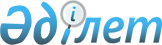 Об утверждении профессиональных стандартов в сфере судебно-экспертной деятельностиПриказ Министра юстиции Республики Казахстан от 23 января 2024 года № 60
      В соответствии с пунктом 5 статьи 5 Закона Республики Казахстан "О профессиональных квалификациях", ПРИКАЗЫВАЮ:
      1. Утвердить:
      1) Профессиональный стандарт "Судебная экспертиза документов", согласно приложением 1 к настоящему приказу;
      2) Профессиональный стандарт "Судебная экологическая экспертиза", согласно приложению 2 к настоящему приказу;
      3) Профессиональный стандарт "Судебно-экспертное исследование средств компьютерной технологии", согласно приложению 3 к настоящему приказу;
      4) Профессиональный стандарт "Судебная экспертиза наркотических средств, психотропных веществ, их аналогов и прекурсоров", согласно приложению 4 к настоящему приказу;
      5) Профессиональный стандарт "Судебно-медицинская химико-токсикологическая экспертиза", согласно приложению 5 к настоящему приказу;
      6) Профессиональный стандарт "Судебная молекулярно-генетическая экспертиза/исследование", согласно приложению 6 к настоящему приказу;
      7) Профессиональный стандарт "Судебная портретная экспертиза", согласно приложению 7 к настоящему приказу;
      8) Профессиональный стандарт "Судебная видеофонографическая экспертиза", согласно приложению 8 к настоящему приказу;
      9) Профессиональный стандарт "Судебная трасологическая экспертиза", согласно приложению 9 к настоящему приказу;
      10) Профессиональный стандарт "Судебная баллистическая экспертиза", согласно приложению 10 к настоящему приказу;
      11) Профессиональный стандарт "Судебно-экспертное исследование лакокрасочных материалов, покрытий и полимерных материалов", согласно приложению 11 к настоящему приказу;
      12) Профессиональный стандарт "Судебно-экспертное исследование нефтепродуктов и горюче-смазочных материалов", согласно приложению 12 к настоящему приказу;
      13) Профессиональный стандарт "Судебно-экспертное исследование металлов и сплавов", согласно приложению 13 к настоящему приказу; 
      14) Профессиональный стандарт "Судебно-экспертное исследование почв", согласно приложению 14 к настоящему приказу;
      15) Профессиональный стандарт "Судебно-экспертное исследование волокнистых материалов и изделий из них", согласно приложению 15 к настоящему приказу;
      16) Профессиональный стандарт "Судебно-экспертное исследование спиртосодержащих жидкостей", согласно приложению 16 к настоящему приказу;
      17) Профессиональный стандарт "Судебно-экспертное исследование специальных химических веществ", согласно приложению 17 к настоящему приказу;
      18) Профессиональный стандарт "Судебно-экспертное исследование изделий из стекла, керамики и силикатных строительных материалов", согласно приложению 18 к настоящему приказу;
      19) Профессиональный стандарт "Судебная экономическая экспертиза", согласно приложению 19 к настоящему приказу;
      20) Профессиональный стандарт "Судебно-экспертное товароведческое исследование непродовольственных товаров", согласно приложению 20 к настоящему приказу;
      21) Профессиональный стандарт "Судебно-экспертное товароведческое исследование продовольственных товаров", согласно приложению 21 к настоящему приказу;
      22) Профессиональный стандарт "Судебно-экспертное автотовароведческое исследование", согласно приложению 22 к настоящему приказу;
      23) Профессиональный стандарт "Судебно-экспертное строительно-товароведческое исследование", согласно приложению 23 к настоящему приказу;
      24) Профессиональный стандарт "Судебная строительная экспертиза", согласно приложению 24 к настоящему приказу;
      25) Профессиональный стандарт "Судебно-экспертное исследование обстоятельств пожаров", согласно приложению 25 к настоящему приказу;
      26) Профессиональный стандарт "Судебная взрыво-техническая экспертиза", согласно приложению 26 к настоящему приказу;
      27) Профессиональный стандарт "Судебно-экспертное психолого-филологическое исследование", согласно приложению 27 к настоящему приказу;
      28) Профессиональный стандарт "Судебно-экспертное религиоведческое исследование", согласно приложению 28 к настоящему приказу;
      29) Профессиональный стандарт "Судебно-гистологическое исследование", согласно приложению 29 к настоящему приказу.
      2. Департаменту организации экспертной деятельности Министерства юстиции Республики Казахстан в установленном законодательством Республики Казахстан в порядке обеспечить:
      1) в течение пяти календарных дней после подписания настоящего приказа направление его на казахском и русском языках в Республиканское государственное предприятие на праве хозяйственного ведения "Институт законодательства и правовой информации Республики Казахстан" Министерства юстиции Республики Казахстан для официального опубликования и включения в Эталонный контрольный банк нормативных правовых актов Республики Казахстан;
      2) размещение настоящего приказа на интернет-ресурсе Министерства юстиции Республики Казахстан после его официального опубликования
      3. Контроль за исполнением настоящего приказа возложить на курирующего вице-министра юстиции Республики Казахстан.
      4. Настоящий приказ вводится в действие по истечении десяти календарных дней после дня его первого официального опубликования. Профессиональный стандарт "Судебная экспертиза документов" Глава 1. Общие положения
      1. В соответствии с пунктом 5 статьи 5 Закона Республики Казахстан "О профессиональных квалификациях" разработан профессиональный стандарт "Судебная экспертиза документов", который предназначен для определения требований к уровню квалификации, компетентности, к содержанию, качеству и условиям труда судебного эксперта по производству судебной экспертизы документов и применяется в области судебно-экспертной деятельности. 
      2. В настоящем профессиональном стандарте применяются следующие термины и определения:
      1) знание – изученная и усвоенная информация, необходимая для выполнения действий в рамках профессиональной задачи;
      2) навык – способность применять знания и умения, позволяющая выполнять профессиональную задачу целиком;
      3) запись – документ, содержащий сведения о достигнутых результатах или свидетельство осуществленной деятельности для оформления прослеживаемости и представления свидетельств проведения верификации, предупреждающих и корректирующих действий);
      4) предмет судебной почерковедческой экспертизы – установление с помощью специальных научных знаний в области судебного почерковедения определенных фактов, обстоятельств при исследовании рукописных документов, записей или подписей;
      5) объекты судебной почерковедческой экспертизы – рукописные тексты или их части, записи (буквенные или цифровые) и подписи, выполненные в обычных или необычных для пишущего условиях, связанные или не связанные с намеренным изменением почерка в подлинниках документов;
      6) предмет судебно-технической экспертизы – установление фактических данных, содержащихся в свойствах материалов письма и в признаках реквизитов документов, обстоятельствах их изготовления, о способах внесения изменений в них, а также о предметах и материалах, которые использовались для изготовления документов либо внесения в них изменений;
      7) объекты судебно-технической экспертизы документов – установление фактических данных, содержащихся в свойствах материалов письма и в признаках реквизитов документов, обстоятельствах их изготовления, о способах внесения изменений в них, а также о предметах и материалах, которые использовались для изготовления документов либо внесения в них изменений;
      8) предмет судебной автороведческой экспертизы – установление фактических данных об авторе и условиях составления текста документа;
      9) объекты судебной автороведческой экспертизы – тексты документов, исполненные в различных стилях письменной речи (тексты рукописных, изготовленные полиграфическим и иным способом документов); образцы для сравнительного исследования.
      3. В настоящем профессиональном стандарте используются следующие сокращения:
      ЕТКС – Единый тарифно-квалификационный справочник работ и профессий рабочих;
      КС – Квалификационный справочник;
      ОРК – Отраслевая рамка квалификации;
      ОКЭД – Общий государственный классификатор видов экономической деятельности. Глава 2. Паспорт профессионального стандарта
      4. Наименование профессионального стандарта: "Судебная экспертиза документов".
      5. Код профессионального стандарта: О84230.
      6. Указание секции, раздела, группы, класса и подкласса согласно ОКЭД: 
      О – Государственное управление и оборона; обязательное социальное обеспечение;
      84 – Государственное управление и оборона; обязательное социальное обеспечение;
      842 – Предоставление государством услуг обществу в целом;
      8423 – Деятельность в области юстиции и правосудия;
      84230 – Деятельность в области юстиции и правосудия.
      7. Краткое описание профессионального стандарта: данный стандарт описывает требования к экспертам, имеющим квалификационное свидетельство на право производства судебных экспертиз (исследований), в том числе к физическим лицам, занимающимся судебно-экспертной деятельностью на основании лицензии по виду "Судебная экспертиза документов", а также требования к руководителю отдела/отделения, сектора органа судебной экспертизы.
      8. Перечень карточек профессий: 
      1) начальник отдела (специализированного в прочих отраслях) – 6 уровень квалификации по ОРК;
      2) судебные эксперты (по специальности судебно-экспертное исследование почерка и подписей) – 6 уровень квалификации по ОРК;
      3) судебные эксперты (по специальности судебно-техническое исследование документов) – 6 уровень квалификации по ОРК;
      4) судебные эксперты (по специальности судебно-автороведческое исследование) – 6 уровень квалификации по ОРК. Глава 3. Карточки профессий Глава 4. Технические данные профессионального стандарта
      13. Наименование государственного органа:
      Министерство юстиции Республики Казахстан
      Исполнитель: Сашкен А.М., a.sashken@adilet.gov.kz, 74-06-58.
      14. Организации (предприятия) участвующие в разработке:
      Республиканское государственное казенное предприятие "Центр судебных экспертиз Министерства юстиции Республики Казахстан" 
      Исполнитель: Ертаева Г.Ж., expert@cse.kz, 54-10-05.
      15. Отраслевой совет по профессиональным квалификациям в сфере судебно-экспертной деятельности: протокол от 14 ноября 2023 года №2.
      16. Национальный орган по профессиональным квалификациям: заключение от 20 октября 2023 года.
      17. Национальная палата предпринимателей Республики Казахстан "Атамекен": 9 октября 2023 года.
      18. Номер версии и год выпуска: версия 1, 2024 год.
      19. Дата ориентировочной актуализации: 4 января 2027 года. Профессиональный стандарт "Судебная экологическая экспертиза" Глава 1. Общие положения
      1. В соответствии с пунктом 5 статьи 5 Закона Республики Казахстан "О профессиональных квалификациях" разработан профессиональный стандарт "Судебная экологическая экспертиза", который предназначен для определения требований к уровню квалификации, компетентности, к содержанию, качеству и условиям труда судебного эксперта по производству судебной экологической экспертизы и применяется в области судебно-экспертной деятельности.
      2. В настоящем профессиональном стандарте применяются следующие термины и определения:
      1) знание – изученная и усвоенная информация, необходимая для выполнения действий в рамках профессиональной задачи;
      2) навык – способность применять знания и умения, позволяющая выполнять профессиональную задачу целиком;
      3) запись – документ, содержащий сведения о достигнутых результатах или свидетельство осуществленной деятельности для оформления прослеживаемости и представления свидетельств проведения верификации, предупреждающих и корректирующих действий;
      4) задачи судебной экологической экспертизы – установление источника и механизма негативного антропогенного воздействия, определение характеристики негативного антропогенного воздействия на окружающую среду во времени и в пространстве, выявление условий и обстоятельств, способствующих усилению или ослаблению последствий негативного антропогенного воздействия, установление причинно-следственной связи между негативным антропогенным воздействием на компоненты окружающей среды и деятельностью производственных, коммунальных и иных предприятий, определение масштабов, обратимости (необратимости) и иных последствий негативного антропогенного воздействия, определение возможности восстановления объектов окружающей среды до исходного состояния и разработка перечня необходимых рекультивационных и реабилитационных мероприятий;
      5) объекты судебной экологической экспертизы – локальный земельный участок, где обнаружены признаки негативного антропогенного воздействия; пробы, воды, почвы, отобранные в пределах антропогенно нарушенного участка; образцы флоры и фауны, подвергшиеся негативному антропогенному воздействию, механизмы, оборудование или детали с места, рассматриваемого события; сведения из технической документации и актов проверки экологического состояния объектов; иные материалы, относящиеся к предмету экспертизы;
      6) предмет судебной экологической экспертизы – установление фактических обстоятельств, свидетельствующих о негативном антропогенном воздействии на окружающую среду.
      3. В настоящем профессиональном стандарте используются следующие сокращения:
      ЕТКС – Единый тарифно-квалификационный справочник работ и профессий рабочих;
      КС – Квалификационный справочник;
      ОРК – отраслевая рамка квалификации;
      ОКЭД – общий государственный классификатор видов экономической деятельности. Глава 2. Паспорт профессионального стандарта
      4. Наименование профессионального стандарта: "Судебная экологическая экспертиза".
      5. Код профессионального стандарта: О84230.
      6. Указание секции, раздела, группы, класса и подкласса согласно ОКЭД: 
      О – Государственное управление и оборона; обязательное социальное обеспечение;
      84 – Государственное управление и оборона; обязательное социальное обеспечение;
      842 – Предоставление государством услуг обществу в целом;
      8423 – Деятельность в области юстиции и правосудия;
      84230 – Деятельность в области юстиции и правосудия.
      7. Краткое описание профессионального стандарта: данный стандарт описывает требования к уровню квалификации и компетентности, к содержанию, качеству и условиям труда к экспертам, имеющим квалификационное свидетельство на право производства судебных экспертиз (исследований), в том числе к физическим лицам, занимающимся судебно-экспертной деятельностью на основании лицензии по виду "Судебная экологическая экспертиза", а также требования к уровню квалификации и компетентности, к содержанию, качеству и условиям труда к руководителю отдела/отделения, сектора органа судебной экспертизы. 
      8. Перечень карточек профессий:
      1) начальник отдела (специализированного в прочих отраслях) – 6 уровень квалификации по ОРК;
      2) судебные эксперты – 6 уровень квалификации по ОРК. Глава 3. Карточки профессий Глава 4. Технические данные профессионального стандарта
      11. Наименование государственного органа:
      Министерство юстиции Республики Казахстан
      Исполнитель: Сашкен А.М., a.sashken@adilet.gov.kz, 74-06-58.
      12. Организации (предприятия) участвующие в разработке:
      Республиканское государственное казенное предприятие "Центр судебных экспертиз Министерства юстиции Республики Казахстан" 
      Исполнитель: Ертаева Г.Ж., expert@cse.kz, 54-10-05.
      13. Отраслевой совет по профессиональным квалификациям в сфере судебно-экспертной деятельности: протокол от 14 ноября 2023 года №2.
      14. Национальный орган по профессиональным квалификациям: заключение от 18 октября 2023 года.
      15. Национальная палата предпринимателей Республики Казахстан "Атамекен": 9 октября 2023 года.
      16. Номер версии и год выпуска: версия 1, 2024 год.
      17. Дата ориентировочной актуализации: 4 января 2027 года. Профессиональный стандарт "Судебно-экспертное исследование средств компьютерной технологии" Глава 1. Общие положения
      1. В соответствии с пунктом 5 статьи 5 Закона Республики Казахстан "О профессиональных квалификациях" разработан профессиональный стандарт "Судебно-экспертное исследование средств компьютерной технологии", который предназначен для определения требований к уровню квалификации, компетентности, к содержанию, качеству и условиям труда судебного эксперта по производству судебно-экспертного исследования средств компьютерной технологии и применяется в области судебно-экспертной деятельности.
      2. В настоящем профессиональном стандарте применяются следующие термины и определения:
      1) знание – изученная и усвоенная информация, необходимая для выполнения действий в рамках профессиональной задачи;
      2) навык – способность применять знания и умения, позволяющая выполнять профессиональную задачу целиком;
      3) запись – документ, содержащий сведения о достигнутых результатах или свидетельство осуществленной деятельности для оформления прослеживаемости и представления свидетельств проведения верификации, предупреждающих и корректирующих действия;
      4) объекты судебно-экспертного исследования средств компьютерной технологии – аппаратные объекты, включающий различные виды персональных компьютеров, периферийные устройства различного вида и назначения, сетевые аппаратные средства, дисковые накопители данных; программные объекты, системное программное обеспечение, различные прикладные программные продукты; информационные объекты;
      5) предмет судебно-экспертного исследования средств компьютерной технологии – факты и обстоятельства, устанавливаемые на основе исследования закономерностей разработки и эксплуатации компьютерных средств и систем, обеспечивающих реализацию информационных процессов, которые зафиксированы в материалах гражданского, уголовного дела или дела об административном правонарушении;
      3. В настоящем профессиональном стандарте используются следующие сокращения:
      ЕТКС - Единый тарифно-квалификационный справочник работ и профессий рабочих;
      КС – Квалификационный справочник;
      ОРК – отраслевая рамка квалификации;
      ОКЭД – общий государственный классификатор видов экономической деятельности. Глава 2. Паспорт профессионального стандарта
      4. Наименование профессионального стандарта: "Судебно-экспертное исследование/экспертиза средств компьютерной технологии".
      5. Код профессионального стандарта: О84230.
      6. Указание секции, раздела, группы, класса и подкласса согласно ОКЭД: 
      О – Государственное управление и оборона; обязательное социальное обеспечение;
      84 – Государственное управление и оборона; обязательное социальное обеспечение;
      842 – Предоставление государством услуг обществу в целом;
      8423 – Деятельность в области юстиции и правосудия;
      84230 – Деятельность в области юстиции и правосудия.
      7. Краткое описание профессионального стандарта: данный стандарт описывает требования к уровню квалификации и компетентности, к содержанию, качеству и условиям труда к экспертам, имеющим квалификационное свидетельство на право производства судебных экспертиз (исследований), в том числе к физическим лицам, занимающимся судебно-экспертную деятельность на основании лицензии по специальности "Судебно-экспертное исследование/экспертиза средств компьютерной технологии", а также требования к уровню квалификации и компетентности, к содержанию, качеству и условиям труда к руководителю отдела/отделения, сектора органа судебной экспертизы.
      8. Перечень карточек профессий:
      1) начальник отдела (специализированного в прочих отраслях) – 6 уровень квалификации по ОРК;
      2) судебные эксперты – 6 уровень квалификации по ОРК. Глава 3. Карточки профессий Глава 4. Технические данные профессионального стандарта
      11. Наименование государственного органа:
      Министерство юстиции Республики Казахстан
      Исполнитель: Сашкен А.М., a.sashken@adilet.gov.kz, 74-06-58.
      12. Организации (предприятия) участвующие в разработке:
      Республиканское государственное казенное предприятие "Центр судебных экспертиз Министерства юстиции Республики Казахстан" 
      Исполнитель: Ертаева Г.Ж., expert@cse.kz, 54-10-05.
      13. Отраслевой совет по профессиональным квалификациям в сфере судебно-экспертной деятельности: протокол от 14 ноября 2023 года №2.
      14. Национальный орган по профессиональным квалификациям: заключение от 18 октября 2023 года.
      15. Национальная палата предпринимателей Республики Казахстан "Атамекен": 9 октября 2023 года.
      16. Номер версии и год выпуска: версия 1, 2024 год.
      17. Дата ориентировочной актуализации: 4 января 2027 года. Профессиональный стандарт "Судебная экспертиза наркотических средств, психотропных веществ, их аналогов и прекурсоров" Глава 1. Общие положения
      1. В соответствии с пунктом 5 статьи 5 Закона Республики Казахстан "О профессиональных квалификациях" разработан профессиональный стандарт "Судебная экспертиза наркотических средств, психотропных веществ, их аналогов и прекурсоров" предназначен для определения требований к уровню квалификации, компетентности, к содержанию, качеству и условиям труда судебного эксперта по производству судебной экспертизы наркотических средств, психотропных веществ, их аналогов и прекурсоров и применяется в области судебно-экспертной деятельности.
      2. В настоящем профессиональном стандарте применяются следующие термины и определения:
      1) знание – изученная и усвоенная информация, необходимая для выполнения действий в рамках профессиональной задачи;
      2) навык – способность применять знания и умения, позволяющая выполнять профессиональную задачу целиком;
      3) предмет судебно-экспертного исследования наркотических средств, психотропных веществ, их аналогов и прекурсоров – установление фактических данных на основе специальных научных знаний в области судебной экспертизы, биологии, химии и других наук с целью определения свойств, особенностей, технологии изготовления объектов данного вида исследования;
      4) объект судебно-экспертного исследования наркотических средств, психотропных веществ, их аналогов и прекурсоров – наркотические средства кустарного производства, получаемые из растений конопли (марихуана, гашиш, канабис в виде порошков, смолы, экстрактов и настоек), и из растений мака (опий, опийные экстракты, маковая солома, концентрат маковой соломы, опийные настойки и др.), эфедры (эфедрон), также целые растения либо измельченные части растений конопли, мака, эфедры, полусинтетические и синтетические наркотические средства или психотропные вещества (героин, амфетамин и его производные), лекарственные средства заводского изготовления или изготовленные в аптечной сети, содержащие наркотические средства или психотропные вещества и прекурсоры, аналоги наркотических средств или психотропных веществ, микронаслоения наркотических средств, психотропных веществ, их аналогов или прекурсоров на различных предметах-носителях, используемых при изготовлении, фасовке, употреблении, хранении, транспортировке, вещества неустановленной природы, в составе которых предполагается наличие наркотических средств, психотропных веществ, их аналогов и прекурсоров;
      5) запись – документ, содержащий сведения о достигнутых результатах или свидетельство осуществленной деятельности для оформления прослеживаемости и представления свидетельств проведения верификации, предупреждающих и корректирующих действий.
      3. В настоящем профессиональном стандарте используются следующие сокращения:
      ЕТКС – Единый тарифно-квалификационный справочник работ и профессий рабочих;
      КС – Квалификационный справочник;
      ОРК – отраслевая рамка квалификации;
      ОКЭД – общий государственный классификатор видов экономической деятельности. Глава 2. Паспорт профессионального стандарта
      4. Наименование профессионального стандарта: "Судебная экспертиза наркотических средств, психотропных веществ, их аналогов и прекурсоров".
      5. Код профессионального стандарта: О84230.
      6. Указание секции, раздела, группы, класса и подкласса согласно ОКЭД: 
      О – Государственное управление и оборона; обязательное социальное обеспечение;
      84 – Государственное управление и оборона; обязательное социальное обеспечение;
      842 – Предоставление государством услуг обществу в целом;
      8423 – Деятельность в области юстиции и правосудия;
      84230 – Деятельность в области юстиции и правосудия.
      7. Краткое описание профессионального стандарта: данный стандарт описывает требования к уровню квалификации и компетентности, к содержанию, качеству и условиям труда к экспертам, имеющим квалификационное свидетельство на право производства судебных экспертиз (исследований), в том числе к физическим лицам, занимающимся судебно-экспертную деятельность на основании лицензии по виду "Судебная экспертиза наркотических средств, психотропных веществ, их аналогов и прекурсоров", а также требования к уровню квалификации и компетентности, к содержанию, качеству и условиям труда к руководителю отдела/отделения, заведующему лабораторией органа судебной экспертизы.
      8. Перечень карточек профессий:
      1) начальник отдела (специализированного в прочих отраслях) – 6 уровень квалификации по ОРК;
      2) судебные эксперты – 6 уровень квалификации по ОРК. Глава 3. Карточки профессий Глава 4. Технические данные профессионального стандарта
      11. Наименование государственного органа:
      Министерство юстиции Республики Казахстан
      Исполнитель: Сашкен А.М., a.sashken@adilet.gov.kz, 74-06-58.
      12. Организации (предприятия) участвующие в разработке:
      Республиканское государственное казенное предприятие "Центр судебных экспертиз Министерства юстиции Республики Казахстан" 
      Исполнитель: Ертаева Г.Ж., expert@cse.kz, 54-10-05.
      13. Отраслевой совет по профессиональным квалификациям в сфере судебно-экспертной деятельности: протокол от 14 ноября 2023 года №2.
      14. Национальный орган по профессиональным квалификациям: заключение от 18 октября 2023 года.
      15. Национальная палата предпринимателей Республики Казахстан "Атамекен": 9 октября 2023 года.
      16. Номер версии и год выпуска: версия 1, 2024 год.
      17. Дата ориентировочной актуализации: 4 января 2027 года. Профессиональный стандарт "Химико-токсикологическая экспертиза" Глава 1. Общие положения
      1. В соответствии с пунктом 5 статьи 5 Закона Республики Казахстан "О профессиональных квалификациях" разработан профессиональный стандарт "Химико-токсикологическая экспертиза/исследование" предназначен для определения требований к уровню квалификации, компетентности, к содержанию, качеству и условиям труда судебного эксперта по производству химико-токсикологической экспертизы/исследования в области судебно-экспертной деятельности.
      2. В настоящем профессиональном стандарте применяются следующие термины, определения и сокращения:
      1) знание – изученная и усвоенная информация, необходимая для выполнения действий в рамках профессиональной задачи;
      2) навык – способность применять знания и умения, позволяющая выполнять профессиональную задачу целиком;
      3) запись – документ, содержащий сведения о достигнутых результатах или свидетельство осуществленной деятельности для оформления прослеживаемости и представления свидетельств проведения верификации, предупреждающих и корректирующих действий;
      4) объекты химико-токсикологической экспертизы – биологические жидкости (кровь, моча), внутренние органы трупа, рвотные массы, промывные воды, смывы с рук и ротовой полости и иные объекты небиологического характера, изъятые с места происшествия при обнаружении трупа, которые могли явиться причиной смерти или отравления;
      5) предмет химико-токсикологической экспертизы – идентификация и количественное определение токсикологически важных веществ для установления причины смерти.
      3. В настоящем профессиональном стандарте используются следующие сокращения:
      ЕТКС - Единый тарифно-квалификационный справочник работ и профессий рабочих;
      КС – Квалификационный справочник;
      ОРК – отраслевая рамка квалификации;
      ОКЭД – общий государственный классификатор видов экономической деятельности. Глава 2. Паспорт профессионального стандарта
      4. Наименование профессионального стандарта: "Химико-токсикологическая экспертиза".
      5. Код профессионального стандарта: О84230.
      6. Указание секции, раздела, группы, класса и подкласса согласно ОКЭД: 
      О – Государственное управление и оборона; обязательное социальное обеспечение;
      84 – Государственное управление и оборона; обязательное социальное обеспечение;
      842 – Предоставление государством услуг обществу в целом;
      8423 – Деятельность в области юстиции и правосудия;
      84230 – Деятельность в области юстиции и правосудия.
      7. Краткое описание профессионального стандарта: данный стандарт устанавливает требования к уровню квалификации и компетентности, к содержанию, качеству и условиям труда к судебно-медицинским экспертам, имеющим квалификационное свидетельство на право производства судебных экспертиз (исследований), в том числе к физическим лицам, занимающимся судебно-экспертную деятельностью на основании лицензии по виду "химико-токсикологическая экспертиза", а также требования к уровню квалификации и компетентности, к содержанию, качеству и условиям труда к руководителю отдела/отделения, сектора химико-токсикологической экспертизы органа судебной экспертизы.
      8. Перечень карточек профессий:
      1) начальник отдела (специализированного в прочих отраслях) – 6 уровень квалификации по ОРК;
      2) врач-судебно-медицинский эксперт – 6 уровень квалификации по ОРК;
      3) лаборант (средней квалификации) – 4 уровень квалификации по ОРК;
      4) санитар судебно-экспертный – 2 уровень квалификации по ОРК. Глава 3. Карточки профессий Глава 4. Технические данные профессионального стандарта
      13. Наименование государственного органа:
      Министерство юстиции Республики Казахстан
      Исполнитель: Сашкен А.М., a.sashken@adilet.gov.kz, 74-06-58.
      14. Организации (предприятия) участвующие в разработке:
      Республиканское государственное казенное предприятие "Центр судебных экспертиз Министерства юстиции Республики Казахстан" 
      Исполнитель: Ертаева Г.Ж., expert@cse.kz, 54-10-05.
      15. Отраслевой совет по профессиональным квалификациям в сфере судебно-экспертной деятельности: протокол от 14 ноября 2023 года №2.
      16. Национальный орган по профессиональным квалификациям: заключение от 11 ноября 2023 года.
      17. Национальная палата предпринимателей Республики Казахстан "Атамекен": 9 октября 2023 года.
      18. Номер версии и год выпуска: версия 1, 2024 год.
      19. Дата ориентировочной актуализации: 4 января 2027 года. Профессиональный стандарт: "Судебная молекулярно-генетическая экспертиза/исследование" Глава 1. Общие положения
      1. В соответствии с пунктом 5 статьи 5 Закона Республики Казахстан "О профессиональных квалификациях" разработан профессиональный стандарт "Судебная молекулярно-генетическая экспертиза" предназначен для определения требований к уровню квалификации, компетентности, к содержанию, качеству и условиям труда судебного эксперта по производству судебной молекулярно-генетической экспертизы в области судебно-экспертной деятельности.
      2. В настоящем профессиональном стандарте применяются следующие термины, определения и сокращения:
      1) знание – изученная и усвоенная информация, необходимая для выполнения действий в рамках профессиональной задачи;
      2) навык – способность применять знания и умения, позволяющая выполнять профессиональную задачу целиком;
      3) запись – документ, содержащий сведения о достигнутых результатах или свидетельство осуществленной деятельности для оформления прослеживаемости и представления свидетельств проведения верификации, предупреждающих и корректирующих действий;
      4) предмет судебной молекулярно-генетической экспертизы – фактические данные полиморфных генетических признаков ДНК генома человека, устанавливаемые на основе специальных научных знаний в области биологии и криминалистики в целях отождествления конкретного человека или определения биологической общности происхождения (биологического родства);
      5) объект судебной молекулярно-генетической экспертизы – кровь в жидком и высушенном виде, в том числе пятна крови на различных предметах одежды и вещной обстановки, сперма, в том числе в составе смешанных бионаслоений, мышечная ткань и ткани других внутренних органов (печень, сердце, легкие, хрящевая ткань), костная ткань, волосы с корневыми луковицами, ногтевые срезы, потожировые выделения, сравнительные образцы крови, буккального эпителия заведомо известных лиц, материалы уголовного дела, относящиеся к предмету экспертизы: протокол осмотра места происшествия, протокол изъятия образцов, заключения судебно-медицинской экспертизы трупа или освидетельствования живого лица и другие материалы, которые могут иметь значение для решения поставленных вопросов.
      3. В настоящем профессиональном стандарте используются следующие сокращения:
      ЕТКС – Единый тарифно-квалификационный справочник работ и профессий рабочих;
      КС – Квалификационный справочник;
      ОРК – отраслевая рамка квалификации;
      ОКЭД – общий государственный классификатор видов экономической деятельности. Глава 2. Паспорт профессионального стандарта
      4. Наименование профессионального стандарта: "Судебная молекулярно-генетическая экспертиза".
      5. Код профессионального стандарта: О84230.
      6. Указание секции, раздела, группы, класса и подкласса согласно ОКЭД: 
      О – Государственное управление и оборона; обязательное социальное обеспечение;
      84 – Государственное управление и оборона; обязательное социальное обеспечение;
      842 – Предоставление государством услуг обществу в целом;
      8423 – Деятельность в области юстиции и правосудия;
      84230 – Деятельность в области юстиции и правосудия.
      7. Краткое описание профессионального стандарта: данный стандарт устанавливает требования к уровню квалификации и компетентности, к содержанию, качеству и условиям труда к судебным экспертам (главному, ведущему, старшему; лицам, осуществляющим судебно-экспертную деятельность на основании лицензии), имеющим квалификационное свидетельство на право производства судебных экспертиз (исследований) по виду "Судебная молекулярно-генетическая экспертиза", требования к уровню квалификации и компетентности, к содержанию, качеству и условиям труда к руководителю отдела/отделения, сектора органа судебной экспертизы.
      8. Перечень карточек профессий:
      1) начальник отдела (специализированного в прочих отраслях) – 6 уровень квалификации по ОРК;
      2) судебные эксперты, врач-судебно-медицинский эксперт – 6 уровень квалификации по ОРК;
      3) лаборант (средней квалификации) – 4 уровень квалификации по ОРК;
      4) санитар судебно-экспертный – 2 уровень квалификации по ОРК. Глава 3. Карточки профессий Глава 4. Технические данные профессионального стандарта
      13. Наименование государственного органа:
      Министерство юстиции Республики Казахстан
      Исполнитель: Сашкен А.М., a.sashken@adilet.gov.kz, 74-06-58.
      14. Организации (предприятия) участвующие в разработке:
      Республиканское государственное казенное предприятие "Центр судебных экспертиз Министерства юстиции Республики Казахстан" 
      Исполнитель: Ертаева Г.Ж., expert@cse.kz, 54-10-05.
      15. Отраслевой совет по профессиональным квалификациям в сфере судебно-экспертной деятельности: протокол от 14 ноября 2023 года №2.
      16. Национальный орган по профессиональным квалификациям: заключение от 11 ноября 2023 года.
      17. Национальная палата предпринимателей Республики Казахстан "Атамекен": 9 октября 2023 года.
      18. Номер версии и год выпуска: версия 1, 2024 год.
      19. Дата ориентировочной актуализации: 4 января 2027 года. Профессиональный стандарт "Судебная портретная экспертиза" Глава 1. Общие положения
      1. Профессиональный стандарт "Судебная портретная экспертиза" разработан в соответствии с пунктом 5 статьи 5 Закона Республики Казахстан "О профессиональных квалификациях" и предназначен для определения требований к уровню квалификации, компетентности, к содержанию, качеству и условиям труда судебного эксперта по производству судебной портретной экспертизы и применяется в области судебно-экспертной деятельности.
      2. В настоящем профессиональном стандарте применяются следующие термины и определения:
      1) знание – изученная и усвоенная информация, необходимая для выполнения действий в рамках профессиональной задачи;
      2) навык – способность применять знания и умения, позволяющая выполнять профессиональную задачу целиком;
      3) запись – документ, содержащий сведения о достигнутых результатах или свидетельство осуществленной деятельности для оформления прослеживаемости и представления свидетельств проведения верификации, предупреждающих и корректирующих действий;
      4) предмет судебной портретной экспертизы – фактические данные, устанавливаемые на основе специальных научных знаний при исследовании признаков внешности, запечатленных на материальных объективных носителях, с целью идентификации личности;
      5) объект судебной портретной экспертизы – изображения внешнего облика человека, запечатленные на различных объективных материальных носителях портретной информации.
      3. В настоящем профессиональном стандарте используются следующие сокращения:
      ЕТКС – Единый тарифно-квалификационный справочник работ и профессий рабочих;
      КС – Квалификационный справочник;
      ОРК – Отраслевая рамка квалификации;
      ОКЭД – Общий государственный классификатор видов экономической деятельности. Глава 2. Паспорт профессионального стандарта
      4. Наименование профессионального стандарта: "Судебная портретная экспертиза".
      5. Код профессионального стандарта: О84230.
      6. Указание секции, раздела, группы, класса и подкласса согласно ОКЭД: 
      О – Государственное управление и оборона; обязательное социальное обеспечение;
      84 – Государственное управление и оборона; обязательное социальное обеспечение;
      842 – Предоставление государством услуг обществу в целом;
      8423 – Деятельность в области юстиции и правосудия;
      84230 – Деятельность в области юстиции и правосудия.
      7. Краткое описание профессионального стандарта: данный стандарт описывает требования к судебным экспертам, имеющим квалификационное свидетельство на право производства судебных экспертиз (исследований), в том числе к физическим лицам, занимающимся судебно-экспертной деятельностью на основании лицензии по виду "Судебная портретная экспертиза", а также требования к руководителю отдела/отделения, сектора органа судебной экспертизы.
      8. Перечень карточек профессий:
      1) начальник отдела (специализированного в прочих отраслях) – 6 уровень квалификации по ОРК;
      2) судебные эксперты – 6 уровень квалификации по ОРК. Глава 3. Карточки профессий Глава 4. Технические данные профессионального стандарта
      11. Наименование государственного органа:
      Министерство юстиции Республики Казахстан
      Исполнитель: Сашкен А.М., a.sashken@adilet.gov.kz, 74-06-58.
      12. Организации (предприятия) участвующие в разработке:
      Республиканское государственное казенное предприятие "Центр судебных экспертиз Министерства юстиции Республики Казахстан" 
      Исполнитель: Ертаева Г.Ж., expert@cse.kz, 54-10-05.
      13. Отраслевой совет по профессиональным квалификациям в сфере судебно-экспертной деятельности: протокол от 12 декабря 2023 года №2.
      14. Национальный орган по профессиональным квалификациям: заключение от 13 декабря 2023 года.
      15. Национальная палата предпринимателей Республики Казахстан "Атамекен": 18 октября 2023 года.
      16. Номер версии и год выпуска: версия 1, 2024 год.
      17. Дата ориентировочной актуализации: 4 января 2027 года. Профессиональный стандарт "Судебная видеофонографическая экспертиза" Глава 1. Общие положения
      1. Профессиональный стандарт "Судебная видеофонографическая экспертиза" разработан в соответствии с пунктом 5 статьи 5 Закона Республики Казахстан "О профессиональных квалификациях" и предназначен для определения требований к уровню квалификации, компетентности, к содержанию, качеству и условиям труда судебного эксперта по производству судебной видеофонографической экспертизы и применяется в области судебно-экспертной деятельности.
      2. В настоящем профессиональном стандарте применяются следующие термины и определения:
      1) знание – изученная и усвоенная информация, необходимая для выполнения действий в рамках профессиональной задачи;
      2) навык – способность применять знания и умения, позволяющая выполнять профессиональную задачу целиком; 
      3) объект судебной видеофонографической экспертизы – речевая и звуковая информация, зафиксированная на различных носителях информации, а также средства звукозаписи;
      4) предмет судебной видеофонографической экспертизы – фактические данные, устанавливаемые на основе исследования речевой и звуковой информации, зафиксированной на различных носителях при помощи специальных средств записи, определения условий, обстоятельств, средств, материалов и следов звукозаписи с использованием комплекса специальных научных знаний в области акустики речи, лингвистических, физико-математических, информационных и речевых технологиях;
      5) файл – идентифицированная совокупность экземпляров полностью описанного в конкретной программе, находящихся вне программы во внешней памяти и доступных программе посредством специальных операций.
      3. В настоящем профессиональном стандарте используются следующие сокращения:
      ЕТКС – Единый тарифно-квалификационный справочник работ и профессий рабочих;
      КС – Квалификационный справочник;
      ОРК – Отраслевая рамка квалификации;
      ОКЭД – Общий государственный классификатор видов экономической деятельности. Глава 2. Паспорт профессионального стандарта
      4. Наименование профессионального стандарта: "Судебная видеофонографическая экспертиза".
      5. Код профессионального стандарта: О84230.
      6. Указание секции, раздела, группы, класса и подкласса согласно ОКЭД: 
      О – Государственное управление и оборона; обязательное социальное обеспечение;
      84 – Государственное управление и оборона; обязательное социальное обеспечение;
      842 – Предоставление государством услуг обществу в целом;
      8423 – Деятельность в области юстиции и правосудия;
      84230 – Деятельность в области юстиции и правосудия.
      7. Краткое описание профессионального стандарта: данный стандарт описывает требования к уровню квалификации и компетентности, к содержанию, качеству и условиям труда экспертов, имеющих квалификационное свидетельство на право производства судебных экспертиз (исследований), в том числе к физическим лицам, занимающимся судебно-экспертную деятельность на основании лицензии по специальностям "Судебно-экспертное фонографическое исследование. Спектральное (инструментальное) исследование голоса и звучащей речи" и "Судебно-экспертное фонографическое исследование. Аудитивное и лингвистическое исследования голоса и звучащей речи", а также требования к уровню квалификации и компетентности, к содержанию, качеству и условиям труда руководителя отдела/отделения, сектора органа судебной экспертизы.
      8. Перечень карточек профессий:
      1) начальник отдела (специализированного в прочих отраслях) – 6 уровень квалификации по ОРК;
      2) судебные эксперты – 6 уровень квалификации по ОРК. Глава 3. Карточки профессий Глава 4. Технические данные профессионального стандарта
      11. Наименование государственного органа:
      Министерство юстиции Республики Казахстан
      Исполнитель: Сашкен А.М., a.sashken@adilet.gov.kz, 74-06-58.
      12. Организации (предприятия) участвующие в разработке:
      Республиканское государственное казенное предприятие "Центр судебных экспертиз Министерства юстиции Республики Казахстан" 
      Исполнитель: Ертаева Г.Ж., expert@cse.kz, 54-10-05.
      13. Отраслевой совет по профессиональным квалификациям в сфере судебно-экспертной деятельности: протокол от 12 декабря 2023 года №2.
      14. Национальный орган по профессиональным квалификациям: заключение от 14 декабря 2023 года.
      15. Национальная палата предпринимателей Республики Казахстан "Атамекен": 18 октября 2023 года.
      16. Номер версии и год выпуска: версия 1, 2024 год.
      17. Дата ориентировочной актуализации: 4 января 2027 года. Профессиональный стандарт "Судебная трасологическая экспертиза" Глава 1. Общие положения
      1. Профессиональный стандарт "Судебная трасологическая экспертиза" разработан в соответствии с пунктом 5 статьи 5 Закона Республики Казахстан "О профессиональных квалификациях" и предназначен для определения требований к уровню квалификации, компетентности, к содержанию, качеству и условиям труда судебного эксперта по производству судебной трасологической экспертизы и применяется в области судебно-экспертной деятельности.
      2. В настоящем профессиональном стандарте применяются следующие термины и определения:
      1) знание – изученная и усвоенная информация, необходимая для выполнения действий в рамках профессиональной задачи;
      2) навык – способность применять знания и умения, позволяющая выполнять профессиональную задачу целиком;
      3) предмет судебной трасологической экспертизы – установление фактических данных при изучении различных следов в целях определения механизма их образования и определения оставившего их объекта;
      4) объекты судебной трасологической экспертизы — следы-отображения, модели следов, вещная обстановка места происшествия в натуре или зафиксированная на снимках и в протоколах осмотра, образцы для сравнительного исследования, а также иные материалы дела, относящиеся к предмету экспертизы.
      3. В настоящем профессиональном стандарте используются следующие сокращения:
      ЕТКС – Единый тарифно-квалификационный справочник работ и профессий рабочих;
      КС – Квалификационный справочник;
      ОРК – Отраслевая рамка квалификации;
      ОКЭД – Общий государственный классификатор видов экономической деятельности. Глава 2. Паспорт профессионального стандарта
      4. Наименование профессионального стандарта: "Судебная трасологическая экспертиза".
      5. Код профессионального стандарта: О84230.
      6. Указание секции, раздела, группы, класса и подкласса согласно ОКЭД: 
      О – Государственное управление и оборона; обязательное социальное обеспечение;
      84 – Государственное управление и оборона; обязательное социальное обеспечение;
      842 – Предоставление государством услуг обществу в целом;
      8423 – Деятельность в области юстиции и правосудия;
      84230 – Деятельность в области юстиции и правосудия.
      7. Краткое описание профессионального стандарта: данный стандарт описывает требования к уровню квалификации и компетентности, к содержанию, качеству и условиям труда экспертов, имеющих квалификационное свидетельство на право производства судебных экспертиз (исследований), в том числе к физическим лицам, занимающимся судебно-экспертной деятельностью на основании лицензии по виду "Судебная трасологическая экспертиза", а также требования к уровню квалификации и компетентности, к содержанию, качеству и условиям труда руководителя отдела/отделения, сектора органа судебной экспертизы. 
      8. Перечень карточек профессий:
      1) начальник отдела (специализированного в прочих отраслях) – 7 уровень квалификации по ОРК;
      2) судебные эксперты – 6 уровень квалификации по ОРК. Глава 3. Карточки профессий Глава 4. Технические данные профессионального стандарта
      11. Наименование государственного органа:
      Министерство юстиции Республики Казахстан
      Исполнитель: Сашкен А.М., a.sashken@adilet.gov.kz, 74-06-58.
      12. Организации (предприятия) участвующие в разработке:
      Республиканское государственное казенное предприятие "Центр судебных экспертиз Министерства юстиции Республики Казахстан" 
      Исполнитель: Ертаева Г.Ж., expert@cse.kz, 54-10-05.
      13. Отраслевой совет по профессиональным квалификациям в сфере судебно-экспертной деятельности: протокол от 12 декабря 2023 года №2.
      14. Национальный орган по профессиональным квалификациям: заключение от 14 декабря 2023 года.
      15. Национальная палата предпринимателей Республики Казахстан "Атамекен": 18 октября 2023 года.
      16. Номер версии и год выпуска: версия 1, 2024 год.
      17. Дата ориентировочной актуализации: 4 января 2027 года. Профессиональный стандарт "Судебная баллистическая экспертиза" Глава 1. Общие положения
      1. Профессиональный стандарт "Судебная баллистическая экспертиза" разработан в соответствии с пунктом 5 статьи 5 Закона Республики Казахстан "О профессиональных квалификациях" и предназначен для определения требований к уровню квалификации, компетентности, к содержанию, качеству и условиям труда судебного эксперта по производству судебной баллистической экспертизы и применяется в области судебно-экспертной деятельности.
      2. В настоящем профессиональном стандарте применяются следующие термины и определения:
      1) знание – изученная и усвоенная информация, необходимая для выполнения действий в рамках профессиональной задачи;
      2) навык – способность применять знания и умения, позволяющая выполнять профессиональную задачу целиком;
      3) запись – документ, содержащий сведения о достигнутых результатах или свидетельство осуществленной деятельности для оформления прослеживаемости и представления свидетельств проведения верификации, предупреждающих и корректирующих действий;
      4) предмет судебной баллистической экспертизы – установление фактических данных, определяемых на основании изучения закономерностей, отразившихся в конструкции огнестрельного оружия и боеприпасов, их взаимодействие при выстреле, явления внутренней и внешней баллистики выстрела, их отображение на преграде;
      5) объект судебной баллистической экспертизы – оружие и боеприпасы, предметы, претерпевшие изменение в результате прямого или непрямого воздействия оружия и боеприпасов, документальные процессуальные источники с содержащейся информацией, полученной в процессе доказывания следствием и судом.
      3. В настоящем профессиональном стандарте используются следующие сокращения:
      ЕТКС – Единый тарифно-квалификационный справочник работ и профессий рабочих;
      КС – Квалификационный справочник;
      ОРК – Отраслевая рамка квалификации;
      ОКЭД – Общий государственный классификатор видов экономической деятельности. Глава 2. Паспорт профессионального стандарта
      4. Наименование профессионального стандарта: "Судебная баллистическая экспертиза".
      5. Код профессионального стандарта: О84230.
      6. Указание секции, раздела, группы, класса и подкласса согласно ОКЭД: 
      О – Государственное управление и оборона; обязательное социальное обеспечение;
      84 – Государственное управление и оборона; обязательное социальное обеспечение;
      842 – Предоставление государством услуг обществу в целом;
      8423 – Деятельность в области юстиции и правосудия;
      84230 – Деятельность в области юстиции и правосудия.
      7. Краткое описание профессионального стандарта: данный стандарт описывает требования к уровню квалификации и компетентности, к содержанию, качеству и условиям труда экспертов, имеющих квалификационное свидетельство на право производства судебных экспертиз (исследований), в том числе к физическим лицам, занимающимся судебно-экспертной деятельностью на основании лицензии по виду "Судебная баллистическая экспертиза", а также требования к уровню квалификации и компетентности, к содержанию, качеству и условиям труда руководителя отдела/отделения, сектора органа судебной экспертизы. 
      8. Перечень карточек профессий:
      1) начальник отдела (специализированного в прочих отраслях) – 6 уровень квалификации по ОРК;
      2) судебные эксперты – 6 уровень квалификации по ОРК. Глава 3. Карточки профессий Глава 4. Технические данные профессионального стандарта
      11. Наименование государственного органа:
      Министерство юстиции Республики Казахстан
      Исполнитель: Сашкен А.М., a.sashken@adilet.gov.kz, 74-06-58.
      12. Организации (предприятия) участвующие в разработке:
      Республиканское государственное казенное предприятие "Центр судебных экспертиз Министерства юстиции Республики Казахстан" 
      Исполнитель: Ертаева Г.Ж., expert@cse.kz, 54-10-05.
      13. Отраслевой совет по профессиональным квалификациям в сфере судебно-экспертной деятельности: протокол от 12 декабря 2023 года №2.
      14. Национальный орган по профессиональным квалификациям: заключение от 14 декабря 2023 года.
      15. Национальная палата предпринимателей Республики Казахстан "Атамекен": 18 октября 2023 года.
      16. Номер версии и год выпуска: версия 1, 2024 год.
      17. Дата ориентировочной актуализации: 4 января 2027 года. Профессиональный стандарт "Судебно-экспертное исследование лакокрасочных материалов, покрытий и полимерных материалов" Глава 1. Общие положения
      1. Профессиональный стандарт "Судебно-экспертное исследование лакокрасочных материалов, покрытий и полимерных материалов" разработан в соответствии с пунктом 5 статьи 5 Закона Республики Казахстан "О профессиональных квалификациях" и предназначен для определения требований к уровню квалификации, компетентности, к содержанию, качеству и условиям труда судебного эксперта по производству судебной экспертизы лакокрасочных материалов, покрытий и полимерных материалов (далее - ЛКМ, ЛКП и ПМ) и применяется в области судебно-экспертной деятельности.
      2. В настоящем профессиональном стандарте применяются следующие термины и определения:
      1) знание – изученная и усвоенная информация, необходимая для выполнения действий в рамках профессиональной задачи;
      2) навык – способность применять знания и умения, позволяющая выполнять профессиональную задачу целиком;
      3) запись – документ, содержащий сведения о достигнутых результатах или свидетельство осуществленной деятельности для оформления прослеживаемости и представления свидетельств проведения верификации, предупреждающих и корректирующих действий;
      4) предмет судебно-экспертного исследования ЛКМ, ЛКП и ПМ – установление фактических данных, обстоятельств расследуемого события с помощью экспертных исследований ЛКМ, ЛКП и ПМ на основе общих положений судебной экспертизы с использованием специальных научных знаний в области технологии, состава и методов исследования этих объектов;
      5) объекты судебно-экспертного исследования ЛКМ, ЛКП и ПМ — лакокрасочные покрытия и их фрагменты, образцы лакокрасочных материалов и отдельных их компонентов, предметы-носители с наслоениями лакокрасочных материалов и покрытий. изделия из пластмассы, резины и пленочных полимерных материалов, их фрагменты, наслоения полимерных материалов на различных предметах-носителях, клеи и клеевые композиции, их следы-наслоения, видоизмененные части полимерных материалов и изделий из них.
      3. В настоящем профессиональном стандарте используются следующие сокращения:
      ЕТКС – Единый тарифно-квалификационный справочник работ и профессий рабочих;
      КС – Квалификационный справочник;
      ОРК – Отраслевая рамка квалификации;
      ОКЭД – Общий государственный классификатор видов экономической деятельности. Глава 2. Паспорт профессионального стандарта
      4. Наименование профессионального стандарта: "Судебно-экспертное исследование лакокрасочных материалов, покрытий и полимерных материалов".
      5. Код профессионального стандарта: О84230.
      6. Указание секции, раздела, группы, класса и подкласса согласно ОКЭД: 
      О – Государственное управление и оборона; обязательное социальное обеспечение;
      84 – Государственное управление и оборона; обязательное социальное обеспечение;
      842 – Предоставление государством услуг обществу в целом;
      8423 – Деятельность в области юстиции и правосудия;
      7. Краткое описание профессионального стандарта: данный стандарт описывает требования к уровню квалификации и компетентности, к содержанию, качеству и условиям труда судебных экспертов, имеющих квалификационное свидетельство, на право производства судебных экспертиз (исследований), в том числе к физическим лицам, занимающимся судебно-экспертной деятельностью на основании лицензии специальности "Судебно-экспертное исследование лакокрасочных материалов, покрытий и полимерных материалов", а также требования к уровню квалификации и компетентности, к содержанию, качеству и условиям труда руководителя отдела/отделения, сектора органа судебной экспертизы. 
      8. Перечень карточек профессий: 
      1) начальник отдела (специализированного в прочих отраслях) – 6 уровень ОРК;
      2) судебные эксперты – 6 уровень ОРК; Глава 3. Карточки профессий Глава 4. Технические данные профессионального стандарта
      11. Наименование государственного органа:
      Министерство юстиции Республики Казахстан
      Исполнитель: Сашкен А.М., a.sashken@adilet.gov.kz, 74-06-58.
      12. Организации (предприятия) участвующие в разработке:
      Республиканское государственное казенное предприятие "Центр судебных экспертиз Министерства юстиции Республики Казахстан" 
      Исполнитель: Ертаева Г.Ж., expert@cse.kz, 54-10-05.
      13. Отраслевой совет по профессиональным квалификациям в сфере судебно-экспертной деятельности: протокол от 12 декабря 2023 года №2.
      14. Национальный орган по профессиональным квалификациям: заключение от 14 декабря 2023 года.
      15. Национальная палата предпринимателей Республики Казахстан "Атамекен": 18 октября 2023 года.
      16. Номер версии и год выпуска: версия 1, 2024 год.
      17. Дата ориентировочной актуализации: 4 января 2027 года. Профессиональный стандарт "Судебно-экспертное исследование нефтепродуктов и горюче-смазочных материалов" Глава 1. Общие положения
      1. Профессиональный стандарт "Судебно-экспертное исследование нефтепродуктов и горюче-смазочных материалов" разработан в соответствии с пунктом 5 статьи 5 Закона Республики Казахстан "О профессиональных квалификациях" и предназначен для определения требований к уровню квалификации, компетентности, к содержанию, качеству и условиям труда судебного эксперта по производству судебно-экспертного исследования нефтепродуктов и горюче-смазочных материалов (далее – НП и ГСМ) и применяется в области судебно-экспертной деятельности.
      2. В настоящем профессиональном стандарте применяются следующие термины и определения:
      1) знание – изученная и усвоенная информация, необходимая для выполнения действий в рамках профессиональной задачи;
      2) навык – способность применять знания и умения, позволяющая выполнять профессиональную задачу целиком;
      3) запись – документ, содержащий сведения о достигнутых результатах или свидетельство осуществленной деятельности для оформления прослеживаемости и представления свидетельств проведения верификации, предупреждающих и корректирующих действий;
      4) предмет судебно-экспертного исследования нефтепродуктов и горюче-смазочных материалов – установление фактических обстоятельств, свидетельствующих о природе, классификационной принадлежности объектов нефтяной природы, источнике их происхождения;
      5) объекты судебно-экспертного исследования нефтепродуктов и горюче-смазочных материалов – изделия/продукты нефтеперерабатывающий и нефтехимической промышленности, основу которых составляют вещества нефтяного происхождения; предметы сохранившие на себе следы веществ нефтяного происхождения.
      3. В настоящем профессиональном стандарте используются следующие сокращения:
      ЕТКС – Единый тарифно-квалификационный справочник работ и профессий рабочих;
      КС – Квалификационный справочник;
      ОРК – Отраслевая рамка квалификации;
      ОКЭД – Общий государственный классификатор видов экономической деятельности. Глава 2. Паспорт профессионального стандарта
      4. Наименование профессионального стандарта: "Судебно-экспертное исследование нефтепродуктов и горюче-смазочных материалов".
      5. Код профессионального стандарта: О84230.
      6. Указание секции, раздела, группы, класса и подкласса согласно ОКЭД: 
      О – Государственное управление и оборона; обязательное социальное обеспечение;
      84 – Государственное управление и оборона; обязательное социальное обеспечение;
      842 – Предоставление государством услуг обществу в целом;
      8423 – Деятельность в области юстиции и правосудия;
      84230 – Деятельность в области юстиции и правосудия.
      7. Краткое описание профессионального стандарта: данный стандарт описывает требования к уровню квалификации и компетентности, к содержанию, качеству и условиям труда к экспертам, имеющим квалификационное свидетельство на право производства судебных экспертиз (исследований), в том числе к физическим лицам, занимающимся судебно-экспертной деятельностью на основании лицензии по специальности "Судебно-экспертное исследование нефтепродуктов и горюче-смазочных материалов", а также требования к уровню квалификации и компетентности, к содержанию, качеству и условиям труда к руководителю отдела/отделения, сектора органа судебной экспертизы. 
      8. Перечень карточек профессий:
      1) начальник отдела (специализированного в прочих отраслях) – 6 уровень квалификации по ОРК;
      2) судебные эксперты – 6 уровень квалификации по ОРК. Глава 3. Карточки профессий Глава 4. Технические данные профессионального стандарта
      11. Наименование государственного органа:
      Министерство юстиции Республики Казахстан
      Исполнитель: Сашкен А.М., a.sashken@adilet.gov.kz, 74-06-58.
      12. Организации (предприятия) участвующие в разработке:
      Республиканское государственное казенное предприятие "Центр судебных экспертиз Министерства юстиции Республики Казахстан" 
      Исполнитель: Ертаева Г.Ж., expert@cse.kz, 54-10-05.
      13. Отраслевой совет по профессиональным квалификациям в сфере судебно-экспертной деятельности: протокол от 12 декабря 2023 года №2.
      14. Национальный орган по профессиональным квалификациям: заключение от 14 декабря 2023 года.
      15. Национальная палата предпринимателей Республики Казахстан "Атамекен": 18 октября 2023 года.
      16. Номер версии и год выпуска: версия 1, 2024 год.
      17. Дата ориентировочной актуализации: 4 января 2027 года. Профессиональный стандарт "Судебно-экспертное исследование металлов и сплавов" Глава 1. Общие положения
      1. Профессиональный стандарт "Судебно-экспертное исследование металлов и сплавов" разработан в соответствии с пунктом 5 статьи 5 Закона Республики Казахстан "О профессиональных квалификациях" и предназначен для определения требований к уровню квалификации, компетентности, к содержанию, качеству и условиям труда судебного эксперта по производству судебно-экспертного исследования металлов и сплавов и применяется в области судебно-экспертной деятельности.
      2. В настоящем профессиональном стандарте применяются следующие термины и определения:
      1) знание – изученная и усвоенная информация, необходимая для выполнения действий в рамках профессиональной задачи;
      2) навык – способность применять знания и умения, позволяющая выполнять профессиональную задачу целиком;
      3) запись – документ, содержащий сведения о достигнутых результатах или свидетельство осуществленной деятельности для оформления прослеживаемости и представления свидетельств проведения верификации, предупреждающих и корректирующих действий;
      4) задачи судебной судебно-экспертного исследования металлов и сплавов – установление качественного и количественного содержания химических элементов в сплавах металлов; установление классификационной принадлежности металлов и сплавов; определение марки сплава, из которого изготовлены изделия, выявление у исследуемых объектов признаков, свидетельствующих о едином источнике происхождения по месту изготовления, принадлежности единой партии выпуска;
      5) объекты судебно-экспертного исследования металлов и сплавов – изделия из металлов и сплавов; 
      6) предмет судебно-экспертного исследования металлов и сплавов – установление фактических обстоятельств, свидетельствующих о природе, классификационной принадлежности металлов и сплавов, источнике их происхождения.
      3. В настоящем профессиональном стандарте используются следующие сокращения:
      ЕТКС – Единый тарифно-квалификационный справочник работ и профессий рабочих;
      КС – Квалификационный справочник;
      ОРК – Отраслевая рамка квалификации;
      ОКЭД – Общий государственный классификатор видов экономической деятельности. Глава 2. Паспорт профессионального стандарта
      4. Наименование профессионального стандарта: "Судебно-экспертное исследование металлов и сплавов".
      5. Код профессионального стандарта: О84230.
      6. Указание секции, раздела, группы, класса и подкласса согласно ОКЭД: 
      О – Государственное управление и оборона; обязательное социальное обеспечение;
      84 – Государственное управление и оборона; обязательное социальное обеспечение;
      842 – Предоставление государством услуг обществу в целом;
      8423 – Деятельность в области юстиции и правосудия;
      84230 – Деятельность в области юстиции и правосудия.
      7. Краткое описание профессионального стандарта: данный стандарт описывает требования к уровню квалификации и компетентности, к содержанию, качеству и условиям труда судебных экспертов, имеющих квалификационное свидетельство на право производства судебных экспертиз (исследований), в том числе физических лиц, занимающихся судебно-экспертной деятельностью на основании лицензии по специальности "Судебно-экспертное исследование металлов и сплавов", а также требования к уровню квалификации и компетентности, к содержанию, качеству и условиям труда руководителя отдела/отделения, сектора органа судебной экспертизы. 
      8. Перечень карточек профессий:
      1) начальник отдела (специализированного в прочих отраслях) – 6 уровень квалификации по ОРК;
      2) судебные эксперты – 6 уровень квалификации по ОРК. Глава 3. Карточки профессий Глава 4. Технические данные профессионального стандарта
      11. Наименование государственного органа:
      Министерство юстиции Республики Казахстан
      Исполнитель: Сашкен А.М., a.sashken@adilet.gov.kz, 74-06-58.
      12. Организации (предприятия) участвующие в разработке:
      Республиканское государственное казенное предприятие "Центр судебных экспертиз Министерства юстиции Республики Казахстан" 
      Исполнитель: Ертаева Г.Ж., expert@cse.kz, 54-10-05.
      13. Отраслевой совет по профессиональным квалификациям в сфере судебно-экспертной деятельности: протокол от 12 декабря 2023 года №2.
      14. Национальный орган по профессиональным квалификациям: заключение от 14 декабря 2023 года.
      15. Национальная палата предпринимателей Республики Казахстан "Атамекен": 18 октября 2023 года.
      16. Номер версии и год выпуска: версия 1, 2024 год.
      17. Дата ориентировочной актуализации: 4 января 2027 года. Профессиональный стандарт "Судебно-экспертное исследование почв" Глава 1. Общие положения
      1. Профессиональный стандарт "Судебно-экспертное исследование почв" разработан в соответствии с пунктом 5 статьи 5 Закона Республики Казахстан "О профессиональных квалификациях" и предназначен для определения требований к уровню квалификации, компетентности, к содержанию, качеству и условиям труда судебного эксперта по производству судебно-экспертного исследования почв и применяется в области судебно-экспертной деятельности.
      2. В настоящем профессиональном стандарте применяются следующие термины, определения и сокращения:
      1) предмет судебно-экспертного исследования почв – фактические данные, свидетельствующие о пребывании человека, животного и нахождении предмета на конкретном участке местности, устанавливаемые на основе специальных научных знаний в области криминалистики и естественно-технических наук;
      2) объекты судебно-экспертного исследования почв – почвы участков местности различного формирования, наслоения веществ почвенного происхождения на предметах-носителях (транспортных средствах, одежде, обуви, инструментах взлома, орудиях травм, убийства и т.д.), образцы почв с места происшествия, а также иные материалы дела, относящиеся к предмету экспертизы;
      3) знание – изученная и усвоенная информация, необходимая для выполнения действий в рамках профессиональной задачи;
      4) навык – способность применять знания и умения, позволяющая выполнять профессиональную задачу целиком;
      5) запись – документ, содержащий сведения о достигнутых результатах или свидетельство осуществленной деятельности для оформления прослеживаемости и представления свидетельств проведения верификации, предупреждающих и корректирующих действий;
      6) почва – природный объект, формирующийся в результате преобразования поверхностных слоҰв суши при совместном воздействии факторов почвообразования.
      3. В настоящем профессиональном стандарте используются следующие сокращения:
      ЕТКС – Единый тарифно-квалификационный справочник работ и профессий рабочих;
      КС – Квалификационный справочник;
      ОРК – Отраслевая рамка квалификации;
      ОКЭД – Общий государственный классификатор видов экономической деятельности. Глава 2. Паспорт профессионального стандарта
      4. Наименование профессионального стандарта: "Судебно-экспертное исследование почв".
      5. Код профессионального стандарта: О84230.
      6. Указание секции, раздела, группы, класса и подкласса согласно ОКЭД: 
      О – Государственное управление и оборона; обязательное социальное обеспечение;
      84 – Государственное управление и оборона; обязательное социальное обеспечение;
      842 – Предоставление государством услуг обществу в целом;
      8423 – Деятельность в области юстиции и правосудия;
      84230 – Деятельность в области юстиции и правосудия.
      7. Краткое описание профессионального стандарта: данный стандарт устанавливает требования к уровню квалификации и компетентности, к содержанию, качеству и условиям труда судебных экспертов (главному, ведущему, старшему; лицам, осуществляющим судебно-экспертную деятельность на основании лицензии), имеющих квалификационное свидетельство на право производства судебных экспертиз (исследований) по специальности "Судебно-экспертное исследование почв", требования к уровню квалификации и компетентности, к содержанию, качеству и условиям труда руководителя отдела/отделения, сектора органа судебной экспертизы.
      8. Перечень карточек профессий:
      1) начальник отдела (специализированного в прочих отраслях) – 6 уровень квалификации по ОРК;
      2) судебные эксперты – 6 уровень квалификации по ОРК. Глава 3. Карточки профессий Глава 4. Технические данные профессионального стандарта
      11. Наименование государственного органа:
      Министерство юстиции Республики Казахстан
      Исполнитель: Сашкен А.М., a.sashken@adilet.gov.kz, 74-06-58.
      12. Организации (предприятия) участвующие в разработке:
      Республиканское государственное казенное предприятие "Центр судебных экспертиз Министерства юстиции Республики Казахстан" 
      Исполнитель: Ертаева Г.Ж., expert@cse.kz, 54-10-05.
      13. Отраслевой совет по профессиональным квалификациям в сфере судебно-экспертной деятельности: протокол от 12 декабря 2023 года №2.
      14. Национальный орган по профессиональным квалификациям: заключение от 14 декабря 2023 года.
      15. Национальная палата предпринимателей Республики Казахстан "Атамекен": 18 октября 2023 года.
      16. Номер версии и год выпуска: версия 1, 2024 год.
      17. Дата ориентировочной актуализации: 4 января 2027 года. Профессиональный стандарт "Судебно-экспертное исследование волокнистых материалов и изделий из них" Глава 1. Общие положения
      1. Профессиональный стандарт "Судебно-экспертное исследование волокнистых материалов и изделий из них" разработан в соответствии с пунктом 5 статьи 5 Закона Республики Казахстан "О профессиональных квалификациях" и предназначен для определения требований к уровню квалификации, компетентности, к содержанию, качеству и условиям труда судебного эксперта по производству судебно-экспертного исследования волокнистых материалов и изделий из них и применяется в области судебно-экспертной деятельности.
      2. В настоящем профессиональном стандарте применяются следующие термины и определения:
      1) запись – документ, содержащий сведения о достигнутых результатах или свидетельство осуществленной деятельности для оформления прослеживаемости и представления свидетельств проведения верификации, предупреждающих и корректирующих действий;
      2) знание – изученная и усвоенная информация, необходимая для выполнения действий в рамках профессиональной задачи;
      3) навык – способность применять знания и умения, позволяющая выполнять профессиональную задачу целиком;
      4) предмет судебно-экспертного исследования волокнистых материалов и изделий из них – установление фактических обстоятельств, свидетельствующих о факте контактного взаимодействия между предметами волокнистой природы, установление волокнистого состава изделий;
      5) объекты судебно-экспертного исследования волокнистых материалов и изделий из них – изделия, изготовленные из волокнистых материалов.
      3. В настоящем профессиональном стандарте используются следующие сокращения:
      ЕТКС – Единый тарифно-квалификационный справочник работ и профессий рабочих;
      КС – Квалификационный справочник;
      ОРК – Отраслевая рамка квалификации;
      ОКЭД – Общий государственный классификатор видов экономической деятельности. Глава 2. Паспорт профессионального стандарта
      4. Наименование профессионального стандарта: "Судебно-экспертное исследование волокнистых материалов и изделий из них".
      5. Код профессионального стандарта: О84230.
      6. Указание секции, раздела, группы, класса и подкласса согласно ОКЭД: 
      О – Государственное управление и оборона; обязательное социальное обеспечение;
      84 – Государственное управление и оборона; обязательное социальное обеспечение;
      842 – Предоставление государством услуг обществу в целом;
      8423 – Деятельность в области юстиции и правосудия;
      84230 – Деятельность в области юстиции и правосудия.
      7. Краткое описание профессионального стандарта: данный стандарт описывает требования к уровню квалификации и компетентности, к содержанию, качеству и условиям труда экспертов, имеющим квалификационное свидетельство на право производства судебных экспертиз (исследований), в том числе к физическим лицам, занимающимся судебно-экспертной деятельностью на основании лицензии по виду "Судебно-экспертное исследование волокнистых материалов и изделий из них", а также требования к уровню квалификации и компетентности, к содержанию, качеству и условиям труда руководителя отдела/отделения, сектора органа судебной экспертизы. 
      8. Перечень карточек профессий:
      1) начальник отдела (специализированного в прочих отраслях) – 6 уровень квалификации по ОРК;
      2) судебные эксперты – 6 уровень квалификации по ОРК. Глава 3. Карточки профессий Глава 4. Технические данные профессионального стандарта
      11. Наименование государственного органа:
      Министерство юстиции Республики Казахстан
      Исполнитель: Сашкен А.М., a.sashken@adilet.gov.kz, 74-06-58.
      12. Организации (предприятия) участвующие в разработке:
      Республиканское государственное казенное предприятие "Центр судебных экспертиз Министерства юстиции Республики Казахстан" 
      Исполнитель: Ертаева Г.Ж., expert@cse.kz, 54-10-05.
      13. Отраслевой совет по профессиональным квалификациям в сфере судебно-экспертной деятельности: протокол от 12 декабря 2023 года №2.
      14. Национальный орган по профессиональным квалификациям: заключение от 14 декабря 2023 года.
      15. Национальная палата предпринимателей Республики Казахстан "Атамекен": 18 октября 2023 года.
      16. Номер версии и год выпуска: версия 1, 2024 год.
      17. Дата ориентировочной актуализации: 4 января 2027 года. Профессиональный стандарт "Судебно-экспертное исследование спиртосодержащих жидкостей" Глава 1. Общие положения
      1. Профессиональный стандарт "Судебно-экспертное исследование спиртосодержащих жидкостей" разработан в соответствии с пунктом 5 статьи 5 Закона Республики Казахстан "О профессиональных квалификациях" и предназначен для определения требований к уровню квалификации, компетентности, к содержанию, качеству и условиям труда судебного эксперта по производству судебно-экспертного исследования спиртосодержащих жидкостей и применяется в области судебно-экспертной деятельности.
      2. В настоящем профессиональном стандарте применяются следующие термины, определения и сокращения:
      1) знание – изученная и усвоенная информация, необходимая для выполнения действий в рамках профессиональной задачи;
      2) навык – способность применять знания и умения, позволяющая выполнять профессиональную задачу целиком;
      3) запись – документ, содержащий сведения о достигнутых результатах или свидетельство осуществленной деятельности для оформления прослеживаемости и представления свидетельств проведения верификации, предупреждающих и корректирующих действий;
      4) предмет судебно-экспертного исследования (далее – ССЖ) – фактические данные, устанавливаемые на основе специальных научных знаний в области химии и технологии изготовления ССЖ и методов их исследования по определению основного химического состава ССЖ, отнесения их к определенному виду, а также идентификации источника их происхождения;
      5) объекты судебно-экспертного исследования ССЖ – алкогольные изделия домашнего и заводского производства, следы ССЖ на различных предметах-носителях, приспособления, конструкции, аппараты, используемые для выработки ССЖ кустарным способом, промышленные технологические процессы и аппараты для изготовления ССЖ; заводским способом, а также иные материалы дела, относящиеся к предмету исследования.
      3. В настоящем профессиональном стандарте используются следующие сокращения:
      ЕТКС – Единый тарифно-квалификационный справочник работ и профессий рабочих;
      КС – Квалификационный справочник;
      ОРК – Отраслевая рамка квалификации;
      ОКЭД – Общий государственный классификатор видов экономической деятельности; Глава 2. Паспорт профессионального стандарта
      4. Наименование профессионального стандарта: "Судебно-экспертное исследование спиртосодержащих жидкостей".
      5. Код профессионального стандарта: О84230.
      6. Указание секции, раздела, группы, класса и подкласса согласно ОКЭД: 
      О – Государственное управление и оборона; обязательное социальное обеспечение;
      84 – Государственное управление и оборона; обязательное социальное обеспечение;
      842 – Предоставление государством услуг обществу в целом;
      8423 – Деятельность в области юстиции и правосудия;
      84230 – Деятельность в области юстиции и правосудия.
      7. Краткое описание профессионального стандарта: данный стандарт устанавливает требования к уровню квалификации и компетентности, к содержанию, качеству и условиям труда судебных экспертов (главному, ведущему, старшему; лицам, осуществляющим судебно-экспертную деятельность на основании лицензии), имеющим квалификационное свидетельство на право производства судебных экспертиз (исследований) по специальности "Судебно-экспертное исследование спиртосодержащих жидкостей", требования к уровню квалификации и компетентности, к содержанию, качеству и условиям труда руководителя отдела/отделения, сектора органа судебной экспертизы.
      8. Перечень карточек профессий:
      1) начальник отдела (специализированного в прочих отраслях) – 6 уровень квалификации по ОРК;
      2) судебные эксперты – 6 уровень квалификации по ОРК. Глава 3. Карточки профессий Глава 4. Технические данные профессионального стандарта
      11. Наименование государственного органа:
      Министерство юстиции Республики Казахстан
      Исполнитель: Сашкен А.М., a.sashken@adilet.gov.kz, 74-06-58.
      12. Организации (предприятия) участвующие в разработке:
      Республиканское государственное казенное предприятие "Центр судебных экспертиз Министерства юстиции Республики Казахстан" 
      Исполнитель: Ертаева Г.Ж., expert@cse.kz, 54-10-05.
      13. Отраслевой совет по профессиональным квалификациям в сфере судебно-экспертной деятельности: протокол от 12 декабря 2023 года №2.
      14. Национальный орган по профессиональным квалификациям: заключение от 14 декабря 2023 года.
      15. Национальная палата предпринимателей Республики Казахстан "Атамекен": 18 октября 2023 года.
      16. Номер версии и год выпуска: версия 1, 2024 год.
      17. Дата ориентировочной актуализации: 4 января 2027 года. Профессиональный стандарт "Судебно-экспертное исследование специальных химических веществ" Глава 1. Общие положения
      1. Профессиональный стандарт "Судебно-экспертное исследование специальных химических веществ" разработан в соответствии с пунктом 5 статьи 5 Закона Республики Казахстан "О профессиональных квалификациях" и предназначен для определения требований к уровню квалификации, компетентности, к содержанию, качеству и условиям труда судебного эксперта по производству судебно-экспертного исследования специальных химических веществ и применяется в области судебно-экспертной деятельности.
      1. В настоящем профессиональном стандарте применяются следующие термины, определения и сокращения:
      1) предмет судебно-экспертного исследования специальных химических веществ (далее – СХВ) составляют установление фактических данных, обстоятельств расследуемого события с помощью экспертных исследований СХВ на основе общих положений теории судебной экспертизы с использованием специальных научных знаний в области химии, состава и методов исследования этих объектов;
      2) объекты судебной экспертизы специальных химических веществ - предметы-носители со следами-наслоений СХВ, иные материалы дела, относящиеся к предмету экспертизы;
      3) знание – изученная и усвоенная информация, необходимая для выполнения действий в рамках профессиональной задачи;
      4) навык – способность применять знания и умения, позволяющая выполнять профессиональную задачу целиком;
      5) запись – документ, содержащий сведения о достигнутых результатах или свидетельство осуществленной деятельности для оформления прослеживаемости и представления свидетельств проведения верификации, предупреждающих и корректирующих действий.
      3. В настоящем профессиональном стандарте используются следующие сокращения:
      ЕТКС - Единый тарифно-квалификационный справочник работ и профессий рабочих;
      КС – Квалификационный справочник;
      ОРК – Отраслевая рамка квалификации;
      ОКЭД – Общий государственный классификатор видов экономической деятельности. Глава 2. Паспорт профессионального стандарта
      4. Наименование профессионального стандарта: "Судебно-экспертное исследование специальных химических веществ".
      5. Код профессионального стандарта: О84230.
      6. Указание секции, раздела, группы, класса и подкласса согласно ОКЭД: 
      О – Государственное управление и оборона; обязательное социальное обеспечение;
      84 – Государственное управление и оборона; обязательное социальное обеспечение;
      842 – Предоставление государством услуг обществу в целом;
      8423 – Деятельность в области юстиции и правосудия;
      84230 – Деятельность в области юстиции и правосудия.
      7. Краткое описание профессионального стандарта: данный стандарт устанавливает требования к уровню квалификации и компетентности, к содержанию, качеству и условиям труда судебных экспертов (главному, ведущему, старшему; лицам, осуществляющим судебно-экспертную деятельность на основании лицензии), имеющим квалификационное свидетельство на право производства судебных экспертиз (исследований) по специальности "Судебно-экспертное исследование специальных химических веществ", требования к уровню квалификации и компетентности, к содержанию, качеству и условиям труда руководителя отдела/отделения, сектора органа судебной экспертизы.
      8. Перечень карточек профессий:
      1) начальник отдела (специализированного в прочих отраслях) – 6 уровень квалификации по ОРК;
      2) судебные эксперты – 6 уровень квалификации по ОРК. Глава 3. Карточки профессий Глава 4. Технические данные профессионального стандарта
      11. Наименование государственного органа:
      Министерство юстиции Республики Казахстан
      Исполнитель: Сашкен А.М., a.sashken@adilet.gov.kz, 74-06-58.
      12. Организации (предприятия) участвующие в разработке:
      Республиканское государственное казенное предприятие "Центр судебных экспертиз Министерства юстиции Республики Казахстан" 
      Исполнитель: Ертаева Г.Ж., expert@cse.kz, 54-10-05.
      13. Отраслевой совет по профессиональным квалификациям в сфере судебно-экспертной деятельности: протокол от 12 декабря 2023 года №2.
      14. Национальный орган по профессиональным квалификациям: заключение от 14 декабря 2023 года.
      15. Национальная палата предпринимателей Республики Казахстан "Атамекен": 18 октября 2023 года.
      16. Номер версии и год выпуска: версия 1, 2024 год.
      17. Дата ориентировочной актуализации: 4 января 2027 года. Профессиональный стандарт "Судебно-экспертное исследование изделий из стекла, керамики и силикатных строительных материалов" Глава 1. Общие положения
      1. Профессиональный стандарт "Судебно-экспертное исследование изделий из стекла, керамики и силикатных строительных материалов" разработан в соответствии с пунктом 5 статьи 5 Закона Республики Казахстан "О профессиональных квалификациях" и предназначен для определения требований к уровню квалификации, компетентности, к содержанию, качеству и условиям труда судебного эксперта по производству судебно-экспертного исследования изделий из стекла, керамики и силикатных строительных материалов и применяется в области судебно-экспертной деятельности.
      2. В настоящем профессиональном стандарте применяются следующие термины, определения и сокращения:
      1) объекты судебной экспертизы изделий из стекла, керамики и силикатных строительных материалов – стекло, керамика, строительные материалы и изделия из них, отдельные части изделий, сырьевой материал, как для получения предметов из стекла, керамики и строительных материалов, так и следы наслоения частиц стекла, керамики и строительных материалов на предмете-носителе, технологические процессы получения и изготовления определенной продукции;
      2) предмет судебно-экспертного исследования изделий из стекла, керамики и силикатных строительных материалов – установление фактических данных, обстоятельств расследуемого события на основе общих положений теории судебной экспертизы с использованием специальных научных знаний в области технологии производства, состава и методов исследования этих объектов;
      3) знание – изученная и усвоенная информация, необходимая для выполнения действий в рамках профессиональной задачи;
      4) навык – способность применять знания и умения, позволяющая выполнять профессиональную задачу целиком;
      5) запись – документ, содержащий сведения о достигнутых результатах или свидетельство осуществленной деятельности для оформления прослеживаемости и представления свидетельств проведения верификации, предупреждающих и корректирующих действий.
      3. В настоящем профессиональном стандарте используются следующие сокращения:
      ЕТКС – Единый тарифно-квалификационный справочник работ и профессий рабочих;
      КС – Квалификационный справочник;
      ОРК – Отраслевая рамка квалификации;
      ОКЭД – Общий государственный классификатор видов экономической деятельности. Глава 2. Паспорт профессионального стандарта
      4. Наименование профессионального стандарта: "Судебно-экспертное исследование изделий из стекла, керамики и силикатных строительных материалов".
      5. Код профессионального стандарта: О84230.
      6. Указание секции, раздела, группы, класса и подкласса согласно ОКЭД: 
      О – Государственное управление и оборона; обязательное социальное обеспечение;
      84 – Государственное управление и оборона; обязательное социальное обеспечение;
      842 – Предоставление государством услуг обществу в целом;
      8423 – Деятельность в области юстиции и правосудия;
      84230 – Деятельность в области юстиции и правосудия.
      7. Краткое описание профессионального стандарта: данный стандарт устанавливает требования к уровню квалификации и компетентности, к содержанию, качеству и условиям труда судебных экспертов (главному, ведущему, старшему; лицам, осуществляющим судебно-экспертную деятельность на основании лицензии), имеющим квалификационное свидетельство на право производства судебных экспертиз (исследований) по специальности "Судебно-экспертное исследование изделий из стекла, керамики и силикатных строительных материалов", требования к уровню квалификации и компетентности, к содержанию, качеству и условиям труда руководителя отдела/отделения, сектора органа судебной экспертизы.
      8. Перечень карточек профессий:
      1) начальник отдела (специализированного в прочих отраслях) – 6 уровень квалификации по ОРК;
      2) судебные эксперты – 6 уровень квалификации по ОРК. Глава 3. Карточки профессий Глава 4. Технические данные профессионального стандарта
      11. Наименование государственного органа:
      Министерство юстиции Республики Казахстан
      Исполнитель: Сашкен А.М., a.sashken@adilet.gov.kz, 74-06-58.
      12. Организации (предприятия) участвующие в разработке:
      Республиканское государственное казенное предприятие "Центр судебных экспертиз Министерства юстиции Республики Казахстан" 
      Исполнитель: Ертаева Г.Ж., expert@cse.kz, 54-10-05.
      13. Отраслевой совет по профессиональным квалификациям в сфере судебно-экспертной деятельности: протокол от 12 декабря 2023 года №2.
      14. Национальный орган по профессиональным квалификациям: заключение от 14 декабря 2023 года.
      15. Национальная палата предпринимателей Республики Казахстан "Атамекен": 18 октября 2023 года.
      16. Номер версии и год выпуска: версия 1, 2024 год.
      17. Дата ориентировочной актуализации: 4 января 2027 года. Профессиональный стандарт "Судебная экономическая экспертиза" Глава 1. Общие положения
      1. Профессиональный стандарт "Судебная экономическая экспертиза" разработан в соответствии с пунктом 5 статьи 5 Закона Республики Казахстан "О профессиональных квалификациях" и предназначен для определения требований к уровню квалификации, компетентности, к содержанию, качеству и условиям труда судебного эксперта по производству судебной экономической экспертизы и применяется в области судебно-экспертной деятельности.
      2. В настоящем профессиональном стандарте применяются следующие термины и определения:
      1) запись – документ, содержащий сведения о достигнутых результатах или свидетельство осуществленной деятельности для оформления прослеживаемости и представления свидетельств проведения верификации, предупреждающих и корректирующих действия;
      2) знание – изученная и усвоенная информация, необходимая для выполнения действий в рамках профессиональной задачи;
      3) навык – способность применять знания и умения, позволяющая выполнять профессиональную задачу целиком;
      4) предмет судебной экономической экспертизы – - фактические данные, устанавливаемые на основе специальных научных знаний при решении задач, связанных с определением характеристик финансово-хозяйственной деятельности субъектов и ее документального отражения;
      5) объекты судебной экономической экспертизы – документация, отражающая финансово-хозяйственную деятельность субъектов.
      3. В настоящем профессиональном стандарте используются следующие сокращения:
      ЕТКС – Единый тарифно-квалификационный справочник работ и профессий рабочих;
      КС – Квалификационный справочник;
      ОРК – Общий государственный классификатор видов экономической деятельности;
      ОКЭД – Общий государственный классификатор видов экономической деятельности. Глава 2. Паспорт профессионального стандарта
      4. Наименование профессионального стандарта: "Судебная экономическая экспертиза".
      5. Код профессионального стандарта: О84230.
      6. Указание секции, раздела, группы, класса и подкласса согласно ОКЭД: 
      О – Государственное управление и оборона; обязательное социальное обеспечение;
      84 – Государственное управление и оборона; обязательное социальное обеспечение;
      842 – Предоставление государством услуг обществу в целом;
      8423 – Деятельность в области юстиции и правосудия;
      84230 – Деятельность в области юстиции и правосудия.
      7. Краткое описание профессионального стандарта: данный стандарт описывает требования к уровню квалификации и компетентности, к содержанию, качеству и условиям труда судебных экспертов, имеющим квалификационное свидетельство на право производства судебных экспертиз (исследований), в том числе к физическим лицам, занимающимся судебно-экспертной деятельностью на основании лицензии по виду "Судебная экономическая экспертиза", а также требования к уровню квалификации и компетентности, к содержанию, качеству и условиям труда руководителя отдела/отделения, сектора органа судебной экспертизы. 
      8. Перечень карточек профессий:
      1) начальник отдела (специализированного в прочих отраслях) - 6 уровень квалификации по ОРК;
      2) судебные эксперты - 6 уровень квалификации по ОРК. Глава 3. Карточки профессий Глава 4. Технические данные профессионального стандарта
      11. Наименование государственного органа:
      Министерство юстиции Республики Казахстан
      Исполнитель: Сашкен А.М., a.sashken@adilet.gov.kz, 74-06-58.
      12. Организации (предприятия) участвующие в разработке:
      Республиканское государственное казенное предприятие "Центр судебных экспертиз Министерства юстиции Республики Казахстан" 
      Исполнитель: Ертаева Г.Ж., expert@cse.kz, 54-10-05.
      13. Отраслевой совет по профессиональным квалификациям в сфере судебно-экспертной деятельности: протокол от 12 декабря 2023 года №2.
      14. Национальный орган по профессиональным квалификациям: заключение от 29 ноября 2023 года.
      15. Национальная палата предпринимателей Республики Казахстан "Атамекен": 18 октября 2023 года.
      16. Номер версии и год выпуска: версия 1, 2024 год.
      17. Дата ориентировочной актуализации: 4 января 2027 года. Профессиональный стандарт "Судебно-экспертное товароведческое исследование непродовольственных товаров" Глава 1. Общие положения
      1. Профессиональный стандарт "Судебно-экспертное товароведческое исследование непродовольственных товаров" разработан в соответствии с пунктом 5 статьи 5 Закона Республики Казахстан "О профессиональных квалификациях" и предназначен для определения требований к уровню квалификации, компетентности, к содержанию, качеству и условиям труда судебного эксперта по производству с судебно-экспертного товароведческого исследования непродовольственных товаров и применяется в области судебно-экспертной деятельности.
      2. В настоящем профессиональном стандарте применяются следующие термины и определения:
      1) непродовольственный товар – продукт производственного процесса, предназначенный для продажи гражданам или субъектам хозяйственной деятельности, но не с целью употребления его в пищу человеком и (или) представителями животного мира;
      2) предмет судебной товароведческой экспертизы непродовольственных товаров – фактические данные об основополагающих характеристиках непродовольственных товаров и товаров производственно-технического назначения, влияющих на потребительную и иную стоимость, и факторов, формирующих данные характеристики;
      3) объекты судебно-экспертного товароведческого исследования непродовольственных товаров – промышленные товары; упаковка; маркировка; сравнительные образцы; документы, содержащие информацию о характеристиках актива и факторах, формирующих данные характеристики; иные документы и материалы, имеющие значение для дела;
      4) знание – изученная и усвоенная информация, необходимая для выполнения действий в рамках профессиональной задачи;
      5) навык – способность применять знания и умения, позволяющая выполнять профессиональную задачу целиком;
      6) запись – документ, содержащий сведения о достигнутых результатах или свидетельство осуществленной деятельности для оформления прослеживаемости и представления свидетельств проведения верификации, предупреждающих и корректирующих действий.
      3. В настоящем профессиональном стандарте используются следующие сокращения:
      ЕТКС – Единый тарифно-квалификационный справочник работ и профессий рабочих;
      КС – Квалификационный справочник;
      ОРК – Отраслевая рамка квалификации;
      ОКЭД – Общий государственный классификатор видов экономической деятельности. Глава 2. Паспорт профессионального стандарта
      4. Наименование профессионального стандарта: "Судебно-экспертное товароведческое исследование непродовольственных товаров".
      5. Код профессионального стандарта: О84230.
      6. Указание секции, раздела, группы, класса и подкласса согласно ОКЭД: 
      О – Государственное управление и оборона; обязательное социальное обеспечение;
      84 – Государственное управление и оборона; обязательное социальное обеспечение;
      842 – Предоставление государством услуг обществу в целом;
      8423 – Деятельность в области юстиции и правосудия;
      84230 – Деятельность в области юстиции и правосудия.
      7. Краткое описание профессионального стандарта: данный стандарт описывает требования к уровню квалификации и компетентности, к содержанию, качеству и условиям труда судебных экспертов, имеющим квалификационное свидетельство на право производства судебных экспертиз (исследований), в том числе к физическим лицам, занимающимся судебно-экспертной деятельностью на основании лицензии по специальности "Судебно-экспертное товароведческое исследование непродовольственных товаров", а также требования к уровню квалификации и компетентности, к содержанию, качеству и условиям труда руководителя отдела/отделения, сектора органа судебной экспертизы.
      8. Перечень карточек профессий:
      1) начальник отдела (специализированного в прочих отраслях) – 6 уровень квалификации по ОРК;
      2) судебные эксперты – 6 уровень квалификации по ОРК. Глава 3. Карточки профессий Глава 4. Технические данные профессионального стандарта
      11. Наименование государственного органа:
      Министерство юстиции Республики Казахстан
      Исполнитель: Сашкен А.М., a.sashken@adilet.gov.kz, 74-06-58.
      12. Организации (предприятия) участвующие в разработке:
      Республиканское государственное казенное предприятие "Центр судебных экспертиз Министерства юстиции Республики Казахстан" 
      Исполнитель: Ертаева Г.Ж., expert@cse.kz, 54-10-05.
      13. Отраслевой совет по профессиональным квалификациям в сфере судебно-экспертной деятельности: протокол от 12 декабря 2023 года №2.
      14. Национальный орган по профессиональным квалификациям: заключение от 14 декабря 2023 года.
      15. Национальная палата предпринимателей Республики Казахстан "Атамекен": 18 октября 2023 года.
      16. Номер версии и год выпуска: версия 1, 2024 год.
      17. Дата ориентировочной актуализации: 4 января 2027 года. Профессиональный стандарт "Судебно-товароведческая экспертиза продовольственных товаров" Глава 1. Общие положения
      1. Профессиональный стандарт "Судебно-экспертное товароведческое исследование продовольственных товаров" разработан в соответствии с пунктом 5 статьи 5 Закона Республики Казахстан "О профессиональных квалификациях" и предназначен для определения требований к уровню квалификации, компетентности, к содержанию, качеству и условиям труда судебного эксперта по производству судебно-экспертного товароведческого исследования продовольственных товаров и применяется в области судебно-экспертной деятельности.
      2. В настоящем профессиональном стандарте применяются следующие термины и определения:
      1) предмет судебной товароведческой экспертизы продовольственных товаров – фактические данные об основополагающих характеристиках продовольственных товаров, влияющих на потребительную и иную стоимость, и факторов, формирующих данные характеристики;
      2) задачи судебной товароведческой экспертизы продовольственных товаров – диагностика товаров, представленных на исследование: определение фактического состояния объекта, сохранности упаковки, отсутствия/наличия дефектов; классификация товаров, представленных на исследование: отнесение к классу, группе и виду по известным и общепринятым классификациям; идентификация товаров, представленных на исследование: сравнительное исследование на предмет соответствия образцу, сравнительное исследование на предмет принадлежности частей целому в рамках товароведения, определение соответствия характеристик товара (кроме стоимости) требованиям соответствующих стандартов и технических условий; проведение ситуационного анализа с использованием сравнительного подхода при определении стоимостных характеристик продовольственных товаров;
      3) объекты судебной товароведческой экспертизы продовольственных товаров – продукты питания (молоко и молочные продукты; мясо и мясные полуфабрикаты; колбасные изделия и копчености; кондитерские товары; рыбные товары и морепродукты; яйца и яичная продукция; вкусовые товары; табачные изделия; свежие плоды и овощи; плодовоовощные консервы; пищевые концентраты; зерномучные товары; иные товары, употребляемые в пищу человека и животных); лекарственные препараты; упаковка; маркировка; сравнительный образец; документы, видео-, фото- материалы, содержащие информацию о характеристиках актива и факторах, формирующих данные характеристики; иные документы и материалы, имеющие значение для дела;
      4) знание – изученная и усвоенная информация, необходимая для выполнения действий в рамках профессиональной задачи;
      5) навык – способность применять знания и умения, позволяющая выполнять профессиональную задачу целиком;
      6) запись – документ, содержащий сведения о достигнутых результатах или свидетельство осуществленной деятельности (для оформления прослеживаемости и представления свидетельств проведения верификации, предупреждающих и корректирующих действий.
      3. В настоящем профессиональном стандарте используются следующие сокращения:
      ЕТКС – Единый тарифно-квалификационный справочник работ и профессий рабочих;
      КС – Квалификационный справочник;
      ОРК – Отраслевая рамка квалификации;
      ОКЭД – Общий государственный классификатор видов экономической деятельности. Глава 2. Паспорт профессионального стандарта
      4. Наименование профессионального стандарта: "Судебно-экспертное товароведческое исследование продовольственных товаров".
      5. Код профессионального стандарта: О84230.
      6. Указание секции, раздела, группы, класса и подкласса согласно ОКЭД: 
      О – Государственное управление и оборона; обязательное социальное обеспечение;
      84 – Государственное управление и оборона; обязательное социальное обеспечение;
      842 – Предоставление государством услуг обществу в целом;
      8423 – Деятельность в области юстиции и правосудия;
      84230 – Деятельность в области юстиции и правосудия.
      7. Краткое описание профессионального стандарта: данный стандарт описывает требования к уровню квалификации и компетентности, к содержанию, качеству и условиям труда судебных экспертов, имеющим квалификационное свидетельство, на право производства судебных экспертиз (исследований), в том числе физических лиц, занимающимся судебно-экспертной деятельностью на основании лицензии по специальности "Судебно-экспертное товароведческое исследование продовольственных товаров", а также требования к уровню квалификации и компетентности, к содержанию, качеству и условиям труда руководителя отдела/отделения, сектора органа судебной экспертизы. 
      8. Перечень карточек профессий:
      1) начальник отдела (специализированного в прочих отраслях) – 6 уровень квалификации по ОРК;
      2) судебные эксперты – 6 уровень квалификации по ОРК. Глава 3. Карточки профессий Глава 4. Технические данные профессионального стандарта
      11. Наименование государственного органа:
      Министерство юстиции Республики Казахстан
      Исполнитель: Сашкен А.М., a.sashken@adilet.gov.kz, 74-06-58.
      12. Организации (предприятия) участвующие в разработке:
      Республиканское государственное казенное предприятие "Центр судебных экспертиз Министерства юстиции Республики Казахстан" 
      Исполнитель: Ертаева Г.Ж., expert@cse.kz, 54-10-05.
      13. Отраслевой совет по профессиональным квалификациям в сфере судебно-экспертной деятельности: протокол от 12 декабря 2023 года №2.
      14. Национальный орган по профессиональным квалификациям: заключение от 13 декабря 2023 года.
      15. Национальная палата предпринимателей Республики Казахстан "Атамекен": 18 октября 2023 года.
      16. Номер версии и год выпуска: версия 1, 2024 год.
      17. Дата ориентировочной актуализации: 4 января 2027 года. Профессиональный стандарт "Судебно-экспертное автотовароведческое исследование" Глава 1. Общие положения
      1. Профессиональный стандарт "Судебно-экспертное автотовароведческое исследование" разработан в соответствии с пунктом 5 статьи 5 Закона Республики Казахстан "О профессиональных квалификациях" и предназначен для определения требований к уровню квалификации, компетентности, к содержанию, качеству и условиям труда судебного эксперта по производству судебно-экспертного автотовароведческого исследовани и применяется в области судебно-экспертной деятельности.
      2. В настоящем профессиональном стандарте применяются следующие термины и определения:
      1) знание – изученная и усвоенная информация, необходимая для выполнения действий в рамках профессиональной задачи;
      2) навык – способность применять знания и умения, позволяющая выполнять профессиональную задачу целиком;
      3) запись – документ, содержащий сведения о достигнутых результатах или свидетельство осуществленной деятельности для оформления прослеживаемости и представления свидетельств проведения верификации, предупреждающих и корректирующих действий;
      4) предмет автотовароведческой экспертизы – установление фактических данных о техническом состоянии транспортных средств ( далее – ТС), дате выпуска ТС, принадлежности его к определенной марке и модели, наличия и характера технических повреждений, стоимости ТС и отдельных элементов, стоимости восстановительного ремонта, утраты товарной стоимости ТС в связи с ДТП или в результате иных повреждений и событий, размера вреда, причиненного ТС в связи с ДТП или в результате иных повреждений и событий;
      5) объект автотовароведческой экспертизы – ТС в целом, его детали, узлы, агрегаты, документы и материалы, представленные для проведения экспертизы или исследования (техническая документация на ТС, данные учета о пробеге (наработке) ТС, другие относящиеся к ТС документы), информация представительств автопроизводителей, предприятий автосервиса, торговли и т.д., данные средств массовой информации, сети Интернет, фотоматериалы, программное обеспечение по идентификации и определению стоимости ремонта ТС, информационные справочники и другие специализированные источники информации, относящиеся к предмету экспертизы.
      3. В настоящем профессиональном стандарте используются следующие сокращения:
      ЕТКС – Единый тарифно-квалификационный справочник работ и профессий рабочих;
      КС – Квалификационный справочник;
      ОРК – Отраслевая рамка квалификации;
      ОКЭД – Общий государственный классификатор видов экономической деятельности. Глава 2. Паспорт профессионального стандарта
      4. Наименование профессионального стандарта: "Судебно-экспертное автотовароведческое исследование".
      5. Код профессионального стандарта: О84230.
      6. Указание секции, раздела, группы, класса и подкласса согласно ОКЭД: 
      О – Государственное управление и оборона; обязательное социальное обеспечение;
      84 – Государственное управление и оборона; обязательное социальное обеспечение;
      842 – Предоставление государством услуг обществу в целом;
      8423 – Деятельность в области юстиции и правосудия;
      84230 – Деятельность в области юстиции и правосудия.
      7. Краткое описание профессионального стандарта: данный стандарт описывает требования к уровню квалификации и компетентности, к содержанию, качеству и условиям труда экспертов, имеющих квалификационное свидетельство на право производства судебных экспертиз (исследований), в том числе к физическим лицам, занимающимся судебно-экспертной деятельностью на основании лицензии по специальности "Судебно-экспертное автотовароведческое исследование", а также требования к уровню квалификации и компетентности, к содержанию, качеству и условиям труда руководителя отдела/отделения, сектора органа судебной экспертизы. 
      8. Перечень карточек профессий:
      1) начальник отдела (специализированного в прочих отраслях) – 6 уровень квалификации по ОРК;
      2) судебные эксперты – уровень квалификации по ОРК. Глава 3. Карточки профессий Глава 4. Технические данные профессионального стандарта
      11. Наименование государственного органа:
      Министерство юстиции Республики Казахстан
      Исполнитель: Сашкен А.М., a.sashken@adilet.gov.kz, 74-06-58.
      12. Организации (предприятия) участвующие в разработке:
      Республиканское государственное казенное предприятие "Центр судебных экспертиз Министерства юстиции Республики Казахстан" 
      Исполнитель: Ертаева Г.Ж., expert@cse.kz, 54-10-05.
      13. Отраслевой совет по профессиональным квалификациям в сфере судебно-экспертной деятельности: протокол от 12 декабря 2023 года №2.
      14. Национальный орган по профессиональным квалификациям: заключение от 13 декабря 2023 года.
      15. Национальная палата предпринимателей Республики Казахстан "Атамекен": 18 октября 2023 года.
      16. Номер версии и год выпуска: версия 1, 2024 год.
      17. Дата ориентировочной актуализации: 4 января 2027 года. Профессиональный стандарт "Судебно-экспертное строительно-товароведческое исследование" Глава 1. Общие положения
      1. Профессиональный стандарт "Судебно-экспертное строительно-товароведческое исследование" разработан в соответствии с пунктом 5 статьи 5 Закона Республики Казахстан "О профессиональных квалификациях" и предназначен для определения требований к уровню квалификации, компетентности, к содержанию, качеству и условиям труда судебного эксперта по производству судебной строительно-товароведческой экспертизы и применяется в области судебно-экспертной деятельности.
      2. В настоящем профессиональном стандарте применяются следующие термины и определения:
      1) запись – документ, содержащий сведения о достигнутых результатах или свидетельство осуществленной деятельности для оформления прослеживаемости и представления свидетельств проведения верификации, предупреждающих и корректирующих действий;
      2) знание – изученная и усвоенная информация, необходимая для выполнения действий в рамках профессиональной задачи;
      3) навык – способность применять знания и умения, позволяющая выполнять профессиональную задачу целиком;
      4) предмет судебно-экспертного строительно-товароведческого исследования – фактические данные, устанавливаемые на основе специальных научных знаний при решении задач, связанных определением рыночной стоимости объекта недвижимости.
      5) объекты судебно-экспертного строительно-товароведческого исследования – объекты недвижимости, строительные материалы, изделия и конструкции, инвентаризационные дела, технические паспорта, паспорта, акты на право собственности, проектно-сметная документация на объекты строительства, сведения о продажах объектов, аналогичных исследуемому объекту, сведения о техническом состоянии исследуемого объекта и иные материалы, относящиеся к предмету экспертизы. 
      3. В настоящем профессиональном стандарте используются следующие сокращения:
      ЕТКС – Единый тарифно-квалификационный справочник работ и профессий рабочих;
      КС – Квалификационный справочник;
      ОРК – Отраслевая рамка квалификации;
      ОКЭД – Общий государственный классификатор видов экономической деятельности. Глава 2. Паспорт профессионального стандарта
      4. Наименование профессионального стандарта: "Судебно-экспертное строительно-товароведческое исследование"
      5. Код профессионального стандарта: О84230.
      6. Указание секции, раздела, группы, класса и подкласса согласно ОКЭД: 
      О – Государственное управление и оборона; обязательное социальное обеспечение;
      84 – Государственное управление и оборона; обязательное социальное обеспечение;
      842 – Предоставление государством услуг обществу в целом;
      8423 – Деятельность в области юстиции и правосудия;
      84230 – Деятельность в области юстиции и правосудия.
      7. Краткое описание профессионального стандарта: данный стандарт описывает требования к уровню квалификации и компетентности, к содержанию, качеству и условиям труда экспертов, имеющих квалификационное свидетельство на право производства судебных экспертиз (исследований), в том числе к физическим лицам, занимающимся судебно-экспертной деятельностью на основании лицензии по специальности "Судебно-экспертное строительно-товароведческое исследование", а также требования к уровню квалификации и компетентности, к содержанию, качеству и условиям труда руководителя отдела/отделения, сектора органа судебной экспертизы.
      8. Перечень карточек профессий:
      1) начальник отдела (специализированного в прочих отраслях) – 6 уровень квалификации по ОРК;
      2) судебные эксперты – 6 уровень квалификации по ОРК. Глава 3. Карточки профессий Глава 4. Технические данные профессионального стандарта
      11. Наименование государственного органа:
      Министерство юстиции Республики Казахстан
      Исполнитель: Сашкен А.М., a.sashken@adilet.gov.kz, 74-06-58.
      12. Организации (предприятия) участвующие в разработке:
      Республиканское государственное казенное предприятие "Центр судебных экспертиз Министерства юстиции Республики Казахстан" 
      Исполнитель: Ертаева Г.Ж., expert@cse.kz, 54-10-05.
      13. Отраслевой совет по профессиональным квалификациям в сфере судебно-экспертной деятельности: протокол от 12 декабря 2023 года №2.
      14. Национальный орган по профессиональным квалификациям: заключение от 13 декабря 2023 года.
      15. Национальная палата предпринимателей Республики Казахстан "Атамекен": 18 октября 2023 года.
      16. Номер версии и год выпуска: версия 1, 2024 год.
      17. Дата ориентировочной актуализации: 4 января 2027 года. Профессиональный стандарт "Судебная строительная экспертиза" Глава 1. Общие положения
      1. Профессиональный стандарт "Судебная строительная экспертиза" разработан в соответствии с пунктом 5 статьи 5 Закона Республики Казахстан "О профессиональных квалификациях" и предназначен для определения требований к уровню квалификации, компетентности, к содержанию, качеству и условиям труда судебного эксперта по производству судебной строительной экспертизы и применяется в области судебно-экспертной деятельности.
      2. В настоящем профессиональном стандарте применяются следующие термины и определения:
      1) знание – изученная и усвоенная информация, необходимая для выполнения действий в рамках профессиональной задачи;
      2) навык – способность применять знания и умения, позволяющая выполнять профессиональную задачу целиком;
      3) запись – документ, содержащий сведения о достигнутых результатах или свидетельство осуществленной деятельности для оформления прослеживаемости и представления свидетельств проведения верификации, предупреждающих и корректирующих действий;
      4) предмет судебной строительной экспертизы – фактические данные, устанавливаемые на основе специальных научных знаний при решении задач, связанных с определением характеристик процесса производства и проектирования, эксплуатации и ремонта объектов строительства, а также строительно-технической и проектно-сметной документации. 
      5) объекты судебной строительной экспертизы – здания и сооружения промышленного, гражданского и административного назначения, или их отдельные конструктивные элементы.
      3. В настоящем профессиональном стандарте используются следующие сокращения:
      ЕТКС – Единый тарифно-квалификационный справочник работ и профессий рабочих;
      КС – Квалификационный справочник;
      ОРК – Отраслевая рамка квалификации;
      ОКЭД – Общий государственный классификатор видов экономической деятельности. Глава 2. Паспорт профессионального стандарта
      4. Наименование профессионального стандарта: "Судебная строительная экспертиза".
      5. Код профессионального стандарта: О84230.
      6. Указание секции, раздела, группы, класса и подкласса согласно ОКЭД: 
      О – Государственное управление и оборона; обязательное социальное обеспечение;
      84 – Государственное управление и оборона; обязательное социальное обеспечение;
      842 – Предоставление государством услуг обществу в целом;
      8423 – Деятельность в области юстиции и правосудия;
      84230 – Деятельность в области юстиции и правосудия.
      7. Краткое описание профессионального стандарта: данный стандарт описывает требования к уровню квалификации и компетентности, к содержанию, качеству и условиям труда экспертов, имеющих квалификационное свидетельство на право производства судебных экспертиз (исследований), в том числе к физическим лицам, занимающимся судебно-экспертной деятельностью на основании лицензии по виду "Судебная строительная экспертиза", а также требования к уровню квалификации и компетентности, к содержанию, качеству и условиям труда руководителя отдела/отделения, сектора органа судебной экспертизы. 
      8. Перечень карточек профессий:
      1) начальник отдела (специализированного в прочих отраслях) – 6 уровень квалификации по ОРК;
      2) судебные эксперты – 6 уровень квалификации по ОРК. Глава 3. Карточки профессий Глава 4. Технические данные профессионального стандарта
      11. Наименование государственного органа:
      Министерство юстиции Республики Казахстан
      Исполнитель: Сашкен А.М., a.sashken@adilet.gov.kz, 74-06-58.
      12. Организации (предприятия) участвующие в разработке:
      Республиканское государственное казенное предприятие "Центр судебных экспертиз Министерства юстиции Республики Казахстан" 
      Исполнитель: Ертаева Г.Ж., expert@cse.kz, 54-10-05.
      13. Отраслевой совет по профессиональным квалификациям в сфере судебно-экспертной деятельности: протокол от 12 декабря 2023 года №2.
      14. Национальный орган по профессиональным квалификациям: заключение от 14 декабря 2023 года.
      15. Национальная палата предпринимателей Республики Казахстан "Атамекен": 18 октября 2023 года.
      16. Номер версии и год выпуска: версия 1, 2024 год.
      17. Дата ориентировочной актуализации: 4 января 2027 года. Профессиональный стандарт "Судебная пожарно-техническая экспертиза" Глава 1. Общие положения
      1. Профессиональный стандарт "Судебная пожарно-техническая экспертиза" разработан в соответствии с пунктом 5 статьи 5 Закона Республики Казахстан "О профессиональных квалификациях" и предназначен для определения требований к уровню квалификации, компетентности, к содержанию, качеству и условиям труда судебного эксперта по производству судебной пожарно-технической экспертизы и применяется в области судебно-экспертной деятельности.
      2. В настоящем профессиональном стандарте применяются следующие термины и определения:
      1) знание – изученная и усвоенная информация, необходимая для выполнения действий в рамках профессиональной задачи;
      2) навык – способность применять знания и умения, позволяющая выполнять профессиональную задачу целиком;
      3) запись – документ, содержащий сведения о достигнутых результатах или свидетельство осуществленной деятельности для оформления прослеживаемости и представления свидетельств проведения верификации, предупреждающих и корректирующих действий;
      4) предмет судебной пожарно-технической экспертизы – фактические данные, устанавливаемые на основе специальных научных знаний в области естественно-технических наук и судебной экспертизы при исследовании обстоятельств, обусловившие возникновение, развитие пожара и его последствия.
      5) объект судебной пожарно-технической экспертизы – физический объект (объекты), подвергшийся воздействию пожара и видоизмененный под действием его повреждающих факторов.
      3. В настоящем профессиональном стандарте используются следующие сокращения:
      ЕТКС – Единый тарифно-квалификационный справочник работ и профессий рабочих;
      КС – Квалификационный справочник;
      ОРК – Отраслевая рамка квалификации;
      ОКЭД – Общий государственный классификатор видов экономической деятельности. Глава 2. Паспорт профессионального стандарта
      4. Наименование профессионального стандарта: "Судебная пожарно-техническая экспертиза".
      5. Код профессионального стандарта: О84230.
      6. Указание секции, раздела, группы, класса и подкласса согласно ОКЭД: 
      О – Государственное управление и оборона; обязательное социальное обеспечение;
      84 – Государственное управление и оборона; обязательное социальное обеспечение;
      842 – Предоставление государством услуг обществу в целом;
      8423 – Деятельность в области юстиции и правосудия;
      84230 – Деятельность в области юстиции и правосудия.
      7. Краткое описание профессионального стандарта: данный стандарт описывает требования к уровню квалификации и компетентности, к содержанию, качеству и условиям труда экспертов, имеющих квалификационное свидетельство на право производства судебных экспертиз (исследований), в том числе к физическим лицам, занимающимся судебно-экспертной деятельностью на основании лицензии по виду "Судебная пожарно-техническая экспертиза", а также требования к уровню квалификации и компетентности, к содержанию, качеству и условиям труда руководителя отдела/отделения, сектора органа судебной экспертизы. 
      8. Перечень карточек профессий:
      1) начальник отдела (специализированного в прочих отраслях) – 6 уровень квалификации по ОРК;
      2) судебные эксперты – 6 уровень квалификации по ОРК. Глава 3. Карточки профессий Глава 4. Технические данные профессионального стандарта
      11. Наименование государственного органа:
      Министерство юстиции Республики Казахстан
      Исполнитель: Сашкен А.М., a.sashken@adilet.gov.kz, 74-06-58.
      12. Организации (предприятия) участвующие в разработке:
      Республиканское государственное казенное предприятие "Центр судебных экспертиз Министерства юстиции Республики Казахстан" 
      Исполнитель: Ертаева Г.Ж., expert@cse.kz, 54-10-05.
      13. Отраслевой совет по профессиональным квалификациям в сфере судебно-экспертной деятельности: протокол от 12 декабря 2023 года №2.
      14. Национальный орган по профессиональным квалификациям: заключение от 14 декабря 2023 года.
      15. Национальная палата предпринимателей Республики Казахстан "Атамекен": 18 октября 2023 года.
      16. Номер версии и год выпуска: версия 1, 2024 год.
      17. Дата ориентировочной актуализации: 4 января 2027 года. Профессиональный стандарт "Судебная взрывотехническая экспертиза" Глава 1. Общие положения
      1. Профессиональный стандарт "Судебная взрывотехническая экспертиза" разработан в соответствии с пунктом 5 статьи 5 Закона Республики Казахстан "О профессиональных квалификациях" и предназначен для определения требований к уровню квалификации, компетентности, к содержанию, качеству и условиям труда судебного эксперта по производству судебной взрывотехнической экспертизы и применяется в области судебно-экспертной деятельности.
      2. В настоящем профессиональном стандарте применяются следующие термины и определения:
      1) знание – изученная и усвоенная информация, необходимая для выполнения действий в рамках профессиональной задачи;
      2) навык – способность применять знания и умения, позволяющая выполнять профессиональную задачу целиком;
      3) запись – документ, содержащий сведения о достигнутых результатах или свидетельство осуществленной деятельности для оформления прослеживаемости и представления свидетельств проведения верификации, предупреждающих и корректирующих действий;
      4) предмет судебной взрывотехнической экспертизы – фактические данные, устанавливаемые на основе специальных научных знаний в области взрывного дела, боеприпасов и взрывчатых веществ при исследовании изделий, содержащих взрывчатые вещества, остатков изделий, продуктов и следов их взрыва, для установления обстоятельств по конкретным уголовным делам;
      5) объект судебной взрывотехнической экспертизы – взрывчатые вещества и пиротехнические составы, взрывные устройства, боеприпасы, место взрыва и обнаруженные на нем повреждҰнные объекты и другие следы взрыва, а также материалы уголовного производства.
      3. В настоящем профессиональном стандарте используются следующие сокращения:
      ЕТКС – Единый тарифно-квалификационный справочник работ и профессий рабочих;
      КС – Квалификационный справочник;
      ОРК – Отраслевая рамка квалификации;
      ОКЭД – Общий государственный классификатор видов экономической деятельности. Глава 2. Паспорт профессионального стандарта
      4. Наименование профессионального стандарта: "Судебная взрывотехническая экспертиза".
      5. Код профессионального стандарта: О84230.
      6. Указание секции, раздела, группы, класса и подкласса согласно ОКЭД: 
      О – Государственное управление и оборона; обязательное социальное обеспечение;
      84 – Государственное управление и оборона; обязательное социальное обеспечение;
      842 – Предоставление государством услуг обществу в целом;
      8423 – Деятельность в области юстиции и правосудия;
      84230 – Деятельность в области юстиции и правосудия.
      7. Краткое описание профессионального стандарта: данный стандарт описывает требования к уровню квалификации и компетентности, к содержанию, качеству и условиям труда экспертов, имеющих квалификационное свидетельство на право производства судебных экспертиз (исследований), в том числе к физическим лицам, занимающимся судебно-экспертной деятельностью на основании лицензии по виду "Судебная взрывотехническая экспертиза", а также требования к уровню квалификации и компетентности, к содержанию, качеству и условиям труда руководителя отдела/отделения, сектора органа судебной экспертизы. 
      8. Перечень карточек профессий:
      1) начальник отдела (специализированного в прочих отраслях) – 6 уровень квалификации по ОРК;
      2) судебные эксперты – 6 уровень квалификации по ОРК. Глава 3. Карточки профессий Глава 4. Технические данные профессионального стандарта
      11. Наименование государственного органа:
      Министерство юстиции Республики Казахстан
      Исполнитель: Сашкен А.М., a.sashken@adilet.gov.kz, 74-06-58.
      12. Организации (предприятия) участвующие в разработке:
      Республиканское государственное казенное предприятие "Центр судебных экспертиз Министерства юстиции Республики Казахстан" 
      Исполнитель: Ертаева Г.Ж., expert@cse.kz, 54-10-05.
      13. Отраслевой совет по профессиональным квалификациям в сфере судебно-экспертной деятельности: протокол от 12 декабря 2023 года №2.
      14. Национальный орган по профессиональным квалификациям: заключение от 14 декабря 2023 года.
      15. Национальная палата предпринимателей Республики Казахстан "Атамекен": 18 октября 2023 года.
      16. Номер версии и год выпуска: версия 1, 2024 год.
      17. Дата ориентировочной актуализации: 4 января 2027 года. Профессиональный стандарт "Судебно-экспертное психолого-филологическое исследование" Глава 1. Общие положения
      1. Профессиональный стандарт "Судебно-экспертное психолого-филологическое исследование" разработан в соответствии с пунктом 5 статьи 5 Закона Республики Казахстан "О профессиональных квалификациях" и предназначен для определения требований к уровню квалификации, компетентности, к содержанию, качеству и условиям труда судебного эксперта по производству судебной психолого-филологической экспертизы и применяется в области судебно-экспертной деятельности.
      2. В настоящем профессиональном стандарте применяются следующие термины и определения:
      1) знание – изученная и усвоенная информация, необходимая для выполнения действий в рамках профессиональной задачи;
      2) навык – способность применять знания и умения, позволяющая выполнять профессиональную задачу целиком;
      3) запись – документ, содержащий сведения о достигнутых результатах или свидетельство осуществленной деятельности для оформления прослеживаемости и представления свидетельств проведения верификации, предупреждающих и корректирующих действий;
      4) предмет судебно-экспертного психолого-филологического исследования – фактические данные, устанавливаемые на основе специальных научных знаний при исследовании продуктов речевой деятельности;
      5) объект судебно-экспертного психолого-филологического исследования – устный текст как продукт речевой и коммуникативной деятельности и поведения человека.
      3. В настоящем профессиональном стандарте используются следующие сокращения:
      ЕТКС – Единый тарифно-квалификационный справочник работ и профессий рабочих;
      КС – Квалификационный справочник;
      ОРК – Отраслевая рамка квалификации;
      ОКЭД – Общий государственный классификатор видов экономической деятельности. Глава 2. Паспорт профессионального стандарта
      4. Наименование профессионального стандарта: "Судебно-экспертное психолого-филологическое исследование".
      5. Код профессионального стандарта: О84230.
      6. Указание секции, раздела, группы, класса и подкласса согласно ОКЭД: 
      О – Государственное управление и оборона; обязательное социальное обеспечение;
      84 – Государственное управление и оборона; обязательное социальное обеспечение;
      842 – Предоставление государством услуг обществу в целом;
      8423 – Деятельность в области юстиции и правосудия;
      84230 – Деятельность в области юстиции и правосудия.
      7. Краткое описание профессионального стандарта: данный стандарт описывает требования к уровню квалификации и компетентности, к содержанию, качеству и условиям труда экспертов, имеющих квалификационное свидетельство на право производства судебных экспертиз (исследований), в том числе к физическим лицам, занимающимся судебно-экспертной деятельностью на основании лицензии по специальности "Судебно-экспертное психолого-филологическое исследование", а также требования к уровню квалификации и компетентности, к содержанию, качеству и условиям труда руководителя отдела/отделения, сектора органа судебной экспертизы.
      8. Перечень карточек профессий:
      1) начальник отдела (специализированного в прочих отраслях) – 6 уровень квалификации по ОРК;
      2) судебные эксперты – 6 уровень квалификации по ОРК. Глава 3. Карточки профессий Глава 4. Технические данные профессионального стандарта
      11. Наименование государственного органа:
      Министерство юстиции Республики Казахстан
      Исполнитель: Сашкен А.М., a.sashken@adilet.gov.kz, 74-06-58.
      12. Организации (предприятия) участвующие в разработке:
      Республиканское государственное казенное предприятие "Центр судебных экспертиз Министерства юстиции Республики Казахстан" 
      Исполнитель: Ертаева Г.Ж., expert@cse.kz, 54-10-05.
      13. Отраслевой совет по профессиональным квалификациям в сфере судебно-экспертной деятельности: протокол от 12 декабря 2023 года №2.
      14. Национальный орган по профессиональным квалификациям: заключение от 14 декабря 2023 года.
      15. Национальная палата предпринимателей Республики Казахстан "Атамекен": 18 октября 2023 года.
      16. Номер версии и год выпуска: версия 1, 2024 год.
      17. Дата ориентировочной актуализации: 4 января 2027 года. Профессиональный стандарт "Судебно-экспертное религиоведческое исследование" Глава 1. Общие положения
      1. Профессиональный стандарт "Судебная религиоведческая экспертиза" разработан в соответствии с пунктом 5 статьи 5 Закона Республики Казахстан "О профессиональных квалификациях" и предназначен для определения требований к уровню квалификации, компетентности, к содержанию, качеству и условиям труда судебного эксперта по производству судебной религиоведческой экспертизы и применяется в области судебно-экспертной деятельности.
      2. В настоящем профессиональном стандарте применяются следующие термины и определения:
      1) знание – изученная и усвоенная информация, необходимая для выполнения действий в рамках профессиональной задачи;
      2) навык – способность применять знания и умения, позволяющая выполнять профессиональную задачу целиком;
      3) запись – документ, содержащий сведения о достигнутых результатах или свидетельство осуществленной деятельности для оформления прослеживаемости и представления свидетельств о проведении верификации, предупреждающих и корректирующих действий;
      4) предмет судебной религиоведческой экспертизы - фактические данные, устанавливаемые на основе специальных научных знаний при решении задач, связанных с определением наличия (отсутствия) в содержании объектов религиозного характера признаков религиозного экстремизма, терроризма, идей определенного религиозного направления, течения, характеристик деятельности, действий (гражданского и политического поведения) конкретных субъектов, участвующих в событиях, отраженных в объектах религиозного характера;
      5) объект судебной религиоведческой экспертизы - материальные объекты, (текстовые документы, аудио и видеозаписи, изображения, символика и так далее), предположительно содержащие признаки религиозного экстремизма, терроризма, а также иные материалы дела, относящиеся к предмету экспертизы.
      3. В настоящем профессиональном стандарте используются следующие сокращения:
      ЕТКС – Единый тарифно-квалификационный справочник работ и профессий рабочих;
      КС – Квалификационный справочник;
      ОРК – Отраслевая рамка квалификации;
      ОКЭД – Общий государственный классификатор видов экономической деятельности Глава 2. Паспорт профессионального стандарта
      4. Наименование профессионального стандарта: "Судебная религиоведческая экспертиза".
      5. Код профессионального стандарта: О84230.
      6. Указание секции, раздела, группы, класса и подкласса согласно ОКЭД: 
      О – Государственное управление и оборона; обязательное социальное обеспечение;
      84 – Государственное управление и оборона; обязательное социальное обеспечение;
      842 – Предоставление государством услуг обществу в целом;
      8423 – Деятельность в области юстиции и правосудия;
      84230 – Деятельность в области юстиции и правосудия.
      7. Краткое описание профессионального стандарта: данный стандарт описывает требования к уровню квалификации и компетентности, к содержанию, качеству и условиям труда экспертов, имеющих квалификационное свидетельство на право производства судебных экспертиз (исследований), в том числе к физическим лицам, занимающимся судебно-экспертной деятельностью на основании лицензии по специальности "Судебно-экспертное религиоведческое исследование", а также требования к уровню квалификации и компетентности, к содержанию, качеству и условиям труда руководителя отдела/отделения, сектора органа судебной экспертизы.
      8. Перечень карточек профессий:
      1) начальник отдела (специализированного в прочих отраслях) – 6 уровень квалификации по ОРК;
      2) судебные эксперты – 6 уровень квалификации по ОРК. Глава 3. Карточки профессий Глава 4. Технические данные профессионального стандарта
      11. Наименование государственного органа:
      Министерство юстиции Республики Казахстан
      Исполнитель: Сашкен А.М., a.sashken@adilet.gov.kz, 74-06-58.
      12. Организации (предприятия) участвующие в разработке:
      Республиканское государственное казенное предприятие "Центр судебных экспертиз Министерства юстиции Республики Казахстан" 
      Исполнитель: Ертаева Г.Ж., expert@cse.kz, 54-10-05.
      13. Отраслевой совет по профессиональным квалификациям в сфере судебно-экспертной деятельности: протокол от 12 декабря 2023 года №2.
      14. Национальный орган по профессиональным квалификациям: заключение от 14 декабря 2023 года.
      15. Национальная палата предпринимателей Республики Казахстан "Атамекен": 18 октября 2023 года.
      16. Номер версии и год выпуска: версия 1, 2024 год.
      17. Дата ориентировочной актуализации: 4 января 2027 года. Профессиональный стандарт "Судебно-гистологическая экспертиза" Глава 1. Общие положения
      1. В соответствии с пунктом 5 статьи 5 Закона Республики Казахстан "О профессиональных квалификациях" разработан профессиональный стандарт "Судебная гистологическая экспертиза", который предназначен для определения требований к уровню квалификации, компетентности, к содержанию, качеству и условиям труда судебного эксперта по производству судебной гистологической экспертизы в области судебно-экспертной деятельности.
      2. В настоящем профессиональном стандарте применяются следующие термины, определения и сокращения:
      1) знание – изученная и усвоенная информация, необходимая для выполнения действий в рамках профессиональной задачи;
      2) навык – способность применять знания и умения, позволяющая выполнять профессиональную задачу целиком;
      3) запись – документ, содержащий сведения о достигнутых результатах или свидетельство осуществленной деятельности для оформления прослеживаемости и представления свидетельств проведения верификации, предупреждающих и корректирующих действий;
      4) предмет судебно-гистологического исследования – фактические данные, устанавливаемые на основе специальных научных знаний в области судебной медицины при изучении особенностей повреждений органов и тканей на микроскопическом уровне с применением специальных методов и методик исследования;
      5) объект судебно-гистологического исследования – фрагменты органов и тканей, забор которых был произведен при вскрытии трупа и другие объекты, проходящие по делу, требующие судебно-гистологического исследования.
      3. В настоящем профессиональном стандарте используются следующие сокращения:
      ЕТКС – Единый тарифно-квалификационный справочник работ и профессий рабочих;
      КС – Квалификационный справочник;
      ОРК – Отраслевая рамка квалификации;
      ОКЭД – Общий государственный классификатор видов экономической деятельности. Глава 2. Паспорт профессионального стандарта
      4. Наименование профессионального стандарта: "Судебная гистологическая экспертиза".
      5. Код профессионального стандарта: О84230.
      6. Указание секции, раздела, группы, класса и подкласса согласно ОКЭД: 
      О – Государственное управление и оборона; обязательное социальное обеспечение;
      84 – Государственное управление и оборона; обязательное социальное обеспечение;
      842 – Предоставление государством услуг обществу в целом;
      8423 – Деятельность в области юстиции и правосудия;
      84230 – Деятельность в области юстиции и правосудия.
      7. Краткое описание профессионального стандарта: данный стандарт устанавливает требования к уровню квалификации и компетентности, к содержанию, качеству и условиям труда судебно-медицинских экспертов, имеющих квалификационное свидетельство на право производства судебно-медицинских экспертиз (исследований), в том числе к физическим лицам, занимающимся судебно-экспертную деятельностью на основании лицензии по виду "Судебно-гистологическая экспертиза", а также требования к уровню квалификации и компетентности, к содержанию, качеству и условиям труда руководителя отдела/отделения, сектора судебно-гистологической экспертизы органа судебной экспертизы.
      8. Перечень карточек профессий:
      1) начальник отдела (специализированного в прочих отраслях) – 6 уровень квалификации по ОРК;
      2) врач-судебно-медицинский эксперт – начальник отдела (специализированного в прочих отраслях) – 6 уровень квалификации по ОРК;
      4) лаборант (средней квалификации) – 4 уровень квалификации по ОРК;
      5) санитар судебно-экспертный – 3 уровень квалификации по ОРК. Глава 3. Карточки профессий Глава 4. Технические данные профессионального стандарта
      13. Наименование государственного органа:
      Министерство юстиции Республики Казахстан
      Исполнитель: Сашкен А.М., a.sashken@adilet.gov.kz, 74-06-58.
      14. Организации (предприятия) участвующие в разработке:
      Республиканское государственное казенное предприятие "Центр судебных экспертиз Министерства юстиции Республики Казахстан" 
      Исполнитель: Ертаева Г.Ж., expert@cse.kz, 54-10-05.
      15. Отраслевой совет по профессиональным квалификациям в сфере судебно-экспертной деятельности: протокол от 12 декабря 2023 года №2.
      16. Национальный орган по профессиональным квалификациям: заключение от 14 декабря 2023 года.
      17. Национальная палата предпринимателей Республики Казахстан "Атамекен": 18 октября 2023 года.
      18. Номер версии и год выпуска: версия 1, 2024 год.
      19. Дата ориентировочной актуализации: 1 декабря 2024 года.
					© 2012. РГП на ПХВ «Институт законодательства и правовой информации Республики Казахстан» Министерства юстиции Республики Казахстан
				
      Министр юстицииРеспублики Казахстан 

А.Н. Ескараев
Приложение 1 к приказу
Министра юстиции
Республики Казахстан
от 23 января 2024 года № 60
9. Карточка профессии "Начальник отдела (специализированного в прочих отраслях)" 
9. Карточка профессии "Начальник отдела (специализированного в прочих отраслях)" 
9. Карточка профессии "Начальник отдела (специализированного в прочих отраслях)" 
9. Карточка профессии "Начальник отдела (специализированного в прочих отраслях)" 
9. Карточка профессии "Начальник отдела (специализированного в прочих отраслях)" 
9. Карточка профессии "Начальник отдела (специализированного в прочих отраслях)" 
9. Карточка профессии "Начальник отдела (специализированного в прочих отраслях)" 
Код группы
1329-1
1329-1
1329-1
1329-1
1329-1
1329-1
Код наименования занятия
1329-1-028
1329-1-028
1329-1-028
1329-1-028
1329-1-028
1329-1-028
Наименование профессии
Начальник отдела (специализированного в прочих отраслях)
Начальник отдела (специализированного в прочих отраслях)
Начальник отдела (специализированного в прочих отраслях)
Начальник отдела (специализированного в прочих отраслях)
Начальник отдела (специализированного в прочих отраслях)
Начальник отдела (специализированного в прочих отраслях)
Уровень квалификации по ОРК
6
6
6
6
6
6
Подуровень квалификации по ОРК
–
–
–
–
–
–
Уровень квалификации по ЕТКС, КС, типовых квалификационных характеристик 
–
–
–
–
–
–
Уровень профессионального образования (специальность) 
Высшее образование (6B042 право (юриспруденция, международное право), 6B053 физические и химические науки (физика), 6B023 языки и литература (филология) 
Высшее образование (6B042 право (юриспруденция, международное право), 6B053 физические и химические науки (физика), 6B023 языки и литература (филология) 
Высшее образование (6B042 право (юриспруденция, международное право), 6B053 физические и химические науки (физика), 6B023 языки и литература (филология) 
Высшее образование (6B042 право (юриспруденция, международное право), 6B053 физические и химические науки (физика), 6B023 языки и литература (филология) 
Высшее образование (6B042 право (юриспруденция, международное право), 6B053 физические и химические науки (физика), 6B023 языки и литература (филология) 
Высшее образование (6B042 право (юриспруденция, международное право), 6B053 физические и химические науки (физика), 6B023 языки и литература (филология) 
Связь с неформальным и информальным образованием
Не требуется 
Не требуется 
Не требуется 
Не требуется 
Не требуется 
Не требуется 
Другие возможные наименования профессий
Руководитель отдела/отделения 
руководитель сектора
Руководитель отдела/отделения 
руководитель сектора
Руководитель отдела/отделения 
руководитель сектора
Руководитель отдела/отделения 
руководитель сектора
Руководитель отдела/отделения 
руководитель сектора
Руководитель отдела/отделения 
руководитель сектора
Основная цель деятельности
Выработка единых требований к профессиональной деятельности в области производства судебной экспертизы документов, системное и структурированное описание трудовых функций, отвечающих современным потребностям рынка труда и соответствующих требований к знаниям, умениям, навыкам и личностным компетенциям работников
Выработка единых требований к профессиональной деятельности в области производства судебной экспертизы документов, системное и структурированное описание трудовых функций, отвечающих современным потребностям рынка труда и соответствующих требований к знаниям, умениям, навыкам и личностным компетенциям работников
Выработка единых требований к профессиональной деятельности в области производства судебной экспертизы документов, системное и структурированное описание трудовых функций, отвечающих современным потребностям рынка труда и соответствующих требований к знаниям, умениям, навыкам и личностным компетенциям работников
Выработка единых требований к профессиональной деятельности в области производства судебной экспертизы документов, системное и структурированное описание трудовых функций, отвечающих современным потребностям рынка труда и соответствующих требований к знаниям, умениям, навыкам и личностным компетенциям работников
Выработка единых требований к профессиональной деятельности в области производства судебной экспертизы документов, системное и структурированное описание трудовых функций, отвечающих современным потребностям рынка труда и соответствующих требований к знаниям, умениям, навыкам и личностным компетенциям работников
Выработка единых требований к профессиональной деятельности в области производства судебной экспертизы документов, системное и структурированное описание трудовых функций, отвечающих современным потребностям рынка труда и соответствующих требований к знаниям, умениям, навыкам и личностным компетенциям работников
Перечень трудовых функций
Обязательные трудовые функции:
Обязательные трудовые функции:
Обязательные трудовые функции:
Обязательные трудовые функции:
1. Руководство работой подразделения;
1. Руководство работой подразделения;
Перечень трудовых функций
Обязательные трудовые функции:
Обязательные трудовые функции:
Обязательные трудовые функции:
Обязательные трудовые функции:
2. Взаимодействие с органами, назначающими экспертизы.
2. Взаимодействие с органами, назначающими экспертизы.
Перечень трудовых функций
Дополнительные трудовые функции:
Дополнительные трудовые функции:
Дополнительные трудовые функции:
Дополнительные трудовые функции:
1. Участие в научно-исследовательской, научно-методической и учебно-методической работе.
1. Участие в научно-исследовательской, научно-методической и учебно-методической работе.
Описание трудовых функций
Описание трудовых функций
Описание трудовых функций
Описание трудовых функций
Описание трудовых функций
Описание трудовых функций
Описание трудовых функций
Трудовая функция 1:
Руководство работой подразделения
Навык 1
Разработка перспективных и текущих планов работы подразделения
Навык 1
Разработка перспективных и текущих планов работы подразделения
Навык 1
Разработка перспективных и текущих планов работы подразделения
Навык 1
Разработка перспективных и текущих планов работы подразделения
Умения:
1. Формировать краткосрочные и долгосрочные планы работ подразделения, осуществлять контроль за реализацией их выполнения;
2. Определять цели подразделения и показатели достижения этих целей;
3. Определять ключевые риски в деятельности подразделения и методы их устранения или снижения;
4. Определять ключевые показатели результативности процессов подразделения;
5. Формировать производственные отчеты.
Умения:
1. Формировать краткосрочные и долгосрочные планы работ подразделения, осуществлять контроль за реализацией их выполнения;
2. Определять цели подразделения и показатели достижения этих целей;
3. Определять ключевые риски в деятельности подразделения и методы их устранения или снижения;
4. Определять ключевые показатели результативности процессов подразделения;
5. Формировать производственные отчеты.
Трудовая функция 1:
Руководство работой подразделения
Навык 1
Разработка перспективных и текущих планов работы подразделения
Навык 1
Разработка перспективных и текущих планов работы подразделения
Навык 1
Разработка перспективных и текущих планов работы подразделения
Навык 1
Разработка перспективных и текущих планов работы подразделения
Знания:
1. Стратегия/политика, цели, планы развития и другие нормативные правовые документы организации;
2. Теоретические и практические знания в области менеджмента, стратегического и бюджетного планирования, организационного развития;
3. Основы планирования и администрирования;
4. Порядок и сроки составления отчетности о производстве экспертиз.
Знания:
1. Стратегия/политика, цели, планы развития и другие нормативные правовые документы организации;
2. Теоретические и практические знания в области менеджмента, стратегического и бюджетного планирования, организационного развития;
3. Основы планирования и администрирования;
4. Порядок и сроки составления отчетности о производстве экспертиз.
Трудовая функция 1:
Руководство работой подразделения
Навык 2:
Организация и обеспечение работы подразделения
Навык 2:
Организация и обеспечение работы подразделения
Навык 2:
Организация и обеспечение работы подразделения
Навык 2:
Организация и обеспечение работы подразделения
Умения:
1. Руководить работой персонала, формулировать задачи и контролировать их выполнение;
2. Осуществлять эффективное взаимодействие подразделения с другими подразделениями организации и представителями сторонних организаций в пределах своей компетенции;
3. Проводить анализ по определению потребностей подразделения в материально-технических ресурсах. Составлять и оформлять заявки на материально-техническое обеспечение и оснащении лаборатории;
4. Проводить входной контроль реактивов и их учет;
5. Анализировать и оценивать эффективность деятельности персонала, предоставлять обратную связь подчиненным по результатам выполненной работы;
6. Разрабатывать систему эффективной мотивации персонала. Предупреждать конфликтные ситуации;
7. Определять потребности подразделения в персонале, а также осуществлять подбор персонала с учетом их профессионального уровня. Разрабатывать мероприятия по адаптации вновь принятого персонала;
8. Вносить на рассмотрение руководителя органа судебной экспертизы представления о назначении, перемещении и увольнении работников, предложения об их поощрении или о наложении на них взысканий;
9. Обеспечивать реализацию подготовки, повышения квалификации персонала;
10. Обеспечивать рациональное использование ресурсов подразделения, сохранность и рабочее состояние оборудования и приборов;
11. Организовывать проведение инструктажа, осуществлять контроль за соблюдением инструкций, правил и норм по охране труда, технике безопасности, производственной санитарии, пожарной безопасности, а также санитарно-эпидемиологических требований.
Умения:
1. Руководить работой персонала, формулировать задачи и контролировать их выполнение;
2. Осуществлять эффективное взаимодействие подразделения с другими подразделениями организации и представителями сторонних организаций в пределах своей компетенции;
3. Проводить анализ по определению потребностей подразделения в материально-технических ресурсах. Составлять и оформлять заявки на материально-техническое обеспечение и оснащении лаборатории;
4. Проводить входной контроль реактивов и их учет;
5. Анализировать и оценивать эффективность деятельности персонала, предоставлять обратную связь подчиненным по результатам выполненной работы;
6. Разрабатывать систему эффективной мотивации персонала. Предупреждать конфликтные ситуации;
7. Определять потребности подразделения в персонале, а также осуществлять подбор персонала с учетом их профессионального уровня. Разрабатывать мероприятия по адаптации вновь принятого персонала;
8. Вносить на рассмотрение руководителя органа судебной экспертизы представления о назначении, перемещении и увольнении работников, предложения об их поощрении или о наложении на них взысканий;
9. Обеспечивать реализацию подготовки, повышения квалификации персонала;
10. Обеспечивать рациональное использование ресурсов подразделения, сохранность и рабочее состояние оборудования и приборов;
11. Организовывать проведение инструктажа, осуществлять контроль за соблюдением инструкций, правил и норм по охране труда, технике безопасности, производственной санитарии, пожарной безопасности, а также санитарно-эпидемиологических требований.
Трудовая функция 1:
Руководство работой подразделения
Навык 2:
Организация и обеспечение работы подразделения
Навык 2:
Организация и обеспечение работы подразделения
Навык 2:
Организация и обеспечение работы подразделения
Навык 2:
Организация и обеспечение работы подразделения
Знания:
1. Законодательные и иные нормативные правовые акты в области судебно-экспертной деятельности;
2. Внутренние нормативные документы, должностные обязанности работников подразделения;
3. Формы и методы организации труда;
4. Инструменты управления человеческими ресурсами, обучения и развития персонала;
5. Методы оценки деятельности персонала, методики и инструменты мотивации работников, повышения уровня их вовлеченности;
6. Основы организации труда и управления, трудового законодательства; правила внутреннего трудового распорядка; требования безопасности и охраны труда производственной санитарии, пожарной и санитарно-эпидемиологической безопасности; 
7. Порядок входного контроля реактивов, товарно-материальных ценностей, их учета и списания;
8. Правила эксплуатации и обслуживания используемых технических средств.
Знания:
1. Законодательные и иные нормативные правовые акты в области судебно-экспертной деятельности;
2. Внутренние нормативные документы, должностные обязанности работников подразделения;
3. Формы и методы организации труда;
4. Инструменты управления человеческими ресурсами, обучения и развития персонала;
5. Методы оценки деятельности персонала, методики и инструменты мотивации работников, повышения уровня их вовлеченности;
6. Основы организации труда и управления, трудового законодательства; правила внутреннего трудового распорядка; требования безопасности и охраны труда производственной санитарии, пожарной и санитарно-эпидемиологической безопасности; 
7. Порядок входного контроля реактивов, товарно-материальных ценностей, их учета и списания;
8. Правила эксплуатации и обслуживания используемых технических средств.
Трудовая функция 1:
Руководство работой подразделения
Навык 3:
Контроль за ходом выполнения работ подразделения
Навык 3:
Контроль за ходом выполнения работ подразделения
Навык 3:
Контроль за ходом выполнения работ подразделения
Навык 3:
Контроль за ходом выполнения работ подразделения
Умения:
1. Контролировать выполнение план-графиков работ; 
2. Контролировать правильность эксплуатации инструментария, аппаратуры и оборудования, рационального использования реактивов (если они используются), соблюдение правил техники безопасности персоналом;
3. Организовывать систему внутреннего контроля качества проведения экспертизы;
4. Проверять экспертное заключение с соблюдением принципа независимости эксперта на полноту проведенного исследования, на научную обоснованность выводов, достоверность полученных результатов и на качество оформления экспертного заключения;
5. Осуществлять контроль за выполнением персоналом должностных обязанностей, в том числе принципов этики в сфере судебной экспертизы, конфиденциальности информации;
6. Участвовать в процессе внутреннего и внешнего рецензирования заключений эксперта;
7. Проводить профилактику экспертных ошибок;
8. Осуществлять мониторинг достижения поставленных целей.
Умения:
1. Контролировать выполнение план-графиков работ; 
2. Контролировать правильность эксплуатации инструментария, аппаратуры и оборудования, рационального использования реактивов (если они используются), соблюдение правил техники безопасности персоналом;
3. Организовывать систему внутреннего контроля качества проведения экспертизы;
4. Проверять экспертное заключение с соблюдением принципа независимости эксперта на полноту проведенного исследования, на научную обоснованность выводов, достоверность полученных результатов и на качество оформления экспертного заключения;
5. Осуществлять контроль за выполнением персоналом должностных обязанностей, в том числе принципов этики в сфере судебной экспертизы, конфиденциальности информации;
6. Участвовать в процессе внутреннего и внешнего рецензирования заключений эксперта;
7. Проводить профилактику экспертных ошибок;
8. Осуществлять мониторинг достижения поставленных целей.
Трудовая функция 1:
Руководство работой подразделения
Навык 3:
Контроль за ходом выполнения работ подразделения
Навык 3:
Контроль за ходом выполнения работ подразделения
Навык 3:
Контроль за ходом выполнения работ подразделения
Навык 3:
Контроль за ходом выполнения работ подразделения
Знания:
1. Основные технологические процессы и особенности эксплуатации оборудования и аппаратуры, применяемой в подразделении;
2. Принципы организации контроля качества производства судебно-экспертных исследований;
3. Внутренние нормативные документы, должностные обязанности работников подразделения;
4. Требования защиты конфиденциальной служебной информации.
Знания:
1. Основные технологические процессы и особенности эксплуатации оборудования и аппаратуры, применяемой в подразделении;
2. Принципы организации контроля качества производства судебно-экспертных исследований;
3. Внутренние нормативные документы, должностные обязанности работников подразделения;
4. Требования защиты конфиденциальной служебной информации.
Трудовая функция 2:
Взаимодействие с органами, назначающими экспертизы
Навык 1: 
Взаимодействие с органами, назначающими производство судебных экспертиз
Навык 1: 
Взаимодействие с органами, назначающими производство судебных экспертиз
Навык 1: 
Взаимодействие с органами, назначающими производство судебных экспертиз
Навык 1: 
Взаимодействие с органами, назначающими производство судебных экспертиз
Умения:
1. Составлять смету расходов на производство судебной экспертизы и представлять органу, назначившему экспертизу, отчет о расходах, понесенных в связи с производством экспертизы;
2. Участвовать в качестве специалиста в процессуальных действиях в пределах своей компетенции. 
Умения:
1. Составлять смету расходов на производство судебной экспертизы и представлять органу, назначившему экспертизу, отчет о расходах, понесенных в связи с производством экспертизы;
2. Участвовать в качестве специалиста в процессуальных действиях в пределах своей компетенции. 
Трудовая функция 2:
Взаимодействие с органами, назначающими экспертизы
Навык 1: 
Взаимодействие с органами, назначающими производство судебных экспертиз
Навык 1: 
Взаимодействие с органами, назначающими производство судебных экспертиз
Навык 1: 
Взаимодействие с органами, назначающими производство судебных экспертиз
Навык 1: 
Взаимодействие с органами, назначающими производство судебных экспертиз
Знания:
1. Законодательные и иные нормативные правовые акты Республики Казахстан в области судебно-экспертной деятельности;
2. Тарифы и методы по расчету стоимости экспертизы.
Знания:
1. Законодательные и иные нормативные правовые акты Республики Казахстан в области судебно-экспертной деятельности;
2. Тарифы и методы по расчету стоимости экспертизы.
Трудовая функция 2:
Взаимодействие с органами, назначающими экспертизы
Навык 2: 
Консультирование сотрудников органов, назначающих экспертизы 
Навык 2: 
Консультирование сотрудников органов, назначающих экспертизы 
Навык 2: 
Консультирование сотрудников органов, назначающих экспертизы 
Навык 2: 
Консультирование сотрудников органов, назначающих экспертизы 
Умения:
1. Участвовать в информационно-разъяснительной работе сотрудников органов, назначающих экспертизы, по вопросам организации и производства судебных экспертиз (исследований);
2. Проводить семинары для сотрудников органов, назначающих экспертизы, по вопросам организации и производства судебных экспертиз (исследований).
Умения:
1. Участвовать в информационно-разъяснительной работе сотрудников органов, назначающих экспертизы, по вопросам организации и производства судебных экспертиз (исследований);
2. Проводить семинары для сотрудников органов, назначающих экспертизы, по вопросам организации и производства судебных экспертиз (исследований).
Трудовая функция 2:
Взаимодействие с органами, назначающими экспертизы
Навык 2: 
Консультирование сотрудников органов, назначающих экспертизы 
Навык 2: 
Консультирование сотрудников органов, назначающих экспертизы 
Навык 2: 
Консультирование сотрудников органов, назначающих экспертизы 
Навык 2: 
Консультирование сотрудников органов, назначающих экспертизы 
Знания:
1. Законодательные и иные нормативные правовые акты Республики Казахстан в области судебно-экспертной деятельности;
2. Особенности подготовки и представления материалов по уголовным и гражданским делам, а также по делам об административных правонарушениях;
3. Основы судебной экспертологии и криминалистики.
Знания:
1. Законодательные и иные нормативные правовые акты Республики Казахстан в области судебно-экспертной деятельности;
2. Особенности подготовки и представления материалов по уголовным и гражданским делам, а также по делам об административных правонарушениях;
3. Основы судебной экспертологии и криминалистики.
Дополнительная трудовая функция 1:
Участие в научно-исследовательской, научно-методической и учебно-методической работе
Навык 1: 
Участие в научной деятельности в области судебной экспертизы
Навык 1: 
Участие в научной деятельности в области судебной экспертизы
Навык 1: 
Участие в научной деятельности в области судебной экспертизы
Навык 1: 
Участие в научной деятельности в области судебной экспертизы
Умения:
1. Изучать и анализировать текущее состояние и перспективы развития судебной экспертизы документов с учетом современного уровня технологий, научных разработок;
2. Разрабатывать предложения и технико-экономическое обоснование для проведения научно-исследовательских работ;
3. Обосновывать технический и экономический эффект от результатов научного исследования;
4. Планировать организацию и проведение научно-исследовательских работ;
5. Осуществлять сбор, анализ и систематизацию данных;
6. Осуществлять текущий и итоговый контроль, оценку и коррекцию планов исследовательских работ;
7. Применять соответствующие методы и методики испытаний и измерений;
8. Анализировать результаты испытаний, проводимых в ходе научных исследований;
9. Оформлять результаты научно-исследовательских работ;
10. Участвовать в разработке, апробации, валидации и внедрении методик судебно-экспертных исследований, технических решений, разработок научных исследований;
11. Подготавливать отчеты по результатам выполненной работы, научных исследований и/или научно-технических разработок;
12. Участвовать в подготовка статей, монографий, методических рекомендаций и пособий; 
13. Проводить рецензирование публикаций и научных разработок;
14. Проводить обобщения экспертной практики с целью выявления причин и условий, способствующих допущению экспертных ошибок, а также разрабатывать предложения, направленные на профилактику экспертных ошибок.
Умения:
1. Изучать и анализировать текущее состояние и перспективы развития судебной экспертизы документов с учетом современного уровня технологий, научных разработок;
2. Разрабатывать предложения и технико-экономическое обоснование для проведения научно-исследовательских работ;
3. Обосновывать технический и экономический эффект от результатов научного исследования;
4. Планировать организацию и проведение научно-исследовательских работ;
5. Осуществлять сбор, анализ и систематизацию данных;
6. Осуществлять текущий и итоговый контроль, оценку и коррекцию планов исследовательских работ;
7. Применять соответствующие методы и методики испытаний и измерений;
8. Анализировать результаты испытаний, проводимых в ходе научных исследований;
9. Оформлять результаты научно-исследовательских работ;
10. Участвовать в разработке, апробации, валидации и внедрении методик судебно-экспертных исследований, технических решений, разработок научных исследований;
11. Подготавливать отчеты по результатам выполненной работы, научных исследований и/или научно-технических разработок;
12. Участвовать в подготовка статей, монографий, методических рекомендаций и пособий; 
13. Проводить рецензирование публикаций и научных разработок;
14. Проводить обобщения экспертной практики с целью выявления причин и условий, способствующих допущению экспертных ошибок, а также разрабатывать предложения, направленные на профилактику экспертных ошибок.
Дополнительная трудовая функция 1:
Участие в научно-исследовательской, научно-методической и учебно-методической работе
Навык 1: 
Участие в научной деятельности в области судебной экспертизы
Навык 1: 
Участие в научной деятельности в области судебной экспертизы
Навык 1: 
Участие в научной деятельности в области судебной экспертизы
Навык 1: 
Участие в научной деятельности в области судебной экспертизы
Знания:
1. Современные достижения отечественной и зарубежной науки и технологии в области судебной экспертизы;
2. Методология проведения научно-исследовательских работ;
3. Типовые требования к содержанию и оформлению результатов научно-исследовательских работ и публикаций;
4. Основные принципы разработки, апробирования и внедрения методик судебно-экспертных исследований;
5. Методические материалы по проведению научных исследований или выполнению научно-технических разработок.
Знания:
1. Современные достижения отечественной и зарубежной науки и технологии в области судебной экспертизы;
2. Методология проведения научно-исследовательских работ;
3. Типовые требования к содержанию и оформлению результатов научно-исследовательских работ и публикаций;
4. Основные принципы разработки, апробирования и внедрения методик судебно-экспертных исследований;
5. Методические материалы по проведению научных исследований или выполнению научно-технических разработок.
Дополнительная трудовая функция 1:
Участие в научно-исследовательской, научно-методической и учебно-методической работе
Навык 2: 
Участие в разработке проектов нормативных правовых актов и нормативных документов в сфере судебной экспертизы
Навык 2: 
Участие в разработке проектов нормативных правовых актов и нормативных документов в сфере судебной экспертизы
Навык 2: 
Участие в разработке проектов нормативных правовых актов и нормативных документов в сфере судебной экспертизы
Навык 2: 
Участие в разработке проектов нормативных правовых актов и нормативных документов в сфере судебной экспертизы
Умения:
1. Анализировать проекты нормативных правовых актов в области судебно-экспертной деятельности на соответствие действующему законодательству, целям регулирования, на предмет эффективности вводимых норм и их последствий;
2. Формировать предложения по совершенствованию нормативно-правового регулирования судебно-экспертной деятельности, внесению изменений или пересмотру действующих нормативных правовых актов, разработке новых нормативных правовых актов;
3. Участвовать в разработке проектов нормативных правовых актов в сфере судебной экспертизы.
Умения:
1. Анализировать проекты нормативных правовых актов в области судебно-экспертной деятельности на соответствие действующему законодательству, целям регулирования, на предмет эффективности вводимых норм и их последствий;
2. Формировать предложения по совершенствованию нормативно-правового регулирования судебно-экспертной деятельности, внесению изменений или пересмотру действующих нормативных правовых актов, разработке новых нормативных правовых актов;
3. Участвовать в разработке проектов нормативных правовых актов в сфере судебной экспертизы.
Дополнительная трудовая функция 1:
Участие в научно-исследовательской, научно-методической и учебно-методической работе
Навык 2: 
Участие в разработке проектов нормативных правовых актов и нормативных документов в сфере судебной экспертизы
Навык 2: 
Участие в разработке проектов нормативных правовых актов и нормативных документов в сфере судебной экспертизы
Навык 2: 
Участие в разработке проектов нормативных правовых актов и нормативных документов в сфере судебной экспертизы
Навык 2: 
Участие в разработке проектов нормативных правовых актов и нормативных документов в сфере судебной экспертизы
Знания:
1.Законодательные и иные нормативные правовые акты в области судебно-экспертной деятельности;
2. Закон Республики Казахстан "О правовых актах";
3. Порядок разработки, принятия, внесения изменений, а также требований к оформлению нормативных правовых актов.
Знания:
1.Законодательные и иные нормативные правовые акты в области судебно-экспертной деятельности;
2. Закон Республики Казахстан "О правовых актах";
3. Порядок разработки, принятия, внесения изменений, а также требований к оформлению нормативных правовых актов.
Дополнительная трудовая функция 1:
Участие в научно-исследовательской, научно-методической и учебно-методической работе
Навык 3: 
Участие в профессиональной подготовке, повышении квалификации судебных экспертов
Навык 3: 
Участие в профессиональной подготовке, повышении квалификации судебных экспертов
Навык 3: 
Участие в профессиональной подготовке, повышении квалификации судебных экспертов
Навык 3: 
Участие в профессиональной подготовке, повышении квалификации судебных экспертов
Умения:
1. Участвовать в подготовке претендентов на получение квалификационного свидетельства на право производства судебной экспертизы, повышении квалификации судебных экспертов;
2. Участвовать в курсах подготовки, повышения квалификации судебных экспертов в качестве лектора, руководителя подготовки;
3. Участвовать в разработке перспективных и текущих планов подготовки кадров, повышения квалификации;
4. Участвовать в разработке учебно-методической документации, средств обучения и контроля;
5. Участвовать в совершенствовании форм и методов профессионального обучения и повышения квалификации.
6. Осуществлять анализ показателей результатов обучения и его эффективности. 
Умения:
1. Участвовать в подготовке претендентов на получение квалификационного свидетельства на право производства судебной экспертизы, повышении квалификации судебных экспертов;
2. Участвовать в курсах подготовки, повышения квалификации судебных экспертов в качестве лектора, руководителя подготовки;
3. Участвовать в разработке перспективных и текущих планов подготовки кадров, повышения квалификации;
4. Участвовать в разработке учебно-методической документации, средств обучения и контроля;
5. Участвовать в совершенствовании форм и методов профессионального обучения и повышения квалификации.
6. Осуществлять анализ показателей результатов обучения и его эффективности. 
Дополнительная трудовая функция 1:
Участие в научно-исследовательской, научно-методической и учебно-методической работе
Навык 3: 
Участие в профессиональной подготовке, повышении квалификации судебных экспертов
Навык 3: 
Участие в профессиональной подготовке, повышении квалификации судебных экспертов
Навык 3: 
Участие в профессиональной подготовке, повышении квалификации судебных экспертов
Навык 3: 
Участие в профессиональной подготовке, повышении квалификации судебных экспертов
Знания:
1. Законодательные и иные нормативные правовые акты в области судебно-экспертной деятельности;
2. Основные принципы и порядок разработки учебно-методических комплексов;
3. Порядок составления планов лекций, семинарских и практических занятий;
4. Основы теории и методики преподавания;
5. Методические материалы по вопросам подготовки и повышения квалификации судебных экспертов;
6. Формы, виды, методы и средства профессиональной подготовки, повышении квалификации судебных экспертов;
7. Порядок финансирования затрат на обучение;
8. Порядок составления отчетности по подготовке и повышению квалификации кадров.
Знания:
1. Законодательные и иные нормативные правовые акты в области судебно-экспертной деятельности;
2. Основные принципы и порядок разработки учебно-методических комплексов;
3. Порядок составления планов лекций, семинарских и практических занятий;
4. Основы теории и методики преподавания;
5. Методические материалы по вопросам подготовки и повышения квалификации судебных экспертов;
6. Формы, виды, методы и средства профессиональной подготовки, повышении квалификации судебных экспертов;
7. Порядок финансирования затрат на обучение;
8. Порядок составления отчетности по подготовке и повышению квалификации кадров.
Требования к личностным компетенциям
Управление коллективом 
Командная работа
Лидерские качества
Стратегическое и системное мышление
Ориентация на результат/или ориентация на качество
Навыки эффективной коммуникации
Постоянное саморазвитие
Управление коллективом 
Командная работа
Лидерские качества
Стратегическое и системное мышление
Ориентация на результат/или ориентация на качество
Навыки эффективной коммуникации
Постоянное саморазвитие
Управление коллективом 
Командная работа
Лидерские качества
Стратегическое и системное мышление
Ориентация на результат/или ориентация на качество
Навыки эффективной коммуникации
Постоянное саморазвитие
Управление коллективом 
Командная работа
Лидерские качества
Стратегическое и системное мышление
Ориентация на результат/или ориентация на качество
Навыки эффективной коммуникации
Постоянное саморазвитие
Управление коллективом 
Командная работа
Лидерские качества
Стратегическое и системное мышление
Ориентация на результат/или ориентация на качество
Навыки эффективной коммуникации
Постоянное саморазвитие
Управление коллективом 
Командная работа
Лидерские качества
Стратегическое и системное мышление
Ориентация на результат/или ориентация на качество
Навыки эффективной коммуникации
Постоянное саморазвитие
Список технических регламентов и национальных стандартов
–
–
–
–
–
–
Связь с другими профессиями в рамках ОРК
Уровень ОРК
Уровень ОРК
Уровень ОРК
Уровень ОРК
Наименование профессии
Наименование профессии
Связь с другими профессиями в рамках ОРК
7
7
7
7
Руководитель/заместитель руководителя
Руководитель/заместитель руководителя
10. Карточка профессии "Судебные эксперты"
10. Карточка профессии "Судебные эксперты"
10. Карточка профессии "Судебные эксперты"
10. Карточка профессии "Судебные эксперты"
10. Карточка профессии "Судебные эксперты"
10. Карточка профессии "Судебные эксперты"
10. Карточка профессии "Судебные эксперты"
Код группы:
Код группы:
Код группы:
Код группы:
2611-7
2611-7
2611-7
Код наименования занятия:
Код наименования занятия:
Код наименования занятия:
Код наименования занятия:
2611-7-002
2611-7-002
2611-7-002
Наименование профессии
Наименование профессии
Наименование профессии
Наименование профессии
Судебные эксперты
Судебные эксперты
Судебные эксперты
Уровень квалификации по ОРК
Уровень квалификации по ОРК
Уровень квалификации по ОРК
Уровень квалификации по ОРК
6 
6 
6 
Подуровень квалификации по ОРК
Подуровень квалификации по ОРК
Подуровень квалификации по ОРК
Подуровень квалификации по ОРК
–
–
–
Уровень квалификации по ЕТКС, КС, типовых квалификационных характеристик 
Уровень квалификации по ЕТКС, КС, типовых квалификационных характеристик 
Уровень квалификации по ЕТКС, КС, типовых квалификационных характеристик 
Уровень квалификации по ЕТКС, КС, типовых квалификационных характеристик 
–
–
–
Уровень профессионального образования (специальность)
Уровень профессионального образования (специальность)
Уровень профессионального образования (специальность)
Уровень профессионального образования (специальность)
Высшее образование (6B042 право (юриспруденция, международное право)
Высшее образование (6B042 право (юриспруденция, международное право)
Высшее образование (6B042 право (юриспруденция, международное право)
Связь с неформальным и информальным образованием
Связь с неформальным и информальным образованием
Связь с неформальным и информальным образованием
Связь с неформальным и информальным образованием
Не требуется 
Не требуется 
Не требуется 
Другие возможные наименования профессий
Другие возможные наименования профессий
Другие возможные наименования профессий
Другие возможные наименования профессий
Главный эксперт
ведущий эксперт
старший эксперт
физическое лицо, занимающиеся судебно-экспертной деятельностью на основании лицензии по специальности "Судебно-экспертное исследование почерка и подписей"
Главный эксперт
ведущий эксперт
старший эксперт
физическое лицо, занимающиеся судебно-экспертной деятельностью на основании лицензии по специальности "Судебно-экспертное исследование почерка и подписей"
Главный эксперт
ведущий эксперт
старший эксперт
физическое лицо, занимающиеся судебно-экспертной деятельностью на основании лицензии по специальности "Судебно-экспертное исследование почерка и подписей"
Основная цель деятельности
Основная цель деятельности
Основная цель деятельности
Основная цель деятельности
Выработка единых требований к профессиональной деятельности в области производства судебной экспертизы документов, системное и структурированное описание трудовых функций, отвечающих современным потребностям рынка труда и соответствующих требований к знаниям, умениям, навыкам и личностным компетенциям работников.
Выработка единых требований к профессиональной деятельности в области производства судебной экспертизы документов, системное и структурированное описание трудовых функций, отвечающих современным потребностям рынка труда и соответствующих требований к знаниям, умениям, навыкам и личностным компетенциям работников.
Выработка единых требований к профессиональной деятельности в области производства судебной экспертизы документов, системное и структурированное описание трудовых функций, отвечающих современным потребностям рынка труда и соответствующих требований к знаниям, умениям, навыкам и личностным компетенциям работников.
Перечень трудовых функций
Перечень трудовых функций
Перечень трудовых функций
Перечень трудовых функций
Обязательные трудовые функции:
Обязательные трудовые функции:
1. Производство судебной экспертизы по специальности "Судебно-экспертное исследование почерка и подписей";
Перечень трудовых функций
Перечень трудовых функций
Перечень трудовых функций
Перечень трудовых функций
2. Взаимодействие с органами, назначающими экспертизы.
Перечень трудовых функций
Перечень трудовых функций
Перечень трудовых функций
Перечень трудовых функций
Дополнительные трудовые функции:
Дополнительные трудовые функции:
1. Участие в научно-исследовательской, научно-методической и учебно-методической работе.
Описание трудовых функций
Описание трудовых функций
Описание трудовых функций
Описание трудовых функций
Описание трудовых функций
Описание трудовых функций
Описание трудовых функций
Трудовая функция 1:
Производство судебной экспертизы по специальности "Судебно-экспертное исследование почерка и подписей" 
Трудовая функция 1:
Производство судебной экспертизы по специальности "Судебно-экспертное исследование почерка и подписей" 
Трудовая функция 1:
Производство судебной экспертизы по специальности "Судебно-экспертное исследование почерка и подписей" 
Трудовая функция 1:
Производство судебной экспертизы по специальности "Судебно-экспертное исследование почерка и подписей" 
Навык 1:
Прием и осмотр поступивших объектов экспертизы/исследования и материалов дела 
Навык 1:
Прием и осмотр поступивших объектов экспертизы/исследования и материалов дела 
Умения:
1. Проверять соответствие представленных объектов, их количество перечню, указанному в постановлении (определении) о назначении экспертизы;
2. Проверять целостность упаковки объектов экспертизы/исследования исключающей возможность их повреждения, видоизменения, замены и обеспечивающей сохранение признаков и свойств при хранении и транспортировке;
3. Проверять правильность и достаточность заполнения сведений об объекте исследования;
4. Оформлять акт осмотра материалов и объектов, поступающих на исследование;
5. Обеспечивать меры по сохранности первоначальных признаков и свойств объектов судебной экспертизы, соблюдения правил хранения и возврата объектов экспертизы.
Трудовая функция 1:
Производство судебной экспертизы по специальности "Судебно-экспертное исследование почерка и подписей" 
Трудовая функция 1:
Производство судебной экспертизы по специальности "Судебно-экспертное исследование почерка и подписей" 
Трудовая функция 1:
Производство судебной экспертизы по специальности "Судебно-экспертное исследование почерка и подписей" 
Трудовая функция 1:
Производство судебной экспертизы по специальности "Судебно-экспертное исследование почерка и подписей" 
Навык 1:
Прием и осмотр поступивших объектов экспертизы/исследования и материалов дела 
Навык 1:
Прием и осмотр поступивших объектов экспертизы/исследования и материалов дела 
Знания: 
1. Законодательные и иные нормативные правовые акты Республики Казахстан в области судебно- экспертной деятельности;
2. Порядок изъятия, упаковки, направления, транспортировки, хранения вещественных доказательств и объектов, предоставляемых на экспертные исследования. 
Трудовая функция 1:
Производство судебной экспертизы по специальности "Судебно-экспертное исследование почерка и подписей" 
Трудовая функция 1:
Производство судебной экспертизы по специальности "Судебно-экспертное исследование почерка и подписей" 
Трудовая функция 1:
Производство судебной экспертизы по специальности "Судебно-экспертное исследование почерка и подписей" 
Трудовая функция 1:
Производство судебной экспертизы по специальности "Судебно-экспертное исследование почерка и подписей" 
Навык 2:
Изучение материалов и объектов судебной экспертизы (исследования) 
Навык 2:
Изучение материалов и объектов судебной экспертизы (исследования) 
Умения:
1. Определять предмет, объект и задачи судебно-экспертного исследования почерка и подписей;
2. Изучать представленные материалы и объекты исследования и оценивать их пригодность и достаточности для дачи заключения по вопросам, поставленным на разрешение экспертизы;
3. Описывать объекты судебной экспертизы с учетом их специфики;
4. Составлять план проведения судебной экспертизы (исследования) и определять последовательность экспертных действий с учетом задач экспертного исследования, исходных данных;
5. Выбирать методики и/или методы судебно-экспертного исследования;
6. Оформлять ходатайства в орган, назначивший экспертизу;
7. Применять научно-технические средства и приемы для фиксации и исследования объектов экспертизы;
8. Оформлять записи.
Трудовая функция 1:
Производство судебной экспертизы по специальности "Судебно-экспертное исследование почерка и подписей" 
Трудовая функция 1:
Производство судебной экспертизы по специальности "Судебно-экспертное исследование почерка и подписей" 
Трудовая функция 1:
Производство судебной экспертизы по специальности "Судебно-экспертное исследование почерка и подписей" 
Трудовая функция 1:
Производство судебной экспертизы по специальности "Судебно-экспертное исследование почерка и подписей" 
Навык 2:
Изучение материалов и объектов судебной экспертизы (исследования) 
Навык 2:
Изучение материалов и объектов судебной экспертизы (исследования) 
Знания:
1. Законодательные и иные нормативные правовые акты Республики Казахстан в области судебно- экспертной деятельности;
2. Методики и/или методы судебно-экспертного исследования, отечественные и зарубежные достижения в области судебно-экспертного исследования почерка и подписей;
4. Объекты почерковедческой экспертизы и их виды;
5. Признаки почерка и подписей, основы их систематизации;
6. Основные правила подготовки и оформления материалов при назначении судебно-почерковедческой экспертизы;
7. Отличия в порядке назначения и проведении экспертных и специальных исследований.
Трудовая функция 1:
Производство судебной экспертизы по специальности "Судебно-экспертное исследование почерка и подписей" 
Трудовая функция 1:
Производство судебной экспертизы по специальности "Судебно-экспертное исследование почерка и подписей" 
Трудовая функция 1:
Производство судебной экспертизы по специальности "Судебно-экспертное исследование почерка и подписей" 
Трудовая функция 1:
Производство судебной экспертизы по специальности "Судебно-экспертное исследование почерка и подписей" 
Навык 3:
Проведение судебно-экспертного исследования 
Навык 3:
Проведение судебно-экспертного исследования 
Умения:
1. Проводить судебно-экспертные исследования согласно методикам и/или методу судебно-экспертного исследования;
2. Правильно эксплуатировать инструментарий, приборы и оборудование;
3 Контролировать условия производственной среды (температура, влажность) при проведении исследований;
4. Участвовать в контроле качества судебно-экспертных исследований;
5. Вести и оформлять записи;
6. Соблюдать требования санитарных норм и правил, инструкции по безопасности и охране труда.
Трудовая функция 1:
Производство судебной экспертизы по специальности "Судебно-экспертное исследование почерка и подписей" 
Трудовая функция 1:
Производство судебной экспертизы по специальности "Судебно-экспертное исследование почерка и подписей" 
Трудовая функция 1:
Производство судебной экспертизы по специальности "Судебно-экспертное исследование почерка и подписей" 
Трудовая функция 1:
Производство судебной экспертизы по специальности "Судебно-экспертное исследование почерка и подписей" 
Навык 3:
Проведение судебно-экспертного исследования 
Навык 3:
Проведение судебно-экспертного исследования 
Знания:
1. Законодательные и иные нормативные правовые акты Республики Казахстан в области судебно-экспертной деятельности;
2. Методики и/или методы судебно-экспертного исследования;
3. Процессуальные и организационные основы судебно-почерковедческой экспертизы;
4. Стадии судебно-экспертного исследования;
5. Основы систематизации признаков почерка. Общие и частные признаки почерка; 
6. Порядок эксплуатации инструментария, приборов и оборудования;
7. Научно-технические средства и приемы для фиксации и исследования объектов в процессе производства судебных экспертиз/исследований, правила судебной фотографии, видеосъемки, составления фототаблиц, схем, диаграмм;
8. Условия производственной среды (температура, влажность) при проведении исследования;
9. Порядок ведения записей;
10. Инструкции, правила и нормы по охране труда, технике безопасности, производственной санитарии, пожарной безопасности, а также санитарно-эпидемиологические требования;
11. Внутренние нормативные документы, должностные обязанности.
Трудовая функция 1:
Производство судебной экспертизы по специальности "Судебно-экспертное исследование почерка и подписей" 
Трудовая функция 1:
Производство судебной экспертизы по специальности "Судебно-экспертное исследование почерка и подписей" 
Трудовая функция 1:
Производство судебной экспертизы по специальности "Судебно-экспертное исследование почерка и подписей" 
Трудовая функция 1:
Производство судебной экспертизы по специальности "Судебно-экспертное исследование почерка и подписей" 
Навык 4:
Интерпретация/ обработка результатов судебной экспертизы (исследования) 
Навык 4:
Интерпретация/ обработка результатов судебной экспертизы (исследования) 
Умения:
1. Проводить анализ, оценку и обработку результатов исследований согласно методике и/или метода судебно-экспертного исследования;
2. Проводить оценку неопределенности результатов исследований;
3.Интерпретировать/обрабатывать результаты экспертного исследования и формировать выводы;
4. Вести и оформлять записи по расчетам, анализу, оценке и обработке результатов исследований.
Трудовая функция 1:
Производство судебной экспертизы по специальности "Судебно-экспертное исследование почерка и подписей" 
Трудовая функция 1:
Производство судебной экспертизы по специальности "Судебно-экспертное исследование почерка и подписей" 
Трудовая функция 1:
Производство судебной экспертизы по специальности "Судебно-экспертное исследование почерка и подписей" 
Трудовая функция 1:
Производство судебной экспертизы по специальности "Судебно-экспертное исследование почерка и подписей" 
Навык 4:
Интерпретация/ обработка результатов судебной экспертизы (исследования) 
Навык 4:
Интерпретация/ обработка результатов судебной экспертизы (исследования) 
Знания:
1. Методики и/или методы судебно-экспертного исследования;
2. Общие правила оценивания неопределенности результатов измерений;
3. Научно-обоснованные подходы и критерии оценки степени достоверности и объективности результатов экспертного исследования;
4. Порядок и правила интерпретации данных, получаемых в ходе судебно-экспертного исследования;
5. Правила ведения записей расчетов, анализа, оценки и обработки результатов исследований.
Трудовая функция 1:
Производство судебной экспертизы по специальности "Судебно-экспертное исследование почерка и подписей" 
Трудовая функция 1:
Производство судебной экспертизы по специальности "Судебно-экспертное исследование почерка и подписей" 
Трудовая функция 1:
Производство судебной экспертизы по специальности "Судебно-экспертное исследование почерка и подписей" 
Трудовая функция 1:
Производство судебной экспертизы по специальности "Судебно-экспертное исследование почерка и подписей" 
Навык 5: 
Оформление заключения эксперта (специалиста) 
Навык 5: 
Оформление заключения эксперта (специалиста) 
Умения:
1. Оформлять заключение эксперта (специалиста) или сообщение о невозможности дать заключение;
2. Формировать материалы наблюдательного производства.
Трудовая функция 1:
Производство судебной экспертизы по специальности "Судебно-экспертное исследование почерка и подписей" 
Трудовая функция 1:
Производство судебной экспертизы по специальности "Судебно-экспертное исследование почерка и подписей" 
Трудовая функция 1:
Производство судебной экспертизы по специальности "Судебно-экспертное исследование почерка и подписей" 
Трудовая функция 1:
Производство судебной экспертизы по специальности "Судебно-экспертное исследование почерка и подписей" 
Навык 5: 
Оформление заключения эксперта (специалиста) 
Навык 5: 
Оформление заключения эксперта (специалиста) 
Знания:
1. Законодательные и иные нормативные правовые акты Республики Казахстан в области судебно-экспертной деятельности; 
2. Порядок составления заключения эксперта его структурные части (вводная, исследовательская, синтезирующая, выводы). Формы выводов заключения эксперта;
3. Знания документирования, архивирования.
Трудовая функция 2:
Взаимодействие с органами, назначающими экспертизы
Трудовая функция 2:
Взаимодействие с органами, назначающими экспертизы
Трудовая функция 2:
Взаимодействие с органами, назначающими экспертизы
Трудовая функция 2:
Взаимодействие с органами, назначающими экспертизы
Навык 1: 
Взаимодействие с органами, назначающими производство судебных экспертиз 
Навык 1: 
Взаимодействие с органами, назначающими производство судебных экспертиз 
Умения:
1. Составлять смету расходов на производство судебной экспертизы и представлять органу, назначившему экспертизу, отчет о расходах, понесенных в связи с производством экспертизы;
2. Участвовать в качестве специалиста/эксперта в процессуальных действиях в пределах своей компетенции. 
Трудовая функция 2:
Взаимодействие с органами, назначающими экспертизы
Трудовая функция 2:
Взаимодействие с органами, назначающими экспертизы
Трудовая функция 2:
Взаимодействие с органами, назначающими экспертизы
Трудовая функция 2:
Взаимодействие с органами, назначающими экспертизы
Навык 1: 
Взаимодействие с органами, назначающими производство судебных экспертиз 
Навык 1: 
Взаимодействие с органами, назначающими производство судебных экспертиз 
Знания:
1. Законодательные и иные нормативные правовые акты Республики Казахстан в области судебно-экспертной деятельности;
2. Тарифы и методы по расчету стоимости экспертизы.
3. Формы участия судебного эксперта в качестве специалиста в процессуальных действиях. 
Трудовая функция 2:
Взаимодействие с органами, назначающими экспертизы
Трудовая функция 2:
Взаимодействие с органами, назначающими экспертизы
Трудовая функция 2:
Взаимодействие с органами, назначающими экспертизы
Трудовая функция 2:
Взаимодействие с органами, назначающими экспертизы
Навык 2: 
Консультирование сотрудников органов, назначающих экспертизы 
Навык 2: 
Консультирование сотрудников органов, назначающих экспертизы 
Умения:
1. Участвовать в информационно-разъяснительной работе сотрудников органов, назначающих экспертизы, по вопросам организации и производства судебных экспертиз (исследований);
2. Проводить семинары для сотрудников органов, назначающих экспертизы, по вопросам организации и производства судебных экспертиз (исследований).
Трудовая функция 2:
Взаимодействие с органами, назначающими экспертизы
Трудовая функция 2:
Взаимодействие с органами, назначающими экспертизы
Трудовая функция 2:
Взаимодействие с органами, назначающими экспертизы
Трудовая функция 2:
Взаимодействие с органами, назначающими экспертизы
Навык 2: 
Консультирование сотрудников органов, назначающих экспертизы 
Навык 2: 
Консультирование сотрудников органов, назначающих экспертизы 
Знания:
1. Законодательные и иные нормативные правовые акты Республики Казахстан в области судебно-экспертной деятельности;
2. Основы судебной экспертологии и криминалистики;
3. Особенности подготовки и представления материалов по уголовным и гражданским делам, а также по делам об административных правонарушениях.
Дополнительная трудовая функция 1
Участие в научно-исследовательско, научно-методической и учебно-методической работе
Дополнительная трудовая функция 1
Участие в научно-исследовательско, научно-методической и учебно-методической работе
Дополнительная трудовая функция 1
Участие в научно-исследовательско, научно-методической и учебно-методической работе
Дополнительная трудовая функция 1
Участие в научно-исследовательско, научно-методической и учебно-методической работе
Навык 1: 
Участие в научной деятельности в области судебной экспертизы
Навык 1: 
Участие в научной деятельности в области судебной экспертизы
Умения:
1. Изучать и анализировать текущее состояние и перспективы развития cудебно-экспертного исследования почерка и подписей с учетом современного уровня технологий, научных разработок;
2. Разрабатывать предложения и технико-экономическое обоснование для проведения научно-исследовательских работ;
3. Обосновывать технический и экономический эффект от результатов научного исследования;
4. Планировать организацию и проведение научно-исследовательских работ;
5. Осуществлять сбор, анализ и систематизацию данных;
6. Осуществлять текущий и итоговый контроль, оценку и коррекцию планов исследовательских работ;
7. Применять соответствующие методы и методики испытаний и измерений;
8. Анализировать результаты испытаний, проводимых в ходе научных исследований;
9. Оформлять результаты научно-исследовательских работ;
10. Участвовать в разработке, апробации, валидации и внедрении методик судебно-экспертных исследований, технических решений, разработок научных исследований;
11. Подготавливать отчеты по результатам выполненной работы, научных исследований и/или научно-технических разработок;
12. Участвовать в подготовка статей, монографий, методических рекомендаций и пособий;
13. Проводить рецензирование публикаций и научных разработок;
14. Проводить обобщения экспертной практики с целью выявления причин и условий, способствующих допущению экспертных ошибок, а также разрабатывать предложения, направленные на профилактику экспертных ошибок.
Дополнительная трудовая функция 1
Участие в научно-исследовательско, научно-методической и учебно-методической работе
Дополнительная трудовая функция 1
Участие в научно-исследовательско, научно-методической и учебно-методической работе
Дополнительная трудовая функция 1
Участие в научно-исследовательско, научно-методической и учебно-методической работе
Дополнительная трудовая функция 1
Участие в научно-исследовательско, научно-методической и учебно-методической работе
Навык 1: 
Участие в научной деятельности в области судебной экспертизы
Навык 1: 
Участие в научной деятельности в области судебной экспертизы
Знания:
1. Законодательные и иные нормативные правовые акты в области судебно-экспертной деятельности;
2. Современные достижения отечественной и зарубежной науки и технологии в области судебной экспертизы;
3. Методология проведения научно-исследовательских работ или выполнения научно-технических разработок;
4. Типовые требования к содержанию и оформлению результатов научно-исследовательских работ;
5. Основные принципы разработки, апробирования и внедрения методик судебно-экспертных исследований.
Дополнительная трудовая функция 1
Участие в научно-исследовательско, научно-методической и учебно-методической работе
Дополнительная трудовая функция 1
Участие в научно-исследовательско, научно-методической и учебно-методической работе
Дополнительная трудовая функция 1
Участие в научно-исследовательско, научно-методической и учебно-методической работе
Дополнительная трудовая функция 1
Участие в научно-исследовательско, научно-методической и учебно-методической работе
Навык 2: 
Участие в разработке проектов нормативных правовых актов и нормативных документов в сфере судебной экспертизы
Навык 2: 
Участие в разработке проектов нормативных правовых актов и нормативных документов в сфере судебной экспертизы
Умения:
1. Анализировать проекты нормативных правовых актов в области судебно-экспертной деятельности на соответствие действующему законодательству, целям регулирования, на предмет эффективности вводимых норм и их последствий;
2. Формировать предложения по совершенствованию нормативно-правового регулирования судебно-экспертной деятельности, внесению изменений или пересмотру действующих нормативных правовых актов, разработке новых нормативных правовых актов;
3. Участвовать в разработке проектов нормативных правовых актов в сфере судебной экспертизы.
Дополнительная трудовая функция 1
Участие в научно-исследовательско, научно-методической и учебно-методической работе
Дополнительная трудовая функция 1
Участие в научно-исследовательско, научно-методической и учебно-методической работе
Дополнительная трудовая функция 1
Участие в научно-исследовательско, научно-методической и учебно-методической работе
Дополнительная трудовая функция 1
Участие в научно-исследовательско, научно-методической и учебно-методической работе
Навык 2: 
Участие в разработке проектов нормативных правовых актов и нормативных документов в сфере судебной экспертизы
Навык 2: 
Участие в разработке проектов нормативных правовых актов и нормативных документов в сфере судебной экспертизы
Знания:
1.Законодательные и иные нормативные правовые акты в области судебно-экспертной деятельности;
2. Закон "О правовых актах";
3. Порядок разработки, принятия, внесения изменений, а также требований к оформлению нормативных правовых актов.
Дополнительная трудовая функция 1
Участие в научно-исследовательско, научно-методической и учебно-методической работе
Дополнительная трудовая функция 1
Участие в научно-исследовательско, научно-методической и учебно-методической работе
Дополнительная трудовая функция 1
Участие в научно-исследовательско, научно-методической и учебно-методической работе
Дополнительная трудовая функция 1
Участие в научно-исследовательско, научно-методической и учебно-методической работе
Навык 3: 
Участие в профессиональной подготовке, повышении квалификации и переподготовке судебных экспертов
Навык 3: 
Участие в профессиональной подготовке, повышении квалификации и переподготовке судебных экспертов
Умения:
1. Участвовать в профессиональной подготовке претендентов на получение квалификационного свидетельства на право производства судебных экспертиз (исследований), подготовке, повышении квалификации судебных экспертов;
2. Участвовать в курсах подготовки, повышения квалификации судебных экспертов в качестве лектора, руководителя подготовки;
3. Участвовать в разработке учебно-методической документации, средств обучения и контроля;
4. Участвовать в совершенствовании форм и методов профессионального обучения и повышения квалификации.
Дополнительная трудовая функция 1
Участие в научно-исследовательско, научно-методической и учебно-методической работе
Дополнительная трудовая функция 1
Участие в научно-исследовательско, научно-методической и учебно-методической работе
Дополнительная трудовая функция 1
Участие в научно-исследовательско, научно-методической и учебно-методической работе
Дополнительная трудовая функция 1
Участие в научно-исследовательско, научно-методической и учебно-методической работе
Навык 3: 
Участие в профессиональной подготовке, повышении квалификации и переподготовке судебных экспертов
Навык 3: 
Участие в профессиональной подготовке, повышении квалификации и переподготовке судебных экспертов
Знания:
1. Законодательные и иные нормативные правовые акты в области судебно-экспертной деятельности;
2. Основные принципы и порядок разработки учебно-методических комплексов;
3. Порядок составления планов лекций, семинарских и практических занятий;
4. Основы теории и методики преподавания;
5. Методические материалы по вопросам подготовки и повышения квалификации судебных экспертов;
6. Формы, виды, методы и средства профессиональной подготовки, повышению квалификации судебных экспертов.
 Требования к личностным компетенциям
 Требования к личностным компетенциям
 Требования к личностным компетенциям
 Требования к личностным компетенциям
Командная работа
Аналитическое и системное мышление
Стрессоустойчивость
Ориентация на качество 
Самостоятельность при принятии решений
Навыки эффективной коммуникации
Постоянное саморазвитие
Командная работа
Аналитическое и системное мышление
Стрессоустойчивость
Ориентация на качество 
Самостоятельность при принятии решений
Навыки эффективной коммуникации
Постоянное саморазвитие
Командная работа
Аналитическое и системное мышление
Стрессоустойчивость
Ориентация на качество 
Самостоятельность при принятии решений
Навыки эффективной коммуникации
Постоянное саморазвитие
Список технических регламентов и национальных стандартов
Список технических регламентов и национальных стандартов
Список технических регламентов и национальных стандартов
Список технических регламентов и национальных стандартов
–
–
–
Связь с другими профессиями в рамках ОРК
Связь с другими профессиями в рамках ОРК
Связь с другими профессиями в рамках ОРК
Связь с другими профессиями в рамках ОРК
Уровень ОРК
Уровень ОРК
Наименование профессии
Связь с другими профессиями в рамках ОРК
Связь с другими профессиями в рамках ОРК
Связь с другими профессиями в рамках ОРК
Связь с другими профессиями в рамках ОРК
6
6
Руководитель отдела/отделения, сектора
Связь с другими профессиями в рамках ОРК
Связь с другими профессиями в рамках ОРК
Связь с другими профессиями в рамках ОРК
Связь с другими профессиями в рамках ОРК
7
7
Руководитель/заместитель руководителя
11. Карточка профессии "Судебные эксперты"
11. Карточка профессии "Судебные эксперты"
11. Карточка профессии "Судебные эксперты"
11. Карточка профессии "Судебные эксперты"
11. Карточка профессии "Судебные эксперты"
11. Карточка профессии "Судебные эксперты"
11. Карточка профессии "Судебные эксперты"
Код группы:
Код группы:
Код группы:
2611-7
2611-7
2611-7
2611-7
Код наименования занятия:
Код наименования занятия:
Код наименования занятия:
2611-7-002
2611-7-002
2611-7-002
2611-7-002
Наименование профессии
Наименование профессии
Наименование профессии
Судебные эксперты
Судебные эксперты
Судебные эксперты
Судебные эксперты
Уровень квалификации по ОРК
Уровень квалификации по ОРК
Уровень квалификации по ОРК
6 
6 
6 
6 
Подуровень квалификации по ОРК
Подуровень квалификации по ОРК
Подуровень квалификации по ОРК
–
–
–
–
Уровень квалификации по ЕТКС, КС, типовых квалификационных характеристик 
Уровень квалификации по ЕТКС, КС, типовых квалификационных характеристик 
Уровень квалификации по ЕТКС, КС, типовых квалификационных характеристик 
–
–
–
–
Уровень профессионального образования (специальность)
Уровень профессионального образования (специальность)
Уровень профессионального образования (специальность)
Высшее образование (6B042 право (юриспруденция, международное право), 6B053 физические и химические науки (физика)
Высшее образование (6B042 право (юриспруденция, международное право), 6B053 физические и химические науки (физика)
Высшее образование (6B042 право (юриспруденция, международное право), 6B053 физические и химические науки (физика)
Высшее образование (6B042 право (юриспруденция, международное право), 6B053 физические и химические науки (физика)
Связь с неформальным и информальным образованием
Связь с неформальным и информальным образованием
Связь с неформальным и информальным образованием
Не требуется 
Не требуется 
Не требуется 
Не требуется 
Другие возможные наименования профессий:
Другие возможные наименования профессий:
Другие возможные наименования профессий:
Главный эксперт
ведущий эксперт
старший эксперт
физическое лицо, занимающиеся судебно-экспертной деятельностью на основании лицензии по специальности "Судебно-техническое исследование документов"
Главный эксперт
ведущий эксперт
старший эксперт
физическое лицо, занимающиеся судебно-экспертной деятельностью на основании лицензии по специальности "Судебно-техническое исследование документов"
Главный эксперт
ведущий эксперт
старший эксперт
физическое лицо, занимающиеся судебно-экспертной деятельностью на основании лицензии по специальности "Судебно-техническое исследование документов"
Главный эксперт
ведущий эксперт
старший эксперт
физическое лицо, занимающиеся судебно-экспертной деятельностью на основании лицензии по специальности "Судебно-техническое исследование документов"
Основная цель деятельности
Основная цель деятельности
Основная цель деятельности
Выработка единых требований к профессиональной деятельности в области производства судебной экспертизы документов, системное и структурированное описание трудовых функций, отвечающих современным потребностям рынка труда и соответствующих требований к знаниям, умениям, навыкам и личностным компетенциям работников
Выработка единых требований к профессиональной деятельности в области производства судебной экспертизы документов, системное и структурированное описание трудовых функций, отвечающих современным потребностям рынка труда и соответствующих требований к знаниям, умениям, навыкам и личностным компетенциям работников
Выработка единых требований к профессиональной деятельности в области производства судебной экспертизы документов, системное и структурированное описание трудовых функций, отвечающих современным потребностям рынка труда и соответствующих требований к знаниям, умениям, навыкам и личностным компетенциям работников
Выработка единых требований к профессиональной деятельности в области производства судебной экспертизы документов, системное и структурированное описание трудовых функций, отвечающих современным потребностям рынка труда и соответствующих требований к знаниям, умениям, навыкам и личностным компетенциям работников
Перечень трудовых функций
Перечень трудовых функций
Перечень трудовых функций
Обязательные трудовые функции:
Обязательные трудовые функции:
Обязательные трудовые функции:
1. Производство судебной экспертизы по специальности "Судебно-техническое исследование документов";
2. Взаимодействие с органами, назначающими экспертизы.
Дополнительные трудовые функции:
Дополнительные трудовые функции:
Дополнительные трудовые функции:
1. Участие в научно-исследовательской, научно-методической и учебно-методической работе.
Описание трудовых функций
Описание трудовых функций
Описание трудовых функций
Описание трудовых функций
Описание трудовых функций
Описание трудовых функций
Описание трудовых функций
Трудовая функция 1:
Производство судебной экспертизы по специальности "Судебно-техническое исследование документов" 
Трудовая функция 1:
Производство судебной экспертизы по специальности "Судебно-техническое исследование документов" 
Трудовая функция 1:
Производство судебной экспертизы по специальности "Судебно-техническое исследование документов" 
Навыки 1:
Прием и осмотр поступивших объектов экспертизы/ исследования и материалов дела 
Навыки 1:
Прием и осмотр поступивших объектов экспертизы/ исследования и материалов дела 
Навыки 1:
Прием и осмотр поступивших объектов экспертизы/ исследования и материалов дела 
Умения:
1. Проверять соответствие представленных объектов, их количество перечню, указанному в постановлении (определении) о назначении экспертизы;
2. Проверять целостность упаковки объектов экспертизы/ исследования исключающей возможность их повреждения, видоизменения, замены и обеспечивающей сохранение признаков и свойств при хранении и транспортировке;
3. Проверять правильность и достаточность заполнения сведений об объекте исследования;
4. Оформлять акт осмотра материалов и объектов, поступающих на исследование;
5. Обеспечивать меры по сохранности первоначальных признаков и свойств объектов судебной экспертизы и соблюдению правил хранения и возврата объектов экспертизы.
Трудовая функция 1:
Производство судебной экспертизы по специальности "Судебно-техническое исследование документов" 
Трудовая функция 1:
Производство судебной экспертизы по специальности "Судебно-техническое исследование документов" 
Трудовая функция 1:
Производство судебной экспертизы по специальности "Судебно-техническое исследование документов" 
Навыки 1:
Прием и осмотр поступивших объектов экспертизы/ исследования и материалов дела 
Навыки 1:
Прием и осмотр поступивших объектов экспертизы/ исследования и материалов дела 
Навыки 1:
Прием и осмотр поступивших объектов экспертизы/ исследования и материалов дела 
Знания: 
1. Законодательные и иные нормативные правовые акты Республики Казахстан в области в области судебно-экспертной деятельности;
2. Порядок изъятия, упаковки, направления, транспортировки, хранения объектов, предоставляемых на экспертные исследования. 
Трудовая функция 1:
Производство судебной экспертизы по специальности "Судебно-техническое исследование документов" 
Трудовая функция 1:
Производство судебной экспертизы по специальности "Судебно-техническое исследование документов" 
Трудовая функция 1:
Производство судебной экспертизы по специальности "Судебно-техническое исследование документов" 
Навыки 2:
Изучение материалов и объектов судебной экспертизы (исследования) 
Навыки 2:
Изучение материалов и объектов судебной экспертизы (исследования) 
Навыки 2:
Изучение материалов и объектов судебной экспертизы (исследования) 
Умения:
1. Определять предмет, объект и задачи судебно-технического исследования документов;
2. Изучать представленные материалы и объекты исследования и оценивать их пригодность и достаточность для дачи заключения по вопросам, поставленным на разрешение экспертизы;
3. Описывать объекты судебной экспертизы с учетом их специфики;
4. Составлять план проведения судебной экспертизы (исследования) и определять последовательность экспертных действий с учетом задач экспертного исследования, исходных данных;
5. Выбирать методики и/или методы судебно-экспертного исследования;
6. Оформлять ходатайства в орган, назначивший экспертизу;
7. Применять научно-технические средства и приемы для фиксации и исследования объектов экспертизы;
8. Участвовать в проведении входного контроля реактивов и их учета;
9. Оформлять записи.
Трудовая функция 1:
Производство судебной экспертизы по специальности "Судебно-техническое исследование документов" 
Трудовая функция 1:
Производство судебной экспертизы по специальности "Судебно-техническое исследование документов" 
Трудовая функция 1:
Производство судебной экспертизы по специальности "Судебно-техническое исследование документов" 
Навыки 2:
Изучение материалов и объектов судебной экспертизы (исследования) 
Навыки 2:
Изучение материалов и объектов судебной экспертизы (исследования) 
Навыки 2:
Изучение материалов и объектов судебной экспертизы (исследования) 
Знания:
1. Законодательные и иные нормативные правовые акты Республики Казахстан в области судебно-экспертной деятельности;
2. Методики и/или методы судебно-экспертного исследования, отечественные и зарубежные достижения в области судебно-технического исследования документов;
3. Объекты судебно-технического исследования документов и их виды;
4. Основные правила подготовки и оформления материалов при назначении судебно-технического исследования документов;
5. Порядок соблюдения входного контроля реактивов и их учета;
6. Отличия в порядке назначения и проведении экспертных и специальных исследований.
Трудовая функция 1:
Производство судебной экспертизы по специальности "Судебно-техническое исследование документов" 
Трудовая функция 1:
Производство судебной экспертизы по специальности "Судебно-техническое исследование документов" 
Трудовая функция 1:
Производство судебной экспертизы по специальности "Судебно-техническое исследование документов" 
Навыки 3:
Проведение судебно-экспертного исследования 
Навыки 3:
Проведение судебно-экспертного исследования 
Навыки 3:
Проведение судебно-экспертного исследования 
Умения:
1. Проводить пробную подготовку согласно методике и/или метода судебно-экспертного исследования;
2. Проводить судебно-экспертные исследования согласно методикам и/или методу судебно-экспертного исследования;
3. Правильно эксплуатировать инструментарий, приборы и оборудование, рационально использовать реактивы (если они используются);
4. Контролировать условия (производственные факторы) проведения исследований;
5. Участвовать в контроле качества судебно-экспертных исследований;
6. Вести и оформлять записи;
7. Соблюдать требования санитарных норм и инструкции по безопасности и охране труда.
Трудовая функция 1:
Производство судебной экспертизы по специальности "Судебно-техническое исследование документов" 
Трудовая функция 1:
Производство судебной экспертизы по специальности "Судебно-техническое исследование документов" 
Трудовая функция 1:
Производство судебной экспертизы по специальности "Судебно-техническое исследование документов" 
Навыки 3:
Проведение судебно-экспертного исследования 
Навыки 3:
Проведение судебно-экспертного исследования 
Навыки 3:
Проведение судебно-экспертного исследования 
Знания:
1. Законодательные и иные нормативные правовые акты Республики Казахстан в области судебно-экспертной деятельности;
2. Методики и/или методы судебно-экспертного исследования;
3. Процессуальные и организационные основы судебно-технического исследования документов;
4. Стадии судебно-экспертного исследования;
5. Приемы исследования на основе химических и физико-химических методов; 
6. Методы исследования и определение последовательности их применения;
7. Порядок эксплуатации инструментария, приборов и оборудования, учета и хранения расходных материалов;
8. Научно-технические средства и приемы для фиксации и исследования объектов в процессе производства судебных экспертиз/исследований, знания правил судебной фотографии, видеосъемки, составления фототаблиц, схем, диаграмм;
9. Условия производственной среды (температура, влажность) при проведении исследования;
10. Знание ведения записей;
11. Инструкции, правила и нормы по охране труда, технике безопасности, производственной санитарии, пожарной безопасности, а также санитарно-эпидемиологические требования;
12. Внутренние нормативные документы, должностные обязанности.
Трудовая функция 1:
Производство судебной экспертизы по специальности "Судебно-техническое исследование документов" 
Трудовая функция 1:
Производство судебной экспертизы по специальности "Судебно-техническое исследование документов" 
Трудовая функция 1:
Производство судебной экспертизы по специальности "Судебно-техническое исследование документов" 
Навыки 4:
Интерпретация/ обработка результатов судебной экспертизы (исследования) 
Навыки 4:
Интерпретация/ обработка результатов судебной экспертизы (исследования) 
Навыки 4:
Интерпретация/ обработка результатов судебной экспертизы (исследования) 
Умения:
1. Проводить анализ, оценку и обработку результатов исследований согласно методике и/или метода судебно-экспертного исследования;
2. Проводить оценку неопределенности результатов исследований;
3. Интерпретировать/обрабатывать результаты экспертного исследования и формировать выводы;
4. Вести и оформлять записи по расчетам, анализу, оценке и обработке результатов исследований.
Трудовая функция 1:
Производство судебной экспертизы по специальности "Судебно-техническое исследование документов" 
Трудовая функция 1:
Производство судебной экспертизы по специальности "Судебно-техническое исследование документов" 
Трудовая функция 1:
Производство судебной экспертизы по специальности "Судебно-техническое исследование документов" 
Навыки 4:
Интерпретация/ обработка результатов судебной экспертизы (исследования) 
Навыки 4:
Интерпретация/ обработка результатов судебной экспертизы (исследования) 
Навыки 4:
Интерпретация/ обработка результатов судебной экспертизы (исследования) 
Знания:
1. Методики и/или методы судебно-экспертного исследования;
2. Общие правила оценивания неопределенности результатов измерений;
3. Научно-обоснованные подходы и критерии оценки степени достоверности и объективности результатов экспертных исследований; 
4. Порядок и правила интерпретации данных, получаемых в ходе судебно-экспертного исследования;
5. Порядок ведения записей расчетов, анализа, оценки и обработки результатов исследований.
Трудовая функция 1:
Производство судебной экспертизы по специальности "Судебно-техническое исследование документов" 
Трудовая функция 1:
Производство судебной экспертизы по специальности "Судебно-техническое исследование документов" 
Трудовая функция 1:
Производство судебной экспертизы по специальности "Судебно-техническое исследование документов" 
Навыки 5: 
Оформление заключения эксперта (специалиста) 
Навыки 5: 
Оформление заключения эксперта (специалиста) 
Навыки 5: 
Оформление заключения эксперта (специалиста) 
Умения:
1. Оформлять заключение эксперта (специалиста) или сообщение о невозможности дать заключение;
2. Формировать материалы наблюдательного производства.
Трудовая функция 1:
Производство судебной экспертизы по специальности "Судебно-техническое исследование документов" 
Трудовая функция 1:
Производство судебной экспертизы по специальности "Судебно-техническое исследование документов" 
Трудовая функция 1:
Производство судебной экспертизы по специальности "Судебно-техническое исследование документов" 
Навыки 5: 
Оформление заключения эксперта (специалиста) 
Навыки 5: 
Оформление заключения эксперта (специалиста) 
Навыки 5: 
Оформление заключения эксперта (специалиста) 
Знания:
1. Законодательные и иные нормативные правовые акты Республики Казахстан в области судебно-экспертной деятельности;
2. Порядок составления заключения эксперта, его структурные части (вводная, синтезирующая, исследовательская, выводы). 
3. Формы выводы заключения эксперта;
4. Знания документирования, архивирования.
Трудовая функция 2:
Взаимодействие с органами, назначающими экспертизы
Трудовая функция 2:
Взаимодействие с органами, назначающими экспертизы
Трудовая функция 2:
Взаимодействие с органами, назначающими экспертизы
Навыки 1: 
Взаимодействие с органами, назначающими производство судебных экспертиз
Навыки 1: 
Взаимодействие с органами, назначающими производство судебных экспертиз
Навыки 1: 
Взаимодействие с органами, назначающими производство судебных экспертиз
Умения:
1. Составлять смету расходов на производство судебной экспертизы и представлять органу, назначившему экспертизу, отчет о расходах, понесенных в связи с производством экспертизы;
2. Участвовать в качестве специалиста/эксперта в процессуальных действиях в пределах своей компетенции.
Трудовая функция 2:
Взаимодействие с органами, назначающими экспертизы
Трудовая функция 2:
Взаимодействие с органами, назначающими экспертизы
Трудовая функция 2:
Взаимодействие с органами, назначающими экспертизы
Навыки 1: 
Взаимодействие с органами, назначающими производство судебных экспертиз
Навыки 1: 
Взаимодействие с органами, назначающими производство судебных экспертиз
Навыки 1: 
Взаимодействие с органами, назначающими производство судебных экспертиз
Знания:
1. Законодательные и иные нормативные правовые акты Республики Казахстан в области судебно-экспертной деятельности; 
2. Тарифы и методы по расчету стоимости экспертизы;
3. Формы участия судебного эксперта в качестве специалиста в процессуальных действиях.
Трудовая функция 2:
Взаимодействие с органами, назначающими экспертизы
Трудовая функция 2:
Взаимодействие с органами, назначающими экспертизы
Трудовая функция 2:
Взаимодействие с органами, назначающими экспертизы
Навыки 2: 
Консультирование сотрудников органов, назначающих экспертизы 
Навыки 2: 
Консультирование сотрудников органов, назначающих экспертизы 
Навыки 2: 
Консультирование сотрудников органов, назначающих экспертизы 
Умения:
1. Участвовать в информационно-разъяснительной работе сотрудников органов, назначающих экспертизы, по вопросам организации и производства судебных экспертиз (исследований);
2. Проводить семинары для сотрудников органов, назначающих экспертизы, по вопросам организации и производства судебных экспертиз (исследований).
Трудовая функция 2:
Взаимодействие с органами, назначающими экспертизы
Трудовая функция 2:
Взаимодействие с органами, назначающими экспертизы
Трудовая функция 2:
Взаимодействие с органами, назначающими экспертизы
Навыки 2: 
Консультирование сотрудников органов, назначающих экспертизы 
Навыки 2: 
Консультирование сотрудников органов, назначающих экспертизы 
Навыки 2: 
Консультирование сотрудников органов, назначающих экспертизы 
Знания:
1. Законодательные и иные нормативные правовые акты Республики Казахстан в области судебно-экспертной деятельности;
2. Основы судебной экспертологии и криминалистики;
3. Особенности подготовки и представления материалов по уголовным и гражданским делам, а также по делам административным правонарушениям.
Дополнительная трудовая функция 1
Участие в научно-исследовательской, научно-методической и учебно-методической работе
Дополнительная трудовая функция 1
Участие в научно-исследовательской, научно-методической и учебно-методической работе
Дополнительная трудовая функция 1
Участие в научно-исследовательской, научно-методической и учебно-методической работе
Навыки 1: 
Участие в научной деятельности в области судебной экспертизы
Навыки 1: 
Участие в научной деятельности в области судебной экспертизы
Навыки 1: 
Участие в научной деятельности в области судебной экспертизы
Умения:
1. Изучать и анализировать текущее состояние и перспективы развития судебно-технического исследования документов с учетом современного уровня технологий, научных разработок; 
2. Разрабатывать предложения и технико-экономическое обоснование для проведения научно-исследовательских работ;
3. Обосновывать технический и экономический эффект от результатов научного исследования;
4. Планировать организацию и проведение научно-исследовательских работ;
5. Осуществлять сбор, анализ и систематизацию данных; 
6. Осуществлять текущий и итоговый контроль, оценку и коррекцию планов исследовательских работ;
7. Применять соответствующие методы и методики испытаний и измерений;
8. Анализировать результаты испытаний, проводимых в ходе научных исследований;
9. Оформлять результаты научно-исследовательских работ;
10. Участвовать в разработке, апробации, валидации и внедрении методик судебно-экспертных исследований, технических решений, разработок научных исследований;
11. Подготавливать отчеты по результатам выполненной работы, научных исследований и/или научно-технических разработок;
12. Участвовать в подготовка статей, монографий, методических рекомендаций и пособий;
13. Проводить рецензирование публикаций и научных разработок;
14. Проводить обобщения экспертной практики с целью выявления причин и условий, способствующих допущению экспертных ошибок, а также разрабатывать предложения, направленные на профилактику экспертных ошибок.
Дополнительная трудовая функция 1
Участие в научно-исследовательской, научно-методической и учебно-методической работе
Дополнительная трудовая функция 1
Участие в научно-исследовательской, научно-методической и учебно-методической работе
Дополнительная трудовая функция 1
Участие в научно-исследовательской, научно-методической и учебно-методической работе
Навыки 1: 
Участие в научной деятельности в области судебной экспертизы
Навыки 1: 
Участие в научной деятельности в области судебной экспертизы
Навыки 1: 
Участие в научной деятельности в области судебной экспертизы
Знания:
1. Законодательные и иные нормативные правовые акты в области судебно-экспертной деятельности;
2. Современные достижения отечественной и зарубежной науки и технологии в области судебной экспертизы;
3. Методология проведения научно-исследовательских работ или выполнения научно-технических разработок;
4. Типовые требования к содержанию и оформлению результатов научно-исследовательских работ;
5. Основные принципы разработки, апробирования и внедрения методик судебно-экспертных исследований.
Дополнительная трудовая функция 1
Участие в научно-исследовательской, научно-методической и учебно-методической работе
Дополнительная трудовая функция 1
Участие в научно-исследовательской, научно-методической и учебно-методической работе
Дополнительная трудовая функция 1
Участие в научно-исследовательской, научно-методической и учебно-методической работе
Навыки 2: 
Участие в разработке проектов нормативных правовых актов и нормативных документов в сфере судебной экспертизы
Навыки 2: 
Участие в разработке проектов нормативных правовых актов и нормативных документов в сфере судебной экспертизы
Навыки 2: 
Участие в разработке проектов нормативных правовых актов и нормативных документов в сфере судебной экспертизы
Умения:
1. Анализировать проекты нормативных правовых актов в области судебно-экспертной деятельности на соответствие действующему законодательству, целям регулирования, на предмет эффективности вводимых норм и их последствий;
2. Формировать предложения по совершенствованию нормативно-правового регулирования судебно-экспертной деятельности, внесению изменений или пересмотру действующих нормативных правовых актов, разработке новых нормативных правовых актов;
3. Участвовать в разработке проектов нормативных правовых актов в сфере судебной экспертизы.
Дополнительная трудовая функция 1
Участие в научно-исследовательской, научно-методической и учебно-методической работе
Дополнительная трудовая функция 1
Участие в научно-исследовательской, научно-методической и учебно-методической работе
Дополнительная трудовая функция 1
Участие в научно-исследовательской, научно-методической и учебно-методической работе
Навыки 2: 
Участие в разработке проектов нормативных правовых актов и нормативных документов в сфере судебной экспертизы
Навыки 2: 
Участие в разработке проектов нормативных правовых актов и нормативных документов в сфере судебной экспертизы
Навыки 2: 
Участие в разработке проектов нормативных правовых актов и нормативных документов в сфере судебной экспертизы
Знания:
1. Законодательные и иные нормативные правовые акты в области судебно-экспертной деятельности;
2. Закон "О правовых актах";
3. Порядок разработки, принятия, внесения изменений, а также требований к оформлению нормативных правовых актов.
Дополнительная трудовая функция 1
Участие в научно-исследовательской, научно-методической и учебно-методической работе
Дополнительная трудовая функция 1
Участие в научно-исследовательской, научно-методической и учебно-методической работе
Дополнительная трудовая функция 1
Участие в научно-исследовательской, научно-методической и учебно-методической работе
Навыки 3: 
Участие в профессиональной подготовке, повышении квалификации и переподготовке судебных экспертов
Навыки 3: 
Участие в профессиональной подготовке, повышении квалификации и переподготовке судебных экспертов
Навыки 3: 
Участие в профессиональной подготовке, повышении квалификации и переподготовке судебных экспертов
Умения:
1. Участвовать в профессиональной подготовке претендентов на получение квалификационного свидетельства на право производства судебных экспертиз (исследований), подготовке, повышении квалификации судебных экспертов;
2. Участвовать в курсах подготовки, повышения квалификации судебных экспертов в качестве лектора, руководителя подготовки;
3. Участвовать в разработке учебно-методической документации, средств обучения и контроля;
4. Участвовать в совершенствовании форм и методов профессионального обучения и повышения квалификации.
Дополнительная трудовая функция 1
Участие в научно-исследовательской, научно-методической и учебно-методической работе
Дополнительная трудовая функция 1
Участие в научно-исследовательской, научно-методической и учебно-методической работе
Дополнительная трудовая функция 1
Участие в научно-исследовательской, научно-методической и учебно-методической работе
Навыки 3: 
Участие в профессиональной подготовке, повышении квалификации и переподготовке судебных экспертов
Навыки 3: 
Участие в профессиональной подготовке, повышении квалификации и переподготовке судебных экспертов
Навыки 3: 
Участие в профессиональной подготовке, повышении квалификации и переподготовке судебных экспертов
Знания:
1. Законодательные и иные нормативные правовые акты в области судебно-экспертной деятельности;
2. Основные принципы и порядок разработки учебно-методических комплексов;
3. Порядок составления планов лекций, семинарских и практических занятий;
4. Основы теории и методики преподавания;
5. Методические материалы по вопросам подготовки и повышения квалификации судебных экспертов;
6. Формы, виды, методы и средства профессиональной подготовки, повышении квалификации судебных экспертов.
 Требования к личностным компетенциям
 Требования к личностным компетенциям
 Требования к личностным компетенциям
Командная работа
Аналитическое и системное мышление
Стрессоустойчивость
Ориентация на качество 
Самостоятельность при принятии решений
Навыки эффективной коммуникации
Постоянное саморазвитие
Командная работа
Аналитическое и системное мышление
Стрессоустойчивость
Ориентация на качество 
Самостоятельность при принятии решений
Навыки эффективной коммуникации
Постоянное саморазвитие
Командная работа
Аналитическое и системное мышление
Стрессоустойчивость
Ориентация на качество 
Самостоятельность при принятии решений
Навыки эффективной коммуникации
Постоянное саморазвитие
Командная работа
Аналитическое и системное мышление
Стрессоустойчивость
Ориентация на качество 
Самостоятельность при принятии решений
Навыки эффективной коммуникации
Постоянное саморазвитие
Список технических регламентов и национальных стандартов
Список технических регламентов и национальных стандартов
Список технических регламентов и национальных стандартов
–
–
–
–
Связь с другими профессиями в рамках ОРК
Связь с другими профессиями в рамках ОРК
Связь с другими профессиями в рамках ОРК
Уровень ОРК
Уровень ОРК
Уровень ОРК
Наименование профессии
Связь с другими профессиями в рамках ОРК
Связь с другими профессиями в рамках ОРК
Связь с другими профессиями в рамках ОРК
6
6
6
Руководитель отдела/отделения, сектора
Связь с другими профессиями в рамках ОРК
Связь с другими профессиями в рамках ОРК
Связь с другими профессиями в рамках ОРК
7
7
7
Руководитель/заместитель руководителя
12. Карточка профессии "Судебные эксперты"
12. Карточка профессии "Судебные эксперты"
12. Карточка профессии "Судебные эксперты"
12. Карточка профессии "Судебные эксперты"
12. Карточка профессии "Судебные эксперты"
12. Карточка профессии "Судебные эксперты"
12. Карточка профессии "Судебные эксперты"
Код группы
Код группы
2611-7
2611-7
2611-7
2611-7
2611-7
Код наименования занятия:
Код наименования занятия:
2611-7-002
2611-7-002
2611-7-002
2611-7-002
2611-7-002
Наименование профессии
Наименование профессии
Судебные эксперты
Судебные эксперты
Судебные эксперты
Судебные эксперты
Судебные эксперты
Уровень квалификации по ОРК
Уровень квалификации по ОРК
6 
6 
6 
6 
6 
Подуровень квалификации по ОРК
Подуровень квалификации по ОРК
–
–
–
–
–
Уровень квалификации по ЕТКС, КС, типовых квалификационных характеристик 
Уровень квалификации по ЕТКС, КС, типовых квалификационных характеристик 
–
–
–
–
–
Уровень профессионального образования (специальность)
Уровень профессионального образования (специальность)
Высшее образование 6B023 языки и литература (филология) 
Высшее образование 6B023 языки и литература (филология) 
Высшее образование 6B023 языки и литература (филология) 
Высшее образование 6B023 языки и литература (филология) 
Высшее образование 6B023 языки и литература (филология) 
Связь с неформальным и информальным образованием
Связь с неформальным и информальным образованием
Не требуется 
Не требуется 
Не требуется 
Не требуется 
Не требуется 
Другие возможные наименования профессий
Другие возможные наименования профессий
Главный эксперт
ведущий эксперт
старший эксперт
физическое лицо, занимающиеся судебно-экспертной деятельностью на основании лицензии по специальности "Судебно-автороведческое исследование"
Главный эксперт
ведущий эксперт
старший эксперт
физическое лицо, занимающиеся судебно-экспертной деятельностью на основании лицензии по специальности "Судебно-автороведческое исследование"
Главный эксперт
ведущий эксперт
старший эксперт
физическое лицо, занимающиеся судебно-экспертной деятельностью на основании лицензии по специальности "Судебно-автороведческое исследование"
Главный эксперт
ведущий эксперт
старший эксперт
физическое лицо, занимающиеся судебно-экспертной деятельностью на основании лицензии по специальности "Судебно-автороведческое исследование"
Главный эксперт
ведущий эксперт
старший эксперт
физическое лицо, занимающиеся судебно-экспертной деятельностью на основании лицензии по специальности "Судебно-автороведческое исследование"
Основная цель деятельности
Основная цель деятельности
Выработка единых требований к профессиональной деятельности в области производства судебной экспертизы документов, системное и структурированное описание трудовых функций, отвечающих современным потребностям рынка труда и соответствующих требований к знаниям, умениям, навыкам и личностным компетенциям работников
Выработка единых требований к профессиональной деятельности в области производства судебной экспертизы документов, системное и структурированное описание трудовых функций, отвечающих современным потребностям рынка труда и соответствующих требований к знаниям, умениям, навыкам и личностным компетенциям работников
Выработка единых требований к профессиональной деятельности в области производства судебной экспертизы документов, системное и структурированное описание трудовых функций, отвечающих современным потребностям рынка труда и соответствующих требований к знаниям, умениям, навыкам и личностным компетенциям работников
Выработка единых требований к профессиональной деятельности в области производства судебной экспертизы документов, системное и структурированное описание трудовых функций, отвечающих современным потребностям рынка труда и соответствующих требований к знаниям, умениям, навыкам и личностным компетенциям работников
Выработка единых требований к профессиональной деятельности в области производства судебной экспертизы документов, системное и структурированное описание трудовых функций, отвечающих современным потребностям рынка труда и соответствующих требований к знаниям, умениям, навыкам и личностным компетенциям работников
Перечень трудовых функций
Перечень трудовых функций
Обязательные трудовые функции:
Обязательные трудовые функции:
Обязательные трудовые функции:
Обязательные трудовые функции:
1. Производство судебной экспертизы по специальности "Судебно-автороведческое исследование";
Перечень трудовых функций
Перечень трудовых функций
Обязательные трудовые функции:
Обязательные трудовые функции:
Обязательные трудовые функции:
Обязательные трудовые функции:
2. Взаимодействие с органами, назначающими экспертизы.
Перечень трудовых функций
Перечень трудовых функций
Дополнительные трудовые функции:
Дополнительные трудовые функции:
Дополнительные трудовые функции:
Дополнительные трудовые функции:
1. Участие в научно-исследовательской, научно-методической и учебно-методической работе.
Описание трудовых функций
Описание трудовых функций
Описание трудовых функций
Описание трудовых функций
Описание трудовых функций
Описание трудовых функций
Описание трудовых функций
Трудовая функция 1:
Производство судебной экспертизы по специальности "Судебно-автороведческое исследование" 
Трудовая функция 1:
Производство судебной экспертизы по специальности "Судебно-автороведческое исследование" 
Навык 1:
Прием и осмотр поступивших объектов экспертизы/исследования и материалов дела 
Навык 1:
Прием и осмотр поступивших объектов экспертизы/исследования и материалов дела 
Навык 1:
Прием и осмотр поступивших объектов экспертизы/исследования и материалов дела 
Навык 1:
Прием и осмотр поступивших объектов экспертизы/исследования и материалов дела 
Умения:
1. Проверять соответствие представленных объектов, их количество перечню, указанному в постановлении (определении) о назначении экспертизы;
2. Проверять целостность упаковки объектов экспертизы/исследования исключающей возможность их повреждения, видоизменения, замены и обеспечивающей сохранение признаков и свойств при хранении и транспортировке;
3. Проверять правильность и достаточность заполнения сведений об объекте исследования;
4. Оформлять акт осмотра материалов и объектов, поступающих на исследование;
5. Обеспечивать меры по обеспечению сохранности первоначальных признаков и свойств объектов судебной экспертизы и хранения и возврата объектов экспертизы.
Трудовая функция 1:
Производство судебной экспертизы по специальности "Судебно-автороведческое исследование" 
Трудовая функция 1:
Производство судебной экспертизы по специальности "Судебно-автороведческое исследование" 
Навык 1:
Прием и осмотр поступивших объектов экспертизы/исследования и материалов дела 
Навык 1:
Прием и осмотр поступивших объектов экспертизы/исследования и материалов дела 
Навык 1:
Прием и осмотр поступивших объектов экспертизы/исследования и материалов дела 
Навык 1:
Прием и осмотр поступивших объектов экспертизы/исследования и материалов дела 
Знания: 
1. Законодательные и иные нормативные правовые акты Республики Казахстан в области судебно-экспертной деятельности;
2. Порядок изъятия, упаковки, направления, транспортировки, хранения объектов, предоставляемых на экспертные исследования.
Трудовая функция 1:
Производство судебной экспертизы по специальности "Судебно-автороведческое исследование" 
Трудовая функция 1:
Производство судебной экспертизы по специальности "Судебно-автороведческое исследование" 
Навык 2:
Изучение материалов и объектов судебной экспертизы (исследования) 
Навык 2:
Изучение материалов и объектов судебной экспертизы (исследования) 
Навык 2:
Изучение материалов и объектов судебной экспертизы (исследования) 
Навык 2:
Изучение материалов и объектов судебной экспертизы (исследования) 
Умения:
1. Определять предмет, объект и задачи судебной автороведческой экспертизы;
2. Изучать представленные материалы и объекты исследования и оценивать их пригодность и достаточности для дачи заключения по вопросам, поставленным на разрешение экспертизы;
3. Описывать объекты судебной экспертизы с учетом их специфики;
4. Составлять план проведения судебной экспертизы (исследования) и определять последовательность экспертных действий с учетом задач экспертного исследования, исходных данных;
5. Выбирать методики и/или методы судебно-экспертного исследования;
6. Оформлять ходатайства в орган, назначивший экспертизу;
7. Применять научно-технические средства и приемы для фиксации и исследования объектов экспертизы;
8. Оформлять записи.
Трудовая функция 1:
Производство судебной экспертизы по специальности "Судебно-автороведческое исследование" 
Трудовая функция 1:
Производство судебной экспертизы по специальности "Судебно-автороведческое исследование" 
Навык 2:
Изучение материалов и объектов судебной экспертизы (исследования) 
Навык 2:
Изучение материалов и объектов судебной экспертизы (исследования) 
Навык 2:
Изучение материалов и объектов судебной экспертизы (исследования) 
Навык 2:
Изучение материалов и объектов судебной экспертизы (исследования) 
Знания:
1. Законодательные и иные нормативные правовые акты Республики Казахстан в области судебно-экспертной деятельности;
2. Методики и/или методы судебно-экспертного исследования, отечественные и зарубежные достижения в области судебно-автороведческого исследования;
3. Методы идентификации личности, установление его пола, возраста, профессии, уровня образования;
4. Основные правила подготовки и оформления материалов при назначении судебной автороведческой экспертизы.
Трудовая функция 1:
Производство судебной экспертизы по специальности "Судебно-автороведческое исследование" 
Трудовая функция 1:
Производство судебной экспертизы по специальности "Судебно-автороведческое исследование" 
Навык 3:
Проведение судебно-экспертного исследования 
Навык 3:
Проведение судебно-экспертного исследования 
Навык 3:
Проведение судебно-экспертного исследования 
Навык 3:
Проведение судебно-экспертного исследования 
Умения:
1. Проводить судебно-экспертные исследования согласно методикам и/или методу судебно-экспертного исследования;
2. Контролировать условия (производственные факторы) проведения исследований;
3. Участвовать в контроле качества судебно-экспертных исследований;
4. Вести и оформлять записи;
5. Соблюдать требования санитарных норм и правил, инструкции по безопасности и охране труда.
Трудовая функция 1:
Производство судебной экспертизы по специальности "Судебно-автороведческое исследование" 
Трудовая функция 1:
Производство судебной экспертизы по специальности "Судебно-автороведческое исследование" 
Навык 3:
Проведение судебно-экспертного исследования 
Навык 3:
Проведение судебно-экспертного исследования 
Навык 3:
Проведение судебно-экспертного исследования 
Навык 3:
Проведение судебно-экспертного исследования 
Знания:
1. Законодательные и иные нормативные правовые акты Республики Казахстан в области судебно-экспертной деятельности;
2. Методики и/или методы судебно-экспертного исследования;
3. Процессуальные и организационные основы судебно-автороведческого исследования;
4. Стадии судебно-экспертного исследования;
5. Условия и закономерности речевого поведения человека, определяющих индивидуальность его письменной речи, и о методах исследования авторства;
6. Основы систематизации признаков письменной речи. Общие и частные признаки письменной речи;
7. Научно-технические средства и приемы для фиксации и исследования объектов в процессе производства судебных экспертиз/исследований, знания правил судебной фотографии, видеосъемки;
8. Принципы организации контроля качества заключения эксперта;
9. Условия производственной среды (температура, влажность) при проведении исследования;
10. Знание ведения записей;
11.Инструкции, правила и нормы по охране труда, технике безопасности, производственной санитарии, пожарной безопасности, а также санитарно-эпидемиологические требования;
12. Внутренние нормативные документы, должностные обязанности.
Трудовая функция 1:
Производство судебной экспертизы по специальности "Судебно-автороведческое исследование" 
Трудовая функция 1:
Производство судебной экспертизы по специальности "Судебно-автороведческое исследование" 
Навык 4:
Интерпретация/ обработка результатов судебной экспертизы (исследования) 
Навык 4:
Интерпретация/ обработка результатов судебной экспертизы (исследования) 
Навык 4:
Интерпретация/ обработка результатов судебной экспертизы (исследования) 
Навык 4:
Интерпретация/ обработка результатов судебной экспертизы (исследования) 
Умения:
1. Проводить анализ, оценку и обработку результатов исследований согласно методике и/или метода судебно-экспертного исследования;
2. Проводить оценку неопределенности результатов исследований;
3. Интерпретировать/обрабатывать результаты экспертного исследования и формировать выводы;
4. Вести и оформлять записи по расчетам, анализу, оценке и обработке результатов исследований.
Трудовая функция 1:
Производство судебной экспертизы по специальности "Судебно-автороведческое исследование" 
Трудовая функция 1:
Производство судебной экспертизы по специальности "Судебно-автороведческое исследование" 
Навык 4:
Интерпретация/ обработка результатов судебной экспертизы (исследования) 
Навык 4:
Интерпретация/ обработка результатов судебной экспертизы (исследования) 
Навык 4:
Интерпретация/ обработка результатов судебной экспертизы (исследования) 
Навык 4:
Интерпретация/ обработка результатов судебной экспертизы (исследования) 
Знания:
1. Методики и/или методы судебно-экспертного исследования;
2. Общие правила оценивания неопределенности результатов измерений; 
3. Научно-обоснованные подходы и критерии оценки степени достоверности и объективности результатов экспертных исследований;
4. Порядок и правила интерпретации данных, получаемых в ходе судебно-экспертного исследования;
5. Правила ведения записей расчетов, анализа, оценки и обработки результатов исследований.
Трудовая функция 1:
Производство судебной экспертизы по специальности "Судебно-автороведческое исследование" 
Трудовая функция 1:
Производство судебной экспертизы по специальности "Судебно-автороведческое исследование" 
Навык 5: 
Оформление заключения эксперта (специалиста) 
Навык 5: 
Оформление заключения эксперта (специалиста) 
Навык 5: 
Оформление заключения эксперта (специалиста) 
Навык 5: 
Оформление заключения эксперта (специалиста) 
Умения:
1. Оформлять заключение эксперта (специалиста) или сообщение о невозможности дать заключение;
2. Формировать материалы наблюдательного производства.
Трудовая функция 1:
Производство судебной экспертизы по специальности "Судебно-автороведческое исследование" 
Трудовая функция 1:
Производство судебной экспертизы по специальности "Судебно-автороведческое исследование" 
Навык 5: 
Оформление заключения эксперта (специалиста) 
Навык 5: 
Оформление заключения эксперта (специалиста) 
Навык 5: 
Оформление заключения эксперта (специалиста) 
Навык 5: 
Оформление заключения эксперта (специалиста) 
Знания:
1. Законодательные и иные нормативные правовые акты Республики Казахстан в области судебно-экспертной деятельности;
2. Порядок составления заключения эксперта, его структурные части (вводная, синтезирующая, исследовательская, выводы); 
3. Формы выводов в заключении эксперта;
4. Знания документирования, архивирования.
Трудовая функция 2:
Взаимодействие с органами, назначающими экспертизы
Трудовая функция 2:
Взаимодействие с органами, назначающими экспертизы
Навык 1: 
Взаимодействие с органами, назначающими производство судебных экспертиз
Навык 1: 
Взаимодействие с органами, назначающими производство судебных экспертиз
Навык 1: 
Взаимодействие с органами, назначающими производство судебных экспертиз
Навык 1: 
Взаимодействие с органами, назначающими производство судебных экспертиз
Умения:
1. Составлять смету расходов на производство судебной экспертизы и представлять органу, назначившему экспертизу, отчет о расходах, понесенных в связи с производством экспертизы;
2. Участвовать в качестве специалиста/эксперта в процессуальных действиях в пределах своей компетенции.
Трудовая функция 2:
Взаимодействие с органами, назначающими экспертизы
Трудовая функция 2:
Взаимодействие с органами, назначающими экспертизы
Навык 1: 
Взаимодействие с органами, назначающими производство судебных экспертиз
Навык 1: 
Взаимодействие с органами, назначающими производство судебных экспертиз
Навык 1: 
Взаимодействие с органами, назначающими производство судебных экспертиз
Навык 1: 
Взаимодействие с органами, назначающими производство судебных экспертиз
Знания:
1. Законодательные и иные нормативные правовые акты Республики Казахстан в области судебно-экспертной деятельности;
2. Тарифы и методы по расчету стоимости экспертизы;
3. Формы участия судебного эксперта в качестве специалиста в процессуальных действиях.
Трудовая функция 2:
Взаимодействие с органами, назначающими экспертизы
Трудовая функция 2:
Взаимодействие с органами, назначающими экспертизы
Навык 2: Консультирование сотрудников органов, назначающих экспертизы.
Навык 2: Консультирование сотрудников органов, назначающих экспертизы.
Навык 2: Консультирование сотрудников органов, назначающих экспертизы.
Навык 2: Консультирование сотрудников органов, назначающих экспертизы.
Умения:
1. Участвовать в информационно-разъяснительной работе сотрудников органов, назначающих экспертизы, по вопросам организации и производства судебных экспертиз (исследований);
2. Проводить семинары для сотрудников органов, назначающих экспертизы, по вопросам организации и производства судебных экспертиз (исследований).
Трудовая функция 2:
Взаимодействие с органами, назначающими экспертизы
Трудовая функция 2:
Взаимодействие с органами, назначающими экспертизы
Навык 2: Консультирование сотрудников органов, назначающих экспертизы.
Навык 2: Консультирование сотрудников органов, назначающих экспертизы.
Навык 2: Консультирование сотрудников органов, назначающих экспертизы.
Навык 2: Консультирование сотрудников органов, назначающих экспертизы.
Знания:
1. Законодательные и иные нормативные правовые акты Республики Казахстан в области судебно-экспертной деятельности;
2. Основы судебной экспертологии и криминалистики;
3. Особенности подготовки и представления материалов по уголовным и гражданским делам, а также по делам об административных правонарушениях.
Дополнительная трудовая функция 1
Участие в научно-исследовательской, научно-методической и учебно-методической работе
Дополнительная трудовая функция 1
Участие в научно-исследовательской, научно-методической и учебно-методической работе
Навык 1: 
Участие в научной деятельности в области судебной экспертизы
Навык 1: 
Участие в научной деятельности в области судебной экспертизы
Навык 1: 
Участие в научной деятельности в области судебной экспертизы
Навык 1: 
Участие в научной деятельности в области судебной экспертизы
Умения:
1. Изучать и анализировать текущее состояние и перспективы развития судебно-автороведческого исследования с учетом современного уровня технологий, научных разработок;
2. Разрабатывать предложения и технико-экономическое обоснование для проведения научно-исследовательских работ;
3. Обосновывать технический и экономический эффект от результатов научного исследования;
4. Планировать организацию и проведение научно-исследовательских работ;
5. Осуществлять сбор, анализ и систематизацию данных. 
6. Осуществлять текущий и итоговый контроль, оценку и коррекцию планов исследовательских работ;
7. Применять соответствующие методы и методики испытаний и измерений;
8. Анализировать результаты испытаний, проводимых в ходе научных исследований;
9. Оформлять результаты научно-исследовательских работ;
10. Участвовать в разработке, апробации, валидации и внедрении методик судебно-экспертных исследований, технических решений, разработок научных исследований;
11. Подготавливать отчеты по результатам выполненной работы, научных исследований и/или научно-технических разработок;
12. Участвовать в подготовка статей, монографий, методических рекомендаций и пособий;
13. Проводить рецензирование публикаций и научных разработок;
14. Проводить обобщения экспертной практики с целью выявления причин и условий, способствующих допущению экспертных ошибок, а также разрабатывать предложения, направленные на профилактику экспертных ошибок.
Дополнительная трудовая функция 1
Участие в научно-исследовательской, научно-методической и учебно-методической работе
Дополнительная трудовая функция 1
Участие в научно-исследовательской, научно-методической и учебно-методической работе
Навык 1: 
Участие в научной деятельности в области судебной экспертизы
Навык 1: 
Участие в научной деятельности в области судебной экспертизы
Навык 1: 
Участие в научной деятельности в области судебной экспертизы
Навык 1: 
Участие в научной деятельности в области судебной экспертизы
Знания:
1. Законодательные и иные нормативные правовые акты в области судебно-экспертной деятельности.
2. Современные достижения отечественной и зарубежной науки и технологии в области судебной экспертизы
3. Методология проведения научно-исследовательских работ или выполнения научно-технических разработок.
4. Типовые требования к содержанию и оформлению результатов научно-исследовательских работ
5. Основные принципы разработки, апробирования и внедрения методик судебно-экспертных исследований.
Дополнительная трудовая функция 1
Участие в научно-исследовательской, научно-методической и учебно-методической работе
Дополнительная трудовая функция 1
Участие в научно-исследовательской, научно-методической и учебно-методической работе
Навык 2: 
Участие в разработке проектов нормативных правовых актов и нормативных документов в сфере судебной экспертизы
Навык 2: 
Участие в разработке проектов нормативных правовых актов и нормативных документов в сфере судебной экспертизы
Навык 2: 
Участие в разработке проектов нормативных правовых актов и нормативных документов в сфере судебной экспертизы
Навык 2: 
Участие в разработке проектов нормативных правовых актов и нормативных документов в сфере судебной экспертизы
Умения: 
1. Анализировать проекты нормативных правовых актов в области судебно-экспертной деятельности на соответствие действующему законодательству, целям регулирования, на предмет эффективности вводимых норм и их последствий;
2. Формировать предложения по совершенствованию нормативно-правового регулирования судебно-экспертной деятельности, внесению изменений или пересмотру действующих нормативных правовых актов, разработке новых нормативных правовых актов;
3. Участвовать в разработке проектов нормативных правовых актов в сфере судебной экспертизы.
Дополнительная трудовая функция 1
Участие в научно-исследовательской, научно-методической и учебно-методической работе
Дополнительная трудовая функция 1
Участие в научно-исследовательской, научно-методической и учебно-методической работе
Навык 2: 
Участие в разработке проектов нормативных правовых актов и нормативных документов в сфере судебной экспертизы
Навык 2: 
Участие в разработке проектов нормативных правовых актов и нормативных документов в сфере судебной экспертизы
Навык 2: 
Участие в разработке проектов нормативных правовых актов и нормативных документов в сфере судебной экспертизы
Навык 2: 
Участие в разработке проектов нормативных правовых актов и нормативных документов в сфере судебной экспертизы
Знания:
1. Законодательные и иные нормативные правовые акты в области судебно-экспертной деятельности;
2. Закон "О правовых актах";
3. Порядок разработки, принятия, внесения изменений, а также требований к оформлению нормативных правовых актов.
Дополнительная трудовая функция 1
Участие в научно-исследовательской, научно-методической и учебно-методической работе
Дополнительная трудовая функция 1
Участие в научно-исследовательской, научно-методической и учебно-методической работе
Навык 3: 
Участие в профессиональной подготовке, повышении квалификации и переподготовке судебных экспертов
Навык 3: 
Участие в профессиональной подготовке, повышении квалификации и переподготовке судебных экспертов
Навык 3: 
Участие в профессиональной подготовке, повышении квалификации и переподготовке судебных экспертов
Навык 3: 
Участие в профессиональной подготовке, повышении квалификации и переподготовке судебных экспертов
Умения:
1. Участвовать в подготовке претендентов на получение квалификационного свидетельства на право производства судебных экспертиз (исследований), повышении квалификации судебных экспертов;
2. Участвовать в курсах подготовки, повышения квалификации судебных экспертов в качестве лектора, руководителя подготовки;
3. Участвовать в разработке учебно-методической документации, средств обучения и контроля;
4. Участвовать в совершенствовании форм и методов профессионального обучения и повышения квалификации.
Дополнительная трудовая функция 1
Участие в научно-исследовательской, научно-методической и учебно-методической работе
Дополнительная трудовая функция 1
Участие в научно-исследовательской, научно-методической и учебно-методической работе
Навык 3: 
Участие в профессиональной подготовке, повышении квалификации и переподготовке судебных экспертов
Навык 3: 
Участие в профессиональной подготовке, повышении квалификации и переподготовке судебных экспертов
Навык 3: 
Участие в профессиональной подготовке, повышении квалификации и переподготовке судебных экспертов
Навык 3: 
Участие в профессиональной подготовке, повышении квалификации и переподготовке судебных экспертов
Знания:
1. Законодательные и иные нормативные правовые акты в области судебно-экспертной деятельности;
2. Основные принципы и порядок разработки учебно-методических комплексов;
3. Порядок составления планов лекций, семинарских и практических занятий;
4. Основы теории и методики преподавания;
5. Методические материалы по вопросам подготовки и повышения квалификации судебных экспертов;
6. Формы, виды, методы и средства профессиональной подготовки, повышении квалификации судебных экспертов.
 Требования к личностным компетенциям
 Требования к личностным компетенциям
Командная работа
Аналитическое и системное мышление
Стрессоустойчивость
Ориентация на качество 
Самостоятельность при принятии решений
Навыки эффективной коммуникации
Постоянное саморазвитие
Командная работа
Аналитическое и системное мышление
Стрессоустойчивость
Ориентация на качество 
Самостоятельность при принятии решений
Навыки эффективной коммуникации
Постоянное саморазвитие
Командная работа
Аналитическое и системное мышление
Стрессоустойчивость
Ориентация на качество 
Самостоятельность при принятии решений
Навыки эффективной коммуникации
Постоянное саморазвитие
Командная работа
Аналитическое и системное мышление
Стрессоустойчивость
Ориентация на качество 
Самостоятельность при принятии решений
Навыки эффективной коммуникации
Постоянное саморазвитие
Командная работа
Аналитическое и системное мышление
Стрессоустойчивость
Ориентация на качество 
Самостоятельность при принятии решений
Навыки эффективной коммуникации
Постоянное саморазвитие
Список технических регламентов и национальных стандартов
Список технических регламентов и национальных стандартов
–
–
–
–
–
Связь с другими профессиями в рамках ОРК
Связь с другими профессиями в рамках ОРК
Уровень ОРК
Уровень ОРК
Уровень ОРК
Уровень ОРК
Наименование профессии
Связь с другими профессиями в рамках ОРК
Связь с другими профессиями в рамках ОРК
6
6
6
6
Руководитель отдела/отделения, сектора
Связь с другими профессиями в рамках ОРК
Связь с другими профессиями в рамках ОРК
7
7
7
7
Руководитель/заместитель руководителяПриложение 2 к приказу
Министра юстиции
Республики Казахстан
от 23 января 2024 года № 60
9. Карточка профессии "Начальник отдела (специализированного в прочих отраслях)"
9. Карточка профессии "Начальник отдела (специализированного в прочих отраслях)"
9. Карточка профессии "Начальник отдела (специализированного в прочих отраслях)"
9. Карточка профессии "Начальник отдела (специализированного в прочих отраслях)"
9. Карточка профессии "Начальник отдела (специализированного в прочих отраслях)"
Код группы
1329-1
1329-1
1329-1
1329-1
Код наименования занятия
1329-1-028
1329-1-028
1329-1-028
1329-1-028
Наименование профессии
Начальник отдела (специализированного в прочих отраслях)
Начальник отдела (специализированного в прочих отраслях)
Начальник отдела (специализированного в прочих отраслях)
Начальник отдела (специализированного в прочих отраслях)
Уровень квалификации по ОРК
6
6
6
6
Подуровень квалификации по ОРК
–
–
–
–
Уровень квалификации по ЕТКС, КС, типовых квалификационных характеристик 
–
–
–
–
Уровень профессионального образования (специальность)
Высшее образование (6В051 биологические и смежные науки (биология, биотехнология), 6B052 окружающая среда (экология), 6В053 физические и химические науки (химия), 6В055 геология, 6В072 производственные и обрабатывающие отрасли (геология и разведка месторождений полезных ископаемых, горное дело, нефтегазовое дело, металлургия), 6В081 агрономия (агрономия, почвоведение и агрономия), 6В082 животноводство (технология производства продуктов животноводства), 6В083 лесное хозяйство (охотоведение и звероводство, лесные ресурсы и лесоводство), 6В084 рыбное хозяйство (рыбное хозяйство и промышленное рыболовство), 6В085 землеустройство, 6В086 водные ресурсы и водопользование (водные ресурсы и водопользование, мелиорация, рекультивация и охрана земель) 
Высшее образование (6В051 биологические и смежные науки (биология, биотехнология), 6B052 окружающая среда (экология), 6В053 физические и химические науки (химия), 6В055 геология, 6В072 производственные и обрабатывающие отрасли (геология и разведка месторождений полезных ископаемых, горное дело, нефтегазовое дело, металлургия), 6В081 агрономия (агрономия, почвоведение и агрономия), 6В082 животноводство (технология производства продуктов животноводства), 6В083 лесное хозяйство (охотоведение и звероводство, лесные ресурсы и лесоводство), 6В084 рыбное хозяйство (рыбное хозяйство и промышленное рыболовство), 6В085 землеустройство, 6В086 водные ресурсы и водопользование (водные ресурсы и водопользование, мелиорация, рекультивация и охрана земель) 
Высшее образование (6В051 биологические и смежные науки (биология, биотехнология), 6B052 окружающая среда (экология), 6В053 физические и химические науки (химия), 6В055 геология, 6В072 производственные и обрабатывающие отрасли (геология и разведка месторождений полезных ископаемых, горное дело, нефтегазовое дело, металлургия), 6В081 агрономия (агрономия, почвоведение и агрономия), 6В082 животноводство (технология производства продуктов животноводства), 6В083 лесное хозяйство (охотоведение и звероводство, лесные ресурсы и лесоводство), 6В084 рыбное хозяйство (рыбное хозяйство и промышленное рыболовство), 6В085 землеустройство, 6В086 водные ресурсы и водопользование (водные ресурсы и водопользование, мелиорация, рекультивация и охрана земель) 
Высшее образование (6В051 биологические и смежные науки (биология, биотехнология), 6B052 окружающая среда (экология), 6В053 физические и химические науки (химия), 6В055 геология, 6В072 производственные и обрабатывающие отрасли (геология и разведка месторождений полезных ископаемых, горное дело, нефтегазовое дело, металлургия), 6В081 агрономия (агрономия, почвоведение и агрономия), 6В082 животноводство (технология производства продуктов животноводства), 6В083 лесное хозяйство (охотоведение и звероводство, лесные ресурсы и лесоводство), 6В084 рыбное хозяйство (рыбное хозяйство и промышленное рыболовство), 6В085 землеустройство, 6В086 водные ресурсы и водопользование (водные ресурсы и водопользование, мелиорация, рекультивация и охрана земель) 
Связь с неформальным и информальным образованием
Не требуется 
Не требуется 
Не требуется 
Не требуется 
Другие возможные наименования профессий
Руководитель отдела/отделения 
руководитель сектора
Руководитель отдела/отделения 
руководитель сектора
Руководитель отдела/отделения 
руководитель сектора
Руководитель отдела/отделения 
руководитель сектора
Основная цель деятельности
Выработка единых требований к профессиональной деятельности в области производства судебной экологической экспертизы, системное и структурированное описание трудовых функций, отвечающих современным потребностям рынка труда и соответствующих требований к знаниям, умениям, навыкам и личностным компетенциям работников
Выработка единых требований к профессиональной деятельности в области производства судебной экологической экспертизы, системное и структурированное описание трудовых функций, отвечающих современным потребностям рынка труда и соответствующих требований к знаниям, умениям, навыкам и личностным компетенциям работников
Выработка единых требований к профессиональной деятельности в области производства судебной экологической экспертизы, системное и структурированное описание трудовых функций, отвечающих современным потребностям рынка труда и соответствующих требований к знаниям, умениям, навыкам и личностным компетенциям работников
Выработка единых требований к профессиональной деятельности в области производства судебной экологической экспертизы, системное и структурированное описание трудовых функций, отвечающих современным потребностям рынка труда и соответствующих требований к знаниям, умениям, навыкам и личностным компетенциям работников
Перечень трудовых функций
Обязательные трудовые функции:
Обязательные трудовые функции:
1. Руководство работой подразделения;
1. Руководство работой подразделения;
Перечень трудовых функций
2. Взаимодействие с органами, назначающими экспертизы.
2. Взаимодействие с органами, назначающими экспертизы.
Перечень трудовых функций
Дополнительные трудовые функции:
Дополнительные трудовые функции:
1. Участие в научно-исследовательской, научно-методической и учебно-методической работе.
1. Участие в научно-исследовательской, научно-методической и учебно-методической работе.
Описание трудовых функций
Описание трудовых функций
Описание трудовых функций
Описание трудовых функций
Описание трудовых функций
Трудовая функция 1:
Руководство работой подразделения
Навык 1:
Разработка перспективных и текущих планов работы подразделения
Навык 1:
Разработка перспективных и текущих планов работы подразделения
Умения:
1. Формировать краткосрочные и долгосрочные планы работ подразделения и осуществлять контроль за реализацией их выполнения;
2. Определять цели подразделения и показатели достижения этих целей;
3. Определять ключевые риски в деятельности подразделения и методы их устранения или снижения;
4. Определять ключевые показатели результативности процессов подразделения;
5. Формировать производственные отчеты.
Умения:
1. Формировать краткосрочные и долгосрочные планы работ подразделения и осуществлять контроль за реализацией их выполнения;
2. Определять цели подразделения и показатели достижения этих целей;
3. Определять ключевые риски в деятельности подразделения и методы их устранения или снижения;
4. Определять ключевые показатели результативности процессов подразделения;
5. Формировать производственные отчеты.
Трудовая функция 1:
Руководство работой подразделения
Навык 1:
Разработка перспективных и текущих планов работы подразделения
Навык 1:
Разработка перспективных и текущих планов работы подразделения
Знания:
1. Стратегия/политика, цели, планы развития и другие нормативные правовые документы организации;
2. Теоретические и практические знания в области менеджмента, стратегического и бюджетного планирования, организационного развития;
3. Основы планирования и администрирования;
4. Порядок и сроки составления отчетности о производстве экспертиз.
Знания:
1. Стратегия/политика, цели, планы развития и другие нормативные правовые документы организации;
2. Теоретические и практические знания в области менеджмента, стратегического и бюджетного планирования, организационного развития;
3. Основы планирования и администрирования;
4. Порядок и сроки составления отчетности о производстве экспертиз.
Трудовая функция 1:
Руководство работой подразделения
Навык 2:
Организация и обеспечение работы подразделения
Навык 2:
Организация и обеспечение работы подразделения
Умения:
1. Руководить работой персонала, формулировать задачи и контролировать их выполнение;
2. Осуществлять эффективное взаимодействие подразделения с другими подразделениями организации и представителями сторонних организаций в пределах своей компетенции;
3. Проводить анализ по определению потребностей подразделения в материально-технических ресурсах;
4. Составлять и оформлять заявки на материально-техническое обеспечение и оснащение лаборатории;
5. Проводить входной контроль реактивов и их учета;
6. Анализировать и оценивать эффективность деятельности персонала, предоставлять обратную связь ему по результатам выполненной работы;
7. Определять потребности подразделения в персонале, а также осуществлять подбор персонала с учетом их профессионального уровня;
8. Вносить на рассмотрение руководителя органа судебной экспертизы представления о назначении, перемещении и увольнении работников, предложения об их поощрении или о наложении на них взысканий;
9. Обеспечивать реализацию подготовки, повышения квалификации персонала;
10. Обеспечивать рациональное использование ресурсов подразделения, сохранность и рабочее состояние оборудования и приборов; 
11. Организовывать проведение инструктажа, осуществлять контроль за соблюдением инструкций, правил и норм по охране труда, технике безопасности, производственной санитарии, пожарной безопасности, а также санитарно-эпидемиологических требований.
Умения:
1. Руководить работой персонала, формулировать задачи и контролировать их выполнение;
2. Осуществлять эффективное взаимодействие подразделения с другими подразделениями организации и представителями сторонних организаций в пределах своей компетенции;
3. Проводить анализ по определению потребностей подразделения в материально-технических ресурсах;
4. Составлять и оформлять заявки на материально-техническое обеспечение и оснащение лаборатории;
5. Проводить входной контроль реактивов и их учета;
6. Анализировать и оценивать эффективность деятельности персонала, предоставлять обратную связь ему по результатам выполненной работы;
7. Определять потребности подразделения в персонале, а также осуществлять подбор персонала с учетом их профессионального уровня;
8. Вносить на рассмотрение руководителя органа судебной экспертизы представления о назначении, перемещении и увольнении работников, предложения об их поощрении или о наложении на них взысканий;
9. Обеспечивать реализацию подготовки, повышения квалификации персонала;
10. Обеспечивать рациональное использование ресурсов подразделения, сохранность и рабочее состояние оборудования и приборов; 
11. Организовывать проведение инструктажа, осуществлять контроль за соблюдением инструкций, правил и норм по охране труда, технике безопасности, производственной санитарии, пожарной безопасности, а также санитарно-эпидемиологических требований.
Трудовая функция 1:
Руководство работой подразделения
Навык 2:
Организация и обеспечение работы подразделения
Навык 2:
Организация и обеспечение работы подразделения
Знания:
1. Законодательные и иные нормативные правовые акты в области судебно-экспертной деятельности;
2. Внутренние нормативные документы, должностные обязанности работников подразделения;
3. Формы и методы организации труда.
4. Инструменты управления человеческими ресурсами, обучения и развития персонала;
5. Методы оценки деятельности персонала, методики и инструменты мотивации работников, повышения уровня их вовлеченности;
6. Основы организации труда и управления, трудового законодательства; правила внутреннего трудового распорядка; требования безопасности и охраны труда производственной санитарии, пожарной и санитарно-эпидемиологической безопасности;
7. Порядок входного контроля реактивов, товарно-материальных ценностей, их учета и списания;
8. Основные правила эксплуатации и обслуживания используемых технических средств. 
Знания:
1. Законодательные и иные нормативные правовые акты в области судебно-экспертной деятельности;
2. Внутренние нормативные документы, должностные обязанности работников подразделения;
3. Формы и методы организации труда.
4. Инструменты управления человеческими ресурсами, обучения и развития персонала;
5. Методы оценки деятельности персонала, методики и инструменты мотивации работников, повышения уровня их вовлеченности;
6. Основы организации труда и управления, трудового законодательства; правила внутреннего трудового распорядка; требования безопасности и охраны труда производственной санитарии, пожарной и санитарно-эпидемиологической безопасности;
7. Порядок входного контроля реактивов, товарно-материальных ценностей, их учета и списания;
8. Основные правила эксплуатации и обслуживания используемых технических средств. 
Трудовая функция 1:
Руководство работой подразделения
Навык 3:
Контроль за ходом выполнения работ подразделения
Навык 3:
Контроль за ходом выполнения работ подразделения
Умения:
1. Контролировать выполнение план-графиков работ;
2. Контролировать правильность эксплуатации инструментария, аппаратуры и оборудования, рационального использования реактивов (если они используются), соблюдение правил техники безопасности персоналом;
3. Организовывать систему внутреннего контроля качества проведения экспертизы;
4. Проверять экспертное заключение с соблюдением принципа независимости эксперта на полноту проведенного исследования, на научную обоснованность выводов, достоверность полученных результатов и на качество оформления экспертного заключения;
5. Осуществлять контроль за выполнением персоналом должностных обязанностей, в том числе принципов этики в сфере судебной экспертизы, конфиденциальности информации;
6. Участвовать в процессе внутреннего и внешнего рецензирования заключений эксперта;
7. Проводить профилактику экспертных ошибок;
8. Осуществлять мониторинг достижения поставленных целей.
Умения:
1. Контролировать выполнение план-графиков работ;
2. Контролировать правильность эксплуатации инструментария, аппаратуры и оборудования, рационального использования реактивов (если они используются), соблюдение правил техники безопасности персоналом;
3. Организовывать систему внутреннего контроля качества проведения экспертизы;
4. Проверять экспертное заключение с соблюдением принципа независимости эксперта на полноту проведенного исследования, на научную обоснованность выводов, достоверность полученных результатов и на качество оформления экспертного заключения;
5. Осуществлять контроль за выполнением персоналом должностных обязанностей, в том числе принципов этики в сфере судебной экспертизы, конфиденциальности информации;
6. Участвовать в процессе внутреннего и внешнего рецензирования заключений эксперта;
7. Проводить профилактику экспертных ошибок;
8. Осуществлять мониторинг достижения поставленных целей.
Трудовая функция 1:
Руководство работой подразделения
Навык 3:
Контроль за ходом выполнения работ подразделения
Навык 3:
Контроль за ходом выполнения работ подразделения
Знания:
1. Основные технологические процессы и особенности эксплуатации оборудования и аппаратуры, применяемой в подразделении;
2. Принципы организации контроля качества производства судебно-экспертных исследований;
3. Внутренние нормативные документы, должностные обязанности работников подразделения.
Знания:
1. Основные технологические процессы и особенности эксплуатации оборудования и аппаратуры, применяемой в подразделении;
2. Принципы организации контроля качества производства судебно-экспертных исследований;
3. Внутренние нормативные документы, должностные обязанности работников подразделения.
Трудовая функция 2:
Взаимодействие с органами, назначающими экспертизы
Навык 1: 
Взаимодействие с органами, назначающими производство судебных экспертиз
Навык 1: 
Взаимодействие с органами, назначающими производство судебных экспертиз
Умения:
1. Составлять смету расходов на производство судебной экспертизы и представлять органу, назначившему экспертизу, отчет о расходах, понесенных в связи с производством экспертизы;
2. Участвовать в качестве специалиста в процессуальных действиях в пределах своей компетенции. 
Умения:
1. Составлять смету расходов на производство судебной экспертизы и представлять органу, назначившему экспертизу, отчет о расходах, понесенных в связи с производством экспертизы;
2. Участвовать в качестве специалиста в процессуальных действиях в пределах своей компетенции. 
Трудовая функция 2:
Взаимодействие с органами, назначающими экспертизы
Навык 1: 
Взаимодействие с органами, назначающими производство судебных экспертиз
Навык 1: 
Взаимодействие с органами, назначающими производство судебных экспертиз
Знания:
1. Законодательные и иные нормативные правовые акты Республики Казахстан в области судебно-экспертной деятельности;
2. Тарифы и методы по расчету стоимости экспертизы.
Знания:
1. Законодательные и иные нормативные правовые акты Республики Казахстан в области судебно-экспертной деятельности;
2. Тарифы и методы по расчету стоимости экспертизы.
Трудовая функция 2:
Взаимодействие с органами, назначающими экспертизы
Задача 2:
Консультирование сотрудников органов, назначающих экспертизы 
Задача 2:
Консультирование сотрудников органов, назначающих экспертизы 
Умения и навыки:
1. Участвовать в информационно-разъяснительной работе сотрудников органов, назначающих экспертизы, по вопросам организации и производства судебных экспертиз (исследований);
2. Проводить семинары для сотрудников органов, назначающих экспертизы, по вопросам организации и производства судебных экспертиз (исследований).
Умения и навыки:
1. Участвовать в информационно-разъяснительной работе сотрудников органов, назначающих экспертизы, по вопросам организации и производства судебных экспертиз (исследований);
2. Проводить семинары для сотрудников органов, назначающих экспертизы, по вопросам организации и производства судебных экспертиз (исследований).
Трудовая функция 2:
Взаимодействие с органами, назначающими экспертизы
Задача 2:
Консультирование сотрудников органов, назначающих экспертизы 
Задача 2:
Консультирование сотрудников органов, назначающих экспертизы 
Знания:
1. Законодательные и иные нормативные правовые акты Республики Казахстан в области судебно-экспертной деятельности;
2. Особенности подготовки и представления материалов по уголовным и гражданским делам, а также по административным правонарушениям;
3. Основы судебной экспертологии и криминалистики.
Знания:
1. Законодательные и иные нормативные правовые акты Республики Казахстан в области судебно-экспертной деятельности;
2. Особенности подготовки и представления материалов по уголовным и гражданским делам, а также по административным правонарушениям;
3. Основы судебной экспертологии и криминалистики.
Дополнительная трудовая функция 1:
Участие в научно-исследовательской, научно-методической и учебно-методической работе
Навык 1: 
Участие в научной деятельности в области судебной экспертизы
Навык 1: 
Участие в научной деятельности в области судебной экспертизы
Умения:
1. Изучать и анализировать текущее состояние и перспективы развития судебной экологической экспертизы с учетом современного уровня технологий, научных разработок; 
2. Разрабатывать предложения и технико-экономическое обоснование для проведения научно-исследовательских работ;
3. Обосновывать технический и экономический эффект от результатов научного исследования;
4. Планировать организацию и проведение научно-исследовательских работ;
5. Осуществлять сбор, анализ и систематизацию данных;
6. Осуществлять текущий и итоговый контроль, оценку и коррекцию планов исследовательских работ;
7. Применять соответствующие методы и методики испытаний и измерений;
8. Анализировать результаты испытаний, проводимых в ходе научных исследований;
9. Оформлять результаты научно-исследовательских работ;
10. Участвовать в разработке, апробации, валидации и внедрении методик судебно-экспертных исследований, технических решений, и научных исследований;
11. Подготавливать отчеты по результатам выполненной работы, научных исследований и/или научно-технических разработок;
12. Участвовать в подготовка статей, монографий, методических рекомендаций и пособий;
13. Проводить рецензирование публикаций и научных разработок;
14. Проводить обобщения экспертной практики с целью выявления причин и условий, способствующих допущению экспертных ошибок, а также разрабатывать предложения, направленные на профилактику экспертных ошибок.
Умения:
1. Изучать и анализировать текущее состояние и перспективы развития судебной экологической экспертизы с учетом современного уровня технологий, научных разработок; 
2. Разрабатывать предложения и технико-экономическое обоснование для проведения научно-исследовательских работ;
3. Обосновывать технический и экономический эффект от результатов научного исследования;
4. Планировать организацию и проведение научно-исследовательских работ;
5. Осуществлять сбор, анализ и систематизацию данных;
6. Осуществлять текущий и итоговый контроль, оценку и коррекцию планов исследовательских работ;
7. Применять соответствующие методы и методики испытаний и измерений;
8. Анализировать результаты испытаний, проводимых в ходе научных исследований;
9. Оформлять результаты научно-исследовательских работ;
10. Участвовать в разработке, апробации, валидации и внедрении методик судебно-экспертных исследований, технических решений, и научных исследований;
11. Подготавливать отчеты по результатам выполненной работы, научных исследований и/или научно-технических разработок;
12. Участвовать в подготовка статей, монографий, методических рекомендаций и пособий;
13. Проводить рецензирование публикаций и научных разработок;
14. Проводить обобщения экспертной практики с целью выявления причин и условий, способствующих допущению экспертных ошибок, а также разрабатывать предложения, направленные на профилактику экспертных ошибок.
Дополнительная трудовая функция 1:
Участие в научно-исследовательской, научно-методической и учебно-методической работе
Навык 1: 
Участие в научной деятельности в области судебной экспертизы
Навык 1: 
Участие в научной деятельности в области судебной экспертизы
Знания:
1. Современные достижения отечественной и зарубежной науки и технологии в области судебной экспертизы;
2. Методология проведения научно-исследовательских работ;
3. Типовые требования к содержанию и оформлению результатов научно-исследовательских работ и публикаций;
4. Основные принципы разработки, апробирования и внедрения методик судебно-экспертных исследований;
5. Методические материалы по проведению научных исследований или выполнению научно-технических разработок.
Знания:
1. Современные достижения отечественной и зарубежной науки и технологии в области судебной экспертизы;
2. Методология проведения научно-исследовательских работ;
3. Типовые требования к содержанию и оформлению результатов научно-исследовательских работ и публикаций;
4. Основные принципы разработки, апробирования и внедрения методик судебно-экспертных исследований;
5. Методические материалы по проведению научных исследований или выполнению научно-технических разработок.
Дополнительная трудовая функция 1:
Участие в научно-исследовательской, научно-методической и учебно-методической работе
Навык 2: 
Участие в разработке проектов нормативных правовых актов и нормативных документов в сфере судебной экспертизы
Навык 2: 
Участие в разработке проектов нормативных правовых актов и нормативных документов в сфере судебной экспертизы
Умения:
1. Анализировать проекты нормативных правовых актов в области судебно-экспертной деятельности на соответствие действующему законодательству, целям регулирования, на предмет эффективности вводимых норм и их последствий;
2. Формировать предложения по совершенствованию нормативно-правового регулирования судебно-экспертной деятельности, внесению изменений или пересмотру действующих нормативных правовых актов, разработке новых нормативных правовых актов;
3. Участвовать в разработке проектов нормативных правовых актов в сфере судебной экспертизы.
Умения:
1. Анализировать проекты нормативных правовых актов в области судебно-экспертной деятельности на соответствие действующему законодательству, целям регулирования, на предмет эффективности вводимых норм и их последствий;
2. Формировать предложения по совершенствованию нормативно-правового регулирования судебно-экспертной деятельности, внесению изменений или пересмотру действующих нормативных правовых актов, разработке новых нормативных правовых актов;
3. Участвовать в разработке проектов нормативных правовых актов в сфере судебной экспертизы.
Дополнительная трудовая функция 1:
Участие в научно-исследовательской, научно-методической и учебно-методической работе
Навык 2: 
Участие в разработке проектов нормативных правовых актов и нормативных документов в сфере судебной экспертизы
Навык 2: 
Участие в разработке проектов нормативных правовых актов и нормативных документов в сфере судебной экспертизы
Знания:
1. Законодательные и иные нормативные правовые акты в области судебно-экспертной деятельности;
2. Закон Республики Казахстан "О правовых актах";
3. Порядок разработки, принятия, внесения изменений, а также требований к оформлению нормативных правовых актов.
Знания:
1. Законодательные и иные нормативные правовые акты в области судебно-экспертной деятельности;
2. Закон Республики Казахстан "О правовых актах";
3. Порядок разработки, принятия, внесения изменений, а также требований к оформлению нормативных правовых актов.
Дополнительная трудовая функция 1:
Участие в научно-исследовательской, научно-методической и учебно-методической работе
Навык 3: 
Участие в профессиональной подготовке, повышении квалификации судебных экспертов
Навык 3: 
Участие в профессиональной подготовке, повышении квалификации судебных экспертов
Умения:
1. Участвовать в профессиональной подготовке претендентов на получение квалификационного свидетельства на право производства судебной экспертизы (исследований), подготовке, повышении квалификации судебных экспертов;
2. Участвовать в курсах подготовки, повышения квалификации судебных экспертов в качестве лектора, руководителя подготовки;
3. Участвовать в разработке перспективных и текущих планов подготовки кадров, повышения квалификации;
4. Участвовать в разработке учебно-методической документации, средств обучения и контроля;
5. Участвовать в совершенствовании форм и методов профессионального обучения и повышения квалификации;
6. Осуществлять анализ показателей результатов обучения и его эффективности. 
Умения:
1. Участвовать в профессиональной подготовке претендентов на получение квалификационного свидетельства на право производства судебной экспертизы (исследований), подготовке, повышении квалификации судебных экспертов;
2. Участвовать в курсах подготовки, повышения квалификации судебных экспертов в качестве лектора, руководителя подготовки;
3. Участвовать в разработке перспективных и текущих планов подготовки кадров, повышения квалификации;
4. Участвовать в разработке учебно-методической документации, средств обучения и контроля;
5. Участвовать в совершенствовании форм и методов профессионального обучения и повышения квалификации;
6. Осуществлять анализ показателей результатов обучения и его эффективности. 
Дополнительная трудовая функция 1:
Участие в научно-исследовательской, научно-методической и учебно-методической работе
Навык 3: 
Участие в профессиональной подготовке, повышении квалификации судебных экспертов
Навык 3: 
Участие в профессиональной подготовке, повышении квалификации судебных экспертов
Знания:
1. Законодательные и иные нормативные правовые акты Республики Казахстан в области судебно-экспертной деятельности;
2. Основные принципы и порядок разработки Учебно-методических комплексов;
3. Порядок составления планов лекций, семинарских и практических занятий;
4. Основы теории и методики преподавания;
5. Методические материалы по вопросам подготовки и повышения квалификации судебных экспертов;
6. Формы, виды, методы и средства профессиональной подготовки, повышении квалификации судебных экспертов;
7. Порядок финансирования затрат на обучение;
8. Порядок составления отчетности по подготовке и повышению квалификации кадров.
Знания:
1. Законодательные и иные нормативные правовые акты Республики Казахстан в области судебно-экспертной деятельности;
2. Основные принципы и порядок разработки Учебно-методических комплексов;
3. Порядок составления планов лекций, семинарских и практических занятий;
4. Основы теории и методики преподавания;
5. Методические материалы по вопросам подготовки и повышения квалификации судебных экспертов;
6. Формы, виды, методы и средства профессиональной подготовки, повышении квалификации судебных экспертов;
7. Порядок финансирования затрат на обучение;
8. Порядок составления отчетности по подготовке и повышению квалификации кадров.
Требования к личностным компетенциям
Управление коллективом
Командная работа
Лидерские качества
Стратегическое и системное мышление
Ориентация на результат/или ориентация на качество
Навыки эффективной коммуникации
Постоянное саморазвитие
Управление коллективом
Командная работа
Лидерские качества
Стратегическое и системное мышление
Ориентация на результат/или ориентация на качество
Навыки эффективной коммуникации
Постоянное саморазвитие
Управление коллективом
Командная работа
Лидерские качества
Стратегическое и системное мышление
Ориентация на результат/или ориентация на качество
Навыки эффективной коммуникации
Постоянное саморазвитие
Управление коллективом
Командная работа
Лидерские качества
Стратегическое и системное мышление
Ориентация на результат/или ориентация на качество
Навыки эффективной коммуникации
Постоянное саморазвитие
Список технических регламентов и национальных стандартов
–
–
–
–
Связь с другими профессиями в рамках ОРК
Уровень ОРК
Уровень ОРК
Наименование профессии
Наименование профессии
Связь с другими профессиями в рамках ОРК
7
7
Руководитель/заместитель руководителя
Руководитель/заместитель руководителя
10. Карточка профессии "Судебные эксперты"
10. Карточка профессии "Судебные эксперты"
10. Карточка профессии "Судебные эксперты"
10. Карточка профессии "Судебные эксперты"
10. Карточка профессии "Судебные эксперты"
Код группы:
Код группы:
2611-7
2611-7
2611-7
Код наименования занятия:
Код наименования занятия:
2611-7-002
2611-7-002
2611-7-002
Наименование профессии
Наименование профессии
Судебные эксперты
Судебные эксперты
Судебные эксперты
Уровень квалификации по ОРК
Уровень квалификации по ОРК
6
6
6
Подуровень квалификации по ОРК
Подуровень квалификации по ОРК
–
–
–
Уровень квалификации по ЕТКС, КС, типовых квалификационных характеристик 
Уровень квалификации по ЕТКС, КС, типовых квалификационных характеристик 
–
–
–
Уровень профессионального образования (специальность)
Уровень профессионального образования (специальность)
Высшее образование (6В051 биологические и смежные науки (биология, биотехнология), 6B052 окружающая среда (экология), 6В053 физические и химические науки (химия), 6В055 геология, 6В072 производственные и обрабатывающие отрасли (геология и разведка месторождений полезных ископаемых, горное дело, нефтегазовое дело, металлургия), 6В081 агрономия (агрономия, почвоведение и агрономия), 6В082 животноводство (технология производства продуктов животноводства), 6В083 лесное хозяйство (охотоведение и звероводство, лесные ресурсы и лесоводство), 6В084 рыбное хозяйство (рыбное хозяйство и промышленное рыболовство), 6В085 землеустройство, 6В086 водные ресурсы и водопользование (водные ресурсы и водопользование, мелиорация, рекультивация и охрана земель)
Высшее образование (6В051 биологические и смежные науки (биология, биотехнология), 6B052 окружающая среда (экология), 6В053 физические и химические науки (химия), 6В055 геология, 6В072 производственные и обрабатывающие отрасли (геология и разведка месторождений полезных ископаемых, горное дело, нефтегазовое дело, металлургия), 6В081 агрономия (агрономия, почвоведение и агрономия), 6В082 животноводство (технология производства продуктов животноводства), 6В083 лесное хозяйство (охотоведение и звероводство, лесные ресурсы и лесоводство), 6В084 рыбное хозяйство (рыбное хозяйство и промышленное рыболовство), 6В085 землеустройство, 6В086 водные ресурсы и водопользование (водные ресурсы и водопользование, мелиорация, рекультивация и охрана земель)
Высшее образование (6В051 биологические и смежные науки (биология, биотехнология), 6B052 окружающая среда (экология), 6В053 физические и химические науки (химия), 6В055 геология, 6В072 производственные и обрабатывающие отрасли (геология и разведка месторождений полезных ископаемых, горное дело, нефтегазовое дело, металлургия), 6В081 агрономия (агрономия, почвоведение и агрономия), 6В082 животноводство (технология производства продуктов животноводства), 6В083 лесное хозяйство (охотоведение и звероводство, лесные ресурсы и лесоводство), 6В084 рыбное хозяйство (рыбное хозяйство и промышленное рыболовство), 6В085 землеустройство, 6В086 водные ресурсы и водопользование (водные ресурсы и водопользование, мелиорация, рекультивация и охрана земель)
Связь с неформальным и информальным образованием
Связь с неформальным и информальным образованием
Не требуется 
Не требуется 
Не требуется 
Другие возможные наименования профессий
Другие возможные наименования профессий
Главный эксперт
ведущий эксперт
старший эксперт
физическое лицо, занимающиеся судебно-экспертной деятельностью на основании лицензии по виду "Судебная экологическая экспертиза"
Главный эксперт
ведущий эксперт
старший эксперт
физическое лицо, занимающиеся судебно-экспертной деятельностью на основании лицензии по виду "Судебная экологическая экспертиза"
Главный эксперт
ведущий эксперт
старший эксперт
физическое лицо, занимающиеся судебно-экспертной деятельностью на основании лицензии по виду "Судебная экологическая экспертиза"
Основная цель деятельности
Основная цель деятельности
Выработка единых требований к профессиональной деятельности в области производства судебной экологической экспертизы, системное и структурированное описание трудовых функций, отвечающих современным потребностям рынка труда и соответствующих требований к знаниям, умениям, навыкам и личностным компетенциям работников
Выработка единых требований к профессиональной деятельности в области производства судебной экологической экспертизы, системное и структурированное описание трудовых функций, отвечающих современным потребностям рынка труда и соответствующих требований к знаниям, умениям, навыкам и личностным компетенциям работников
Выработка единых требований к профессиональной деятельности в области производства судебной экологической экспертизы, системное и структурированное описание трудовых функций, отвечающих современным потребностям рынка труда и соответствующих требований к знаниям, умениям, навыкам и личностным компетенциям работников
Перечень трудовых функций
Перечень трудовых функций
Обязательные трудовые функции:
Обязательные трудовые функции:
1. Производство судебной экспертизы по специальности "Судебно-экспертное экологическое исследование";
Перечень трудовых функций
Перечень трудовых функций
Обязательные трудовые функции:
Обязательные трудовые функции:
2. Взаимодействие с органами, назначающими экспертизы.
Перечень трудовых функций
Перечень трудовых функций
Дополнительные трудовые функции:
Дополнительные трудовые функции:
1. Участие в научно-исследовательской, научно-методической и учебно-методической работе.
Описание трудовых функций
Описание трудовых функций
Описание трудовых функций
Описание трудовых функций
Описание трудовых функций
Трудовая функция 1:
Производство судебной экспертизы по специальности "Судебно-экспертное экологическое исследование"
Трудовая функция 1:
Производство судебной экспертизы по специальности "Судебно-экспертное экологическое исследование"
Навыки 1:
Прием и осмотр поступивших объектов экспертизы/исследования и материалов дела 
Навыки 1:
Прием и осмотр поступивших объектов экспертизы/исследования и материалов дела 
Умения:
1. Проверять соответствие представленных объектов, их количество перечню, указанному в постановлении (определении) о назначении экспертизы;
2. Проверять целостность упаковки объектов экспертизы/исследования исключающей возможность их повреждения, видоизменения, замены и обеспечивающей сохранение признаков и свойств при хранении и транспортировке;
3. Проверять правильность и достаточность заполнения сведений об объекте исследования;
4. Оформлять акт осмотра материалов и объектов, поступающих на исследование;
5. Обеспечивать меры по сохранности и соблюдение первоначальных признаков и свойств объектов судебной экспертизы и правил хранения и возврата объектов экспертизы.
Навыки 1:
Прием и осмотр поступивших объектов экспертизы/исследования и материалов дела 
Навыки 1:
Прием и осмотр поступивших объектов экспертизы/исследования и материалов дела 
Знания: 
1. Законодательные и иные нормативные правовые акты в области судебно-экспертной деятельности;
2. Законодательство Республики Казахстан по вопросам природопользования и охраны окружающей среды;
3. Особенности производства судебно-экологической экспертизы по фактам нарушения международных эколого-правовых отношений.
Навыки 2:
Изучение материалов и объектов судебной экспертизы (исследования) 
Навыки 2:
Изучение материалов и объектов судебной экспертизы (исследования) 
Умения:
1. Определять предмет, объект и задачи судебно-экспертного экологического исследования;
2. Изучать представленные материалы и объекты исследования и оценивать их пригодность и достаточности для дачи заключения по вопросам, поставленным на разрешение экспертизы;
3. Описывать объекты судебной экспертизы с учетом их специфики;
4. Составлять план проведения судебной экспертизы (исследования) и определять последовательность экспертных действий с учетом задач экспертного исследования, исходных данных;
5. Выбирать методики и/или методы судебно-экспертного исследования;
6. Оформлять ходатайства в орган, назначивший экспертизу;
7. Применять научно-технические средства и приемы для обнаружения, фиксации и исследования объектов экспертизы;
8. Участвовать в проведении входного контроля реактивов и их учета;
9. Оформлять записи.
Навыки 2:
Изучение материалов и объектов судебной экспертизы (исследования) 
Навыки 2:
Изучение материалов и объектов судебной экспертизы (исследования) 
Знания:
1. Законодательные и иные нормативные правовые акты в области судебно-экспертной деятельности;
2. Законодательство Республики Казахстан по вопросам природопользования и охраны окружающей среды;
3. Особенности производства судебно-экологической экспертизы по фактам нарушения международных эколого-правовых отношений;
4. Методики и/или методы судебно-экспертного исследования, отечественные и зарубежные достижения в области судебной экологической экспертизы;
5. Классификация и свойства компонентов окружающей среды (почвенно-геологические объекты, водные объекты, биоценозы);
6. Источники и виды источников, масштаб, обстоятельства и характеристики негативного антропогенного воздействия на окружающую среду;
7. Требования в области экологического нормирования и стандартизации (нормы, нормативы, стандарты);
8. Порядок соблюдения входного контроля реактивов и их учета;
9. Отличия в порядке назначения и проведении экспертных и специальных исследований.
Навыки 3:
Проведение судебно-экспертного исследования 
Навыки 3:
Проведение судебно-экспертного исследования 
Умения:
1. Проводить экспертный осмотр места происшествия (участка местности, имеющего признаки загрязнения, и контрольного участка - территории, прилегающей к нему);
2. Определять порядок отбора проб почвенно-геологического происхождения, водных объектов, биоценоза, и контрольных образцов;
3. Проводить пробную подготовку согласно методике и/или метода судебно-экспертного исследования;
4. Проводить судебно-экспертного исследование согласно методике и/или метода судебно-экспертного исследования;
5. Правильно эксплуатировать инструментарий, приборы и оборудование, рационально использовать реактивы (если они используются);
6. Контролировать условия производственной среды (температура, влажность) при проведении исследований;
7. Участвовать в контроле качества судебно-экспертных исследований;
8. Оформлять записи;
9. Соблюдать требования санитарных норм и правил, инструкции по безопасности и охране труда, сбору, учету и утилизации отходов.
Навыки 3:
Проведение судебно-экспертного исследования 
Навыки 3:
Проведение судебно-экспертного исследования 
Знания:
1. Законодательные и иные нормативные правовые акты в области судебно-экспертной деятельности;
2. Законодательство Республики Казахстан по вопросам природопользования и охраны окружающей среды;
3. Методики и/или методы судебно-экспертного исследования;
4. Процессуальные и организационные основы судебно-экологической экспертизы;
5. Стадии судебно-экспертного исследования;
6 Характеристика объектов почвенно-геологического происхождения, естественных и искусственных биоценозов, экологического состояния водных объектов;
7. Особенности экологического состояния объектов (почвенно-геологические, водные, биоценоза);
8. Специфика в области природопользования и охраны биологических объектов, гидрологии и охраны вод, почвоведения, геологии, экологии и смежных естественных наук;
9. Специфика описания природной среды, ландшафта, состояния экосистем, характер, потенциальные источники негативного антропогенного воздействия;
10. Условия производственной среды (температура, влажность) при проведении исследования;
11. Знание ведения записей;
12. Порядок эксплуатации инструментария, приборов и оборудования, учета и хранения расходных материалов;
13. Научно-технические средства и приемы для обнаружения, фиксации и исследования объектов в процессе производства судебных экспертиз/исследований, правила судебной фотографии, видеосъемки, составления фототаблиц, схем, диаграмм;
14. Порядок осмотра, изъятия и упаковки соответствующих вещественных доказательств, проведения отбора представленных проб для анализа, правила использования экспресс-тестов и реактивов;
15. Инструкции, правила и нормы по охране труда, технике безопасности, производственной санитарии, пожарной безопасности, а также санитарно-эпидемиологические требования;
16. Нормативные правовые акты по сбору, учету и утилизации отходов в соответствии с классом опасности;
17. Внутренние нормативные документы, должностные обязанности. 
Навыки 4:
Интерпретация/ обработка результатов судебной экспертизы (исследования) 
Навыки 4:
Интерпретация/ обработка результатов судебной экспертизы (исследования) 
Умения:
1. Проводить анализ, оценку и обработку результатов исследований согласно методике и/или метода судебно-экспертного исследования;
2. Проводить оценку неопределенности результатов исследований;
3.Интерпретировать/обрабатывать результаты экспертного исследования и формировать выводы;
4. Вести и оформлять рабочие записи по расчетам, анализу, оценке и обработке результатов исследований.
Навыки 4:
Интерпретация/ обработка результатов судебной экспертизы (исследования) 
Навыки 4:
Интерпретация/ обработка результатов судебной экспертизы (исследования) 
Знания:
1. Методики и/или методы судебно-экспертного исследования;
2. Нормативные правовые акты в области охраны окружающей среды и природопользования;
3. Общие правила оценивания и представления неопределҰнности измерений;
4. Научно-обоснованные подходы и критерии оценки степени достоверности и объективности результатов экспертного исследования;
5. Порядок и правила интерпретации данных, получаемых в ходе судебно-экспертного исследования;
6. Знание ведения рабочих записей расчетов, анализа, оценки и обработки результатов исследований.
Навыки 5: 
Оформление заключения эксперта (специалиста) 
Навыки 5: 
Оформление заключения эксперта (специалиста) 
Умения:
1. Оформлять заключение эксперта (специалиста) или сообщение о невозможности дать заключение;
2. Формировать материалы наблюдательного производства.
Навыки 5: 
Оформление заключения эксперта (специалиста) 
Навыки 5: 
Оформление заключения эксперта (специалиста) 
Знания:
1. Законодательные и иные нормативные правовые акты Республики Казахстан в области судебно-экспертной деятельности;
2. Нормативные правовые акты в области охраны окружающей среды и природопользования;
3. Принципы организации контроля качества заключения эксперта;
4. Порядок составления заключения эксперта, его структурных частей (вводная, исследовательская, синтезирующая, выводы);
5. Формы выводов заключения эксперта;
6. Знания документирования, архивирования.
Трудовая функция 2:
Взаимодействие с органами, назначающими экспертизы
Трудовая функция 2:
Взаимодействие с органами, назначающими экспертизы
Навыки 1: 
Взаимодействие с органами, назначающими производство судебных экспертиз
Навыки 1: 
Взаимодействие с органами, назначающими производство судебных экспертиз
Умения:
1. Составлять смету расходов на производство судебной экспертизы и представлять органу, назначившему экспертизу, отчета о расходах, понесенных в связи с производством экспертизы;
2. Участвовать в качестве специалиста/эксперта в процессуальных действиях в пределах своей компетенции.
Трудовая функция 2:
Взаимодействие с органами, назначающими экспертизы
Трудовая функция 2:
Взаимодействие с органами, назначающими экспертизы
Навыки 1: 
Взаимодействие с органами, назначающими производство судебных экспертиз
Навыки 1: 
Взаимодействие с органами, назначающими производство судебных экспертиз
Знания:
1. Законодательные и иные нормативные правовые акты Республики Казахстан в области судебно-экспертной деятельности;
2. Тарифы и методы по расчету стоимости экспертизы.
Навыки 2: 
Консультирование сотрудников органов, назначающих экспертизы 
Навыки 2: 
Консультирование сотрудников органов, назначающих экспертизы 
Умения:
1. Участвовать в информационно-разъяснительной работе сотрудников органов, назначающих экспертизы, по вопросам организации и производства судебных экспертиз (исследований);
2. Проводить семинары для сотрудников органов, назначающих экспертизы, по вопросам организации и производства судебных экспертиз (исследований).
Навыки 2: 
Консультирование сотрудников органов, назначающих экспертизы 
Навыки 2: 
Консультирование сотрудников органов, назначающих экспертизы 
Знания:
1. Законодательные и иные нормативные правовые акты Республики Казахстан в области судебно-экспертной деятельности;
2. Основы судебной экспертологии и криминалистики;
3. Особенности подготовки и представления материалов по уголовным и гражданским делам, а также по делам административным правонарушениям.
Дополнительная трудовая функция 1
Участие в научно-исследовательской, научно-методической и учебно-методической работе
Дополнительная трудовая функция 1
Участие в научно-исследовательской, научно-методической и учебно-методической работе
Навыки 1: 
Участие в научной деятельности в области судебной экспертизы
Навыки 1: 
Участие в научной деятельности в области судебной экспертизы
Умения:
1. Изучать и анализировать текущее состояние и перспективы развития судебной экологической экспертизы с учетом современного уровня технологий, научных разработок; 
2. Разрабатывать предложения и технико-экономическое обоснование для проведения научно-исследовательских работ;
3. Обосновывать технический и экономический эффект от результатов научного исследования;
4. Планировать организацию и проведение научно-исследовательских работ;
5. Осуществлять сбор, анализ и систематизацию данных;
6. Осуществлять текущий и итоговый контроль, оценку и коррекцию планов исследовательских работ;
7. Применять соответствующие методы и методики испытаний и измерений;
8. Анализировать результаты испытаний, проводимых в ходе научных исследований;
9. Оформлять результаты научно-исследовательских работ;
10. Участвовать в разработке, апробации, валидации и внедрении методик судебно-экспертных исследований, технических решений, разработок научных исследований;
11. Подготавливать отчеты по результатам выполненной работы, научных исследований и/или научно-технических разработок;
12. Участвовать в подготовка статей, монографий, методических рекомендаций и пособий; 
13. Проводить рецензирование публикаций и научных разработок;
14. Проводить обобщения экспертной практики с целью выявления причин и условий, способствующих допущению экспертных ошибок, а также разрабатывать предложения, направленные на профилактику экспертных ошибок.
Дополнительная трудовая функция 1
Участие в научно-исследовательской, научно-методической и учебно-методической работе
Дополнительная трудовая функция 1
Участие в научно-исследовательской, научно-методической и учебно-методической работе
Навыки 1: 
Участие в научной деятельности в области судебной экспертизы
Навыки 1: 
Участие в научной деятельности в области судебной экспертизы
Знания:
1. Законодательные и иные нормативные правовые акты в области судебно-экспертной деятельности;
2. Современные достижения отечественной и зарубежной науки и технологии в области судебной экспертизы;
3. Методология проведения научно-исследовательских работ или выполнения научно-технических разработок;
4. Типовые требования к содержанию и оформлению результатов научно-исследовательских работ;
5. Основные принципы разработки, апробирования и внедрения методик судебно-экспертных исследований.
Дополнительная трудовая функция 1
Участие в научно-исследовательской, научно-методической и учебно-методической работе
Дополнительная трудовая функция 1
Участие в научно-исследовательской, научно-методической и учебно-методической работе
Навыки 2: 
Участие в разработке проектов нормативных правовых актов и нормативных документов в сфере судебной экспертизы
Навыки 2: 
Участие в разработке проектов нормативных правовых актов и нормативных документов в сфере судебной экспертизы
Умения:
1. Анализировать проекты нормативных правовых актов в области судебно-экспертной деятельности на соответствие действующему законодательству, целям регулирования, на предмет эффективности вводимых норм и их последствий;
2. Формировать предложения по совершенствованию нормативно-правового регулирования судебно-экспертной деятельности, внесению изменений или пересмотру действующих нормативных правовых актов, разработке новых нормативных правовых актов;
3. Участвовать в разработке проектов нормативных правовых актов в сфере судебной экспертизы.
Дополнительная трудовая функция 1
Участие в научно-исследовательской, научно-методической и учебно-методической работе
Дополнительная трудовая функция 1
Участие в научно-исследовательской, научно-методической и учебно-методической работе
Навыки 2: 
Участие в разработке проектов нормативных правовых актов и нормативных документов в сфере судебной экспертизы
Навыки 2: 
Участие в разработке проектов нормативных правовых актов и нормативных документов в сфере судебной экспертизы
Знания:
1. Законодательные и иные нормативные правовые акты в области судебно-экспертной деятельности;
2. Закон Республики Казахстан "О правовых актах";
2. Порядок разработки, принятия, внесения изменений, а также требований к оформлению нормативных правовых актов.
Дополнительная трудовая функция 1
Участие в научно-исследовательской, научно-методической и учебно-методической работе
Дополнительная трудовая функция 1
Участие в научно-исследовательской, научно-методической и учебно-методической работе
Навыки 3: 
Участие в профессиональной подготовке, повышении квалификации и переподготовке судебных экспертов
Навыки 3: 
Участие в профессиональной подготовке, повышении квалификации и переподготовке судебных экспертов
Умения:
1. Участвовать в профессиональной подготовке претендентов на получение квалификационного свидетельства на право производства судебных экспертиз (исследований), повышении квалификации судебных экспертов;
2. Участвовать в курсах подготовки, повышения квалификации судебных экспертов в качестве лектора, руководителя подготовки;
3. Участвовать в разработке учебно-методической документации, средств обучения и контроля;
4. Участвовать в совершенствовании форм и методов профессионального обучения и повышения квалификации.
Дополнительная трудовая функция 1
Участие в научно-исследовательской, научно-методической и учебно-методической работе
Дополнительная трудовая функция 1
Участие в научно-исследовательской, научно-методической и учебно-методической работе
Навыки 3: 
Участие в профессиональной подготовке, повышении квалификации и переподготовке судебных экспертов
Навыки 3: 
Участие в профессиональной подготовке, повышении квалификации и переподготовке судебных экспертов
Знания:
1. Законодательные и иные нормативные правовые акты в области судебно-экспертной деятельности;
2. Законодательство Республики Казахстан по вопросам природопользования и охраны окружающей среды;
3. Основные принципы и порядок разработки учебно-методических комплексов;
4. Порядок составления планов лекций, семинарских и практических занятий;
5. Основы теории и методики преподавания;
6. Методические материалы по вопросам подготовки и повышения квалификации судебных экспертов;
7. Формы, виды, методы и средства профессиональной подготовки, повышении квалификации и судебных экспертов.
 Требования к личностным компетенциям
 Требования к личностным компетенциям
Командная работа
Аналитическое и системное мышление
Стрессоустойчивость
Ориентация на качество 
Самостоятельность при принятии решений
Навыки эффективной коммуникации
Постоянное саморазвитие
Командная работа
Аналитическое и системное мышление
Стрессоустойчивость
Ориентация на качество 
Самостоятельность при принятии решений
Навыки эффективной коммуникации
Постоянное саморазвитие
Командная работа
Аналитическое и системное мышление
Стрессоустойчивость
Ориентация на качество 
Самостоятельность при принятии решений
Навыки эффективной коммуникации
Постоянное саморазвитие
Список технических регламентов и национальных стандартов
Список технических регламентов и национальных стандартов
–
–
–
Связь с другими профессиями в рамках ОРК
Связь с другими профессиями в рамках ОРК
Уровень ОРК
Уровень ОРК
Наименование профессии
Связь с другими профессиями в рамках ОРК
Связь с другими профессиями в рамках ОРК
6
6
Руководитель отдела/отделения, сектора
Связь с другими профессиями в рамках ОРК
Связь с другими профессиями в рамках ОРК
7
7
Руководитель/заместитель руководителяПриложение 3 к приказу
Министра юстиции
Республики Казахстан
от 23 января 2024 года № 60
9. Карточка профессии "Начальник отдела (специализированного в прочих отраслях)"
9. Карточка профессии "Начальник отдела (специализированного в прочих отраслях)"
9. Карточка профессии "Начальник отдела (специализированного в прочих отраслях)"
9. Карточка профессии "Начальник отдела (специализированного в прочих отраслях)"
9. Карточка профессии "Начальник отдела (специализированного в прочих отраслях)"
9. Карточка профессии "Начальник отдела (специализированного в прочих отраслях)"
Код группы
1329-1
1329-1
1329-1
1329-1
1329-1
Код наименования занятия
1329-1-028
1329-1-028
1329-1-028
1329-1-028
1329-1-028
Наименование профессии
Начальник отдела (специализированного в прочих отраслях)"
Начальник отдела (специализированного в прочих отраслях)"
Начальник отдела (специализированного в прочих отраслях)"
Начальник отдела (специализированного в прочих отраслях)"
Начальник отдела (специализированного в прочих отраслях)"
Уровень квалификации по ОРК
6
6
6
6
6
Подуровень квалификации по ОРК
–
–
–
–
–
Уровень квалификации по ЕТКС, КС, типовых квалификационных характеристик 
–
–
–
–
–
Уровень профессионального образования (специальность)
Высшее образование (6В015 подготовка учителей по естественнонаучным предметам (математика-информатика, физика-информатика), 6B061 информационно-коммуникационные технологии (информатика, информационные системы, вычислительная техника и программное обеспечение), 6В063 информационная безопасность) 
Высшее образование (6В015 подготовка учителей по естественнонаучным предметам (математика-информатика, физика-информатика), 6B061 информационно-коммуникационные технологии (информатика, информационные системы, вычислительная техника и программное обеспечение), 6В063 информационная безопасность) 
Высшее образование (6В015 подготовка учителей по естественнонаучным предметам (математика-информатика, физика-информатика), 6B061 информационно-коммуникационные технологии (информатика, информационные системы, вычислительная техника и программное обеспечение), 6В063 информационная безопасность) 
Высшее образование (6В015 подготовка учителей по естественнонаучным предметам (математика-информатика, физика-информатика), 6B061 информационно-коммуникационные технологии (информатика, информационные системы, вычислительная техника и программное обеспечение), 6В063 информационная безопасность) 
Высшее образование (6В015 подготовка учителей по естественнонаучным предметам (математика-информатика, физика-информатика), 6B061 информационно-коммуникационные технологии (информатика, информационные системы, вычислительная техника и программное обеспечение), 6В063 информационная безопасность) 
Связь с неформальным и информальным образованием
Не требуется 
Не требуется 
Не требуется 
Не требуется 
Не требуется 
Другие возможные наименования профессий
Руководитель отдела/отделения 
руководитель сектора
Руководитель отдела/отделения 
руководитель сектора
Руководитель отдела/отделения 
руководитель сектора
Руководитель отдела/отделения 
руководитель сектора
Руководитель отдела/отделения 
руководитель сектора
Основная цель деятельности
Выработка единых требований к профессиональной деятельности в области производства судебно-экспертного исследования/экспертизы средств компьютерной технологии, системное и структурированное описание трудовых функций, отвечающих современным потребностям рынка труда и соответствующих требований к знаниям, умениям, навыкам и личностным компетенциям работников
Выработка единых требований к профессиональной деятельности в области производства судебно-экспертного исследования/экспертизы средств компьютерной технологии, системное и структурированное описание трудовых функций, отвечающих современным потребностям рынка труда и соответствующих требований к знаниям, умениям, навыкам и личностным компетенциям работников
Выработка единых требований к профессиональной деятельности в области производства судебно-экспертного исследования/экспертизы средств компьютерной технологии, системное и структурированное описание трудовых функций, отвечающих современным потребностям рынка труда и соответствующих требований к знаниям, умениям, навыкам и личностным компетенциям работников
Выработка единых требований к профессиональной деятельности в области производства судебно-экспертного исследования/экспертизы средств компьютерной технологии, системное и структурированное описание трудовых функций, отвечающих современным потребностям рынка труда и соответствующих требований к знаниям, умениям, навыкам и личностным компетенциям работников
Выработка единых требований к профессиональной деятельности в области производства судебно-экспертного исследования/экспертизы средств компьютерной технологии, системное и структурированное описание трудовых функций, отвечающих современным потребностям рынка труда и соответствующих требований к знаниям, умениям, навыкам и личностным компетенциям работников
Перечень трудовых функций
Обязательные трудовые функции:
Обязательные трудовые функции:
Обязательные трудовые функции:
1. Руководство работой подразделения;
1. Руководство работой подразделения;
Обязательные трудовые функции:
Обязательные трудовые функции:
Обязательные трудовые функции:
2. Взаимодействие с органами, назначающими экспертизы.
2. Взаимодействие с органами, назначающими экспертизы.
Дополнительные трудовые функции:
Дополнительные трудовые функции:
Дополнительные трудовые функции:
1. Участие в научно-исследовательской, научно-методической и учебно-методической работе.
1. Участие в научно-исследовательской, научно-методической и учебно-методической работе.
Описание трудовых функций
Описание трудовых функций
Описание трудовых функций
Описание трудовых функций
Описание трудовых функций
Описание трудовых функций
Трудовая функция 1:
Руководство работой подразделения
Навык 1:
Разработка перспективных и текущих планов работы подразделения
Навык 1:
Разработка перспективных и текущих планов работы подразделения
Навык 1:
Разработка перспективных и текущих планов работы подразделения
Умения:
1. Формировать краткосрочные и долгосрочные планы работ подразделения и осуществлять контроль за реализацией их выполнения;
2. Определять цели подразделения и показатели достижения этих целей;
3. Определять ключевые риски в деятельности подразделения и методы их устранения или снижения;
4. Определять ключевые показатели результативности процессов подразделения;
5. Формировать производственные отчеты.
Умения:
1. Формировать краткосрочные и долгосрочные планы работ подразделения и осуществлять контроль за реализацией их выполнения;
2. Определять цели подразделения и показатели достижения этих целей;
3. Определять ключевые риски в деятельности подразделения и методы их устранения или снижения;
4. Определять ключевые показатели результативности процессов подразделения;
5. Формировать производственные отчеты.
Трудовая функция 1:
Руководство работой подразделения
Навык 1:
Разработка перспективных и текущих планов работы подразделения
Навык 1:
Разработка перспективных и текущих планов работы подразделения
Навык 1:
Разработка перспективных и текущих планов работы подразделения
Знания:
1. Стратегия/политика, цели, планы развития и другие нормативные правовые документы организации;
2. Теоретические и практические знания в области менеджмента, стратегического и бюджетного планирования, организационного развития;
3. Основы планирования и администрирования;
4. Порядок и сроки составления отчетности о производстве экспертиз.
Знания:
1. Стратегия/политика, цели, планы развития и другие нормативные правовые документы организации;
2. Теоретические и практические знания в области менеджмента, стратегического и бюджетного планирования, организационного развития;
3. Основы планирования и администрирования;
4. Порядок и сроки составления отчетности о производстве экспертиз.
Трудовая функция 1:
Руководство работой подразделения
Навык 2:
Организация и обеспечение работы подразделения
Навык 2:
Организация и обеспечение работы подразделения
Навык 2:
Организация и обеспечение работы подразделения
Умения:
1. Руководить работой персонала, формулировать задачи и контролировать их выполнение;
2. Осуществлять эффективное взаимодействие подразделения с другими подразделениями организации и представителями сторонних организаций в пределах своей компетенции;
3. Проводить анализ по определению потребностей подразделения в материально-технических ресурсах;
Составлять и оформлять заявки на материально-техническое обеспечение и оснащение лаборатории.
4. Анализировать и оценивать эффективность деятельности персонала, предоставлять обратную связь подчиненным по результатам выполненной работы;
5. Разрабатывать систему эффективной мотивации персонала. Предупреждать конфликтные ситуации;
6. Определять потребности подразделения в персонале, а также осуществлять подбор персонала с учетом их профессионального уровня. Разрабатывать мероприятия по адаптации вновь принятого персонала;
7. Вносить на рассмотрение руководителя органа судебной экспертизы представления о назначении, перемещении и увольнении работников, предложения об их поощрении или о наложении на них взысканий;
8. Обеспечивать реализацию подготовки, повышения квалификации персонала;
9. Обеспечивать рациональное использование ресурсов подразделения, сохранность и рабочее состояние оборудования и приборов;
10. Организовывать проведение инструктажа, осуществлять контроль за соблюдением инструкций, правил и норм по охране труда, технике безопасности, производственной санитарии, пожарной безопасности, а также санитарно-эпидемиологических требований.
Умения:
1. Руководить работой персонала, формулировать задачи и контролировать их выполнение;
2. Осуществлять эффективное взаимодействие подразделения с другими подразделениями организации и представителями сторонних организаций в пределах своей компетенции;
3. Проводить анализ по определению потребностей подразделения в материально-технических ресурсах;
Составлять и оформлять заявки на материально-техническое обеспечение и оснащение лаборатории.
4. Анализировать и оценивать эффективность деятельности персонала, предоставлять обратную связь подчиненным по результатам выполненной работы;
5. Разрабатывать систему эффективной мотивации персонала. Предупреждать конфликтные ситуации;
6. Определять потребности подразделения в персонале, а также осуществлять подбор персонала с учетом их профессионального уровня. Разрабатывать мероприятия по адаптации вновь принятого персонала;
7. Вносить на рассмотрение руководителя органа судебной экспертизы представления о назначении, перемещении и увольнении работников, предложения об их поощрении или о наложении на них взысканий;
8. Обеспечивать реализацию подготовки, повышения квалификации персонала;
9. Обеспечивать рациональное использование ресурсов подразделения, сохранность и рабочее состояние оборудования и приборов;
10. Организовывать проведение инструктажа, осуществлять контроль за соблюдением инструкций, правил и норм по охране труда, технике безопасности, производственной санитарии, пожарной безопасности, а также санитарно-эпидемиологических требований.
Трудовая функция 1:
Руководство работой подразделения
Навык 2:
Организация и обеспечение работы подразделения
Навык 2:
Организация и обеспечение работы подразделения
Навык 2:
Организация и обеспечение работы подразделения
Знания:
1. Законодательные и иные нормативные правовые акты в области судебно-экспертной деятельности;
2. Внутренние нормативные документы, должностные обязанности работников подразделения;
3. Формы и методы организации труда;
4. Инструменты управления человеческими ресурсами, обучения и развития персонала;
5. Методы оценки деятельности персонала, методики и инструменты мотивации работников, повышения уровня их вовлеченности;
6. Основы организации труда и управления, трудового законодательства; правила внутреннего трудового распорядка, требования безопасности и охраны труда, производственной санитарии, пожарной и санитарно-эпидемиологической безопасности;
7. Порядок входного контроля товарно-материальных ценностей, их учета и списания;
8. Основные правила эксплуатации и обслуживания используемых технических средств.
Знания:
1. Законодательные и иные нормативные правовые акты в области судебно-экспертной деятельности;
2. Внутренние нормативные документы, должностные обязанности работников подразделения;
3. Формы и методы организации труда;
4. Инструменты управления человеческими ресурсами, обучения и развития персонала;
5. Методы оценки деятельности персонала, методики и инструменты мотивации работников, повышения уровня их вовлеченности;
6. Основы организации труда и управления, трудового законодательства; правила внутреннего трудового распорядка, требования безопасности и охраны труда, производственной санитарии, пожарной и санитарно-эпидемиологической безопасности;
7. Порядок входного контроля товарно-материальных ценностей, их учета и списания;
8. Основные правила эксплуатации и обслуживания используемых технических средств.
Трудовая функция 1:
Руководство работой подразделения
Навык 3:
Контроль за ходом выполнения работ подразделения
Навык 3:
Контроль за ходом выполнения работ подразделения
Навык 3:
Контроль за ходом выполнения работ подразделения
Умения:
1. Контролировать выполнение план-графиков работ;
2. Контролировать правильность эксплуатации инструментария, аппаратуры и оборудования, соблюдение правил техники безопасности персоналом;
3. Организовывать систему внутреннего контроля качества проведения экспертизы;
4. Проверять экспертное заключение с соблюдением принципа независимости эксперта на полноту проведенного исследования, на научную обоснованность выводов, достоверность полученных результатов и на качество оформления экспертного заключения;
5. Осуществлять контроль за выполнением персоналом должностных обязанностей, в том числе принципов этики в сфере судебной экспертизы, конфиденциальности информации;
6. Участвовать в процессе внутреннего и внешнего рецензирования заключений эксперта;
7. Проводить профилактику экспертных ошибок;
8. Осуществлять мониторинг достижения поставленных целей.
Умения:
1. Контролировать выполнение план-графиков работ;
2. Контролировать правильность эксплуатации инструментария, аппаратуры и оборудования, соблюдение правил техники безопасности персоналом;
3. Организовывать систему внутреннего контроля качества проведения экспертизы;
4. Проверять экспертное заключение с соблюдением принципа независимости эксперта на полноту проведенного исследования, на научную обоснованность выводов, достоверность полученных результатов и на качество оформления экспертного заключения;
5. Осуществлять контроль за выполнением персоналом должностных обязанностей, в том числе принципов этики в сфере судебной экспертизы, конфиденциальности информации;
6. Участвовать в процессе внутреннего и внешнего рецензирования заключений эксперта;
7. Проводить профилактику экспертных ошибок;
8. Осуществлять мониторинг достижения поставленных целей.
Трудовая функция 1:
Руководство работой подразделения
Навык 3:
Контроль за ходом выполнения работ подразделения
Навык 3:
Контроль за ходом выполнения работ подразделения
Навык 3:
Контроль за ходом выполнения работ подразделения
Знания:
1. Основные технологические процессы и особенности эксплуатации оборудования и аппаратуры, применяемой в подразделении;
2. Принципы организации контроля качества производства судебно-экспертных исследований;
3. Внутренние нормативные документы, должностные обязанности работников подразделения;
4. Требования защиты конфиденциальной служебной информации.
Знания:
1. Основные технологические процессы и особенности эксплуатации оборудования и аппаратуры, применяемой в подразделении;
2. Принципы организации контроля качества производства судебно-экспертных исследований;
3. Внутренние нормативные документы, должностные обязанности работников подразделения;
4. Требования защиты конфиденциальной служебной информации.
Трудовая функция 2:
Взаимодействие с органами, назначающими экспертизы
Навык 1: 
Взаимодействие с органами, назначающими производство судебных экспертиз
Навык 1: 
Взаимодействие с органами, назначающими производство судебных экспертиз
Навык 1: 
Взаимодействие с органами, назначающими производство судебных экспертиз
Умения:
1. Составлять смету расходов на производство судебной экспертизы и представлять органу, назначившему экспертизу, отчета о расходах, понесенных в связи с производством экспертизы;
2. Участвовать в качестве специалиста в процессуальных действиях в пределах своей компетенции. 
Умения:
1. Составлять смету расходов на производство судебной экспертизы и представлять органу, назначившему экспертизу, отчета о расходах, понесенных в связи с производством экспертизы;
2. Участвовать в качестве специалиста в процессуальных действиях в пределах своей компетенции. 
Трудовая функция 2:
Взаимодействие с органами, назначающими экспертизы
Навык 1: 
Взаимодействие с органами, назначающими производство судебных экспертиз
Навык 1: 
Взаимодействие с органами, назначающими производство судебных экспертиз
Навык 1: 
Взаимодействие с органами, назначающими производство судебных экспертиз
Знания:
1. Законодательные и иные нормативные правовые акты Республики Казахстан в области судебно-экспертной деятельности;
2. Тарифы и методы по расчету стоимости экспертизы.
Знания:
1. Законодательные и иные нормативные правовые акты Республики Казахстан в области судебно-экспертной деятельности;
2. Тарифы и методы по расчету стоимости экспертизы.
Трудовая функция 2:
Взаимодействие с органами, назначающими экспертизы
Навык 2: 
Консультирование сотрудников органов, назначающих экспертизы 
Навык 2: 
Консультирование сотрудников органов, назначающих экспертизы 
Навык 2: 
Консультирование сотрудников органов, назначающих экспертизы 
Умения:
1. Участвовать в информационно-разъяснительной работе сотрудников органов, назначающих экспертизы, по вопросам организации и производства судебных экспертиз (исследований);
2. Проводить семинары для сотрудников органов, назначающих экспертизы, по вопросам организации и производства судебных экспертиз (исследований).
Умения:
1. Участвовать в информационно-разъяснительной работе сотрудников органов, назначающих экспертизы, по вопросам организации и производства судебных экспертиз (исследований);
2. Проводить семинары для сотрудников органов, назначающих экспертизы, по вопросам организации и производства судебных экспертиз (исследований).
Трудовая функция 2:
Взаимодействие с органами, назначающими экспертизы
Навык 2: 
Консультирование сотрудников органов, назначающих экспертизы 
Навык 2: 
Консультирование сотрудников органов, назначающих экспертизы 
Навык 2: 
Консультирование сотрудников органов, назначающих экспертизы 
Знания:
1. Законодательные и иные нормативные правовые акты Республики Казахстан в области судебной экспертизы;
2. Особенности подготовки и представления материалов по уголовным и гражданским делам, а также по делам об административных правонарушениях;
3. Основы судебной экспертологии и криминалистики
Знания:
1. Законодательные и иные нормативные правовые акты Республики Казахстан в области судебной экспертизы;
2. Особенности подготовки и представления материалов по уголовным и гражданским делам, а также по делам об административных правонарушениях;
3. Основы судебной экспертологии и криминалистики
Дополнительная трудовая функция 1:
Участие в научно-исследовательской, научно-методической и учебно-методической работе
Навык 1: 
Участие в научной деятельности в области судебной экспертизы
Навык 1: 
Участие в научной деятельности в области судебной экспертизы
Навык 1: 
Участие в научной деятельности в области судебной экспертизы
Умения:
1. Изучать и анализировать текущее состояние и перспективы развития судебно-экспертного исследования средств компьютерной технологии с учетом современного уровня технологий, научных разработок;
2. Разрабатывать предложения и технико-экономическое обоснование для проведения научно-исследовательских работ;
3. Обосновывать технический и экономический эффект от результатов научного исследования;
4. Планировать организацию и проведение научно-исследовательских работ;
5. Осуществлять сбор, анализ и систематизацию данных;
6. Осуществлять текущий и итоговый контроль, оценку и коррекцию планов исследовательских работ;
7. Применять соответствующие методы и методики испытаний и измерений;
8. Анализировать результаты испытаний, проводимых в ходе научных исследований;
9. Оформлять результаты научно-исследовательских работ;
10. Участвовать в разработке, апробации, валидации и внедрении методик судебно-экспертных исследований, технических решений, разработок научных исследований;
11. Подготавливать отчеты по результатам выполненной работы, научных исследований и/или научно-технических разработок;
12. Участвовать в подготовка статей, монографий, методических рекомендаций и пособий;
13. Проводить рецензирование публикаций и научных разработок;
14. Проводить обобщения экспертной практики с целью выявления причин и условий, способствующих допущению экспертных ошибок, а также разрабатывать предложения, направленные на профилактику экспертных ошибок.
Умения:
1. Изучать и анализировать текущее состояние и перспективы развития судебно-экспертного исследования средств компьютерной технологии с учетом современного уровня технологий, научных разработок;
2. Разрабатывать предложения и технико-экономическое обоснование для проведения научно-исследовательских работ;
3. Обосновывать технический и экономический эффект от результатов научного исследования;
4. Планировать организацию и проведение научно-исследовательских работ;
5. Осуществлять сбор, анализ и систематизацию данных;
6. Осуществлять текущий и итоговый контроль, оценку и коррекцию планов исследовательских работ;
7. Применять соответствующие методы и методики испытаний и измерений;
8. Анализировать результаты испытаний, проводимых в ходе научных исследований;
9. Оформлять результаты научно-исследовательских работ;
10. Участвовать в разработке, апробации, валидации и внедрении методик судебно-экспертных исследований, технических решений, разработок научных исследований;
11. Подготавливать отчеты по результатам выполненной работы, научных исследований и/или научно-технических разработок;
12. Участвовать в подготовка статей, монографий, методических рекомендаций и пособий;
13. Проводить рецензирование публикаций и научных разработок;
14. Проводить обобщения экспертной практики с целью выявления причин и условий, способствующих допущению экспертных ошибок, а также разрабатывать предложения, направленные на профилактику экспертных ошибок.
Дополнительная трудовая функция 1:
Участие в научно-исследовательской, научно-методической и учебно-методической работе
Навык 1: 
Участие в научной деятельности в области судебной экспертизы
Навык 1: 
Участие в научной деятельности в области судебной экспертизы
Навык 1: 
Участие в научной деятельности в области судебной экспертизы
Знания:
1. Современные достижения отечественной и зарубежной науки и технологии в области судебной экспертизы;
2. Методология проведения научно-исследовательских работ;
3. Типовые требования к содержанию и оформлению результатов научно-исследовательских работ и публикаций;
4. Основные принципы разработки, апробирования и внедрения методик судебно-экспертных исследований;
5. Методические материалы по проведению научных исследований или выполнению научно-технических разработок.
Знания:
1. Современные достижения отечественной и зарубежной науки и технологии в области судебной экспертизы;
2. Методология проведения научно-исследовательских работ;
3. Типовые требования к содержанию и оформлению результатов научно-исследовательских работ и публикаций;
4. Основные принципы разработки, апробирования и внедрения методик судебно-экспертных исследований;
5. Методические материалы по проведению научных исследований или выполнению научно-технических разработок.
Дополнительная трудовая функция 1:
Участие в научно-исследовательской, научно-методической и учебно-методической работе
Навык 2: 
Участие в разработке проектов нормативных правовых актов и нормативных документов в сфере судебной экспертизы
Навык 2: 
Участие в разработке проектов нормативных правовых актов и нормативных документов в сфере судебной экспертизы
Навык 2: 
Участие в разработке проектов нормативных правовых актов и нормативных документов в сфере судебной экспертизы
Умения:
1. Анализировать проекты нормативных правовых актов в области судебно-экспертной деятельности на соответствие действующему законодательству, целям регулирования, на предмет эффективности вводимых норм и их последствий;
2. Формировать предложения по совершенствованию нормативно-правового регулирования судебно-экспертной деятельности, внесению изменений или пересмотру действующих нормативных правовых актов, разработке новых нормативных правовых актов;
3. Участвовать в разработке проектов нормативных правовых актов в сфере судебной экспертизы.
Умения:
1. Анализировать проекты нормативных правовых актов в области судебно-экспертной деятельности на соответствие действующему законодательству, целям регулирования, на предмет эффективности вводимых норм и их последствий;
2. Формировать предложения по совершенствованию нормативно-правового регулирования судебно-экспертной деятельности, внесению изменений или пересмотру действующих нормативных правовых актов, разработке новых нормативных правовых актов;
3. Участвовать в разработке проектов нормативных правовых актов в сфере судебной экспертизы.
Дополнительная трудовая функция 1:
Участие в научно-исследовательской, научно-методической и учебно-методической работе
Навык 2: 
Участие в разработке проектов нормативных правовых актов и нормативных документов в сфере судебной экспертизы
Навык 2: 
Участие в разработке проектов нормативных правовых актов и нормативных документов в сфере судебной экспертизы
Навык 2: 
Участие в разработке проектов нормативных правовых актов и нормативных документов в сфере судебной экспертизы
Знания:
1. Законодательные и иные нормативные правовые акты в области судебно-экспертной деятельности;
2. Закон Республики Казахстан "О правовых актах";
3. Порядок разработки, принятия, внесения изменений, а также требований к оформлению нормативных правовых актов.
Знания:
1. Законодательные и иные нормативные правовые акты в области судебно-экспертной деятельности;
2. Закон Республики Казахстан "О правовых актах";
3. Порядок разработки, принятия, внесения изменений, а также требований к оформлению нормативных правовых актов.
Дополнительная трудовая функция 1:
Участие в научно-исследовательской, научно-методической и учебно-методической работе
Навык 3: 
Участие в профессиональной подготовке, повышении квалификации и переподготовке судебных экспертов
Навык 3: 
Участие в профессиональной подготовке, повышении квалификации и переподготовке судебных экспертов
Навык 3: 
Участие в профессиональной подготовке, повышении квалификации и переподготовке судебных экспертов
Умения:
1. Участвовать в профессиональной подготовке претендентов на получение квалификационного свидетельства на право производства судебных экспертиз (исследований), подготовке, повышении квалификации судебных экспертов;
2. Участвовать в курсах подготовки, повышения квалификации судебных экспертов в качестве лектора, руководителя подготовки;
3. Участвовать в разработке перспективных и текущих планов подготовки кадров, повышения квалификации;
4. Участвовать в разработке учебно-методической документации, средств обучения и контроля;
5. Участвовать в совершенствовании форм и методов профессионального обучения и повышения квалификации;
6. Осуществлять анализ показателей результатов обучения и его эффективности. 
Умения:
1. Участвовать в профессиональной подготовке претендентов на получение квалификационного свидетельства на право производства судебных экспертиз (исследований), подготовке, повышении квалификации судебных экспертов;
2. Участвовать в курсах подготовки, повышения квалификации судебных экспертов в качестве лектора, руководителя подготовки;
3. Участвовать в разработке перспективных и текущих планов подготовки кадров, повышения квалификации;
4. Участвовать в разработке учебно-методической документации, средств обучения и контроля;
5. Участвовать в совершенствовании форм и методов профессионального обучения и повышения квалификации;
6. Осуществлять анализ показателей результатов обучения и его эффективности. 
Дополнительная трудовая функция 1:
Участие в научно-исследовательской, научно-методической и учебно-методической работе
Навык 3: 
Участие в профессиональной подготовке, повышении квалификации и переподготовке судебных экспертов
Навык 3: 
Участие в профессиональной подготовке, повышении квалификации и переподготовке судебных экспертов
Навык 3: 
Участие в профессиональной подготовке, повышении квалификации и переподготовке судебных экспертов
Знания:
1. Законодательные и иные нормативные правовые акты в области судебно-экспертной деятельности;
2. Основные принципы и порядок разработки учебно-методических комплексов;
3. Порядок составления планов лекций, семинарских и практических занятий;
4. Основы теории и методики преподавания;
5. Методические материалы по вопросам подготовки и повышения квалификации судебных экспертов;
6. Формы, виды, методы и средства профессиональной подготовки, повышении квалификации судебных экспертов;
7. Порядок финансирования затрат на обучение;
8. Порядок составления отчетности по подготовке и повышению квалификации кадров.
Знания:
1. Законодательные и иные нормативные правовые акты в области судебно-экспертной деятельности;
2. Основные принципы и порядок разработки учебно-методических комплексов;
3. Порядок составления планов лекций, семинарских и практических занятий;
4. Основы теории и методики преподавания;
5. Методические материалы по вопросам подготовки и повышения квалификации судебных экспертов;
6. Формы, виды, методы и средства профессиональной подготовки, повышении квалификации судебных экспертов;
7. Порядок финансирования затрат на обучение;
8. Порядок составления отчетности по подготовке и повышению квалификации кадров.
Требования к личностным компетенциям
Управление коллективом
Командная работа
Лидерские качества
Стратегическое и системное мышление
Ориентация на результат
Навыки эффективной коммуникации
Постоянное саморазвитие
Управление коллективом
Командная работа
Лидерские качества
Стратегическое и системное мышление
Ориентация на результат
Навыки эффективной коммуникации
Постоянное саморазвитие
Управление коллективом
Командная работа
Лидерские качества
Стратегическое и системное мышление
Ориентация на результат
Навыки эффективной коммуникации
Постоянное саморазвитие
Управление коллективом
Командная работа
Лидерские качества
Стратегическое и системное мышление
Ориентация на результат
Навыки эффективной коммуникации
Постоянное саморазвитие
Управление коллективом
Командная работа
Лидерские качества
Стратегическое и системное мышление
Ориентация на результат
Навыки эффективной коммуникации
Постоянное саморазвитие
Список технических регламентов и национальных стандартов
–
–
–
–
–
Связь с другими профессиями в рамках ОРК
Уровень ОРК
Уровень ОРК
Уровень ОРК
Наименование профессии
Наименование профессии
Связь с другими профессиями в рамках ОРК
7
7
7
Руководитель/заместитель руководителя
Руководитель/заместитель руководителя
10. Карточка профессии "Судебные эксперты"
10. Карточка профессии "Судебные эксперты"
10. Карточка профессии "Судебные эксперты"
10. Карточка профессии "Судебные эксперты"
10. Карточка профессии "Судебные эксперты"
10. Карточка профессии "Судебные эксперты"
Код группы:
Код группы:
Код группы:
2611-7
2611-7
2611-7
Код наименования занятия:
Код наименования занятия:
Код наименования занятия:
2611-7-002
2611-7-002
2611-7-002
Наименование профессии
Наименование профессии
Наименование профессии
Судебные эксперты
Судебные эксперты
Судебные эксперты
Уровень квалификации по ОРК
Уровень квалификации по ОРК
Уровень квалификации по ОРК
6 
6 
6 
Подуровень квалификации по ОРК
Подуровень квалификации по ОРК
Подуровень квалификации по ОРК
–
–
–
Уровень квалификации по ЕТКС, КС, типовых квалификационных характеристик 
Уровень квалификации по ЕТКС, КС, типовых квалификационных характеристик 
Уровень квалификации по ЕТКС, КС, типовых квалификационных характеристик 
–
–
–
Уровень профессионального образования (специальность)
Уровень профессионального образования (специальность)
Уровень профессионального образования (специальность)
Высшее образование (6В015 подготовка учителей по естественнонаучным предметам (математика-информатика, физика-информатика), 6B061 информационно-коммуникационные технологии (информатика, информационные системы, вычислительная техника и программное обеспечение), 6В063 информационная безопасность)
Высшее образование (6В015 подготовка учителей по естественнонаучным предметам (математика-информатика, физика-информатика), 6B061 информационно-коммуникационные технологии (информатика, информационные системы, вычислительная техника и программное обеспечение), 6В063 информационная безопасность)
Высшее образование (6В015 подготовка учителей по естественнонаучным предметам (математика-информатика, физика-информатика), 6B061 информационно-коммуникационные технологии (информатика, информационные системы, вычислительная техника и программное обеспечение), 6В063 информационная безопасность)
Связь с неформальным и информальным образованием
Связь с неформальным и информальным образованием
Связь с неформальным и информальным образованием
Не требуется 
Не требуется 
Не требуется 
Другие возможные наименования профессий
Другие возможные наименования профессий
Другие возможные наименования профессий
Главный эксперт
ведущий эксперт
старший эксперт
физическое лицо, занимающиеся судебно-экспертной деятельностью на основании лицензии по специальности "Судебно-экспертное исследование средств компьютерной технологии"
Главный эксперт
ведущий эксперт
старший эксперт
физическое лицо, занимающиеся судебно-экспертной деятельностью на основании лицензии по специальности "Судебно-экспертное исследование средств компьютерной технологии"
Главный эксперт
ведущий эксперт
старший эксперт
физическое лицо, занимающиеся судебно-экспертной деятельностью на основании лицензии по специальности "Судебно-экспертное исследование средств компьютерной технологии"
Основная цель деятельности
Основная цель деятельности
Основная цель деятельности
Выработка единых требований к профессиональной деятельности в области производства судебно-экспертного исследования/экспертизы средств компьютерной технологии, системное и структурированное описание трудовых функций, отвечающих современным потребностям рынка труда и соответствующих требований к знаниям, умениям, навыкам и личностным компетенциям работников
Выработка единых требований к профессиональной деятельности в области производства судебно-экспертного исследования/экспертизы средств компьютерной технологии, системное и структурированное описание трудовых функций, отвечающих современным потребностям рынка труда и соответствующих требований к знаниям, умениям, навыкам и личностным компетенциям работников
Выработка единых требований к профессиональной деятельности в области производства судебно-экспертного исследования/экспертизы средств компьютерной технологии, системное и структурированное описание трудовых функций, отвечающих современным потребностям рынка труда и соответствующих требований к знаниям, умениям, навыкам и личностным компетенциям работников
Перечень трудовых функций
Перечень трудовых функций
Перечень трудовых функций
Обязательные трудовые функции:
Обязательные трудовые функции:
1. Производство судебной экспертизы по специальности "Судебно-экспертное исследование средств компьютерной технологии";
Перечень трудовых функций
Перечень трудовых функций
Перечень трудовых функций
Обязательные трудовые функции:
Обязательные трудовые функции:
2. Взаимодействие с органами, назначающими экспертизы.
Перечень трудовых функций
Перечень трудовых функций
Перечень трудовых функций
Дополнительные трудовые функции:
Дополнительные трудовые функции:
1. Участие в научно-исследовательской, научно-методической и учебно-методической работе.
Описание трудовых функций
Описание трудовых функций
Описание трудовых функций
Описание трудовых функций
Описание трудовых функций
Описание трудовых функций
Трудовая функция 1:
Производство судебной экспертизы по специальности "Судебно-экспертное исследование средств компьютерной технологии" 
Трудовая функция 1:
Производство судебной экспертизы по специальности "Судебно-экспертное исследование средств компьютерной технологии" 
Трудовая функция 1:
Производство судебной экспертизы по специальности "Судебно-экспертное исследование средств компьютерной технологии" 
Навык 1:
Прием и осмотр поступивших объектов экспертизы/исследования и материалов дела 
Навык 1:
Прием и осмотр поступивших объектов экспертизы/исследования и материалов дела 
Умения:
1. Проверять соответствие представленных объектов экспертизы/исследования, их количество перечню, указанному в постановлении (определении) о назначении экспертизы;
2. Проверять целостность упаковки объектов экспертизы/исследования, исключающей возможность их повреждения, видоизменения, замены и обеспечивающей сохранение признаков и свойств при хранении и транспортировке;
3. Проверять правильность и достаточность заполнения сведений об объекте исследования;
4. Оформлять акт осмотра материалов и объектов, поступающих на исследование;
5. Обеспечивать меры по сохранности первоначальных признаков и свойств объектов судебной экспертизы и соблюдение правил хранения и возврата объектов экспертизы;
Трудовая функция 1:
Производство судебной экспертизы по специальности "Судебно-экспертное исследование средств компьютерной технологии" 
Трудовая функция 1:
Производство судебной экспертизы по специальности "Судебно-экспертное исследование средств компьютерной технологии" 
Трудовая функция 1:
Производство судебной экспертизы по специальности "Судебно-экспертное исследование средств компьютерной технологии" 
Навык 1:
Прием и осмотр поступивших объектов экспертизы/исследования и материалов дела 
Навык 1:
Прием и осмотр поступивших объектов экспертизы/исследования и материалов дела 
Знания: 
1. Законодательные и иные нормативные правовые акты Республики Казахстан в области судебной экспертизы;
2. Порядок изъятия, упаковки, направления, транспортировки, хранения объектов, предоставляемых на экспертные исследования. 
Трудовая функция 1:
Производство судебной экспертизы по специальности "Судебно-экспертное исследование средств компьютерной технологии" 
Трудовая функция 1:
Производство судебной экспертизы по специальности "Судебно-экспертное исследование средств компьютерной технологии" 
Трудовая функция 1:
Производство судебной экспертизы по специальности "Судебно-экспертное исследование средств компьютерной технологии" 
Навык 2:
Изучение материалов и объектов судебной экспертизы (исследования) 
Навык 2:
Изучение материалов и объектов судебной экспертизы (исследования) 
Умения:
1. Определять предмет, объект и задачи судебно-экспертного исследования;
2. Изучать представленные материалы и объекты исследования и оценивать их пригодность и достаточность для дачи заключения по вопросам, поставленным на разрешение экспертизы;
3. Описывать объекты судебной экспертизы с учетом их специфики;
4. Составлять план проведения судебной экспертизы (исследования) и определять последовательность экспертных действий с учетом задач экспертного исследования, исходных данных;
5. Выбирать методики и/или методы судебно-экспертного исследования;
6. Оформлять ходатайства в орган, назначивший экспертизу;
7. Применять научно-технические средства и приемы для обнаружения, фиксации и исследования объектов экспертизы;
8. Оформлять записи.
Трудовая функция 1:
Производство судебной экспертизы по специальности "Судебно-экспертное исследование средств компьютерной технологии" 
Трудовая функция 1:
Производство судебной экспертизы по специальности "Судебно-экспертное исследование средств компьютерной технологии" 
Трудовая функция 1:
Производство судебной экспертизы по специальности "Судебно-экспертное исследование средств компьютерной технологии" 
Навык 2:
Изучение материалов и объектов судебной экспертизы (исследования) 
Навык 2:
Изучение материалов и объектов судебной экспертизы (исследования) 
Знания:
1. Законодательные и иные нормативные правовые акты Республики Казахстан в области судебно-экспертной деятельности;
2. Виды (роды), классификация объектов судебно-экспертного исследования средств компьютерной технологии;
3. Методики и/или методы судебно-экспертного исследования, отечественные и зарубежные достижения в области судебно-экспертного исследования средств компьютерной технологии;
4. Теоретические и научные основы в области компьютерных технологий, информационных систем и процессов, программирования, алгоритмизации, математического и компьютерного моделирования;
5. Основные правила подготовки и оформления материалов при назначении судебно-экспертного исследования средств компьютерной технологии;
6. Отличия в порядке назначения и проведении экспертных и специальных исследований.
Трудовая функция 1:
Производство судебной экспертизы по специальности "Судебно-экспертное исследование средств компьютерной технологии" 
Трудовая функция 1:
Производство судебной экспертизы по специальности "Судебно-экспертное исследование средств компьютерной технологии" 
Трудовая функция 1:
Производство судебной экспертизы по специальности "Судебно-экспертное исследование средств компьютерной технологии" 
Навык 3:
Проведение судебно-экспертного исследования 
Навык 3:
Проведение судебно-экспертного исследования 
Умения:
1. Проводить подготовительные мероприятия, предшествующие непосредственному проведению исследования (снятии побитовых копий (образов) носителей информации, получении образов оперативной памяти и пр.);
2. Проводить диагностирование аппаратных средств компьютерной системы;
3. Определять функциональное предназначение характеристик и реализуемых требований алгоритма и структурных особенностей, текущего состояния представленного программного системного и прикладного обеспечения;
4. Проводить поиск, обнаружение, анализ и оценку информации (данных), подготовленной пользователем или порожденной (созданной) программами для организации информационных процессов в компьютерной системе;
5. Решать идентификационные задачи;
6. Правильно эксплуатировать инструменты, приборы, оборудование, программное обеспечение и аппаратно-программные комплексы;
7. Контролировать условия производственной среды (температура, влажность) при проведении исследований;
8. Участвовать в контроле качества судебно-экспертных исследований;
9. Вести и оформлять записи;
10. Соблюдать требования санитарных норм и правил инструкции по безопасности и охране труда.
Трудовая функция 1:
Производство судебной экспертизы по специальности "Судебно-экспертное исследование средств компьютерной технологии" 
Трудовая функция 1:
Производство судебной экспертизы по специальности "Судебно-экспертное исследование средств компьютерной технологии" 
Трудовая функция 1:
Производство судебной экспертизы по специальности "Судебно-экспертное исследование средств компьютерной технологии" 
Навык 3:
Проведение судебно-экспертного исследования 
Навык 3:
Проведение судебно-экспертного исследования 
Знания:
1. Законодательные и иные нормативные правовые акты Республики Казахстан в области судебной экспертизы;
2. Методики и/или методы судебно-экспертного исследования;
3. Процессуальные и организационные основы судебно-экспертного исследования средств компьютерной технологии;
4. Условия производственной среды (температура, влажность) при проведении исследования;
5. Принципы организации контроля качества заключения эксперта;
6. Правила ведения записей;
7. Основы функционирования вычислительных комплексов, систем и сетей передачи данных;
8. Принципы построения сетей передачи данных;
9. Особенности функционирования различных операционных систем;
10. Принципы и особенности функционирования аппаратных средств, обеспечивающих реализацию информационных процессов;
11. Специфика организации хранения данных в основных файловых системах;
12. Особенности функционирования вирусных и антивирусных программ;
13. Особенности организации основных операционных систем мобильных устройств;
14. Основные способы использования и преодоления криптографических средств защиты компьютерной информации;
15. Основные принципы работы, правила обслуживания и эксплуатации, применяемого при проведении экспертизы оборудования;
16. Порядок осмотра, изъятия и упаковки соответствующих вещественных доказательств;
17. Основы обеспечения информационной безопасности в вычислительных сетях;
18. Правила учета и хранения расходных материалов;
19. Научно-технические средства и приемы для обнаружения, фиксации и исследования объектов в процессе производства судебных экспертиз/исследований, правила судебной фотографии, видеосъемки, требования к графическому, табличному и другим иллюстративным материалам;
20. Инструкции, правила и нормы по охране труда, технике безопасности, производственной санитарии, пожарной безопасности, а также санитарно-эпидемиологические требования;
21. Внутренние нормативные документы, должностные обязанности.
Трудовая функция 1:
Производство судебной экспертизы по специальности "Судебно-экспертное исследование средств компьютерной технологии" 
Трудовая функция 1:
Производство судебной экспертизы по специальности "Судебно-экспертное исследование средств компьютерной технологии" 
Трудовая функция 1:
Производство судебной экспертизы по специальности "Судебно-экспертное исследование средств компьютерной технологии" 
Навык 4:
Интерпретация/ обработка результатов судебной экспертизы (исследования)
Навык 4:
Интерпретация/ обработка результатов судебной экспертизы (исследования)
Умения:
1. Проводить анализ, оценку и обработку результатов исследований согласно методике и/или метода судебно-экспертного исследования;
2. Проводить оценку неопределенности результатов исследований;
3. Интерпретировать/обрабатывать результаты экспертного исследования и формировать выводы;
4. Вести и оформлять записи по расчетам, анализу, оценке и обработке результатов исследований.
Трудовая функция 1:
Производство судебной экспертизы по специальности "Судебно-экспертное исследование средств компьютерной технологии" 
Трудовая функция 1:
Производство судебной экспертизы по специальности "Судебно-экспертное исследование средств компьютерной технологии" 
Трудовая функция 1:
Производство судебной экспертизы по специальности "Судебно-экспертное исследование средств компьютерной технологии" 
Навык 4:
Интерпретация/ обработка результатов судебной экспертизы (исследования)
Навык 4:
Интерпретация/ обработка результатов судебной экспертизы (исследования)
Знания:
1. Методики и/или методы судебно-экспертного исследования;
2. Нормативно-правовые документы, действующие в сфере информационных технологий и информационной безопасности;
3. Общие правила оценивания и представления неопределҰнности измерений;
4. Признаки правонарушений в области связи и информации;
5. Принципы грамотной интерпретации полученных данных и правильной криминалистической оценки выявленной совокупности
признаков объектов исследования;
6. Правила ведения записей расчетов, анализа, оценки и обработки результатов исследований.
Трудовая функция 1:
Производство судебной экспертизы по специальности "Судебно-экспертное исследование средств компьютерной технологии" 
Трудовая функция 1:
Производство судебной экспертизы по специальности "Судебно-экспертное исследование средств компьютерной технологии" 
Трудовая функция 1:
Производство судебной экспертизы по специальности "Судебно-экспертное исследование средств компьютерной технологии" 
Навык 5: 
Оформление заключения эксперта (специалиста)
Навык 5: 
Оформление заключения эксперта (специалиста)
Умения:
1. Оформлять заключение эксперта (специалиста) или сообщение о невозможности дать заключение;
2. Формировать материалы наблюдательного производства.
Трудовая функция 1:
Производство судебной экспертизы по специальности "Судебно-экспертное исследование средств компьютерной технологии" 
Трудовая функция 1:
Производство судебной экспертизы по специальности "Судебно-экспертное исследование средств компьютерной технологии" 
Трудовая функция 1:
Производство судебной экспертизы по специальности "Судебно-экспертное исследование средств компьютерной технологии" 
Навык 5: 
Оформление заключения эксперта (специалиста)
Навык 5: 
Оформление заключения эксперта (специалиста)
Знания:
1. Законодательные и иные нормативные правовые акты Республики Казахстан в области судебно-экспертной деятельности;
2. Нормативно-правовые документы, действующие в сфере информационных технологий и информационной безопасности;
3. Порядок составления заключения эксперта, его структурные части (вводная, исследовательская, синтезирующая, выводы);
4. Формы выводов заключения эксперта;
5. Знания документирования, архивирования.
Трудовая функция 2:
Взаимодействие с органами, назначающими экспертизы
Трудовая функция 2:
Взаимодействие с органами, назначающими экспертизы
Трудовая функция 2:
Взаимодействие с органами, назначающими экспертизы
Навык 1: 
Взаимодействие с органами, назначающими производство судебных экспертиз
Навык 1: 
Взаимодействие с органами, назначающими производство судебных экспертиз
Умения:
1. Составлять смету расходов на производство судебной экспертизы и представлять органу, назначившему экспертизу, отчет о расходах, понесенных в связи с производством экспертизы;
2. Участвовать в качестве специалиста/эксперта в процессуальных действиях в пределах своей компетенции.
Трудовая функция 2:
Взаимодействие с органами, назначающими экспертизы
Трудовая функция 2:
Взаимодействие с органами, назначающими экспертизы
Трудовая функция 2:
Взаимодействие с органами, назначающими экспертизы
Навык 1: 
Взаимодействие с органами, назначающими производство судебных экспертиз
Навык 1: 
Взаимодействие с органами, назначающими производство судебных экспертиз
Знания:
1. Законодательные и иные нормативные правовые акты Республики Казахстан в области судебной экспертизы;
2. Тарифы и методы по расчету стоимости экспертизы;
3. Формы участия судебного эксперта в качестве специалиста в процессуальных действиях.
Трудовая функция 2:
Взаимодействие с органами, назначающими экспертизы
Трудовая функция 2:
Взаимодействие с органами, назначающими экспертизы
Трудовая функция 2:
Взаимодействие с органами, назначающими экспертизы
Навык 2: 
Консультирование сотрудников органов, назначающих экспертизы 
Навык 2: 
Консультирование сотрудников органов, назначающих экспертизы 
Умения:
1. Участвовать в информационно-разъяснительной работе сотрудников органов, назначающих экспертизы, по вопросам организации и производства судебных экспертиз (исследований);
2. Проводить семинары для сотрудников органов, назначающих экспертизы, по вопросам организации и производства судебных экспертиз (исследований).
Трудовая функция 2:
Взаимодействие с органами, назначающими экспертизы
Трудовая функция 2:
Взаимодействие с органами, назначающими экспертизы
Трудовая функция 2:
Взаимодействие с органами, назначающими экспертизы
Навык 2: 
Консультирование сотрудников органов, назначающих экспертизы 
Навык 2: 
Консультирование сотрудников органов, назначающих экспертизы 
Знания:
1. Законодательные и иные нормативные правовые акты Республики Казахстан в области судебной экспертизы;
2. Основы судебной экспертологии и криминалистики;
3. Особенности подготовки и представления материалов по уголовным, гражданским делам и по делам об административных правонарушениях.
Дополнительная трудовая функция 1:
Участие в научно-исследовательской, научно-методической и учебно-методической работе
Дополнительная трудовая функция 1:
Участие в научно-исследовательской, научно-методической и учебно-методической работе
Дополнительная трудовая функция 1:
Участие в научно-исследовательской, научно-методической и учебно-методической работе
Навык 1: 
Участие в научной деятельности в области судебной экспертизы
Навык 1: 
Участие в научной деятельности в области судебной экспертизы
Умения:
1. Изучать и анализировать текущее состояние и перспективы развития судебно-экспертного исследования средств компьютерной технологии с учетом современного уровня технологий, научных разработок; 
2. Разрабатывать предложения и технико-экономическое обоснование для проведения научно-исследовательских работ;
3. Обосновывать технический и экономический эффект от результатов научного исследования;
4. Планировать организацию и проведение научно-исследовательских работ;
5. Осуществлять сбор, анализ и систематизацию данных;
6. Осуществлять текущий и итоговый контроль, оценку и коррекцию планов исследовательских работ;
7. Применять соответствующие методы и методики испытаний и измерений;
8. Анализировать результаты испытаний, проводимых в ходе научных исследований;
9. Оформлять результаты научно-исследовательских работ;
10. Участвовать в разработке, апробации, валидации и внедрении методик судебно-экспертных исследований, технических решений, разработок научных исследований;
11. Подготавливать отчеты по результатам выполненной работы, научных исследований и/или научно-технических разработок;
12. Участвовать в подготовка статей, монографий, методических рекомендаций и пособий;
13. Проводить рецензирование публикаций и научных разработок;
14. Проводить обобщения экспертной практики с целью выявления причин и условий, способствующих допущению экспертных ошибок, а также разрабатывать предложения, направленные на профилактику экспертных ошибок.
Дополнительная трудовая функция 1:
Участие в научно-исследовательской, научно-методической и учебно-методической работе
Дополнительная трудовая функция 1:
Участие в научно-исследовательской, научно-методической и учебно-методической работе
Дополнительная трудовая функция 1:
Участие в научно-исследовательской, научно-методической и учебно-методической работе
Навык 1: 
Участие в научной деятельности в области судебной экспертизы
Навык 1: 
Участие в научной деятельности в области судебной экспертизы
Знания:
1. Законодательные и иные нормативные правовые акты в области судебно-экспертной деятельности;
2. Современные достижения отечественной и зарубежной науки и технологии в области судебной экспертизы;
3. Методология проведения научно-исследовательских работ;
4. Типовые требования к содержанию и оформлению результатов научно-исследовательских работ и публикаций;
5. Основные принципы разработки, апробирования и внедрения методик судебно-экспертных исследований;
6. Методические материалы по проведению научных исследований или выполнению научно-технических разработок.
Дополнительная трудовая функция 1:
Участие в научно-исследовательской, научно-методической и учебно-методической работе
Дополнительная трудовая функция 1:
Участие в научно-исследовательской, научно-методической и учебно-методической работе
Дополнительная трудовая функция 1:
Участие в научно-исследовательской, научно-методической и учебно-методической работе
Навык 2: 
Участие в разработке проектов нормативных правовых актов и нормативных документов в сфере судебной экспертизы
Навык 2: 
Участие в разработке проектов нормативных правовых актов и нормативных документов в сфере судебной экспертизы
Умения:
1. Анализировать проекты нормативных правовых актов в области судебно-экспертной деятельности на соответствие действующему законодательству, целям регулирования, на предмет эффективности вводимых норм и их последствий;
2. Формировать предложения по совершенствованию нормативно-правового регулирования судебно-экспертной деятельности, внесению изменений или пересмотру действующих нормативных правовых актов, разработке новых нормативных правовых актов;
3. Участвовать в разработке проектов нормативных правовых актов в сфере судебной экспертизы.
Дополнительная трудовая функция 1:
Участие в научно-исследовательской, научно-методической и учебно-методической работе
Дополнительная трудовая функция 1:
Участие в научно-исследовательской, научно-методической и учебно-методической работе
Дополнительная трудовая функция 1:
Участие в научно-исследовательской, научно-методической и учебно-методической работе
Навык 2: 
Участие в разработке проектов нормативных правовых актов и нормативных документов в сфере судебной экспертизы
Навык 2: 
Участие в разработке проектов нормативных правовых актов и нормативных документов в сфере судебной экспертизы
Знания:
1. Законодательные и иные нормативные правовые акты в области судебно-экспертной деятельности;
2. Закон Республики Казахстан "О правовых актах";
3. Порядок разработки, принятия, внесения изменений, а также требований к оформлению нормативных правовых актов.
Дополнительная трудовая функция 1:
Участие в научно-исследовательской, научно-методической и учебно-методической работе
Дополнительная трудовая функция 1:
Участие в научно-исследовательской, научно-методической и учебно-методической работе
Дополнительная трудовая функция 1:
Участие в научно-исследовательской, научно-методической и учебно-методической работе
Навык 3: 
Участие в профессиональной подготовке, повышении квалификации судебных экспертов
Навык 3: 
Участие в профессиональной подготовке, повышении квалификации судебных экспертов
Умения:
1. Участвовать в профессиональной подготовке претендентов на получение квалификационного свидетельства на право производства судебных экспертиз (исследований), повышении квалификации судебных экспертов;
2. Участвовать в курсах подготовки, повышения квалификации и судебных экспертов в качестве лектора, руководителя подготовки;
3. Участвовать в разработке перспективных и текущих планов подготовки кадров, повышения квалификации;
4. Участвовать в разработке учебно-методической документации, средств обучения и контроля;
5. Участвовать в совершенствовании форм и методов профессионального обучения и повышения квалификации;
6. Осуществлять анализ показателей результатов обучения и его эффективности. 
Дополнительная трудовая функция 1:
Участие в научно-исследовательской, научно-методической и учебно-методической работе
Дополнительная трудовая функция 1:
Участие в научно-исследовательской, научно-методической и учебно-методической работе
Дополнительная трудовая функция 1:
Участие в научно-исследовательской, научно-методической и учебно-методической работе
Навык 3: 
Участие в профессиональной подготовке, повышении квалификации судебных экспертов
Навык 3: 
Участие в профессиональной подготовке, повышении квалификации судебных экспертов
Знания:
1. Законодательные и иные нормативные правовые акты в области судебно-экспертной деятельности;
2. Основные принципы и порядок разработки учебно-методических комплексов;
3. Порядок составления планов лекций, семинарских и практических занятий;
4. Основы теории и методики преподавания;
5. Методические материалы по вопросам подготовки и повышения квалификации судебных экспертов;
6. Формы, виды, методы и средства профессиональной подготовки, повышении квалификации судебных экспертов.
Требования к личностным компетенциям
Требования к личностным компетенциям
Командная работа
Аналитическое и системное мышление
Стрессоустойчивость
Ориентация на качество (внимательность, наблюдательность)
Самостоятельность при принятии решений
Командная работа
Аналитическое и системное мышление
Стрессоустойчивость
Ориентация на качество (внимательность, наблюдательность)
Самостоятельность при принятии решений
Командная работа
Аналитическое и системное мышление
Стрессоустойчивость
Ориентация на качество (внимательность, наблюдательность)
Самостоятельность при принятии решений
Командная работа
Аналитическое и системное мышление
Стрессоустойчивость
Ориентация на качество (внимательность, наблюдательность)
Самостоятельность при принятии решений
Навыки эффективной коммуникации
Постоянное саморазвитие
Физическая и психоэмоциональная устойчивость
Навыки эффективной коммуникации
Постоянное саморазвитие
Физическая и психоэмоциональная устойчивость
Навыки эффективной коммуникации
Постоянное саморазвитие
Физическая и психоэмоциональная устойчивость
Навыки эффективной коммуникации
Постоянное саморазвитие
Физическая и психоэмоциональная устойчивость
Список технических регламентов и национальных стандартов
Список технических регламентов и национальных стандартов
–
–
–
–
Связь с другими профессиями в рамках ОРК
Связь с другими профессиями в рамках ОРК
Уровень ОРК
Уровень ОРК
Уровень ОРК
Наименование профессии
Связь с другими профессиями в рамках ОРК
Связь с другими профессиями в рамках ОРК
6
6
6
Руководитель отдела/отделения, сектора
Связь с другими профессиями в рамках ОРК
Связь с другими профессиями в рамках ОРК
7
7
7
Руководитель/заместитель руководителяПриложение 4 к приказу
Министра юстиции
Республики Казахстан
от 23 января 2024 года № 60
9. Карточка профессии "Начальник отдела (специализированного в прочих отраслях)" 
9. Карточка профессии "Начальник отдела (специализированного в прочих отраслях)" 
9. Карточка профессии "Начальник отдела (специализированного в прочих отраслях)" 
Код группы
1329-1
1329-1
Код наименования занятия
1329-1-028
1329-1-028
Наименование профессии
Начальник отдела (специализированного в прочих отраслях)
Начальник отдела (специализированного в прочих отраслях)
Уровень квалификации по ОРК
6 
6 
Подуровень квалификации по ОРК
–
–
Уровень квалификации по ЕТКС, КС, типовых квалификационных характеристик 
–
–
Уровень профессионального образования (специальность)
Высшее образование (6В015 подготовка учителей по естественнонаучным предметам (химия, химия-биология), 6B053 физические и химические науки (химия) 
Высшее образование (6В015 подготовка учителей по естественнонаучным предметам (химия, химия-биология), 6B053 физические и химические науки (химия) 
Связь с неформальным и информальным образованием
Не требуется 
Не требуется 
Другие возможные наименования профессий
Руководитель отдела/отделения 
руководитель сектора
Руководитель отдела/отделения 
руководитель сектора
Основная цель деятельности
Выработка единых требований к профессиональной деятельности в области производства судебной экспертизы наркотических средств, психотропных веществ, их аналогов и прекурсоров, системное и структурированное описание трудовых функций, отвечающих современным потребностям рынка труда и соответствующих требований к знаниям, умениям, навыкам и личностным компетенциям работников
Выработка единых требований к профессиональной деятельности в области производства судебной экспертизы наркотических средств, психотропных веществ, их аналогов и прекурсоров, системное и структурированное описание трудовых функций, отвечающих современным потребностям рынка труда и соответствующих требований к знаниям, умениям, навыкам и личностным компетенциям работников
Перечень трудовых функций
Обязательные трудовые функции:
1. Руководство работой подразделения;
Перечень трудовых функций
Обязательные трудовые функции:
2. Взаимодействие с органами, назначающими экспертизы.
Перечень трудовых функций
Дополнительные трудовые функции:
1. Участие в научно-исследовательской, научно-методической и учебно-методической работе.
Описание трудовых функций
Описание трудовых функций
Описание трудовых функций
Трудовая функция 1:
Руководство работой подразделения
Навык 1:
Разработка перспективных и текущих планов работы подразделения
Умения:
1. Формировать краткосрочные и долгосрочные планы работ подразделения и осуществлять контроль за реализацией их выполнения;
2. Определять цели подразделения и показатели достижения этих целей;
3. Определять ключевые риски в деятельности подразделения и методы их устранения или снижения;
4. Определять ключевые показатели результативности процессов подразделения;
5. Формировать производственные отчеты.
Трудовая функция 1:
Руководство работой подразделения
Навык 1:
Разработка перспективных и текущих планов работы подразделения
Знания:
1. Стратегия/политика, цели, планы развития и другие нормативные правовые документы организации;
2. Теоретические и практические знания в области менеджмента, стратегического и бюджетного планирования, организационного развития;
3. Основы планирования и администрирования;
4. Порядок и сроки составления отчетности о производстве экспертиз.
Трудовая функция 1:
Руководство работой подразделения
Навык 2:
Организация и обеспечение работы подразделения
Умения:
1. Руководить работой персонала, формулировать задачи и контролировать их выполнение;
2. Осуществлять эффективное взаимодействие подразделения с другими подразделениями организации и представителями сторонних организаций в пределах своей компетенции;
3. Проводить анализ по определению потребностей подразделения в материально-технических ресурсах. Составлять и оформлять заявки на материально-техническое обеспечение и оснащение лаборатории;
4. Проводить входной контроль реактивов и их учета;
5. Анализировать и оценивать эффективность деятельности персонала, предоставлять обратную связь по результатам выполненной работы;
6. Разрабатывать систему эффективной мотивации персонала. Предупреждать конфликтные ситуации;
7. Определять потребности подразделения в персонале, а также осуществлять подбор персонала с учетом их профессионального уровня. Разрабатывать мероприятия по адаптации вновь принятого персонала;
8. Вносить на рассмотрение руководителя органа судебной экспертизы представления о назначении, перемещении и увольнении работников, предложения об их поощрении или о наложении на них взысканий;
9. Обеспечивать реализацию подготовки, повышения квалификации и персонала;
10. Обеспечивать рациональное использование ресурсов подразделения, сохранность и рабочее состояние оборудования и приборов;
11. Организовывать проведение инструктажа, осуществлять контроль за соблюдением инструкций, правил и норм по охране труда, технике безопасности, производственной санитарии, пожарной безопасности, а также санитарно-эпидемиологических требований.
Трудовая функция 1:
Руководство работой подразделения
Навык 2:
Организация и обеспечение работы подразделения
Знания:
1. Законодательные и иные нормативные правовые акты в области судебно-экспертной деятельности;
2. Внутренние нормативные ддокументы, должностные обязанности работников ккурируемого подразделения;
3. Основы организации труда и управления, их формы и методы, трудовое законодательство, правила внутреннего трудового распорядка; 
4. Инструменты управления человеческими ресурсами, обучения и развития персонала;
5. Методы оценки деятельности персонала, методики и инструменты мотивации работников, повышения уровня их вовлеченности;
6. Требования безопасности и охраны труда производственной санитарии, пожарной и санитарно-эпидемиологической безопасности;
7. Порядок входного контроля реактивов, товарно-материальных ценностей, их учета и списания;
8. Основные правила эксплуатации и обслуживания используемых технических средств. 
Трудовая функция 1:
Руководство работой подразделения
Навык 3:
Контроль за ходом выполнения работ подразделения
Умения:
1. Контролировать выполнение план-графиков работ;
2. Контролировать правильность эксплуатации аппаратуры и оборудования, рационального использования реактивов (если они используются), соблюдение правил техники безопасности персоналом;
3. Организовывать систему внутреннего контроля качества проведения экспертизы;
4. Проверять экспертное заключение с соблюдением принципа независимости эксперта на полноту проведенного исследования, на научную обоснованность выводов, достоверность полученных результатов и на качество оформления экспертного заключения;
5. Осуществлять контроль за выполнением персоналом должностных обязанностей, в том числе принципов этики в сфере судебной экспертизы, конфиденциальности информации;
6. Участвовать в процессе внутреннего и внешнего рецензирования заключений эксперта;
7. Проводить профилактику экспертных ошибок;
8. Осуществлять мониторинг достижения поставленных целей.
Трудовая функция 1:
Руководство работой подразделения
Навык 3:
Контроль за ходом выполнения работ подразделения
Знания:
1. Основные технологические процессы и особенности эксплуатации оборудования и аппаратуры, применяемой в подразделении;
2. Принципы организации контроля качества производства судебно-экспертных исследований;
3. Внутренние нормативные документы организации, должностные обязанности работников подразделения;
4. Требования защиты конфиденциальной служебной информации.
Трудовая функция 2:
Взаимодействие с органами, назначающими экспертизы
Навык 1: 
Взаимодействие с органами, назначающими производство судебных экспертиз
Умения:
1. Составлять смету расходов на производство судебной экспертизы и представлять органу, назначившему экспертизу, отчет о расходах, понесенных в связи с производством экспертизы;
2. Участвовать в качестве специалиста в процессуальных действиях в пределах своей компетенции.
Трудовая функция 2:
Взаимодействие с органами, назначающими экспертизы
Навык 1: 
Взаимодействие с органами, назначающими производство судебных экспертиз
Знания:
1. Законодательные и иные нормативные правовые акты Республики Казахстан в области судебно-экспертной деятельности;
2. Тарифы и методы по расчету стоимости экспертизы.
Трудовая функция 2:
Взаимодействие с органами, назначающими экспертизы
Навык 2: 
Консультирование сотрудников органов, назначающих экспертизы 
Умения:
1. Участвовать в информационно-разъяснительной работе сотрудников органов, назначающих экспертизы, по вопросам организации и производства судебных экспертиз (исследований);
2. Проводить семинары для сотрудников органов, назначающих экспертизы, по вопросам организации и производства судебных экспертиз (исследований).
Трудовая функция 2:
Взаимодействие с органами, назначающими экспертизы
Навык 2: 
Консультирование сотрудников органов, назначающих экспертизы 
Знания:
1. Законодательные и иные нормативные правовые акты Республики Казахстан в области судебно-экспертной деятельности;
2. Особенности подготовки и представления материалов по уголовным и гражданским делам, а также по административным правонарушениям;
3. Основы судебной экспертологии и криминалистики.
Дополнительная трудовая функция 1:
Участие в научно-исследовательской, научно-методической и учебно-методической работе
Навык 1: 
Участие в научной деятельности в области судебной экспертизы
Умения:
1. Изучать и анализировать текущее состояние и перспективы развития судебной экспертизы наркотических средств, психотропных веществ, их аналогов и прекурсоров с учетом современного уровня технологий, научных разработок;
2. Разрабатывать предложения и технико-экономическое обоснование для проведения научно-исследовательских работ;
3. Обосновывать технический и экономический эффект от результатов научного исследования;
4. Планировать организацию и проведение научно-исследовательских работ;
5. Осуществлять сбор, анализ и систематизацию данных;
6. Осуществлять текущий и итоговый контроль, оценку и коррекцию планов исследовательских работ;
7. Применять соответствующие методы и методики испытаний и измерений;
8. Анализировать результаты испытаний, проводимых в ходе научных исследований;
9. Оформлять результаты научно-исследовательских работ;
10. Участвовать в разработке, апробации, валидации и внедрении методик судебно-экспертных исследований, технических решений, разработок научных исследований;
11. Подготавливать отчеты по результатам выполненной работы, научных исследований и/или научно-технических разработок;
12. Участвовать в подготовка статей, монографий, методических рекомендаций и пособий;
13. Проводить рецензирование публикаций и научных разработок;
14. Проводить обобщения экспертной практики с целью выявления причин и условий, способствующих допущению экспертных ошибок, а также разрабатывать предложения, направленные на профилактику экспертных ошибок.
Дополнительная трудовая функция 1:
Участие в научно-исследовательской, научно-методической и учебно-методической работе
Навык 1: 
Участие в научной деятельности в области судебной экспертизы
Знания:
1. Современные достижения отечественной и зарубежной науки и технологии в области судебной экспертизы;
2. Методология проведения научно-исследовательских работ;
3. Типовые требования к содержанию и оформлению результатов научно-исследовательских работ и публикаций;
4. Основные принципы разработки, апробирования и внедрения методик судебно-экспертных исследований;
5. Методические материалы по проведению научных исследований или выполнению научно-технических разработок.
Дополнительная трудовая функция 1:
Участие в научно-исследовательской, научно-методической и учебно-методической работе
Навык 2: 
Участие в разработке проектов нормативных правовых актов и нормативных документов в сфере судебной экспертизы
Умения:
1. Анализировать проекты нормативных правовых актов в области судебно-экспертной деятельности на соответствие действующему законодательству, целям регулирования, на предмет эффективности вводимых норм и их последствий;
2. Формировать предложения по совершенствованию нормативно-правового регулирования судебно-экспертной деятельности, внесению изменений или пересмотру действующих нормативных правовых актов, разработке новых нормативных правовых актов;
3. Участвовать в разработке проектов нормативных правовых актов в сфере судебной экспертизы.
Дополнительная трудовая функция 1:
Участие в научно-исследовательской, научно-методической и учебно-методической работе
Навык 2: 
Участие в разработке проектов нормативных правовых актов и нормативных документов в сфере судебной экспертизы
Знания:
1. Законодательные и иные нормативные правовые акты в области судебно-экспертной деятельности;
2. Закон Республики Казахстан "О правовых актах";
3. Порядок разработки, принятия, внесения изменений, а также требований к оформлению нормативных правовых актов.
Дополнительная трудовая функция 1:
Участие в научно-исследовательской, научно-методической и учебно-методической работе
Навык 3: 
Участие в профессиональной подготовке, повышении квалификации и переподготовке судебных экспертов
Умения:
1. Участвовать в профессиональной подготовке претендентов на получение квалификационного свидетельства на право производства судебных экспертиз (исследований), повышении квалификации судебных экспертов;
2. Участвовать в курсах подготовки, повышения квалификации судебных экспертов в качестве лектора, руководителя подготовки;
3. Участвовать в разработке перспективных и текущих планов подготовки кадров, повышения квалификации;
4. Участвовать в разработке учебно-методической документации, средств обучения и контроля;
5. Участвовать в совершенствовании форм и методов профессионального обучения и повышения квалификации;
6. Осуществлять анализ показателей результатов обучения и его эффективности. 
Дополнительная трудовая функция 1:
Участие в научно-исследовательской, научно-методической и учебно-методической работе
Навык 3: 
Участие в профессиональной подготовке, повышении квалификации и переподготовке судебных экспертов
Знания:
1. Законодательные и иные нормативные правовые акты Республики Казахстан в области судебно-экспертной деятельности.
2. Основные принципы и порядок разработки учебно-методических комплексов;
3. Порядок составления планов лекций, семинарских и практических занятий;
4. Основы теории и методики преподавания;
5. Методические материалы по вопросам подготовки и повышения квалификации судебных экспертов.
6. Формы, виды, методы и средства профессиональной подготовки, повышении квалификации судебных экспертов;
7. Порядок финансирования затрат на обучение;
8. Порядок составления отчетности по подготовке и повышению квалификации кадров.
Требования к личностным компетенциям
Управление людьми
Командная работа
Лидерские качества
Стратегическое и системное мышление
Ориентация на результат
Навыки эффективной коммуникации
Постоянное саморазвитие
Управление людьми
Командная работа
Лидерские качества
Стратегическое и системное мышление
Ориентация на результат
Навыки эффективной коммуникации
Постоянное саморазвитие
Список технических регламентов и национальных стандартов
–
–
Связь с другими профессиями в рамках ОРК
Уровень ОРК
Наименование профессии
Связь с другими профессиями в рамках ОРК
7
Руководитель/заместитель руководителя
10. Карточка профессии "Судебные эксперты"
10. Карточка профессии "Судебные эксперты"
10. Карточка профессии "Судебные эксперты"
Код группы:
2611-7
2611-7
Код наименования занятия:
2611-7-002
2611-7-002
Наименование профессии
Судебные эксперты
Судебные эксперты
Уровень квалификации по ОРК
6 
6 
Подуровень квалификации по ОРК
–
–
Уровень квалификации по ЕТКС, КС, типовых квалификационных характеристик 
–
–
Уровень профессионального образования (специальность)
Высшее образование (6В015 подготовка учителей по естественнонаучным предметам (химия, химия-биология), 6B053 физические и химические науки (химия)
Высшее образование (6В015 подготовка учителей по естественнонаучным предметам (химия, химия-биология), 6B053 физические и химические науки (химия)
Связь с неформальным и информальным образованием
Не требуется 
Не требуется 
Другие возможные наименования профессий
Главный эксперт
ведущий эксперт
старший эксперт
физическое лицо, занимающиеся судебно-экспертной деятельностью на основании лицензии по виду "Судебно-экспертное исследование наркотических средств, психотропных веществ, их аналогов и прекурсоров".
Главный эксперт
ведущий эксперт
старший эксперт
физическое лицо, занимающиеся судебно-экспертной деятельностью на основании лицензии по виду "Судебно-экспертное исследование наркотических средств, психотропных веществ, их аналогов и прекурсоров".
Основная цель деятельности
Выработка единых требований к профессиональной деятельности в области производства судебной экспертизы наркотических средств, психотропных веществ, их аналогов и прекурсоров, системное и структурированное описание трудовых функций, отвечающих современным потребностям рынка труда и соответствующих требований к знаниям, умениям, навыкам и личностным компетенциям работников
Выработка единых требований к профессиональной деятельности в области производства судебной экспертизы наркотических средств, психотропных веществ, их аналогов и прекурсоров, системное и структурированное описание трудовых функций, отвечающих современным потребностям рынка труда и соответствующих требований к знаниям, умениям, навыкам и личностным компетенциям работников
Перечень трудовых функций
Обязательные трудовые функции:
1. Производство судебной экспертизы по специальности "Судебно-экспертное исследование наркотических средств, психотропных веществ, их аналогов и прекурсоров";
Перечень трудовых функций
Обязательные трудовые функции:
2. Взаимодействие с органами, назначающими экспертизы.
Перечень трудовых функций
Дополнительные трудовые функции:
1. Участие в научно-исследовательской, научно-методической и учебно-методической работе.
Описание трудовых функций
Описание трудовых функций
Описание трудовых функций
Трудовая функция 1:
Производство судебной экспертизы по специальности "Судебно-экспертное исследование наркотических средств, психотропных веществ, их аналогов и прекурсоров" 
Навык 1:
Прием и осмотр поступивших объектов экспертизы/исследования и материалов дела 
Умения:
1. Проверять соответствие представленных объектов экспертизы/исследования, их количество перечню, указанному в постановлении (определении) о назначении экспертизы;
2. Проверять целостность упаковки экспертизы/исследования, исключающей возможность их повреждения, видоизменения, замены и обеспечивающей сохранение признаков и свойств при хранении и транспортировке;
3. Проверять правильность и достаточность заполнения сведений об объекте исследования;
4. Оформлять акт осмотра материалов и объектов, поступающих на исследование;
5. Обеспечивать меры по сохранности первоначальных признаков и свойств объектов судебной экспертизы и соблюдение правил хранения и возврата объектов экспертизы.
Трудовая функция 1:
Производство судебной экспертизы по специальности "Судебно-экспертное исследование наркотических средств, психотропных веществ, их аналогов и прекурсоров" 
Навык 1:
Прием и осмотр поступивших объектов экспертизы/исследования и материалов дела 
Знания: 
1. Законодательные и иные нормативные правовые акты в области судебно-экспертной деятельности.
Трудовая функция 1:
Производство судебной экспертизы по специальности "Судебно-экспертное исследование наркотических средств, психотропных веществ, их аналогов и прекурсоров" 
Навык 2:
Изучение материалов и объектов судебной экспертизы (исследования) 
Умения:
1. Определять предмет, объект и задачи судебно-экспертного исследования;
2. Изучать представленные материалы и объекты исследования и оценивать их пригодность и достаточность для дачи заключения по вопросам, поставленным на разрешение экспертизы;
3. Описывать объекты судебной экспертизы с учетом их специфики;
4. Составлять план проведения судебной экспертизы (исследования) и определять последовательность экспертных действий с учетом задач экспертного исследования, исходных данных;
5. Выбирать методики и/или методы судебно-экспертного исследования;
6. Оформлять ходатайства в орган, назначивший экспертизу;
7. Применять научно-технические средства и приемы для обнаружения, фиксации и исследования объектов экспертизы;
8. Участвовать в проведении входного контроля реактивов и их учета;
9. Оформлять записи.
Трудовая функция 1:
Производство судебной экспертизы по специальности "Судебно-экспертное исследование наркотических средств, психотропных веществ, их аналогов и прекурсоров" 
Навык 2:
Изучение материалов и объектов судебной экспертизы (исследования) 
Знания:
1. Законодательные и иные нормативные правовые акты Республики Казахстан в области судебно-экспертной деятельности;
2. Методики и/или методы судебно-экспертного исследования, отечественные и зарубежные достижения в области судебной экспертизы наркотических средств, психотропных веществ, их аналогов и прекурсоров;
3. Порядок соблюдения входного контроля реактивов и их учета;
4. Нормативно-правовые документы, действующие в сфере оборота наркотических средств, психотропных веществ.
Трудовая функция 1:
Производство судебной экспертизы по специальности "Судебно-экспертное исследование наркотических средств, психотропных веществ, их аналогов и прекурсоров" 
Навык 3:
Проведение судебно-экспертного исследования 
Умения:
1. Проводить пробную подготовку согласно методике и/или метода судебно-экспертного исследования (преаналитический этап);
2. Проводить судебно-экспертные исследования (аналитический этап) согласно методике и/или метода судебно-экспертного исследования;
3. Определять природу неизвестного вещества и вид наркотических средств, психотропных веществ, их аналогов, прекурсоров, общую групповую принадлежность исследуемых объектов;
4. Проводить поиск и обнаружении следов наркотических средств, психотропных веществ, их аналогов и прекурсоров на различных предметах-носителях;
5. Устанавливать совокупность признаков, указывающих на общий источник происхождения объектов исследования, способы, технологии и иные характеристики кустарного производства наркотических средств;
6. Решать идентификационные задачи;
7. Правильно эксплуатировать приборы и оборудование, рационально использовать реактивы;
8. Контролировать условия производственной среды (температура, влажность) при проведении исследований;
9. Участвовать в контроле качества судебно-экспертных исследований;
10. Вести и оформлять записи;
11. Соблюдать требования санитарных норм и правил, инструкции по безопасности и охране труда, сбору, учету и утилизации отходов.
Трудовая функция 1:
Производство судебной экспертизы по специальности "Судебно-экспертное исследование наркотических средств, психотропных веществ, их аналогов и прекурсоров" 
Навык 3:
Проведение судебно-экспертного исследования 
Знания:
1. Законодательные и иные нормативные правовые акты Республики Казахстан в области судебно-экспертной деятельности;
2. Законодательные и нормативные правовые документы, действующие в сфере оборота наркотических средств, психотропных веществ, их аналогов и прекурсоров;
3. Методики и/или методы судебно-экспертного исследования;
4. Процессуальные и организационные основы судебной экспертизы наркотических средств, психотропных веществ, их аналогов и прекурсоров;
5. Условия производственной среды (температура, влажность) при проведении исследования;
6. Знание ведения записей;
7. Виды (роды) наркотических средств, психотропных веществ, их аналогов и прекурсоров;
8. Основные анатомо-морфологические признаки наркотикосодержащих растений и изготовляемых из них наркотических средств;
9. Нормативные требования по учету расходования наркотических средств, психотропных веществ, их аналогов и прекурсоров при экспертном исследовании;
10. Порядок осмотра, изъятия и упаковки соответствующих вещественных доказательств, проведения отбора представительных проб для анализа, правила использования экспресс-тестов и реактивов;
11. Порядок получения сравнительных образцов для производства экспертиз;
12. Особенности работы со следовыми количествами наркотических средств и психотропных веществ, возможности применения неразрушающего анализа и практические приемы, направленные на минимальное повреждение образцов;
13. Основные принципы работы, правила обслуживания и эксплуатации, применяемого при проведении экспертизы оборудования;
14. Особенности технологических приемов, применяемых при незаконном изготовлении наиболее распространенных наркотических средств и психотропных веществ в кустарных, лабораторных и промышленных условиях;
15. Порядок учета, хранения и расходования расходных материалов;
16. Порядок изъятия, учета, хранения, передачи и уничтожения наркотических средств, психотропных веществ по уголовным делам;
17. Научно-технические средства и приемы для обнаружения, фиксации и исследования объектов в процессе производства судебных экспертиз/исследований, правила судебной фотографии, видеосъемки, требования к графическому, табличному и другим иллюстративным материалам;
18. Инструкции, правила и нормы по охране труда, технике безопасности, производственной санитарии, пожарной безопасности, а также санитарно-эпидемиологические требования;
19. Внутренние нормативные документы, должностные обязанности.
Трудовая функция 1:
Производство судебной экспертизы по специальности "Судебно-экспертное исследование наркотических средств, психотропных веществ, их аналогов и прекурсоров" 
Навык 4:
Интерпретация/ обработка результатов судебной экспертизы (исследования)
Умения:
1. Проводить анализ, оценку и обработку результатов исследований согласно методике и/или метода судебно-экспертного исследования;
2. Проводить оценку неопределенности результатов исследований;
3. Интерпретировать/обрабатывать результаты экспертного исследования и формировать выводы;
4. Вести и оформлять записи по расчетам, анализу, оценке и обработке результатов исследований.
Трудовая функция 1:
Производство судебной экспертизы по специальности "Судебно-экспертное исследование наркотических средств, психотропных веществ, их аналогов и прекурсоров" 
Навык 4:
Интерпретация/ обработка результатов судебной экспертизы (исследования)
Знания:
1. Методики и/или методы судебно-экспертного исследования;
2. Общие правила оценивания и представления неопределҰнности измерений;
3. Научно-обоснованные подходы и критерии оценки степени достоверности и объективности результатов экспертных исследований;
4. Порядок и правила интерпретации данных, получаемых в ходе судебно-экспертного исследования;
5. Методы анализа и оценки морфологии наркотических средств, психотропных веществ, их аналогов и прекурсоров;
6. Методы математической обработки результатов исследования;
7. Порядок ведения записей расчетов, анализа, оценки и обработки результатов исследований.
Трудовая функция 1:
Производство судебной экспертизы по специальности "Судебно-экспертное исследование наркотических средств, психотропных веществ, их аналогов и прекурсоров" 
Навык 5: 
Оформление заключения эксперта (специалиста)
Умения:
1. Оформлять заключение эксперта (специалиста) или сообщение о невозможности дать заключение;
2. Формировать материалы наблюдательного производства.
Трудовая функция 1:
Производство судебной экспертизы по специальности "Судебно-экспертное исследование наркотических средств, психотропных веществ, их аналогов и прекурсоров" 
Навык 5: 
Оформление заключения эксперта (специалиста)
Знания:
1. Законодательные и иные нормативные правовые акты Республики Казахстан в области судебно-экспертной деятельности;
2. Порядок составления заключения эксперта, его структурные части (вводная, исследовательская, синтезирующая, выводы); 
3. Формы выводов заключения эксперта;
4. Знания документирования, архивирования;
Трудовая функция 2:
Взаимодействие с органами, назначающими экспертизы
Навык 1: 
Взаимодействие с органами, назначающими производство судебных экспертиз
Умения:
1. Составлять смету расходов на производство судебной экспертизы и представлять органу, назначившему экспертизу, отчета о расходах, понесенных в связи с производством экспертизы;
2. Участвовать в качестве специалиста/эксперта в процессуальных действиях в пределах своей компетенции.
Трудовая функция 2:
Взаимодействие с органами, назначающими экспертизы
Навык 1: 
Взаимодействие с органами, назначающими производство судебных экспертиз
Знания:
1. Законодательные и иные нормативные правовые акты Республики Казахстан в области судебно-экспертной деятельности;
2. Тарифы и методы по расчету стоимости экспертизы;
3. Формы участия судебного эксперта в качестве специалиста в процессуальных действиях.
Трудовая функция 2:
Взаимодействие с органами, назначающими экспертизы
Навык 2: 
Консультирование сотрудников органов, назначающих экспертизы 
Умения:
1. Участвовать в информационно-разъяснительной работе сотрудников органов, назначающих экспертизы, по вопросам организации и производства судебных экспертиз (исследований);
2. Проводить семинары для сотрудников органов, назначающих экспертизы, по вопросам организации и производства судебных экспертиз (исследований).
Трудовая функция 2:
Взаимодействие с органами, назначающими экспертизы
Навык 2: 
Консультирование сотрудников органов, назначающих экспертизы 
Знания:
1. Законодательные и иные нормативные правовые акты Республики Казахстан в области судебно-экспертной деятельности;
2. Основы судебной экспертологии и криминалистики;
3. Особенности подготовки и представления материалов по уголовным и гражданским делам, а также по делам административным правонарушениям.
Дополнительная трудовая функция 1:
Участие в научно-исследовательской, научно-методической и учебно-методической работе
Навык 1: 
Участие в научной деятельности в области судебной экспертизы
Умения:
1. Изучать и анализировать текущее состояние и перспективы развития судебной экспертизы наркотических средств, психотропных веществ, их аналогов и прекурсоров с учетом современного уровня технологий, научных разработок;
2. Разрабатывать предложения и технико-экономическое обоснование для проведения научно-исследовательских работ;
3. Обосновывать технический и экономический эффект от результатов научного исследования;
4. Планировать организацию и проведение научно-исследовательских работ;
5. Осуществлять сбор, анализ и систематизацию данных;
6. Осуществлять текущий и итоговый контроль, оценку и коррекцию планов исследовательских работ;
7. Применять соответствующие методы и методики испытаний и измерений;
8. Анализировать результаты испытаний, проводимых в ходе научных исследований;
9. Оформлять результаты научно-исследовательских работ;
10. Участвовать в разработке, апробации, валидации и внедрении методик судебно-экспертных исследований, технических решений, разработок научных исследований;
11. Подготавливать отчеты по результатам выполненной работы, научных исследований и/или научно-технических разработок;
12. Участвовать в подготовка статей, монографий, методических рекомендаций и пособий;
13. Проводить рецензирование публикаций и научных разработок;
14. Проводить обобщения экспертной практики с целью выявления причин и условий, способствующих допущению экспертных ошибок, а также разрабатывать предложения, направленные на профилактику экспертных ошибок.
Дополнительная трудовая функция 1:
Участие в научно-исследовательской, научно-методической и учебно-методической работе
Навык 1: 
Участие в научной деятельности в области судебной экспертизы
Знания:
1. Законодательные и иные нормативные правовые акты в области судебно-экспертной деятельности;
2. Современные достижения отечественной и зарубежной науки и технологии в области судебной экспертизы;
3. Методология проведения научно-исследовательских работ или выполнения научно-технических разработок;
4. Типовые требования к содержанию и оформлению результатов научно-исследовательских работ;
5. Основные принципы разработки, апробирования и внедрения методик судебно-экспертных исследований.
6. Методические материалы по проведению научных исследований или выполнению научно-технических разработок.
Дополнительная трудовая функция 1:
Участие в научно-исследовательской, научно-методической и учебно-методической работе
Навык 2: 
Участие в разработке проектов нормативных правовых актов и нормативных документов в сфере судебной экспертизы
Умения:
1. Анализировать проекты нормативных правовых актов в области судебно-экспертной деятельности на соответствие действующему законодательству, целям регулирования, на предмет эффективности вводимых норм и их последствий;
2. Формировать предложения по совершенствованию нормативно-правового регулирования судебно-экспертной деятельности, внесению изменений или пересмотру действующих нормативных правовых актов, разработке новых нормативных правовых актов;
3. Участвовать в разработке проектов нормативных правовых актов в сфере судебной экспертизы.
Дополнительная трудовая функция 1:
Участие в научно-исследовательской, научно-методической и учебно-методической работе
Навык 2: 
Участие в разработке проектов нормативных правовых актов и нормативных документов в сфере судебной экспертизы
Знания:
1. Законодательные и иные нормативные правовые акты в области судебно-экспертной деятельности;
2. Закон Республики Казахстан "О правовых актах";
3. Порядок разработки, принятия, внесения изменений, а также требований к оформлению нормативных правовых актов.
Дополнительная трудовая функция 1:
Участие в научно-исследовательской, научно-методической и учебно-методической работе
Навык 3: 
Участие в профессиональной подготовке, повышении квалификации и переподготовке судебных экспертов
Умения:
1. Участвовать в профессиональной подготовке претендентов на получение квалификационного свидетельства на право производства судебных экспертиз (исследований), повышении квалификации судебных экспертов;
2. Участвовать в курсах подготовки, повышения квалификации судебных экспертов в качестве лектора, руководителя подготовки;
3. Участвовать в разработке перспективных и текущих планов подготовки кадров, повышения квалификации;
4. Участвовать в разработке учебно-методической документации, средств обучения и контроля;
5. Участвовать в совершенствовании форм и методов профессионального обучения и повышения квалификации;
6. Осуществлять анализ показателей результатов обучения и его эффективности.
Дополнительная трудовая функция 1:
Участие в научно-исследовательской, научно-методической и учебно-методической работе
Навык 3: 
Участие в профессиональной подготовке, повышении квалификации и переподготовке судебных экспертов
Знания:
1. Законодательные и иные нормативные правовые акты в области судебно-экспертной деятельности;
2. Основные принципы и порядок разработки учебно-методических комплексов;
3. Порядок составления планов лекций, семинарских и практических занятий;
4. Основы теории и методики преподавания;
5. Методические материалы по вопросам подготовки и повышения квалификации судебных экспертов;
6. Формы, виды, методы и средства профессиональной подготовки, повышении квалификации судебных экспертов.
Требования к личностным компетенциям
Командная работа
Аналитическое и системное мышление
Стрессоустойчивость
Ориентация на качество (внимательность, наблюдательность)
Самостоятельность при принятии решений 
Навыки эффективной коммуникации
Постоянное саморазвитие
Командная работа
Аналитическое и системное мышление
Стрессоустойчивость
Ориентация на качество (внимательность, наблюдательность)
Самостоятельность при принятии решений 
Навыки эффективной коммуникации
Постоянное саморазвитие
Список технических регламентов и национальных стандартов
–
–
Связь с другими профессиями в рамках ОРК
Уровень ОРК
Наименование профессии
Связь с другими профессиями в рамках ОРК
6
Руководитель отдела/отделения, сектора
Связь с другими профессиями в рамках ОРК
7
Руководитель/заместитель руководителяПриложение 5 к приказу
Министра юстиции
Республики Казахстан
от 23 января 2024 года № 60
9. Карточка профессии "Начальник отдела (специализированного в прочих отраслях)"
9. Карточка профессии "Начальник отдела (специализированного в прочих отраслях)"
9. Карточка профессии "Начальник отдела (специализированного в прочих отраслях)"
9. Карточка профессии "Начальник отдела (специализированного в прочих отраслях)"
9. Карточка профессии "Начальник отдела (специализированного в прочих отраслях)"
9. Карточка профессии "Начальник отдела (специализированного в прочих отраслях)"
9. Карточка профессии "Начальник отдела (специализированного в прочих отраслях)"
9. Карточка профессии "Начальник отдела (специализированного в прочих отраслях)"
9. Карточка профессии "Начальник отдела (специализированного в прочих отраслях)"
9. Карточка профессии "Начальник отдела (специализированного в прочих отраслях)"
Код группы
Код группы
1329-1
1329-1
1329-1
1329-1
1329-1
1329-1
1329-1
1329-1
Код наименования занятия
Код наименования занятия
1329-1-028
1329-1-028
1329-1-028
1329-1-028
1329-1-028
1329-1-028
1329-1-028
1329-1-028
Наименование профессии
Наименование профессии
"Начальник отдела (специализированного в прочих отраслях)"
"Начальник отдела (специализированного в прочих отраслях)"
"Начальник отдела (специализированного в прочих отраслях)"
"Начальник отдела (специализированного в прочих отраслях)"
"Начальник отдела (специализированного в прочих отраслях)"
"Начальник отдела (специализированного в прочих отраслях)"
"Начальник отдела (специализированного в прочих отраслях)"
"Начальник отдела (специализированного в прочих отраслях)"
Уровень квалификации по ОРК
Уровень квалификации по ОРК
6
6
6
6
6
6
6
6
Подуровень квалификации по ОРК
Подуровень квалификации по ОРК
–
–
–
–
–
–
–
–
Уровень квалификации по ЕТКС, КС, типовых квалификационных характеристик 
Уровень квалификации по ЕТКС, КС, типовых квалификационных характеристик 
–
–
–
–
–
–
–
–
Уровень профессионального образования (специальность)
Уровень профессионального образования (специальность)
Высшее образование (6B101 здравоохранение (фармация, общая медицина, педиатрия), 6B053 физические и химические науки (химия) 
Высшее образование (6B101 здравоохранение (фармация, общая медицина, педиатрия), 6B053 физические и химические науки (химия) 
Высшее образование (6B101 здравоохранение (фармация, общая медицина, педиатрия), 6B053 физические и химические науки (химия) 
Высшее образование (6B101 здравоохранение (фармация, общая медицина, педиатрия), 6B053 физические и химические науки (химия) 
Высшее образование (6B101 здравоохранение (фармация, общая медицина, педиатрия), 6B053 физические и химические науки (химия) 
Высшее образование (6B101 здравоохранение (фармация, общая медицина, педиатрия), 6B053 физические и химические науки (химия) 
Высшее образование (6B101 здравоохранение (фармация, общая медицина, педиатрия), 6B053 физические и химические науки (химия) 
Высшее образование (6B101 здравоохранение (фармация, общая медицина, педиатрия), 6B053 физические и химические науки (химия) 
Связь с неформальным и информальным образованием
Связь с неформальным и информальным образованием
Не требуется 
Не требуется 
Не требуется 
Не требуется 
Не требуется 
Не требуется 
Не требуется 
Не требуется 
Другие возможные наименования профессий:
Другие возможные наименования профессий:
Руководитель отдела/отделения 
руководитель сектора
Руководитель отдела/отделения 
руководитель сектора
Руководитель отдела/отделения 
руководитель сектора
Руководитель отдела/отделения 
руководитель сектора
Руководитель отдела/отделения 
руководитель сектора
Руководитель отдела/отделения 
руководитель сектора
Руководитель отдела/отделения 
руководитель сектора
Руководитель отдела/отделения 
руководитель сектора
Основная цель деятельности
Основная цель деятельности
Выработка единых требований к профессиональной деятельности в области производства химико-токсикологической экспертизы/исследования, системное и структурированное описание трудовых функций, отвечающих современным потребностям рынка труда и соответствующих требований к знаниям, умениям, навыкам и личностным компетенциям работников
Выработка единых требований к профессиональной деятельности в области производства химико-токсикологической экспертизы/исследования, системное и структурированное описание трудовых функций, отвечающих современным потребностям рынка труда и соответствующих требований к знаниям, умениям, навыкам и личностным компетенциям работников
Выработка единых требований к профессиональной деятельности в области производства химико-токсикологической экспертизы/исследования, системное и структурированное описание трудовых функций, отвечающих современным потребностям рынка труда и соответствующих требований к знаниям, умениям, навыкам и личностным компетенциям работников
Выработка единых требований к профессиональной деятельности в области производства химико-токсикологической экспертизы/исследования, системное и структурированное описание трудовых функций, отвечающих современным потребностям рынка труда и соответствующих требований к знаниям, умениям, навыкам и личностным компетенциям работников
Выработка единых требований к профессиональной деятельности в области производства химико-токсикологической экспертизы/исследования, системное и структурированное описание трудовых функций, отвечающих современным потребностям рынка труда и соответствующих требований к знаниям, умениям, навыкам и личностным компетенциям работников
Выработка единых требований к профессиональной деятельности в области производства химико-токсикологической экспертизы/исследования, системное и структурированное описание трудовых функций, отвечающих современным потребностям рынка труда и соответствующих требований к знаниям, умениям, навыкам и личностным компетенциям работников
Выработка единых требований к профессиональной деятельности в области производства химико-токсикологической экспертизы/исследования, системное и структурированное описание трудовых функций, отвечающих современным потребностям рынка труда и соответствующих требований к знаниям, умениям, навыкам и личностным компетенциям работников
Выработка единых требований к профессиональной деятельности в области производства химико-токсикологической экспертизы/исследования, системное и структурированное описание трудовых функций, отвечающих современным потребностям рынка труда и соответствующих требований к знаниям, умениям, навыкам и личностным компетенциям работников
Перечень трудовых функций
Перечень трудовых функций
Обязательные трудовые функции:
Обязательные трудовые функции:
Обязательные трудовые функции:
Обязательные трудовые функции:
1. Руководство работой подразделения;
1. Руководство работой подразделения;
1. Руководство работой подразделения;
1. Руководство работой подразделения;
2. Взаимодействие с органами, назначающими экспертизы.
2. Взаимодействие с органами, назначающими экспертизы.
2. Взаимодействие с органами, назначающими экспертизы.
2. Взаимодействие с органами, назначающими экспертизы.
Дополнительные трудовые функции:
Дополнительные трудовые функции:
Дополнительные трудовые функции:
Дополнительные трудовые функции:
1. Участие в научно-исследовательской, научно-методической и учебно-методической работе.
1. Участие в научно-исследовательской, научно-методической и учебно-методической работе.
1. Участие в научно-исследовательской, научно-методической и учебно-методической работе.
1. Участие в научно-исследовательской, научно-методической и учебно-методической работе.
Описание трудовых функций
Описание трудовых функций
Описание трудовых функций
Описание трудовых функций
Описание трудовых функций
Описание трудовых функций
Описание трудовых функций
Описание трудовых функций
Описание трудовых функций
Описание трудовых функций
Трудовая функция 1: Руководство работой подразделения
Трудовая функция 1: Руководство работой подразделения
Навык 1: Разработка перспективных и текущих планов работы подразделения
Навык 1: Разработка перспективных и текущих планов работы подразделения
Навык 1: Разработка перспективных и текущих планов работы подразделения
Навык 1: Разработка перспективных и текущих планов работы подразделения
Навык 1: Разработка перспективных и текущих планов работы подразделения
Умения:
1. Формировать краткосрочные и долгосрочные планы работ подразделения и осуществлять контроль за реализацией их выполнения;
2. Определять цели подразделения и показатели достижения этих целей;
3. Определять ключевые риски в деятельности подразделения и методы их устранения или снижения;
4. Определять ключевые показатели результативности процессов подразделения;
5. Формировать производственные отчеты.
Умения:
1. Формировать краткосрочные и долгосрочные планы работ подразделения и осуществлять контроль за реализацией их выполнения;
2. Определять цели подразделения и показатели достижения этих целей;
3. Определять ключевые риски в деятельности подразделения и методы их устранения или снижения;
4. Определять ключевые показатели результативности процессов подразделения;
5. Формировать производственные отчеты.
Умения:
1. Формировать краткосрочные и долгосрочные планы работ подразделения и осуществлять контроль за реализацией их выполнения;
2. Определять цели подразделения и показатели достижения этих целей;
3. Определять ключевые риски в деятельности подразделения и методы их устранения или снижения;
4. Определять ключевые показатели результативности процессов подразделения;
5. Формировать производственные отчеты.
Трудовая функция 1: Руководство работой подразделения
Трудовая функция 1: Руководство работой подразделения
Навык 1: Разработка перспективных и текущих планов работы подразделения
Навык 1: Разработка перспективных и текущих планов работы подразделения
Навык 1: Разработка перспективных и текущих планов работы подразделения
Навык 1: Разработка перспективных и текущих планов работы подразделения
Навык 1: Разработка перспективных и текущих планов работы подразделения
Знания:
1. Стратегия/политика, цели, планы развития и другие нормативные правовые документы организации;
2. Теоретические и практические знания в области менеджмента, стратегического и бюджетного планирования, организационного развития;
3. Основы планирования и администрирования;
4. Порядок и сроки составления отчетности о производстве экспертиз.
Знания:
1. Стратегия/политика, цели, планы развития и другие нормативные правовые документы организации;
2. Теоретические и практические знания в области менеджмента, стратегического и бюджетного планирования, организационного развития;
3. Основы планирования и администрирования;
4. Порядок и сроки составления отчетности о производстве экспертиз.
Знания:
1. Стратегия/политика, цели, планы развития и другие нормативные правовые документы организации;
2. Теоретические и практические знания в области менеджмента, стратегического и бюджетного планирования, организационного развития;
3. Основы планирования и администрирования;
4. Порядок и сроки составления отчетности о производстве экспертиз.
Трудовая функция 1: Руководство работой подразделения
Трудовая функция 1: Руководство работой подразделения
Навык 2: Организация и обеспечение работы подразделения
Навык 2: Организация и обеспечение работы подразделения
Навык 2: Организация и обеспечение работы подразделения
Навык 2: Организация и обеспечение работы подразделения
Навык 2: Организация и обеспечение работы подразделения
Умения:
1. Руководить работой персонала, формулировать задачи и контролировать их выполнение;
2. Осуществлять эффективное взаимодействие подразделения с другими подразделениями организации и представителями сторонних организаций в пределах своей компетенции;
3. Проводить анализ по определению потребностей подразделения в материально-технических ресурсах. Составлять и оформлять заявки на материально-техническое обеспечение и оснащение лаборатории;
4. Проводить входной контроль реактивов;
5. Анализировать и оценивать эффективность деятельности персонала, предоставлять обратную связь подчиненным по результатам выполненной работы;
6. Разрабатывать систему эффективной мотивации персонала. Предупреждать конфликтные ситуации;
7. Определять потребности подразделения в персонале, а также осуществлять подбор персонала с учетом их профессионального уровня. Разрабатывать мероприятия по адаптации вновь принятого персонала;
8. Вносить на рассмотрение руководителя органа судебной экспертизы представления о назначении, перемещении и увольнении работников, предложения об их поощрении или о наложении на них взысканий;
9. Обеспечивать реализацию подготовки, повышения квалификации персонала;
10. Обеспечивать рациональное использование ресурсов подразделения, сохранность и рабочее состояние оборудования и приборов;
11. Организовывать проведение инструктажа, осуществлять контроль за соблюдением инструкций, правил и норм по охране труда, технике безопасности, производственной санитарии, пожарной безопасности, а также санитарно-эпидемиологических требований.
Умения:
1. Руководить работой персонала, формулировать задачи и контролировать их выполнение;
2. Осуществлять эффективное взаимодействие подразделения с другими подразделениями организации и представителями сторонних организаций в пределах своей компетенции;
3. Проводить анализ по определению потребностей подразделения в материально-технических ресурсах. Составлять и оформлять заявки на материально-техническое обеспечение и оснащение лаборатории;
4. Проводить входной контроль реактивов;
5. Анализировать и оценивать эффективность деятельности персонала, предоставлять обратную связь подчиненным по результатам выполненной работы;
6. Разрабатывать систему эффективной мотивации персонала. Предупреждать конфликтные ситуации;
7. Определять потребности подразделения в персонале, а также осуществлять подбор персонала с учетом их профессионального уровня. Разрабатывать мероприятия по адаптации вновь принятого персонала;
8. Вносить на рассмотрение руководителя органа судебной экспертизы представления о назначении, перемещении и увольнении работников, предложения об их поощрении или о наложении на них взысканий;
9. Обеспечивать реализацию подготовки, повышения квалификации персонала;
10. Обеспечивать рациональное использование ресурсов подразделения, сохранность и рабочее состояние оборудования и приборов;
11. Организовывать проведение инструктажа, осуществлять контроль за соблюдением инструкций, правил и норм по охране труда, технике безопасности, производственной санитарии, пожарной безопасности, а также санитарно-эпидемиологических требований.
Умения:
1. Руководить работой персонала, формулировать задачи и контролировать их выполнение;
2. Осуществлять эффективное взаимодействие подразделения с другими подразделениями организации и представителями сторонних организаций в пределах своей компетенции;
3. Проводить анализ по определению потребностей подразделения в материально-технических ресурсах. Составлять и оформлять заявки на материально-техническое обеспечение и оснащение лаборатории;
4. Проводить входной контроль реактивов;
5. Анализировать и оценивать эффективность деятельности персонала, предоставлять обратную связь подчиненным по результатам выполненной работы;
6. Разрабатывать систему эффективной мотивации персонала. Предупреждать конфликтные ситуации;
7. Определять потребности подразделения в персонале, а также осуществлять подбор персонала с учетом их профессионального уровня. Разрабатывать мероприятия по адаптации вновь принятого персонала;
8. Вносить на рассмотрение руководителя органа судебной экспертизы представления о назначении, перемещении и увольнении работников, предложения об их поощрении или о наложении на них взысканий;
9. Обеспечивать реализацию подготовки, повышения квалификации персонала;
10. Обеспечивать рациональное использование ресурсов подразделения, сохранность и рабочее состояние оборудования и приборов;
11. Организовывать проведение инструктажа, осуществлять контроль за соблюдением инструкций, правил и норм по охране труда, технике безопасности, производственной санитарии, пожарной безопасности, а также санитарно-эпидемиологических требований.
Трудовая функция 1: Руководство работой подразделения
Трудовая функция 1: Руководство работой подразделения
Навык 2: Организация и обеспечение работы подразделения
Навык 2: Организация и обеспечение работы подразделения
Навык 2: Организация и обеспечение работы подразделения
Навык 2: Организация и обеспечение работы подразделения
Навык 2: Организация и обеспечение работы подразделения
Знания:
1. Законодательные и иные нормативные правовые акты в области судебно-экспертной деятельности;
2. Внутренние нормативные документы, должностные обязанности работников подразделения;
3. Основы организации труда и управления, их формы и методы, трудовое законодательство, правила внутреннего трудового распорядка; 
4. Инструменты управления человеческими ресурсами, обучения и развития персонала;
5. Методы оценки деятельности персонала, методики и инструменты мотивации работников, повышения уровня их вовлеченности;
6. Требования безопасности и охраны труда, производственной санитарии, пожарной и санитарно-эпидемиологической безопасности;
7. Порядок входного контроля реактивов, товарно-материальных ценностей, их учета и списания;
8. Правила эксплуатации и обслуживания используемых технических средств.
Знания:
1. Законодательные и иные нормативные правовые акты в области судебно-экспертной деятельности;
2. Внутренние нормативные документы, должностные обязанности работников подразделения;
3. Основы организации труда и управления, их формы и методы, трудовое законодательство, правила внутреннего трудового распорядка; 
4. Инструменты управления человеческими ресурсами, обучения и развития персонала;
5. Методы оценки деятельности персонала, методики и инструменты мотивации работников, повышения уровня их вовлеченности;
6. Требования безопасности и охраны труда, производственной санитарии, пожарной и санитарно-эпидемиологической безопасности;
7. Порядок входного контроля реактивов, товарно-материальных ценностей, их учета и списания;
8. Правила эксплуатации и обслуживания используемых технических средств.
Знания:
1. Законодательные и иные нормативные правовые акты в области судебно-экспертной деятельности;
2. Внутренние нормативные документы, должностные обязанности работников подразделения;
3. Основы организации труда и управления, их формы и методы, трудовое законодательство, правила внутреннего трудового распорядка; 
4. Инструменты управления человеческими ресурсами, обучения и развития персонала;
5. Методы оценки деятельности персонала, методики и инструменты мотивации работников, повышения уровня их вовлеченности;
6. Требования безопасности и охраны труда, производственной санитарии, пожарной и санитарно-эпидемиологической безопасности;
7. Порядок входного контроля реактивов, товарно-материальных ценностей, их учета и списания;
8. Правила эксплуатации и обслуживания используемых технических средств.
Трудовая функция 1: Руководство работой подразделения
Трудовая функция 1: Руководство работой подразделения
Навык 3:
Контроль за ходом выполнения работ подразделения
Навык 3:
Контроль за ходом выполнения работ подразделения
Навык 3:
Контроль за ходом выполнения работ подразделения
Навык 3:
Контроль за ходом выполнения работ подразделения
Навык 3:
Контроль за ходом выполнения работ подразделения
Умения:
1. Контролировать выполнение план-графиков работ;
2. Контролировать правильность эксплуатации инструментария, аппаратуры и оборудования, рационального использования реактивов (если они используются), соблюдение правил техники безопасности персоналом;
3. Организовывать систему внутреннего контроля качества проведения экспертизы;
4. Проверять экспертное заключение с соблюдением принципа независимости эксперта на полноту проведенного исследования, на научную обоснованность выводов, достоверность полученных результатов и на качество оформления экспертного заключения;
5. Осуществлять контроль за выполнением персоналом должностных обязанностей, в том числе принципов этики в сфере судебной экспертизы, конфиденциальности информации;
6. Участвовать в процессе внутреннего и внешнего рецензирования заключений эксперта;
7. Проводить профилактику экспертных ошибок;
8. Осуществлять мониторинг достижения поставленных целей подразделения.
Умения:
1. Контролировать выполнение план-графиков работ;
2. Контролировать правильность эксплуатации инструментария, аппаратуры и оборудования, рационального использования реактивов (если они используются), соблюдение правил техники безопасности персоналом;
3. Организовывать систему внутреннего контроля качества проведения экспертизы;
4. Проверять экспертное заключение с соблюдением принципа независимости эксперта на полноту проведенного исследования, на научную обоснованность выводов, достоверность полученных результатов и на качество оформления экспертного заключения;
5. Осуществлять контроль за выполнением персоналом должностных обязанностей, в том числе принципов этики в сфере судебной экспертизы, конфиденциальности информации;
6. Участвовать в процессе внутреннего и внешнего рецензирования заключений эксперта;
7. Проводить профилактику экспертных ошибок;
8. Осуществлять мониторинг достижения поставленных целей подразделения.
Умения:
1. Контролировать выполнение план-графиков работ;
2. Контролировать правильность эксплуатации инструментария, аппаратуры и оборудования, рационального использования реактивов (если они используются), соблюдение правил техники безопасности персоналом;
3. Организовывать систему внутреннего контроля качества проведения экспертизы;
4. Проверять экспертное заключение с соблюдением принципа независимости эксперта на полноту проведенного исследования, на научную обоснованность выводов, достоверность полученных результатов и на качество оформления экспертного заключения;
5. Осуществлять контроль за выполнением персоналом должностных обязанностей, в том числе принципов этики в сфере судебной экспертизы, конфиденциальности информации;
6. Участвовать в процессе внутреннего и внешнего рецензирования заключений эксперта;
7. Проводить профилактику экспертных ошибок;
8. Осуществлять мониторинг достижения поставленных целей подразделения.
Трудовая функция 1: Руководство работой подразделения
Трудовая функция 1: Руководство работой подразделения
Навык 3:
Контроль за ходом выполнения работ подразделения
Навык 3:
Контроль за ходом выполнения работ подразделения
Навык 3:
Контроль за ходом выполнения работ подразделения
Навык 3:
Контроль за ходом выполнения работ подразделения
Навык 3:
Контроль за ходом выполнения работ подразделения
Знания:
1.Основные технологические процессы и особенности эксплуатации оборудования и аппаратуры, применяемой в подразделении;
2.Принципы организации контроля качества производства судебно-экспертных исследований;
3. Внутренние нормативные документы, должностные обязанности персонала;
4. Требования защиты конфиденциальной служебной информации.
Знания:
1.Основные технологические процессы и особенности эксплуатации оборудования и аппаратуры, применяемой в подразделении;
2.Принципы организации контроля качества производства судебно-экспертных исследований;
3. Внутренние нормативные документы, должностные обязанности персонала;
4. Требования защиты конфиденциальной служебной информации.
Знания:
1.Основные технологические процессы и особенности эксплуатации оборудования и аппаратуры, применяемой в подразделении;
2.Принципы организации контроля качества производства судебно-экспертных исследований;
3. Внутренние нормативные документы, должностные обязанности персонала;
4. Требования защиты конфиденциальной служебной информации.
Трудовая функция 2: Взаимодействие с органами, назначающими экспертизы
Трудовая функция 2: Взаимодействие с органами, назначающими экспертизы
Задача 1: 
Взаимодействие с органами, назначающими производство судебных экспертиз
Задача 1: 
Взаимодействие с органами, назначающими производство судебных экспертиз
Задача 1: 
Взаимодействие с органами, назначающими производство судебных экспертиз
Задача 1: 
Взаимодействие с органами, назначающими производство судебных экспертиз
Задача 1: 
Взаимодействие с органами, назначающими производство судебных экспертиз
Умения и навыки:
1. Составлять смету расходов на производство судебной экспертизы и представлять органу, назначившему экспертизу, отчет о расходах, понесенных в связи с производством экспертизы;
2. Участвовать в качестве специалиста в процессуальных действиях в пределах своей компетенции.
Умения и навыки:
1. Составлять смету расходов на производство судебной экспертизы и представлять органу, назначившему экспертизу, отчет о расходах, понесенных в связи с производством экспертизы;
2. Участвовать в качестве специалиста в процессуальных действиях в пределах своей компетенции.
Умения и навыки:
1. Составлять смету расходов на производство судебной экспертизы и представлять органу, назначившему экспертизу, отчет о расходах, понесенных в связи с производством экспертизы;
2. Участвовать в качестве специалиста в процессуальных действиях в пределах своей компетенции.
Трудовая функция 2: Взаимодействие с органами, назначающими экспертизы
Трудовая функция 2: Взаимодействие с органами, назначающими экспертизы
Задача 1: 
Взаимодействие с органами, назначающими производство судебных экспертиз
Задача 1: 
Взаимодействие с органами, назначающими производство судебных экспертиз
Задача 1: 
Взаимодействие с органами, назначающими производство судебных экспертиз
Задача 1: 
Взаимодействие с органами, назначающими производство судебных экспертиз
Задача 1: 
Взаимодействие с органами, назначающими производство судебных экспертиз
Знания:
1. Законодательные и иные нормативные правовые акты Республики Казахстан в области судебно-экспертной деятельности;
2. Тарифы и методы по расчету стоимости экспертизы;
Знания:
1. Законодательные и иные нормативные правовые акты Республики Казахстан в области судебно-экспертной деятельности;
2. Тарифы и методы по расчету стоимости экспертизы;
Знания:
1. Законодательные и иные нормативные правовые акты Республики Казахстан в области судебно-экспертной деятельности;
2. Тарифы и методы по расчету стоимости экспертизы;
Трудовая функция 2: Взаимодействие с органами, назначающими экспертизы
Трудовая функция 2: Взаимодействие с органами, назначающими экспертизы
Задача 2: Консультирование сотрудников органов, назначающих экспертизы 
Задача 2: Консультирование сотрудников органов, назначающих экспертизы 
Задача 2: Консультирование сотрудников органов, назначающих экспертизы 
Задача 2: Консультирование сотрудников органов, назначающих экспертизы 
Задача 2: Консультирование сотрудников органов, назначающих экспертизы 
Умения и навыки:
1. Участвовать в информационно-разъяснительной работе сотрудников органов, назначающих экспертизы, по вопросам организации и производства судебных экспертиз (исследований);
2. Проводить семинары для сотрудников органов, назначающих экспертизы по вопросам организации и производства судебных экспертиз (исследований).
Умения и навыки:
1. Участвовать в информационно-разъяснительной работе сотрудников органов, назначающих экспертизы, по вопросам организации и производства судебных экспертиз (исследований);
2. Проводить семинары для сотрудников органов, назначающих экспертизы по вопросам организации и производства судебных экспертиз (исследований).
Умения и навыки:
1. Участвовать в информационно-разъяснительной работе сотрудников органов, назначающих экспертизы, по вопросам организации и производства судебных экспертиз (исследований);
2. Проводить семинары для сотрудников органов, назначающих экспертизы по вопросам организации и производства судебных экспертиз (исследований).
Трудовая функция 2: Взаимодействие с органами, назначающими экспертизы
Трудовая функция 2: Взаимодействие с органами, назначающими экспертизы
Задача 2: Консультирование сотрудников органов, назначающих экспертизы 
Задача 2: Консультирование сотрудников органов, назначающих экспертизы 
Задача 2: Консультирование сотрудников органов, назначающих экспертизы 
Задача 2: Консультирование сотрудников органов, назначающих экспертизы 
Задача 2: Консультирование сотрудников органов, назначающих экспертизы 
Знания:
1. Законодательные и иные нормативные правовые акты Республики Казахстан в области судебно-экспертной деятельности;
2. Особенности подготовки и представления материалов по уголовным, административным делам;
3. Основы судебной экспертологии и криминалистики.
Знания:
1. Законодательные и иные нормативные правовые акты Республики Казахстан в области судебно-экспертной деятельности;
2. Особенности подготовки и представления материалов по уголовным, административным делам;
3. Основы судебной экспертологии и криминалистики.
Знания:
1. Законодательные и иные нормативные правовые акты Республики Казахстан в области судебно-экспертной деятельности;
2. Особенности подготовки и представления материалов по уголовным, административным делам;
3. Основы судебной экспертологии и криминалистики.
Дополнительная трудовая функция 1: Участие в научно-исследовательской научно-методической и учебно-методической работе
Дополнительная трудовая функция 1: Участие в научно-исследовательской научно-методической и учебно-методической работе
Навык 1: Участие в научной деятельности в области судебной экспертизы
Навык 1: Участие в научной деятельности в области судебной экспертизы
Навык 1: Участие в научной деятельности в области судебной экспертизы
Навык 1: Участие в научной деятельности в области судебной экспертизы
Навык 1: Участие в научной деятельности в области судебной экспертизы
Умения:
1. Изучать и анализировать текущее состояние и перспективы развития химико-токсикологической экспертизы с учетом современного уровня технологий, научных разработок;
2. Разрабатывать предложения и технико-экономическое обоснование для проведения научно-исследовательских работ;
3. Обосновывать технический и экономический эффект от результатов научного исследования;
4. Планировать организацию и проведение научно-исследовательских работ;
5. Осуществлять сбор, анализ и систематизацию данных;
6. Осуществлять текущий и итоговый контроль, оценку и коррекцию планов исследовательских работ;
7. Применять соответствующие методы и методики испытаний и измерений;
8. Анализировать результаты испытаний, проводимых в ходе научных исследований;
9. Оформлять результаты научно-исследовательских работ;
10. Участвовать в разработке, апробации, валидации и внедрении методик судебно-экспертных исследований, технических решений, разработок научных исследований.
11. Подготавливать отчеты по результатам выполненной работы, научных исследований и/или научно-технических разработок;
12. Участвовать в подготовка статей, монографий, методических рекомендаций и пособий;
13. Проводить рецензирование публикаций и научных разработок;
14. Проводить обобщения экспертной практики с целью выявления причин и условий, способствующих допущению экспертных ошибок, а также разрабатывать предложения, направленные на профилактику экспертных ошибок.
Умения:
1. Изучать и анализировать текущее состояние и перспективы развития химико-токсикологической экспертизы с учетом современного уровня технологий, научных разработок;
2. Разрабатывать предложения и технико-экономическое обоснование для проведения научно-исследовательских работ;
3. Обосновывать технический и экономический эффект от результатов научного исследования;
4. Планировать организацию и проведение научно-исследовательских работ;
5. Осуществлять сбор, анализ и систематизацию данных;
6. Осуществлять текущий и итоговый контроль, оценку и коррекцию планов исследовательских работ;
7. Применять соответствующие методы и методики испытаний и измерений;
8. Анализировать результаты испытаний, проводимых в ходе научных исследований;
9. Оформлять результаты научно-исследовательских работ;
10. Участвовать в разработке, апробации, валидации и внедрении методик судебно-экспертных исследований, технических решений, разработок научных исследований.
11. Подготавливать отчеты по результатам выполненной работы, научных исследований и/или научно-технических разработок;
12. Участвовать в подготовка статей, монографий, методических рекомендаций и пособий;
13. Проводить рецензирование публикаций и научных разработок;
14. Проводить обобщения экспертной практики с целью выявления причин и условий, способствующих допущению экспертных ошибок, а также разрабатывать предложения, направленные на профилактику экспертных ошибок.
Умения:
1. Изучать и анализировать текущее состояние и перспективы развития химико-токсикологической экспертизы с учетом современного уровня технологий, научных разработок;
2. Разрабатывать предложения и технико-экономическое обоснование для проведения научно-исследовательских работ;
3. Обосновывать технический и экономический эффект от результатов научного исследования;
4. Планировать организацию и проведение научно-исследовательских работ;
5. Осуществлять сбор, анализ и систематизацию данных;
6. Осуществлять текущий и итоговый контроль, оценку и коррекцию планов исследовательских работ;
7. Применять соответствующие методы и методики испытаний и измерений;
8. Анализировать результаты испытаний, проводимых в ходе научных исследований;
9. Оформлять результаты научно-исследовательских работ;
10. Участвовать в разработке, апробации, валидации и внедрении методик судебно-экспертных исследований, технических решений, разработок научных исследований.
11. Подготавливать отчеты по результатам выполненной работы, научных исследований и/или научно-технических разработок;
12. Участвовать в подготовка статей, монографий, методических рекомендаций и пособий;
13. Проводить рецензирование публикаций и научных разработок;
14. Проводить обобщения экспертной практики с целью выявления причин и условий, способствующих допущению экспертных ошибок, а также разрабатывать предложения, направленные на профилактику экспертных ошибок.
Дополнительная трудовая функция 1: Участие в научно-исследовательской научно-методической и учебно-методической работе
Дополнительная трудовая функция 1: Участие в научно-исследовательской научно-методической и учебно-методической работе
Навык 1: Участие в научной деятельности в области судебной экспертизы
Навык 1: Участие в научной деятельности в области судебной экспертизы
Навык 1: Участие в научной деятельности в области судебной экспертизы
Навык 1: Участие в научной деятельности в области судебной экспертизы
Навык 1: Участие в научной деятельности в области судебной экспертизы
Знания:
1. Современные достижения отечественной и зарубежной науки и технологии в области судебной экспертизы;
2. Методология проведения научно-исследовательских работ;
3. Типовые требования к содержанию и оформлению результатов научно-исследовательских работ и публикаций;
4. Основные принципы разработки, апробирования и внедрения методик судебно-экспертных исследований;
5. Методические материалы по проведению научных исследований или выполнению научно-технических разработок.
Знания:
1. Современные достижения отечественной и зарубежной науки и технологии в области судебной экспертизы;
2. Методология проведения научно-исследовательских работ;
3. Типовые требования к содержанию и оформлению результатов научно-исследовательских работ и публикаций;
4. Основные принципы разработки, апробирования и внедрения методик судебно-экспертных исследований;
5. Методические материалы по проведению научных исследований или выполнению научно-технических разработок.
Знания:
1. Современные достижения отечественной и зарубежной науки и технологии в области судебной экспертизы;
2. Методология проведения научно-исследовательских работ;
3. Типовые требования к содержанию и оформлению результатов научно-исследовательских работ и публикаций;
4. Основные принципы разработки, апробирования и внедрения методик судебно-экспертных исследований;
5. Методические материалы по проведению научных исследований или выполнению научно-технических разработок.
Дополнительная трудовая функция 1: Участие в научно-исследовательской научно-методической и учебно-методической работе
Дополнительная трудовая функция 1: Участие в научно-исследовательской научно-методической и учебно-методической работе
Навык 2: Участие в разработке, проектов нормативных правовых актов и нормативных документов в сфере судебной экспертизы
Навык 2: Участие в разработке, проектов нормативных правовых актов и нормативных документов в сфере судебной экспертизы
Навык 2: Участие в разработке, проектов нормативных правовых актов и нормативных документов в сфере судебной экспертизы
Навык 2: Участие в разработке, проектов нормативных правовых актов и нормативных документов в сфере судебной экспертизы
Навык 2: Участие в разработке, проектов нормативных правовых актов и нормативных документов в сфере судебной экспертизы
Умения:
1. Анализировать проекты нормативных правовых актов в области судебно-экспертной деятельности на соответствие действующему законодательству, целям регулирования, на предмет эффективности вводимых норм и их последствий;
2. Формировать предложения по совершенствованию нормативно-правового регулирования судебно-экспертной деятельности, внесению изменений или пересмотру действующих нормативных правовых актов, разработке новых нормативных правовых актов;
3.Участвовать в разработке проектов нормативных правовых актов в сфере судебной экспертизы.
Умения:
1. Анализировать проекты нормативных правовых актов в области судебно-экспертной деятельности на соответствие действующему законодательству, целям регулирования, на предмет эффективности вводимых норм и их последствий;
2. Формировать предложения по совершенствованию нормативно-правового регулирования судебно-экспертной деятельности, внесению изменений или пересмотру действующих нормативных правовых актов, разработке новых нормативных правовых актов;
3.Участвовать в разработке проектов нормативных правовых актов в сфере судебной экспертизы.
Умения:
1. Анализировать проекты нормативных правовых актов в области судебно-экспертной деятельности на соответствие действующему законодательству, целям регулирования, на предмет эффективности вводимых норм и их последствий;
2. Формировать предложения по совершенствованию нормативно-правового регулирования судебно-экспертной деятельности, внесению изменений или пересмотру действующих нормативных правовых актов, разработке новых нормативных правовых актов;
3.Участвовать в разработке проектов нормативных правовых актов в сфере судебной экспертизы.
Дополнительная трудовая функция 1: Участие в научно-исследовательской научно-методической и учебно-методической работе
Дополнительная трудовая функция 1: Участие в научно-исследовательской научно-методической и учебно-методической работе
Навык 2: Участие в разработке, проектов нормативных правовых актов и нормативных документов в сфере судебной экспертизы
Навык 2: Участие в разработке, проектов нормативных правовых актов и нормативных документов в сфере судебной экспертизы
Навык 2: Участие в разработке, проектов нормативных правовых актов и нормативных документов в сфере судебной экспертизы
Навык 2: Участие в разработке, проектов нормативных правовых актов и нормативных документов в сфере судебной экспертизы
Навык 2: Участие в разработке, проектов нормативных правовых актов и нормативных документов в сфере судебной экспертизы
Знания:
1. Законодательные и иные нормативные правовые акты в области судебно-экспертной деятельности;
2. Закон Республики Казахстан "О правовых актах";
3. Порядок разработки, принятия, внесения изменений, а также требований к оформлению нормативных правовых актов.
Знания:
1. Законодательные и иные нормативные правовые акты в области судебно-экспертной деятельности;
2. Закон Республики Казахстан "О правовых актах";
3. Порядок разработки, принятия, внесения изменений, а также требований к оформлению нормативных правовых актов.
Знания:
1. Законодательные и иные нормативные правовые акты в области судебно-экспертной деятельности;
2. Закон Республики Казахстан "О правовых актах";
3. Порядок разработки, принятия, внесения изменений, а также требований к оформлению нормативных правовых актов.
Дополнительная трудовая функция 1: Участие в научно-исследовательской научно-методической и учебно-методической работе
Дополнительная трудовая функция 1: Участие в научно-исследовательской научно-методической и учебно-методической работе
Навык 3: Участие в профессиональной подготовке, повышении квалификации и переподготовке судебных экспертов
Навык 3: Участие в профессиональной подготовке, повышении квалификации и переподготовке судебных экспертов
Навык 3: Участие в профессиональной подготовке, повышении квалификации и переподготовке судебных экспертов
Навык 3: Участие в профессиональной подготовке, повышении квалификации и переподготовке судебных экспертов
Навык 3: Участие в профессиональной подготовке, повышении квалификации и переподготовке судебных экспертов
Умения:
1. Участвовать в подготовке претендентов на получение квалификационного свидетельства на право производства судебных экспертиз (исследований), повышении квалификации судебных экспертов;
2. Участвовать в курсах подготовки, повышения квалификации судебных экспертов в качестве лектора, руководителя подготовки;
3. Участвовать в разработке перспективных и текущих планов подготовки кадров, повышения квалификации;
4. Участвовать в разработке учебно-методической документации, средств обучения и контроля;
5. Участвовать в совершенствовании форм и методов профессионального обучения и повышения квалификации;
6. Осуществлять анализ показателей результатов обучения и его эффективности. 
Умения:
1. Участвовать в подготовке претендентов на получение квалификационного свидетельства на право производства судебных экспертиз (исследований), повышении квалификации судебных экспертов;
2. Участвовать в курсах подготовки, повышения квалификации судебных экспертов в качестве лектора, руководителя подготовки;
3. Участвовать в разработке перспективных и текущих планов подготовки кадров, повышения квалификации;
4. Участвовать в разработке учебно-методической документации, средств обучения и контроля;
5. Участвовать в совершенствовании форм и методов профессионального обучения и повышения квалификации;
6. Осуществлять анализ показателей результатов обучения и его эффективности. 
Умения:
1. Участвовать в подготовке претендентов на получение квалификационного свидетельства на право производства судебных экспертиз (исследований), повышении квалификации судебных экспертов;
2. Участвовать в курсах подготовки, повышения квалификации судебных экспертов в качестве лектора, руководителя подготовки;
3. Участвовать в разработке перспективных и текущих планов подготовки кадров, повышения квалификации;
4. Участвовать в разработке учебно-методической документации, средств обучения и контроля;
5. Участвовать в совершенствовании форм и методов профессионального обучения и повышения квалификации;
6. Осуществлять анализ показателей результатов обучения и его эффективности. 
Дополнительная трудовая функция 1: Участие в научно-исследовательской научно-методической и учебно-методической работе
Дополнительная трудовая функция 1: Участие в научно-исследовательской научно-методической и учебно-методической работе
Навык 3: Участие в профессиональной подготовке, повышении квалификации и переподготовке судебных экспертов
Навык 3: Участие в профессиональной подготовке, повышении квалификации и переподготовке судебных экспертов
Навык 3: Участие в профессиональной подготовке, повышении квалификации и переподготовке судебных экспертов
Навык 3: Участие в профессиональной подготовке, повышении квалификации и переподготовке судебных экспертов
Навык 3: Участие в профессиональной подготовке, повышении квалификации и переподготовке судебных экспертов
Знания:
1. Законодательные и иные нормативные правовые акты Республики Казахстан в области судебно-экспертной деятельности;
2. Основные принципы и порядок разработки учебно-методических комплексов;
3. Порядок составления планов лекций, семинарских и практических занятий;
4. Основы теории и методики преподавания;
5. Методические материалы по вопросам подготовки и повышения квалификации судебных экспертов;
6. Формы, виды, методы и средства подготовки, повышения квалификации судебных экспертов;
7. Порядок финансирования затрат на обучение;
8. Порядок составления отчетности по подготовке и повышению квалификации кадров. 
Знания:
1. Законодательные и иные нормативные правовые акты Республики Казахстан в области судебно-экспертной деятельности;
2. Основные принципы и порядок разработки учебно-методических комплексов;
3. Порядок составления планов лекций, семинарских и практических занятий;
4. Основы теории и методики преподавания;
5. Методические материалы по вопросам подготовки и повышения квалификации судебных экспертов;
6. Формы, виды, методы и средства подготовки, повышения квалификации судебных экспертов;
7. Порядок финансирования затрат на обучение;
8. Порядок составления отчетности по подготовке и повышению квалификации кадров. 
Знания:
1. Законодательные и иные нормативные правовые акты Республики Казахстан в области судебно-экспертной деятельности;
2. Основные принципы и порядок разработки учебно-методических комплексов;
3. Порядок составления планов лекций, семинарских и практических занятий;
4. Основы теории и методики преподавания;
5. Методические материалы по вопросам подготовки и повышения квалификации судебных экспертов;
6. Формы, виды, методы и средства подготовки, повышения квалификации судебных экспертов;
7. Порядок финансирования затрат на обучение;
8. Порядок составления отчетности по подготовке и повышению квалификации кадров. 
Требования к личностным компетенциям
Требования к личностным компетенциям
Управление коллективом
Командная работа
Лидерские качества
Стратегическое и системное мышление
Ориентация на результат/или ориентация на качество
Навыки эффективной коммуникации
Постоянное саморазвитие
Управление коллективом
Командная работа
Лидерские качества
Стратегическое и системное мышление
Ориентация на результат/или ориентация на качество
Навыки эффективной коммуникации
Постоянное саморазвитие
Управление коллективом
Командная работа
Лидерские качества
Стратегическое и системное мышление
Ориентация на результат/или ориентация на качество
Навыки эффективной коммуникации
Постоянное саморазвитие
Управление коллективом
Командная работа
Лидерские качества
Стратегическое и системное мышление
Ориентация на результат/или ориентация на качество
Навыки эффективной коммуникации
Постоянное саморазвитие
Управление коллективом
Командная работа
Лидерские качества
Стратегическое и системное мышление
Ориентация на результат/или ориентация на качество
Навыки эффективной коммуникации
Постоянное саморазвитие
Управление коллективом
Командная работа
Лидерские качества
Стратегическое и системное мышление
Ориентация на результат/или ориентация на качество
Навыки эффективной коммуникации
Постоянное саморазвитие
Управление коллективом
Командная работа
Лидерские качества
Стратегическое и системное мышление
Ориентация на результат/или ориентация на качество
Навыки эффективной коммуникации
Постоянное саморазвитие
Управление коллективом
Командная работа
Лидерские качества
Стратегическое и системное мышление
Ориентация на результат/или ориентация на качество
Навыки эффективной коммуникации
Постоянное саморазвитие
Список технических регламентов и национальных стандартов
Список технических регламентов и национальных стандартов
–
–
–
–
–
–
–
–
Связь с другими профессиями в рамках ОРК
Связь с другими профессиями в рамках ОРК
Уровень ОРК
Уровень ОРК
Уровень ОРК
Уровень ОРК
Уровень ОРК
Уровень ОРК
Наименование профессии
Наименование профессии
Связь с другими профессиями в рамках ОРК
Связь с другими профессиями в рамках ОРК
7
7
7
7
7
7
Руководитель/заместитель руководителя
Руководитель/заместитель руководителя
10. Карточка профессии "Врач-судебно-медицинский эксперт" 
10. Карточка профессии "Врач-судебно-медицинский эксперт" 
10. Карточка профессии "Врач-судебно-медицинский эксперт" 
10. Карточка профессии "Врач-судебно-медицинский эксперт" 
10. Карточка профессии "Врач-судебно-медицинский эксперт" 
10. Карточка профессии "Врач-судебно-медицинский эксперт" 
10. Карточка профессии "Врач-судебно-медицинский эксперт" 
10. Карточка профессии "Врач-судебно-медицинский эксперт" 
10. Карточка профессии "Врач-судебно-медицинский эксперт" 
10. Карточка профессии "Врач-судебно-медицинский эксперт" 
Код группы:
Код группы:
Код группы:
2216-5
2216-5
2216-5
2216-5
2216-5
2216-5
2216-5
Код наименования занятия:
Код наименования занятия:
Код наименования занятия:
2216-5-001
2216-5-001
2216-5-001
2216-5-001
2216-5-001
2216-5-001
2216-5-001
Наименование профессии
Наименование профессии
Наименование профессии
Врач-судебно-медицинский эксперт 
Врач-судебно-медицинский эксперт 
Врач-судебно-медицинский эксперт 
Врач-судебно-медицинский эксперт 
Врач-судебно-медицинский эксперт 
Врач-судебно-медицинский эксперт 
Врач-судебно-медицинский эксперт 
Уровень квалификации по ОРК
Уровень квалификации по ОРК
Уровень квалификации по ОРК
6
6
6
6
6
6
6
Подуровень квалификации по ОРК
Подуровень квалификации по ОРК
Подуровень квалификации по ОРК
–
–
–
–
–
–
–
Уровень квалификации по ЕТКС, КС, типовых квалификационных характеристик 
Уровень квалификации по ЕТКС, КС, типовых квалификационных характеристик 
Уровень квалификации по ЕТКС, КС, типовых квалификационных характеристик 
–
–
–
–
–
–
–
Уровень профессионального образования (специальность)
Уровень профессионального образования (специальность)
Уровень профессионального образования (специальность)
Высшее образование (6B101 здравоохранение (фармация, общая медицина, педиатрия), 6B053 физические и химические науки (химия)
Высшее образование (6B101 здравоохранение (фармация, общая медицина, педиатрия), 6B053 физические и химические науки (химия)
Высшее образование (6B101 здравоохранение (фармация, общая медицина, педиатрия), 6B053 физические и химические науки (химия)
Высшее образование (6B101 здравоохранение (фармация, общая медицина, педиатрия), 6B053 физические и химические науки (химия)
Высшее образование (6B101 здравоохранение (фармация, общая медицина, педиатрия), 6B053 физические и химические науки (химия)
Высшее образование (6B101 здравоохранение (фармация, общая медицина, педиатрия), 6B053 физические и химические науки (химия)
Высшее образование (6B101 здравоохранение (фармация, общая медицина, педиатрия), 6B053 физические и химические науки (химия)
Связь с неформальным и информальным образованием
Связь с неформальным и информальным образованием
Связь с неформальным и информальным образованием
Не требуется 
Не требуется 
Не требуется 
Не требуется 
Не требуется 
Не требуется 
Не требуется 
Другие возможные наименования профессий
Другие возможные наименования профессий
Другие возможные наименования профессий
Специалисты высшего уровня квалификации первой категории: врач-судебно-медицинский эксперт, специалисты высшего уровня квалификации второй категории: врач-судебно-медицинский эксперт, специалисты высшего уровня квалификации без категории: врач-судебно-медицинский эксперт, физическое лицо, занимающиеся судебно-экспертной деятельностью на основании лицензии по виду "Химико-токсикологическая экспертиза"
Специалисты высшего уровня квалификации первой категории: врач-судебно-медицинский эксперт, специалисты высшего уровня квалификации второй категории: врач-судебно-медицинский эксперт, специалисты высшего уровня квалификации без категории: врач-судебно-медицинский эксперт, физическое лицо, занимающиеся судебно-экспертной деятельностью на основании лицензии по виду "Химико-токсикологическая экспертиза"
Специалисты высшего уровня квалификации первой категории: врач-судебно-медицинский эксперт, специалисты высшего уровня квалификации второй категории: врач-судебно-медицинский эксперт, специалисты высшего уровня квалификации без категории: врач-судебно-медицинский эксперт, физическое лицо, занимающиеся судебно-экспертной деятельностью на основании лицензии по виду "Химико-токсикологическая экспертиза"
Специалисты высшего уровня квалификации первой категории: врач-судебно-медицинский эксперт, специалисты высшего уровня квалификации второй категории: врач-судебно-медицинский эксперт, специалисты высшего уровня квалификации без категории: врач-судебно-медицинский эксперт, физическое лицо, занимающиеся судебно-экспертной деятельностью на основании лицензии по виду "Химико-токсикологическая экспертиза"
Специалисты высшего уровня квалификации первой категории: врач-судебно-медицинский эксперт, специалисты высшего уровня квалификации второй категории: врач-судебно-медицинский эксперт, специалисты высшего уровня квалификации без категории: врач-судебно-медицинский эксперт, физическое лицо, занимающиеся судебно-экспертной деятельностью на основании лицензии по виду "Химико-токсикологическая экспертиза"
Специалисты высшего уровня квалификации первой категории: врач-судебно-медицинский эксперт, специалисты высшего уровня квалификации второй категории: врач-судебно-медицинский эксперт, специалисты высшего уровня квалификации без категории: врач-судебно-медицинский эксперт, физическое лицо, занимающиеся судебно-экспертной деятельностью на основании лицензии по виду "Химико-токсикологическая экспертиза"
Специалисты высшего уровня квалификации первой категории: врач-судебно-медицинский эксперт, специалисты высшего уровня квалификации второй категории: врач-судебно-медицинский эксперт, специалисты высшего уровня квалификации без категории: врач-судебно-медицинский эксперт, физическое лицо, занимающиеся судебно-экспертной деятельностью на основании лицензии по виду "Химико-токсикологическая экспертиза"
Основная цель деятельности
Основная цель деятельности
Основная цель деятельности
Выработка единых требований к профессиональной деятельности в области производства химико-токсикологической экспертизы/исследования, системное и структурированное описание трудовых функций, отвечающих современным потребностям рынка труда и соответствующих требований к знаниям, умениям, навыкам и личностным компетенциям работников
Выработка единых требований к профессиональной деятельности в области производства химико-токсикологической экспертизы/исследования, системное и структурированное описание трудовых функций, отвечающих современным потребностям рынка труда и соответствующих требований к знаниям, умениям, навыкам и личностным компетенциям работников
Выработка единых требований к профессиональной деятельности в области производства химико-токсикологической экспертизы/исследования, системное и структурированное описание трудовых функций, отвечающих современным потребностям рынка труда и соответствующих требований к знаниям, умениям, навыкам и личностным компетенциям работников
Выработка единых требований к профессиональной деятельности в области производства химико-токсикологической экспертизы/исследования, системное и структурированное описание трудовых функций, отвечающих современным потребностям рынка труда и соответствующих требований к знаниям, умениям, навыкам и личностным компетенциям работников
Выработка единых требований к профессиональной деятельности в области производства химико-токсикологической экспертизы/исследования, системное и структурированное описание трудовых функций, отвечающих современным потребностям рынка труда и соответствующих требований к знаниям, умениям, навыкам и личностным компетенциям работников
Выработка единых требований к профессиональной деятельности в области производства химико-токсикологической экспертизы/исследования, системное и структурированное описание трудовых функций, отвечающих современным потребностям рынка труда и соответствующих требований к знаниям, умениям, навыкам и личностным компетенциям работников
Выработка единых требований к профессиональной деятельности в области производства химико-токсикологической экспертизы/исследования, системное и структурированное описание трудовых функций, отвечающих современным потребностям рынка труда и соответствующих требований к знаниям, умениям, навыкам и личностным компетенциям работников
Перечень трудовых функций
Перечень трудовых функций
Перечень трудовых функций
Обязательные трудовые функции:
Обязательные трудовые функции:
Обязательные трудовые функции:
Обязательные трудовые функции:
Обязательные трудовые функции:
1. Химико-токсикологическая экспертиза/исследование;
1. Химико-токсикологическая экспертиза/исследование;
2. Взаимодействие с органами, назначающими экспертизы.
2. Взаимодействие с органами, назначающими экспертизы.
Дополнительные трудовые функции:
Дополнительные трудовые функции:
Дополнительные трудовые функции:
Дополнительные трудовые функции:
Дополнительные трудовые функции:
1. Участие в научно-исследовательской, научно-методической и учебно-методической работе.
1. Участие в научно-исследовательской, научно-методической и учебно-методической работе.
Описание трудовых функций
Описание трудовых функций
Описание трудовых функций
Описание трудовых функций
Описание трудовых функций
Описание трудовых функций
Описание трудовых функций
Описание трудовых функций
Описание трудовых функций
Описание трудовых функций
Трудовая функция 1: Химико-токсикологическая экспертиза/исследование 
Трудовая функция 1: Химико-токсикологическая экспертиза/исследование 
Трудовая функция 1: Химико-токсикологическая экспертиза/исследование 
Навык 1: Прием и осмотр поступивших объектов исследования и материалов дела
Навык 1: Прием и осмотр поступивших объектов исследования и материалов дела
Навык 1: Прием и осмотр поступивших объектов исследования и материалов дела
Навык 1: Прием и осмотр поступивших объектов исследования и материалов дела
Навык 1: Прием и осмотр поступивших объектов исследования и материалов дела
Умения:
1. Проверять соответствие представленных объектов, их количество перечню, указанному в постановлении (определении) о назначении экспертизы;
2. Проверять целостность упаковки объектов исследования, исключающей возможность их повреждения, видоизменения, замены и обеспечивающей сохранение признаков и свойств при хранении и транспортировке;
3. Проверять правильность и достаточность заполнения сведений об объекте исследования;
4. Оформлять акт осмотра материалов и объектов, поступающих на исследование;
5. Обеспечивать меры по сохранности первоначальных признаков и свойств объектов судебной экспертизы и соблюдение правил хранения и возврата объектов экспертизы.
Умения:
1. Проверять соответствие представленных объектов, их количество перечню, указанному в постановлении (определении) о назначении экспертизы;
2. Проверять целостность упаковки объектов исследования, исключающей возможность их повреждения, видоизменения, замены и обеспечивающей сохранение признаков и свойств при хранении и транспортировке;
3. Проверять правильность и достаточность заполнения сведений об объекте исследования;
4. Оформлять акт осмотра материалов и объектов, поступающих на исследование;
5. Обеспечивать меры по сохранности первоначальных признаков и свойств объектов судебной экспертизы и соблюдение правил хранения и возврата объектов экспертизы.
Трудовая функция 1: Химико-токсикологическая экспертиза/исследование 
Трудовая функция 1: Химико-токсикологическая экспертиза/исследование 
Трудовая функция 1: Химико-токсикологическая экспертиза/исследование 
Навык 1: Прием и осмотр поступивших объектов исследования и материалов дела
Навык 1: Прием и осмотр поступивших объектов исследования и материалов дела
Навык 1: Прием и осмотр поступивших объектов исследования и материалов дела
Навык 1: Прием и осмотр поступивших объектов исследования и материалов дела
Навык 1: Прием и осмотр поступивших объектов исследования и материалов дела
Знания: 
1. Законодательные и иные нормативные правовые акты Республики Казахстан в области судебно-экспертной деятельности;
2. Порядок изъятия, упаковки, направления, транспортировки, хранения вещественных доказательств и объектов биологического и иного происхождения, предоставляемых на лабораторные и инструментальные экспертные исследования. 
Знания: 
1. Законодательные и иные нормативные правовые акты Республики Казахстан в области судебно-экспертной деятельности;
2. Порядок изъятия, упаковки, направления, транспортировки, хранения вещественных доказательств и объектов биологического и иного происхождения, предоставляемых на лабораторные и инструментальные экспертные исследования. 
Трудовая функция 1: Химико-токсикологическая экспертиза/исследование 
Трудовая функция 1: Химико-токсикологическая экспертиза/исследование 
Трудовая функция 1: Химико-токсикологическая экспертиза/исследование 
Навык 2: Изучение материалов и объектов судебной экспертизы (исследования) 
Навык 2: Изучение материалов и объектов судебной экспертизы (исследования) 
Навык 2: Изучение материалов и объектов судебной экспертизы (исследования) 
Навык 2: Изучение материалов и объектов судебной экспертизы (исследования) 
Навык 2: Изучение материалов и объектов судебной экспертизы (исследования) 
Умения:
1. Определять предмет, объект и задачи судебно-экспертного исследования;
2. Изучать представленные материалы и объекты исследования и оценивать их пригодность и достаточность для проведения лабораторного и инструментального экспертного исследования и дачи заключения по поставленным вопросам;
3. Описывать объекты судебной экспертизы с учетом их специфики;
4. Составлять план проведения судебной экспертизы (исследования) и определять последовательность экспертных действий с учетом задач экспертного исследования, исходных данных;
5. Выбирать методики и/или методы судебно-экспертного исследования;
6. Оформлять ходатайства в орган, назначивший экспертизу;
7. Применять научно-технические средства и приемы для обнаружения, фиксации и исследования объектов экспертизы;
8. Оформлять записи.
Умения:
1. Определять предмет, объект и задачи судебно-экспертного исследования;
2. Изучать представленные материалы и объекты исследования и оценивать их пригодность и достаточность для проведения лабораторного и инструментального экспертного исследования и дачи заключения по поставленным вопросам;
3. Описывать объекты судебной экспертизы с учетом их специфики;
4. Составлять план проведения судебной экспертизы (исследования) и определять последовательность экспертных действий с учетом задач экспертного исследования, исходных данных;
5. Выбирать методики и/или методы судебно-экспертного исследования;
6. Оформлять ходатайства в орган, назначивший экспертизу;
7. Применять научно-технические средства и приемы для обнаружения, фиксации и исследования объектов экспертизы;
8. Оформлять записи.
Трудовая функция 1: Химико-токсикологическая экспертиза/исследование 
Трудовая функция 1: Химико-токсикологическая экспертиза/исследование 
Трудовая функция 1: Химико-токсикологическая экспертиза/исследование 
Навык 2: Изучение материалов и объектов судебной экспертизы (исследования) 
Навык 2: Изучение материалов и объектов судебной экспертизы (исследования) 
Навык 2: Изучение материалов и объектов судебной экспертизы (исследования) 
Навык 2: Изучение материалов и объектов судебной экспертизы (исследования) 
Навык 2: Изучение материалов и объектов судебной экспертизы (исследования) 
Знания:
1. Законодательные и иные нормативные правовые акты Республики Казахстан в области судебно-экспертной деятельности;
2. Методики и/или методы судебно-экспертного исследования, отечественные и зарубежные достижения в области химико-токсикологической экспертизы (исследования);
3. Основные правила подготовки и оформления материалов при назначении химико-токсикологической экспертизы.
Знания:
1. Законодательные и иные нормативные правовые акты Республики Казахстан в области судебно-экспертной деятельности;
2. Методики и/или методы судебно-экспертного исследования, отечественные и зарубежные достижения в области химико-токсикологической экспертизы (исследования);
3. Основные правила подготовки и оформления материалов при назначении химико-токсикологической экспертизы.
Трудовая функция 1: Химико-токсикологическая экспертиза/исследование 
Трудовая функция 1: Химико-токсикологическая экспертиза/исследование 
Трудовая функция 1: Химико-токсикологическая экспертиза/исследование 
Навык 3: Проведение судебно-экспертного исследования 
Навык 3: Проведение судебно-экспертного исследования 
Навык 3: Проведение судебно-экспертного исследования 
Навык 3: Проведение судебно-экспертного исследования 
Навык 3: Проведение судебно-экспертного исследования 
Умения:
1. Проводить пробную подготовку согласно методике и/или методу судебно-экспертного исследования;
2. Проводить химико-токсикологическое исследование объектов согласно методике и/или метода судебно-экспертного исследования;
3. Производить работы с биологическими инфицированными (потенциально инфицированными) объектами (в том числе трупного происхождения);
4. Правильно эксплуатировать инструментарий, приборы и оборудование, рационально использовать реактивы (если они используются);
5. Контролировать условия производственной среды (температура, влажность) при проведении исследований;
6. Проводить работы с химическими веществами, в том числе и токсичными (приготовление растворов необходимых концентраций, сложных реактивов для проведения лабораторных исследований);
7. Применять стандартные образцы контролируемых веществ, а также использовать их при калибровке приборов для производства химико-токсикологических исследований;
8. Участвовать в контроле качества судебно-экспертных исследований; 
9. Предпринимать необходимые меры, чтобы предотвратить контаминацию путем разделения лаборатории на рабочие зоны;
10. Вести и оформлять записи;
11. Соблюдать требования санитарных норм и правил, инструкций по безопасности и охране труда, сбору, учету и утилизации отходов;
12. Участвовать в проведении входного контроля реактивов и их учета; 
Умения:
1. Проводить пробную подготовку согласно методике и/или методу судебно-экспертного исследования;
2. Проводить химико-токсикологическое исследование объектов согласно методике и/или метода судебно-экспертного исследования;
3. Производить работы с биологическими инфицированными (потенциально инфицированными) объектами (в том числе трупного происхождения);
4. Правильно эксплуатировать инструментарий, приборы и оборудование, рационально использовать реактивы (если они используются);
5. Контролировать условия производственной среды (температура, влажность) при проведении исследований;
6. Проводить работы с химическими веществами, в том числе и токсичными (приготовление растворов необходимых концентраций, сложных реактивов для проведения лабораторных исследований);
7. Применять стандартные образцы контролируемых веществ, а также использовать их при калибровке приборов для производства химико-токсикологических исследований;
8. Участвовать в контроле качества судебно-экспертных исследований; 
9. Предпринимать необходимые меры, чтобы предотвратить контаминацию путем разделения лаборатории на рабочие зоны;
10. Вести и оформлять записи;
11. Соблюдать требования санитарных норм и правил, инструкций по безопасности и охране труда, сбору, учету и утилизации отходов;
12. Участвовать в проведении входного контроля реактивов и их учета; 
Трудовая функция 1: Химико-токсикологическая экспертиза/исследование 
Трудовая функция 1: Химико-токсикологическая экспертиза/исследование 
Трудовая функция 1: Химико-токсикологическая экспертиза/исследование 
Навык 3: Проведение судебно-экспертного исследования 
Навык 3: Проведение судебно-экспертного исследования 
Навык 3: Проведение судебно-экспертного исследования 
Навык 3: Проведение судебно-экспертного исследования 
Навык 3: Проведение судебно-экспертного исследования 
Знания:
1. Законодательные и иные нормативные правовые акты Республики Казахстан в области судебно-экспертной деятельности;
2. Неорганическая, органическая, аналитическая, фармацевтическая и токсикологическая химия;
3. Физиология и анатомия человека;
4. Фармакология, клиническая фармакология, фармакогнозия;
5. Методики и/или методы судебно-экспертного исследования;
6. Физико-химические, химические, технологические и микробиологические характеристики биологических объектов (в том числе трупного происхождения) и вещественных доказательств;
7. Физико-химические, химические, технологические характеристики применяемых реагентов и расходных материалов;
8. Методики количественного анализа для стандартных образцов, методики их измерения в биологическом материале;
9. Принципы и методы изолирования целевых соединений из биологического материала (в том числе трупного);
10. Методы химико-токсикологического анализа, их классификация и общая характеристика. Общий и целенаправленный химико-токсикологический анализ;
11. Методы проведения химических исследований;
12. Особенности судебно-химической диагностики острых и хронических экзогенных отравлений, основные методы скрининга при диагностике острых отравлений;
13. Способы очистки извлечений и концентрирования исследуемых веществ их выбор и оценка. Сочетание методов разделения и концентрирования;
14. Общую схему метаболизма основных групп ксенобиотиков и биологически активных веществ;
15. Принципы и методы качественного обнаружения и количественного определения органических и неорганических соединений для установления причины смерти или отравления;
16. Возможности и порядок применения современного аналитического оборудования в анализе лекарственных, наркотических и токсических веществ, в том числе методы высокоэффективной жидкостной хроматографии, основные методы газожидкостной хроматографии при диагностике острых отравлений;
17. Порядок эксплуатации инструментария, приборов и оборудования, учета и хранения расходных материалов;
18. Стадии процесса приготовления растворов и смесей;
19. Порядок калибровки, поверки средств измерений, метрологической аттестации средств измерений и аттестации их программного обеспечения;
20. Принципы организации контроля качества проводимых измерений (исследований) материалов;
21. Аналитические характеристики клинических лабораторных методов (прецизионность, правильность, специфичность, чувствительность) и их определение;
22. Условия производственной среды (температура, влажность) при проведении экспертизы/исследования;
23. Принципы организации контроля качества заключения эксперта;
24. Правила ведения записей. Порядок ведения утвержденных форм документации;
25. Научно-технические средства и приемы для обнаружения, фиксации и исследования объектов в процессе производства судебных экспертиз/исследований, правила судебной фотографии, видеосъемки, составления фототаблиц, схем, диаграмм;
26. Инструкции, правила и нормы по охране труда, технике безопасности, производственной санитарии, пожарной безопасности, а также санитарно-эпидемиологические требования;
27. Внутренние нормативные документы, должностные обязанности;
28. Нормативные и правовые акты по сбору, учету и утилизации отходов в соответствии с классом опасности.
Знания:
1. Законодательные и иные нормативные правовые акты Республики Казахстан в области судебно-экспертной деятельности;
2. Неорганическая, органическая, аналитическая, фармацевтическая и токсикологическая химия;
3. Физиология и анатомия человека;
4. Фармакология, клиническая фармакология, фармакогнозия;
5. Методики и/или методы судебно-экспертного исследования;
6. Физико-химические, химические, технологические и микробиологические характеристики биологических объектов (в том числе трупного происхождения) и вещественных доказательств;
7. Физико-химические, химические, технологические характеристики применяемых реагентов и расходных материалов;
8. Методики количественного анализа для стандартных образцов, методики их измерения в биологическом материале;
9. Принципы и методы изолирования целевых соединений из биологического материала (в том числе трупного);
10. Методы химико-токсикологического анализа, их классификация и общая характеристика. Общий и целенаправленный химико-токсикологический анализ;
11. Методы проведения химических исследований;
12. Особенности судебно-химической диагностики острых и хронических экзогенных отравлений, основные методы скрининга при диагностике острых отравлений;
13. Способы очистки извлечений и концентрирования исследуемых веществ их выбор и оценка. Сочетание методов разделения и концентрирования;
14. Общую схему метаболизма основных групп ксенобиотиков и биологически активных веществ;
15. Принципы и методы качественного обнаружения и количественного определения органических и неорганических соединений для установления причины смерти или отравления;
16. Возможности и порядок применения современного аналитического оборудования в анализе лекарственных, наркотических и токсических веществ, в том числе методы высокоэффективной жидкостной хроматографии, основные методы газожидкостной хроматографии при диагностике острых отравлений;
17. Порядок эксплуатации инструментария, приборов и оборудования, учета и хранения расходных материалов;
18. Стадии процесса приготовления растворов и смесей;
19. Порядок калибровки, поверки средств измерений, метрологической аттестации средств измерений и аттестации их программного обеспечения;
20. Принципы организации контроля качества проводимых измерений (исследований) материалов;
21. Аналитические характеристики клинических лабораторных методов (прецизионность, правильность, специфичность, чувствительность) и их определение;
22. Условия производственной среды (температура, влажность) при проведении экспертизы/исследования;
23. Принципы организации контроля качества заключения эксперта;
24. Правила ведения записей. Порядок ведения утвержденных форм документации;
25. Научно-технические средства и приемы для обнаружения, фиксации и исследования объектов в процессе производства судебных экспертиз/исследований, правила судебной фотографии, видеосъемки, составления фототаблиц, схем, диаграмм;
26. Инструкции, правила и нормы по охране труда, технике безопасности, производственной санитарии, пожарной безопасности, а также санитарно-эпидемиологические требования;
27. Внутренние нормативные документы, должностные обязанности;
28. Нормативные и правовые акты по сбору, учету и утилизации отходов в соответствии с классом опасности.
Трудовая функция 1: Химико-токсикологическая экспертиза/исследование 
Трудовая функция 1: Химико-токсикологическая экспертиза/исследование 
Трудовая функция 1: Химико-токсикологическая экспертиза/исследование 
Навык 4: Интерпретация/ обработка результатов судебной экспертизы (исследования) 
Навык 4: Интерпретация/ обработка результатов судебной экспертизы (исследования) 
Навык 4: Интерпретация/ обработка результатов судебной экспертизы (исследования) 
Навык 4: Интерпретация/ обработка результатов судебной экспертизы (исследования) 
Навык 4: Интерпретация/ обработка результатов судебной экспертизы (исследования) 
Умения:
1. Проводить анализ, оценку и обработку результатов исследований согласно методике и/или метода судебно-экспертного исследования;
2. Проводить оценку неопределенности результатов исследований и представлять данные;
3.Интерпретировать/обрабатывать результаты экспертного исследования и формировать выводы;
4. Вести и оформлять записи по расчетам, анализу, оценке и обработке результатов исследований.
Умения:
1. Проводить анализ, оценку и обработку результатов исследований согласно методике и/или метода судебно-экспертного исследования;
2. Проводить оценку неопределенности результатов исследований и представлять данные;
3.Интерпретировать/обрабатывать результаты экспертного исследования и формировать выводы;
4. Вести и оформлять записи по расчетам, анализу, оценке и обработке результатов исследований.
Трудовая функция 1: Химико-токсикологическая экспертиза/исследование 
Трудовая функция 1: Химико-токсикологическая экспертиза/исследование 
Трудовая функция 1: Химико-токсикологическая экспертиза/исследование 
Навык 4: Интерпретация/ обработка результатов судебной экспертизы (исследования) 
Навык 4: Интерпретация/ обработка результатов судебной экспертизы (исследования) 
Навык 4: Интерпретация/ обработка результатов судебной экспертизы (исследования) 
Навык 4: Интерпретация/ обработка результатов судебной экспертизы (исследования) 
Навык 4: Интерпретация/ обработка результатов судебной экспертизы (исследования) 
Знания:
1. Методики и/или методы судебно-экспертного исследования;
2. Общие правила оценивания неопределенности результатов измерений;
3. Научно-обоснованные подходы и критерии оценки степени достоверности и объективности результатов экспертных исследований;
4. Порядок и правила интерпретации данных, получаемых в ходе судебно-экспертного исследования;
5. Порядок ведения записей расчетов, анализа, оценки и обработки результатов исследований.
Знания:
1. Методики и/или методы судебно-экспертного исследования;
2. Общие правила оценивания неопределенности результатов измерений;
3. Научно-обоснованные подходы и критерии оценки степени достоверности и объективности результатов экспертных исследований;
4. Порядок и правила интерпретации данных, получаемых в ходе судебно-экспертного исследования;
5. Порядок ведения записей расчетов, анализа, оценки и обработки результатов исследований.
Трудовая функция 1: Химико-токсикологическая экспертиза/исследование 
Трудовая функция 1: Химико-токсикологическая экспертиза/исследование 
Трудовая функция 1: Химико-токсикологическая экспертиза/исследование 
Навык 5: Оформление заключения эксперта (специалиста) 
Навык 5: Оформление заключения эксперта (специалиста) 
Навык 5: Оформление заключения эксперта (специалиста) 
Навык 5: Оформление заключения эксперта (специалиста) 
Навык 5: Оформление заключения эксперта (специалиста) 
Умения:
1. Оформлять заключение эксперта (специалиста) или сообщение о невозможности дать заключение;
2. Формировать материалы наблюдательного производства.
Умения:
1. Оформлять заключение эксперта (специалиста) или сообщение о невозможности дать заключение;
2. Формировать материалы наблюдательного производства.
Трудовая функция 1: Химико-токсикологическая экспертиза/исследование 
Трудовая функция 1: Химико-токсикологическая экспертиза/исследование 
Трудовая функция 1: Химико-токсикологическая экспертиза/исследование 
Навык 5: Оформление заключения эксперта (специалиста) 
Навык 5: Оформление заключения эксперта (специалиста) 
Навык 5: Оформление заключения эксперта (специалиста) 
Навык 5: Оформление заключения эксперта (специалиста) 
Навык 5: Оформление заключения эксперта (специалиста) 
Знания:
1. Законодательные и иные нормативные правовые акты Республики Казахстан в области судебно-экспертной деятельности;
2. Порядок составления заключения эксперта, его структурные части (вводная, исследовательская, синтезирующая, выводы). Формы выводов заключения эксперта;
3. Знания документирования, архивирования.
Знания:
1. Законодательные и иные нормативные правовые акты Республики Казахстан в области судебно-экспертной деятельности;
2. Порядок составления заключения эксперта, его структурные части (вводная, исследовательская, синтезирующая, выводы). Формы выводов заключения эксперта;
3. Знания документирования, архивирования.
Трудовая функция 2: Взаимодействие с органами, назначающими экспертизы
Трудовая функция 2: Взаимодействие с органами, назначающими экспертизы
Трудовая функция 2: Взаимодействие с органами, назначающими экспертизы
Навык 1: Взаимодействие с органами, назначающими производство судебных экспертиз
Навык 1: Взаимодействие с органами, назначающими производство судебных экспертиз
Навык 1: Взаимодействие с органами, назначающими производство судебных экспертиз
Навык 1: Взаимодействие с органами, назначающими производство судебных экспертиз
Навык 1: Взаимодействие с органами, назначающими производство судебных экспертиз
Умения:
1. Составлять смету расходов на производство судебной экспертизы и представлять органу, назначившему экспертизу, отчет о расходах, понесенных в связи с производством экспертизы;
2. Участвовать в качестве специалиста/эксперта в процессуальных действиях в пределах своей компетенции.
Умения:
1. Составлять смету расходов на производство судебной экспертизы и представлять органу, назначившему экспертизу, отчет о расходах, понесенных в связи с производством экспертизы;
2. Участвовать в качестве специалиста/эксперта в процессуальных действиях в пределах своей компетенции.
Трудовая функция 2: Взаимодействие с органами, назначающими экспертизы
Трудовая функция 2: Взаимодействие с органами, назначающими экспертизы
Трудовая функция 2: Взаимодействие с органами, назначающими экспертизы
Навык 1: Взаимодействие с органами, назначающими производство судебных экспертиз
Навык 1: Взаимодействие с органами, назначающими производство судебных экспертиз
Навык 1: Взаимодействие с органами, назначающими производство судебных экспертиз
Навык 1: Взаимодействие с органами, назначающими производство судебных экспертиз
Навык 1: Взаимодействие с органами, назначающими производство судебных экспертиз
Знания:
1. Законодательные и иные нормативные правовые акты Республики Казахстан в области судебно-экспертной деятельности;
2. Тарифы и методы по расчету стоимости экспертизы;
3. Формы участия судебного эксперта в качестве специалиста в процессуальных действиях.
Знания:
1. Законодательные и иные нормативные правовые акты Республики Казахстан в области судебно-экспертной деятельности;
2. Тарифы и методы по расчету стоимости экспертизы;
3. Формы участия судебного эксперта в качестве специалиста в процессуальных действиях.
Трудовая функция 2: Взаимодействие с органами, назначающими экспертизы
Трудовая функция 2: Взаимодействие с органами, назначающими экспертизы
Трудовая функция 2: Взаимодействие с органами, назначающими экспертизы
Навык 2: Консультирование сотрудников органов, назначающих экспертизы 
Навык 2: Консультирование сотрудников органов, назначающих экспертизы 
Навык 2: Консультирование сотрудников органов, назначающих экспертизы 
Навык 2: Консультирование сотрудников органов, назначающих экспертизы 
Навык 2: Консультирование сотрудников органов, назначающих экспертизы 
Умения:
1. Участвовать в информационно-разъяснительной работе для сотрудников органов, назначающих экспертизы, по вопросам организации и производства судебных экспертиз (исследований);
2. Проводить семинары для сотрудников органов, назначающих экспертизы по вопросам организации и производства судебных экспертиз (исследований).
Умения:
1. Участвовать в информационно-разъяснительной работе для сотрудников органов, назначающих экспертизы, по вопросам организации и производства судебных экспертиз (исследований);
2. Проводить семинары для сотрудников органов, назначающих экспертизы по вопросам организации и производства судебных экспертиз (исследований).
Трудовая функция 2: Взаимодействие с органами, назначающими экспертизы
Трудовая функция 2: Взаимодействие с органами, назначающими экспертизы
Трудовая функция 2: Взаимодействие с органами, назначающими экспертизы
Навык 2: Консультирование сотрудников органов, назначающих экспертизы 
Навык 2: Консультирование сотрудников органов, назначающих экспертизы 
Навык 2: Консультирование сотрудников органов, назначающих экспертизы 
Навык 2: Консультирование сотрудников органов, назначающих экспертизы 
Навык 2: Консультирование сотрудников органов, назначающих экспертизы 
Знания:
1. Законодательные и иные нормативные правовые акты Республики Казахстан в области судебно-экспертной деятельности;
2. Основы судебной экспертологии и криминалистики;
3. Особенности подготовки и представления материалов по уголовным и гражданским делам, а также по делам административным правонарушениям.
Знания:
1. Законодательные и иные нормативные правовые акты Республики Казахстан в области судебно-экспертной деятельности;
2. Основы судебной экспертологии и криминалистики;
3. Особенности подготовки и представления материалов по уголовным и гражданским делам, а также по делам административным правонарушениям.
Дополнительная трудовая функция 1: Участие в научно-исследовательской, научно-методической и учебно-методической работе
Дополнительная трудовая функция 1: Участие в научно-исследовательской, научно-методической и учебно-методической работе
Дополнительная трудовая функция 1: Участие в научно-исследовательской, научно-методической и учебно-методической работе
Навык 1: Участие в научной деятельности в области судебной экспертизы
Навык 1: Участие в научной деятельности в области судебной экспертизы
Навык 1: Участие в научной деятельности в области судебной экспертизы
Навык 1: Участие в научной деятельности в области судебной экспертизы
Навык 1: Участие в научной деятельности в области судебной экспертизы
Умения:
1. Изучать и анализировать текущее состояние и перспективы развития химико-токсикологической экспертизы с учетом современного уровня технологий, научных разработок;
2. Разрабатывать предложения и технико-экономическое обоснование для проведения научно-исследовательских работ;
3. Обосновывать технический и экономический эффект от результатов научного исследования;
4. Планировать организацию и проведение научно-исследовательских работ. 
5. Осуществлять сбор, анализ и систематизацию данных;
6. Осуществлять текущий и итоговый контроль, оценку и коррекцию планов исследовательских работ;
7. Применять соответствующие методы и методики испытаний и измерений;
8. Анализировать результаты испытаний, проводимых в ходе научных исследований;
9. Оформлять результаты научно-исследовательских работ;
10. Участвовать в разработке, апробации, валидации и внедрении методик судебно-экспертных исследований, технических решений, разработок научных исследований;
11. Подготавливать отчеты по результатам выполненной работы, научных исследований и/или научно-технических разработок;
12. Участвовать в подготовка статей, монографий, методических рекомендаций и пособий;
13. Проводить рецензирование публикаций и научных разработок;
14. Проводить обобщения экспертной практики с целью выявления причин и условий, способствующих допущению экспертных ошибок, а также разрабатывать предложения, направленные на профилактику экспертных ошибок.
Умения:
1. Изучать и анализировать текущее состояние и перспективы развития химико-токсикологической экспертизы с учетом современного уровня технологий, научных разработок;
2. Разрабатывать предложения и технико-экономическое обоснование для проведения научно-исследовательских работ;
3. Обосновывать технический и экономический эффект от результатов научного исследования;
4. Планировать организацию и проведение научно-исследовательских работ. 
5. Осуществлять сбор, анализ и систематизацию данных;
6. Осуществлять текущий и итоговый контроль, оценку и коррекцию планов исследовательских работ;
7. Применять соответствующие методы и методики испытаний и измерений;
8. Анализировать результаты испытаний, проводимых в ходе научных исследований;
9. Оформлять результаты научно-исследовательских работ;
10. Участвовать в разработке, апробации, валидации и внедрении методик судебно-экспертных исследований, технических решений, разработок научных исследований;
11. Подготавливать отчеты по результатам выполненной работы, научных исследований и/или научно-технических разработок;
12. Участвовать в подготовка статей, монографий, методических рекомендаций и пособий;
13. Проводить рецензирование публикаций и научных разработок;
14. Проводить обобщения экспертной практики с целью выявления причин и условий, способствующих допущению экспертных ошибок, а также разрабатывать предложения, направленные на профилактику экспертных ошибок.
Дополнительная трудовая функция 1: Участие в научно-исследовательской, научно-методической и учебно-методической работе
Дополнительная трудовая функция 1: Участие в научно-исследовательской, научно-методической и учебно-методической работе
Дополнительная трудовая функция 1: Участие в научно-исследовательской, научно-методической и учебно-методической работе
Навык 1: Участие в научной деятельности в области судебной экспертизы
Навык 1: Участие в научной деятельности в области судебной экспертизы
Навык 1: Участие в научной деятельности в области судебной экспертизы
Навык 1: Участие в научной деятельности в области судебной экспертизы
Навык 1: Участие в научной деятельности в области судебной экспертизы
Знания:
1. Законодательные и иные нормативные правовые акты в области судебно-экспертной деятельности;
2. Современные достижения отечественной и зарубежной науки и технологии в области судебной экспертизы;
3. Методология проведения научно-исследовательских работ или выполнения научно-технических разработок;
4. Типовые требования к содержанию и оформлению результатов научно-исследовательских работ;
5.Основные принципы разработки, апробирования и внедрения методик судебно-экспертных исследований;
6. Методические материалы по проведению научных исследований или выполнению научно-технических разработок.
Знания:
1. Законодательные и иные нормативные правовые акты в области судебно-экспертной деятельности;
2. Современные достижения отечественной и зарубежной науки и технологии в области судебной экспертизы;
3. Методология проведения научно-исследовательских работ или выполнения научно-технических разработок;
4. Типовые требования к содержанию и оформлению результатов научно-исследовательских работ;
5.Основные принципы разработки, апробирования и внедрения методик судебно-экспертных исследований;
6. Методические материалы по проведению научных исследований или выполнению научно-технических разработок.
Дополнительная трудовая функция 1: Участие в научно-исследовательской, научно-методической и учебно-методической работе
Дополнительная трудовая функция 1: Участие в научно-исследовательской, научно-методической и учебно-методической работе
Дополнительная трудовая функция 1: Участие в научно-исследовательской, научно-методической и учебно-методической работе
Навык 2: Участие в разработке, проектов нормативных правовых актов и нормативных документов в сфере судебной экспертизы
Навык 2: Участие в разработке, проектов нормативных правовых актов и нормативных документов в сфере судебной экспертизы
Навык 2: Участие в разработке, проектов нормативных правовых актов и нормативных документов в сфере судебной экспертизы
Навык 2: Участие в разработке, проектов нормативных правовых актов и нормативных документов в сфере судебной экспертизы
Навык 2: Участие в разработке, проектов нормативных правовых актов и нормативных документов в сфере судебной экспертизы
Умения:
1. Анализировать проекты нормативных правовых актов в области судебно-экспертной деятельности на соответствие действующему законодательству, целям регулирования, на предмет эффективности вводимых норм и их последствий;
2. Формировать предложения по совершенствованию нормативно-правового регулирования судебно-экспертной деятельности, внесению изменений или пересмотру действующих нормативных правовых актов, разработке новых нормативных правовых актов;
3. Участвовать в разработке проектов нормативных правовых актов в сфере судебной экспертизы.
Умения:
1. Анализировать проекты нормативных правовых актов в области судебно-экспертной деятельности на соответствие действующему законодательству, целям регулирования, на предмет эффективности вводимых норм и их последствий;
2. Формировать предложения по совершенствованию нормативно-правового регулирования судебно-экспертной деятельности, внесению изменений или пересмотру действующих нормативных правовых актов, разработке новых нормативных правовых актов;
3. Участвовать в разработке проектов нормативных правовых актов в сфере судебной экспертизы.
Дополнительная трудовая функция 1: Участие в научно-исследовательской, научно-методической и учебно-методической работе
Дополнительная трудовая функция 1: Участие в научно-исследовательской, научно-методической и учебно-методической работе
Дополнительная трудовая функция 1: Участие в научно-исследовательской, научно-методической и учебно-методической работе
Навык 2: Участие в разработке, проектов нормативных правовых актов и нормативных документов в сфере судебной экспертизы
Навык 2: Участие в разработке, проектов нормативных правовых актов и нормативных документов в сфере судебной экспертизы
Навык 2: Участие в разработке, проектов нормативных правовых актов и нормативных документов в сфере судебной экспертизы
Навык 2: Участие в разработке, проектов нормативных правовых актов и нормативных документов в сфере судебной экспертизы
Навык 2: Участие в разработке, проектов нормативных правовых актов и нормативных документов в сфере судебной экспертизы
Знания:
1. Законодательные и иные нормативные правовые акты в области судебно-экспертной деятельности;
2. Закон Республики Казахстан "О правовых актах";
3. Порядок разработки, принятия, внесения изменений, а также требований к оформлению нормативных правовых актов.
Знания:
1. Законодательные и иные нормативные правовые акты в области судебно-экспертной деятельности;
2. Закон Республики Казахстан "О правовых актах";
3. Порядок разработки, принятия, внесения изменений, а также требований к оформлению нормативных правовых актов.
Дополнительная трудовая функция 1: Участие в научно-исследовательской, научно-методической и учебно-методической работе
Дополнительная трудовая функция 1: Участие в научно-исследовательской, научно-методической и учебно-методической работе
Дополнительная трудовая функция 1: Участие в научно-исследовательской, научно-методической и учебно-методической работе
Навык 3: Участие в профессиональной подготовке, повышении квалификации и переподготовке судебных экспертов
Навык 3: Участие в профессиональной подготовке, повышении квалификации и переподготовке судебных экспертов
Навык 3: Участие в профессиональной подготовке, повышении квалификации и переподготовке судебных экспертов
Навык 3: Участие в профессиональной подготовке, повышении квалификации и переподготовке судебных экспертов
Навык 3: Участие в профессиональной подготовке, повышении квалификации и переподготовке судебных экспертов
Умения:
1. Участвовать в подготовке претендентов на получение квалификационного свидетельства на право производства судебных экспертиз (исследований), повышении квалификации судебных экспертов;
2. Участвовать в курсах подготовки, повышения квалификации судебных экспертов в качестве лектора, руководителя подготовки;
3. Участвовать в разработке перспективных и текущих планов подготовки кадров, повышения квалификации;
4. Участвовать в разработке учебно-методической документации, средств обучения и контроля;
5. Участвовать в совершенствовании форм и методов профессионального обучения и повышения квалификации;
6. Осуществлять анализ показателей результатов обучения и его эффективности.
Умения:
1. Участвовать в подготовке претендентов на получение квалификационного свидетельства на право производства судебных экспертиз (исследований), повышении квалификации судебных экспертов;
2. Участвовать в курсах подготовки, повышения квалификации судебных экспертов в качестве лектора, руководителя подготовки;
3. Участвовать в разработке перспективных и текущих планов подготовки кадров, повышения квалификации;
4. Участвовать в разработке учебно-методической документации, средств обучения и контроля;
5. Участвовать в совершенствовании форм и методов профессионального обучения и повышения квалификации;
6. Осуществлять анализ показателей результатов обучения и его эффективности.
Дополнительная трудовая функция 1: Участие в научно-исследовательской, научно-методической и учебно-методической работе
Дополнительная трудовая функция 1: Участие в научно-исследовательской, научно-методической и учебно-методической работе
Дополнительная трудовая функция 1: Участие в научно-исследовательской, научно-методической и учебно-методической работе
Навык 3: Участие в профессиональной подготовке, повышении квалификации и переподготовке судебных экспертов
Навык 3: Участие в профессиональной подготовке, повышении квалификации и переподготовке судебных экспертов
Навык 3: Участие в профессиональной подготовке, повышении квалификации и переподготовке судебных экспертов
Навык 3: Участие в профессиональной подготовке, повышении квалификации и переподготовке судебных экспертов
Навык 3: Участие в профессиональной подготовке, повышении квалификации и переподготовке судебных экспертов
Знания:
1. Законодательные и иные нормативные правовые акты в области судебно-экспертной деятельности;
2. Основные принципы и порядок разработки учебно-методических комплексов;
3. Порядок составления планов лекций, семинарских и практических занятий;
4. Основы теории и методики преподавания;
5. Методические материалы по вопросам подготовки и повышения квалификации судебных экспертов;
6. Формы, виды, методы и средства подготовки, повышения квалификации судебных экспертов.
Знания:
1. Законодательные и иные нормативные правовые акты в области судебно-экспертной деятельности;
2. Основные принципы и порядок разработки учебно-методических комплексов;
3. Порядок составления планов лекций, семинарских и практических занятий;
4. Основы теории и методики преподавания;
5. Методические материалы по вопросам подготовки и повышения квалификации судебных экспертов;
6. Формы, виды, методы и средства подготовки, повышения квалификации судебных экспертов.
 Требования к личностным компетенциям
 Требования к личностным компетенциям
 Требования к личностным компетенциям
Командная работа
Аналитическое и системное мышление
Стрессоустойчивость
Ориентация на качество (внимательность, наблюдательность)
Самостоятельность при принятии решений
Навыки эффективной коммуникации
Постоянное саморазвитие
Физическая и психоэмоциональная устойчивость
Командная работа
Аналитическое и системное мышление
Стрессоустойчивость
Ориентация на качество (внимательность, наблюдательность)
Самостоятельность при принятии решений
Навыки эффективной коммуникации
Постоянное саморазвитие
Физическая и психоэмоциональная устойчивость
Командная работа
Аналитическое и системное мышление
Стрессоустойчивость
Ориентация на качество (внимательность, наблюдательность)
Самостоятельность при принятии решений
Навыки эффективной коммуникации
Постоянное саморазвитие
Физическая и психоэмоциональная устойчивость
Командная работа
Аналитическое и системное мышление
Стрессоустойчивость
Ориентация на качество (внимательность, наблюдательность)
Самостоятельность при принятии решений
Навыки эффективной коммуникации
Постоянное саморазвитие
Физическая и психоэмоциональная устойчивость
Командная работа
Аналитическое и системное мышление
Стрессоустойчивость
Ориентация на качество (внимательность, наблюдательность)
Самостоятельность при принятии решений
Навыки эффективной коммуникации
Постоянное саморазвитие
Физическая и психоэмоциональная устойчивость
Командная работа
Аналитическое и системное мышление
Стрессоустойчивость
Ориентация на качество (внимательность, наблюдательность)
Самостоятельность при принятии решений
Навыки эффективной коммуникации
Постоянное саморазвитие
Физическая и психоэмоциональная устойчивость
Командная работа
Аналитическое и системное мышление
Стрессоустойчивость
Ориентация на качество (внимательность, наблюдательность)
Самостоятельность при принятии решений
Навыки эффективной коммуникации
Постоянное саморазвитие
Физическая и психоэмоциональная устойчивость
Список технических регламентов и национальных стандартов
Список технических регламентов и национальных стандартов
Список технических регламентов и национальных стандартов
–
–
–
–
–
–
–
Связь с другими профессиями в рамках ОРК
Связь с другими профессиями в рамках ОРК
Связь с другими профессиями в рамках ОРК
Уровень ОРК
Уровень ОРК
Уровень ОРК
Уровень ОРК
Уровень ОРК
Наименование профессии
Наименование профессии
Связь с другими профессиями в рамках ОРК
Связь с другими профессиями в рамках ОРК
Связь с другими профессиями в рамках ОРК
6
6
6
6
6
Руководитель отдела/отделения, сектора 
Руководитель отдела/отделения, сектора 
Связь с другими профессиями в рамках ОРК
Связь с другими профессиями в рамках ОРК
Связь с другими профессиями в рамках ОРК
7
7
7
7
7
Руководитель/заместитель руководителя
Руководитель/заместитель руководителя
11. Карточка профессии "Лаборант (средней квалификации)" 
11. Карточка профессии "Лаборант (средней квалификации)" 
11. Карточка профессии "Лаборант (средней квалификации)" 
11. Карточка профессии "Лаборант (средней квалификации)" 
11. Карточка профессии "Лаборант (средней квалификации)" 
11. Карточка профессии "Лаборант (средней квалификации)" 
11. Карточка профессии "Лаборант (средней квалификации)" 
11. Карточка профессии "Лаборант (средней квалификации)" 
11. Карточка профессии "Лаборант (средней квалификации)" 
Код группы
Код группы
Код группы
Код группы
3111-9
3111-9
3111-9
3111-9
3111-9
Код наименования занятия
Код наименования занятия
Код наименования занятия
Код наименования занятия
3111-9-005
3111-9-005
3111-9-005
3111-9-005
3111-9-005
Наименование профессии
Наименование профессии
Наименование профессии
Наименование профессии
Лаборант (средней квалификации)
Лаборант (средней квалификации)
Лаборант (средней квалификации)
Лаборант (средней квалификации)
Лаборант (средней квалификации)
Уровень квалификации по ОРК:
Уровень квалификации по ОРК:
Уровень квалификации по ОРК:
Уровень квалификации по ОРК:
4
4
4
4
4
Подуровень квалификации по ОРК
Подуровень квалификации по ОРК
Подуровень квалификации по ОРК
Подуровень квалификации по ОРК
–
–
–
–
–
Уровень квалификации по ЕТКС, КС, типовых квалификационных характеристик 
Уровень квалификации по ЕТКС, КС, типовых квалификационных характеристик 
Уровень квалификации по ЕТКС, КС, типовых квалификационных характеристик 
Уровень квалификации по ЕТКС, КС, типовых квалификационных характеристик 
–
–
–
–
–
Уровень профессионального образования (специальность)
Уровень профессионального образования (специальность)
Уровень профессионального образования (специальность)
Уровень профессионального образования (специальность)
Среднее профессиональное медицинское (фармация или лаборантское дело) и химическое образование по профилю, лабораторная диагностика
Среднее профессиональное медицинское (фармация или лаборантское дело) и химическое образование по профилю, лабораторная диагностика
Среднее профессиональное медицинское (фармация или лаборантское дело) и химическое образование по профилю, лабораторная диагностика
Среднее профессиональное медицинское (фармация или лаборантское дело) и химическое образование по профилю, лабораторная диагностика
Среднее профессиональное медицинское (фармация или лаборантское дело) и химическое образование по профилю, лабораторная диагностика
Связь с неформальным и информальным образованием
Связь с неформальным и информальным образованием
Связь с неформальным и информальным образованием
Связь с неформальным и информальным образованием
Не требуется 
Не требуется 
Не требуется 
Не требуется 
Не требуется 
Другие возможные наименования профессий
Другие возможные наименования профессий
Другие возможные наименования профессий
Другие возможные наименования профессий
специалист высшего уровня квалификации высшей категории: лаборант
специалист высшего уровня квалификации первой категории: лаборант 
специалист высшего уровня квалификации второй категории: лаборант
специалист высшего уровня квалификации без категории: лаборант
специалист среднего уровня квалификации высшей категории: лаборант
специалист среднего уровня квалификации первой категории: лаборант
специалист среднего уровня квалификации второй категории: лаборант
специалист среднего уровня квалификации без категории: лаборант
специалист высшего уровня квалификации высшей категории: лаборант
специалист высшего уровня квалификации первой категории: лаборант 
специалист высшего уровня квалификации второй категории: лаборант
специалист высшего уровня квалификации без категории: лаборант
специалист среднего уровня квалификации высшей категории: лаборант
специалист среднего уровня квалификации первой категории: лаборант
специалист среднего уровня квалификации второй категории: лаборант
специалист среднего уровня квалификации без категории: лаборант
специалист высшего уровня квалификации высшей категории: лаборант
специалист высшего уровня квалификации первой категории: лаборант 
специалист высшего уровня квалификации второй категории: лаборант
специалист высшего уровня квалификации без категории: лаборант
специалист среднего уровня квалификации высшей категории: лаборант
специалист среднего уровня квалификации первой категории: лаборант
специалист среднего уровня квалификации второй категории: лаборант
специалист среднего уровня квалификации без категории: лаборант
специалист высшего уровня квалификации высшей категории: лаборант
специалист высшего уровня квалификации первой категории: лаборант 
специалист высшего уровня квалификации второй категории: лаборант
специалист высшего уровня квалификации без категории: лаборант
специалист среднего уровня квалификации высшей категории: лаборант
специалист среднего уровня квалификации первой категории: лаборант
специалист среднего уровня квалификации второй категории: лаборант
специалист среднего уровня квалификации без категории: лаборант
специалист высшего уровня квалификации высшей категории: лаборант
специалист высшего уровня квалификации первой категории: лаборант 
специалист высшего уровня квалификации второй категории: лаборант
специалист высшего уровня квалификации без категории: лаборант
специалист среднего уровня квалификации высшей категории: лаборант
специалист среднего уровня квалификации первой категории: лаборант
специалист среднего уровня квалификации второй категории: лаборант
специалист среднего уровня квалификации без категории: лаборант
Основная цель деятельности
Основная цель деятельности
Основная цель деятельности
Основная цель деятельности
Выработка единых требований к профессиональной деятельности в области производства химико-токсикологической экспертизы/исследования, системное и структурированное описание трудовых функций, отвечающих современным потребностям рынка труда и соответствующих требований к знаниям, умениям, навыкам и личностным компетенциям работников
Выработка единых требований к профессиональной деятельности в области производства химико-токсикологической экспертизы/исследования, системное и структурированное описание трудовых функций, отвечающих современным потребностям рынка труда и соответствующих требований к знаниям, умениям, навыкам и личностным компетенциям работников
Выработка единых требований к профессиональной деятельности в области производства химико-токсикологической экспертизы/исследования, системное и структурированное описание трудовых функций, отвечающих современным потребностям рынка труда и соответствующих требований к знаниям, умениям, навыкам и личностным компетенциям работников
Выработка единых требований к профессиональной деятельности в области производства химико-токсикологической экспертизы/исследования, системное и структурированное описание трудовых функций, отвечающих современным потребностям рынка труда и соответствующих требований к знаниям, умениям, навыкам и личностным компетенциям работников
Выработка единых требований к профессиональной деятельности в области производства химико-токсикологической экспертизы/исследования, системное и структурированное описание трудовых функций, отвечающих современным потребностям рынка труда и соответствующих требований к знаниям, умениям, навыкам и личностным компетенциям работников
Перечень трудовых функций
Перечень трудовых функций
Перечень трудовых функций
Перечень трудовых функций
Обязательные трудовые функции:
Обязательные трудовые функции:
Обязательные трудовые функции:
Обязательные трудовые функции:
1. Вспомогательная деятельность среднего медицинского персонала при производстве судебной химико-токсикологической экспертизы (исследовании).
Описание трудовых функций
Описание трудовых функций
Описание трудовых функций
Описание трудовых функций
Описание трудовых функций
Описание трудовых функций
Описание трудовых функций
Описание трудовых функций
Описание трудовых функций
Трудовая функция 1: Вспомогательная деятельность среднего медицинского персонала при производстве судебной химико-токсикологической экспертизы (исследовании)
Трудовая функция 1: Вспомогательная деятельность среднего медицинского персонала при производстве судебной химико-токсикологической экспертизы (исследовании)
Трудовая функция 1: Вспомогательная деятельность среднего медицинского персонала при производстве судебной химико-токсикологической экспертизы (исследовании)
Трудовая функция 1: Вспомогательная деятельность среднего медицинского персонала при производстве судебной химико-токсикологической экспертизы (исследовании)
Навык 1: Вспомогательная деятельность среднего медицинского персонала при производстве судебной химико-токсикологической экспертизы (исследовании) 
Навык 1: Вспомогательная деятельность среднего медицинского персонала при производстве судебной химико-токсикологической экспертизы (исследовании) 
Навык 1: Вспомогательная деятельность среднего медицинского персонала при производстве судебной химико-токсикологической экспертизы (исследовании) 
Навык 1: Вспомогательная деятельность среднего медицинского персонала при производстве судебной химико-токсикологической экспертизы (исследовании) 
Умения:
1. Участвовать в приеме, регистрации, маркировки и в обеспечении сохранности поступающих на исследование объектов судебной экспертизы (исследования) в пределах компетенции;
2. Участвовать в пробной подготовке согласно методике и/или методу судебно-экспертного исследования под контролем эксперта;
3. Выполнять стандартные операционные процедуры при производстве химико-токсикологических экспертиз (исследований) (разделение объектов судебных экспертиз/исследований (в том числе трупного происхождения) на части, готовить рабочие растворы, проводить тестовые исследования и пр.) под контролем эксперта;
4. Размещать объекты судебных экспертиз/исследований (в том числе трупного происхождения) и сопроводительную документацию на хранение;
5. Производить работы с биологическими инфицированными (потенциально инфицированными) объектами (в том числе трупного происхождения);
6. Вести документацию и записи в пределах своей компетенции;
7. Организовывать деятельность находящегося в распоряжении младшего медицинского персонала;
8. Проводить перемещение и транспортировку материальных объектов в соответствии с правилами деления и особенностями работы в рабочих зонах лаборатории с соблюдением антиконтамиционных мероприятий;
9. Участвовать в процессе сбора и временного хранения, подготовке к утилизации отходов в соответствии с классом опасности;
10. Вести мониторинг работоспособности вспомогательного лабораторного оборудования (холодильники, морозильные камеры, термостаты, бактерицидные установки);
11. Вести журналы учета работы вспомогательного оборудования (холодильники, морозильные камеры, термостаты, бактерицидные установки) в соответствии с действующими инструкциями;
12. Контролировать условия хранения, сроки годности реактивов и растворов, используемых для проведения экспертиз/исследований;
13. Информировать экспертов об инцидентах, отклонениях и изменениях при проведении мероприятий внутрилабораторного контроля качества;
14. Соблюдать нормы техники безопасности при работе с оборудованием и веществами, потенциально опасными для здоровья, а также нормы санитарно-гигиенического режима и эпидемиологической безопасности, пожарной безопасности;
15. Осуществлять контроль выполнения должностных обязанностей находящимся в распоряжении младшим медицинским персоналом;
16. Подготавливать (упаковывать, маркировать) объекты экспертизы для выдачи лицу, назначившему экспертизу (исследования).
.
.
.
.
Знания: 
1. Основы трудового законодательства, правила внутреннего трудового распорядка, требования безопасности и охраны труда производственной санитарии, пожарной и санитарно-эпидемиологической безопасности;
2. Основы общей и аналитической химии;
3. Основы физиологии и анатомии человека;
4. Методики проведения лабораторных и инструментальных исследований при производстве химико-токсикологических экспертиз (исследований);
5. Правила по производству химико-токсикологических экспертиз (исследований); 
6. Основы токсикологии;
7.Классификация ядов и сильнодействующих веществ; 
8. Свойства химических реактивов, расчетные формулы, используемые при приготовлении растворов;
9. Порядок отбора, упаковки, маркировки и оформления объектов, предоставленных для проведения экспертизы/исследования;
10. Порядок проведения работ с соблюдением антиконтамиционных мероприятий;
11. Способы выражения концентрации растворов, пересчет состава растворов, количественные соотношения, устанавливающиеся при разбавлении и смешении растворов и других веществ;
12. Свойства применяемых реактивов и предъявляемые к ним требования;
13. Методика проведения тестовых исследований, стандартных исследований;
14. Физико-химические, химические, технологические и микробиологические характеристики биологических объектов (в том числе трупного происхождения), предоставленных для проведения экспертизы/исследования;
15. Правила эксплуатации и учета работы лабораторного оборудования; 
16. Характеристики оборудования и средств измерений, использующихся в процессе исследования, при отборе и хранении образцов, а также правила их эксплуатации;
17. Порядок по обращению с отходами в соответствии с классом опасности;
18. Порядок условий хранения, сроков годности реактивов и растворов, используемых для проведения экспертиз/исследований;
19. Порядок проведения внутрилабораторного контроля качества;
20. Нормы санитарно-гигиенического режима и эпидемиологической безопасности (использование защитной одежды, работа с инфицированными (потенциально инфицированными) объектами, приготовление рабочих растворов дезинфицирующих средств);
21. Правила документирования, архивирования;
22. Внутренние нормативные документы, функциональные обязанности
Требования к личностным компетенциям
Требования к личностным компетенциям
Требования к личностным компетенциям
Требования к личностным компетенциям
Самостоятельное решение профессиональных задач Обучаемость, 
Дисциплинированность 
Стрессоустойчивость
Командная работа 
Физическая и психоэмоциональная устойчивость 
Самостоятельное решение профессиональных задач Обучаемость, 
Дисциплинированность 
Стрессоустойчивость
Командная работа 
Физическая и психоэмоциональная устойчивость 
Самостоятельное решение профессиональных задач Обучаемость, 
Дисциплинированность 
Стрессоустойчивость
Командная работа 
Физическая и психоэмоциональная устойчивость 
Самостоятельное решение профессиональных задач Обучаемость, 
Дисциплинированность 
Стрессоустойчивость
Командная работа 
Физическая и психоэмоциональная устойчивость 
Самостоятельное решение профессиональных задач Обучаемость, 
Дисциплинированность 
Стрессоустойчивость
Командная работа 
Физическая и психоэмоциональная устойчивость 
Список технических регламентов и национальных стандартов
Список технических регламентов и национальных стандартов
Список технических регламентов и национальных стандартов
Список технических регламентов и национальных стандартов
–
–
–
–
–
Связь с другими профессиями в рамках ОРК
Связь с другими профессиями в рамках ОРК
Связь с другими профессиями в рамках ОРК
Связь с другими профессиями в рамках ОРК
Уровень ОРК
Уровень ОРК
Уровень ОРК
Уровень ОРК
Наименование профессии
Связь с другими профессиями в рамках ОРК
Связь с другими профессиями в рамках ОРК
Связь с другими профессиями в рамках ОРК
Связь с другими профессиями в рамках ОРК
6
6
6
6
Врач/специалист судебно-медицинский эксперт 
12. Карточка профессии "Санитар судебно-экспертный" 
12. Карточка профессии "Санитар судебно-экспертный" 
12. Карточка профессии "Санитар судебно-экспертный" 
12. Карточка профессии "Санитар судебно-экспертный" 
12. Карточка профессии "Санитар судебно-экспертный" 
12. Карточка профессии "Санитар судебно-экспертный" 
12. Карточка профессии "Санитар судебно-экспертный" 
12. Карточка профессии "Санитар судебно-экспертный" 
Код группы
Код группы
Код группы
Код группы
9629-9
9629-9
9629-9
9629-9
Код наименования занятия
Код наименования занятия
Код наименования занятия
Код наименования занятия
9629-9-018
9629-9-018
9629-9-018
9629-9-018
Наименование профессии
Наименование профессии
Наименование профессии
Наименование профессии
Санитар судебно-экспертный 
Санитар судебно-экспертный 
Санитар судебно-экспертный 
Санитар судебно-экспертный 
Уровень квалификации по ОРК
Уровень квалификации по ОРК
Уровень квалификации по ОРК
Уровень квалификации по ОРК
2
2
2
2
Подуровень квалификации по ОРК
Подуровень квалификации по ОРК
Подуровень квалификации по ОРК
Подуровень квалификации по ОРК
–
–
–
–
Уровень квалификации по ЕТКС, КС, типовых квалификационных характеристик 
Уровень квалификации по ЕТКС, КС, типовых квалификационных характеристик 
Уровень квалификации по ЕТКС, КС, типовых квалификационных характеристик 
Уровень квалификации по ЕТКС, КС, типовых квалификационных характеристик 
–
–
–
–
Уровень профессионального образования (специальность)
Уровень профессионального образования (специальность)
Уровень профессионального образования (специальность)
Уровень профессионального образования (специальность)
Уровень профессионального образования (специальность)
Среднее, неполное среднее с проведением обучения на рабочем месте
Среднее, неполное среднее с проведением обучения на рабочем месте
Среднее, неполное среднее с проведением обучения на рабочем месте
Среднее, неполное среднее с проведением обучения на рабочем месте
Связь с неформальным и информальным образованием
Связь с неформальным и информальным образованием
Связь с неформальным и информальным образованием
Связь с неформальным и информальным образованием
Связь с неформальным и информальным образованием
Не требуется 
Не требуется 
Не требуется 
Не требуется 
Другие возможные наименования профессий
Другие возможные наименования профессий
Другие возможные наименования профессий
Другие возможные наименования профессий
Другие возможные наименования профессий
–
–
–
–
Основная цель деятельности
Основная цель деятельности
Основная цель деятельности
Основная цель деятельности
Основная цель деятельности
Выработка единых требований к профессиональной деятельности в области производства химико-токсикологической экспертизы/исследования, системное и структурированное описание трудовых функций, отвечающих современным потребностям рынка труда и соответствующих требований к знаниям, умениям, навыкам и личностным компетенциям работников
Выработка единых требований к профессиональной деятельности в области производства химико-токсикологической экспертизы/исследования, системное и структурированное описание трудовых функций, отвечающих современным потребностям рынка труда и соответствующих требований к знаниям, умениям, навыкам и личностным компетенциям работников
Выработка единых требований к профессиональной деятельности в области производства химико-токсикологической экспертизы/исследования, системное и структурированное описание трудовых функций, отвечающих современным потребностям рынка труда и соответствующих требований к знаниям, умениям, навыкам и личностным компетенциям работников
Выработка единых требований к профессиональной деятельности в области производства химико-токсикологической экспертизы/исследования, системное и структурированное описание трудовых функций, отвечающих современным потребностям рынка труда и соответствующих требований к знаниям, умениям, навыкам и личностным компетенциям работников
Перечень трудовых функций
Перечень трудовых функций
Перечень трудовых функций
Перечень трудовых функций
Перечень трудовых функций
Обязательные трудовые функции:
Обязательные трудовые функции:
Обязательные трудовые функции:
1. Вспомогательная деятельность младшего медицинского персонала при производстве химико-токсикологической экспертизы (исследования).
Описание трудовых функций
Описание трудовых функций
Описание трудовых функций
Описание трудовых функций
Описание трудовых функций
Описание трудовых функций
Описание трудовых функций
Описание трудовых функций
Описание трудовых функций
Трудовая функция 1: Вспомогательная деятельность младшего медицинского персонала при производстве химико-токсикологической экспертизы (исследования)
Трудовая функция 1: Вспомогательная деятельность младшего медицинского персонала при производстве химико-токсикологической экспертизы (исследования)
Трудовая функция 1: Вспомогательная деятельность младшего медицинского персонала при производстве химико-токсикологической экспертизы (исследования)
Трудовая функция 1: Вспомогательная деятельность младшего медицинского персонала при производстве химико-токсикологической экспертизы (исследования)
Навык 1: Вспомогательная деятельность младшего медицинского персонала при производстве химико-токсикологической экспертизы (исследования) 
Навык 1: Вспомогательная деятельность младшего медицинского персонала при производстве химико-токсикологической экспертизы (исследования) 
Навык 1: Вспомогательная деятельность младшего медицинского персонала при производстве химико-токсикологической экспертизы (исследования) 
Умения:
1. Подготавливать рабочее место, инструментарий, химическую посуду в соответствии с действующими инструкциями и санитарными требованиями;
2. Проводить мероприятия по обеззараживанию рабочих помещений, рабочих поверхностей при помощи дезинфекционных средств и бактерицидных установок в соответствии с нормами санитарно-гигиенического режима и эпидемиологической безопасности;
3. Проводить перемещение и транспортировку материальных объектов в соответствии с правилами деления и особенностями работы в рабочих зонах лаборатории с соблюдением антиконтамиционных мероприятий;
4. Участвовать в работах по сбору, временному хранению, подготовке к утилизации отходов в соответствии с классом опасности под руководством среднего медицинского персонала;
5. Приготавливать дезинфицирующие растворы в соответствии с действующими инструкциями;
6. Соблюдать нормы техники безопасности при работе с оборудованием и веществами, потенциально опасными для здоровья, а также нормы санитарно-гигиенического режима и эпидемиологической безопасности, пожарной безопасности.
Трудовая функция 1: Вспомогательная деятельность младшего медицинского персонала при производстве химико-токсикологической экспертизы (исследования)
Трудовая функция 1: Вспомогательная деятельность младшего медицинского персонала при производстве химико-токсикологической экспертизы (исследования)
Трудовая функция 1: Вспомогательная деятельность младшего медицинского персонала при производстве химико-токсикологической экспертизы (исследования)
Трудовая функция 1: Вспомогательная деятельность младшего медицинского персонала при производстве химико-токсикологической экспертизы (исследования)
Навык 1: Вспомогательная деятельность младшего медицинского персонала при производстве химико-токсикологической экспертизы (исследования) 
Навык 1: Вспомогательная деятельность младшего медицинского персонала при производстве химико-токсикологической экспертизы (исследования) 
Навык 1: Вспомогательная деятельность младшего медицинского персонала при производстве химико-токсикологической экспертизы (исследования) 
Знания:
1. Знание своих трудовых прав, правила внутреннего трудового распорядка, правила по профессиональной безопасности, охране здоровья, окружающей среды и пожарной безопасности;
2. Нормы санитарно-гигиенического режима и эпидемиологической безопасности (использование защитной одежды, работа с инфицированными (потенциально инфицированными) объектами, приготовление рабочих растворов дезинфицирующих средств);
3. Порядок проведения работ с соблюдением антиконтаминационных мероприятий;
4. Порядок по обращению с отходами в соответствии с классом опасности;
5. Внутренние нормативные документы, функциональные обязанности.
 Требования к личностным компетенциям
 Требования к личностным компетенциям
 Требования к личностным компетенциям
 Требования к личностным компетенциям
Командная работа 
Самостоятельность 
Ответственность 
Обучаемость 
Дисциплинированность 
Стрессоустойчивость
Командная работа 
Самостоятельность 
Ответственность 
Обучаемость 
Дисциплинированность 
Стрессоустойчивость
Командная работа 
Самостоятельность 
Ответственность 
Обучаемость 
Дисциплинированность 
Стрессоустойчивость
Командная работа 
Самостоятельность 
Ответственность 
Обучаемость 
Дисциплинированность 
Стрессоустойчивость
Список технических регламентов и национальных стандартов
Список технических регламентов и национальных стандартов
Список технических регламентов и национальных стандартов
Список технических регламентов и национальных стандартов
–
–
–
–
Связь с другими профессиями в рамках ОРК
Связь с другими профессиями в рамках ОРК
Связь с другими профессиями в рамках ОРК
Связь с другими профессиями в рамках ОРК
Уровень ОРК
Уровень ОРК
Уровень ОРК
Наименование профессии
Связь с другими профессиями в рамках ОРК
Связь с другими профессиями в рамках ОРК
Связь с другими профессиями в рамках ОРК
Связь с другими профессиями в рамках ОРК
6
6
6
Врач/специалист судебно-медицинский эксперт Приложение 6 к приказу
Министра юстиции
Республики Казахстан
от 23 января 2024 года № 60
9. Карточка профессии "Начальник отдела (специализированного в прочих отраслях)"
9. Карточка профессии "Начальник отдела (специализированного в прочих отраслях)"
9. Карточка профессии "Начальник отдела (специализированного в прочих отраслях)"
9. Карточка профессии "Начальник отдела (специализированного в прочих отраслях)"
Код группы
1329-1
1329-1
1329-1
Код наименования занятия
1329-1-028
1329-1-028
1329-1-028
Наименование профессии
Начальник отдела (специализированного в прочих отраслях)
Начальник отдела (специализированного в прочих отраслях)
Начальник отдела (специализированного в прочих отраслях)
Уровень квалификации по ОРК
6
6
6
Подуровень квалификации по ОРК
–
–
–
Уровень квалификации по ЕТКС, КС, типовых квалификационных характеристик 
–
–
–
Уровень профессионального образования (специальность)
Высшее образование (6B101 здравоохранение (фармация, общая медицина, педиатрия), 6В015 подготовка педагогов по естественнонаучным предметам (биология, химия-биология), 6В051 биологические и смежные науки (биология, биотехнология) 
Высшее образование (6B101 здравоохранение (фармация, общая медицина, педиатрия), 6В015 подготовка педагогов по естественнонаучным предметам (биология, химия-биология), 6В051 биологические и смежные науки (биология, биотехнология) 
Высшее образование (6B101 здравоохранение (фармация, общая медицина, педиатрия), 6В015 подготовка педагогов по естественнонаучным предметам (биология, химия-биология), 6В051 биологические и смежные науки (биология, биотехнология) 
Связь с неформальным и информальным образованием
Не требуется 
Не требуется 
Не требуется 
Другие возможные наименования профессий
Руководитель отдела/отделения 
руководитель сектора
Руководитель отдела/отделения 
руководитель сектора
Руководитель отдела/отделения 
руководитель сектора
Основная цель деятельности
Выработка единых требований к профессиональной деятельности в области производства судебной молекулярно-генетической экспертизы/исследования, системное и структурированное описание трудовых функций, отвечающих современным потребностям рынка труда и соответствующих требований к знаниям, умениям, навыкам и личностным компетенциям работников.
Выработка единых требований к профессиональной деятельности в области производства судебной молекулярно-генетической экспертизы/исследования, системное и структурированное описание трудовых функций, отвечающих современным потребностям рынка труда и соответствующих требований к знаниям, умениям, навыкам и личностным компетенциям работников.
Выработка единых требований к профессиональной деятельности в области производства судебной молекулярно-генетической экспертизы/исследования, системное и структурированное описание трудовых функций, отвечающих современным потребностям рынка труда и соответствующих требований к знаниям, умениям, навыкам и личностным компетенциям работников.
Перечень трудовых функций
Обязательные трудовые функции:
Обязательные трудовые функции:
1. Руководство работой подразделения;
Перечень трудовых функций
Обязательные трудовые функции:
Обязательные трудовые функции:
2. Взаимодействие с органами, назначающими экспертизы.
Перечень трудовых функций
Дополнительные трудовые функции:
Дополнительные трудовые функции:
1. Участие в научно-исследовательской, научно-методической и учебно-методической работе.
Описание трудовых функций
Описание трудовых функций
Описание трудовых функций
Описание трудовых функций
Трудовая функция 1: Руководство работой подразделения
Навык 1:
Разработка перспективных и текущих планов работы подразделения
Навык 1:
Разработка перспективных и текущих планов работы подразделения
Умения:
1. Формировать краткосрочные и долгосрочные планы работ подразделения и осуществлять контроль за реализацией их выполнения;
2. Определять цели подразделения и показатели достижения этих целей;
3. Определять ключевые риски в деятельности подразделения и методы их устранения или снижения;
4. Определять ключевые показатели результативности процессов подразделения;
5. Формировать производственные отчеты.
Трудовая функция 1: Руководство работой подразделения
Навык 1:
Разработка перспективных и текущих планов работы подразделения
Навык 1:
Разработка перспективных и текущих планов работы подразделения
Знания:
1. Стратегия/политика, цели, планы развития и другие нормативные правовые документы организации;
2. Теоретические и практические знания в области менеджмента, стратегического и бюджетного планирования, организационного развития;
3. Основы планирования и администрирования;
4. Порядок и сроки составления отчетности о производстве экспертиз.
Трудовая функция 1: Руководство работой подразделения
Навык 2: Организация и обеспечение работы подразделения
Навык 2: Организация и обеспечение работы подразделения
Умения:
1. Руководить работой персонала, формулировать задачи и контролировать их выполнение;
2. Осуществлять эффективное взаимодействие подразделения с другими подразделениями организации и представителями сторонних организаций в пределах своей компетенции;
3. Проводить анализ по определению потребностей подразделения в материально-технических ресурсах;
4. Составлять и оформлять заявки на материально-техническое обеспечение и оснащение лаборатории;
5. Проводить входной контроль товарно-материальных ценностей, реактивов, их учет и списание;
6. Анализировать и оценивать эффективность деятельности персонала, предоставлять обратную связь ему по результатам выполненной работы;
7. Разрабатывать систему эффективной мотивации персонала. Предупреждать конфликтные ситуации;
8. Определять потребности подразделения в персонале, а также осуществлять подбор персонала с учетом их профессионального уровня. Разрабатывать мероприятия по адаптации вновь принятого персонала;
9. Вносить на рассмотрение руководителя органа судебной экспертизы представления о назначении, перемещении и увольнении работников, предложения об их поощрении или о наложении на них взысканий;
10. Обеспечивать реализацию подготовки, повышения квалификации персонала;
11. Обеспечивать рациональное использование ресурсов подразделения, сохранность и рабочее состояние оборудования и приборов;
12. Организовывать проведение инструктажа, осуществлять контроль за соблюдением инструкций, правил и норм по охране труда, технике безопасности, производственной санитарии, пожарной безопасности, а также санитарно-эпидемиологических требований.
Трудовая функция 1: Руководство работой подразделения
Навык 2: Организация и обеспечение работы подразделения
Навык 2: Организация и обеспечение работы подразделения
Знания:
1. Законодательные и иные нормативные правовые акты в области судебно-экспертной деятельности;
2. Внутренние нормативные документы, должностные обязанности работников подразделения;
3. Основы организации труда и управления, их формы и методы, трудовое законодательство, правила внутреннего трудового распорядка; 
4. Инструменты управления человеческими ресурсами, обучения и развития персонала;
5. Методы оценки деятельности персонала, методики и инструменты мотивации работников, повышения уровня их вовлеченности;
6. Требования безопасности и охраны труда, производственной санитарии, пожарной и санитарно-эпидемиологической безопасности;
7. Порядок входного контроля товарно-материальных ценностей, реактивов, их учета и списания;
8. Правила эксплуатации и обслуживания используемых технических средств. 
Трудовая функция 1: Руководство работой подразделения
Навык 3: Контроль за ходом выполнения работ подразделения
Навык 3: Контроль за ходом выполнения работ подразделения
Умения:
1. Контролировать выполнение план-графиков работ;
2. Контролировать правильность эксплуатации инструментария, аппаратуры и оборудования, рационального использования реактивов (если они используются), соблюдение правил техники безопасности персоналом;
3. Организовывать систему внутреннего контроля качества проведения экспертизы;
4. Проверять экспертное заключение с соблюдением принципа независимости эксперта на полноту проведенного исследования, на научную обоснованность выводов, достоверность полученных результатов и на качество оформления экспертного заключения;
5. Осуществлять контроль за выполнением персоналом должностных обязанностей, в том числе принципов этики в сфере судебной экспертизы, конфиденциальности;
6. Участвовать в процессе внутреннего и внешнего рецензирования заключений эксперта;
7. Проводить профилактику экспертных ошибок;
8. Осуществлять мониторинг достижения поставленных целей подразделения.
Трудовая функция 1: Руководство работой подразделения
Навык 3: Контроль за ходом выполнения работ подразделения
Навык 3: Контроль за ходом выполнения работ подразделения
Знания:
1. Основные технологические процессы и особенности эксплуатации оборудования и аппаратуры, применяемой в подразделении;
2. Принципы организации контроля качества производства судебно-экспертных исследований;
3. Внутренние нормативные документы, должностные обязанности работников подразделения;
4. Требования защиты конфиденциальной служебной информации.
Трудовая функция 2: Взаимодействие с органами, назначающими экспертизы
Навык 1: Взаимодействие с органами, назначающими производство судебных экспертиз
Навык 1: Взаимодействие с органами, назначающими производство судебных экспертиз
Умения:
1. Составлять смету расходов на производство судебной экспертизы и представлять органу, назначившему экспертизу, отчет о расходах, понесенных в связи с производством экспертизы;
2. Участвовать в качестве специалиста в процессуальных действиях в пределах своей компетенции.
Трудовая функция 2: Взаимодействие с органами, назначающими экспертизы
Навык 1: Взаимодействие с органами, назначающими производство судебных экспертиз
Навык 1: Взаимодействие с органами, назначающими производство судебных экспертиз
Знания:
1. Законодательные и иные нормативные правовые акты Республики Казахстан в области судебно-экспертной деятельности;
2. Тарифы и методы по расчету стоимости экспертизы.
Трудовая функция 2: Взаимодействие с органами, назначающими экспертизы
Навык 2: 
Консультирование сотрудников органов, назначающих экспертизы 
Навык 2: 
Консультирование сотрудников органов, назначающих экспертизы 
Умения:
1. Участвовать в информационно-разъяснительной работе сотрудников органов, назначающих экспертизы, по вопросам организации и производства судебных экспертиз (исследований);
2. Проводить семинары для сотрудников органов, назначающих экспертизы по вопросам организации и производства судебных экспертиз (исследований).
Трудовая функция 2: Взаимодействие с органами, назначающими экспертизы
Навык 2: 
Консультирование сотрудников органов, назначающих экспертизы 
Навык 2: 
Консультирование сотрудников органов, назначающих экспертизы 
Знания:
1. Законодательные и иные нормативные правовые акты Республики Казахстан в области судебно-экспертной деятельности;
2. Особенности подготовки и представления материалов по уголовным и гражданским делам, а также по делам об административных правонарушениях;
3. Основы судебной экспертологии и криминалистики.
Дополнительная трудовая функция 1
Участие в научно-исследовательской научно-методической и учебно-методической работе
Навык 1: 
Участие в научной деятельности в области судебной экспертизы
Навык 1: 
Участие в научной деятельности в области судебной экспертизы
Умения:
1. Изучать и анализировать текущее состояние и перспективы развития судебной молекулярно-генетической экспертизы с учетом современного уровня технологий, научных разработок;
2. Разрабатывать предложения и технико-экономическое обоснование для проведения научно-исследовательских работ;
3. Обосновывать технический и экономический эффект от результатов научного исследования;
4. Планировать организацию и проведение научно-исследовательских работ;
5. Осуществлять сбор, анализ и систематизацию данных; 
6. Осуществлять текущий и итоговый контроль, оценку и коррекцию планов исследовательских работ;
7. Применять соответствующие методы и методики испытаний и измерений;
8. Анализировать результаты испытаний, проводимых в ходе научных исследований;
9. Оформлять результаты научно-исследовательских работ;
10. Участвовать в разработке, апробации, валидации и внедрении методик судебно-экспертных исследований, технических решений, и научных исследований; 
11. Подготавливать отчеты по результатам выполненной работы, научных исследований и/или научно-технических разработок;
12. Участвовать в подготовка статей, монографий, методических рекомендаций и пособий;
13. Проводить рецензирование публикаций и научных разработок;
14. Проводить обобщения экспертной практики с целью выявления причин и условий, способствующих допущению экспертных ошибок, а также разрабатывать предложения, направленные на профилактику экспертных ошибок.
Дополнительная трудовая функция 1
Участие в научно-исследовательской научно-методической и учебно-методической работе
Навык 1: 
Участие в научной деятельности в области судебной экспертизы
Навык 1: 
Участие в научной деятельности в области судебной экспертизы
Знания:
1. Современные достижения отечественной и зарубежной науки и технологии в области судебной экспертизы;
2. Методология проведения научно-исследовательских работ;
3. Типовые требования к содержанию и оформлению результатов научно-исследовательских работ и публикаций;
4. Основные принципы разработки, апробирования и внедрения методик судебно-экспертных исследований;
5. Методические материалы по проведению научных исследований или выполнению научно-технических разработок.
Дополнительная трудовая функция 1
Участие в научно-исследовательской научно-методической и учебно-методической работе
Навык 2: 
Участие в разработке, проектов нормативных правовых актов и нормативных документов в сфере судебной экспертизы
Навык 2: 
Участие в разработке, проектов нормативных правовых актов и нормативных документов в сфере судебной экспертизы
Умения:
1. Анализировать проекты нормативных правовых актов в области судебно-экспертной деятельности на соответствие действующему законодательству, целям регулирования, на предмет эффективности вводимых норм и их последствий;
2. Формировать предложения по совершенствованию нормативно-правового регулирования судебно-экспертной деятельности, внесению изменений или пересмотру действующих нормативных правовых актов, разработке новых нормативных правовых актов;
3. Участвовать в разработке проектов нормативных правовых актов в сфере судебной экспертизы.
Дополнительная трудовая функция 1
Участие в научно-исследовательской научно-методической и учебно-методической работе
Навык 2: 
Участие в разработке, проектов нормативных правовых актов и нормативных документов в сфере судебной экспертизы
Навык 2: 
Участие в разработке, проектов нормативных правовых актов и нормативных документов в сфере судебной экспертизы
Знания:
1. Законодательные и иные нормативные правовые акты в области судебно-экспертной деятельности;
2. Закон Республики Казахстан "О правовых актах";
3. Порядок разработки, принятия, внесения изменений, а также требований к оформлению нормативных правовых актов.
Дополнительная трудовая функция 1
Участие в научно-исследовательской научно-методической и учебно-методической работе
Навык 3: 
Участие в профессиональной подготовке, повышении квалификации и переподготовке судебных экспертов
Навык 3: 
Участие в профессиональной подготовке, повышении квалификации и переподготовке судебных экспертов
Умения:
1. Участвовать в подготовке претендентов на получение квалификационного свидетельства на право производства судебной экспертизы (исследований), повышении квалификации судебных экспертов;
2. Участвовать в курсах подготовки, повышения квалификации судебных экспертов в качестве лектора, руководителя подготовки;
3. Участвовать в разработке перспективных и текущих планов подготовки кадров, повышения квалификации;
4. Участвовать в разработке учебно-методической документации, средств обучения и контроля;
5. Участвовать в совершенствовании форм и методов профессионального обучения и повышения квалификации;
6. Осуществлять анализ показателей результатов обучения и его эффективности.
Дополнительная трудовая функция 1
Участие в научно-исследовательской научно-методической и учебно-методической работе
Навык 3: 
Участие в профессиональной подготовке, повышении квалификации и переподготовке судебных экспертов
Навык 3: 
Участие в профессиональной подготовке, повышении квалификации и переподготовке судебных экспертов
Знания:
1. Законодательные и иные нормативные правовые акты Республики Казахстан в области судебно-экспертной деятельности;
2. Основные принципы и порядок разработки учебно-методических комплексов;
3. Порядок составления планов лекций, семинарских и практических занятий;
4. Основы теории и методики преподавания;
5. Методические материалы по вопросам подготовки и повышения квалификации судебных экспертов;
6. Формы, виды, методы и средства профессиональной подготовки, повышении квалификации судебных экспертов;
7. Порядок финансирования затрат на обучение;
8. Порядок составления отчетности по подготовке и повышению квалификации кадров. 
Требования к личностным компетенциям
Управление коллективом
Командная работа
Лидерские качества
Стратегическое и системное мышление
Ориентация на результат/или ориентация на качество
Навыки эффективной коммуникации
Постоянное саморазвитие
Управление коллективом
Командная работа
Лидерские качества
Стратегическое и системное мышление
Ориентация на результат/или ориентация на качество
Навыки эффективной коммуникации
Постоянное саморазвитие
Управление коллективом
Командная работа
Лидерские качества
Стратегическое и системное мышление
Ориентация на результат/или ориентация на качество
Навыки эффективной коммуникации
Постоянное саморазвитие
Список технических регламентов и национальных стандартов
–
–
–
Связь с другими профессиями в рамках ОРК
Уровень ОРК
Уровень ОРК
Наименование профессии
Связь с другими профессиями в рамках ОРК
7
7
Руководитель/заместитель руководителя
10. Карточка профессии "Судебные эксперты, врач-судебно-медицинский эксперт" 
10. Карточка профессии "Судебные эксперты, врач-судебно-медицинский эксперт" 
10. Карточка профессии "Судебные эксперты, врач-судебно-медицинский эксперт" 
10. Карточка профессии "Судебные эксперты, врач-судебно-медицинский эксперт" 
Код группы:
Код группы:
2611-7, 2216-5
2611-7, 2216-5
Код наименования занятия:
Код наименования занятия:
2611-7-002, 2216-5-001
2611-7-002, 2216-5-001
Наименование профессии
Наименование профессии
Судебные эксперты, врач-судебно-медицинский эксперт
Судебные эксперты, врач-судебно-медицинский эксперт
Уровень квалификации по ОРК
Уровень квалификации по ОРК
6
6
Подуровень квалификации по ОРК
Подуровень квалификации по ОРК
–
–
Уровень квалификации по ЕТКС, КС, типовых квалификационных характеристик 
Уровень квалификации по ЕТКС, КС, типовых квалификационных характеристик 
–
–
Уровень профессионального образования (специальность)
Уровень профессионального образования (специальность)
Высшее образование (6B101 здравоохранение (фармация, общая медицина, педиатрия), 6В015 подготовка педагогов по естественнонаучным предметам (биология, химия-биология), 6В051 биологические и смежные науки (биология, биотехнология)
Высшее образование (6B101 здравоохранение (фармация, общая медицина, педиатрия), 6В015 подготовка педагогов по естественнонаучным предметам (биология, химия-биология), 6В051 биологические и смежные науки (биология, биотехнология)
Связь с неформальным и информальным образованием
Связь с неформальным и информальным образованием
Не требуется 
Не требуется 
Другие возможные наименования профессий
Другие возможные наименования профессий
Специалисты высшего уровня квалификации первой категории: врач-судебно-медицинский эксперт
специалисты высшего уровня квалификации второй категории: врач-судебно-медицинский эксперт специалисты высшего уровня квалификации без категории: врач-судебно-медицинский эксперт
главный эксперт
ведущий эксперт
старший эксперт
физическое лицо, занимающиеся судебно-экспертной деятельностью на основании лицензии по виду "Судебная молекулярно-генетическая экспертиза"
Специалисты высшего уровня квалификации первой категории: врач-судебно-медицинский эксперт
специалисты высшего уровня квалификации второй категории: врач-судебно-медицинский эксперт специалисты высшего уровня квалификации без категории: врач-судебно-медицинский эксперт
главный эксперт
ведущий эксперт
старший эксперт
физическое лицо, занимающиеся судебно-экспертной деятельностью на основании лицензии по виду "Судебная молекулярно-генетическая экспертиза"
Основная цель деятельности
Основная цель деятельности
Выработка единых требований к профессиональной деятельности в области производства судебной молекулярно-генетической экспертизы/исследования, системное и структурированное описание трудовых функций, отвечающих современным потребностям рынка труда и соответствующих требований к знаниям, умениям, навыкам и личностным компетенциям работников.
Выработка единых требований к профессиональной деятельности в области производства судебной молекулярно-генетической экспертизы/исследования, системное и структурированное описание трудовых функций, отвечающих современным потребностям рынка труда и соответствующих требований к знаниям, умениям, навыкам и личностным компетенциям работников.
Перечень трудовых функций
Перечень трудовых функций
Обязательные трудовые функции:
1. Судебная молекулярно-генетическая экспертиза/исследование;
Перечень трудовых функций
Перечень трудовых функций
Обязательные трудовые функции:
2. Взаимодействие с органами, назначающими экспертизы.
Перечень трудовых функций
Перечень трудовых функций
Дополнительные трудовые функции:
1. Участие в научно-исследовательской, научно-методической и учебно-методической работе.
Описание трудовых функций
Описание трудовых функций
Описание трудовых функций
Описание трудовых функций
Трудовая функция 1: Судебная молекулярно-генетическая экспертиза/исследование 
Трудовая функция 1: Судебная молекулярно-генетическая экспертиза/исследование 
Навык 1: Прием и осмотр поступивших объектов исследования и материалов дела
Умения:
1. Проверять соответствие представленных объектов, их количество перечню, указанному в постановлении (определении) о назначении экспертизы;
2. Проверять целостность упаковки объектов исследования, исключающей возможность их повреждения, видоизменения, замены и обеспечивающей сохранение признаков и свойств при хранении и транспортировке;
3. Проверять правильность и достаточность заполнения сведений об объекте исследования;
4. Оформлять акт осмотра материалов и объектов, поступающих на исследование;
5. Обеспечивать меры по сохранности первоначальных признаков и свойств объектов судебной экспертизы, соблюдения правил хранения и возврата объектов экспертизы.
Трудовая функция 1: Судебная молекулярно-генетическая экспертиза/исследование 
Трудовая функция 1: Судебная молекулярно-генетическая экспертиза/исследование 
Навык 1: Прием и осмотр поступивших объектов исследования и материалов дела
Знания: 
1. Законодательные и иные нормативные правовые акты Республики Казахстан в области судебно-экспертной деятельности;
2. Порядок изъятия, упаковки, направления, транспортировки, хранения объектов на экспертные исследования. 
Трудовая функция 1: Судебная молекулярно-генетическая экспертиза/исследование 
Трудовая функция 1: Судебная молекулярно-генетическая экспертиза/исследование 
Навык 2: Изучение материалов и объектов судебной экспертизы (исследования) 
Умения:
1. Определять предмет, объект и задачи судебно-экспертного исследования;
2. Изучать представленные материалы и объекты исследования и оценивать их пригодность и достаточность для проведения лабораторного и инструментального экспертного исследования и дачи заключения по вопросам, поставленным на разрешение экспертизы;
3. Описывать объекты судебной экспертизы с учетом их специфики;
4. Составлять план проведения судебной экспертизы (исследования) и определять последовательность экспертных действий с учетом задач экспертного исследования, исходных данных;
5. Выбирать методики и/или методы судебно-экспертного исследования;
6. Оформлять ходатайства в орган, назначивший экспертизу;
7. Применять технические средства и приемы для фиксации и исследовании объектов экспертизы (исследования);
8. Оформлять записи.
Трудовая функция 1: Судебная молекулярно-генетическая экспертиза/исследование 
Трудовая функция 1: Судебная молекулярно-генетическая экспертиза/исследование 
Навык 2: Изучение материалов и объектов судебной экспертизы (исследования) 
Знания:
1. Законодательные и иные нормативные правовые акты Республики Казахстан в области судебно-экспертной деятельности;
2. Методики и/или методы судебно-экспертного исследования, отечественные и зарубежные достижения в области судебной молекулярно-генетической экспертизы;
3. Объекты молекулярно-генетической экспертизы и их виды;
4. Основные правила подготовки и оформления материалов при назначении молекулярно-генетической экспертизы;
5. Отличия в порядке назначения и проведения экспертных и специальных исследований.
Трудовая функция 1: Судебная молекулярно-генетическая экспертиза/исследование 
Трудовая функция 1: Судебная молекулярно-генетическая экспертиза/исследование 
Навык 3: Проведение судебно-экспертного исследования 
Умения:
1. Проводить пробную подготовку согласно методике и/или методу судебно-экспертного исследования;
2. Проводить судебно-экспертные исследования согласно методике и/или методу судебно-экспертного исследования; 
3. Правильно эксплуатировать инструментарий, приборы и оборудование, рационально использовать реактивы (если они используются);
4. Проводить калибровку оборудования, а также замену расходных реагентов при эксплуатации оборудования;
5. Обеспечивать достоверность и прослеживаемость измерений, путем использования откалиброванного оборудованного и поверенных средств измерений;
6. Контролировать условия производственной среды (температура, влажность) при проведении исследований;
7. Проводить работы с химическими веществами (приготовление растворов необходимых концентраций, сложных реактивов для проведения лабораторных исследований);
8. Участвовать в контроле качества судебно-экспертных исследований;
9. Вести и оформлять записи;
10. Соблюдать требования санитарных норм и правил, инструкций по безопасности и охране труда, окружающей среды, сбору, учету и утилизации отходов;
11. Предпринимать необходимые меры, чтобы предотвратить контаминацию путем разделения лаборатории на рабочие зоны;
12. Участвовать в проведении входного контроля реактивов и их учета; 
Трудовая функция 1: Судебная молекулярно-генетическая экспертиза/исследование 
Трудовая функция 1: Судебная молекулярно-генетическая экспертиза/исследование 
Навык 3: Проведение судебно-экспертного исследования 
Знания:
1. Законодательные и иные нормативные правовые акты Республики Казахстан в области судебно-экспертной деятельности;
2. Методики и/или методы судебно-экспертного исследования;
3. Физиология и анатомия человека;
4. Стадия выделения и хранения образцов генетического материала;
5. Стадия генотипирования полученных образцов ДНК с целью определения их геномных профилей;
6. Стадия сравнительного исследования (ДНК-идентификация - сравнение между собой геномных профилей биологических образцов и лиц, проходящих по данному делу, установление биологического родства);
7 Стадия очистки и концентрирования ДНК;
8. Количественный и качественный анализ ДНК;
9. Принципы работы, правила эксплуатации и программное обеспечение приборов и оборудования лабораторий;
10. Методы приготовления стандартных и рабочих растворов;
11. Порядок калибровки, поверки средств измерений, метрологической аттестации средств измерений и аттестации их программного обеспечения;
12. Принципы организации контроля качества проводимых измерений (исследований);
13. Аналитические характеристики клинических лабораторных методов (прецизионность, правильность, специфичность, чувствительность) и их определение;
14. Порядок дезинфекции и утилизации биологического материала (в том числе трупного происхождения);
15. Порядок эксплуатации инструментария, приборов и оборудования, учета и хранения расходных материалов;
16. Научно-технические средства и приемы для обнаружения, фиксации и исследования объектов в процессе производства судебных экспертиз/исследований, правила судебной фотографии, видеосъемки, составления фототаблиц, схем, диаграмм;
17. Условия производственной среды (температура, влажность) при проведении экспертизы/исследования;
18. Принципы организации контроля качества заключения эксперта;
19. Порядок ведения записей;
20. Инструкции, правила и нормы по охране труда, технике безопасности, производственной санитарии, пожарной безопасности, а также санитарно-эпидемиологические требования;
21. Внутренние нормативные документы, должностные обязанности судебного эксперта;
22. Нормативные и правовые акты по сбору, учету и утилизации отходов в соответствии с классом опасности.
Трудовая функция 1: Судебная молекулярно-генетическая экспертиза/исследование 
Трудовая функция 1: Судебная молекулярно-генетическая экспертиза/исследование 
Навык 4: Интерпретация/ обработка результатов судебной экспертизы (исследования) 
Умения:
1. Проводить анализ, оценку и обработку результатов исследований согласно методике и/или метода судебно-экспертного исследования;
2. Проводить оценку неопределенности результатов исследований и представлять данные; 
3.Интерпретировать/обрабатывать результаты экспертного исследования и формировать выводы;
4. Вести и оформлять записи по расчетам, анализу, оценке и обработке результатов исследований.
Трудовая функция 1: Судебная молекулярно-генетическая экспертиза/исследование 
Трудовая функция 1: Судебная молекулярно-генетическая экспертиза/исследование 
Навык 4: Интерпретация/ обработка результатов судебной экспертизы (исследования) 
Знания:
1. Методики и/или методы судебно-экспертного исследования;
2. Общие правила оценивания неопределенности результатов измерений; 
3. Научно-обоснованные подходы и критерии оценки степени достоверности и объективности результатов экспертных исследований;
4. Стадия оценки специфичности и полноты выявления генетических признаков (аллелей);
5. Порядок вероятностно-статистической обработки результатов исследования ДНК при идентификации личности и установления биологического родства, с учетом популяционных данных;
6. Порядок ведения записей расчетов, анализа, оценки и обработки результатов исследований.
Трудовая функция 1: Судебная молекулярно-генетическая экспертиза/исследование 
Трудовая функция 1: Судебная молекулярно-генетическая экспертиза/исследование 
Навык 5: Оформление заключения эксперта (специалиста) 
Умения:
1. Оформлять заключение эксперта (специалиста) или сообщения о невозможности дать заключение;
2. Формировать материалы наблюдательного производства.
Трудовая функция 1: Судебная молекулярно-генетическая экспертиза/исследование 
Трудовая функция 1: Судебная молекулярно-генетическая экспертиза/исследование 
Навык 5: Оформление заключения эксперта (специалиста) 
Знания:
1. Законодательные и иные нормативные правовые акты Республики Казахстан в области судебно-экспертной деятельности;
2. Порядок составления заключения эксперта, его структурные части (вводная, исследовательская, синтезирующая, выводы). Формы выводов заключения эксперта;
3. Знания документирования, архивирования.
Трудовая функция 2: Взаимодействие с органами, назначающими экспертизы
Трудовая функция 2: Взаимодействие с органами, назначающими экспертизы
Навык 1: Взаимодействие с органами, назначающими производство судебных экспертиз
Умения:
1. Составлять смету расходов на производство судебной экспертизы и представлять органу, назначившему экспертизу, отчет о расходах, понесенных в связи с производством экспертизы;
2. Участвовать в качестве специалиста/эксперта в процессуальных действиях в пределах своей компетенции. 
Трудовая функция 2: Взаимодействие с органами, назначающими экспертизы
Трудовая функция 2: Взаимодействие с органами, назначающими экспертизы
Навык 1: Взаимодействие с органами, назначающими производство судебных экспертиз
Знания:
1. Законодательные и иные нормативные правовые акты Республики Казахстан в области судебно-экспертной деятельности; 
2. Тарифы и методы по расчету стоимости экспертизы;
3. Формы участия судебного эксперта в качестве специалиста/эксперта в процессуальных действиях.
Трудовая функция 2: Взаимодействие с органами, назначающими экспертизы
Трудовая функция 2: Взаимодействие с органами, назначающими экспертизы
Навык 2: 
Консультирование сотрудников органов, назначающих экспертизы 
Умения:
1. Участвовать в информационно-разъяснительной работе для сотрудников органов, назначающих экспертизы, по вопросам организации и производства судебных экспертиз (исследований);
2. Проводить семинары для сотрудников органов, назначающих экспертизы по вопросам организации и производства судебных экспертиз (исследований).
Трудовая функция 2: Взаимодействие с органами, назначающими экспертизы
Трудовая функция 2: Взаимодействие с органами, назначающими экспертизы
Навык 2: 
Консультирование сотрудников органов, назначающих экспертизы 
Знания:
1. Законодательные и иные нормативные правовые акты Республики Казахстан в области судебно-экспертной деятельности;
2. Основы судебной экспертологии и криминалистики;
3. Особенности подготовки и представления материалов по уголовным, гражданским делам.
Дополнительная трудовая функция 1: Участие в научно-исследовательской, научно-методической и учебно-методической работе
Дополнительная трудовая функция 1: Участие в научно-исследовательской, научно-методической и учебно-методической работе
Навык 1: Участие в научной деятельности в области судебной экспертизы
Умения:
1. Изучать и анализировать текущее состояние и перспективы развития судебной молекулярно-генетической экспертизы с учетом современного уровня технологий, научных разработок;
2. Разрабатывать предложения и технико-экономическое обоснование для проведения научно-исследовательских работ;
3. Обосновывать технический и экономический эффект от результатов научного исследования;
4. Планировать организацию и проведение научно-исследовательских работ; 
5. Осуществлять сбор, анализ и систематизацию данных;
6. Осуществлять текущий и итоговый контроль, оценку и коррекцию планов исследовательских работ;
7. Применять соответствующие методы и методики испытаний и измерений;
8. Анализировать результаты испытаний, проводимых в ходе научных исследований;
9. Оформлять результаты научно-исследовательских работ;
10. Участвовать в разработке, апробации, валидации и внедрении методик судебно-экспертных исследований, технических решений, разработок научных исследований;
11. Подготавливать отчеты по результатам выполненной работы, научных исследований и/или научно-технических разработок;
12. участвовать в подготовка статей, монографий, методических рекомендаций и пособий;
13. Проводить рецензирование публикаций и научных разработок;
14. Проводить обобщения экспертной практики с целью выявления причин и условий, способствующих допущению экспертных ошибок, а также разрабатывать предложения, направленные на профилактику экспертных ошибок.
Дополнительная трудовая функция 1: Участие в научно-исследовательской, научно-методической и учебно-методической работе
Дополнительная трудовая функция 1: Участие в научно-исследовательской, научно-методической и учебно-методической работе
Навык 1: Участие в научной деятельности в области судебной экспертизы
Знания:
1. Законодательные и иные нормативные правовые акты в области судебно-экспертной деятельности;
2. Современные достижения отечественной и зарубежной науки и технологии в области судебной экспертизы;
3. Методология проведения научно-исследовательских работ или выполнения научно-технических разработок;
4. Типовые требования к содержанию и оформлению результатов научно-исследовательских работ;
5. Основные принципы разработки, апробирования и внедрения методик судебно-экспертных исследований;
6. Методические материалы по проведению научных исследований или выполнению научно-технических разработок.
Дополнительная трудовая функция 1: Участие в научно-исследовательской, научно-методической и учебно-методической работе
Дополнительная трудовая функция 1: Участие в научно-исследовательской, научно-методической и учебно-методической работе
Навык 2: Участие в разработке, проектов нормативных правовых актов и нормативных документов в сфере судебной экспертизы
Умения:
1. Анализировать проекты нормативных правовых актов в области судебно-экспертной деятельности на соответствие действующему законодательству, целям регулирования, на предмет эффективности вводимых норм и их последствий;
2. Формировать предложения по совершенствованию нормативно-правового регулирования судебно-экспертной деятельности, внесению изменений или пересмотру действующих нормативных правовых актов, разработке новых нормативных правовых актов;
3. Участвовать в разработке проектов нормативных правовых актов в сфере судебной экспертизы.
Дополнительная трудовая функция 1: Участие в научно-исследовательской, научно-методической и учебно-методической работе
Дополнительная трудовая функция 1: Участие в научно-исследовательской, научно-методической и учебно-методической работе
Навык 2: Участие в разработке, проектов нормативных правовых актов и нормативных документов в сфере судебной экспертизы
Знания:
1. Законодательные и иные нормативные правовые акты в области судебно-экспертной деятельности;
2. Закон "О правовых актах";
3. Порядок разработки, принятия, внесения изменений, а также требований к оформлению нормативных правовых актов.
Дополнительная трудовая функция 1: Участие в научно-исследовательской, научно-методической и учебно-методической работе
Дополнительная трудовая функция 1: Участие в научно-исследовательской, научно-методической и учебно-методической работе
Навык 3: Участие в профессиональной подготовке, повышении квалификации и переподготовке судебных экспертов
Умения:
1. Участвовать в профессиональной подготовке претендентов на получение квалификационного свидетельства на право производства судебных экспертиз (исследований), повышении квалификации судебных экспертов;
2. Участвовать в курсах подготовки, повышения квалификации судебных экспертов в качестве лектора, руководителя подготовки;
3. Участвовать в разработке учебно-методической документации, средств обучения и контроля;
4. Участвовать в совершенствовании форм и методов профессионального обучения и повышения квалификации;
5. Осуществлять анализ показателей результатов обучения и его эффективности.
Дополнительная трудовая функция 1: Участие в научно-исследовательской, научно-методической и учебно-методической работе
Дополнительная трудовая функция 1: Участие в научно-исследовательской, научно-методической и учебно-методической работе
Навык 3: Участие в профессиональной подготовке, повышении квалификации и переподготовке судебных экспертов
Знания:
1. Законодательные и иные нормативные правовые акты в области судебно-экспертной деятельности;
2. Основные принципы и порядок разработки учебно-методических комплексов;
3. Основы теории и методики преподавания;
4. Порядок составления планов лекций, семинарских и практических занятий;
5. Методические материалы по вопросам подготовки и повышения квалификации судебных экспертов;
6. Формы, виды, методы и средства профессиональной подготовки, повышения квалификации судебных экспертов.
Требования к личностным компетенциям
Требования к личностным компетенциям
Командная работа
Аналитическое и системное мышление
Стрессоустойчивость
Ориентация на качество 
Самостоятельность при принятии решений
Навыки эффективной коммуникации
Постоянное саморазвитие
Физическая и психоэмоциональная устойчивость
Командная работа
Аналитическое и системное мышление
Стрессоустойчивость
Ориентация на качество 
Самостоятельность при принятии решений
Навыки эффективной коммуникации
Постоянное саморазвитие
Физическая и психоэмоциональная устойчивость
Список технических регламентов и национальных стандартов
Список технических регламентов и национальных стандартов
–
–
Связь с другими профессиями в рамках ОРК
Связь с другими профессиями в рамках ОРК
Уровень ОРК
Наименование профессии
Связь с другими профессиями в рамках ОРК
Связь с другими профессиями в рамках ОРК
6
Руководитель отдела/отделения, сектора 
Связь с другими профессиями в рамках ОРК
Связь с другими профессиями в рамках ОРК
7
Руководитель/заместитель руководителя
11. Карточка профессии "Лаборант (средней квалификации)"
11. Карточка профессии "Лаборант (средней квалификации)"
11. Карточка профессии "Лаборант (средней квалификации)"
11. Карточка профессии "Лаборант (средней квалификации)"
Код группы
Код группы
3111-9
3111-9
Код наименования занятия
Код наименования занятия
3111-9-005
3111-9-005
Наименование профессии
Наименование профессии
Лаборант (средней квалификации)
Лаборант (средней квалификации)
Уровень квалификации по ОРК:
Уровень квалификации по ОРК:
4
4
Подуровень квалификации по ОРК
Подуровень квалификации по ОРК
–
–
Уровень квалификации по ЕТКС, КС, типовых квалификационных характеристик 
Уровень квалификации по ЕТКС, КС, типовых квалификационных характеристик 
–
–
Уровень профессионального образования (специальность)
Уровень профессионального образования (специальность)
Лаборант медицинский
Лаборант диагностик
Лаборант медицинский
Лаборант диагностик
Связь с неформальным и информальным образованием
Связь с неформальным и информальным образованием
Не требуется 
Не требуется 
Другие возможные наименования профессий
Другие возможные наименования профессий
Медицинский лаборант органа судебной экспертизы отдела/отделения, сектора) молекулярно-генетической экспертизы
Медицинский лаборант органа судебной экспертизы отдела/отделения, сектора) молекулярно-генетической экспертизы
Основная цель деятельности
Основная цель деятельности
Выработка единых требований к профессиональной деятельности в области производства судебной молекулярно-генетической экспертизы/исследования, системное и структурированное описание трудовых функций, отвечающих современным потребностям рынка труда и соответствующих требований к знаниям, умениям, навыкам и личностным компетенциям работников
Выработка единых требований к профессиональной деятельности в области производства судебной молекулярно-генетической экспертизы/исследования, системное и структурированное описание трудовых функций, отвечающих современным потребностям рынка труда и соответствующих требований к знаниям, умениям, навыкам и личностным компетенциям работников
Перечень трудовых функций
Перечень трудовых функций
Обязательные трудовые функции:
1. Вспомогательная деятельность среднего медицинского персонала при производстве судебной молекулярно-генетической экспертизы (исследовании).
Описание трудовых функций
Описание трудовых функций
Описание трудовых функций
Описание трудовых функций
Трудовая функция 1: Вспомогательная деятельность среднего медицинского персонала при производстве судебной молекулярно-генетической экспертизы (исследовании)
Трудовая функция 1: Вспомогательная деятельность среднего медицинского персонала при производстве судебной молекулярно-генетической экспертизы (исследовании)
Навык 1: Вспомогательная деятельность среднего медицинского персонала при производстве судебной молекулярно-генетической экспертизы (исследовании) в пределах компетенции
Умения:
1. Участвовать в приемке, регистрации, маркировки и в обеспечении сохранности поступающих на исследование объектов судебной экспертизы (исследования) в пределах компетенции;
2. Участвовать в пробной подготовке согласно методике и/или методу судебно-экспертного исследования под контролем эксперта;
3. Выполнять стандартные операционные процедуры при производстве молекулярно-генетических экспертиз (исследований) (подготавливать материал для выделения ДНК, готовить рабочие растворы, проводить тестовые исследования и пр.) под контролем эксперта;
4. Вести документацию и записи в пределах своей компетенции;
5. Организовывать деятельность находящегося в распоряжении младшего медицинского персонала (при наличии); 
6. Подготавливать рабочие места, оборудование, инструментарий, химическую посуду (при отсутствии младшего медицинского персонала в лаборатории) в соответствии с нормами санитарно-гигиенического режима и эпидемиологической безопасности;
7. Проводить перемещение и транспортировку материальных объектов в соответствии с правилами деления и особенностями работы в рабочих зонах лаборатории с соблюдением антиконтамиционных мероприятий;
8. Участвовать в процессе сбора и временного хранения, подготовке к утилизации отходов в соответствии с классом опасности;
9. Вести мониторинг работоспособности вспомогательного лабораторного оборудования (холодильники, морозильные камеры, термостаты, бактерицидные установки);
10. Вести журналы учета работы вспомогательного оборудования (холодильники, морозильные камеры, термостаты, бактерицидные установки) в соответствии с действующими инструкциями;
11. Контролировать условия хранения, сроки годности реактивов и растворов, используемых для проведения экспертиз/исследований;
12. Информировать экспертов об инцидентах, отклонениях и изменениях при проведении мероприятий внутрилабораторного контроля качества;
13. Соблюдать нормы техники безопасности при работе с оборудованием и веществами, потенциально опасными для здоровья, а также нормы санитарно-гигиенического режима и эпидемиологической безопасности, пожарной безопасности;
14. Осуществлять контроль выполнения должностных обязанностей находящимся в распоряжении младшим медицинским персоналом;
15. Подготавливать (упаковывать, маркировать) объекты экспертизы для выдачи лицу, назначившему экспертизу (исследования).
Трудовая функция 1: Вспомогательная деятельность среднего медицинского персонала при производстве судебной молекулярно-генетической экспертизы (исследовании)
Трудовая функция 1: Вспомогательная деятельность среднего медицинского персонала при производстве судебной молекулярно-генетической экспертизы (исследовании)
Навык 1: Вспомогательная деятельность среднего медицинского персонала при производстве судебной молекулярно-генетической экспертизы (исследовании) в пределах компетенции
Знания:
1. Правила по производству молекулярно-генетических экспертиз (исследований);
2. Методики проведения лабораторных и инструментальных исследований при производстве молекулярно-генетических экспертиз (исследований);
3. Основы трудового законодательства, правила внутреннего трудового распорядка, требования безопасности и охраны труда производственной санитарии, пожарной и санитарно-эпидемиологической безопасности;
4. Общие сведения о группах крови;
5. Методика забора крови;
6. Методы исследования следов крови;
7. Основы проведения молекулярно-генетического исследования;
8. Основные этапы выделения ДНК из образцов сухой и жидкой крови;
9. Порядок отбора, упаковки, маркировки и оформления объектов, предоставленных для проведения экспертизы/исследования;
10. Порядок проведения работ с соблюдением антиконтамиционных мероприятий;
11. Способы выражения концентрации растворов, пересчет состава растворов, количественные соотношения, устанавливающиеся при разбавлении и смешении растворов и других веществ;
12. Свойства применяемых реактивов и предъявляемые к ним требования;
13. Методики проведения тестовых исследований, стандартных исследований.
14. Правила эксплуатации и учета работы вспомогательного лабораторного оборудования;
15. Характеристики оборудования и средств измерения, использующихся в процессе исследования, при отборе и хранении образцов, а также правила их эксплуатации;
16. Порядок по обращению с отходами в соответствии с классом опасности;
17. Порядок условий хранения, сроков годности реактивов и растворов, используемых для проведения экспертиз/исследований;
18. Порядок проведения внутрилабораторного контроля качества;
19. Нормы санитарно-гигиенического режима и эпидемиологической безопасности (использование защитной одежды, работа с инфицированными (потенциально инфицированными) объектами, приготовление рабочих растворов дезинфицирующих средств);
20. Правила документирования, архивирования;
21. Внутренние нормативные документы, функциональные обязанности.
Требования к личностным компетенциям
Требования к личностным компетенциям
Самостоятельное решение профессиональных задач
Обучаемость 
Дисциплинированность 
Стрессоустойчивость
Командная работа 
Физическая и психоэмоциональная устойчивость
Самостоятельное решение профессиональных задач
Обучаемость 
Дисциплинированность 
Стрессоустойчивость
Командная работа 
Физическая и психоэмоциональная устойчивость
Список технических регламентов и национальных стандартов
Список технических регламентов и национальных стандартов
–
–
Связь с другими профессиями в рамках ОРК
Связь с другими профессиями в рамках ОРК
Уровень ОРК
Наименование профессии
Связь с другими профессиями в рамках ОРК
Связь с другими профессиями в рамках ОРК
6
Эксперт, врач/специалист судебно-медицинский эксперт 
12. Карточка профессии "Санитар судебно-экспертный" 
12. Карточка профессии "Санитар судебно-экспертный" 
12. Карточка профессии "Санитар судебно-экспертный" 
12. Карточка профессии "Санитар судебно-экспертный" 
Код группы
9629-9
9629-9
9629-9
Код наименования занятия
9629-9-018
9629-9-018
9629-9-018
Профессия:
Санитар судебно-экспертный 
Санитар судебно-экспертный 
Санитар судебно-экспертный 
Уровень квалификации по ОРК
2
2
2
Подуровень квалификации по ОРК
–
–
–
Уровень квалификации по ЕТКС, КС, типовых квалификационных характеристик 
–
–
–
Уровень профессионального образования (специальность)
Среднее, неполное среднее с проведением обучения на рабочем месте
Среднее, неполное среднее с проведением обучения на рабочем месте
Среднее, неполное среднее с проведением обучения на рабочем месте
Неформальное и информальное образование 
Не требуется 
Не требуется 
Не требуется 
Другие возможные наименования профессий
–
–
–
Основная цель деятельности
Выработка единых требований к профессиональной деятельности в области производства судебной молекулярно-генетической экспертизы/исследования, системное и структурированное описание трудовых функций, отвечающих современным потребностям рынка труда и соответствующих требований к знаниям, умениям, навыкам и личностным компетенциям работников
Выработка единых требований к профессиональной деятельности в области производства судебной молекулярно-генетической экспертизы/исследования, системное и структурированное описание трудовых функций, отвечающих современным потребностям рынка труда и соответствующих требований к знаниям, умениям, навыкам и личностным компетенциям работников
Выработка единых требований к профессиональной деятельности в области производства судебной молекулярно-генетической экспертизы/исследования, системное и структурированное описание трудовых функций, отвечающих современным потребностям рынка труда и соответствующих требований к знаниям, умениям, навыкам и личностным компетенциям работников
Перечень трудовых функций
Обязательные трудовые функции:
Обязательные трудовые функции:
1. Вспомогательная деятельность младшего медицинского персонала при производстве судебной молекулярно-генетической экспертизы (исследовании).
Описание трудовых функций
Описание трудовых функций
Описание трудовых функций
Описание трудовых функций
Трудовая функция 1:
Вспомогательная деятельность младшего медицинского персонала при производстве судебной молекулярно-генетической экспертизы (исследовании)
Навык 1:
Вспомогательная деятельность младшего медицинского персонала при производстве судебной молекулярно-генетической экспертизы (исследовании) на подготовительном и заключительном этапах в пределах компетенции
Навык 1:
Вспомогательная деятельность младшего медицинского персонала при производстве судебной молекулярно-генетической экспертизы (исследовании) на подготовительном и заключительном этапах в пределах компетенции
Умения:
1. Подготавливать рабочие места, инструментарий, химическую посуду в соответствии с действующими инструкциями и санитарными требованиями;
2. Проводить мероприятия по обеззараживанию рабочих помещений, рабочих поверхностей при помощи дезинфекционных средств и бактерицидных установок в соответствии с нормами санитарно-гигиенического режима и эпидемиологической безопасности;
3. Проводить перемещение и транспортировку материальных объектов в соответствии с правилами деления и особенностями работы в рабочих зонах лаборатории с соблюдением антиконтамиционных мероприятий;
4. Участвовать в работах по сбору, временному хранению, подготовке к утилизации отходов в соответствии с классом опасности под руководством среднего медицинского персонала;
5. Приготавливать дезинфицирующие растворы в соответствии с действующими инструкциями;
6. Соблюдать нормы техники безопасности при работе с оборудованием и веществами, потенциально опасными для здоровья, а также нормы санитарно-гигиенического режима и эпидемиологической безопасности, пожарной безопасности.
Трудовая функция 1:
Вспомогательная деятельность младшего медицинского персонала при производстве судебной молекулярно-генетической экспертизы (исследовании)
Навык 1:
Вспомогательная деятельность младшего медицинского персонала при производстве судебной молекулярно-генетической экспертизы (исследовании) на подготовительном и заключительном этапах в пределах компетенции
Навык 1:
Вспомогательная деятельность младшего медицинского персонала при производстве судебной молекулярно-генетической экспертизы (исследовании) на подготовительном и заключительном этапах в пределах компетенции
Знания:
1. Знание своих трудовых прав, правила внутреннего трудового распорядка, требования безопасности и охраны труда производственной санитарии, пожарной и санитарно-эпидемиологической безопасности;
2. Нормы санитарно-гигиенического режима и эпидемиологической безопасности (использование защитной одежды, работа с инфицированными (потенциально инфицированными) объектами, приготовление рабочих растворов дезинфицирующих средств);
3. Порядок проведения работ с соблюдением антиконтамиционных мероприятий;
4. Порядок по обращению с отходами в соответствии с классом опасности.
5. Внутренние нормативные документы, функциональные обязанности.
 Требования к личностным компетенциям
Командная работа
Самостоятельность 
Ответственность 
Обучаемость 
Дисциплинированность 
Стрессоустойчивость
Командная работа
Самостоятельность 
Ответственность 
Обучаемость 
Дисциплинированность 
Стрессоустойчивость
Командная работа
Самостоятельность 
Ответственность 
Обучаемость 
Дисциплинированность 
Стрессоустойчивость
Список технических регламентов и национальных стандартов
–
–
–
Связь с другими профессиями в рамках ОРК
Уровень ОРК
Уровень ОРК
Наименование профессии
Связь с другими профессиями в рамках ОРК
6
6
Эксперт, врач/специалист судебно-медицинский эксперт Приложение 7 к приказу
Министра юстиции
Республики Казахстан
от 23 января 2024 года № 60
9. Карточка профессии "Начальник отдела (специализированного в прочих отраслях)" 
9. Карточка профессии "Начальник отдела (специализированного в прочих отраслях)" 
9. Карточка профессии "Начальник отдела (специализированного в прочих отраслях)" 
9. Карточка профессии "Начальник отдела (специализированного в прочих отраслях)" 
Код группы
1329-1
1329-1
1329-1
Код наименования занятия
1329-1-028
1329-1-028
1329-1-028
Наименование профессии
Начальник отдела (специализированного в прочих отраслях)
Начальник отдела (специализированного в прочих отраслях)
Начальник отдела (специализированного в прочих отраслях)
Уровень квалификации по ОРК
6
6
6
Подуровень квалификации по ОРК
–
–
–
Уровень квалификации по ЕТКС, КС, типовых квалификационных характеристик 
–
–
–
Уровень профессионального образования (специальность)
Высшее образование (6В042 право (юриспруденция), 6B123 общественная безопасность (правоохранительная деятельность при наличии в образовательной программе дисциплины криминалистика и/или судебная экспертиза), 6В073 архитектура и строительство (архитектура), 6В014 подготовка учителей с предметной специализацией общего развития (изобразительное искусство и черчение), 6В021 искусство (живопись, графика) 
Высшее образование (6В042 право (юриспруденция), 6B123 общественная безопасность (правоохранительная деятельность при наличии в образовательной программе дисциплины криминалистика и/или судебная экспертиза), 6В073 архитектура и строительство (архитектура), 6В014 подготовка учителей с предметной специализацией общего развития (изобразительное искусство и черчение), 6В021 искусство (живопись, графика) 
Высшее образование (6В042 право (юриспруденция), 6B123 общественная безопасность (правоохранительная деятельность при наличии в образовательной программе дисциплины криминалистика и/или судебная экспертиза), 6В073 архитектура и строительство (архитектура), 6В014 подготовка учителей с предметной специализацией общего развития (изобразительное искусство и черчение), 6В021 искусство (живопись, графика) 
Связь с неформальным и информальным образованием
Не требуется 
Не требуется 
Не требуется 
Другие возможные наименования профессий
Руководитель отдела/отделения 
руководитель сектора
Руководитель отдела/отделения 
руководитель сектора
Руководитель отдела/отделения 
руководитель сектора
Основная цель деятельности
Выработка единых требований к профессиональной деятельности в области производства судебной портретной экспертизы, системное и структурированное описание трудовых функций, отвечающих современным потребностям рынка труда и соответствующих требований к знаниям, умениям, навыкам и личностным компетенциям работников
Выработка единых требований к профессиональной деятельности в области производства судебной портретной экспертизы, системное и структурированное описание трудовых функций, отвечающих современным потребностям рынка труда и соответствующих требований к знаниям, умениям, навыкам и личностным компетенциям работников
Выработка единых требований к профессиональной деятельности в области производства судебной портретной экспертизы, системное и структурированное описание трудовых функций, отвечающих современным потребностям рынка труда и соответствующих требований к знаниям, умениям, навыкам и личностным компетенциям работников
Перечень трудовых функций
Обязательные трудовые функции:
1. Руководство работой подразделения;
1. Руководство работой подразделения;
Перечень трудовых функций
2. Взаимодействие с органами, назначающими экспертизы.
2. Взаимодействие с органами, назначающими экспертизы.
Перечень трудовых функций
Дополнительные трудовые функции:
1. Участие в научно-исследовательской, научно-методической и учебно-методической работе.
1. Участие в научно-исследовательской, научно-методической и учебно-методической работе.
Описание трудовых функций
Описание трудовых функций
Описание трудовых функций
Описание трудовых функций
Трудовая функция 1:
Руководство работой подразделения
Навык 1:
Разработка перспективных и текущих планов работы подразделения
Умения:
1. Формировать краткосрочные и долгосрочные планы работ подразделения, осуществлять контроль за реализацией их выполнения;
2. Определять цели подразделения и показатели достижения этих целей;
3. Определять ключевые риски в деятельности подразделения и методы их устранения или снижения;
4. Определять ключевые показатели результативности процессов подразделения;
5. Формировать производственные отчеты.
Умения:
1. Формировать краткосрочные и долгосрочные планы работ подразделения, осуществлять контроль за реализацией их выполнения;
2. Определять цели подразделения и показатели достижения этих целей;
3. Определять ключевые риски в деятельности подразделения и методы их устранения или снижения;
4. Определять ключевые показатели результативности процессов подразделения;
5. Формировать производственные отчеты.
Трудовая функция 1:
Руководство работой подразделения
Навык 1:
Разработка перспективных и текущих планов работы подразделения
Знания:
1. Стратегия/политика, цели, планы развития и другие нормативные правовые документы организации;
2. Теоретические и практические знания в области менеджмента, стратегического и бюджетного планирования, организационного развития;
3. Основы планирования и администрирования;
4. Порядок и сроки составления отчетности о производстве экспертиз.
Знания:
1. Стратегия/политика, цели, планы развития и другие нормативные правовые документы организации;
2. Теоретические и практические знания в области менеджмента, стратегического и бюджетного планирования, организационного развития;
3. Основы планирования и администрирования;
4. Порядок и сроки составления отчетности о производстве экспертиз.
Трудовая функция 1:
Руководство работой подразделения
Навык 2:
Организация и обеспечение работы подразделения
Умения:
1. Руководить работой персонала, формулировать задачи и контролировать их выполнение;
2. Осуществлять эффективное взаимодействие подразделения с другими подразделениями организации и представителями сторонних организаций в пределах своей компетенции;
3. Проводить анализ по определению потребностей подразделения в материально-технических ресурсах. Составлять и оформлять заявки на материально-техническое обеспечение и оснащении лаборатории;
4. Анализировать и оценивать эффективность деятельности персонала, предоставлять обратную связь подчиненным по результатам выполненной работы;
6. Разрабатывать систему эффективной мотивации персонала. Предупреждать конфликтные ситуации;
7. Определять потребности подразделения в персонале, а также осуществлять подбор персонала с учетом их профессионального уровня. Разрабатывать мероприятия по адаптации вновь принятого персонала;
8. Вносить на рассмотрение руководителя органа судебной экспертизы представления о назначении, перемещении и увольнении работников, предложения об их поощрении или о наложении на них взысканий;
9. Обеспечивать реализацию подготовки, повышения квалификации персонала;
10. Обеспечивать рациональное использование ресурсов подразделения, сохранность и рабочее состояние оборудования и приборов;
11. Организовывать проведение инструктажа, осуществлять контроль за соблюдением инструкций, правил и норм по охране труда, технике безопасности, производственной санитарии, пожарной безопасности, а также санитарно-эпидемиологических требований.
Умения:
1. Руководить работой персонала, формулировать задачи и контролировать их выполнение;
2. Осуществлять эффективное взаимодействие подразделения с другими подразделениями организации и представителями сторонних организаций в пределах своей компетенции;
3. Проводить анализ по определению потребностей подразделения в материально-технических ресурсах. Составлять и оформлять заявки на материально-техническое обеспечение и оснащении лаборатории;
4. Анализировать и оценивать эффективность деятельности персонала, предоставлять обратную связь подчиненным по результатам выполненной работы;
6. Разрабатывать систему эффективной мотивации персонала. Предупреждать конфликтные ситуации;
7. Определять потребности подразделения в персонале, а также осуществлять подбор персонала с учетом их профессионального уровня. Разрабатывать мероприятия по адаптации вновь принятого персонала;
8. Вносить на рассмотрение руководителя органа судебной экспертизы представления о назначении, перемещении и увольнении работников, предложения об их поощрении или о наложении на них взысканий;
9. Обеспечивать реализацию подготовки, повышения квалификации персонала;
10. Обеспечивать рациональное использование ресурсов подразделения, сохранность и рабочее состояние оборудования и приборов;
11. Организовывать проведение инструктажа, осуществлять контроль за соблюдением инструкций, правил и норм по охране труда, технике безопасности, производственной санитарии, пожарной безопасности, а также санитарно-эпидемиологических требований.
Трудовая функция 1:
Руководство работой подразделения
Навык 2:
Организация и обеспечение работы подразделения
Знания:
1. Законодательные и иные нормативные правовые акты в области судебно-экспертной деятельности;
2. Внутренние нормативные документы, должностные обязанности работников подразделения;
3. Формы и методы организации труда;
4. Инструменты управления человеческими ресурсами, обучения и развития персонала;
5. Методы оценки деятельности персонала, методики и инструменты мотивации работников, повышения уровня их вовлеченности;
6. Основы организации труда и управления, трудового законодательства; правила внутреннего трудового распорядка; требования безопасности и охраны труда, производственной санитарии, пожарной и санитарно-эпидемиологической безопасности;
7. Порядок входного контроля товарно-материальных ценностей, их учета и списания;
8. Правила эксплуатации и обслуживания используемых технических средств.
Знания:
1. Законодательные и иные нормативные правовые акты в области судебно-экспертной деятельности;
2. Внутренние нормативные документы, должностные обязанности работников подразделения;
3. Формы и методы организации труда;
4. Инструменты управления человеческими ресурсами, обучения и развития персонала;
5. Методы оценки деятельности персонала, методики и инструменты мотивации работников, повышения уровня их вовлеченности;
6. Основы организации труда и управления, трудового законодательства; правила внутреннего трудового распорядка; требования безопасности и охраны труда, производственной санитарии, пожарной и санитарно-эпидемиологической безопасности;
7. Порядок входного контроля товарно-материальных ценностей, их учета и списания;
8. Правила эксплуатации и обслуживания используемых технических средств.
Трудовая функция 1:
Руководство работой подразделения
Навык 3:
Контроль за ходом выполнения работ подразделения
Умения:
1. Контролировать выполнение план-графиков работ;
2. Контролировать правильность эксплуатации инструментария, аппаратуры и оборудования, рационального использования реактивов (если они используются), соблюдение правил техники безопасности персоналом;
3. Организовывать систему внутреннего контроля качества проведения экспертизы;
4. Проверять экспертное заключение с соблюдением принципа независимости эксперта на полноту проведенного исследования, на научную обоснованность выводов, достоверность полученных результатов и на качество оформления экспертного заключения;
5. Осуществлять контроль за выполнением персоналом должностных обязанностей, в том числе принципов этики в сфере судебной экспертизы, конфиденциальности информации;
6. Участвовать в процессе внутреннего и внешнего рецензирования заключений эксперта;
7. Проводить профилактику экспертных ошибок;
8. Осуществлять мониторинг достижения поставленных целей.
Умения:
1. Контролировать выполнение план-графиков работ;
2. Контролировать правильность эксплуатации инструментария, аппаратуры и оборудования, рационального использования реактивов (если они используются), соблюдение правил техники безопасности персоналом;
3. Организовывать систему внутреннего контроля качества проведения экспертизы;
4. Проверять экспертное заключение с соблюдением принципа независимости эксперта на полноту проведенного исследования, на научную обоснованность выводов, достоверность полученных результатов и на качество оформления экспертного заключения;
5. Осуществлять контроль за выполнением персоналом должностных обязанностей, в том числе принципов этики в сфере судебной экспертизы, конфиденциальности информации;
6. Участвовать в процессе внутреннего и внешнего рецензирования заключений эксперта;
7. Проводить профилактику экспертных ошибок;
8. Осуществлять мониторинг достижения поставленных целей.
Трудовая функция 1:
Руководство работой подразделения
Навык 3:
Контроль за ходом выполнения работ подразделения
Знания:
1. Основные технологические процессы и особенности эксплуатации оборудования и аппаратуры, применяемой в подразделении;
2. Принципы организации контроля качества производства судебно-экспертных исследований;
3. Внутренние нормативные документы, должностные обязанности работников подразделения;
4. Требования защиты конфиденциальной служебной информации.
Знания:
1. Основные технологические процессы и особенности эксплуатации оборудования и аппаратуры, применяемой в подразделении;
2. Принципы организации контроля качества производства судебно-экспертных исследований;
3. Внутренние нормативные документы, должностные обязанности работников подразделения;
4. Требования защиты конфиденциальной служебной информации.
Трудовая функция 2:
Взаимодействие с органами, назначающими экспертизы
Навык 1: 
Взаимодействие с органами, назначающими экспертизы, по производству судебных экспертиз
Умения:
1. Составлять смету расходов на производство судебной экспертизы и представлять органу, назначившему экспертизу, отчет о расходах, понесенных в связи с производством экспертизы;
2. Участвовать в качестве специалиста в процессуальных действиях в пределах своей компетенции. 
Умения:
1. Составлять смету расходов на производство судебной экспертизы и представлять органу, назначившему экспертизу, отчет о расходах, понесенных в связи с производством экспертизы;
2. Участвовать в качестве специалиста в процессуальных действиях в пределах своей компетенции. 
Трудовая функция 2:
Взаимодействие с органами, назначающими экспертизы
Навык 1: 
Взаимодействие с органами, назначающими экспертизы, по производству судебных экспертиз
Знания:
1. Законодательные и иные нормативные правовые акты Республики Казахстан в области судебно-экспертной деятельности;
2. Тарифы и методы по расчету стоимости экспертизы.
Знания:
1. Законодательные и иные нормативные правовые акты Республики Казахстан в области судебно-экспертной деятельности;
2. Тарифы и методы по расчету стоимости экспертизы.
Трудовая функция 2:
Взаимодействие с органами, назначающими экспертизы
Навык 2: 
Консультирование сотрудников органов, назначающих экспертизы 
Умения:
1. Участвовать в информационно-разъяснительной работе сотрудников органов, назначающих экспертизы, по вопросам организации и производства судебных экспертиз (исследований);
2. Проводить семинары для сотрудников органов, назначающих экспертизы, по вопросам организации и производства судебных экспертиз (исследований).
Умения:
1. Участвовать в информационно-разъяснительной работе сотрудников органов, назначающих экспертизы, по вопросам организации и производства судебных экспертиз (исследований);
2. Проводить семинары для сотрудников органов, назначающих экспертизы, по вопросам организации и производства судебных экспертиз (исследований).
Трудовая функция 2:
Взаимодействие с органами, назначающими экспертизы
Навык 2: 
Консультирование сотрудников органов, назначающих экспертизы 
Знания:
1. Законодательные и иные нормативные правовые акты Республики Казахстан в области судебно-экспертной деятельности;
2. Особенности подготовки и представления материалов по уголовным и гражданским делам, а также по делам об административных правонарушениях;
3. Основы судебной экспертологии и криминалистики.
Знания:
1. Законодательные и иные нормативные правовые акты Республики Казахстан в области судебно-экспертной деятельности;
2. Особенности подготовки и представления материалов по уголовным и гражданским делам, а также по делам об административных правонарушениях;
3. Основы судебной экспертологии и криминалистики.
Дополнительная трудовая функция 1:
Участие в научно-исследовательской, научно-методической и учебно-методической работе
Навык 1: 
Участие в научной деятельности в области судебной экспертизы
Умения:
1. Изучать и анализировать текущее состояние и перспективы развития судебной портретной экспертизы с учетом современного уровня технологий, научных разработок;
2. Разрабатывать предложения и технико-экономическое обоснование для проведения научно-исследовательских работ;
3. Обосновывать технический и экономический эффект от результатов научного исследования;
4. Планировать организацию и проведение научно-исследовательских работ;
5. Осуществлять сбор, анализ и систематизацию данных;
6. Осуществлять текущий и итоговый контроль, оценку и коррекцию планов исследовательских работ;
7. Применять соответствующие методы и методики испытаний и измерений;
8. Анализировать результаты испытаний, проводимых в ходе научных исследований;
9. Оформлять результаты научно-исследовательских работ;
10. Участвовать в разработке, апробации, валидации и внедрении методик судебно-экспертных исследований, технических решений, разработок научных исследований;
11. Подготавливать отчеты по результатам выполненной работы, научных исследований и/или научно-технических разработок;
12. Участвовать в подготовке статей, монографий, методических рекомендаций и пособий; 
13. Проводить рецензирование публикаций и научных разработок;
14. Проводить обобщения экспертной практики с целью выявления причин и условий, способствующих допущению экспертных ошибок, а также разрабатывать предложения, направленные на профилактику экспертных ошибок.
Умения:
1. Изучать и анализировать текущее состояние и перспективы развития судебной портретной экспертизы с учетом современного уровня технологий, научных разработок;
2. Разрабатывать предложения и технико-экономическое обоснование для проведения научно-исследовательских работ;
3. Обосновывать технический и экономический эффект от результатов научного исследования;
4. Планировать организацию и проведение научно-исследовательских работ;
5. Осуществлять сбор, анализ и систематизацию данных;
6. Осуществлять текущий и итоговый контроль, оценку и коррекцию планов исследовательских работ;
7. Применять соответствующие методы и методики испытаний и измерений;
8. Анализировать результаты испытаний, проводимых в ходе научных исследований;
9. Оформлять результаты научно-исследовательских работ;
10. Участвовать в разработке, апробации, валидации и внедрении методик судебно-экспертных исследований, технических решений, разработок научных исследований;
11. Подготавливать отчеты по результатам выполненной работы, научных исследований и/или научно-технических разработок;
12. Участвовать в подготовке статей, монографий, методических рекомендаций и пособий; 
13. Проводить рецензирование публикаций и научных разработок;
14. Проводить обобщения экспертной практики с целью выявления причин и условий, способствующих допущению экспертных ошибок, а также разрабатывать предложения, направленные на профилактику экспертных ошибок.
Дополнительная трудовая функция 1:
Участие в научно-исследовательской, научно-методической и учебно-методической работе
Навык 1: 
Участие в научной деятельности в области судебной экспертизы
Знания:
1. Современные достижения отечественной и зарубежной науки и технологии в области судебной экспертизы;
2. Методология проведения научно-исследовательских работ;
3. Типовые требования к содержанию и оформлению результатов научно-исследовательских работ и публикаций;
4. Основные принципы разработки, апробирования и внедрения методики судебно-экспертных исследований;
5. Методические материалы по проведению научных исследований или выполнению научно-технических разработок.
Знания:
1. Современные достижения отечественной и зарубежной науки и технологии в области судебной экспертизы;
2. Методология проведения научно-исследовательских работ;
3. Типовые требования к содержанию и оформлению результатов научно-исследовательских работ и публикаций;
4. Основные принципы разработки, апробирования и внедрения методики судебно-экспертных исследований;
5. Методические материалы по проведению научных исследований или выполнению научно-технических разработок.
Дополнительная трудовая функция 1:
Участие в научно-исследовательской, научно-методической и учебно-методической работе
Навык 2: 
Участие в разработке проектов нормативных правовых актов и нормативных документов в сфере судебной экспертизы
Умения:
1. Анализировать проекты нормативных правовых актов в области судебно-экспертной деятельности на соответствие действующему законодательству, целям регулирования, на предмет эффективности вводимых норм и их последствий;
2. Формировать предложения по совершенствованию нормативно-правового регулирования судебно-экспертной деятельности, внесению изменений или пересмотру действующих нормативных правовых актов, разработке новых нормативных правовых актов;
3. Участвовать в разработке проектов нормативных правовых актов в сфере судебной экспертизы.
Умения:
1. Анализировать проекты нормативных правовых актов в области судебно-экспертной деятельности на соответствие действующему законодательству, целям регулирования, на предмет эффективности вводимых норм и их последствий;
2. Формировать предложения по совершенствованию нормативно-правового регулирования судебно-экспертной деятельности, внесению изменений или пересмотру действующих нормативных правовых актов, разработке новых нормативных правовых актов;
3. Участвовать в разработке проектов нормативных правовых актов в сфере судебной экспертизы.
Дополнительная трудовая функция 1:
Участие в научно-исследовательской, научно-методической и учебно-методической работе
Навык 2: 
Участие в разработке проектов нормативных правовых актов и нормативных документов в сфере судебной экспертизы
Знания:
1. Законодательные и иные нормативные правовые акты в области судебно-экспертной деятельности;
2. Закон Республики Казахстан "О правовых актах";
3. Порядок разработки, принятия, внесения изменений, а также требований к оформлению нормативных правовых актов.
Знания:
1. Законодательные и иные нормативные правовые акты в области судебно-экспертной деятельности;
2. Закон Республики Казахстан "О правовых актах";
3. Порядок разработки, принятия, внесения изменений, а также требований к оформлению нормативных правовых актов.
Дополнительная трудовая функция 1:
Участие в научно-исследовательской, научно-методической и учебно-методической работе
Навык 3: 
Участие в профессиональной подготовке, повышении квалификации судебных экспертов
Умения:
1. Участвовать в подготовке претендентов на получение квалификационного свидетельства на право производства судебной портретной экспертизы, повышении квалификации судебных экспертов данного направления;
2. Участвовать в курсах подготовки, повышения квалификации судебных экспертов в качестве лектора, руководителя подготовки;
3. Участвовать в разработке перспективных и текущих планов подготовки кадров, повышения квалификации;
4. Участвовать в разработке учебно-методической документации, средств обучения и контроля;
5. Участвовать в совершенствовании форм и методов профессионального обучения и повышения квалификации.
6. Осуществлять анализ показателей результатов обучения и его эффективности. 
Умения:
1. Участвовать в подготовке претендентов на получение квалификационного свидетельства на право производства судебной портретной экспертизы, повышении квалификации судебных экспертов данного направления;
2. Участвовать в курсах подготовки, повышения квалификации судебных экспертов в качестве лектора, руководителя подготовки;
3. Участвовать в разработке перспективных и текущих планов подготовки кадров, повышения квалификации;
4. Участвовать в разработке учебно-методической документации, средств обучения и контроля;
5. Участвовать в совершенствовании форм и методов профессионального обучения и повышения квалификации.
6. Осуществлять анализ показателей результатов обучения и его эффективности. 
Дополнительная трудовая функция 1:
Участие в научно-исследовательской, научно-методической и учебно-методической работе
Навык 3: 
Участие в профессиональной подготовке, повышении квалификации судебных экспертов
Знания:
1. Законодательные и иные нормативные правовые акты в области судебно-экспертной деятельности;
2. Основные принципы и порядок разработки учебно-методических комплексов;
3. Порядок составления планов лекций, семинарских и практических занятий;
4. Основы теории и методики преподавания;
5. Методические материалы по вопросам подготовки и повышения квалификации судебных экспертов;
6. Формы, виды, методы и средства профессиональной подготовки, повышении квалификации судебных экспертов;
7. Порядок финансирования затрат на обучение;
8. Порядок составления отчетности по подготовке и повышению квалификации кадров.
Знания:
1. Законодательные и иные нормативные правовые акты в области судебно-экспертной деятельности;
2. Основные принципы и порядок разработки учебно-методических комплексов;
3. Порядок составления планов лекций, семинарских и практических занятий;
4. Основы теории и методики преподавания;
5. Методические материалы по вопросам подготовки и повышения квалификации судебных экспертов;
6. Формы, виды, методы и средства профессиональной подготовки, повышении квалификации судебных экспертов;
7. Порядок финансирования затрат на обучение;
8. Порядок составления отчетности по подготовке и повышению квалификации кадров.
Требования к личностным компетенциям
Управление коллективом 
Командная работа
Лидерские качества
Стратегическое и системное мышление
Ориентация на результат/или ориентация на качество
Навыки эффективной коммуникации
Постоянное саморазвитие
Инновативность
Управление коллективом 
Командная работа
Лидерские качества
Стратегическое и системное мышление
Ориентация на результат/или ориентация на качество
Навыки эффективной коммуникации
Постоянное саморазвитие
Инновативность
Управление коллективом 
Командная работа
Лидерские качества
Стратегическое и системное мышление
Ориентация на результат/или ориентация на качество
Навыки эффективной коммуникации
Постоянное саморазвитие
Инновативность
Список технических регламентов и национальных стандартов
–
–
–
Связь с другими профессиями в рамках ОРК
Уровень ОРК
Наименование профессии
Наименование профессии
Связь с другими профессиями в рамках ОРК
7
Руководитель/заместитель руководителя
Руководитель/заместитель руководителя
10. Карточка профессии "Судебные эксперты"
10. Карточка профессии "Судебные эксперты"
10. Карточка профессии "Судебные эксперты"
10. Карточка профессии "Судебные эксперты"
Код группы:
2611-7
2611-7
2611-7
Код наименования занятия:
2611-7-002
2611-7-002
2611-7-002
Наименование профессии
Судебные эксперты
Судебные эксперты
Судебные эксперты
Уровень квалификации по ОРК
6
6
6
Подуровень квалификации по ОРК
–
–
–
Уровень квалификации по ЕТКС, КС, типовых квалификационных характеристик 
–
–
–
Уровень профессионального образования (специальность)
Высшее образование (6В042 право (юриспруденция), 6B123 общественная безопасность (правоохранительная деятельность при наличии в образовательной программе дисциплины криминалистика и/или судебная экспертиза), 6В073 архитектура и строительство (архитектура), 6В014 подготовка учителей с предметной специализацией общего развития (изобразительное искусство и черчение), 6В021 искусство (живопись, графика)
Высшее образование (6В042 право (юриспруденция), 6B123 общественная безопасность (правоохранительная деятельность при наличии в образовательной программе дисциплины криминалистика и/или судебная экспертиза), 6В073 архитектура и строительство (архитектура), 6В014 подготовка учителей с предметной специализацией общего развития (изобразительное искусство и черчение), 6В021 искусство (живопись, графика)
Высшее образование (6В042 право (юриспруденция), 6B123 общественная безопасность (правоохранительная деятельность при наличии в образовательной программе дисциплины криминалистика и/или судебная экспертиза), 6В073 архитектура и строительство (архитектура), 6В014 подготовка учителей с предметной специализацией общего развития (изобразительное искусство и черчение), 6В021 искусство (живопись, графика)
Связь с неформальным и информальным образованием
Не требуется 
Не требуется 
Не требуется 
Другие возможные наименования профессий
Главный эксперт
ведущий эксперт
старший эксперт
физическое лицо, занимающиеся судебно-экспертной деятельностью на основании лицензии по специальности "Судебная портретная экспертиза"
Главный эксперт
ведущий эксперт
старший эксперт
физическое лицо, занимающиеся судебно-экспертной деятельностью на основании лицензии по специальности "Судебная портретная экспертиза"
Главный эксперт
ведущий эксперт
старший эксперт
физическое лицо, занимающиеся судебно-экспертной деятельностью на основании лицензии по специальности "Судебная портретная экспертиза"
Основная цель деятельности
Выработка единых требований к профессиональной деятельности в области производства судебной портретной экспертизы, системное и структурированное описание трудовых функций, отвечающих современным потребностям рынка труда и соответствующих требований к знаниям, умениям, навыкам и личностным компетенциям работников.
Выработка единых требований к профессиональной деятельности в области производства судебной портретной экспертизы, системное и структурированное описание трудовых функций, отвечающих современным потребностям рынка труда и соответствующих требований к знаниям, умениям, навыкам и личностным компетенциям работников.
Выработка единых требований к профессиональной деятельности в области производства судебной портретной экспертизы, системное и структурированное описание трудовых функций, отвечающих современным потребностям рынка труда и соответствующих требований к знаниям, умениям, навыкам и личностным компетенциям работников.
Перечень трудовых функций
Обязательные трудовые функции:
Обязательные трудовые функции:
1. Производство судебной экспертизы по специальности "Судебная портретная экспертиза";
2. Взаимодействие с органами, назначающими экспертизы.
Дополнительные трудовые функции:
Дополнительные трудовые функции:
1. Участие в научно-исследовательской, научно-методической и учебно-методической работе.
Описание трудовых функций
Описание трудовых функций
Описание трудовых функций
Описание трудовых функций
Трудовая функция 1:
Производство судебной экспертизы по специальности "Судебная портретная экспертиза"
Навык 1:
Прием и осмотр поступивших объектов экспертизы/исследования и материалов дела 
Навык 1:
Прием и осмотр поступивших объектов экспертизы/исследования и материалов дела 
Умения:
1. Проверять соответствие представленных объектов, их количество перечню, указанному в постановлении (определении) о назначении экспертизы;
2. Проверять целостность упаковки объектов экспертизы/исследования исключающей возможность их повреждения, видоизменения, замены и обеспечивающей сохранение признаков и свойств при хранении и транспортировке;
3. Проверять правильность и достаточность заполнения сведений об объекте исследования;
4. Оформлять акт осмотра материалов и объектов, поступающих на исследование;
5. Обеспечивать меры по сохранности первоначальных признаков и свойств объектов судебной экспертизы, соблюдения правил хранения и возврата объектов экспертизы.
Трудовая функция 1:
Производство судебной экспертизы по специальности "Судебная портретная экспертиза"
Навык 1:
Прием и осмотр поступивших объектов экспертизы/исследования и материалов дела 
Навык 1:
Прием и осмотр поступивших объектов экспертизы/исследования и материалов дела 
Знания: 
1. Законодательные и иные нормативные правовые акты Республики Казахстан в области судебно- экспертной деятельности;
2. Порядок изъятия, упаковки, направления, транспортировки, хранения вещественных доказательств и объектов, предоставляемых на экспертные исследования. 
Трудовая функция 1:
Производство судебной экспертизы по специальности "Судебная портретная экспертиза"
Навык 2:
Изучение материалов и объектов судебной экспертизы (исследования) 
Навык 2:
Изучение материалов и объектов судебной экспертизы (исследования) 
Умения:
1. Определять предмет, объект и задачи судебной портретной экспертизы;
2. Изучать представленные материалы и объекты исследования и оценивать их пригодность и достаточности для дачи заключения по вопросам, поставленным на разрешение экспертизы;
3. Описывать объекты судебной портретной экспертизы с учетом их специфики;
4. Составлять план проведения судебной экспертизы (исследования) и определять последовательность экспертных действий с учетом задач экспертного исследования, исходных данных;
5. Выбирать методики и/или методы судебно-экспертного исследования;
6. Оформлять ходатайства в орган, назначивший экспертизу;
7. Применять научно-технические средства и приемы для фиксации и исследования объектов экспертизы;
8. Оформлять записи.
Трудовая функция 1:
Производство судебной экспертизы по специальности "Судебная портретная экспертиза"
Навык 2:
Изучение материалов и объектов судебной экспертизы (исследования) 
Навык 2:
Изучение материалов и объектов судебной экспертизы (исследования) 
Знания:
1. Законодательные и иные нормативные правовые акты Республики Казахстан в области судебно- экспертной деятельности;
2. Методики и/или методы судебно-экспертного исследования, отечественные и зарубежные достижения в области судебной портретной экспертизы;
4. Объекты портретной экспертизы и их виды;
5. Признаки элементов внешности, основы их систематизации;
6. Основные правила подготовки и оформления материалов при назначении судебной портретной экспертизы;
7. Отличия в порядке назначения и проведении экспертных и специальных исследований.
Трудовая функция 1:
Производство судебной экспертизы по специальности "Судебная портретная экспертиза"
Навык 3:
Проведение судебно-экспертного исследования 
Навык 3:
Проведение судебно-экспертного исследования 
Умения:
1. Проводить судебно-экспертные исследования согласно методикам и/или методу судебной портретной экспертизы;
2. Правильно эксплуатировать инструментарий, приборы и оборудование;
3 Контролировать условия производственной среды (температура, влажность) при проведении исследований;
4. Участвовать в контроле качества судебно-экспертных исследований;
5. Вести и оформлять записи;
7. Соблюдать требования санитарных норм и правил, инструкции по безопасности и охране труда.
Трудовая функция 1:
Производство судебной экспертизы по специальности "Судебная портретная экспертиза"
Навык 3:
Проведение судебно-экспертного исследования 
Навык 3:
Проведение судебно-экспертного исследования 
Знания:
1. Законодательные и иные нормативные правовые акты Республики Казахстан в области судебно-экспертной деятельности;
2. Методики и/или методы судебно-экспертного исследования;
3. Процессуальные и организационные основы судебной портретной экспертизы;
4. Стадии судебно-экспертного исследования;
5. Основы систематизации признаков внешнего облика человека. Общие и частные признаки внешнего облика человека; 
6. Порядок эксплуатации инструментария, приборов и оборудования;
7. Научно-технические средства и приемы для фиксации и исследования объектов в процессе производства судебных экспертиз/исследований, правила судебной фотографии, видеосъемки, составления фототаблиц, схем;
8. Условия производственной среды (температура, влажность) при проведении исследования;
9. Порядок ведения записей;
10. Инструкции, правила и нормы по охране труда, технике безопасности, производственной санитарии, пожарной безопасности, а также санитарно-эпидемиологические требования;
11. Внутренние нормативные документы, должностные обязанности.
Трудовая функция 1:
Производство судебной экспертизы по специальности "Судебная портретная экспертиза"
Навык 4:
Интерпретация/ обработка результатов судебной экспертизы (исследования) 
Навык 4:
Интерпретация/ обработка результатов судебной экспертизы (исследования) 
Умения:
1. Проводить анализ, оценку и обработку результатов исследований согласно методике и/или метода судебно-экспертного исследования;
2. Проводить оценку неопределенности результатов исследований;
3.Интерпретировать/обрабатывать результаты экспертного исследования и формулировать выводы;
4. Вести и оформлять записи по расчетам, анализу, оценке и обработке результатов исследований.
Трудовая функция 1:
Производство судебной экспертизы по специальности "Судебная портретная экспертиза"
Навык 4:
Интерпретация/ обработка результатов судебной экспертизы (исследования) 
Навык 4:
Интерпретация/ обработка результатов судебной экспертизы (исследования) 
Знания:
1. Методики и/или методы судебно-экспертного исследования;
2. Общие правила оценивания неопределенности результатов измерений;
3. Научно-обоснованные подходы и критерии оценки степени достоверности и объективности результатов экспертного исследования;
4. Порядок и правила интерпретации данных, получаемых в ходе судебно-экспертного исследования;
5. Правила ведения записей расчетов, анализа, оценки и обработки результатов исследований.
Трудовая функция 1:
Производство судебной экспертизы по специальности "Судебная портретная экспертиза"
Навык 5: 
Оформление заключения эксперта (специалиста) 
Навык 5: 
Оформление заключения эксперта (специалиста) 
Умения:
1. Оформлять заключение эксперта (специалиста) или сообщение о невозможности дать заключение;
2. Формировать материалы наблюдательного производства.
Трудовая функция 1:
Производство судебной экспертизы по специальности "Судебная портретная экспертиза"
Навык 5: 
Оформление заключения эксперта (специалиста) 
Навык 5: 
Оформление заключения эксперта (специалиста) 
Знания:
1. Законодательные и иные нормативные правовые акты Республики Казахстан в области судебно-экспертной деятельности; 
2. Порядок составления заключения эксперта его структурные части (вводная, исследовательская, синтезирующая, выводы). Формы выводов заключения эксперта;
3. Знания документирования, архивирования.
Трудовая функция 2:
Взаимодействие с органами, назначающими экспертизы
Навык 1: 
Взаимодействие с органами, назначающими экспертизы, по производству судебных экспертиз
Навык 1: 
Взаимодействие с органами, назначающими экспертизы, по производству судебных экспертиз
Умения:
1. Составлять смету расходов на производство судебной экспертизы и представлять органу, назначившему экспертизу, отчет о расходах, понесенных в связи с производством экспертизы;
2. Участвовать в качестве специалиста/эксперта в процессуальных действиях в пределах своей компетенции. 
Трудовая функция 2:
Взаимодействие с органами, назначающими экспертизы
Навык 1: 
Взаимодействие с органами, назначающими экспертизы, по производству судебных экспертиз
Навык 1: 
Взаимодействие с органами, назначающими экспертизы, по производству судебных экспертиз
Знания:
1. Законодательные и иные нормативные правовые акты Республики Казахстан в области судебно-экспертной деятельности;
2. Тарифы и методы по расчету стоимости экспертизы.
3. Формы участия судебного эксперта в качестве специалиста в процессуальных действиях. 
Трудовая функция 2:
Взаимодействие с органами, назначающими экспертизы
Навык 2: 
Консультирование сотрудников органов, назначающих экспертизы 
Навык 2: 
Консультирование сотрудников органов, назначающих экспертизы 
Умения:
1. Участвовать в информационно-разъяснительной работе сотрудников органов, назначающих экспертизы, по вопросам организации и производства судебных экспертиз (исследований);
2. Проводить семинары для сотрудников органов, назначающих экспертизы, по вопросам организации и производства судебных экспертиз (исследований).
Трудовая функция 2:
Взаимодействие с органами, назначающими экспертизы
Навык 2: 
Консультирование сотрудников органов, назначающих экспертизы 
Навык 2: 
Консультирование сотрудников органов, назначающих экспертизы 
Знания:
1. Законодательные и иные нормативные правовые акты Республики Казахстан в области судебно-экспертной деятельности;
2. Основы судебной экспертологии и криминалистики;
3. Особенности подготовки и представления материалов по уголовным и гражданским делам, а также по делам об административных правонарушениях.
Дополнительная трудовая функция 1
Участие в научно-исследовательской, научно-методической и учебно-методической работе
Навык 1: 
Участие в научной деятельностив области судебной экспертизы
Навык 1: 
Участие в научной деятельностив области судебной экспертизы
Умения:
1. Изучать и анализировать текущее состояние и перспективы развития судебной экологической экспертизы с учетом современного уровня технологий, научных разработок;
2. Разрабатывать предложения и технико-экономическое обоснование для проведения научно-исследовательских работ;
3. Обосновывать технический и экономический эффект от результатов научного исследования;
4. Планировать организацию и проведение научно-исследовательских работ;
5. Осуществлять сбор, анализ и систематизацию данных;
6. Осуществлять текущий и итоговый контроль, оценку и коррекцию планов исследовательских работ;
7. Применять соответствующие методы и методики испытаний и измерений;
8. Анализировать результаты испытаний, проводимых в ходе научных исследований;
9. Оформлять результаты научно-исследовательских работ;
10. Участвовать в разработке, апробации, валидации и внедрении методик судебно-экспертных исследований, технических решений, разработок научных исследований;
11. Подготавливать отчеты по результатам выполненной работы, научных исследований и/или научно-технических разработок;
12. Участвовать в подготовке статей, монографий, методических рекомендаций и пособий;
13. Проводить рецензирование публикаций и научных разработок;
14. Проводить обобщения экспертной практики с целью выявления причин и условий, способствующих допущению экспертных ошибок, а также разрабатывать предложения, направленные на профилактику экспертных ошибок.
Дополнительная трудовая функция 1
Участие в научно-исследовательской, научно-методической и учебно-методической работе
Навык 1: 
Участие в научной деятельностив области судебной экспертизы
Навык 1: 
Участие в научной деятельностив области судебной экспертизы
Знания:
1. Законодательные и иные нормативные правовые акты в области судебно-экспертной деятельности;
2. Современные достижения отечественной и зарубежной науки и технологии в области судебной экспертизы;
3. Методология проведения научно-исследовательских работ или выполнения научно-технических разработок;
4. Типовые требования к содержанию и оформлению результатов научно-исследовательских работ;
5. Основные принципы разработки, апробирования и внедрения методик судебно-экспертных исследований.
Дополнительная трудовая функция 1
Участие в научно-исследовательской, научно-методической и учебно-методической работе
Навык 2: 
Участие в разработке проектов нормативных правовых актов и нормативных документов в сфере судебной экспертизы
Навык 2: 
Участие в разработке проектов нормативных правовых актов и нормативных документов в сфере судебной экспертизы
Умения:
1. Анализировать проекты нормативных правовых актов в области судебно-экспертной деятельности на соответствие действующему законодательству, целям регулирования, на предмет эффективности вводимых норм и их последствий;
2. Формировать предложения по совершенствованию нормативно-правового регулирования судебно-экспертной деятельности, внесению изменений или пересмотру действующих нормативных правовых актов, разработке новых нормативных правовых актов;
3. Участвовать в разработке проектов нормативных правовых актов в сфере судебной экспертизы.
Дополнительная трудовая функция 1
Участие в научно-исследовательской, научно-методической и учебно-методической работе
Навык 2: 
Участие в разработке проектов нормативных правовых актов и нормативных документов в сфере судебной экспертизы
Навык 2: 
Участие в разработке проектов нормативных правовых актов и нормативных документов в сфере судебной экспертизы
Знания:
1. Законодательные и иные нормативные правовые акты в области судебно-экспертной деятельности;
2. Закон Республики Казахстан "О правовых актах";
3. Порядок разработки, принятия, внесения изменений, а также требований к оформлению нормативных правовых актов.
Дополнительная трудовая функция 1
Участие в научно-исследовательской, научно-методической и учебно-методической работе
Навык 3: 
Участие в профессиональной подготовке, повышении квалификации и переподготовке судебных экспертов
Навык 3: 
Участие в профессиональной подготовке, повышении квалификации и переподготовке судебных экспертов
Умения:
1. Участвовать в профессиональной подготовке претендентов на получение квалификационного свидетельства на право производства судебных экспертиз (исследований), подготовке, повышении квалификации судебных экспертов;
2. Участвовать в курсах подготовки, повышения квалификации судебных экспертов в качестве лектора, руководителя подготовки;
3. Участвовать в разработке учебно-методической документации, средств обучения и контроля;
4. Участвовать в совершенствовании форм и методов профессионального обучения и повышения квалификации.
Дополнительная трудовая функция 1
Участие в научно-исследовательской, научно-методической и учебно-методической работе
Навык 3: 
Участие в профессиональной подготовке, повышении квалификации и переподготовке судебных экспертов
Навык 3: 
Участие в профессиональной подготовке, повышении квалификации и переподготовке судебных экспертов
Знания:
1. Законодательные и иные нормативные правовые акты в области судебно-экспертной деятельности;
2. Основные принципы и порядок разработки учебно-методических комплексов;
3. Порядок составления планов лекций, семинарских и практических занятий;
4. Основы теории и методики преподавания;
5. Методические материалы по вопросам подготовки и повышения квалификации судебных экспертов;
6. Формы, виды, методы и средства профессиональной подготовки, повышению квалификации судебных экспертов.
 Требования к личностным компетенциям
Командная работа
Аналитическое и системное мышление
Стрессоустойчивость
Ориентация на качество 
Самостоятельность при принятии решений
Навыки эффективной коммуникации
Постоянное саморазвитие
Командная работа
Аналитическое и системное мышление
Стрессоустойчивость
Ориентация на качество 
Самостоятельность при принятии решений
Навыки эффективной коммуникации
Постоянное саморазвитие
Командная работа
Аналитическое и системное мышление
Стрессоустойчивость
Ориентация на качество 
Самостоятельность при принятии решений
Навыки эффективной коммуникации
Постоянное саморазвитие
Список технических регламентов и национальных стандартов
-
-
-
Связь с другими профессиями в рамках ОРК
Уровень ОРК
Уровень ОРК
Наименование профессии
Связь с другими профессиями в рамках ОРК
6 
6 
Руководитель отдела/отделения, сектора
Связь с другими профессиями в рамках ОРК
7
7
Руководитель/заместитель руководителяПриложение 8 к приказу
Министра юстиции
Республики Казахстан
от 23 января 2024 года № 60
9. Карточка профессии "Начальник отдела (специализированного в прочих отраслях)"
9. Карточка профессии "Начальник отдела (специализированного в прочих отраслях)"
9. Карточка профессии "Начальник отдела (специализированного в прочих отраслях)"
9. Карточка профессии "Начальник отдела (специализированного в прочих отраслях)"
9. Карточка профессии "Начальник отдела (специализированного в прочих отраслях)"
Код группы
1329-1
1329-1
1329-1
1329-1
Код наименования занятия
1329-1-028
1329-1-028
1329-1-028
1329-1-028
Наименование профессии
Начальник отдела (специализированного в прочих отраслях)"
Начальник отдела (специализированного в прочих отраслях)"
Начальник отдела (специализированного в прочих отраслях)"
Начальник отдела (специализированного в прочих отраслях)"
Уровень квалификации по ОРК
6 
6 
6 
6 
Подуровень квалификации по ОРК
–
–
–
–
Уровень квалификации по ЕТКС, КС, типовых квалификационных характеристик
–
–
–
–
Уровень профессионального образования (специальность)
Высшее образование по специальности судебно-экспертное фонографическое исследование. Спектральное (инструментальное) исследование голоса и звучащей речи: (6B053 физические и химические науки (физика, техническая физика), 6B015 подготовка учителей по естественнонаучным предметам (математика, информатика, математика-физика, математика-информатика, физика-информатика), 6B061 информационно-коммуникационные технологии (информатика, информационные системы, вычислительная техника и программное обеспечение), 6B062 телекоммуникации (радиотехника, электроника и телекоммуникации), 6В063 информационная безопасность (системы информационной безопасности). Судебно-кспертное фонографическое исследование. Аудитивное и лингвистическое исследования голоса и звучащей речи: (6B023 языки и литература (филология)
Высшее образование по специальности судебно-экспертное фонографическое исследование. Спектральное (инструментальное) исследование голоса и звучащей речи: (6B053 физические и химические науки (физика, техническая физика), 6B015 подготовка учителей по естественнонаучным предметам (математика, информатика, математика-физика, математика-информатика, физика-информатика), 6B061 информационно-коммуникационные технологии (информатика, информационные системы, вычислительная техника и программное обеспечение), 6B062 телекоммуникации (радиотехника, электроника и телекоммуникации), 6В063 информационная безопасность (системы информационной безопасности). Судебно-кспертное фонографическое исследование. Аудитивное и лингвистическое исследования голоса и звучащей речи: (6B023 языки и литература (филология)
Высшее образование по специальности судебно-экспертное фонографическое исследование. Спектральное (инструментальное) исследование голоса и звучащей речи: (6B053 физические и химические науки (физика, техническая физика), 6B015 подготовка учителей по естественнонаучным предметам (математика, информатика, математика-физика, математика-информатика, физика-информатика), 6B061 информационно-коммуникационные технологии (информатика, информационные системы, вычислительная техника и программное обеспечение), 6B062 телекоммуникации (радиотехника, электроника и телекоммуникации), 6В063 информационная безопасность (системы информационной безопасности). Судебно-кспертное фонографическое исследование. Аудитивное и лингвистическое исследования голоса и звучащей речи: (6B023 языки и литература (филология)
Высшее образование по специальности судебно-экспертное фонографическое исследование. Спектральное (инструментальное) исследование голоса и звучащей речи: (6B053 физические и химические науки (физика, техническая физика), 6B015 подготовка учителей по естественнонаучным предметам (математика, информатика, математика-физика, математика-информатика, физика-информатика), 6B061 информационно-коммуникационные технологии (информатика, информационные системы, вычислительная техника и программное обеспечение), 6B062 телекоммуникации (радиотехника, электроника и телекоммуникации), 6В063 информационная безопасность (системы информационной безопасности). Судебно-кспертное фонографическое исследование. Аудитивное и лингвистическое исследования голоса и звучащей речи: (6B023 языки и литература (филология)
Связь с неформальным и информальным образованием
Не требуется
Не требуется
Не требуется
Не требуется
Другие возможные наименования профессий
Руководитель отдела/отделения 
руководитель сектора
Руководитель отдела/отделения 
руководитель сектора
Руководитель отдела/отделения 
руководитель сектора
Руководитель отдела/отделения 
руководитель сектора
Основная цель деятельности
Выработка единых требований к профессиональной деятельности в области производства судебной видефонографической экспертизы, системное и структурированное описание трудовых функций, отвечающих современным потребностям рынка труда и соответствующих требований к знаниям, умениям, навыкам и личностным компетенциям работников
Выработка единых требований к профессиональной деятельности в области производства судебной видефонографической экспертизы, системное и структурированное описание трудовых функций, отвечающих современным потребностям рынка труда и соответствующих требований к знаниям, умениям, навыкам и личностным компетенциям работников
Выработка единых требований к профессиональной деятельности в области производства судебной видефонографической экспертизы, системное и структурированное описание трудовых функций, отвечающих современным потребностям рынка труда и соответствующих требований к знаниям, умениям, навыкам и личностным компетенциям работников
Выработка единых требований к профессиональной деятельности в области производства судебной видефонографической экспертизы, системное и структурированное описание трудовых функций, отвечающих современным потребностям рынка труда и соответствующих требований к знаниям, умениям, навыкам и личностным компетенциям работников
Перечень трудовых функций
Обязательные трудовые функции:
Обязательные трудовые функции:
1. Руководство работой подразделения;
1. Руководство работой подразделения;
Перечень трудовых функций
Обязательные трудовые функции:
Обязательные трудовые функции:
2. Взаимодействие с органами, назначающими экспертизы.
2. Взаимодействие с органами, назначающими экспертизы.
Перечень трудовых функций
Дополнительные трудовые функции:
Дополнительные трудовые функции:
1. Участие в научно-исследовательской, научно-методической и учебно-методической работе.
1. Участие в научно-исследовательской, научно-методической и учебно-методической работе.
Описание трудовых функций
Описание трудовых функций
Описание трудовых функций
Описание трудовых функций
Описание трудовых функций
Трудовая функция 1:
Руководство работой подразделения
Навык 1:
Разработка перспективных и текущих планов работы подразделения
Навык 1:
Разработка перспективных и текущих планов работы подразделения
Навык 1:
Разработка перспективных и текущих планов работы подразделения
Умения:
1. Формировать краткосрочные и долгосрочные планы работ подразделения и осуществлять контроль за реализацией их выполнения;
2. Определять цели подразделения и показатели достижения этих целей;
3. Определять ключевые риски в деятельности подразделения и методы их устранения или снижения;
4. Определять ключевые показатели результативности процессов подразделения;
5. Формировать производственные отчеты.
Трудовая функция 1:
Руководство работой подразделения
Навык 1:
Разработка перспективных и текущих планов работы подразделения
Навык 1:
Разработка перспективных и текущих планов работы подразделения
Навык 1:
Разработка перспективных и текущих планов работы подразделения
Знания:
1. Стратегия/политика, цели, планы развития и другие нормативные правовые документы организации;
2. Теоретические и практические знания в области менеджмента, стратегического и бюджетного планирования, организационного развития;
3. Основы планирования и администрирования;
4. Порядок и сроки составления отчетности о производстве экспертиз.
Трудовая функция 1:
Руководство работой подразделения
Навык 2:
Организация и обеспечение работы подразделения
Навык 2:
Организация и обеспечение работы подразделения
Навык 2:
Организация и обеспечение работы подразделения
Умения:
1. Руководить работой персонала, формулировать задачи и контролировать их выполнение;
2. Осуществлять эффективное взаимодействие подразделения с другими подразделениями организации и представителями сторонних организаций в пределах своей компетенции;
3. Проводить анализ по определению потребностей подразделения в материально-технических ресурсах. Составлять и оформлять заявки на материально-техническое обеспечение и оснащение лаборатории.
4. Анализировать и оценивать эффективность деятельности персонала, предоставлять обратную связь подчиненным по результатам выполненной работы;
5. Разрабатывать систему эффективной мотивации персонала. Предупреждать конфликтные ситуации;
6. Определять потребности подразделения в персонале, а также осуществлять подбор персонала с учетом их профессионального уровня. Разрабатывать мероприятия по адаптации вновь принятого персонала;
7. Вносить на рассмотрение руководителя органа судебной экспертизы представления о назначении, перемещении и увольнении работников, предложения об их поощрении или о наложении на них взысканий;
8. Обеспечивать реализацию подготовки, повышения квалификации персонала;
9. Обеспечивать рациональное использование ресурсов подразделения, сохранность и рабочее состояние оборудования и приборов;
10. Организовывать проведение инструктажа, осуществлять контроль за соблюдением инструкций, правил и норм по охране труда, технике безопасности, производственной санитарии, пожарной безопасности, а также санитарно-эпидемиологических требований.
Трудовая функция 1:
Руководство работой подразделения
Навык 2:
Организация и обеспечение работы подразделения
Навык 2:
Организация и обеспечение работы подразделения
Навык 2:
Организация и обеспечение работы подразделения
Знания:
1. Законодательные и иные нормативные правовые акты в области судебно-экспертной деятельности;
2. Внутренние нормативные документы, должностные обязанности работников подразделения;
3. Формы и методы организации труда;
4. Инструменты управления человеческими ресурсами, обучения и развития персонала;
5. Методы оценки деятельности персонала, методики и инструменты мотивации работников, повышения уровня их вовлеченности;
6. Основы организации труда и управления, трудового законодательства; правила внутреннего трудового распорядка; требования безопасности и охраны труда, производственной санитарии, пожарной и санитарно-эпидемиологической безопасности;
7. Порядок входного контроля товарно-материальных ценностей, их учета и списания;
8. Основные правила эксплуатации и обслуживания используемых технических средств.
Трудовая функция 1:
Руководство работой подразделения
Навык 3:
Контроль за ходом выполнения работ подразделения
Навык 3:
Контроль за ходом выполнения работ подразделения
Навык 3:
Контроль за ходом выполнения работ подразделения
Умения:
1. Контролировать выполнение план-графиков работ;
2. Контролировать правильность эксплуатации инструментария, аппаратуры и оборудования, соблюдение правил техники безопасности персоналом;
3. Организовывать систему внутреннего контроля качества проведения экспертизы;
4. Проверять экспертное заключение с соблюдением принципа независимости эксперта на полноту проведенного исследования, на научную обоснованность выводов, достоверность полученных результатов и на качество оформления экспертного заключения;
5. Осуществлять контроль за выполнением персоналом должностных обязанностей, в том числе принципов этики в сфере судебной экспертизы, конфиденциальности информации;
6. Участвовать в процессе внутреннего и внешнего рецензирования заключений эксперта;
7. Проводить профилактику экспертных ошибок;
8. Осуществлять мониторинг достижения поставленных целей.
Трудовая функция 1:
Руководство работой подразделения
Навык 3:
Контроль за ходом выполнения работ подразделения
Навык 3:
Контроль за ходом выполнения работ подразделения
Навык 3:
Контроль за ходом выполнения работ подразделения
Знания:
1. Основные технологические процессы и особенности эксплуатации оборудования и аппаратуры, применяемой в подразделении;
2. Принципы организации контроля качества производства судебно-экспертных исследований;
3. Внутренние нормативные документы, должностные обязанности работников подразделения;
4. Требования защиты конфиденциальной служебной информации.
Трудовая функция 2:
Взаимодействие с органами, назначающими экспертизы
Навык 1: 
Взаимодействие с органами, назначающими экспертизы, по производству судебных экспертиз
Навык 1: 
Взаимодействие с органами, назначающими экспертизы, по производству судебных экспертиз
Навык 1: 
Взаимодействие с органами, назначающими экспертизы, по производству судебных экспертиз
Умения:
1. Составлять смету расходов на производство судебной экспертизы и представлять органу, назначившему экспертизу, отчет о расходах, понесенных в связи с производством экспертизы;
2. Участвовать в качестве специалиста в процессуальных действиях в пределах своей компетенции. 
Трудовая функция 2:
Взаимодействие с органами, назначающими экспертизы
Навык 1: 
Взаимодействие с органами, назначающими экспертизы, по производству судебных экспертиз
Навык 1: 
Взаимодействие с органами, назначающими экспертизы, по производству судебных экспертиз
Навык 1: 
Взаимодействие с органами, назначающими экспертизы, по производству судебных экспертиз
Знания:
1. Законодательные и иные нормативные правовые акты Республики Казахстан в области судебно-экспертной деятельности;
2. Тарифы и методы по расчету стоимости экспертизы.
Трудовая функция 2:
Взаимодействие с органами, назначающими экспертизы
Навык 2: 
Консультирование сотрудников органов, назначающих экспертизы 
Навык 2: 
Консультирование сотрудников органов, назначающих экспертизы 
Навык 2: 
Консультирование сотрудников органов, назначающих экспертизы 
Умения:
1. Участвовать в информационно-разъяснительной работе среди сотрудников органов, назначающих экспертизы, по вопросам организации и производства судебных экспертиз (исследований);
2. Проводить семинары для сотрудников органов, назначающих экспертизы, по вопросам организации и производства судебных экспертиз (исследований).
Трудовая функция 2:
Взаимодействие с органами, назначающими экспертизы
Навык 2: 
Консультирование сотрудников органов, назначающих экспертизы 
Навык 2: 
Консультирование сотрудников органов, назначающих экспертизы 
Навык 2: 
Консультирование сотрудников органов, назначающих экспертизы 
Знания:
1. Законодательные и иные нормативные правовые акты Республики Казахстан в области судебной экспертизы;
2. Особенности подготовки и представления материалов по уголовным и гражданским делам, а также по делам об административных правонарушениях;
3. Основы судебной экспертологии и криминалистики
Дополнительная трудовая функция 1:
Участие в научно-исследовательской, научно-методической и учебно-методической работе
Навык 1: 
Участие в научной деятельности в области судебной экспертизы
Навык 1: 
Участие в научной деятельности в области судебной экспертизы
Навык 1: 
Участие в научной деятельности в области судебной экспертизы
Умения:
1. Изучать и анализировать текущее состояние и перспективы развития судебной видеофонографической экспертизы с учетом современного уровня технологий, научных разработок;
2. Разрабатывать предложения и технико-экономическое обоснование для проведения научно-исследовательских работ;
3. Обосновывать технический и экономический эффект от результатов научного исследования;
4. Планировать организацию и проведение научно-исследовательских работ;
5. Осуществлять сбор, анализ и систематизацию данных;
6. Осуществлять текущий и итоговый контроль, оценку и коррекцию планов исследовательских работ;
7. Применять соответствующие методы и методики испытаний и измерений;
8. Анализировать результаты испытаний, проводимых в ходе научных исследований;
9. Оформлять результаты научно-исследовательских работ;
10. Участвовать в разработке, апробации, валидации и внедрении методик судебно-экспертных исследований, технических решений, разработок научных исследований;
11. Подготавливать отчеты по результатам выполненной работы, научных исследований и/или научно-технических разработок;
12. Участвовать в подготовке статей, монографий, методических рекомендаций и пособий;
13. Проводить рецензирование публикаций и научных разработок;
14. Проводить обобщения экспертной практики с целью выявления причин и условий, способствующих допущению экспертных ошибок, а также разрабатывать предложения, направленные на профилактику экспертных ошибок.
Дополнительная трудовая функция 1:
Участие в научно-исследовательской, научно-методической и учебно-методической работе
Навык 1: 
Участие в научной деятельности в области судебной экспертизы
Навык 1: 
Участие в научной деятельности в области судебной экспертизы
Навык 1: 
Участие в научной деятельности в области судебной экспертизы
Знания:
1. Современные достижения отечественной и зарубежной науки и технологии в области судебной экспертизы;
2. Методология проведения научно-исследовательских работ;
3. Типовые требования к содержанию и оформлению результатов научно-исследовательских работ и публикаций;
4. Основные принципы разработки, апробирования и внедрения методик судебно-экспертных исследований;
5. Методические материалы по проведению научных исследований или выполнению научно-технических разработок.
Дополнительная трудовая функция 1:
Участие в научно-исследовательской, научно-методической и учебно-методической работе
Навык 2: 
Участие в разработке проектов нормативных правовых актов и нормативных документов в сфере судебной экспертизы
Навык 2: 
Участие в разработке проектов нормативных правовых актов и нормативных документов в сфере судебной экспертизы
Навык 2: 
Участие в разработке проектов нормативных правовых актов и нормативных документов в сфере судебной экспертизы
Умения:
1. Анализировать проекты нормативных правовых актов в области судебно-экспертной деятельности на соответствие действующему законодательству, целям регулирования, на предмет эффективности вводимых норм и их последствий;
2. Формировать предложения по совершенствованию нормативно-правового регулирования судебно-экспертной деятельности, внесению изменений или пересмотру действующих нормативных правовых актов, разработке новых нормативных правовых актов;
3. Участвовать в разработке проектов нормативных правовых актов в сфере судебной экспертизы.
Дополнительная трудовая функция 1:
Участие в научно-исследовательской, научно-методической и учебно-методической работе
Навык 2: 
Участие в разработке проектов нормативных правовых актов и нормативных документов в сфере судебной экспертизы
Навык 2: 
Участие в разработке проектов нормативных правовых актов и нормативных документов в сфере судебной экспертизы
Навык 2: 
Участие в разработке проектов нормативных правовых актов и нормативных документов в сфере судебной экспертизы
Знания:
1. Законодательные и иные нормативные правовые акты в области судебно-экспертной деятельности;
2. Закон Республики Казахстан "О правовых актах";
3. Порядок разработки, принятия, внесения изменений, а также требований к оформлению нормативных правовых актов.
Дополнительная трудовая функция 1:
Участие в научно-исследовательской, научно-методической и учебно-методической работе
Навык 3: 
Участие в профессиональной подготовке, повышении квалификации и переподготовке судебных экспертов
Навык 3: 
Участие в профессиональной подготовке, повышении квалификации и переподготовке судебных экспертов
Навык 3: 
Участие в профессиональной подготовке, повышении квалификации и переподготовке судебных экспертов
Умения:
1. Участвовать в профессиональной подготовке претендентов на получение квалификационного свидетельства на право производства судебной видеофонографической экспертизы (исследований), повышении квалификации судебных экспертов;
2. Участвовать в курсах подготовки, повышения квалификации судебных экспертов в качестве лектора, руководителя подготовки;
3. Участвовать в разработке перспективных и текущих планов подготовки кадров, повышения квалификации;
4. Участвовать в разработке учебно-методической документации, средств обучения и контроля;
5. Участвовать в совершенствовании форм и методов профессионального обучения и повышения квалификации;
6. Осуществлять анализ показателей результатов обучения и его эффективности. 
Дополнительная трудовая функция 1:
Участие в научно-исследовательской, научно-методической и учебно-методической работе
Навык 3: 
Участие в профессиональной подготовке, повышении квалификации и переподготовке судебных экспертов
Навык 3: 
Участие в профессиональной подготовке, повышении квалификации и переподготовке судебных экспертов
Навык 3: 
Участие в профессиональной подготовке, повышении квалификации и переподготовке судебных экспертов
Знания:
1. Законодательные и иные нормативные правовые акты в области судебно-экспертной деятельности;
2. Основные принципы и порядок разработки учебно-методических комплексов;
3. Порядок составления планов лекций, семинарских и практических занятий;
4. Основы теории и методики преподавания;
5. Методические материалы по вопросам подготовки и повышения квалификации судебных экспертов;
6. Формы, виды, методы и средства профессиональной подготовки, повышении квалификации судебных экспертов;
7. Порядок финансирования затрат на обучение;
8. Порядок составления отчетности по подготовке и повышению квалификации кадров.
Требования к личностным компетенциям
Управление коллективом
Командная работа
Лидерские качества
Стратегическое и системное мышление
Ориентация на результат
Навыки эффективной коммуникации
Постоянное саморазвитие
Инновативность
Управление коллективом
Командная работа
Лидерские качества
Стратегическое и системное мышление
Ориентация на результат
Навыки эффективной коммуникации
Постоянное саморазвитие
Инновативность
Управление коллективом
Командная работа
Лидерские качества
Стратегическое и системное мышление
Ориентация на результат
Навыки эффективной коммуникации
Постоянное саморазвитие
Инновативность
Управление коллективом
Командная работа
Лидерские качества
Стратегическое и системное мышление
Ориентация на результат
Навыки эффективной коммуникации
Постоянное саморазвитие
Инновативность
Список технических регламентов и национальных стандартов
–
–
–
–
Связь с другими профессиями в рамках ОРК
Уровень ОРК
Уровень ОРК
Уровень ОРК
Наименование профессии
Связь с другими профессиями в рамках ОРК
7
7
7
Руководитель/заместитель руководителя
10. Карточка профессии "Судебные эксперты" 
10. Карточка профессии "Судебные эксперты" 
10. Карточка профессии "Судебные эксперты" 
10. Карточка профессии "Судебные эксперты" 
10. Карточка профессии "Судебные эксперты" 
Код группы:
Код группы:
2611-7
2611-7
2611-7
Код наименования занятия:
Код наименования занятия:
2611-7-002
2611-7-002
2611-7-002
Наименование профессии
Наименование профессии
Судебные эксперты
Судебные эксперты
Судебные эксперты
Уровень квалификации по ОРК
Уровень квалификации по ОРК
6 
6 
6 
Подуровень квалификации по ОРК
Подуровень квалификации по ОРК
–
–
–
Уровень квалификации по ЕТКС, КС, типовых квалификационных характеристик
Уровень квалификации по ЕТКС, КС, типовых квалификационных характеристик
–
–
–
Уровень профессионального образования (специальность)
Уровень профессионального образования (специальность)
Высшее образование по специальности судебно-экспертное фонографическое исследование. Спектральное (инструментальное) исследование голоса и звучащей речи: (высшее образование (6B053 физические и химические науки (физика, техническая физика), 6B015 подготовка учителей по естественнонаучным предметам (математика, информатика, математика-физика, математика-информатика, физика-информатика), 6B061 информационно-коммуникационные технологии (информатика, информационные системы, вычислительная техника и программное обеспечение), 6B062 телекоммуникации (радиотехника, электроника и телекоммуникации), 6В063 информационная безопасность (системы информационной безопасности).
по специальности судебно-экспертное фонографическое исследование. Аудитивное и лингвистическое исследования голоса и звучащей речи: 6B023 языки и литература (филология) 
Высшее образование по специальности судебно-экспертное фонографическое исследование. Спектральное (инструментальное) исследование голоса и звучащей речи: (высшее образование (6B053 физические и химические науки (физика, техническая физика), 6B015 подготовка учителей по естественнонаучным предметам (математика, информатика, математика-физика, математика-информатика, физика-информатика), 6B061 информационно-коммуникационные технологии (информатика, информационные системы, вычислительная техника и программное обеспечение), 6B062 телекоммуникации (радиотехника, электроника и телекоммуникации), 6В063 информационная безопасность (системы информационной безопасности).
по специальности судебно-экспертное фонографическое исследование. Аудитивное и лингвистическое исследования голоса и звучащей речи: 6B023 языки и литература (филология) 
Высшее образование по специальности судебно-экспертное фонографическое исследование. Спектральное (инструментальное) исследование голоса и звучащей речи: (высшее образование (6B053 физические и химические науки (физика, техническая физика), 6B015 подготовка учителей по естественнонаучным предметам (математика, информатика, математика-физика, математика-информатика, физика-информатика), 6B061 информационно-коммуникационные технологии (информатика, информационные системы, вычислительная техника и программное обеспечение), 6B062 телекоммуникации (радиотехника, электроника и телекоммуникации), 6В063 информационная безопасность (системы информационной безопасности).
по специальности судебно-экспертное фонографическое исследование. Аудитивное и лингвистическое исследования голоса и звучащей речи: 6B023 языки и литература (филология) 
Связь с неформальным и информальным образованием
Связь с неформальным и информальным образованием
Не требуется
Не требуется
Не требуется
Другие возможные наименования профессий
Другие возможные наименования профессий
Главный эксперт
ведущий эксперт
старший эксперт
физическое лицо, занимающиеся судебно-экспертной деятельностью на основании лицензии по специальности "Судебно-экспертное видеофонографическая исследование"
Главный эксперт
ведущий эксперт
старший эксперт
физическое лицо, занимающиеся судебно-экспертной деятельностью на основании лицензии по специальности "Судебно-экспертное видеофонографическая исследование"
Главный эксперт
ведущий эксперт
старший эксперт
физическое лицо, занимающиеся судебно-экспертной деятельностью на основании лицензии по специальности "Судебно-экспертное видеофонографическая исследование"
Основная цель деятельности
Основная цель деятельности
Выработка единых требований к профессиональной деятельности в области производства судебной видефонографической экспертизы, системное и структурированное описание трудовых функций, отвечающих современным потребностям рынка труда и соответствующих требований к знаниям, умениям, навыкам и личностным компетенциям работников
Выработка единых требований к профессиональной деятельности в области производства судебной видефонографической экспертизы, системное и структурированное описание трудовых функций, отвечающих современным потребностям рынка труда и соответствующих требований к знаниям, умениям, навыкам и личностным компетенциям работников
Выработка единых требований к профессиональной деятельности в области производства судебной видефонографической экспертизы, системное и структурированное описание трудовых функций, отвечающих современным потребностям рынка труда и соответствующих требований к знаниям, умениям, навыкам и личностным компетенциям работников
Перечень трудовых функций
Перечень трудовых функций
Обязательные трудовые функции:
Обязательные трудовые функции:
1. Производство судебной экспертизы по специальности "Судебно-экспертное видеофонографическая экспертиза";
Перечень трудовых функций
Перечень трудовых функций
2. Взаимодействие с органами, назначающими экспертизы.
Перечень трудовых функций
Перечень трудовых функций
Дополнительные трудовые функции:
Дополнительные трудовые функции:
1. Участие в научно-исследовательской, научно-методической и учебно-методической работе.
Описание трудовых функций
Описание трудовых функций
Описание трудовых функций
Описание трудовых функций
Описание трудовых функций
Трудовая функция 1:
Производство судебной экспертизы по специальности "Судебно-экспертное видеофонографическая экспертиза" 
Трудовая функция 1:
Производство судебной экспертизы по специальности "Судебно-экспертное видеофонографическая экспертиза" 
Навык 1:
Прием и осмотр поступивших объектов экспертизы/исследования и материалов дела 
Навык 1:
Прием и осмотр поступивших объектов экспертизы/исследования и материалов дела 
Умения:
1. Проверять соответствие представленных объектов экспертизы/исследования, их количество перечню, указанному в постановлении (определении) о назначении экспертизы;
2. Проверять целостность упаковки объектов экспертизы/исследования, исключающей возможность их повреждения, видоизменения, замены и обеспечивающей сохранение признаков и свойств при хранении и транспортировке;
3. Проверять правильность и достаточность заполнения сведений об объекте исследования;
4. Оформлять акт осмотра материалов и объектов, поступающих на исследование;
5. Обеспечивать меры по сохранности первоначальных признаков и свойств объектов судебной экспертизы и соблюдение правил хранения и возврата объектов экспертизы;
Трудовая функция 1:
Производство судебной экспертизы по специальности "Судебно-экспертное видеофонографическая экспертиза" 
Трудовая функция 1:
Производство судебной экспертизы по специальности "Судебно-экспертное видеофонографическая экспертиза" 
Навык 1:
Прием и осмотр поступивших объектов экспертизы/исследования и материалов дела 
Навык 1:
Прием и осмотр поступивших объектов экспертизы/исследования и материалов дела 
Знания: 
1. Законодательные и иные нормативные правовые акты Республики Казахстан в области судебно-экспертной деятельности;
2. Порядок изъятия, упаковки, направления, транспортировки, хранения объектов, предоставляемых на экспертные исследования. 
Трудовая функция 1:
Производство судебной экспертизы по специальности "Судебно-экспертное видеофонографическая экспертиза" 
Трудовая функция 1:
Производство судебной экспертизы по специальности "Судебно-экспертное видеофонографическая экспертиза" 
Навык 2:
Изучение материалов и объектов судебной экспертизы (исследования) 
Навык 2:
Изучение материалов и объектов судебной экспертизы (исследования) 
Умения:
1. Определять предмет, объект и задачи судебной видеофонографической экспертизы;
2. Изучать представленные материалы и объекты исследования и оценивать их пригодность и достаточность для дачи заключения по вопросам, поставленным на разрешение экспертизы;
3. Описывать объекты судебной видефонографической экспертизы с учетом их специфики;
4. Составлять план проведения судебной экспертизы (исследования) и определять последовательность экспертных действий с учетом задач экспертного исследования, исходных данных;
5. Выбирать методики и/или методы судебно-экспертного исследования;
6. Оформлять ходатайства в орган, назначивший экспертизу;
7. Применять научно-технические средства и приемы для обнаружения, фиксации и исследования объектов экспертизы;
8. Оформлять записи.
Трудовая функция 1:
Производство судебной экспертизы по специальности "Судебно-экспертное видеофонографическая экспертиза" 
Трудовая функция 1:
Производство судебной экспертизы по специальности "Судебно-экспертное видеофонографическая экспертиза" 
Навык 2:
Изучение материалов и объектов судебной экспертизы (исследования) 
Навык 2:
Изучение материалов и объектов судебной экспертизы (исследования) 
Знания:
1.Законодательные и иные нормативные правовые акты Республики Казахстан в области судебно-экспертной деятельности;
2. Виды (роды), классификация объектов судебно-видеофонографического исследования;
3. Методики и/или методы судебно-экспертного исследования, отечественные и зарубежные достижения в области судебной видеофонографической экспертизы
4. Теоретические и научные основы в области филологии, компьютерных технологий, физики, информационных систем и процессов;
5. Основные правила подготовки и оформления материалов при назначении судебной видеофонографической экспертизы;
6. Отличия в порядке назначения и проведении экспертных и специальных исследований.
Трудовая функция 1:
Производство судебной экспертизы по специальности "Судебно-экспертное видеофонографическая экспертиза" 
Трудовая функция 1:
Производство судебной экспертизы по специальности "Судебно-экспертное видеофонографическая экспертиза" 
Навык 3:
Проведение судебно-экспертного исследования 
Навык 3:
Проведение судебно-экспертного исследования 
Умения: 
1. Проводить судебно-экспертные исследования согласно методикам и/или методу судебной видеофонографической экспертизы;
2. Правильно эксплуатировать инструменты, приборы, оборудование, программное обеспечение и аппаратно-программные комплексы;
3. Контролировать условия производственной среды (температура, влажность) при проведении исследований;
4. Участвовать в контроле качества судебно-экспертных исследований;
5. Вести и оформлять записи;
6. Соблюдать требования санитарных норм и правил инструкции по безопасности и охране труда.
Трудовая функция 1:
Производство судебной экспертизы по специальности "Судебно-экспертное видеофонографическая экспертиза" 
Трудовая функция 1:
Производство судебной экспертизы по специальности "Судебно-экспертное видеофонографическая экспертиза" 
Навык 3:
Проведение судебно-экспертного исследования 
Навык 3:
Проведение судебно-экспертного исследования 
Знания:
1. Законодательные и иные нормативные правовые акты Республики Казахстан в области судебно-экспертной деятельности;
2. Методики и/или методы судебно-экспертного исследования;
3. Процессуальные и организационные основы судебной видеофонографической экспертизы;
4. Условия производственной среды (температура, влажность) при проведении исследования;
5. Принципы организации контроля качества заключения эксперта;
6. Правила ведения записей;
7. Основы лингвистики;
8. Основы физики (звук, частота, волны);
9. Принципы и особенности специальных технических средств; 
10. Принципы и особенности функционирования программного обеспечения;
11. Специфика организации хранения данных в основных файловых системах;
12. Основные принципы работы, правила обслуживания и эксплуатации, применяемого при проведении экспертизы оборудования;
13. Основы обеспечения информационной безопасности;
14. Правила учета и хранения расходных материалов;
15. Научно-технические средства и приемы для обнаружения, фиксации и исследования объектов в процессе производства судебных экспертиз/исследований, правила судебной фотографии, видеосъемки, требования к графическому, табличному и другим иллюстративным материалам;
16. Инструкции, правила и нормы по охране труда, технике безопасности, производственной санитарии, пожарной безопасности, а также санитарно-эпидемиологические требования;
17. Внутренние нормативные документы, должностные обязанности.
Трудовая функция 1:
Производство судебной экспертизы по специальности "Судебно-экспертное видеофонографическая экспертиза" 
Трудовая функция 1:
Производство судебной экспертизы по специальности "Судебно-экспертное видеофонографическая экспертиза" 
Навык 4:
Интерпретация/ обработка результатов судебной экспертизы (исследования)
Навык 4:
Интерпретация/ обработка результатов судебной экспертизы (исследования)
Умения: 
1. Проводить анализ, оценку и обработку результатов исследований согласно методике и/или метода судебно-экспертного исследования;
2. Проводить оценку неопределенности результатов исследований; 
3.Интерпретировать/обрабатывать результаты экспертного исследования и сформулировать выводы;
4. Вести и оформлять записи по расчетам, анализу, оценке и обработке результатов исследований.
Трудовая функция 1:
Производство судебной экспертизы по специальности "Судебно-экспертное видеофонографическая экспертиза" 
Трудовая функция 1:
Производство судебной экспертизы по специальности "Судебно-экспертное видеофонографическая экспертиза" 
Навык 4:
Интерпретация/ обработка результатов судебной экспертизы (исследования)
Навык 4:
Интерпретация/ обработка результатов судебной экспертизы (исследования)
Знания:
1. Методики и/или методы судебно-экспертного исследования;
2. Общие правила оценивания и представления неопределҰнности измерений;
3. Научно-обоснованные подходы и критерии оценки степени достоверности и объективности результатов экспертного исследования;
4. Порядок и правила интерпретации данных, получаемых в ходе судебно-экспертного исследования;
5. Правила ведения записей расчетов, анализа, оценки и обработки результатов исследований.
Трудовая функция 1:
Производство судебной экспертизы по специальности "Судебно-экспертное видеофонографическая экспертиза" 
Трудовая функция 1:
Производство судебной экспертизы по специальности "Судебно-экспертное видеофонографическая экспертиза" 
Навык 5: 
Оформление заключения эксперта (специалиста)
Навык 5: 
Оформление заключения эксперта (специалиста)
Умения:
1. Оформлять заключение эксперта (специалиста) или сообщение о невозможности дать заключение;
2. Формировать материалы наблюдательного производства.
Трудовая функция 1:
Производство судебной экспертизы по специальности "Судебно-экспертное видеофонографическая экспертиза" 
Трудовая функция 1:
Производство судебной экспертизы по специальности "Судебно-экспертное видеофонографическая экспертиза" 
Навык 5: 
Оформление заключения эксперта (специалиста)
Навык 5: 
Оформление заключения эксперта (специалиста)
Знания:
1. Законодательные и иные нормативные правовые акты Республики Казахстан в области судебно-экспертной деятельности;
2. Порядок составления заключения эксперта, его структурные части (вводная, исследовательская, синтезирующая, выводы). Формы выводов заключения эксперта;
3. Знания документирования, архивирования.
Трудовая функция 2:
Взаимодействие с органами, назначающими экспертизы
Трудовая функция 2:
Взаимодействие с органами, назначающими экспертизы
Навык 1: 
Взаимодействие с органами, назначающими экспертизы, по производству судебных экспертиз
Навык 1: 
Взаимодействие с органами, назначающими экспертизы, по производству судебных экспертиз
Умения:
1. Составлять смету расходов на производство судебной экспертизы и представлять органу, назначившему экспертизу, отчет о расходах, понесенных в связи с производством экспертизы;
2. Участвовать в качестве специалиста/эксперта в процессуальных действиях в пределах своей компетенции.
Трудовая функция 2:
Взаимодействие с органами, назначающими экспертизы
Трудовая функция 2:
Взаимодействие с органами, назначающими экспертизы
Навык 1: 
Взаимодействие с органами, назначающими экспертизы, по производству судебных экспертиз
Навык 1: 
Взаимодействие с органами, назначающими экспертизы, по производству судебных экспертиз
Знания:
1. Законодательные и иные нормативные правовые акты Республики Казахстан в области судебно-экспертной деятельности;
2. Тарифы и методы по расчету стоимости экспертизы;
3. Формы участия судебного эксперта в качестве специалиста в процессуальных действиях.
Трудовая функция 2:
Взаимодействие с органами, назначающими экспертизы
Трудовая функция 2:
Взаимодействие с органами, назначающими экспертизы
Навык 2: 
Консультирование сотрудников органов, назначающих экспертизы 
Навык 2: 
Консультирование сотрудников органов, назначающих экспертизы 
Умения:
1. Участвовать в информационно-разъяснительной работе сотрудников органов, назначающих экспертизы, по вопросам организации и производства судебных экспертиз (исследований);
2. Проводить семинары для сотрудников органов, назначающих экспертизы, по вопросам организации и производства судебных экспертиз (исследований).
Трудовая функция 2:
Взаимодействие с органами, назначающими экспертизы
Трудовая функция 2:
Взаимодействие с органами, назначающими экспертизы
Навык 2: 
Консультирование сотрудников органов, назначающих экспертизы 
Навык 2: 
Консультирование сотрудников органов, назначающих экспертизы 
Знания:
1. Законодательные и иные нормативные правовые акты Республики Казахстан в области судебно-экспертной деятельности;
2. Основы судебной экспертологии и криминалистики;
3. Особенности подготовки и представления материалов по уголовным, гражданским делам и по делам об административных правонарушениях.
Дополнительная трудовая функция 1:
Участие в научно-исследовательской, научно-методической и учебно-методической работе
Дополнительная трудовая функция 1:
Участие в научно-исследовательской, научно-методической и учебно-методической работе
Навык 1: 
Участие в научной деятельности в области судебной экспертизы
Навык 1: 
Участие в научной деятельности в области судебной экспертизы
Умения:
1. Изучать и анализировать текущее состояние и перспективы развития судебной видеофонографической экспертизы с учетом современного уровня технологий, научных разработок; 
2. Разрабатывать предложения и технико-экономическое обоснование для проведения научно-исследовательских работ;
3. Обосновывать технический и экономический эффект от результатов научного исследования;
4. Планировать организацию и проведение научно-исследовательских работ;
5. Осуществлять сбор, анализ и систематизацию данных;
6. Осуществлять текущий и итоговый контроль, оценку и коррекцию планов исследовательских работ;
7. Применять соответствующие методы и методики испытаний и измерений;
8. Анализировать результаты испытаний, проводимых в ходе научных исследований;
9. Оформлять результаты научно-исследовательских работ;
10. Участвовать в разработке, апробации, валидации и внедрении методик судебно-экспертных исследований, технических решений, разработок научных исследований;
11. Подготавливать отчеты по результатам выполненной работы, научных исследований и/или научно-технических разработок;
12. Участвовать в подготовке статей, монографий, методических рекомендаций и пособий;
13. Проводить рецензирование публикаций и научных разработок;
14. Проводить обобщения экспертной практики с целью выявления причин и условий, способствующих допущению экспертных ошибок, а также разрабатывать предложения, направленные на профилактику экспертных ошибок.
Дополнительная трудовая функция 1:
Участие в научно-исследовательской, научно-методической и учебно-методической работе
Дополнительная трудовая функция 1:
Участие в научно-исследовательской, научно-методической и учебно-методической работе
Навык 1: 
Участие в научной деятельности в области судебной экспертизы
Навык 1: 
Участие в научной деятельности в области судебной экспертизы
Знания:
1. Законодательные и иные нормативные правовые акты в области судебно-экспертной деятельности;
2. Современные достижения отечественной и зарубежной науки и технологии в области судебной экспертизы;
3. Методология проведения научно-исследовательских работ;
4. Типовые требования к содержанию и оформлению результатов научно-исследовательских работ и публикаций;
5. Основные принципы разработки, апробирования и внедрения методик судебно-экспертных исследований;
6. Методические материалы по проведению научных исследований или выполнению научно-технических разработок.
Дополнительная трудовая функция 1:
Участие в научно-исследовательской, научно-методической и учебно-методической работе
Дополнительная трудовая функция 1:
Участие в научно-исследовательской, научно-методической и учебно-методической работе
Навык 2: 
Участие в разработке проектов нормативных правовых актов и нормативных документов в сфере судебной экспертизы
Навык 2: 
Участие в разработке проектов нормативных правовых актов и нормативных документов в сфере судебной экспертизы
Умения:
1. Анализировать проекты нормативных правовых актов в области судебно-экспертной деятельности на соответствие действующему законодательству, целям регулирования, на предмет эффективности вводимых норм и их последствий;
2. Формировать предложения по совершенствованию нормативно-правового регулирования судебно-экспертной деятельности, внесению изменений или пересмотру действующих нормативных правовых актов, разработке новых нормативных правовых актов;
3. Участвовать в разработке проектов нормативных правовых актов в сфере судебной экспертизы.
Дополнительная трудовая функция 1:
Участие в научно-исследовательской, научно-методической и учебно-методической работе
Дополнительная трудовая функция 1:
Участие в научно-исследовательской, научно-методической и учебно-методической работе
Навык 2: 
Участие в разработке проектов нормативных правовых актов и нормативных документов в сфере судебной экспертизы
Навык 2: 
Участие в разработке проектов нормативных правовых актов и нормативных документов в сфере судебной экспертизы
Знания:
1. Законодательные и иные нормативные правовые акты в области судебно-экспертной деятельности;
2. Закон Республики Казахстан "О правовых актах";
3. Порядок разработки, принятия, внесения изменений, а также требований к оформлению нормативных правовых актов.
Дополнительная трудовая функция 1:
Участие в научно-исследовательской, научно-методической и учебно-методической работе
Дополнительная трудовая функция 1:
Участие в научно-исследовательской, научно-методической и учебно-методической работе
Навык 3: 
Участие в профессиональной подготовке, повышении квалификации судебных экспертов
Навык 3: 
Участие в профессиональной подготовке, повышении квалификации судебных экспертов
Умения:
1. Участвовать в профессиональной подготовке претендентов на получение квалификационного свидетельства на право производства судебной видеофонографической экспертизы (исследований), повышении квалификации судебных экспертов;
2. Участвовать в курсах подготовки, повышения квалификации и судебных экспертов в качестве лектора, руководителя подготовки;
3. Участвовать в разработке учебно-методической документации, средств обучения и контроля;
5. Участвовать в совершенствовании форм и методов профессионального обучения и повышения квалификации;
6. Осуществлять анализ показателей результатов обучения и его эффективности. 
Дополнительная трудовая функция 1:
Участие в научно-исследовательской, научно-методической и учебно-методической работе
Дополнительная трудовая функция 1:
Участие в научно-исследовательской, научно-методической и учебно-методической работе
Навык 3: 
Участие в профессиональной подготовке, повышении квалификации судебных экспертов
Навык 3: 
Участие в профессиональной подготовке, повышении квалификации судебных экспертов
Знания:
1. Законодательные и иные нормативные правовые акты в области судебно-экспертной деятельности;
2. Основные принципы и порядок разработки учебно-методических комплексов;
3. Порядок составления планов лекций, семинарских и практических занятий;
4. Основы теории и методики преподавания;
5. Методические материалы по вопросам подготовки и повышения квалификации судебных экспертов;
6. Формы, виды, методы и средства профессиональной подготовки, повышении квалификации судебных экспертов.
Требования к личностным компетенциям
Требования к личностным компетенциям
Командная работа
Аналитическое и системное мышление
Стрессоустойчивость
Ориентация на качество (внимательность, наблюдательность)
Самостоятельность при принятии решений
Командная работа
Аналитическое и системное мышление
Стрессоустойчивость
Ориентация на качество (внимательность, наблюдательность)
Самостоятельность при принятии решений
Командная работа
Аналитическое и системное мышление
Стрессоустойчивость
Ориентация на качество (внимательность, наблюдательность)
Самостоятельность при принятии решений
Навыки эффективной коммуникации
Постоянное саморазвитие
Физическая и психоэмоциональная устойчивость
Навыки эффективной коммуникации
Постоянное саморазвитие
Физическая и психоэмоциональная устойчивость
Навыки эффективной коммуникации
Постоянное саморазвитие
Физическая и психоэмоциональная устойчивость
Список технических регламентов и национальных стандартов
Список технических регламентов и национальных стандартов
–
–
–
Связь с другими профессиями в рамках ОРК
Связь с другими профессиями в рамках ОРК
Уровень ОРК
Уровень ОРК
Наименование профессии
Связь с другими профессиями в рамках ОРК
Связь с другими профессиями в рамках ОРК
6
6
Руководитель отдела/отделения, сектора
Связь с другими профессиями в рамках ОРК
Связь с другими профессиями в рамках ОРК
7
7
Руководитель/заместитель руководителяПриложение 9 к приказу
Министра юстиции
Республики Казахстан
от 23 января 2024 года № 60
9. Карточка профессии "Начальник отдела (специализированного в прочих отраслях)"
9. Карточка профессии "Начальник отдела (специализированного в прочих отраслях)"
9. Карточка профессии "Начальник отдела (специализированного в прочих отраслях)"
Код группы
1329-1
1329-1
Код наименования занятия
1329-1-028
1329-1-028
Наименование профессии
Начальник отдела (специализированного в прочих отраслях)
Начальник отдела (специализированного в прочих отраслях)
Уровень квалификации по ОРК
7 
7 
Подуровень квалификации по ОРК
–
–
Уровень квалификации по ЕТКС, КС, типовых квалификационных характеристик
–
–
Уровень профессионального образования (специальность)
Высшее образование (6В042 право (юриспруденция), 6B123 общественная безопасность (правоохранительная деятельность при наличии в образовательной программе дисциплины криминалистика и/или судебная экспертиза) 
Высшее образование (6В042 право (юриспруденция), 6B123 общественная безопасность (правоохранительная деятельность при наличии в образовательной программе дисциплины криминалистика и/или судебная экспертиза) 
Связь с неформальным и информальным образованием
Не требуется
Не требуется
Другие возможные наименования профессий
Руководитель отдела/отделения 
руководитель сектора
Руководитель отдела/отделения 
руководитель сектора
Основная цель деятельности
Выработка единых требований к профессиональной деятельности в области производства судебной трасологической экспертизы, системное и структурированное описание трудовых функций, отвечающих современным потребностям рынка труда и соответствующих требований к знаниям, умениям, навыкам и личностным компетенциям работников
Выработка единых требований к профессиональной деятельности в области производства судебной трасологической экспертизы, системное и структурированное описание трудовых функций, отвечающих современным потребностям рынка труда и соответствующих требований к знаниям, умениям, навыкам и личностным компетенциям работников
Перечень трудовых функций
Обязательные трудовые функции:
1. Руководство работой подразделения;
Перечень трудовых функций
Обязательные трудовые функции:
2. Взаимодействие с органами, назначающими экспертизы.
Перечень трудовых функций
Дополнительные трудовые функции:
1. Участие в научно-исследовательской, научно-методической и учебно-методической работе.
Описание трудовых функций
Описание трудовых функций
Описание трудовых функций
Трудовая функция 1:
Руководство работой подразделения
Навык1:
Разработка перспективных и текущих планов работы подразделения
Умения:
1. Формировать краткосрочные и долгосрочные планы работ подразделения и осуществлять контроль за реализацией их выполнения;
2. Определять цели подразделения и показатели достижения этих целей;
3. Определять ключевые риски в деятельности подразделения и методы их устранения или снижения;
4. Определять ключевые показатели результативности процессов подразделения;
5. Формировать производственные отчеты.
Трудовая функция 1:
Руководство работой подразделения
Навык1:
Разработка перспективных и текущих планов работы подразделения
Знания:
1. Стратегия/политика, цели, планы развития и другие нормативные правовые документы организации;
2. Теоретические и практические знания в области менеджмента, стратегического и бюджетного планирования, организационного развития;
3. Основы планирования и администрирования;
4. Порядок и сроки составления отчетности о производстве экспертиз.
Трудовая функция 1:
Руководство работой подразделения
Навык 2:
Организация и обеспечение работы подразделения
Умения:
1. Руководить работой персонала, формулировать задачи и контролировать их выполнение;
2. Осуществлять эффективное взаимодействие подразделения с другими подразделениями организации и представителями сторонних организаций в пределах своей компетенции;
3. Проводить анализ по определению потребностей подразделения в материально-технических ресурсах. Составлять и оформлять заявки на материально-техническое обеспечение и оснащение лаборатории;
4. Проводить входной контроль реактивов и их учета;
5. Анализировать и оценивать эффективность деятельности персонала, предоставлять обратную связь ему по результатам выполненной работы;
6. Разрабатывать систему эффективной мотивации персонала. Предупреждать конфликтные ситуации;
7.Определять потребности подразделения в персонале, а также осуществлять подбор персонала с учетом их профессионального уровня;
8. Вносить на рассмотрение руководителя органа судебной экспертизы представления о назначении, перемещении и увольнении работников, предложения об их поощрении или о наложении на них взысканий;
9. Обеспечивать реализацию подготовки, повышения квалификации персонала;
10. Обеспечивать рациональное использование ресурсов подразделения, сохранность и рабочее состояние оборудования и приборов; 
11. Организовывать проведение инструктажа, осуществлять контроль за соблюдением инструкций, правил и норм по охране труда, технике безопасности, производственной санитарии, пожарной безопасности, а также санитарно-эпидемиологических требований.
Трудовая функция 1:
Руководство работой подразделения
Навык 2:
Организация и обеспечение работы подразделения
Знания:
1. Законодательные и иные нормативные правовые акты в области судебно-экспертной деятельности;
2. Внутренние нормативные документы, должностные обязанности работников подразделения;
3. Формы и методы организации труда.
4. Инструменты управления человеческими ресурсами, обучения и развития персонала;
5. Методы оценки деятельности персонала, методики и инструменты мотивации работников, повышения уровня их вовлеченности;
6. Основы организации труда и управления, трудового законодательства; правила внутреннего трудового распорядка; требования безопасности и охраны труда, производственной санитарии, пожарной и санитарно-эпидемиологической безопасности;
7. Порядок входного контроля реактивов, товарно-материальных ценностей, их учета и списания;
8. Основные правила эксплуатации и обслуживания используемых технических средств. 
Трудовая функция 1:
Руководство работой подразделения
Навык 3:
Контроль за ходом выполнения работ подразделения
Умения:
1. Контролировать выполнение план-графиков работ;
2. Контролировать правильность эксплуатации инструментария, аппаратуры и оборудования, рационального использования реактивов (если они используются), соблюдение правил техники безопасности персоналом;
3. Организовывать систему внутреннего контроля качества проведения экспертизы;
4. Проверять экспертное заключение с соблюдением принципа независимости эксперта на полноту проведенного исследования, на научную обоснованность выводов, достоверность полученных результатов и на качество оформления экспертного заключения;
5. Осуществлять контроль за выполнением персоналом должностных обязанностей, в том числе принципов этики в сфере судебной экспертизы, конфиденциальности информации;
6. Участвовать в процессе внутреннего и внешнего рецензирования заключений эксперта;
7. Проводить профилактику экспертных ошибок;
8. Осуществлять мониторинг достижения поставленных целей.
Трудовая функция 1:
Руководство работой подразделения
Навык 3:
Контроль за ходом выполнения работ подразделения
Знания:
1. Основные технологические процессы и особенности эксплуатации оборудования и аппаратуры, применяемой в подразделении;
2. Принципы организации контроля качества производства судебно-экспертных исследований;
3. Внутренние нормативные документы, должностные обязанности работников подразделения.
4. Требования защиты конфиденциальной служебной информации.
Трудовая функция 2:
Взаимодействие с органами, назначающими экспертизы
Навык 1: 
Взаимодействие с органами, назначающими экспертизы, по производству судебных экспертиз
Умения:
1. Составлять смету расходов на производство судебной экспертизы и представлять органу, назначившему экспертизу, отчет о расходах, понесенных в связи с производством экспертизы;
2. Участвовать в качестве специалиста в процессуальных действиях в пределах своей компетенции. 
Трудовая функция 2:
Взаимодействие с органами, назначающими экспертизы
Навык 1: 
Взаимодействие с органами, назначающими экспертизы, по производству судебных экспертиз
Знания:
1. Законодательные и иные нормативные правовые акты Республики Казахстан в области судебно-экспертной деятельности;
2. Тарифы и методы по расчету стоимости экспертизы.
Трудовая функция 2:
Взаимодействие с органами, назначающими экспертизы
Навык 2:
Консультирование сотрудников органов, назначающих экспертизы 
Умения:
1. Участвовать в информационно-разъяснительной работе среди сотрудников органов, назначающих экспертизы, по вопросам организации и производства судебных экспертиз (исследований);
2. Проводить семинары для сотрудников органов, назначающих экспертизы, по вопросам организации и производства судебных экспертиз (исследований).
Трудовая функция 2:
Взаимодействие с органами, назначающими экспертизы
Навык 2:
Консультирование сотрудников органов, назначающих экспертизы 
Знания:
1. Законодательные и иные нормативные правовые акты Республики Казахстан в области судебно-экспертной деятельности;
2. Особенности подготовки и представления материалов по уголовным и гражданским делам, а также по делам об административных правонарушениях;
3. Основы судебной экспертологии и криминалистики.
Дополнительная трудовая функция 1:
Участие в научно-исследовательской, научно-методической и учебно-методической работе
Навык 1: 
Участие в научной деятельности в области судебной экспертизы
Умения:
1. Изучать и анализировать текущее состояние и перспективы развития судебной трасологической экспертизы с учетом современного уровня технологий, научных разработок; 
2. Разрабатывать предложения и технико-экономическое обоснование для проведения научно-исследовательских работ;
3. Обосновывать технический и экономический эффект от результатов научного исследования;
4. Планировать организацию и проведение научно-исследовательских работ;
5. Осуществлять сбор, анализ и систематизацию данных;
6. Осуществлять текущий и итоговый контроль, оценку и коррекцию планов исследовательских работ;
7. Применять соответствующие методы и методики испытаний и измерений;
8. Анализировать результаты испытаний, проводимых в ходе научных исследований;
9. Оформлять результаты научно-исследовательских работ;
10. Участвовать в разработке, апробации, валидации и внедрении методик судебно-экспертных исследований, технических решений, и научных исследований;
11. Подготавливать отчеты по результатам выполненной работы, научных исследований и/или научно-технических разработок;
12. Участвовать в подготовке статей, монографий, методических рекомендаций и пособий;
13. Проводить рецензирование публикаций и научных разработок;
14. Проводить обобщения экспертной практики с целью выявления причин и условий, способствующих допущению экспертных ошибок, а также разрабатывать предложения, направленные на профилактику экспертных ошибок.
Дополнительная трудовая функция 1:
Участие в научно-исследовательской, научно-методической и учебно-методической работе
Навык 1: 
Участие в научной деятельности в области судебной экспертизы
Знания:
1. Современные достижения отечественной и зарубежной науки и технологии в области судебной экспертизы;
2. Методология проведения научно-исследовательских работ;
3. Типовые требования к содержанию и оформлению результатов научно-исследовательских работ и публикаций;
4. Основные принципы разработки, апробирования и внедрения методики судебно-экспертных исследований;
5. Методические материалы по проведению научных исследований или выполнению научно-технических разработок.
Дополнительная трудовая функция 1:
Участие в научно-исследовательской, научно-методической и учебно-методической работе
Навык 2: 
Участие в разработке проектов нормативных правовых актов и нормативных документов в сфере судебной экспертизы
Умения:
1. Анализировать проекты нормативных правовых актов в области судебно-экспертной деятельности на соответствие действующему законодательству, целям регулирования, на предмет эффективности вводимых норм и их последствий;
2. Формировать предложения по совершенствованию нормативно-правового регулирования судебно-экспертной деятельности, внесению изменений или пересмотру действующих нормативных правовых актов, разработке новых нормативных правовых актов;
3. Участвовать в разработке проектов нормативных правовых актов в сфере судебной экспертизы.
Дополнительная трудовая функция 1:
Участие в научно-исследовательской, научно-методической и учебно-методической работе
Навык 2: 
Участие в разработке проектов нормативных правовых актов и нормативных документов в сфере судебной экспертизы
Знания:
1. Законодательные и иные нормативные правовые акты в области судебно-экспертной деятельности;
2. Закон Республики Казахстан "О правовых актах";
3. Порядок разработки, принятия, внесения изменений, а также требований к оформлению нормативных правовых актов.
Дополнительная трудовая функция 1:
Участие в научно-исследовательской, научно-методической и учебно-методической работе
Навык 3: 
Участие в профессиональной подготовке, повышении квалификации судебных экспертов
Умения:
1. Участвовать в профессиональной подготовке претендентов на получение квалификационного свидетельства на право производства судебной экспертизы (исследований), подготовке, повышении квалификации судебных экспертов;
2. Участвовать в курсах подготовки, повышения квалификации судебных экспертов в качестве лектора, руководителя подготовки;
3. Участвовать в разработке перспективных и текущих планов подготовки кадров, повышения квалификации;
4. Участвовать в разработке учебно-методической документации, средств обучения и контроля;
5. Участвовать в совершенствовании форм и методов профессионального обучения и повышения квалификации;
6. Осуществлять анализ показателей результатов обучения и его эффективности. 
Дополнительная трудовая функция 1:
Участие в научно-исследовательской, научно-методической и учебно-методической работе
Навык 3: 
Участие в профессиональной подготовке, повышении квалификации судебных экспертов
Знания:
1. Законодательные и иные нормативные правовые акты Республики Казахстан в области судебно-экспертной деятельности;
2. Основные принципы и порядок разработки учебно-методических комплексов;
3. Порядок составления планов лекций, семинарских и практических занятий;
4. Основы теории и методики преподавания;
5. Методические материалы по вопросам подготовки и повышения квалификации судебных экспертов;
6. Формы, виды, методы и средства профессиональной подготовки, повышении квалификации судебных экспертов;
7. Порядок финансирования затрат на обучение;
8. Порядок составления отчетности по подготовке и повышению квалификации кадров.
Требования к личностным компетенциям
Управление коллективом
Командная работа
Лидерские качества
Стратегическое и системное мышление
Ориентация на результат/или ориентация на качество
Навыки эффективной коммуникации
Постоянное саморазвитие
Инновативность
Управление коллективом
Командная работа
Лидерские качества
Стратегическое и системное мышление
Ориентация на результат/или ориентация на качество
Навыки эффективной коммуникации
Постоянное саморазвитие
Инновативность
Список технических регламентов и национальных стандартов
–
–
Связь с другими профессиями в рамках ОРК
Уровень ОРК
Наименование профессии
Связь с другими профессиями в рамках ОРК
7
Руководитель/заместитель руководителя
10. Карточка профессии "Судебные эксперты"
10. Карточка профессии "Судебные эксперты"
10. Карточка профессии "Судебные эксперты"
Код группы:
2611-7
2611-7
Код наименования занятия:
2611-7-002
2611-7-002
Наименование профессии
Судебные эксперты
Судебные эксперты
Уровень квалификации по ОРК
6
6
Подуровень квалификации по ОРК
–
–
Уровень квалификации по ЕТКС, КС, типовых квалификационных характеристик
–
–
Уровень профессионального образования (специальность)
Высшее образование (6В042 право (юриспруденция), 6B123 общественная безопасность (правоохранительная деятельность при наличии в образовательной программе дисциплины криминалистика и/или судебная экспертиза)
Высшее образование (6В042 право (юриспруденция), 6B123 общественная безопасность (правоохранительная деятельность при наличии в образовательной программе дисциплины криминалистика и/или судебная экспертиза)
Связь с неформальным и информальным образованием
Не требуется
Не требуется
Другие возможные наименования профессий
Главный эксперт
ведущий эксперт
старший эксперт
физическое лицо, занимающиеся судебно-экспертной деятельностью на основании лицензии по специальности "Судебная трасологическая экспертиза"
Главный эксперт
ведущий эксперт
старший эксперт
физическое лицо, занимающиеся судебно-экспертной деятельностью на основании лицензии по специальности "Судебная трасологическая экспертиза"
Основная цель деятельности
Выработка единых требований к профессиональной деятельности в области производства судебной трасологической экспертизы, системное и структурированное описание трудовых функций, отвечающих современным потребностям рынка труда и соответствующих требований к знаниям, умениям, навыкам и личностным компетенциям работников
Выработка единых требований к профессиональной деятельности в области производства судебной трасологической экспертизы, системное и структурированное описание трудовых функций, отвечающих современным потребностям рынка труда и соответствующих требований к знаниям, умениям, навыкам и личностным компетенциям работников
Перечень трудовых функций
Обязательные трудовые функции:
1. Производство судебной экспертизы по специальности "Судебно-экспертное трасологическое исследование";
Перечень трудовых функций
2. Взаимодействие с органами, назначающими экспертизы.
Дополнительные трудовые функции:
1. Участие в научно-исследовательской, научно-методической и учебно-методической работе.
Описание трудовых функций
Описание трудовых функций
Описание трудовых функций
Трудовая функция 1:
Производство судебной экспертизы по специальности "Судебно-экспертное трасологическое исследование"
Навык 1:
Прием и осмотр поступивших объектов экспертизы/исследования и материалов дела 
Умения:
1. Проверять соответствие представленных объектов, их количество перечню, указанному в постановлении (определении) о назначении экспертизы;
2. Проверять целостность упаковки объектов экспертизы/исследования исключающей возможность их повреждения, видоизменения, замены и обеспечивающей сохранение признаков и свойств при хранении и транспортировке;
3. Проверять правильность и достаточность заполнения сведений об объекте исследования;
4. Оформлять акт осмотра материалов и объектов, поступающих на исследование;
5. Обеспечивать меры по сохранности и соблюдение первоначальных признаков и свойств объектов судебной экспертизы и правил хранения и возврата объектов экспертизы.
Навык 1:
Прием и осмотр поступивших объектов экспертизы/исследования и материалов дела 
Знания: 
1. Законодательные и иные нормативные правовые акты в области судебно-экспертной деятельности;
2. Порядок изъятия, упаковки, направления, транспортировки, хранения вещественных доказательств и объектов, предоставляемых на экспертные исследования.
Навык 2:
Изучение материалов и объектов судебной экспертизы (исследования) 
Умения:
1. Определять предмет, объект и задачи судебно-экспертного трасологического исследования;
2. Изучать представленные материалы и объекты исследования и оценивать их пригодность и достаточности для дачи заключения по вопросам, поставленным на разрешение экспертизы;
3. Описывать объекты судебной экспертизы с учетом их специфики;
4. Составлять план проведения судебной экспертизы (исследования) и определять последовательность экспертных действий с учетом задач экспертного исследования, исходных данных;
5. Выбирать методики и/или методы судебно-экспертного исследования;
6. Оформлять ходатайства в орган, назначивший экспертизу;
7. Применять научно-технические средства и приемы для обнаружения, фиксации и исследования объектов экспертизы;
8. Участвовать в проведении входного контроля реактивов и их учета;
9. Оформлять записи.
Навык 2:
Изучение материалов и объектов судебной экспертизы (исследования) 
Знания:
1. Законодательные и иные нормативные правовые акты в области судебно-экспертной деятельности;
2. Методики или методы судебно-экспертного исследования, отечественные и зарубежные достижения в области судебной трасологической экспертизы;
4. Объекты трасологической экспертизы экспертизы;
5. Основные правила подготовки и оформления материалов при назначении судебной трасологической экспертизы; 
6. Отличия в порядке назначения и проведении экспертных и специальных исследований.
Навык 3:
Проведение судебно-экспертного исследования 
Умения:
1. Проводить судебно-экспертного исследование согласно методике и/или метода судебно-экспертного исследования;
2. Правильно эксплуатировать инструментарий, приборы и оборудование, рационально использовать реактивы (если они используются);
3. Контролировать условия производственной среды при проведении исследований;
4. Участвовать в контроле качества судебно-экспертных исследований;
5. Вести и оформлять записи;
6. Соблюдать требования санитарных норм и правил, инструкции по безопасности и охране труда.
Навык 3:
Проведение судебно-экспертного исследования 
Знания:
1. Законодательные и иные нормативные правовые акты в области судебно-экспертной деятельности;
2. Методики и/или методы судебно-экспертного исследования;
3. Процессуальные и организационные основы судебной трасологической экспертизы;
4. Стадии судебно-экспертного исследования;
5. Порядок эксплуатации инструментария, приборов и оборудования, учета и хранения расходных материалов;
6. Условия производственной среды при проведении исследования;
7. Порядок ведения записей;
8. Научно-технические средства и приемы для обнаружения, фиксации и исследования объектов в процессе производства судебных экспертиз/исследований, правила судебной фотографии, видеосъемки, составления фототаблиц, схем, диаграмм;
9. Инструкции, правила и нормы по охране труда, технике безопасности, производственной санитарии, пожарной безопасности, а также санитарно-эпидемиологические требования;
10. Внутренние нормативные документы, должностные обязанности. 
Навык 4:
Интерпретация/ обработка результатов судебной экспертизы (исследования) 
Умения:
1. Проводить анализ, оценку и обработку результатов исследований согласно методике и/или метода судебно-экспертного исследования;
2. Проводить оценку неопределенности результатов исследований;
3.Интерпретировать/обрабатывать результаты экспертного исследования и формулировать выводы;
4. Вести и оформлять рабочие записи по расчетам, анализу, оценке и обработке результатов исследований.
Навык 4:
Интерпретация/ обработка результатов судебной экспертизы (исследования) 
Знания:
1. Методики и/или методы судебно-экспертного исследования;
2. Общие правила оценивания и представления неопределҰнности измерений;
3. Научно-обоснованные подходы и критерии оценки степени достоверности и объективности результатов экспертного исследования;
4. Порядок и правила интерпретации данных, получаемых в ходе судебно-экспертного исследования;
5. Правила ведения рабочих записей расчетов, анализа, оценки и обработки результатов исследований.
Навык 5: 
Оформление заключения эксперта (специалиста) 
Умения:
1. Оформлять заключение эксперта (специалиста) или сообщение о невозможности дать заключение;
2. Формировать материалы наблюдательного производства.
Навык 5: 
Оформление заключения эксперта (специалиста) 
Знания:
1. Законодательные и иные нормативные правовые акты Республики Казахстан в области судебно-экспертной деятельности;
2. Порядок составления заключения эксперта, его структурных частей (вводная, исследовательская, синтезирующая, выводы). Формы выводов заключения эксперта;
3. Знания документирования, архивирования.
Трудовая функция 2:
Взаимодействие с органами, назначающими экспертизы
Навык 1: 
Взаимодействие с органами, назначающими экспертизы, по производству судебных экспертиз
Умения:
1. Составлять смету расходов на производство судебной экспертизы и представлять органу, назначившему экспертизу, отчет о расходах, понесенных в связи с производством экспертизы;
2. Участвовать в качестве специалиста/эксперта в процессуальных действиях в пределах своей компетенции.
Трудовая функция 2:
Взаимодействие с органами, назначающими экспертизы
Навык 1: 
Взаимодействие с органами, назначающими экспертизы, по производству судебных экспертиз
Знания:
1. Законодательные и иные нормативные правовые акты Республики Казахстан в области судебно-экспертной деятельности;
2. Тарифы и методы по расчету стоимости экспертизы.
Навык 2: 
Консультирование сотрудников органов, назначающих экспертизы 
Умения:
1. Участвовать в информационно-разъяснительной работе среди сотрудников органов, назначающих экспертизы, по вопросам организации и производства судебных экспертиз (исследований);
2. Проводить семинары для сотрудников органов, назначающих экспертизы, по вопросам организации и производства судебных экспертиз (исследований).
Навык 2: 
Консультирование сотрудников органов, назначающих экспертизы 
Знания:
1. Законодательные и иные нормативные правовые акты Республики Казахстан в области судебно-экспертной деятельности;
2. Основы судебной экспертологии и криминалистики;
3. Особенности подготовки и представления материалов по уголовным и гражданским делам, а также по делам административным правонарушениям.
Дополнительная трудовая функция 1
Участие в научно-исследовательской, научно-методической и учебно-методической работе
Навык 1: 
Участие в научной деятельности в области судебной экспертизы
Умения:
1. Изучать и анализировать текущее состояние и перспективы развития судебной трасологической экспертизы с учетом современного уровня технологий, научных разработок; 
2. Разрабатывать предложения и технико-экономическое обоснование для проведения научно-исследовательских работ;
3. Обосновывать технический и экономический эффект от результатов научного исследования;
4. Планировать организацию и проведение научно-исследовательских работ;
5.Осуществлять сбор, анализ и систематизацию данных;
6. Осуществлять текущий и итоговый контроль, оценку и коррекцию планов исследовательских работ;
7. Применять соответствующие методы и методики испытаний и измерений;
8. Анализировать результаты испытаний, проводимых в ходе научных исследований;
9. Оформлять результаты научно-исследовательских работ;
10. Участвовать в разработке, апробации, валидации и внедрении методик судебно-экспертных исследований, технических решений, разработок научных исследований;
11. Подготавливать отчеты по результатам выполненной работы, научных исследований и/или научно-технических разработок;
12. Участвовать в подготовке статей, монографий, методических рекомендаций и пособий; 
13. Проводить рецензирование публикаций и научных разработок;
14. Проводить обобщения экспертной практики с целью выявления причин и условий, способствующих допущению экспертных ошибок, а также разрабатывать предложения, направленные на профилактику экспертных ошибок.
Дополнительная трудовая функция 1
Участие в научно-исследовательской, научно-методической и учебно-методической работе
Навык 1: 
Участие в научной деятельности в области судебной экспертизы
Знания:
1. Законодательные и иные нормативные правовые акты в области судебно-экспертной деятельности;
2. Современные достижения отечественной и зарубежной науки и технологии в области судебной экспертизы;
3. Методология проведения научно-исследовательских работ или выполнения научно-технических разработок;
4. Типовые требования к содержанию и оформлению результатов научно-исследовательских работ;
5. Основные принципы разработки, апробирования и внедрения методик судебно-экспертных исследований.
Дополнительная трудовая функция 1
Участие в научно-исследовательской, научно-методической и учебно-методической работе
Навык 2: 
Участие в разработке проектов нормативных правовых актов и нормативных документов в сфере судебной экспертизы
Умения:
1. Анализировать проекты нормативных правовых актов в области судебно-экспертной деятельности на соответствие действующему законодательству, целям регулирования, на предмет эффективности вводимых норм и их последствий;
2. Формировать предложения по совершенствованию нормативно-правового регулирования судебно-экспертной деятельности, внесению изменений или пересмотру действующих нормативных правовых актов, разработке новых нормативных правовых актов;
3. Участвовать в разработке проектов нормативных правовых актов в сфере судебной экспертизы.
Дополнительная трудовая функция 1
Участие в научно-исследовательской, научно-методической и учебно-методической работе
Навык 2: 
Участие в разработке проектов нормативных правовых актов и нормативных документов в сфере судебной экспертизы
Знания:
1. Законодательные и иные нормативные правовые акты в области судебно-экспертной деятельности;
2. Закон Республики Казахстан "О правовых актах";
2. Порядок разработки, принятия, внесения изменений, а также требований к оформлению нормативных правовых актов.
Дополнительная трудовая функция 1
Участие в научно-исследовательской, научно-методической и учебно-методической работе
Навык 3: 
Участие в профессиональной подготовке, повышении квалификации и переподготовке судебных экспертов
Умения:
1. Участвовать в профессиональной подготовке претендентов на получение квалификационного свидетельства на право производства судебной трасологической экспертизы (исследований), повышении квалификации судебных экспертов данного направления;
2. Участвовать в курсах подготовки, повышения квалификации судебных экспертов в качестве лектора, руководителя подготовки;
3. Участвовать в разработке учебно-методической документации, средств обучения и контроля;
4. Участвовать в совершенствовании форм и методов профессионального обучения и повышения квалификации.
Дополнительная трудовая функция 1
Участие в научно-исследовательской, научно-методической и учебно-методической работе
Навык 3: 
Участие в профессиональной подготовке, повышении квалификации и переподготовке судебных экспертов
Знания:
1. Законодательные и иные нормативные правовые акты в области судебно-экспертной деятельности;
2. Основные принципы и порядок разработки учебно-методических комплексов;
3. Порядок составления планов лекций, семинарских и практических занятий;
4. Основы теории и методики преподавания;
5. Методические материалы по вопросам подготовки и повышения квалификации судебных экспертов;
6. Формы, виды, методы и средства профессиональной подготовки, повышении квалификации и судебных экспертов.
 Требования к личностным компетенциям
Командная работа
Аналитическое и системное мышление
Стрессоустойчивость
Ориентация на качество 
Самостоятельность при принятии решений
Навыки эффективной коммуникации
Постоянное саморазвитие
Командная работа
Аналитическое и системное мышление
Стрессоустойчивость
Ориентация на качество 
Самостоятельность при принятии решений
Навыки эффективной коммуникации
Постоянное саморазвитие
Список технических регламентов и национальных стандартов
-
-
Связь с другими профессиями в рамках ОРК
Уровень ОРК
Наименование профессии
Связь с другими профессиями в рамках ОРК
6
Руководитель отдела/отделения, сектора
Связь с другими профессиями в рамках ОРК
7
Руководитель/заместитель руководителяПриложение 10 к приказу
Министра юстиции
Республики Казахстан
от 23 января 2024 года № 60
9. Карточка профессии "Начальник отдела (специализированного в прочих отраслях)"
9. Карточка профессии "Начальник отдела (специализированного в прочих отраслях)"
9. Карточка профессии "Начальник отдела (специализированного в прочих отраслях)"
9. Карточка профессии "Начальник отдела (специализированного в прочих отраслях)"
9. Карточка профессии "Начальник отдела (специализированного в прочих отраслях)"
Код группы
1329-1
1329-1
1329-1
1329-1
Код наименования занятия
1329-1-028
1329-1-028
1329-1-028
1329-1-028
Наименование профессии
Начальник отдела (специализированного в прочих отраслях)
Начальник отдела (специализированного в прочих отраслях)
Начальник отдела (специализированного в прочих отраслях)
Начальник отдела (специализированного в прочих отраслях)
Уровень квалификации по ОРК
6
6
6
6
Подуровень квалификации по ОРК
–
–
–
–
Уровень квалификации по ЕТКС, КС, типовых квалификационных характеристик
–
–
–
–
Уровень профессионального образования
(специальность)
Высшее образование (6В042 право (юриспруденция), 6B123 общественная безопасность (правоохранительная деятельность при наличии в образовательной программе дисциплины криминалистика и/или судебная экспертиза, 6В071 инженерия и инженерное дело (приборостроение), 
Высшее образование (6В042 право (юриспруденция), 6B123 общественная безопасность (правоохранительная деятельность при наличии в образовательной программе дисциплины криминалистика и/или судебная экспертиза, 6В071 инженерия и инженерное дело (приборостроение), 
Высшее образование (6В042 право (юриспруденция), 6B123 общественная безопасность (правоохранительная деятельность при наличии в образовательной программе дисциплины криминалистика и/или судебная экспертиза, 6В071 инженерия и инженерное дело (приборостроение), 
Высшее образование (6В042 право (юриспруденция), 6B123 общественная безопасность (правоохранительная деятельность при наличии в образовательной программе дисциплины криминалистика и/или судебная экспертиза, 6В071 инженерия и инженерное дело (приборостроение), 
Связь с неформальным и информальным образованием
Не требуется
Не требуется
Не требуется
Не требуется
Другие возможные наименования профессий
Руководитель отдела/отделения 
руководитель сектора
Руководитель отдела/отделения 
руководитель сектора
Руководитель отдела/отделения 
руководитель сектора
Руководитель отдела/отделения 
руководитель сектора
Основная цель деятельности
Выработка единых требований к профессиональной деятельности в области производства судебной баллистической экспертизы, системное и структурированное описание трудовых функций, отвечающих современным потребностям рынка труда и соответствующих требований к знаниям, умениям, навыкам и личностным компетенциям работников
Выработка единых требований к профессиональной деятельности в области производства судебной баллистической экспертизы, системное и структурированное описание трудовых функций, отвечающих современным потребностям рынка труда и соответствующих требований к знаниям, умениям, навыкам и личностным компетенциям работников
Выработка единых требований к профессиональной деятельности в области производства судебной баллистической экспертизы, системное и структурированное описание трудовых функций, отвечающих современным потребностям рынка труда и соответствующих требований к знаниям, умениям, навыкам и личностным компетенциям работников
Выработка единых требований к профессиональной деятельности в области производства судебной баллистической экспертизы, системное и структурированное описание трудовых функций, отвечающих современным потребностям рынка труда и соответствующих требований к знаниям, умениям, навыкам и личностным компетенциям работников
Перечень трудовых функций
Обязательные трудовые функции:
Обязательные трудовые функции:
1. Руководство работой подразделения;
1. Руководство работой подразделения;
Перечень трудовых функций
Обязательные трудовые функции:
Обязательные трудовые функции:
2. Взаимодействие с органами, назначающими экспертизы.
2. Взаимодействие с органами, назначающими экспертизы.
Перечень трудовых функций
Дополнительные трудовые функции:
Дополнительные трудовые функции:
1. Участие в научно-исследовательской, научно-методической и учебно-методической работе.
1. Участие в научно-исследовательской, научно-методической и учебно-методической работе.
Описание трудовых функций
Описание трудовых функций
Описание трудовых функций
Описание трудовых функций
Описание трудовых функций
Трудовая функция 1:
Руководство работой подразделения
Навык 1:
Разработка перспективных и текущих планов работы подразделения
Навык 1:
Разработка перспективных и текущих планов работы подразделения
Умения:
1. Формировать краткосрочные и долгосрочные планы работ подразделения и осуществлять контроль за реализацией их выполнения;
2. Определять цели подразделения и показатели достижения этих целей;
3. Определять ключевые риски в деятельности подразделения и методы их устранения или снижения;
4. Определять ключевые показатели результативности процессов подразделения;
5. Формировать производственные отчеты.
Умения:
1. Формировать краткосрочные и долгосрочные планы работ подразделения и осуществлять контроль за реализацией их выполнения;
2. Определять цели подразделения и показатели достижения этих целей;
3. Определять ключевые риски в деятельности подразделения и методы их устранения или снижения;
4. Определять ключевые показатели результативности процессов подразделения;
5. Формировать производственные отчеты.
Трудовая функция 1:
Руководство работой подразделения
Навык 1:
Разработка перспективных и текущих планов работы подразделения
Навык 1:
Разработка перспективных и текущих планов работы подразделения
Знания:
1. Стратегия/политика, цели, планы развития и другие нормативные правовые документы организации;
2. Теоретические и практические знания в области менеджмента, стратегического и бюджетного планирования, организационного развития;
3. Основы планирования и администрирования;
4. Порядок и сроки составления отчетности о производстве экспертиз.
Знания:
1. Стратегия/политика, цели, планы развития и другие нормативные правовые документы организации;
2. Теоретические и практические знания в области менеджмента, стратегического и бюджетного планирования, организационного развития;
3. Основы планирования и администрирования;
4. Порядок и сроки составления отчетности о производстве экспертиз.
Трудовая функция 1:
Руководство работой подразделения
Навык 2:
Организация и обеспечение работы подразделения
Навык 2:
Организация и обеспечение работы подразделения
Умения:
1. Руководить работой персонала, формулировать задачи и контролировать их выполнение;
2. Осуществлять эффективное взаимодействие подразделения с другими подразделениями организации и представителями сторонних организаций в пределах своей компетенции;
3. Проводить анализ по определению потребностей подразделения в материально-технических ресурсах. Составлять и оформлять заявки на материально-техническое обеспечение и оснащение лаборатории;
4. Проводить входной контроль реактивов и их учета;
5. Анализировать и оценивать эффективность деятельности персонала, предоставлять обратную связь ему по результатам выполненной работы;
6. Разрабатывать систему эффективной мотивации персонала. Предупреждать конфликтные ситуации;
7. Определять потребности подразделения в персонале, а также осуществлять подбор персонала с учетом их профессионального уровня;
8. Вносить на рассмотрение руководителя органа судебной экспертизы представления о назначении, перемещении и увольнении работников, предложения об их поощрении или о наложении на них взысканий;
9. Обеспечивать реализацию подготовки, повышения квалификации персонала;
10. Обеспечивать рациональное использование ресурсов подразделения, сохранность и рабочее состояние оборудования и приборов; 
11. Организовывать проведение инструктажа, осуществлять контроль за соблюдением инструкций, правил и норм по охране труда, технике безопасности, производственной санитарии, пожарной безопасности, а также санитарно-эпидемиологических требований.
Умения:
1. Руководить работой персонала, формулировать задачи и контролировать их выполнение;
2. Осуществлять эффективное взаимодействие подразделения с другими подразделениями организации и представителями сторонних организаций в пределах своей компетенции;
3. Проводить анализ по определению потребностей подразделения в материально-технических ресурсах. Составлять и оформлять заявки на материально-техническое обеспечение и оснащение лаборатории;
4. Проводить входной контроль реактивов и их учета;
5. Анализировать и оценивать эффективность деятельности персонала, предоставлять обратную связь ему по результатам выполненной работы;
6. Разрабатывать систему эффективной мотивации персонала. Предупреждать конфликтные ситуации;
7. Определять потребности подразделения в персонале, а также осуществлять подбор персонала с учетом их профессионального уровня;
8. Вносить на рассмотрение руководителя органа судебной экспертизы представления о назначении, перемещении и увольнении работников, предложения об их поощрении или о наложении на них взысканий;
9. Обеспечивать реализацию подготовки, повышения квалификации персонала;
10. Обеспечивать рациональное использование ресурсов подразделения, сохранность и рабочее состояние оборудования и приборов; 
11. Организовывать проведение инструктажа, осуществлять контроль за соблюдением инструкций, правил и норм по охране труда, технике безопасности, производственной санитарии, пожарной безопасности, а также санитарно-эпидемиологических требований.
Трудовая функция 1:
Руководство работой подразделения
Навык 2:
Организация и обеспечение работы подразделения
Навык 2:
Организация и обеспечение работы подразделения
Знания:
1. Законодательные и иные нормативные правовые акты в области судебно-экспертной деятельности;
2. Внутренние нормативные документы, должностные обязанности работников подразделения;
3. Формы и методы организации труда.
4. Инструменты управления человеческими ресурсами, обучения и развития персонала;
5. Методы оценки деятельности персонала, методики и инструменты мотивации работников, повышения уровня их вовлеченности;
6. Основы организации труда и управления, трудового законодательства; правила внутреннего трудового распорядка; требования безопасности и охраны труда, производственной санитарии, пожарной и санитарно-эпидемиологической безопасности;
7. Порядок входного контроля реактивов, товарно-материальных ценностей, их учета и списания;
8. Правила эксплуатации и обслуживания используемых технических средств. 
Знания:
1. Законодательные и иные нормативные правовые акты в области судебно-экспертной деятельности;
2. Внутренние нормативные документы, должностные обязанности работников подразделения;
3. Формы и методы организации труда.
4. Инструменты управления человеческими ресурсами, обучения и развития персонала;
5. Методы оценки деятельности персонала, методики и инструменты мотивации работников, повышения уровня их вовлеченности;
6. Основы организации труда и управления, трудового законодательства; правила внутреннего трудового распорядка; требования безопасности и охраны труда, производственной санитарии, пожарной и санитарно-эпидемиологической безопасности;
7. Порядок входного контроля реактивов, товарно-материальных ценностей, их учета и списания;
8. Правила эксплуатации и обслуживания используемых технических средств. 
Трудовая функция 1:
Руководство работой подразделения
Навык 3:
Контроль за ходом выполнения работ подразделения
Навык 3:
Контроль за ходом выполнения работ подразделения
Умения:
1. Контролировать выполнение план-графиков работ;
2. Контролировать правильность эксплуатации инструментария, аппаратуры и оборудования, рационального использования реактивов (если они используются), соблюдение правил техники безопасности персоналом;
3. Организовывать систему внутреннего контроля качества проведения экспертизы;
4. Проверять экспертное заключение с соблюдением принципа независимости эксперта на полноту проведенного исследования, на научную обоснованность выводов, достоверность полученных результатов и на качество оформления экспертного заключения;
5. Осуществлять контроль за выполнением персоналом должностных обязанностей, в том числе принципов этики в сфере судебной экспертизы, конфиденциальности информации;
6. Участвовать в процессе внутреннего и внешнего рецензирования заключений эксперта;
7. Проводить профилактику экспертных ошибок;
8. Осуществлять мониторинг достижения поставленных целей.
Умения:
1. Контролировать выполнение план-графиков работ;
2. Контролировать правильность эксплуатации инструментария, аппаратуры и оборудования, рационального использования реактивов (если они используются), соблюдение правил техники безопасности персоналом;
3. Организовывать систему внутреннего контроля качества проведения экспертизы;
4. Проверять экспертное заключение с соблюдением принципа независимости эксперта на полноту проведенного исследования, на научную обоснованность выводов, достоверность полученных результатов и на качество оформления экспертного заключения;
5. Осуществлять контроль за выполнением персоналом должностных обязанностей, в том числе принципов этики в сфере судебной экспертизы, конфиденциальности информации;
6. Участвовать в процессе внутреннего и внешнего рецензирования заключений эксперта;
7. Проводить профилактику экспертных ошибок;
8. Осуществлять мониторинг достижения поставленных целей.
Трудовая функция 1:
Руководство работой подразделения
Навык 3:
Контроль за ходом выполнения работ подразделения
Навык 3:
Контроль за ходом выполнения работ подразделения
Знания:
1. Основные технологические процессы и особенности эксплуатации оборудования и аппаратуры, применяемой в подразделении;
2. Принципы организации контроля качества производства судебно-экспертных исследований;
3. Внутренние нормативные документы, должностные обязанности работников подразделения;
4. Требования защиты конфиденциальной служебной информации.
Знания:
1. Основные технологические процессы и особенности эксплуатации оборудования и аппаратуры, применяемой в подразделении;
2. Принципы организации контроля качества производства судебно-экспертных исследований;
3. Внутренние нормативные документы, должностные обязанности работников подразделения;
4. Требования защиты конфиденциальной служебной информации.
Трудовая функция 2:
Взаимодействие с органами, назначающими экспертизы
Навык 1: 
Взаимодействие с органами, назначающими экспертизы, по производству судебных экспертиз
Навык 1: 
Взаимодействие с органами, назначающими экспертизы, по производству судебных экспертиз
Умения:
1. Составлять смету расходов на производство судебной экспертизы и представлять органу, назначившему экспертизу, отчет о расходах, понесенных в связи с производством экспертизы;
2. Участвовать в качестве специалиста в процессуальных действиях в пределах своей компетенции. 
Умения:
1. Составлять смету расходов на производство судебной экспертизы и представлять органу, назначившему экспертизу, отчет о расходах, понесенных в связи с производством экспертизы;
2. Участвовать в качестве специалиста в процессуальных действиях в пределах своей компетенции. 
Трудовая функция 2:
Взаимодействие с органами, назначающими экспертизы
Навык 1: 
Взаимодействие с органами, назначающими экспертизы, по производству судебных экспертиз
Навык 1: 
Взаимодействие с органами, назначающими экспертизы, по производству судебных экспертиз
Знания:
1. Законодательные и иные нормативные правовые акты Республики Казахстан в области судебно-экспертной деятельности;
2. Тарифы и методы по расчету стоимости экспертизы.
Знания:
1. Законодательные и иные нормативные правовые акты Республики Казахстан в области судебно-экспертной деятельности;
2. Тарифы и методы по расчету стоимости экспертизы.
Трудовая функция 2:
Взаимодействие с органами, назначающими экспертизы
Навык 2:
Консультирование сотрудников органов, назначающих экспертизы 
Навык 2:
Консультирование сотрудников органов, назначающих экспертизы 
Умения:
1. Участвовать в информационно-разъяснительной работе среди сотрудников органов, назначающих экспертизы, по вопросам организации и производства судебных экспертиз (исследований);
2. Проводить семинары для сотрудников органов, назначающих экспертизы, по вопросам организации и производства судебных экспертиз (исследований).
Умения:
1. Участвовать в информационно-разъяснительной работе среди сотрудников органов, назначающих экспертизы, по вопросам организации и производства судебных экспертиз (исследований);
2. Проводить семинары для сотрудников органов, назначающих экспертизы, по вопросам организации и производства судебных экспертиз (исследований).
Трудовая функция 2:
Взаимодействие с органами, назначающими экспертизы
Навык 2:
Консультирование сотрудников органов, назначающих экспертизы 
Навык 2:
Консультирование сотрудников органов, назначающих экспертизы 
Знания:
1. Законодательные и иные нормативные правовые акты Республики Казахстан в области судебно-экспертной деятельности;
2. Особенности подготовки и представления материалов по уголовным и гражданским делам, а также по административным правонарушениям;
3. Основы судебной экспертологии и криминалистики.
Знания:
1. Законодательные и иные нормативные правовые акты Республики Казахстан в области судебно-экспертной деятельности;
2. Особенности подготовки и представления материалов по уголовным и гражданским делам, а также по административным правонарушениям;
3. Основы судебной экспертологии и криминалистики.
Дополнительная трудовая функция 1:
Участие в научно-исследовательской, научно-методической и учебно-методической работе
Навык 1: 
Участие в научной деятельности в области судебной экспертизы
Навык 1: 
Участие в научной деятельности в области судебной экспертизы
Умения:
1. Изучать и анализировать текущее состояние и перспективы развития судебной баллистической экспертизы с учетом современного уровня технологий, научных разработок; 
2. Разрабатывать предложения и технико-экономическое обоснование для проведения научно-исследовательских работ;
3. Обосновывать технический и экономический эффект от результатов научного исследования;
4. Планировать организацию и проведение научно-исследовательских работ;
5. Осуществлять сбор, анализ и систематизацию данных;
6. Осуществлять текущий и итоговый контроль, оценку и коррекцию планов исследовательских работ;
7. Применять соответствующие методы и методики испытаний и измерений;
8. Анализировать результаты испытаний, проводимых в ходе научных исследований;
9. Оформлять результаты научно-исследовательских работ;
10. Участвовать в разработке, апробации, валидации и внедрении методик судебно-экспертных исследований, технических решений, и научных исследований;
11. Подготавливать отчеты по результатам выполненной работы, научных исследований и/или научно-технических разработок;
12. Участвовать в подготовке статей, монографий, методических рекомендаций и пособий;
13. Проводить рецензирование публикаций и научных разработок;
14. Проводить обобщения экспертной практики с целью выявления причин и условий, способствующих допущению экспертных ошибок, а также разрабатывать предложения, направленные на профилактику экспертных ошибок.
Умения:
1. Изучать и анализировать текущее состояние и перспективы развития судебной баллистической экспертизы с учетом современного уровня технологий, научных разработок; 
2. Разрабатывать предложения и технико-экономическое обоснование для проведения научно-исследовательских работ;
3. Обосновывать технический и экономический эффект от результатов научного исследования;
4. Планировать организацию и проведение научно-исследовательских работ;
5. Осуществлять сбор, анализ и систематизацию данных;
6. Осуществлять текущий и итоговый контроль, оценку и коррекцию планов исследовательских работ;
7. Применять соответствующие методы и методики испытаний и измерений;
8. Анализировать результаты испытаний, проводимых в ходе научных исследований;
9. Оформлять результаты научно-исследовательских работ;
10. Участвовать в разработке, апробации, валидации и внедрении методик судебно-экспертных исследований, технических решений, и научных исследований;
11. Подготавливать отчеты по результатам выполненной работы, научных исследований и/или научно-технических разработок;
12. Участвовать в подготовке статей, монографий, методических рекомендаций и пособий;
13. Проводить рецензирование публикаций и научных разработок;
14. Проводить обобщения экспертной практики с целью выявления причин и условий, способствующих допущению экспертных ошибок, а также разрабатывать предложения, направленные на профилактику экспертных ошибок.
Дополнительная трудовая функция 1:
Участие в научно-исследовательской, научно-методической и учебно-методической работе
Навык 1: 
Участие в научной деятельности в области судебной экспертизы
Навык 1: 
Участие в научной деятельности в области судебной экспертизы
Знания:
1. Современные достижения отечественной и зарубежной науки и технологии в области судебной экспертизы;
2. Методология проведения научно-исследовательских работ;
3. Типовые требования к содержанию и оформлению результатов научно-исследовательских работ и публикаций;
4. Основные принципы разработки, апробирования и внедрения методик судебно-экспертных исследований;
5. Методические материалы по проведению научных исследований или выполнению научно-технических разработок.
Знания:
1. Современные достижения отечественной и зарубежной науки и технологии в области судебной экспертизы;
2. Методология проведения научно-исследовательских работ;
3. Типовые требования к содержанию и оформлению результатов научно-исследовательских работ и публикаций;
4. Основные принципы разработки, апробирования и внедрения методик судебно-экспертных исследований;
5. Методические материалы по проведению научных исследований или выполнению научно-технических разработок.
Дополнительная трудовая функция 1:
Участие в научно-исследовательской, научно-методической и учебно-методической работе
Навык 2: 
Участие в разработке проектов нормативных правовых актов и нормативных документов в сфере судебной экспертизы
Навык 2: 
Участие в разработке проектов нормативных правовых актов и нормативных документов в сфере судебной экспертизы
Умения:
1. Анализировать проекты нормативных правовых актов в области судебно-экспертной деятельности на соответствие действующему законодательству, целям регулирования, на предмет эффективности вводимых норм и их последствий;
2. Формировать предложения по совершенствованию нормативно-правового регулирования судебно-экспертной деятельности, внесению изменений или пересмотру действующих нормативных правовых актов, разработке новых нормативных правовых актов;
3. Участвовать в разработке проектов нормативных правовых актов в сфере судебной экспертизы.
Умения:
1. Анализировать проекты нормативных правовых актов в области судебно-экспертной деятельности на соответствие действующему законодательству, целям регулирования, на предмет эффективности вводимых норм и их последствий;
2. Формировать предложения по совершенствованию нормативно-правового регулирования судебно-экспертной деятельности, внесению изменений или пересмотру действующих нормативных правовых актов, разработке новых нормативных правовых актов;
3. Участвовать в разработке проектов нормативных правовых актов в сфере судебной экспертизы.
Дополнительная трудовая функция 1:
Участие в научно-исследовательской, научно-методической и учебно-методической работе
Навык 2: 
Участие в разработке проектов нормативных правовых актов и нормативных документов в сфере судебной экспертизы
Навык 2: 
Участие в разработке проектов нормативных правовых актов и нормативных документов в сфере судебной экспертизы
Знания:
1.Законодательные и иные нормативные правовые акты в области судебно-экспертной деятельности;
2. Закон Республики Казахстан "О правовых актах";
3. Порядок разработки, принятия, внесения изменений, а также требований к оформлению нормативных правовых актов.
Знания:
1.Законодательные и иные нормативные правовые акты в области судебно-экспертной деятельности;
2. Закон Республики Казахстан "О правовых актах";
3. Порядок разработки, принятия, внесения изменений, а также требований к оформлению нормативных правовых актов.
Дополнительная трудовая функция 1:
Участие в научно-исследовательской, научно-методической и учебно-методической работе
Навык 3: 
Участие в профессиональной подготовке, повышении квалификации судебных экспертов
Навык 3: 
Участие в профессиональной подготовке, повышении квалификации судебных экспертов
Умения:
1. Участвовать в профессиональной подготовке претендентов на получение квалификационного свидетельства на право производства судебной баллистической экспертизы (исследований), подготовке, повышении квалификации судебных экспертов данного направления;
2. Участвовать в курсах подготовки, повышения квалификации судебных экспертов в качестве лектора, руководителя подготовки;
3. Участвовать в разработке перспективных и текущих планов подготовки кадров, повышения квалификации;
4. Участвовать в разработке учебно-методической документации, средств обучения и контроля;
5. Участвовать в совершенствовании форм и методов профессионального обучения и повышения квалификации;
6. Осуществлять анализ показателей результатов обучения и его эффективности. 
Умения:
1. Участвовать в профессиональной подготовке претендентов на получение квалификационного свидетельства на право производства судебной баллистической экспертизы (исследований), подготовке, повышении квалификации судебных экспертов данного направления;
2. Участвовать в курсах подготовки, повышения квалификации судебных экспертов в качестве лектора, руководителя подготовки;
3. Участвовать в разработке перспективных и текущих планов подготовки кадров, повышения квалификации;
4. Участвовать в разработке учебно-методической документации, средств обучения и контроля;
5. Участвовать в совершенствовании форм и методов профессионального обучения и повышения квалификации;
6. Осуществлять анализ показателей результатов обучения и его эффективности. 
Дополнительная трудовая функция 1:
Участие в научно-исследовательской, научно-методической и учебно-методической работе
Навык 3: 
Участие в профессиональной подготовке, повышении квалификации судебных экспертов
Навык 3: 
Участие в профессиональной подготовке, повышении квалификации судебных экспертов
Знания:
1. Законодательные и иные нормативные правовые акты Республики Казахстан в области судебно-экспертной деятельности;
2. Основные принципы и порядок разработки Учебно-методических комплексов;
3. Порядок составления планов лекций, семинарских и практических занятий;
4. Основы теории и методики преподавания;
5. Методические материалы по вопросам подготовки и повышения квалификации судебных экспертов;
6. Формы, виды, методы и средства профессиональной подготовки, повышении квалификации судебных экспертов;
7. Порядок финансирования затрат на обучение;
8. Порядок составления отчетности по подготовке и повышению квалификации кадров.
Знания:
1. Законодательные и иные нормативные правовые акты Республики Казахстан в области судебно-экспертной деятельности;
2. Основные принципы и порядок разработки Учебно-методических комплексов;
3. Порядок составления планов лекций, семинарских и практических занятий;
4. Основы теории и методики преподавания;
5. Методические материалы по вопросам подготовки и повышения квалификации судебных экспертов;
6. Формы, виды, методы и средства профессиональной подготовки, повышении квалификации судебных экспертов;
7. Порядок финансирования затрат на обучение;
8. Порядок составления отчетности по подготовке и повышению квалификации кадров.
Требования к личностным компетенциям
Управление коллективом
Командная работа
Лидерские качества
Стратегическое и системное мышление
Ориентация на результат/или ориентация на качество
Навыки эффективной коммуникации
Постоянное саморазвитие
Инновативность
Управление коллективом
Командная работа
Лидерские качества
Стратегическое и системное мышление
Ориентация на результат/или ориентация на качество
Навыки эффективной коммуникации
Постоянное саморазвитие
Инновативность
Управление коллективом
Командная работа
Лидерские качества
Стратегическое и системное мышление
Ориентация на результат/или ориентация на качество
Навыки эффективной коммуникации
Постоянное саморазвитие
Инновативность
Управление коллективом
Командная работа
Лидерские качества
Стратегическое и системное мышление
Ориентация на результат/или ориентация на качество
Навыки эффективной коммуникации
Постоянное саморазвитие
Инновативность
Список технических регламентов и национальных стандартов
–
–
–
–
Связь с другими профессиями в рамках ОРК
Уровень ОРК
Уровень ОРК
Наименование профессии
Наименование профессии
Связь с другими профессиями в рамках ОРК
7
7
Руководитель/заместитель руководителя
Руководитель/заместитель руководителя
10. Карточка профессии "Судебные эксперты"
10. Карточка профессии "Судебные эксперты"
10. Карточка профессии "Судебные эксперты"
10. Карточка профессии "Судебные эксперты"
10. Карточка профессии "Судебные эксперты"
Код группы:
Код группы:
2611-7
2611-7
2611-7
Код наименования занятия:
Код наименования занятия:
2611-7-002
2611-7-002
2611-7-002
Наименование профессии
Наименование профессии
Судебные эксперты
Судебные эксперты
Судебные эксперты
Уровень квалификации по ОРК
Уровень квалификации по ОРК
6
6
6
Подуровень квалификации по ОРК
Подуровень квалификации по ОРК
–
–
–
Уровень квалификации по ЕТКС, КС, типовых квалификационных характеристик
Уровень квалификации по ЕТКС, КС, типовых квалификационных характеристик
–
–
–
Уровень профессионального образования (специальность)
Уровень профессионального образования (специальность)
Высшее образование (6В042 право (юриспруденция), 6B123 общественная безопасность (правоохранительная деятельность при наличии в образовательной программе дисциплины криминалистика и/или судебная экспертиза, 6В071 инженерия и инженерное дело (приборостроение)
Высшее образование (6В042 право (юриспруденция), 6B123 общественная безопасность (правоохранительная деятельность при наличии в образовательной программе дисциплины криминалистика и/или судебная экспертиза, 6В071 инженерия и инженерное дело (приборостроение)
Высшее образование (6В042 право (юриспруденция), 6B123 общественная безопасность (правоохранительная деятельность при наличии в образовательной программе дисциплины криминалистика и/или судебная экспертиза, 6В071 инженерия и инженерное дело (приборостроение)
Связь с неформальным и информальным образованием
Связь с неформальным и информальным образованием
Не требуется
Не требуется
Не требуется
Другие возможные наименования профессий
Другие возможные наименования профессий
Главный эксперт
ведущий эксперт
старший эксперт
физическое лицо, занимающиеся судебно-экспертной деятельностью на основании лицензии по виду "Судебно-экспертное баллистическое исследование"
Главный эксперт
ведущий эксперт
старший эксперт
физическое лицо, занимающиеся судебно-экспертной деятельностью на основании лицензии по виду "Судебно-экспертное баллистическое исследование"
Главный эксперт
ведущий эксперт
старший эксперт
физическое лицо, занимающиеся судебно-экспертной деятельностью на основании лицензии по виду "Судебно-экспертное баллистическое исследование"
Основная цель деятельности
Основная цель деятельности
Выработка единых требований к профессиональной деятельности в области производства судебной баллистической экспертизы, системное и структурированное описание трудовых функций, отвечающих современным потребностям рынка труда и соответствующих требований к знаниям, умениям, навыкам и личностным компетенциям работников
Выработка единых требований к профессиональной деятельности в области производства судебной баллистической экспертизы, системное и структурированное описание трудовых функций, отвечающих современным потребностям рынка труда и соответствующих требований к знаниям, умениям, навыкам и личностным компетенциям работников
Выработка единых требований к профессиональной деятельности в области производства судебной баллистической экспертизы, системное и структурированное описание трудовых функций, отвечающих современным потребностям рынка труда и соответствующих требований к знаниям, умениям, навыкам и личностным компетенциям работников
Перечень трудовых функций
Перечень трудовых функций
Обязательные трудовые функции:
Обязательные трудовые функции:
1. Производство судебной экспертизы по специальности "Судебная баллистическая экспертиза";
Перечень трудовых функций
Перечень трудовых функций
2. Взаимодействие с органами, назначающими экспертизы.
Перечень трудовых функций
Перечень трудовых функций
Дополнительные трудовые функции:
Дополнительные трудовые функции:
1. Участие в научно-исследовательской, научно-методической и учебно-методической работе.
Описание трудовых функций
Описание трудовых функций
Описание трудовых функций
Описание трудовых функций
Описание трудовых функций
Трудовая функция 1:
Производство судебной экспертизы по специальности "Судебная баллистическая экспертиза"
Трудовая функция 1:
Производство судебной экспертизы по специальности "Судебная баллистическая экспертиза"
Навык1:
Прием и осмотр поступивших объектов экспертизы/исследования и материалов дела 
Навык1:
Прием и осмотр поступивших объектов экспертизы/исследования и материалов дела 
Умения:
1. Проверять соответствие представленных объектов, их количество перечню, указанному в постановлении (определении) о назначении экспертизы;
2. Проверять целостность упаковки объектов экспертизы/исследования исключающей возможность их повреждения, видоизменения, замены и обеспечивающей сохранение признаков и свойств при хранении и транспортировке;
3. Проверять правильность и достаточность заполнения сведений об объекте исследования;
4. Оформлять акт осмотра материалов и объектов, поступающих на исследование;
5. Обеспечивать меры по сохранности и соблюдение первоначальных признаков и свойств объектов судебной экспертизы и правил хранения и возврата объектов экспертизы.
Навык1:
Прием и осмотр поступивших объектов экспертизы/исследования и материалов дела 
Навык1:
Прием и осмотр поступивших объектов экспертизы/исследования и материалов дела 
Знания: 
1. Законодательные и иные нормативные правовые акты в области судебно-экспертной деятельности;
2. Порядок изъятия, упаковки, направления, транспортировки, хранения вещественных доказательств и объектов, предоставляемых на экспертные исследования. 
Навык 2:
Изучение материалов и объектов судебной экспертизы (исследования) 
Навык 2:
Изучение материалов и объектов судебной экспертизы (исследования) 
Умения:
1. Определять предмет, объект и задачи судебно-экспертного трасологического исследования;
2. Изучать представленные материалы и объекты исследования и оценивать их пригодность и достаточности для дачи заключения по вопросам, поставленным на разрешение экспертизы;
3. Описывать объекты судебной экспертизы с учетом их специфики;
4. Составлять план проведения судебной экспертизы (исследования) и определять последовательность экспертных действий с учетом задач экспертного исследования, исходных данных;
5. Выбирать методики и/или методы судебно-экспертного исследования;
6. Оформлять ходатайства в орган, назначивший экспертизу;
7. Применять научно-технические средства и приемы для обнаружения, фиксации и исследования объектов экспертизы;
8. Участвовать в проведении входного контроля реактивов и их учета;
9. Оформлять записи.
Навык 2:
Изучение материалов и объектов судебной экспертизы (исследования) 
Навык 2:
Изучение материалов и объектов судебной экспертизы (исследования) 
Знания:
1. Законодательные и иные нормативные правовые акты в области судебно-экспертной деятельности;
2. Законодательство Республики Казахстан в сфере государственного контроля за оборотом отдельных видов оружия
3. Методики или методы судебно-экспертного исследования, отечественные и зарубежные достижения в области судебной баллистической экспертизы;
4. Объекты судебной баллистической экспертизы;
5. Классификация огнестрельного оружия;
6. Основные правила подготовки и оформления материалов при назначении судебной баллистической экспертизы;
7. Отличия в порядке назначения и проведении экспертных и специальных исследований.
Навык 3:
Проведение судебно-экспертного исследования 
Навык 3:
Проведение судебно-экспертного исследования 
Умения:
1. Проводить судебно-экспертного исследование согласно методике и/или метода судебно-экспертного исследования;
2. Правильно эксплуатировать инструментарий, приборы и оборудование, рационально использовать реактивы (если они используются);
3. Контролировать условия производственной среды при проведении исследований;
4. Участвовать в контроле качества судебно-экспертных исследований;
5. Вести и оформлять записи;
6. Соблюдать требования санитарных норм и правил, инструкции по безопасности и охране труда.
Навык 3:
Проведение судебно-экспертного исследования 
Навык 3:
Проведение судебно-экспертного исследования 
Знания:
1. Законодательные и иные нормативные правовые акты в области судебно-экспертной деятельности;
2. Законодательство Республики Казахстан в сфере государственного контроля за оборотом отдельных видов оружия
3. Методики и/или методы судебно-экспертного исследования;
4. Процессуальные и организационные основы судебной баллистической экспертизы;
5. Стадии судебно-экспертного исследования;
6. Особенности состояния объектов 
7. Условия производственной среды при проведении исследования;
8. Порядок ведения записей;
9. Порядок эксплуатации инструментария, приборов и оборудования, учета и хранения расходных материалов;
10. Научно-технические средства и приемы для обнаружения, фиксации и исследования объектов в процессе производства судебных экспертиз/исследований, правила судебной фотографии, видеосъемки, составления фототаблиц, схем, диаграмм;
11. Инструкции, правила и нормы по охране труда, технике безопасности, производственной санитарии, пожарной безопасности;
12. Внутренние нормативные документы, должностные обязанности. 
Навык 4:
Интерпретация/ обработка результатов судебной экспертизы (исследования) 
Навык 4:
Интерпретация/ обработка результатов судебной экспертизы (исследования) 
Умения:
1. Проводить анализ, оценку и обработку результатов исследований согласно методике и/или метода судебно-экспертного исследования;
2. Проводить оценку неопределенности результатов исследований;
3. Интерпретировать/ обрабатывать результаты экспертного исследования и формулировать выводы;
4. Вести и оформлять рабочие записи по расчетам, анализу, оценке и обработке результатов исследований.
Навык 4:
Интерпретация/ обработка результатов судебной экспертизы (исследования) 
Навык 4:
Интерпретация/ обработка результатов судебной экспертизы (исследования) 
Знания:
1. Методики и/или методы судебно-экспертного исследования;
2. Общие правила оценивания и представления неопределҰнности измерений;
3. Научно-обоснованные подходы и критерии оценки степени достоверности и объективности результатов экспертного исследования;
4. Порядок и правила интерпретации данных, получаемых в ходе судебно-экспертного исследования;
5. Правила ведения рабочих записей расчетов, анализа, оценки и обработки результатов исследований.
Навык 5: 
Оформление заключения эксперта (специалиста) 
Навык 5: 
Оформление заключения эксперта (специалиста) 
Умения:
1. Оформлять заключение эксперта (специалиста) или сообщение о невозможности дать заключение;
2. Формировать материалы наблюдательного производства.
Навык 5: 
Оформление заключения эксперта (специалиста) 
Навык 5: 
Оформление заключения эксперта (специалиста) 
Знания:
1. Законодательные и иные нормативные правовые акты Республики Казахстан в области судебно-экспертной деятельности;
2. Порядок составления заключения эксперта, его структурных частей (вводная, исследовательская, синтезирующая, выводы). Формы выводов заключения эксперта;
3. Знания документирования, архивирования.
Трудовая функция 2:
Взаимодействие с органами, назначающими экспертизы
Трудовая функция 2:
Взаимодействие с органами, назначающими экспертизы
Навык 1: 
Взаимодействие с органами, назначающими экспертизы, по производству судебных экспертиз
Навык 1: 
Взаимодействие с органами, назначающими экспертизы, по производству судебных экспертиз
Умения:
1. Составлять смету расходов на производство судебной экспертизы и представлять органу, назначившему экспертизу, отчет о расходах, понесенных в связи с производством экспертизы;
2. Участвовать в качестве специалиста/эксперта в процессуальных действиях в пределах своей компетенции.
Трудовая функция 2:
Взаимодействие с органами, назначающими экспертизы
Трудовая функция 2:
Взаимодействие с органами, назначающими экспертизы
Навык 1: 
Взаимодействие с органами, назначающими экспертизы, по производству судебных экспертиз
Навык 1: 
Взаимодействие с органами, назначающими экспертизы, по производству судебных экспертиз
Знания:
1. Законодательные и иные нормативные правовые акты Республики Казахстан в области судебно-экспертной деятельности;
2. Тарифы и методы по расчету стоимости экспертизы.
3. Формы участия судебного эксперта в качестве специалиста в процессуальных действиях. 
Навык 2: 
Консультирование сотрудников органов, назначающих экспертизы 
Навык 2: 
Консультирование сотрудников органов, назначающих экспертизы 
Умения:
1. Участвовать в информационно-разъяснительной работе среди сотрудников органов, назначающих экспертизы, по вопросам организации и производства судебных экспертиз (исследований);
2. Проводить семинары для сотрудников органов, назначающих экспертизы, по вопросам организации и производства судебных экспертиз (исследований).
Навык 2: 
Консультирование сотрудников органов, назначающих экспертизы 
Навык 2: 
Консультирование сотрудников органов, назначающих экспертизы 
Знания:
1. Законодательные и иные нормативные правовые акты Республики Казахстан в области судебно-экспертной деятельности;
2. Основы судебной экспертологии и криминалистики;
3. Особенности подготовки и представления материалов по уголовным и гражданским делам, а также по делам административным правонарушениям.
Дополнительная трудовая функция 1
Участие в научно-исследовательской, научно-методической и учебно-методической работе
Дополнительная трудовая функция 1
Участие в научно-исследовательской, научно-методической и учебно-методической работе
Навык 1: 
Участие в научной деятельности в области судебной экспертизы
Навык 1: 
Участие в научной деятельности в области судебной экспертизы
Умения:
1. Изучать и анализировать текущее состояние и перспективы развития судебной баллистической экспертизы с учетом современного уровня технологий, научных разработок; 
2. Разрабатывать предложения и технико-экономическое обоснование для проведения научно-исследовательских работ;
3. Обосновывать технический и экономический эффект от результатов научного исследования;
4. Планировать организацию и проведение научно-исследовательских работ;
5.Осуществлять сбор, анализ и систематизацию данных;
6. Осуществлять текущий и итоговый контроль, оценку и коррекцию планов исследовательских работ;
7. Применять соответствующие методы и методики испытаний и измерений;
8. Анализировать результаты испытаний, проводимых в ходе научных исследований;
9. Оформлять результаты научно-исследовательских работ;
10. Участвовать в разработке, апробации, валидации и внедрении методик судебно-экспертных исследований, технических решений, разработок научных исследований;
11. Подготавливать отчеты по результатам выполненной работы, научных исследований и/или научно-технических разработок;
12. Участвовать в подготовке статей, монографий, методических рекомендаций и пособий; 
13. Проводить рецензирование публикаций и научных разработок;
14. Проводить обобщения экспертной практики с целью выявления причин и условий, способствующих допущению экспертных ошибок, а также разрабатывать предложения, направленные на профилактику экспертных ошибок.
Дополнительная трудовая функция 1
Участие в научно-исследовательской, научно-методической и учебно-методической работе
Дополнительная трудовая функция 1
Участие в научно-исследовательской, научно-методической и учебно-методической работе
Навык 1: 
Участие в научной деятельности в области судебной экспертизы
Навык 1: 
Участие в научной деятельности в области судебной экспертизы
Знания:
1. Законодательные и иные нормативные правовые акты в области судебно-экспертной деятельности;
2. Современные достижения отечественной и зарубежной науки и технологии в области судебной экспертизы;
3. Методология проведения научно-исследовательских работ или выполнения научно-технических разработок;
4. Типовые требования к содержанию и оформлению результатов научно-исследовательских работ;
5. Основные принципы разработки, апробирования и внедрения методики судебно-экспертных исследований.
Дополнительная трудовая функция 1
Участие в научно-исследовательской, научно-методической и учебно-методической работе
Дополнительная трудовая функция 1
Участие в научно-исследовательской, научно-методической и учебно-методической работе
Навык 2: 
Участие в разработке проектов нормативных правовых актов и нормативных документов в сфере судебной экспертизы
Навык 2: 
Участие в разработке проектов нормативных правовых актов и нормативных документов в сфере судебной экспертизы
Умения:
1. Анализировать проекты нормативных правовых актов в области судебно-экспертной деятельности на соответствие действующему законодательству, целям регулирования, на предмет эффективности вводимых норм и их последствий;
2. Формировать предложения по совершенствованию нормативно-правового регулирования судебно-экспертной деятельности, внесению изменений или пересмотру действующих нормативных правовых актов, разработке новых нормативных правовых актов;
3. Участвовать в разработке проектов нормативных правовых актов в сфере судебной экспертизы.
Дополнительная трудовая функция 1
Участие в научно-исследовательской, научно-методической и учебно-методической работе
Дополнительная трудовая функция 1
Участие в научно-исследовательской, научно-методической и учебно-методической работе
Навык 2: 
Участие в разработке проектов нормативных правовых актов и нормативных документов в сфере судебной экспертизы
Навык 2: 
Участие в разработке проектов нормативных правовых актов и нормативных документов в сфере судебной экспертизы
Знания:
1. Законодательные и иные нормативные правовые акты в области судебно-экспертной деятельности;
2. Закон Республики Казахстан "О правовых актах";
2. Порядок разработки, принятия, внесения изменений, а также требований к оформлению нормативных правовых актов.
Дополнительная трудовая функция 1
Участие в научно-исследовательской, научно-методической и учебно-методической работе
Дополнительная трудовая функция 1
Участие в научно-исследовательской, научно-методической и учебно-методической работе
Навык 3: 
Участие в профессиональной подготовке, повышении квалификации и переподготовке судебных экспертов
Навык 3: 
Участие в профессиональной подготовке, повышении квалификации и переподготовке судебных экспертов
Умения:
1. Участвовать в профессиональной подготовке претендентов на получение квалификационного свидетельства на право производства судебной баллистической экспертизы (исследований), повышении квалификации судебных экспертов данного направления;
2. Участвовать в курсах подготовки, повышения квалификации судебных экспертов в качестве лектора, руководителя подготовки;
3. Участвовать в разработке учебно-методической документации, средств обучения и контроля;
4. Участвовать в совершенствовании форм и методов профессионального обучения и повышения квалификации.
Дополнительная трудовая функция 1
Участие в научно-исследовательской, научно-методической и учебно-методической работе
Дополнительная трудовая функция 1
Участие в научно-исследовательской, научно-методической и учебно-методической работе
Навык 3: 
Участие в профессиональной подготовке, повышении квалификации и переподготовке судебных экспертов
Навык 3: 
Участие в профессиональной подготовке, повышении квалификации и переподготовке судебных экспертов
Знания:
1. Законодательные и иные нормативные правовые акты в области судебно-экспертной деятельности;
2. Основные принципы и порядок разработки учебно-методических комплексов;
3. Порядок составления планов лекций, семинарских и практических занятий;
4. Основы теории и методики преподавания;
5. Методические материалы по вопросам подготовки и повышения квалификации судебных экспертов;
6. Формы, виды, методы и средства профессиональной подготовки, повышении квалификации и судебных экспертов.
 Требования к личностным компетенциям
 Требования к личностным компетенциям
Командная работа
Аналитическое и системное мышление
Стрессоустойчивость
Ориентация на качество 
Самостоятельность при принятии решений
Навыки эффективной коммуникации
Постоянное саморазвитие
Командная работа
Аналитическое и системное мышление
Стрессоустойчивость
Ориентация на качество 
Самостоятельность при принятии решений
Навыки эффективной коммуникации
Постоянное саморазвитие
Командная работа
Аналитическое и системное мышление
Стрессоустойчивость
Ориентация на качество 
Самостоятельность при принятии решений
Навыки эффективной коммуникации
Постоянное саморазвитие
Список технических регламентов и национальных стандартов
Список технических регламентов и национальных стандартов
–
–
–
Связь с другими профессиями в рамках ОРК
Связь с другими профессиями в рамках ОРК
Уровень ОРК
Уровень ОРК
Наименование профессии
Связь с другими профессиями в рамках ОРК
Связь с другими профессиями в рамках ОРК
6
6
Руководитель отдела/отделения, сектора
Связь с другими профессиями в рамках ОРК
Связь с другими профессиями в рамках ОРК
7
7
Руководитель/заместитель руководителяПриложение 11 к приказу
Министра юстиции
Республики Казахстан
от 23 января 2024 года № 60
9. Карточка профессии "Начальник отдела (специализированного в прочих отраслях)"
9. Карточка профессии "Начальник отдела (специализированного в прочих отраслях)"
9. Карточка профессии "Начальник отдела (специализированного в прочих отраслях)"
9. Карточка профессии "Начальник отдела (специализированного в прочих отраслях)"
9. Карточка профессии "Начальник отдела (специализированного в прочих отраслях)"
Код группы
1329-1
1329-1
1329-1
1329-1
Код наименования занятия
1329-1-028
1329-1-028
1329-1-028
1329-1-028
Наименование профессии
Начальник отдела (специализированного в прочих отраслях)
Начальник отдела (специализированного в прочих отраслях)
Начальник отдела (специализированного в прочих отраслях)
Начальник отдела (специализированного в прочих отраслях)
Уровень квалификации по ОРК
6
6
6
6
Подуровень квалификации по ОРК
–
–
–
–
Уровень квалификации по ЕТКС, КС, типовых квалификационных характеристик
–
–
–
–
Уровень профессионального образования (специальность)
Высшее образование (6В051 биологические и смежные науки (биология, биотехнология), 6В053 физические и химические науки (химия) 
Высшее образование (6В051 биологические и смежные науки (биология, биотехнология), 6В053 физические и химические науки (химия) 
Высшее образование (6В051 биологические и смежные науки (биология, биотехнология), 6В053 физические и химические науки (химия) 
Высшее образование (6В051 биологические и смежные науки (биология, биотехнология), 6В053 физические и химические науки (химия) 
Связь с неформальным и информальным образованием
Не требуется
Не требуется
Не требуется
Не требуется
Другие возможные наименования профессий
Руководитель отдела/отделения 
Руководитель сектора
Руководитель отдела/отделения 
Руководитель сектора
Руководитель отдела/отделения 
Руководитель сектора
Руководитель отдела/отделения 
Руководитель сектора
Основная цель деятельности
Выработка единых требований к профессиональной деятельности в области производства судебно-экспертного исследования лакокрасочных материалов, покрытий и полимерных материалов, системное и структурированное описание трудовых функций, отвечающих современным потребностям рынка труда и соответствующих требований к знаниям, умениям, навыкам и личностным компетенциям работников.
Выработка единых требований к профессиональной деятельности в области производства судебно-экспертного исследования лакокрасочных материалов, покрытий и полимерных материалов, системное и структурированное описание трудовых функций, отвечающих современным потребностям рынка труда и соответствующих требований к знаниям, умениям, навыкам и личностным компетенциям работников.
Выработка единых требований к профессиональной деятельности в области производства судебно-экспертного исследования лакокрасочных материалов, покрытий и полимерных материалов, системное и структурированное описание трудовых функций, отвечающих современным потребностям рынка труда и соответствующих требований к знаниям, умениям, навыкам и личностным компетенциям работников.
Выработка единых требований к профессиональной деятельности в области производства судебно-экспертного исследования лакокрасочных материалов, покрытий и полимерных материалов, системное и структурированное описание трудовых функций, отвечающих современным потребностям рынка труда и соответствующих требований к знаниям, умениям, навыкам и личностным компетенциям работников.
Перечень трудовых функций
Обязательные трудовые функции:
Обязательные трудовые функции:
1. Руководство работой подразделения;
1. Руководство работой подразделения;
Перечень трудовых функций
Обязательные трудовые функции:
Обязательные трудовые функции:
2. Взаимодействие с органами, назначающими экспертизы.
2. Взаимодействие с органами, назначающими экспертизы.
Перечень трудовых функций
Дополнительные трудовые функции:
Дополнительные трудовые функции:
1. Участие в научно-исследовательской, научно-методической и учебно-методической работе.
1. Участие в научно-исследовательской, научно-методической и учебно-методической работе.
Описание трудовых функций
Описание трудовых функций
Описание трудовых функций
Описание трудовых функций
Описание трудовых функций
Трудовая функция 1:
Руководство работой подразделения
Навык 1:
Разработка перспективных и текущих планов работы подразделения
Навык 1:
Разработка перспективных и текущих планов работы подразделения
Умения:
1. Формировать краткосрочные и долгосрочные планы работ подразделения и осуществлять контроль за реализацией их выполнения;
2. Определять цели подразделения и показатели достижения этих целей;
3. Определять ключевые риски в деятельности подразделения и методы их устранения или снижения;
4. Определять ключевые показатели результативности процессов подразделения;
5. Формировать производственные отчеты.
Умения:
1. Формировать краткосрочные и долгосрочные планы работ подразделения и осуществлять контроль за реализацией их выполнения;
2. Определять цели подразделения и показатели достижения этих целей;
3. Определять ключевые риски в деятельности подразделения и методы их устранения или снижения;
4. Определять ключевые показатели результативности процессов подразделения;
5. Формировать производственные отчеты.
Трудовая функция 1:
Руководство работой подразделения
Навык 1:
Разработка перспективных и текущих планов работы подразделения
Навык 1:
Разработка перспективных и текущих планов работы подразделения
Знания:
1. Стратегия/политика, цели, планы развития и другие нормативные правовые документы организации;
2. Теоретические и практические знания в области менеджмента, стратегического и бюджетного планирования, организационного развития;
3. Основы планирования и администрирования;
4. Порядок и сроки составления отчетности о производстве экспертиз.
Знания:
1. Стратегия/политика, цели, планы развития и другие нормативные правовые документы организации;
2. Теоретические и практические знания в области менеджмента, стратегического и бюджетного планирования, организационного развития;
3. Основы планирования и администрирования;
4. Порядок и сроки составления отчетности о производстве экспертиз.
Трудовая функция 1:
Руководство работой подразделения
Навык 2:
Организация и обеспечение работы подразделения
Навык 2:
Организация и обеспечение работы подразделения
Умения:
1. Руководить работой персонала, формулировать задачи и контролировать их выполнение;
2. Осуществлять эффективное взаимодействие подразделения с другими подразделениями организации и представителями сторонних организаций в пределах своей компетенции;
3. Проводить анализ по определению потребностей подразделения в материально-технических ресурсах;
4. Составлять и оформлять заявки на материально-техническое обеспечение и оснащение;
5. Анализировать и оценивать эффективность деятельности персонала, предоставлять обратную связь ему по результатам выполненной работы;
6. Разрабатывать систему эффективной мотивации персонала. Предупреждать конфликтные ситуации;
7. Определять потребности подразделения в персонале, а также осуществлять подбор персонала с учетом их профессионального уровня. Разрабатывать мероприятия по адаптации вновь принятого персонал;
8. Вносить на рассмотрение руководителя органа судебной экспертизы представления о назначении, перемещении и увольнении работников, предложения об их поощрении или о наложении на них взысканий;
9. Обеспечивать реализацию подготовки, повышения квалификации персонала;
10. Обеспечивать рациональное использование ресурсов подразделения, сохранность и рабочее состояние оборудования и приборов; 
11. Организовывать проведение инструктажа, осуществлять контроль за соблюдением инструкций, правил и норм по охране труда, технике безопасности, производственной санитарии, пожарной безопасности, а также санитарно-эпидемиологических требований.
Умения:
1. Руководить работой персонала, формулировать задачи и контролировать их выполнение;
2. Осуществлять эффективное взаимодействие подразделения с другими подразделениями организации и представителями сторонних организаций в пределах своей компетенции;
3. Проводить анализ по определению потребностей подразделения в материально-технических ресурсах;
4. Составлять и оформлять заявки на материально-техническое обеспечение и оснащение;
5. Анализировать и оценивать эффективность деятельности персонала, предоставлять обратную связь ему по результатам выполненной работы;
6. Разрабатывать систему эффективной мотивации персонала. Предупреждать конфликтные ситуации;
7. Определять потребности подразделения в персонале, а также осуществлять подбор персонала с учетом их профессионального уровня. Разрабатывать мероприятия по адаптации вновь принятого персонал;
8. Вносить на рассмотрение руководителя органа судебной экспертизы представления о назначении, перемещении и увольнении работников, предложения об их поощрении или о наложении на них взысканий;
9. Обеспечивать реализацию подготовки, повышения квалификации персонала;
10. Обеспечивать рациональное использование ресурсов подразделения, сохранность и рабочее состояние оборудования и приборов; 
11. Организовывать проведение инструктажа, осуществлять контроль за соблюдением инструкций, правил и норм по охране труда, технике безопасности, производственной санитарии, пожарной безопасности, а также санитарно-эпидемиологических требований.
Трудовая функция 1:
Руководство работой подразделения
Навык 2:
Организация и обеспечение работы подразделения
Навык 2:
Организация и обеспечение работы подразделения
Знания:
1. Законодательные и иные нормативные правовые акты в области судебно-экспертной деятельности;
2. Внутренние нормативные документы, должностные обязанности работников подразделения;
3. Формы и методы организации труда;
4. Инструменты управления человеческими ресурсами, обучения и развития персонала;
5. Методы оценки деятельности персонала, методики и инструменты мотивации работников, повышения уровня их вовлеченности;
6. Основы организации труда и управления, трудового законодательства; правила внутреннего трудового распорядка; требования безопасности и охраны труда производственной санитарии, пожарной и санитарно-эпидемиологической безопасности;
7. Порядок входного контроля реактивов, товарно-материальных ценностей, их учета и списания;
8. Правила эксплуатации и обслуживания используемых технических средств. 
Знания:
1. Законодательные и иные нормативные правовые акты в области судебно-экспертной деятельности;
2. Внутренние нормативные документы, должностные обязанности работников подразделения;
3. Формы и методы организации труда;
4. Инструменты управления человеческими ресурсами, обучения и развития персонала;
5. Методы оценки деятельности персонала, методики и инструменты мотивации работников, повышения уровня их вовлеченности;
6. Основы организации труда и управления, трудового законодательства; правила внутреннего трудового распорядка; требования безопасности и охраны труда производственной санитарии, пожарной и санитарно-эпидемиологической безопасности;
7. Порядок входного контроля реактивов, товарно-материальных ценностей, их учета и списания;
8. Правила эксплуатации и обслуживания используемых технических средств. 
Трудовая функция 1:
Руководство работой подразделения
Навык 3:
Контроль за ходом выполнения работ подразделения
Навык 3:
Контроль за ходом выполнения работ подразделения
Умения:
1. Контролировать выполнение план-графиков работ;
2. Контролировать правильность эксплуатации инструментария, аппаратуры и оборудования, соблюдение правил техники безопасности персоналом;
3. Организовывать систему внутреннего контроля качества проведения экспертизы;
4. Проверять экспертное заключение с соблюдением принципа независимости эксперта на полноту проведенного исследования, на научную обоснованность выводов, достоверность полученных результатов и на качество оформления экспертного заключения;
5. Осуществлять контроль за выполнением персоналом должностных обязанностей, в том числе принципов этики в сфере судебной экспертизы, конфиденциальности информации;
6. Участвовать в процессе внутреннего и внешнего рецензирования заключений эксперта;
7. Проводить профилактику экспертных ошибок;
8. Осуществлять мониторинг достижения поставленных целей.
Умения:
1. Контролировать выполнение план-графиков работ;
2. Контролировать правильность эксплуатации инструментария, аппаратуры и оборудования, соблюдение правил техники безопасности персоналом;
3. Организовывать систему внутреннего контроля качества проведения экспертизы;
4. Проверять экспертное заключение с соблюдением принципа независимости эксперта на полноту проведенного исследования, на научную обоснованность выводов, достоверность полученных результатов и на качество оформления экспертного заключения;
5. Осуществлять контроль за выполнением персоналом должностных обязанностей, в том числе принципов этики в сфере судебной экспертизы, конфиденциальности информации;
6. Участвовать в процессе внутреннего и внешнего рецензирования заключений эксперта;
7. Проводить профилактику экспертных ошибок;
8. Осуществлять мониторинг достижения поставленных целей.
Трудовая функция 1:
Руководство работой подразделения
Навык 3:
Контроль за ходом выполнения работ подразделения
Навык 3:
Контроль за ходом выполнения работ подразделения
Знания:
1. Основные технологические процессы и особенности эксплуатации оборудования и аппаратуры, применяемой в подразделении;
2. Принципы организации контроля качества производства судебно-экспертных исследований;
3. Внутренние нормативные документы, должностные обязанности работников подразделения;
4. Требования защиты конфиденциальной служебной информации.
Знания:
1. Основные технологические процессы и особенности эксплуатации оборудования и аппаратуры, применяемой в подразделении;
2. Принципы организации контроля качества производства судебно-экспертных исследований;
3. Внутренние нормативные документы, должностные обязанности работников подразделения;
4. Требования защиты конфиденциальной служебной информации.
Трудовая функция 2:
Взаимодействие с органами, назначающими экспертизы
Навык 1: 
Взаимодействие с органами, назначающими экспертизы, по производству судебных экспертиз
Навык 1: 
Взаимодействие с органами, назначающими экспертизы, по производству судебных экспертиз
Умения:
1. Составлять смету расходов на производство судебной экспертизы и представлять органу, назначившему экспертизу, отчет о расходах, понесенных в связи с производством экспертизы;
2. Участвовать в качестве специалиста в процессуальных действиях в пределах своей компетенции. 
Умения:
1. Составлять смету расходов на производство судебной экспертизы и представлять органу, назначившему экспертизу, отчет о расходах, понесенных в связи с производством экспертизы;
2. Участвовать в качестве специалиста в процессуальных действиях в пределах своей компетенции. 
Трудовая функция 2:
Взаимодействие с органами, назначающими экспертизы
Навык 1: 
Взаимодействие с органами, назначающими экспертизы, по производству судебных экспертиз
Навык 1: 
Взаимодействие с органами, назначающими экспертизы, по производству судебных экспертиз
Знания:
1. Законодательные и иные нормативные правовые акты Республики Казахстан в области судебно-экспертной деятельности;
2. Тарифы и методы по расчету стоимости экспертизы.
Знания:
1. Законодательные и иные нормативные правовые акты Республики Казахстан в области судебно-экспертной деятельности;
2. Тарифы и методы по расчету стоимости экспертизы.
Трудовая функция 2:
Взаимодействие с органами, назначающими экспертизы
Навык 2:
Консультирование сотрудников органов, назначающих экспертизы 
Навык 2:
Консультирование сотрудников органов, назначающих экспертизы 
Умения:
1. Участвовать в информационно-разъяснительной работе среди сотрудников органов, назначающих экспертизы, по вопросам организации и производства судебных экспертиз (исследований);
2. Проводить семинары для сотрудников органов, назначающих экспертизы, по вопросам организации и производства судебных экспертиз (исследований).
Умения:
1. Участвовать в информационно-разъяснительной работе среди сотрудников органов, назначающих экспертизы, по вопросам организации и производства судебных экспертиз (исследований);
2. Проводить семинары для сотрудников органов, назначающих экспертизы, по вопросам организации и производства судебных экспертиз (исследований).
Трудовая функция 2:
Взаимодействие с органами, назначающими экспертизы
Навык 2:
Консультирование сотрудников органов, назначающих экспертизы 
Навык 2:
Консультирование сотрудников органов, назначающих экспертизы 
Знания:
1. Законодательные и иные нормативные правовые акты Республики Казахстан в области судебно-экспертной деятельности;
2. Особенности подготовки и представления материалов по уголовным и гражданским делам, а также по административным правонарушениям;
3. Основы судебной экспертологии и криминалистики.
Знания:
1. Законодательные и иные нормативные правовые акты Республики Казахстан в области судебно-экспертной деятельности;
2. Особенности подготовки и представления материалов по уголовным и гражданским делам, а также по административным правонарушениям;
3. Основы судебной экспертологии и криминалистики.
Дополнительная трудовая функция 1:
Участие в научно-исследовательской, научно-методической и учебно-методической работе
Навык 1: 
Участие в научной деятельности в области судебной экспертизы
Навык 1: 
Участие в научной деятельности в области судебной экспертизы
Умения:
1. Изучать и анализировать текущее состояние и перспективы развития судебно-экспертного исследования лакокрасочных материалов, покрытий и полимерных материалов с учетом современного уровня технологий, научных разработок; 
2. Разрабатывать предложения и технико-экономическое обоснование для проведения научно-исследовательских работ;
3. Обосновывать технический и экономический эффект от результатов научного исследования;
4. Планировать организацию и проведение научно-исследовательских работ;
5. Осуществлять сбор, анализ и систематизацию данных;
6. Осуществлять текущий и итоговый контроль, оценку и коррекцию планов исследовательских работ;
7. Применять соответствующие методы и методики испытаний и измерений;
8. Анализировать результаты испытаний, проводимых в ходе научных исследований;
9. Оформлять результаты научно-исследовательских работ;
10. Участвовать в разработке, апробации, валидации и внедрении методик судебно-экспертных исследований, технических решений, и научных исследований;
11. Подготавливать отчеты по результатам выполненной работы, научных исследований и/или научно-технических разработок;
12. Участвовать в подготовке статей, монографий, методических рекомендаций и пособий;
13. Проводить рецензирование публикаций и научных разработок;
14. Проводить обобщения экспертной практики с целью выявления причин и условий, способствующих допущению экспертных ошибок, а также разрабатывать предложения, направленные на профилактику экспертных ошибок.
Умения:
1. Изучать и анализировать текущее состояние и перспективы развития судебно-экспертного исследования лакокрасочных материалов, покрытий и полимерных материалов с учетом современного уровня технологий, научных разработок; 
2. Разрабатывать предложения и технико-экономическое обоснование для проведения научно-исследовательских работ;
3. Обосновывать технический и экономический эффект от результатов научного исследования;
4. Планировать организацию и проведение научно-исследовательских работ;
5. Осуществлять сбор, анализ и систематизацию данных;
6. Осуществлять текущий и итоговый контроль, оценку и коррекцию планов исследовательских работ;
7. Применять соответствующие методы и методики испытаний и измерений;
8. Анализировать результаты испытаний, проводимых в ходе научных исследований;
9. Оформлять результаты научно-исследовательских работ;
10. Участвовать в разработке, апробации, валидации и внедрении методик судебно-экспертных исследований, технических решений, и научных исследований;
11. Подготавливать отчеты по результатам выполненной работы, научных исследований и/или научно-технических разработок;
12. Участвовать в подготовке статей, монографий, методических рекомендаций и пособий;
13. Проводить рецензирование публикаций и научных разработок;
14. Проводить обобщения экспертной практики с целью выявления причин и условий, способствующих допущению экспертных ошибок, а также разрабатывать предложения, направленные на профилактику экспертных ошибок.
Дополнительная трудовая функция 1:
Участие в научно-исследовательской, научно-методической и учебно-методической работе
Навык 1: 
Участие в научной деятельности в области судебной экспертизы
Навык 1: 
Участие в научной деятельности в области судебной экспертизы
Знания:
1. Современные достижения отечественной и зарубежной науки и технологии в области судебной экспертизы;
2. Методология проведения научно-исследовательских работ;
3. Типовые требования к содержанию и оформлению результатов научно-исследовательских работ и публикаций;
4. Основные принципы разработки, апробирования и внедрения методик судебно-экспертных исследований;
5. Методические материалы по проведению научных исследований или выполнению научно-технических разработок.
Знания:
1. Современные достижения отечественной и зарубежной науки и технологии в области судебной экспертизы;
2. Методология проведения научно-исследовательских работ;
3. Типовые требования к содержанию и оформлению результатов научно-исследовательских работ и публикаций;
4. Основные принципы разработки, апробирования и внедрения методик судебно-экспертных исследований;
5. Методические материалы по проведению научных исследований или выполнению научно-технических разработок.
Дополнительная трудовая функция 1:
Участие в научно-исследовательской, научно-методической и учебно-методической работе
Навык 2: 
Участие в разработке проектов нормативных правовых актов и нормативных документов в сфере судебной экспертизы
Навык 2: 
Участие в разработке проектов нормативных правовых актов и нормативных документов в сфере судебной экспертизы
Умения:
1. Анализировать проекты нормативных правовых актов в области судебно-экспертной деятельности на соответствие действующему законодательству, целям регулирования, на предмет эффективности вводимых норм и их последствий;
2. Формировать предложения по совершенствованию нормативно-правового регулирования судебно-экспертной деятельности, внесению изменений или пересмотру действующих нормативных правовых актов, разработке новых нормативных правовых актов;
3. Участвовать в разработке проектов нормативных правовых актов в сфере судебной экспертизы.
Умения:
1. Анализировать проекты нормативных правовых актов в области судебно-экспертной деятельности на соответствие действующему законодательству, целям регулирования, на предмет эффективности вводимых норм и их последствий;
2. Формировать предложения по совершенствованию нормативно-правового регулирования судебно-экспертной деятельности, внесению изменений или пересмотру действующих нормативных правовых актов, разработке новых нормативных правовых актов;
3. Участвовать в разработке проектов нормативных правовых актов в сфере судебной экспертизы.
Дополнительная трудовая функция 1:
Участие в научно-исследовательской, научно-методической и учебно-методической работе
Навык 2: 
Участие в разработке проектов нормативных правовых актов и нормативных документов в сфере судебной экспертизы
Навык 2: 
Участие в разработке проектов нормативных правовых актов и нормативных документов в сфере судебной экспертизы
Знания:
1. Законодательные и иные нормативные правовые акты в области судебно-экспертной деятельности;
2. Закон Республики Казахстан "О правовых актах";
3. Порядок разработки, принятия, внесения изменений, а также требований к оформлению нормативных правовых актов.
Знания:
1. Законодательные и иные нормативные правовые акты в области судебно-экспертной деятельности;
2. Закон Республики Казахстан "О правовых актах";
3. Порядок разработки, принятия, внесения изменений, а также требований к оформлению нормативных правовых актов.
Дополнительная трудовая функция 1:
Участие в научно-исследовательской, научно-методической и учебно-методической работе
Навык 3: 
Участие в профессиональной подготовке, повышении квалификации судебных экспертов
Навык 3: 
Участие в профессиональной подготовке, повышении квалификации судебных экспертов
Умения:
1. Участвовать в профессиональной подготовке претендентов на получение квалификационного свидетельства на право производства судебно-экспертного исследования лакокрасочных материалов, покрытий и полимерных материалов, повышении квалификации судебных экспертов данного направления;
2. Участвовать в курсах подготовки, повышения квалификации судебных экспертов в качестве лектора, руководителя подготовки;
3. Участвовать в разработке перспективных и текущих планов подготовки кадров, повышения квалификации;
4. Участвовать в разработке учебно-методической документации, средств обучения и контроля;
5. Участвовать в совершенствовании форм и методов профессионального обучения и повышения квалификации;
6. Осуществлять анализ показателей результатов обучения и его эффективности. 
Умения:
1. Участвовать в профессиональной подготовке претендентов на получение квалификационного свидетельства на право производства судебно-экспертного исследования лакокрасочных материалов, покрытий и полимерных материалов, повышении квалификации судебных экспертов данного направления;
2. Участвовать в курсах подготовки, повышения квалификации судебных экспертов в качестве лектора, руководителя подготовки;
3. Участвовать в разработке перспективных и текущих планов подготовки кадров, повышения квалификации;
4. Участвовать в разработке учебно-методической документации, средств обучения и контроля;
5. Участвовать в совершенствовании форм и методов профессионального обучения и повышения квалификации;
6. Осуществлять анализ показателей результатов обучения и его эффективности. 
Дополнительная трудовая функция 1:
Участие в научно-исследовательской, научно-методической и учебно-методической работе
Навык 3: 
Участие в профессиональной подготовке, повышении квалификации судебных экспертов
Навык 3: 
Участие в профессиональной подготовке, повышении квалификации судебных экспертов
Знания:
1. Законодательные и иные нормативные правовые акты Республики Казахстан в области судебно-экспертной деятельности;
2. Основные принципы и порядок разработки учебно-методических комплексов;
3. Порядок составления планов лекций, семинарских и практических занятий;
4. Основы теории и методики преподавания;
5. Методические материалы по вопросам подготовки и повышения квалификации судебных экспертов;
6. Формы, виды, методы и средства профессиональной подготовки, повышения квалификации судебных экспертов;
7. Порядок финансирования затрат на обучение;
8. Порядок составления отчетности по подготовке и повышению квалификации кадров.
Знания:
1. Законодательные и иные нормативные правовые акты Республики Казахстан в области судебно-экспертной деятельности;
2. Основные принципы и порядок разработки учебно-методических комплексов;
3. Порядок составления планов лекций, семинарских и практических занятий;
4. Основы теории и методики преподавания;
5. Методические материалы по вопросам подготовки и повышения квалификации судебных экспертов;
6. Формы, виды, методы и средства профессиональной подготовки, повышения квалификации судебных экспертов;
7. Порядок финансирования затрат на обучение;
8. Порядок составления отчетности по подготовке и повышению квалификации кадров.
Требования к личностным компетенциям
Управление коллективом
Командная работа
Лидерские качества
Стратегическое и системное мышление
Ориентация на результат/или ориентация на качество
Навыки эффективной коммуникации
Постоянное саморазвитие
Инновативность
Управление коллективом
Командная работа
Лидерские качества
Стратегическое и системное мышление
Ориентация на результат/или ориентация на качество
Навыки эффективной коммуникации
Постоянное саморазвитие
Инновативность
Управление коллективом
Командная работа
Лидерские качества
Стратегическое и системное мышление
Ориентация на результат/или ориентация на качество
Навыки эффективной коммуникации
Постоянное саморазвитие
Инновативность
Управление коллективом
Командная работа
Лидерские качества
Стратегическое и системное мышление
Ориентация на результат/или ориентация на качество
Навыки эффективной коммуникации
Постоянное саморазвитие
Инновативность
Список технических регламентов и национальных стандартов
–
–
–
–
Связь с другими профессиями в рамках ОРК
Уровень ОРК
Уровень ОРК
Наименование профессии
Наименование профессии
Связь с другими профессиями в рамках ОРК
7
7
Руководитель/заместитель руководителя
Руководитель/заместитель руководителя
10. Карточка профессии "Судебные эксперты"
10. Карточка профессии "Судебные эксперты"
10. Карточка профессии "Судебные эксперты"
10. Карточка профессии "Судебные эксперты"
10. Карточка профессии "Судебные эксперты"
Код группы:
Код группы:
2611-7
2611-7
2611-7
Код наименования занятия:
Код наименования занятия:
2611-7-002
2611-7-002
2611-7-002
Наименование профессии
Наименование профессии
Судебные эксперты
Судебные эксперты
Судебные эксперты
Уровень квалификации по ОРК
Уровень квалификации по ОРК
6
6
6
Подуровень квалификации по ОРК
Подуровень квалификации по ОРК
–
–
–
Уровень квалификации по ЕТКС, КС, типовых квалификационных характеристик
Уровень квалификации по ЕТКС, КС, типовых квалификационных характеристик
–
–
–
Уровень профессионального образования (специальность)
Уровень профессионального образования (специальность)
Высшее образование (6В051 биологические и смежные науки (биология, биотехнология), 6В053 физические и химические науки (химия)
Высшее образование (6В051 биологические и смежные науки (биология, биотехнология), 6В053 физические и химические науки (химия)
Высшее образование (6В051 биологические и смежные науки (биология, биотехнология), 6В053 физические и химические науки (химия)
Связь с неформальным и информальным образованием
Связь с неформальным и информальным образованием
–
–
–
Другие возможные наименования профессий
Другие возможные наименования профессий
Главный эксперт
ведущий эксперт
старший эксперт
физическое лицо, занимающиеся судебно-экспертной деятельностью на основании лицензии по виду "Судебно-экспертное исследование лакокрасочных материалов, покрытий и полимерных материалов"
Главный эксперт
ведущий эксперт
старший эксперт
физическое лицо, занимающиеся судебно-экспертной деятельностью на основании лицензии по виду "Судебно-экспертное исследование лакокрасочных материалов, покрытий и полимерных материалов"
Главный эксперт
ведущий эксперт
старший эксперт
физическое лицо, занимающиеся судебно-экспертной деятельностью на основании лицензии по виду "Судебно-экспертное исследование лакокрасочных материалов, покрытий и полимерных материалов"
Основная цель деятельности
Основная цель деятельности
Выработка единых требований к профессиональной деятельности в области производства судебной товароведческой экспертизы непродовольственных товаров, системное и структурированное описание трудовых функций, отвечающих современным потребностям рынка труда и соответствующих требований к знаниям, умениям, навыкам и личностным компетенциям работников.
Выработка единых требований к профессиональной деятельности в области производства судебной товароведческой экспертизы непродовольственных товаров, системное и структурированное описание трудовых функций, отвечающих современным потребностям рынка труда и соответствующих требований к знаниям, умениям, навыкам и личностным компетенциям работников.
Выработка единых требований к профессиональной деятельности в области производства судебной товароведческой экспертизы непродовольственных товаров, системное и структурированное описание трудовых функций, отвечающих современным потребностям рынка труда и соответствующих требований к знаниям, умениям, навыкам и личностным компетенциям работников.
Перечень трудовых функций
Перечень трудовых функций
Обязательные трудовые функции:
Обязательные трудовые функции:
1. Производство судебной экспертизы по специальности "Судебно-экспертное исследование лакокрасочных материалов, покрытий и полимерных материалов";
Перечень трудовых функций
Перечень трудовых функций
2. Взаимодействие с органами, назначающими экспертизы.
Перечень трудовых функций
Перечень трудовых функций
Дополнительные трудовые функции:
Дополнительные трудовые функции:
1. Участие в научно-исследовательской, научно-методической и учебно-методической работе.
Описание трудовых функций
Описание трудовых функций
Описание трудовых функций
Описание трудовых функций
Описание трудовых функций
Трудовая функция 1:
Производство судебной экспертизы по специальности "Судебно-экспертное исследование лакокрасочных материалов, покрытий и полимерных материалов"
Трудовая функция 1:
Производство судебной экспертизы по специальности "Судебно-экспертное исследование лакокрасочных материалов, покрытий и полимерных материалов"
Навык 1:
Прием и осмотр поступивших объектов экспертизы/исследования и материалов дела 
Навык 1:
Прием и осмотр поступивших объектов экспертизы/исследования и материалов дела 
Умения:
1. Проверять соответствие представленных объектов, их количество перечню, указанному в постановлении (определении) о назначении экспертизы;
2. Проверять целостность упаковки объектов экспертизы/исследования исключающей возможность их повреждения, видоизменения, замены и обеспечивающей сохранение признаков и свойств при хранении и транспортировке;
3. Проверять правильность и достаточность заполнения сведений об объекте исследования;
4. Оформлять акт осмотра материалов и объектов, поступающих на исследование;
5. Обеспечивать меры по сохранности и соблюдение первоначальных признаков и свойств объектов судебной экспертизы и правил хранения и возврата объектов экспертизы.
Навык 1:
Прием и осмотр поступивших объектов экспертизы/исследования и материалов дела 
Навык 1:
Прием и осмотр поступивших объектов экспертизы/исследования и материалов дела 
Знания: 
1. Законодательные и иные нормативные правовые акты в области судебно-экспертной деятельности.
Навык 2:
Изучение материалов и объектов судебной экспертизы (исследования) 
Навык 2:
Изучение материалов и объектов судебной экспертизы (исследования) 
Умения:
1. Определять предмет, объект и задачи судебно-экспертного исследования лакокрасочных материалов, покрытий и полимерных материалов;
2. Изучать представленные материалы и объекты исследования и оценивать их пригодность и достаточности для дачи заключения по вопросам, поставленным на разрешение экспертизы;
3. Оформлять ходатайства в орган, назначивший экспертизу;
4. Описывать объекты судебно-экспертного исследования лакокрасочных материалов, покрытий и полимерных материалов с учетом их специфики;
5. Составлять план проведения судебной экспертизы (исследования) и определять последовательность экспертных действий с учетом задач экспертного исследования, исходных данных;
6. Выбирать методики и/или методы судебно-экспертного исследования;
7. Применять научно-технические средства и приемы для обнаружения, фиксации и исследования объектов экспертизы;
8. Участвовать в проведении входного контроля реактивов и их учета;
9. Оформлять записи.
Навык 2:
Изучение материалов и объектов судебной экспертизы (исследования) 
Навык 2:
Изучение материалов и объектов судебной экспертизы (исследования) 
Знания:
1. Законодательные и иные нормативные правовые акты в области судебно-экспертной деятельности;
2. Методики и/или методы судебно-экспертного исследования, отечественные и зарубежные достижения в области судебной экспертизы ЛКМ, ЛКП и ПМ;
3. Порядок соблюдения входного контроля реактивов и их учета;
 4. Отличия в порядке назначения и проведении экспертных и специальных исследований.
Навык 3:
Проведение судебно-экспертного исследования 
Навык 3:
Проведение судебно-экспертного исследования 
Умения:
1. Проводить судебно-экспертные исследования согласно методикам и/или методу судебно-экспертного исследования;
2. Правильно эксплуатировать приборы и оборудование, рационально использовать реактивы;
3. Контролировать условия производственной среды (температура, влажность) при проведении исследований;
4. Участвовать в контроле качества судебно-экспертных исследований;
5. Вести и оформлять записи;
6. Соблюдать требования санитарных норм и правил, инструкции по безопасности и охране труда.
Навык 3:
Проведение судебно-экспертного исследования 
Навык 3:
Проведение судебно-экспертного исследования 
Знания:
1. Законодательные и иные нормативные правовые акты Республики Казахстан в области судебно-экспертной деятельности;
2. Методики и/или методы судебно-экспертного исследования;
3. Процессуальные и организационные основы судебной экспертизы ЛКМ, ЛКП и ПМ;
4. Стадии судебно-экспертного исследования;
5. Условия производственной среды (температура, влажность) при проведении исследования;
5. Правила ведения записей;
6. Порядок осмотра, изъятия и упаковки соответствующих вещественных доказательств, проведения отбора представительных проб для анализа, правила использования реактивов;
7. Порядок получения сравнительных образцов для производства экспертиз;
8. Особенности работы со следовыми количествами ЛКМ, ЛКП и ПМ, возможности применения неразрушающего анализа и практические приемы, направленные на минимальное повреждение образцов;
9. Основные принципы работы, правила обслуживания и эксплуатации, применяемого при проведении экспертизы оборудования;
10. Порядок учета, хранения и расходования расходных материалов;
11. Научно-технические средства и приемы для обнаружения, фиксации и исследования объектов в процессе производства судебных экспертиз/исследований, правила судебной фотографии, видеосъемки, требования к графическому, табличному и другим иллюстративным материалам;
12. Инструкции, правила и нормы по охране труда, технике безопасности, производственной санитарии, пожарной безопасности, а также санитарно-эпидемиологические требования;
13. Внутренние нормативные документы, должностные обязанности.
Навык 4:
Интерпретация/ обработка результатов судебной экспертизы (исследования)
Навык 4:
Интерпретация/ обработка результатов судебной экспертизы (исследования)
Умения:
1. Проводить анализ, оценку и обработку результатов исследований согласно методике и/или метода судебно-экспертного исследования;
2. Проводить оценку неопределенности результатов исследований;
3. Интерпретировать/обрабатывать результаты экспертного исследования и формулировать выводы;
4. Вести и оформлять записи по расчетам, анализу, оценке и обработке результатов исследований.
Навык 4:
Интерпретация/ обработка результатов судебной экспертизы (исследования)
Навык 4:
Интерпретация/ обработка результатов судебной экспертизы (исследования)
Знания:
1. Методики и/или методы судебно-экспертного исследования;
2. Общие правила оценивания и представления неопределҰнности измерений;
3. Научно-обоснованные подходы и критерии оценки степени достоверности и объективности результатов экспертных исследований;
4. Порядок и правила интерпретации данных, получаемых в ходе судебно-экспертного исследования;
5. Правила ведения записей расчетов, анализа, оценки и обработки результатов исследований.
Навык 5: 
Оформление заключения эксперта (специалиста)
Навык 5: 
Оформление заключения эксперта (специалиста)
Умения:
1. Оформлять заключение эксперта (специалиста) или сообщение о невозможности дать заключение;
2. Формировать материалы наблюдательного производства.
Навык 5: 
Оформление заключения эксперта (специалиста)
Навык 5: 
Оформление заключения эксперта (специалиста)
Знания:
1. Законодательные и иные нормативные правовые акты Республики Казахстан в области судебно-экспертной деятельности;
2. Порядок составления заключения эксперта, его структурные части (вводная, исследовательская, синтезирующая, выводы); 
3. Формы выводов заключения эксперта;
4. Знания документирования, архивирования;
Трудовая функция 2:
Взаимодействие с органами, назначающими экспертизы
Трудовая функция 2:
Взаимодействие с органами, назначающими экспертизы
Навык 1: 
Взаимодействие с органами, назначающими экспертизы, по производству судебных экспертиз
Навык 1: 
Взаимодействие с органами, назначающими экспертизы, по производству судебных экспертиз
Умения:
1. Составлять смету расходов на производство судебной экспертизы и представлять органу, назначившему экспертизу, отчет о расходах, понесенных в связи с производством экспертизы;
2. Участвовать в качестве специалиста/эксперта в процессуальных действиях в пределах своей компетенции.
Трудовая функция 2:
Взаимодействие с органами, назначающими экспертизы
Трудовая функция 2:
Взаимодействие с органами, назначающими экспертизы
Навык 1: 
Взаимодействие с органами, назначающими экспертизы, по производству судебных экспертиз
Навык 1: 
Взаимодействие с органами, назначающими экспертизы, по производству судебных экспертиз
Знания:
1. Законодательные и иные нормативные правовые акты Республики Казахстан в области судебно-экспертной деятельности;
2. Тарифы и методы по расчету стоимости экспертизы.
Навык 2: 
Консультирование сотрудников органов, назначающих экспертизы 
Навык 2: 
Консультирование сотрудников органов, назначающих экспертизы 
Умения:
1. Участвовать в информационно-разъяснительной работе среди сотрудников органов, назначающих экспертизы, по вопросам организации и производства судебных экспертиз (исследований);
2. Проводить семинары для сотрудников органов, назначающих экспертизы, по вопросам организации и производства судебных экспертиз (исследований).
Навык 2: 
Консультирование сотрудников органов, назначающих экспертизы 
Навык 2: 
Консультирование сотрудников органов, назначающих экспертизы 
Знания:
1. Законодательные и иные нормативные правовые акты Республики Казахстан в области судебно-экспертной деятельности;
2. Основы судебной экспертологии и криминалистики;
3. Особенности подготовки и представления материалов по уголовным и гражданским делам, а также по делам административным правонарушениям.
Дополнительная трудовая функция 1
Участие в научно-исследовательской, научно-методической и учебно-методической работе
Дополнительная трудовая функция 1
Участие в научно-исследовательской, научно-методической и учебно-методической работе
Навык 1: 
Участие в научной деятельности в области судебной экспертизы
Навык 1: 
Участие в научной деятельности в области судебной экспертизы
Умения:
1. Изучать и анализировать текущее состояние и перспективы развития судебной экспертизы ЛКМ, ЛКП и ПМ, с учетом современного уровня технологий, научных разработок;
2. Разрабатывать предложения и технико-экономическое обоснование для проведения научно-исследовательских работ;
3. Обосновывать технический и экономический эффект от результатов научного исследования;
4. Планировать организацию и проведение научно-исследовательских работ;
5.Осуществлять сбор, анализ и систематизацию данных;
6. Осуществлять текущий и итоговый контроль, оценку и коррекцию планов исследовательских работ;
7. Применять соответствующие методы и методики испытаний и измерений;
8. Анализировать результаты испытаний, проводимых в ходе научных исследований;
9. Оформлять результаты научно-исследовательских работ;
10. Участвовать в разработке, апробации, валидации и внедрении методик судебно-экспертных исследований, технических решений, разработок научных исследований;
11. Подготавливать отчеты по результатам выполненной работы, научных исследований и/или научно-технических разработок;
12. Участвовать в подготовке статей, монографий, методических рекомендаций и пособий; 
13. Проводить рецензирование публикаций и научных разработок;
14. Проводить обобщения экспертной практики с целью выявления причин и условий, способствующих допущению экспертных ошибок, а также разрабатывать предложения, направленные на профилактику экспертных ошибок.
Дополнительная трудовая функция 1
Участие в научно-исследовательской, научно-методической и учебно-методической работе
Дополнительная трудовая функция 1
Участие в научно-исследовательской, научно-методической и учебно-методической работе
Навык 1: 
Участие в научной деятельности в области судебной экспертизы
Навык 1: 
Участие в научной деятельности в области судебной экспертизы
Знания:
1. Законодательные и иные нормативные правовые акты в области судебно-экспертной деятельности;
2. Современные достижения отечественной и зарубежной науки и технологии в области судебной экспертизы ЛКМ, ЛКП и ПМ;
3. Методология проведения научно-исследовательских работ или выполнения научно-технических разработок;
4. Типовые требования к содержанию и оформлению результатов научно-исследовательских работ;
5. Основные принципы разработки, апробирования и внедрения методик судебно-экспертных исследований.
Дополнительная трудовая функция 1
Участие в научно-исследовательской, научно-методической и учебно-методической работе
Дополнительная трудовая функция 1
Участие в научно-исследовательской, научно-методической и учебно-методической работе
Навык 2: 
Участие в разработке проектов нормативных правовых актов и нормативных документов в сфере судебной экспертизы
Навык 2: 
Участие в разработке проектов нормативных правовых актов и нормативных документов в сфере судебной экспертизы
Умения:
1. Анализировать проекты нормативных правовых актов в области судебно-экспертной деятельности на соответствие действующему законодательству, целям регулирования, на предмет эффективности вводимых норм и их последствий;
2. Формировать предложения по совершенствованию нормативно-правового регулирования судебно-экспертной деятельности, внесению изменений или пересмотру действующих нормативных правовых актов, разработке новых нормативных правовых актов;
3. Участвовать в разработке проектов нормативных правовых актов в сфере судебной экспертизы.
Дополнительная трудовая функция 1
Участие в научно-исследовательской, научно-методической и учебно-методической работе
Дополнительная трудовая функция 1
Участие в научно-исследовательской, научно-методической и учебно-методической работе
Навык 2: 
Участие в разработке проектов нормативных правовых актов и нормативных документов в сфере судебной экспертизы
Навык 2: 
Участие в разработке проектов нормативных правовых актов и нормативных документов в сфере судебной экспертизы
Знания:
1. Законодательные и иные нормативные правовые акты в области судебно-экспертной деятельности;
2. Закон Республики Казахстан "О правовых актах";
3. Порядок разработки, принятия, внесения изменений, а также требований к оформлению нормативных правовых актов.
Дополнительная трудовая функция 1
Участие в научно-исследовательской, научно-методической и учебно-методической работе
Дополнительная трудовая функция 1
Участие в научно-исследовательской, научно-методической и учебно-методической работе
Навык 3: 
Участие в профессиональной подготовке, повышении квалификации и переподготовке судебных экспертов
Навык 3: 
Участие в профессиональной подготовке, повышении квалификации и переподготовке судебных экспертов
Умения:
1. Участвовать в профессиональной подготовке претендентов на получение квалификационного свидетельства на право производства судебно-экспертного исследования ЛКМ, ЛКП, ПМ, повышении квалификации судебных экспертов данного направления;
2. Участвовать в курсах подготовки, повышения квалификации судебных экспертов в качестве лектора, руководителя подготовки;
3. Участвовать в разработке учебно-методической документации, средств обучения и контроля;
4. Участвовать в совершенствовании форм и методов профессионального обучения и повышения квалификации.
Дополнительная трудовая функция 1
Участие в научно-исследовательской, научно-методической и учебно-методической работе
Дополнительная трудовая функция 1
Участие в научно-исследовательской, научно-методической и учебно-методической работе
Навык 3: 
Участие в профессиональной подготовке, повышении квалификации и переподготовке судебных экспертов
Навык 3: 
Участие в профессиональной подготовке, повышении квалификации и переподготовке судебных экспертов
Знания:
1. Законодательные и иные нормативные правовые акты в области судебно-экспертной деятельности;
2. Основные принципы и порядок разработки учебно-методических комплексов;
3. Порядок составления планов лекций, семинарских и практических занятий;
4. Основы теории и методики преподавания;
5. Методические материалы по вопросам подготовки и повышения квалификации судебных экспертов;
6. Формы, виды, методы и средства профессиональной подготовки, повышения квалификации судебных экспертов.
 Требования к личностным компетенциям
 Требования к личностным компетенциям
Командная работа
Аналитическое и системное мышление
Стрессоустойчивость
Ориентация на качество 
Самостоятельность при принятии решений
Навыки эффективной коммуникации
Постоянное саморазвитие
Командная работа
Аналитическое и системное мышление
Стрессоустойчивость
Ориентация на качество 
Самостоятельность при принятии решений
Навыки эффективной коммуникации
Постоянное саморазвитие
Командная работа
Аналитическое и системное мышление
Стрессоустойчивость
Ориентация на качество 
Самостоятельность при принятии решений
Навыки эффективной коммуникации
Постоянное саморазвитие
Список технических регламентов и национальных стандартов
Список технических регламентов и национальных стандартов
–
–
–
Связь с другими профессиями в рамках ОРК
Связь с другими профессиями в рамках ОРК
Уровень ОРК
Уровень ОРК
Наименование профессии
Связь с другими профессиями в рамках ОРК
Связь с другими профессиями в рамках ОРК
6 
6 
Руководитель отдела/отделения, сектора
Связь с другими профессиями в рамках ОРК
Связь с другими профессиями в рамках ОРК
7
7
Руководитель/заместитель руководителяПриложение 12 к приказу
Министра юстиции
Республики Казахстан
от 23 января 2024 года № 60
9. Карточка профессии "Начальник отдела (специализированного в прочих отраслях)"
9. Карточка профессии "Начальник отдела (специализированного в прочих отраслях)"
9. Карточка профессии "Начальник отдела (специализированного в прочих отраслях)"
9. Карточка профессии "Начальник отдела (специализированного в прочих отраслях)"
9. Карточка профессии "Начальник отдела (специализированного в прочих отраслях)"
Код группы
1329-1
1329-1
1329-1
1329-1
Код наименования занятия
1329-1-028
1329-1-028
1329-1-028
1329-1-028
Наименование профессии
Начальник отдела (специализированного в прочих отраслях)
Начальник отдела (специализированного в прочих отраслях)
Начальник отдела (специализированного в прочих отраслях)
Начальник отдела (специализированного в прочих отраслях)
Уровень квалификации по ОРК
6
6
6
6
Подуровень квалификации по ОРК
–
–
–
–
Уровень квалификации по ЕТКС, КС, типовых квалификационных характеристик
–
–
–
–
Уровень профессионального образования (специальность)
Высшее образование (6В051 биологические и смежные науки (биология, биотехнология), 6В053 физические и химические науки (химия), 6B072 производственные и обрабатывающие отрасли (нефтегазовое дело) 
Высшее образование (6В051 биологические и смежные науки (биология, биотехнология), 6В053 физические и химические науки (химия), 6B072 производственные и обрабатывающие отрасли (нефтегазовое дело) 
Высшее образование (6В051 биологические и смежные науки (биология, биотехнология), 6В053 физические и химические науки (химия), 6B072 производственные и обрабатывающие отрасли (нефтегазовое дело) 
Высшее образование (6В051 биологические и смежные науки (биология, биотехнология), 6В053 физические и химические науки (химия), 6B072 производственные и обрабатывающие отрасли (нефтегазовое дело) 
Связь с неформальным и информальным образованием
Не требуется
Не требуется
Не требуется
Не требуется
Другие возможные наименования профессий
Руководитель отдела/отделения 
руководитель сектора
Руководитель отдела/отделения 
руководитель сектора
Руководитель отдела/отделения 
руководитель сектора
Руководитель отдела/отделения 
руководитель сектора
Основная цель деятельности
Выработка единых требований к профессиональной деятельности в области производства судебно-экспертного исследования нефтепродуктов и горюче-смазочных материалов, системное и структурированное описание трудовых функций, отвечающих современным потребностям рынка труда и соответствующих требований к знаниям, умениям, навыкам и личностным компетенциям работников.
Выработка единых требований к профессиональной деятельности в области производства судебно-экспертного исследования нефтепродуктов и горюче-смазочных материалов, системное и структурированное описание трудовых функций, отвечающих современным потребностям рынка труда и соответствующих требований к знаниям, умениям, навыкам и личностным компетенциям работников.
Выработка единых требований к профессиональной деятельности в области производства судебно-экспертного исследования нефтепродуктов и горюче-смазочных материалов, системное и структурированное описание трудовых функций, отвечающих современным потребностям рынка труда и соответствующих требований к знаниям, умениям, навыкам и личностным компетенциям работников.
Выработка единых требований к профессиональной деятельности в области производства судебно-экспертного исследования нефтепродуктов и горюче-смазочных материалов, системное и структурированное описание трудовых функций, отвечающих современным потребностям рынка труда и соответствующих требований к знаниям, умениям, навыкам и личностным компетенциям работников.
Перечень трудовых функций
Обязательные трудовые функции:
Обязательные трудовые функции:
1. Руководство работой подразделения;
1. Руководство работой подразделения;
Перечень трудовых функций
2. Взаимодействие с органами, назначающими экспертизы.
2. Взаимодействие с органами, назначающими экспертизы.
Перечень трудовых функций
Дополнительные трудовые функции:
Дополнительные трудовые функции:
1. Участие в научно-исследовательской, научно-методической и учебно-методической работе.
1. Участие в научно-исследовательской, научно-методической и учебно-методической работе.
Описание трудовых функций
Описание трудовых функций
Описание трудовых функций
Описание трудовых функций
Описание трудовых функций
Трудовая функция 1:
Руководство работой подразделения
Навык 1:
Разработка перспективных и текущих планов работы подразделения
Навык 1:
Разработка перспективных и текущих планов работы подразделения
Умения:
1. Формировать краткосрочные и долгосрочные планы работ подразделения и осуществлять контроль за реализацией их выполнения;
2. Определять цели подразделения и показатели достижения этих целей;
3. Определять ключевые риски в деятельности подразделения и методы их устранения или снижения;
4. Определять ключевые показатели результативности процессов подразделения;
5. Формировать производственные отчеты.
Умения:
1. Формировать краткосрочные и долгосрочные планы работ подразделения и осуществлять контроль за реализацией их выполнения;
2. Определять цели подразделения и показатели достижения этих целей;
3. Определять ключевые риски в деятельности подразделения и методы их устранения или снижения;
4. Определять ключевые показатели результативности процессов подразделения;
5. Формировать производственные отчеты.
Трудовая функция 1:
Руководство работой подразделения
Навык 1:
Разработка перспективных и текущих планов работы подразделения
Навык 1:
Разработка перспективных и текущих планов работы подразделения
Знания:
1. Стратегия/политика, цели, планы развития и другие нормативные правовые документы организации;
2. Теоретические и практические знания в области менеджмента, стратегического и бюджетного планирования, организационного развития;
3. Основы планирования и администрирования;
4. Порядок и сроки составления отчетности о производстве экспертиз.
Знания:
1. Стратегия/политика, цели, планы развития и другие нормативные правовые документы организации;
2. Теоретические и практические знания в области менеджмента, стратегического и бюджетного планирования, организационного развития;
3. Основы планирования и администрирования;
4. Порядок и сроки составления отчетности о производстве экспертиз.
Трудовая функция 1:
Руководство работой подразделения
Навык 2:
Организация и обеспечение работы подразделения
Навык 2:
Организация и обеспечение работы подразделения
Умения:
1. Руководить работой персонала, формулировать задачи и контролировать их выполнение;
2. Осуществлять эффективное взаимодействие подразделения с другими подразделениями организации и представителями сторонних организаций в пределах своей компетенции;
3. Проводить анализ по определению потребностей подразделения в материально-технических ресурсах;
4. Составлять и оформлять заявки на материально-техническое обеспечение и оснащение лаборатории;
5. Проводить входной контроль реактивов и их учета;
6. Анализировать и оценивать эффективность деятельности персонала, предоставлять обратную связь ему по результатам выполненной работы;
7. Разрабатывать систему эффективной мотивации персонала. Предупреждать конфликтные ситуации;
8. Определять потребности подразделения в персонале, а также осуществлять подбор персонала с учетом их профессионального уровня;
9. Вносить на рассмотрение руководителя органа судебной экспертизы представления о назначении, перемещении и увольнении работников, предложения об их поощрении или о наложении на них взысканий;
10. Обеспечивать реализацию подготовки, повышения квалификации персонала;
11. Обеспечивать рациональное использование ресурсов подразделения, сохранность и рабочее состояние оборудования и приборов; 
12. Организовывать проведение инструктажа, осуществлять контроль за соблюдением инструкций, правил и норм по охране труда, технике безопасности, производственной санитарии, пожарной безопасности, а также санитарно-эпидемиологических требований.
Умения:
1. Руководить работой персонала, формулировать задачи и контролировать их выполнение;
2. Осуществлять эффективное взаимодействие подразделения с другими подразделениями организации и представителями сторонних организаций в пределах своей компетенции;
3. Проводить анализ по определению потребностей подразделения в материально-технических ресурсах;
4. Составлять и оформлять заявки на материально-техническое обеспечение и оснащение лаборатории;
5. Проводить входной контроль реактивов и их учета;
6. Анализировать и оценивать эффективность деятельности персонала, предоставлять обратную связь ему по результатам выполненной работы;
7. Разрабатывать систему эффективной мотивации персонала. Предупреждать конфликтные ситуации;
8. Определять потребности подразделения в персонале, а также осуществлять подбор персонала с учетом их профессионального уровня;
9. Вносить на рассмотрение руководителя органа судебной экспертизы представления о назначении, перемещении и увольнении работников, предложения об их поощрении или о наложении на них взысканий;
10. Обеспечивать реализацию подготовки, повышения квалификации персонала;
11. Обеспечивать рациональное использование ресурсов подразделения, сохранность и рабочее состояние оборудования и приборов; 
12. Организовывать проведение инструктажа, осуществлять контроль за соблюдением инструкций, правил и норм по охране труда, технике безопасности, производственной санитарии, пожарной безопасности, а также санитарно-эпидемиологических требований.
Трудовая функция 1:
Руководство работой подразделения
Навык 2:
Организация и обеспечение работы подразделения
Навык 2:
Организация и обеспечение работы подразделения
Знания:
1.Законодательные и иные нормативные правовые акты в области судебно-экспертной деятельности;
2. Внутренние нормативные документы, должностные обязанности работников подразделения;
3. Формы и методы организации труда.
4. Инструменты управления человеческими ресурсами, обучения и развития персонала;
5. Методы оценки деятельности персонала, методики и инструменты мотивации работников, повышения уровня их вовлеченности;
6. Основы организации труда и управления, трудового законодательства; правила внутреннего трудового распорядка; требования безопасности и охраны труда производственной санитарии, пожарной и санитарно-эпидемиологической безопасности;
7. Порядок входного контроля реактивов, товарно-материальных ценностей, их учета и списания;
8. Основные правила эксплуатации и обслуживания используемых технических средств. 
Знания:
1.Законодательные и иные нормативные правовые акты в области судебно-экспертной деятельности;
2. Внутренние нормативные документы, должностные обязанности работников подразделения;
3. Формы и методы организации труда.
4. Инструменты управления человеческими ресурсами, обучения и развития персонала;
5. Методы оценки деятельности персонала, методики и инструменты мотивации работников, повышения уровня их вовлеченности;
6. Основы организации труда и управления, трудового законодательства; правила внутреннего трудового распорядка; требования безопасности и охраны труда производственной санитарии, пожарной и санитарно-эпидемиологической безопасности;
7. Порядок входного контроля реактивов, товарно-материальных ценностей, их учета и списания;
8. Основные правила эксплуатации и обслуживания используемых технических средств. 
Трудовая функция 1:
Руководство работой подразделения
Навык 3:
Контроль за ходом выполнения работ подразделения
Навык 3:
Контроль за ходом выполнения работ подразделения
Умения:
1. Контролировать выполнение план-графиков работ;
2. Контролировать правильность эксплуатации инструментария, аппаратуры и оборудования, рационального использования реактивов (если они используются), соблюдение правил техники безопасности персоналом;
3. Организовывать систему внутреннего контроля качества проведения экспертизы;
4. Проверять экспертное заключение с соблюдением принципа независимости эксперта на полноту проведенного исследования, на научную обоснованность выводов, достоверность полученных результатов и на качество оформления экспертного заключения;
5. Осуществлять контроль за выполнением персоналом должностных обязанностей, в том числе принципов этики в сфере судебной экспертизы, конфиденциальности информации;
6. Участвовать в процессе внутреннего и внешнего рецензирования заключений эксперта;
7. Проводить профилактику экспертных ошибок;
8. Осуществлять мониторинг достижения поставленных целей.
Умения:
1. Контролировать выполнение план-графиков работ;
2. Контролировать правильность эксплуатации инструментария, аппаратуры и оборудования, рационального использования реактивов (если они используются), соблюдение правил техники безопасности персоналом;
3. Организовывать систему внутреннего контроля качества проведения экспертизы;
4. Проверять экспертное заключение с соблюдением принципа независимости эксперта на полноту проведенного исследования, на научную обоснованность выводов, достоверность полученных результатов и на качество оформления экспертного заключения;
5. Осуществлять контроль за выполнением персоналом должностных обязанностей, в том числе принципов этики в сфере судебной экспертизы, конфиденциальности информации;
6. Участвовать в процессе внутреннего и внешнего рецензирования заключений эксперта;
7. Проводить профилактику экспертных ошибок;
8. Осуществлять мониторинг достижения поставленных целей.
Трудовая функция 1:
Руководство работой подразделения
Навык 3:
Контроль за ходом выполнения работ подразделения
Навык 3:
Контроль за ходом выполнения работ подразделения
Знания:
1. Основные технологические процессы и особенности эксплуатации оборудования и аппаратуры, применяемой в подразделении;
2. Принципы организации контроля качества производства судебно-экспертных исследований;
3. Внутренние нормативные документы, должностные обязанности работников подразделения.
Знания:
1. Основные технологические процессы и особенности эксплуатации оборудования и аппаратуры, применяемой в подразделении;
2. Принципы организации контроля качества производства судебно-экспертных исследований;
3. Внутренние нормативные документы, должностные обязанности работников подразделения.
Трудовая функция 2:
Взаимодействие с органами, назначающими экспертизы
Навык 1: 
Взаимодействие с органами, назначающими экспертизы по производству судебных экспертиз
Навык 1: 
Взаимодействие с органами, назначающими экспертизы по производству судебных экспертиз
Умения:
1. Составлять смету расходов на производство судебной экспертизы и представлять органу, назначившему экспертизу, отчет о расходах, понесенных в связи с производством экспертизы;
2. Участвовать в качестве специалиста в процессуальных действиях в пределах своей компетенции. 
Умения:
1. Составлять смету расходов на производство судебной экспертизы и представлять органу, назначившему экспертизу, отчет о расходах, понесенных в связи с производством экспертизы;
2. Участвовать в качестве специалиста в процессуальных действиях в пределах своей компетенции. 
Трудовая функция 2:
Взаимодействие с органами, назначающими экспертизы
Навык 1: 
Взаимодействие с органами, назначающими экспертизы по производству судебных экспертиз
Навык 1: 
Взаимодействие с органами, назначающими экспертизы по производству судебных экспертиз
Знания:
1. Законодательные и иные нормативные правовые акты Республики Казахстан в области судебно-экспертной деятельности;
2. Тарифы и методы по расчету стоимости экспертизы.
Знания:
1. Законодательные и иные нормативные правовые акты Республики Казахстан в области судебно-экспертной деятельности;
2. Тарифы и методы по расчету стоимости экспертизы.
Трудовая функция 2:
Взаимодействие с органами, назначающими экспертизы
Навык 2:
Консультирование сотрудников органов, назначающих экспертизы 
Навык 2:
Консультирование сотрудников органов, назначающих экспертизы 
Умения:
1. Участвовать в информационно-разъяснительной работе сотрудников органов, назначающих экспертизы, по вопросам организации и производства судебных экспертиз (исследований);
2. Проводить семинары для сотрудников органов, назначающих экспертизы, по вопросам организации и производства судебных экспертиз (исследований).
Умения:
1. Участвовать в информационно-разъяснительной работе сотрудников органов, назначающих экспертизы, по вопросам организации и производства судебных экспертиз (исследований);
2. Проводить семинары для сотрудников органов, назначающих экспертизы, по вопросам организации и производства судебных экспертиз (исследований).
Трудовая функция 2:
Взаимодействие с органами, назначающими экспертизы
Навык 2:
Консультирование сотрудников органов, назначающих экспертизы 
Навык 2:
Консультирование сотрудников органов, назначающих экспертизы 
Знания:
1. Законодательные и иные нормативные правовые акты Республики Казахстан в области судебно-экспертной деятельности;
2. Особенности подготовки и представления материалов по уголовным и гражданским делам, а также по делам об административных правонарушениях;
3. Основы судебной экспертологии и криминалистики.
Знания:
1. Законодательные и иные нормативные правовые акты Республики Казахстан в области судебно-экспертной деятельности;
2. Особенности подготовки и представления материалов по уголовным и гражданским делам, а также по делам об административных правонарушениях;
3. Основы судебной экспертологии и криминалистики.
Дополнительная трудовая функция 1:
Участие в научно-исследовательской, научно-методической и учебно-методической работе
Навык 1: 
Участие в научной деятельности в области судебной экспертизы
Навык 1: 
Участие в научной деятельности в области судебной экспертизы
Умения:
1. Изучать и анализировать текущее состояние и перспективы развития судебно-экспертного исследования НП и ГСМ с учетом современного уровня технологий, научных разработок; 
2. Разрабатывать предложения и технико-экономическое обоснование для проведения научно-исследовательских работ;
3. Обосновывать технический и экономический эффект от результатов научного исследования;
4. Планировать организацию и проведение научно-исследовательских работ;
5. Осуществлять сбор, анализ и систематизацию данных;
6. Осуществлять текущий и итоговый контроль, оценку и коррекцию планов исследовательских работ;
7. Применять соответствующие методы и методики испытаний и измерений;
8. Анализировать результаты испытаний, проводимых в ходе научных исследований;
9. Оформлять результаты научно-исследовательских работ;
10. Участвовать в разработке, апробации, валидации и внедрении методик судебно-экспертных исследований, технических решений, и научных исследований;
11. Подготавливать отчеты по результатам выполненной работы, научных исследований и/или научно-технических разработок;
12. Участвовать в подготовке статей, монографий, методических рекомендаций и пособий;
13. Проводить рецензирование публикаций и научных разработок;
14. Проводить обобщения экспертной практики с целью выявления причин и условий, способствующих допущению экспертных ошибок, а также разрабатывать предложения, направленные на профилактику экспертных ошибок.
Умения:
1. Изучать и анализировать текущее состояние и перспективы развития судебно-экспертного исследования НП и ГСМ с учетом современного уровня технологий, научных разработок; 
2. Разрабатывать предложения и технико-экономическое обоснование для проведения научно-исследовательских работ;
3. Обосновывать технический и экономический эффект от результатов научного исследования;
4. Планировать организацию и проведение научно-исследовательских работ;
5. Осуществлять сбор, анализ и систематизацию данных;
6. Осуществлять текущий и итоговый контроль, оценку и коррекцию планов исследовательских работ;
7. Применять соответствующие методы и методики испытаний и измерений;
8. Анализировать результаты испытаний, проводимых в ходе научных исследований;
9. Оформлять результаты научно-исследовательских работ;
10. Участвовать в разработке, апробации, валидации и внедрении методик судебно-экспертных исследований, технических решений, и научных исследований;
11. Подготавливать отчеты по результатам выполненной работы, научных исследований и/или научно-технических разработок;
12. Участвовать в подготовке статей, монографий, методических рекомендаций и пособий;
13. Проводить рецензирование публикаций и научных разработок;
14. Проводить обобщения экспертной практики с целью выявления причин и условий, способствующих допущению экспертных ошибок, а также разрабатывать предложения, направленные на профилактику экспертных ошибок.
Дополнительная трудовая функция 1:
Участие в научно-исследовательской, научно-методической и учебно-методической работе
Навык 1: 
Участие в научной деятельности в области судебной экспертизы
Навык 1: 
Участие в научной деятельности в области судебной экспертизы
Знания:
1. Современные достижения отечественной и зарубежной науки и технологии в области судебно-экспертного исследования НП и ГСМ;
2. Методология проведения научно-исследовательских работ;
3. Типовые требования к содержанию и оформлению результатов научно-исследовательских работ и публикаций;
4. Основные принципы разработки, апробирования и внедрения методики судебно-экспертных исследований;
5. Методические материалы по проведению научных исследований или выполнению научно-технических разработок.
Знания:
1. Современные достижения отечественной и зарубежной науки и технологии в области судебно-экспертного исследования НП и ГСМ;
2. Методология проведения научно-исследовательских работ;
3. Типовые требования к содержанию и оформлению результатов научно-исследовательских работ и публикаций;
4. Основные принципы разработки, апробирования и внедрения методики судебно-экспертных исследований;
5. Методические материалы по проведению научных исследований или выполнению научно-технических разработок.
Дополнительная трудовая функция 1:
Участие в научно-исследовательской, научно-методической и учебно-методической работе
Навык 2: 
Участие в разработке проектов нормативных правовых актов и нормативных документов в сфере судебной экспертизы
Навык 2: 
Участие в разработке проектов нормативных правовых актов и нормативных документов в сфере судебной экспертизы
Умения:
1. Анализировать проекты нормативных правовых актов в области судебно-экспертной деятельности на соответствие действующему законодательству, целям регулирования, на предмет эффективности вводимых норм и их последствий;
2. Формировать предложения по совершенствованию нормативно-правового регулирования судебно-экспертной деятельности, внесению изменений или пересмотру действующих нормативных правовых актов, разработке новых нормативных правовых актов;
3. Участвовать в разработке проектов нормативных правовых актов в сфере судебной экспертизы.
Умения:
1. Анализировать проекты нормативных правовых актов в области судебно-экспертной деятельности на соответствие действующему законодательству, целям регулирования, на предмет эффективности вводимых норм и их последствий;
2. Формировать предложения по совершенствованию нормативно-правового регулирования судебно-экспертной деятельности, внесению изменений или пересмотру действующих нормативных правовых актов, разработке новых нормативных правовых актов;
3. Участвовать в разработке проектов нормативных правовых актов в сфере судебной экспертизы.
Дополнительная трудовая функция 1:
Участие в научно-исследовательской, научно-методической и учебно-методической работе
Навык 2: 
Участие в разработке проектов нормативных правовых актов и нормативных документов в сфере судебной экспертизы
Навык 2: 
Участие в разработке проектов нормативных правовых актов и нормативных документов в сфере судебной экспертизы
Знания:
1. Законодательные и иные нормативные правовые акты в области судебно-экспертной деятельности;
2. Закон Республики Казахстан "О правовых актах";
3. Порядок разработки, принятия, внесения изменений, а также требований к оформлению нормативных правовых актов.
Знания:
1. Законодательные и иные нормативные правовые акты в области судебно-экспертной деятельности;
2. Закон Республики Казахстан "О правовых актах";
3. Порядок разработки, принятия, внесения изменений, а также требований к оформлению нормативных правовых актов.
Дополнительная трудовая функция 1:
Участие в научно-исследовательской, научно-методической и учебно-методической работе
Навык 3: 
Участие в профессиональной подготовке, повышении квалификации судебных экспертов
Навык 3: 
Участие в профессиональной подготовке, повышении квалификации судебных экспертов
Умения:
1. Участвовать в профессиональной подготовке претендентов на получение квалификационного свидетельства на право производства судебно-экспертного исследования нефтепродуктов и горюче-смазочных материалов, повышении квалификации судебных экспертов;
2. Участвовать в курсах подготовки, повышения квалификации судебных экспертов в качестве лектора, руководителя подготовки;
3. Участвовать в разработке перспективных и текущих планов подготовки кадров, повышения квалификации;
4. Участвовать в разработке учебно-методической документации, средств обучения и контроля;
5. Участвовать в совершенствовании форм и методов профессионального обучения и повышения квалификации;
6. Осуществлять анализ показателей результатов обучения и его эффективности. 
Умения:
1. Участвовать в профессиональной подготовке претендентов на получение квалификационного свидетельства на право производства судебно-экспертного исследования нефтепродуктов и горюче-смазочных материалов, повышении квалификации судебных экспертов;
2. Участвовать в курсах подготовки, повышения квалификации судебных экспертов в качестве лектора, руководителя подготовки;
3. Участвовать в разработке перспективных и текущих планов подготовки кадров, повышения квалификации;
4. Участвовать в разработке учебно-методической документации, средств обучения и контроля;
5. Участвовать в совершенствовании форм и методов профессионального обучения и повышения квалификации;
6. Осуществлять анализ показателей результатов обучения и его эффективности. 
Дополнительная трудовая функция 1:
Участие в научно-исследовательской, научно-методической и учебно-методической работе
Навык 3: 
Участие в профессиональной подготовке, повышении квалификации судебных экспертов
Навык 3: 
Участие в профессиональной подготовке, повышении квалификации судебных экспертов
Знания:
1. Законодательные и иные нормативные правовые акты Республики Казахстан в области судебно-экспертной деятельности;
2. Основные принципы и порядок разработки учебно-методических комплексов;
3. Порядок составления планов лекций, семинарских и практических занятий;
4. Основы теории и методики преподавания;
5. Методические материалы по вопросам подготовки и повышения квалификации судебных экспертов;
6. Формы, виды, методы и средства профессиональной подготовки, повышении квалификации судебных экспертов;
7. Порядок финансирования затрат на обучение;
8. Порядок составления отчетности по подготовке и повышению квалификации кадров.
Знания:
1. Законодательные и иные нормативные правовые акты Республики Казахстан в области судебно-экспертной деятельности;
2. Основные принципы и порядок разработки учебно-методических комплексов;
3. Порядок составления планов лекций, семинарских и практических занятий;
4. Основы теории и методики преподавания;
5. Методические материалы по вопросам подготовки и повышения квалификации судебных экспертов;
6. Формы, виды, методы и средства профессиональной подготовки, повышении квалификации судебных экспертов;
7. Порядок финансирования затрат на обучение;
8. Порядок составления отчетности по подготовке и повышению квалификации кадров.
Требования к личностным компетенциям
Управление коллективом
Командная работа
Лидерские качества
Стратегическое и системное мышление
Ориентация на результат/или ориентация на качество
Навыки эффективной коммуникации
Постоянное саморазвитие
Инновативность
Управление коллективом
Командная работа
Лидерские качества
Стратегическое и системное мышление
Ориентация на результат/или ориентация на качество
Навыки эффективной коммуникации
Постоянное саморазвитие
Инновативность
Управление коллективом
Командная работа
Лидерские качества
Стратегическое и системное мышление
Ориентация на результат/или ориентация на качество
Навыки эффективной коммуникации
Постоянное саморазвитие
Инновативность
Управление коллективом
Командная работа
Лидерские качества
Стратегическое и системное мышление
Ориентация на результат/или ориентация на качество
Навыки эффективной коммуникации
Постоянное саморазвитие
Инновативность
Список технических регламентов и национальных стандартов
–
–
–
–
Связь с другими профессиями в рамках ОРК
Уровень ОРК
Уровень ОРК
Наименование профессии
Наименование профессии
Связь с другими профессиями в рамках ОРК
7
7
Руководитель/заместитель руководителя
Руководитель/заместитель руководителя
10. Карточка профессии "Судебные эксперты"
10. Карточка профессии "Судебные эксперты"
10. Карточка профессии "Судебные эксперты"
10. Карточка профессии "Судебные эксперты"
10. Карточка профессии "Судебные эксперты"
Код группы:
Код группы:
2611-7
2611-7
2611-7
Код наименования занятия:
Код наименования занятия:
2611-7-002
2611-7-002
2611-7-002
Наименование профессии
Наименование профессии
Судебные эксперты
Судебные эксперты
Судебные эксперты
Уровень квалификации по ОРК
Уровень квалификации по ОРК
6
6
6
Подуровень квалификации по ОРК
Подуровень квалификации по ОРК
–
–
–
Уровень квалификации по ЕТКС, КС, типовых квалификационных характеристик
Уровень квалификации по ЕТКС, КС, типовых квалификационных характеристик
–
–
–
Уровень профессионального образования (специальность)
Уровень профессионального образования (специальность)
Высшее образование (6В051 биологические и смежные науки (биология, биотехнология), 6В053 физические и химические науки (химия), 6B072 производственные и обрабатывающие отрасли (нефтегазовое дело)
Высшее образование (6В051 биологические и смежные науки (биология, биотехнология), 6В053 физические и химические науки (химия), 6B072 производственные и обрабатывающие отрасли (нефтегазовое дело)
Высшее образование (6В051 биологические и смежные науки (биология, биотехнология), 6В053 физические и химические науки (химия), 6B072 производственные и обрабатывающие отрасли (нефтегазовое дело)
Связь с неформальным и информальным образованием
Связь с неформальным и информальным образованием
Не требуется
Не требуется
Не требуется
Другие возможные наименования профессий
Другие возможные наименования профессий
Главный эксперт
ведущий эксперт
старший эксперт
физическое лицо, занимающиеся судебно-экспертной деятельностью на основании лицензии по виду "Судебно-экспертное исследование нефтепродуктов и горюче-смазочных материалов"
Главный эксперт
ведущий эксперт
старший эксперт
физическое лицо, занимающиеся судебно-экспертной деятельностью на основании лицензии по виду "Судебно-экспертное исследование нефтепродуктов и горюче-смазочных материалов"
Главный эксперт
ведущий эксперт
старший эксперт
физическое лицо, занимающиеся судебно-экспертной деятельностью на основании лицензии по виду "Судебно-экспертное исследование нефтепродуктов и горюче-смазочных материалов"
Основная цель деятельности
Основная цель деятельности
Выработка единых требований к профессиональной деятельности в области производства судебно-экспертного исследования нефтепродуктов и горюче-смазочных материалов, системное и структурированное описание трудовых функций, отвечающих современным потребностям рынка труда и соответствующих требований к знаниям, умениям, навыкам и личностным компетенциям работников.
Выработка единых требований к профессиональной деятельности в области производства судебно-экспертного исследования нефтепродуктов и горюче-смазочных материалов, системное и структурированное описание трудовых функций, отвечающих современным потребностям рынка труда и соответствующих требований к знаниям, умениям, навыкам и личностным компетенциям работников.
Выработка единых требований к профессиональной деятельности в области производства судебно-экспертного исследования нефтепродуктов и горюче-смазочных материалов, системное и структурированное описание трудовых функций, отвечающих современным потребностям рынка труда и соответствующих требований к знаниям, умениям, навыкам и личностным компетенциям работников.
Перечень трудовых функций
Перечень трудовых функций
Обязательные трудовые функции:
Обязательные трудовые функции:
1. Производство судебной экспертизы по специальности "Судебно-экспертное исследование нефтепродуктов и горюче-смазочных материалов";
Перечень трудовых функций
Перечень трудовых функций
2. Взаимодействие с органами, назначающими экспертизы.
Перечень трудовых функций
Перечень трудовых функций
Дополнительные трудовые функции:
Дополнительные трудовые функции:
1. Участие в научно-исследовательской, научно-методической и учебно-методической работе.
Описание трудовых функций
Описание трудовых функций
Описание трудовых функций
Описание трудовых функций
Описание трудовых функций
Трудовая функция 1:
Производство судебной экспертизы по специальности "Судебно-экспертное исследование нефтепродуктов и горюче-смазочных материалов"
Трудовая функция 1:
Производство судебной экспертизы по специальности "Судебно-экспертное исследование нефтепродуктов и горюче-смазочных материалов"
Навык 1:
Прием и осмотр поступивших объектов экспертизы/исследования и материалов дела 
Навык 1:
Прием и осмотр поступивших объектов экспертизы/исследования и материалов дела 
Умения:
1. Проверять соответствие представленных объектов, их количество перечню, указанному в постановлении (определении) о назначении экспертизы;
2. Проверять целостность упаковки объектов экспертизы/исследования исключающей возможность их повреждения, видоизменения, замены и обеспечивающей сохранение признаков и свойств при хранении и транспортировке;
3. Проверять правильность и достаточность заполнения сведений об объекте исследования;
4. Оформлять акт осмотра материалов и объектов, поступающих на исследование;
5. Обеспечивать меры по сохранности и соблюдение первоначальных признаков и свойств объектов судебной экспертизы и правил хранения и возврата объектов экспертизы.
Навык 1:
Прием и осмотр поступивших объектов экспертизы/исследования и материалов дела 
Навык 1:
Прием и осмотр поступивших объектов экспертизы/исследования и материалов дела 
Знания: 
1. Законодательные и иные нормативные правовые акты в области судебно-экспертной деятельности;
2. Порядок изъятия, упаковки, направления, транспортировки, хранения вещественных доказательств и объектов, предоставляемых на экспертные исследования.
Навык 2:
Изучение материалов и объектов судебной экспертизы (исследования) 
Навык 2:
Изучение материалов и объектов судебной экспертизы (исследования) 
Умения:
1. Определять предмет, объект и задачи судебно-экспертного исследование нефтепродуктов и горюче-смазочных материалов;
2. Изучать представленные материалы и объекты исследования и оценивать их пригодность и достаточности для дачи заключения по вопросам, поставленным на разрешение экспертизы;
3. Описывать объекты судебно-экспертного исследование нефтепродуктов и горюче-смазочных материалов; с учетом их специфики;
4. Составлять план проведения судебной экспертизы (исследования) и определять последовательность экспертных действий с учетом задач экспертного исследования, исходных данных;
5. Выбирать методики и/или методы судебно-экспертного исследования;
6. Оформлять ходатайства в орган, назначивший экспертизу;
7. Применять научно-технические средства и приемы для обнаружения, фиксации и исследования объектов экспертизы;
8. Участвовать в проведении входного контроля реактивов и их учета;
9. Оформлять записи.
Навык 2:
Изучение материалов и объектов судебной экспертизы (исследования) 
Навык 2:
Изучение материалов и объектов судебной экспертизы (исследования) 
Знания:
1. Законодательные и иные нормативные правовые акты в области судебно-экспертной деятельности;
2. Особенности производства судебно-экспертного исследования нефтепродуктов и горюче-смазочных материалов по фактам нарушения международных отношений;
3. Методики и/или методы судебно-экспертного исследования, отечественные и зарубежные достижения в области судебно-экспертного исследования нефтепродуктов и горюче-смазочных материалов;
4. Классификация и свойства НП и ГСМ;
5. Установление свойств и состояния НП и ГСМ, определение вида и марки НП и ГСМ, установление общего источника происхождения;
6. Требования в области стандартизации (нормы, нормативы, стандарты);
7. Порядок соблюдения входного контроля реактивов и их учета;
8. Отличия в порядке назначения и проведении экспертных и специальных исследований.
Навык 3:
Проведение судебно-экспертного исследования 
Навык 3:
Проведение судебно-экспертного исследования 
Умения:
1. Проводить судебно-экспертного исследование согласно методике и/или метода судебно-экспертного исследования;
2. Правильно эксплуатировать инструментарий, приборы и оборудование, рационально использовать реактивы (если они используются);
3. Контролировать условия производственной среды (температура, влажность) при проведении исследований;
4. Участвовать в контроле качества судебно-экспертных исследований;
5. Оформлять записи;
6. Соблюдать требования санитарных норм и правил, инструкции по безопасности и охране труда, сбору, учету и утилизации отходов.
Навык 3:
Проведение судебно-экспертного исследования 
Навык 3:
Проведение судебно-экспертного исследования 
Знания:
1. Законодательные и иные нормативные правовые акты в области судебно-экспертной деятельности;
2. Методики и/или методы судебно-экспертного исследования;
3. Процессуальные и организационные основы судебно-экспертного исследования нефтепродуктов и горюче-смазочных материалов;
4. Стадии судебно-экспертного исследования;
5.Характеристика нефтепродуктов и горюче-смазочных материалов;
6. Особенности состояния объектов нефтепродуктов и горюче-смазочных материалов;
7. Специфика состояния объектов нефтепродуктов и горюче-смазочных материалов;
8. Условия производственной среды (температура, влажность) при проведении исследования;
9. Правила ведения записей;
10. Порядок эксплуатации инструментария, приборов и оборудования, учета и хранения расходных материалов;
11. Научно-технические средства и приемы для обнаружения, фиксации и исследования объектов в процессе производства судебных экспертиз/исследований, правила судебной фотографии, видеосъемки, составления фототаблиц, схем, диаграмм;
12. Порядок осмотра, изъятия и упаковки соответствующих вещественных доказательств, проведения отбора представительных проб для анализа, правила использования экспресс-тестов и реактивов;
13. Инструкции, правила и нормы по охране труда, технике безопасности, производственной санитарии, пожарной безопасности, а также санитарно-эпидемиологические требования;
14. Нормативные правовые акты по сбору, учету и утилизации отходов в соответствии с классом опасности;
15. Внутренние нормативные документы, должностные обязанности. 
Навык 4:
Интерпретация/ обработка результатов судебной экспертизы (исследования) 
Навык 4:
Интерпретация/ обработка результатов судебной экспертизы (исследования) 
Умения:
1. Проводить анализ, оценку и обработку результатов исследований согласно методике и/или метода судебно-экспертного исследования;
2. Проводить оценку неопределенности результатов исследований;
3. Интерпретировать/обрабатывать результаты экспертного исследования и формулировать выводы;
4. Вести и оформлять рабочие записи по расчетам, анализу, оценке и обработке результатов исследований.
Навык 4:
Интерпретация/ обработка результатов судебной экспертизы (исследования) 
Навык 4:
Интерпретация/ обработка результатов судебной экспертизы (исследования) 
Знания:
1. Методики и/или методы судебно-экспертного исследования;
2. Общие правила оценивания и представления неопределҰнности измерений;
3. Научно-обоснованные подходы и критерии оценки степени достоверности и объективности результатов экспертного исследования;
4. Порядок и правила интерпретации данных, получаемых в ходе судебно-экспертного исследования;
5. Правила ведения рабочих записей расчетов, анализа, оценки и обработки результатов исследований.
Навык 5: 
Оформление заключения эксперта (специалиста) 
Навык 5: 
Оформление заключения эксперта (специалиста) 
Умения:
1. Оформлять заключение эксперта (специалиста) или сообщение о невозможности дать заключение;
2. Формировать материалы наблюдательного производства.
Навык 5: 
Оформление заключения эксперта (специалиста) 
Навык 5: 
Оформление заключения эксперта (специалиста) 
Знания:
1. Законодательные и иные нормативные правовые акты Республики Казахстан в области судебно-экспертной деятельности;
2. Порядок составления заключения эксперта, его структурных частей (вводная, исследовательская, синтезирующая, выводы);
3. Формы выводов заключения эксперта;
4. Знания документирования, архивирования.
Трудовая функция 2:
Взаимодействие с органами, назначающими экспертизы
Трудовая функция 2:
Взаимодействие с органами, назначающими экспертизы
Навык 1: 
Взаимодействие с органами, назначающими экспертизы по производству судебных экспертиз
Навык 1: 
Взаимодействие с органами, назначающими экспертизы по производству судебных экспертиз
Умения:
1. Составлять смету расходов на производство судебной экспертизы и представлять органу, назначившему экспертизу, отчета о расходах, понесенных в связи с производством экспертизы;
2. Участвовать в качестве специалиста/эксперта в процессуальных действиях в пределах своей компетенции.
Трудовая функция 2:
Взаимодействие с органами, назначающими экспертизы
Трудовая функция 2:
Взаимодействие с органами, назначающими экспертизы
Навык 1: 
Взаимодействие с органами, назначающими экспертизы по производству судебных экспертиз
Навык 1: 
Взаимодействие с органами, назначающими экспертизы по производству судебных экспертиз
Знания:
1. Законодательные и иные нормативные правовые акты Республики Казахстан в области судебно-экспертной деятельности;
2. Тарифы и методы по расчету стоимости экспертизы.
Навык 2: 
Консультирование сотрудников органов, назначающих экспертизы 
Навык 2: 
Консультирование сотрудников органов, назначающих экспертизы 
Умения:
1. Участвовать в информационно-разъяснительной работе сотрудников органов, назначающих экспертизы, по вопросам организации и производства судебных экспертиз (исследований);
2. Проводить семинары для сотрудников органов, назначающих экспертизы, по вопросам организации и производства судебных экспертиз (исследований).
Навык 2: 
Консультирование сотрудников органов, назначающих экспертизы 
Навык 2: 
Консультирование сотрудников органов, назначающих экспертизы 
Знания:
1. Законодательные и иные нормативные правовые акты Республики Казахстан в области судебно-экспертной деятельности;
2. Основы судебной экспертологии и криминалистики;
3. Особенности подготовки и представления материалов по уголовным и гражданским делам, а также по делам об административных правонарушениях.
Дополнительная трудовая функция 1
Участие в научно-исследовательской, научно-методической и учебно-методической работе
Дополнительная трудовая функция 1
Участие в научно-исследовательской, научно-методической и учебно-методической работе
Навык 1: 
Участие в научной деятельности в области судебной экспертизы
Навык 1: 
Участие в научной деятельности в области судебной экспертизы
Умения:
1. Изучать и анализировать текущее состояние и перспективы развития судебно-экспертного исследования НП и ГСМ с учетом современного уровня технологий, научных разработок; 
2. Разрабатывать предложения и технико-экономическое обоснование для проведения научно-исследовательских работ;
3. Обосновывать технический и экономический эффект от результатов научного исследования;
4. Планировать организацию и проведение научно-исследовательских работ;
5.Осуществлять сбор, анализ и систематизацию данных;
6. Осуществлять текущий и итоговый контроль, оценку и коррекцию планов исследовательских работ;
7. Применять соответствующие методы и методики испытаний и измерений;
8. Анализировать результаты испытаний, проводимых в ходе научных исследований;
9. Оформлять результаты научно-исследовательских работ;
10. Участвовать в разработке, апробации, валидации и внедрении методик судебно-экспертных исследований, технических решений, разработок научных исследований;
11. Подготавливать отчеты по результатам выполненной работы, научных исследований и/или научно-технических разработок;
12. Участвовать в подготовке статей, монографий, методических рекомендаций и пособий; 
13. Проводить рецензирование публикаций и научных разработок;
14. Проводить обобщения экспертной практики с целью выявления причин и условий, способствующих допущению экспертных ошибок, а также разрабатывать предложения, направленные на профилактику экспертных ошибок.
Дополнительная трудовая функция 1
Участие в научно-исследовательской, научно-методической и учебно-методической работе
Дополнительная трудовая функция 1
Участие в научно-исследовательской, научно-методической и учебно-методической работе
Навык 1: 
Участие в научной деятельности в области судебной экспертизы
Навык 1: 
Участие в научной деятельности в области судебной экспертизы
Знания:
1. Законодательные и иные нормативные правовые акты в области судебно-экспертной деятельности;
2. Современные достижения отечественной и зарубежной науки и технологии в области судебно-экспертного исследования нефтепродуктов и горюче-смазочных материалов;
3. Методология проведения научно-исследовательских работ или выполнения научно-технических разработок;
4. Типовые требования к содержанию и оформлению результатов научно-исследовательских работ;
5. Основные принципы разработки, апробирования и внедрения методик судебно-экспертных исследований.
Дополнительная трудовая функция 1
Участие в научно-исследовательской, научно-методической и учебно-методической работе
Дополнительная трудовая функция 1
Участие в научно-исследовательской, научно-методической и учебно-методической работе
Навык 2: 
Участие в разработке проектов нормативных правовых актов и нормативных документов в сфере судебной экспертизы
Навык 2: 
Участие в разработке проектов нормативных правовых актов и нормативных документов в сфере судебной экспертизы
Умения:
1. Анализировать проекты нормативных правовых актов в области судебно-экспертной деятельности на соответствие действующему законодательству, целям регулирования, на предмет эффективности вводимых норм и их последствий;
2. Формировать предложения по совершенствованию нормативно-правового регулирования судебно-экспертной деятельности, внесению изменений или пересмотру действующих нормативных правовых актов, разработке новых нормативных правовых актов;
3. Участвовать в разработке проектов нормативных правовых актов в сфере судебной экспертизы.
Дополнительная трудовая функция 1
Участие в научно-исследовательской, научно-методической и учебно-методической работе
Дополнительная трудовая функция 1
Участие в научно-исследовательской, научно-методической и учебно-методической работе
Навык 2: 
Участие в разработке проектов нормативных правовых актов и нормативных документов в сфере судебной экспертизы
Навык 2: 
Участие в разработке проектов нормативных правовых актов и нормативных документов в сфере судебной экспертизы
Знания:
1. Законодательные и иные нормативные правовые акты в области судебно-экспертной деятельности;
2. Закон Республики Казахстан "О правовых актах";
3. Порядок разработки, принятия, внесения изменений, а также требований к оформлению нормативных правовых актов.
Дополнительная трудовая функция 1
Участие в научно-исследовательской, научно-методической и учебно-методической работе
Дополнительная трудовая функция 1
Участие в научно-исследовательской, научно-методической и учебно-методической работе
Навык 3: 
Участие в профессиональной подготовке, повышении квалификации и переподготовке судебных экспертов
Навык 3: 
Участие в профессиональной подготовке, повышении квалификации и переподготовке судебных экспертов
Умения:
1. Участвовать в профессиональной подготовке претендентов на получение квалификационного свидетельства на право производства судебно-экспертного исследования нефтепродуктов и горюче-смазочных материалов, повышении квалификации судебных экспертов данного направления;
2. Участвовать в курсах подготовки, повышения квалификации судебных экспертов в качестве лектора, руководителя подготовки;
3. Участвовать в разработке учебно-методической документации, средств обучения и контроля;
4. Участвовать в совершенствовании форм и методов профессионального обучения и повышения квалификации.
Дополнительная трудовая функция 1
Участие в научно-исследовательской, научно-методической и учебно-методической работе
Дополнительная трудовая функция 1
Участие в научно-исследовательской, научно-методической и учебно-методической работе
Навык 3: 
Участие в профессиональной подготовке, повышении квалификации и переподготовке судебных экспертов
Навык 3: 
Участие в профессиональной подготовке, повышении квалификации и переподготовке судебных экспертов
Знания:
1. Законодательные и иные нормативные правовые акты в области судебно-экспертной деятельности;
2. Основные принципы и порядок разработки учебно-методических комплексов;
3. Порядок составления планов лекций, семинарских и практических занятий;
4. Основы теории и методики преподавания;
5. Методические материалы по вопросам подготовки и повышения квалификации судебных экспертов;
6. Формы, виды, методы и средства профессиональной подготовки, повышении квалификации и судебных экспертов.
 Требования к личностным компетенциям
 Требования к личностным компетенциям
Командная работа
Аналитическое и системное мышление
Стрессоустойчивость
Ориентация на качество 
Самостоятельность при принятии решений
Навыки эффективной коммуникации
Постоянное саморазвитие
Командная работа
Аналитическое и системное мышление
Стрессоустойчивость
Ориентация на качество 
Самостоятельность при принятии решений
Навыки эффективной коммуникации
Постоянное саморазвитие
Командная работа
Аналитическое и системное мышление
Стрессоустойчивость
Ориентация на качество 
Самостоятельность при принятии решений
Навыки эффективной коммуникации
Постоянное саморазвитие
Список технических регламентов и национальных стандартов
Список технических регламентов и национальных стандартов
–
–
–
Связь с другими профессиями в рамках ОРК
Связь с другими профессиями в рамках ОРК
Уровень ОРК
Уровень ОРК
Наименование профессии
Связь с другими профессиями в рамках ОРК
Связь с другими профессиями в рамках ОРК
6
6
Руководитель отдела/отделения, сектора
Связь с другими профессиями в рамках ОРК
Связь с другими профессиями в рамках ОРК
7
7
Руководитель/заместитель руководителяПриложение 13 к приказу
Министра юстиции
Республики Казахстан
от 23 января 2024 года № 60
9. Карточка профессии "Начальник отдела (специализированного в прочих отраслях)"
9. Карточка профессии "Начальник отдела (специализированного в прочих отраслях)"
9. Карточка профессии "Начальник отдела (специализированного в прочих отраслях)"
9. Карточка профессии "Начальник отдела (специализированного в прочих отраслях)"
9. Карточка профессии "Начальник отдела (специализированного в прочих отраслях)"
Код группы
1329-1
1329-1
1329-1
1329-1
Код наименования занятия
1329-1-028
1329-1-028
1329-1-028
1329-1-028
Наименование профессии
Начальник отдела (специализированного в прочих отраслях)
Начальник отдела (специализированного в прочих отраслях)
Начальник отдела (специализированного в прочих отраслях)
Начальник отдела (специализированного в прочих отраслях)
Уровень квалификации по ОРК
6 
6 
6 
6 
Подуровень квалификации по ОРК
–
–
–
–
Уровень квалификации по ЕТКС, КС, типовых квалификационных характеристик
–
–
–
–
Уровень профессионального образования (специальность)
Высшее образование (6В053 физические и химические науки (химия, физика, техническая физика), 6B072 производственные и обрабатывающие отрасли (металлургия) и
Высшее образование (6В053 физические и химические науки (химия, физика, техническая физика), 6B072 производственные и обрабатывающие отрасли (металлургия) и
Высшее образование (6В053 физические и химические науки (химия, физика, техническая физика), 6B072 производственные и обрабатывающие отрасли (металлургия) и
Высшее образование (6В053 физические и химические науки (химия, физика, техническая физика), 6B072 производственные и обрабатывающие отрасли (металлургия) и
Связь с неформальным и информальным образованием
Не требуется
Не требуется
Не требуется
Не требуется
Другие возможные наименования профессий
Руководитель отдела/отделения 
руководитель сектора
Руководитель отдела/отделения 
руководитель сектора
Руководитель отдела/отделения 
руководитель сектора
Руководитель отдела/отделения 
руководитель сектора
Основная цель деятельности
Выработка единых требований к профессиональной деятельности в области производства судебно-экспертного исследования металлов и сплавов, системное и структурированное описание трудовых функций, отвечающих современным потребностям рынка труда и соответствующих требований к знаниям, умениям, навыкам и личностным компетенциям работников.
Выработка единых требований к профессиональной деятельности в области производства судебно-экспертного исследования металлов и сплавов, системное и структурированное описание трудовых функций, отвечающих современным потребностям рынка труда и соответствующих требований к знаниям, умениям, навыкам и личностным компетенциям работников.
Выработка единых требований к профессиональной деятельности в области производства судебно-экспертного исследования металлов и сплавов, системное и структурированное описание трудовых функций, отвечающих современным потребностям рынка труда и соответствующих требований к знаниям, умениям, навыкам и личностным компетенциям работников.
Выработка единых требований к профессиональной деятельности в области производства судебно-экспертного исследования металлов и сплавов, системное и структурированное описание трудовых функций, отвечающих современным потребностям рынка труда и соответствующих требований к знаниям, умениям, навыкам и личностным компетенциям работников.
Перечень трудовых функций
Обязательные трудовые функции:
Обязательные трудовые функции:
1. Руководство работой подразделения;
1. Руководство работой подразделения;
Перечень трудовых функций
2. Взаимодействие с органами, назначающими экспертизы.
2. Взаимодействие с органами, назначающими экспертизы.
Перечень трудовых функций
Дополнительные трудовые функции:
Дополнительные трудовые функции:
1. Участие в научно-исследовательской, научно-методической и учебно-методической работе.
1. Участие в научно-исследовательской, научно-методической и учебно-методической работе.
Описание трудовых функций
Описание трудовых функций
Описание трудовых функций
Описание трудовых функций
Описание трудовых функций
Трудовая функция 1:
Руководство работой подразделения
Навык 1:
Разработка перспективных и текущих планов работы подразделения
Навык 1:
Разработка перспективных и текущих планов работы подразделения
Умения:
1. Формировать краткосрочные и долгосрочные планы работ подразделения и осуществлять контроль за реализацией их выполнения;
2. Определять цели подразделения и показатели достижения этих целей;
3. Определять ключевые риски в деятельности подразделения и методы их устранения или снижения;
4. Определять ключевые показатели результативности процессов подразделения;
5. Формировать производственные отчеты.
Умения:
1. Формировать краткосрочные и долгосрочные планы работ подразделения и осуществлять контроль за реализацией их выполнения;
2. Определять цели подразделения и показатели достижения этих целей;
3. Определять ключевые риски в деятельности подразделения и методы их устранения или снижения;
4. Определять ключевые показатели результативности процессов подразделения;
5. Формировать производственные отчеты.
Трудовая функция 1:
Руководство работой подразделения
Навык 1:
Разработка перспективных и текущих планов работы подразделения
Навык 1:
Разработка перспективных и текущих планов работы подразделения
Знания:
1. Стратегия/политика, цели, планы развития и другие нормативные правовые документы организации;
2. Теоретические и практические знания в области менеджмента, стратегического и бюджетного планирования, организационного развития;
3. Основы планирования и администрирования;
4. Порядок и сроки составления отчетности о производстве экспертиз.
Знания:
1. Стратегия/политика, цели, планы развития и другие нормативные правовые документы организации;
2. Теоретические и практические знания в области менеджмента, стратегического и бюджетного планирования, организационного развития;
3. Основы планирования и администрирования;
4. Порядок и сроки составления отчетности о производстве экспертиз.
Трудовая функция 1:
Руководство работой подразделения
Навык 2:
Организация и обеспечение работы подразделения
Навык 2:
Организация и обеспечение работы подразделения
Умения:
1. Руководить работой персонала, формулировать задачи и контролировать их выполнение;
2. Осуществлять эффективное взаимодействие подразделения с другими подразделениями организации и представителями сторонних организаций в пределах своей компетенции;
3. Проводить анализ по определению потребностей подразделения в материально-технических ресурсах;
4. Составлять и оформлять заявки на материально-техническое обеспечение и оснащение лаборатории;
5. Проводить входной контроль реактивов и их учета;
6. Анализировать и оценивать эффективность деятельности персонала, предоставлять обратную связь ему по результатам выполненной работы;
7. Разрабатывать систему эффективной мотивации персонала. Предупреждать конфликтные ситуации;
8. Определять потребности подразделения в персонале, а также осуществлять подбор персонала с учетом их профессионального уровня. Разрабатывать мероприятия по адаптации вновь принятого персонала;
9. Вносить на рассмотрение руководителя органа судебной экспертизы представления о назначении, перемещении и увольнении работников, предложения об их поощрении или о наложении на них взысканий;
10. Обеспечивать реализацию подготовки, повышения квалификации персонала;
11. Обеспечивать рациональное использование ресурсов подразделения, сохранность и рабочее состояние оборудования и приборов; 
12. Организовывать проведение инструктажа, осуществлять контроль за соблюдением инструкций, правил и норм по охране труда, технике безопасности, производственной санитарии, пожарной безопасности, а также санитарно-эпидемиологических требований.
Умения:
1. Руководить работой персонала, формулировать задачи и контролировать их выполнение;
2. Осуществлять эффективное взаимодействие подразделения с другими подразделениями организации и представителями сторонних организаций в пределах своей компетенции;
3. Проводить анализ по определению потребностей подразделения в материально-технических ресурсах;
4. Составлять и оформлять заявки на материально-техническое обеспечение и оснащение лаборатории;
5. Проводить входной контроль реактивов и их учета;
6. Анализировать и оценивать эффективность деятельности персонала, предоставлять обратную связь ему по результатам выполненной работы;
7. Разрабатывать систему эффективной мотивации персонала. Предупреждать конфликтные ситуации;
8. Определять потребности подразделения в персонале, а также осуществлять подбор персонала с учетом их профессионального уровня. Разрабатывать мероприятия по адаптации вновь принятого персонала;
9. Вносить на рассмотрение руководителя органа судебной экспертизы представления о назначении, перемещении и увольнении работников, предложения об их поощрении или о наложении на них взысканий;
10. Обеспечивать реализацию подготовки, повышения квалификации персонала;
11. Обеспечивать рациональное использование ресурсов подразделения, сохранность и рабочее состояние оборудования и приборов; 
12. Организовывать проведение инструктажа, осуществлять контроль за соблюдением инструкций, правил и норм по охране труда, технике безопасности, производственной санитарии, пожарной безопасности, а также санитарно-эпидемиологических требований.
Трудовая функция 1:
Руководство работой подразделения
Навык 2:
Организация и обеспечение работы подразделения
Навык 2:
Организация и обеспечение работы подразделения
Знания:
1. Законодательные и иные нормативные правовые акты в области судебно-экспертной деятельности;
2. Внутренние нормативные документы, должностные обязанности работников подразделения;
3. Формы и методы организации труда.
4. Инструменты управления человеческими ресурсами, обучения и развития персонала;
5. Методы оценки деятельности персонала, методики и инструменты мотивации работников, повышения уровня их вовлеченности;
6. Основы организации труда и управления, трудового законодательства; правила внутреннего трудового распорядка; требования безопасности и охраны труда, производственной санитарии, пожарной и санитарно-эпидемиологической безопасности;
7. Порядок входного контроля реактивов, товарно-материальных ценностей, их учета и списания;
8. Основные правила эксплуатации и обслуживания используемых технических средств. 
Знания:
1. Законодательные и иные нормативные правовые акты в области судебно-экспертной деятельности;
2. Внутренние нормативные документы, должностные обязанности работников подразделения;
3. Формы и методы организации труда.
4. Инструменты управления человеческими ресурсами, обучения и развития персонала;
5. Методы оценки деятельности персонала, методики и инструменты мотивации работников, повышения уровня их вовлеченности;
6. Основы организации труда и управления, трудового законодательства; правила внутреннего трудового распорядка; требования безопасности и охраны труда, производственной санитарии, пожарной и санитарно-эпидемиологической безопасности;
7. Порядок входного контроля реактивов, товарно-материальных ценностей, их учета и списания;
8. Основные правила эксплуатации и обслуживания используемых технических средств. 
Трудовая функция 1:
Руководство работой подразделения
Навык 3:
Контроль за ходом выполнения работ подразделения
Навык 3:
Контроль за ходом выполнения работ подразделения
Умения:
1. Контролировать выполнение план-графиков работ;
2. Контролировать правильность эксплуатации инструментария, аппаратуры и оборудования, рационального использования реактивов (если они используются), соблюдение правил техники безопасности персоналом;
3. Организовывать систему внутреннего контроля качества проведения экспертизы;
4. Проверять экспертное заключение с соблюдением принципа независимости эксперта на полноту проведенного исследования, на научную обоснованность выводов, достоверность полученных результатов и на качество оформления экспертного заключения;
5. Осуществлять контроль за выполнением персоналом должностных обязанностей, в том числе принципов этики в сфере судебной экспертизы, конфиденциальности информации;
6. Участвовать в процессе внутреннего и внешнего рецензирования заключений эксперта;
7. Проводить профилактику экспертных ошибок;
8. Осуществлять мониторинг достижения поставленных целей.
Умения:
1. Контролировать выполнение план-графиков работ;
2. Контролировать правильность эксплуатации инструментария, аппаратуры и оборудования, рационального использования реактивов (если они используются), соблюдение правил техники безопасности персоналом;
3. Организовывать систему внутреннего контроля качества проведения экспертизы;
4. Проверять экспертное заключение с соблюдением принципа независимости эксперта на полноту проведенного исследования, на научную обоснованность выводов, достоверность полученных результатов и на качество оформления экспертного заключения;
5. Осуществлять контроль за выполнением персоналом должностных обязанностей, в том числе принципов этики в сфере судебной экспертизы, конфиденциальности информации;
6. Участвовать в процессе внутреннего и внешнего рецензирования заключений эксперта;
7. Проводить профилактику экспертных ошибок;
8. Осуществлять мониторинг достижения поставленных целей.
Трудовая функция 1:
Руководство работой подразделения
Навык 3:
Контроль за ходом выполнения работ подразделения
Навык 3:
Контроль за ходом выполнения работ подразделения
Знания:
1. Основные технологические процессы и особенности эксплуатации оборудования и аппаратуры, применяемой в подразделении;
2. Принципы организации контроля качества производства судебно-экспертных исследований;
3. Внутренние нормативные документы, должностные обязанности работников подразделения.
4. Требования защиты конфиденциальной служебной информации.
Знания:
1. Основные технологические процессы и особенности эксплуатации оборудования и аппаратуры, применяемой в подразделении;
2. Принципы организации контроля качества производства судебно-экспертных исследований;
3. Внутренние нормативные документы, должностные обязанности работников подразделения.
4. Требования защиты конфиденциальной служебной информации.
Трудовая функция 2:
Взаимодействие с органами, назначающими экспертизы
Навык 1: 
Взаимодействие с органами, назначающими экспертизы по производству судебных экспертиз
Навык 1: 
Взаимодействие с органами, назначающими экспертизы по производству судебных экспертиз
Умения:
1. Составлять смету расходов на производство судебной экспертизы и представлять органу, назначившему экспертизу, отчет о расходах, понесенных в связи с производством экспертизы;
2. Участвовать в качестве специалиста в процессуальных действиях в пределах своей компетенции. 
Умения:
1. Составлять смету расходов на производство судебной экспертизы и представлять органу, назначившему экспертизу, отчет о расходах, понесенных в связи с производством экспертизы;
2. Участвовать в качестве специалиста в процессуальных действиях в пределах своей компетенции. 
Трудовая функция 2:
Взаимодействие с органами, назначающими экспертизы
Навык 1: 
Взаимодействие с органами, назначающими экспертизы по производству судебных экспертиз
Навык 1: 
Взаимодействие с органами, назначающими экспертизы по производству судебных экспертиз
Знания:
1.Законодательные и иные нормативные правовые акты Республики Казахстан в области судебно-экспертной деятельности;
2. Тарифы и методы по расчету стоимости экспертизы.
Знания:
1.Законодательные и иные нормативные правовые акты Республики Казахстан в области судебно-экспертной деятельности;
2. Тарифы и методы по расчету стоимости экспертизы.
Трудовая функция 2:
Взаимодействие с органами, назначающими экспертизы
Задача 2:
Консультирование сотрудников органов, назначающих экспертизы 
Задача 2:
Консультирование сотрудников органов, назначающих экспертизы 
Умения и навыки:
1. Участвовать в информационно-разъяснительной работе сотрудников органов, назначающих экспертизы, по вопросам организации и производства судебных экспертиз (исследований);
2. Проводить семинары для сотрудников органов, назначающих экспертизы, по вопросам организации и производства судебных экспертиз (исследований).
Умения и навыки:
1. Участвовать в информационно-разъяснительной работе сотрудников органов, назначающих экспертизы, по вопросам организации и производства судебных экспертиз (исследований);
2. Проводить семинары для сотрудников органов, назначающих экспертизы, по вопросам организации и производства судебных экспертиз (исследований).
Трудовая функция 2:
Взаимодействие с органами, назначающими экспертизы
Задача 2:
Консультирование сотрудников органов, назначающих экспертизы 
Задача 2:
Консультирование сотрудников органов, назначающих экспертизы 
Знания:
1. Законодательные и иные нормативные правовые акты Республики Казахстан в области судебно-экспертной деятельности;
2. Особенности подготовки и представления материалов по уголовным и гражданским делам, а также по административным правонарушениям;
3. Основы судебной экспертологии и криминалистики.
Знания:
1. Законодательные и иные нормативные правовые акты Республики Казахстан в области судебно-экспертной деятельности;
2. Особенности подготовки и представления материалов по уголовным и гражданским делам, а также по административным правонарушениям;
3. Основы судебной экспертологии и криминалистики.
Дополнительная трудовая функция 1:
Участие в научно-исследовательской, научно-методической и учебно-методической работе
Навык 1: 
Участие в научной деятельности в области судебной экспертизы
Навык 1: 
Участие в научной деятельности в области судебной экспертизы
Умения:
1. Изучать и анализировать текущее состояние и перспективы развития судебно-экспертного исследования металлов и сплавов с учетом современного уровня технологий, научных разработок; 
2. Разрабатывать предложения и технико-экономическое обоснование для проведения научно-исследовательских работ;
3. Обосновывать технический и экономический эффект от результатов научного исследования;
4. Планировать организацию и проведение научно-исследовательских работ;
5. Осуществлять сбор, анализ и систематизацию данных;
6. Осуществлять текущий и итоговый контроль, оценку и коррекцию планов исследовательских работ;
7. Применять соответствующие методы и методики испытаний и измерений;
8. Анализировать результаты испытаний, проводимых в ходе научных исследований;
9. Оформлять результаты научно-исследовательских работ;
10. Участвовать в разработке, апробации, валидации и внедрении методик судебно-экспертных исследований, технических решений, и научных исследований;
11. Подготавливать отчеты по результатам выполненной работы, научных исследований и/или научно-технических разработок;
12. Участвовать в подготовке статей, монографий, методических рекомендаций и пособий;
13. Проводить рецензирование публикаций и научных разработок;
14. Проводить обобщения экспертной практики с целью выявления причин и условий, способствующих допущению экспертных ошибок, а также разрабатывать предложения, направленные на профилактику экспертных ошибок.
Умения:
1. Изучать и анализировать текущее состояние и перспективы развития судебно-экспертного исследования металлов и сплавов с учетом современного уровня технологий, научных разработок; 
2. Разрабатывать предложения и технико-экономическое обоснование для проведения научно-исследовательских работ;
3. Обосновывать технический и экономический эффект от результатов научного исследования;
4. Планировать организацию и проведение научно-исследовательских работ;
5. Осуществлять сбор, анализ и систематизацию данных;
6. Осуществлять текущий и итоговый контроль, оценку и коррекцию планов исследовательских работ;
7. Применять соответствующие методы и методики испытаний и измерений;
8. Анализировать результаты испытаний, проводимых в ходе научных исследований;
9. Оформлять результаты научно-исследовательских работ;
10. Участвовать в разработке, апробации, валидации и внедрении методик судебно-экспертных исследований, технических решений, и научных исследований;
11. Подготавливать отчеты по результатам выполненной работы, научных исследований и/или научно-технических разработок;
12. Участвовать в подготовке статей, монографий, методических рекомендаций и пособий;
13. Проводить рецензирование публикаций и научных разработок;
14. Проводить обобщения экспертной практики с целью выявления причин и условий, способствующих допущению экспертных ошибок, а также разрабатывать предложения, направленные на профилактику экспертных ошибок.
Дополнительная трудовая функция 1:
Участие в научно-исследовательской, научно-методической и учебно-методической работе
Навык 1: 
Участие в научной деятельности в области судебной экспертизы
Навык 1: 
Участие в научной деятельности в области судебной экспертизы
Знания:
1. Современные достижения отечественной и зарубежной науки и технологии в области судебно-экспертного исследования металлов и сплавов;
2. Методология проведения научно-исследовательских работ;
3. Типовые требования к содержанию и оформлению результатов научно-исследовательских работ и публикаций;
4. Основные принципы разработки, апробирования и внедрения методики судебно-экспертных исследований;
5. Методические материалы по проведению научных исследований или выполнению научно-технических разработок.
Знания:
1. Современные достижения отечественной и зарубежной науки и технологии в области судебно-экспертного исследования металлов и сплавов;
2. Методология проведения научно-исследовательских работ;
3. Типовые требования к содержанию и оформлению результатов научно-исследовательских работ и публикаций;
4. Основные принципы разработки, апробирования и внедрения методики судебно-экспертных исследований;
5. Методические материалы по проведению научных исследований или выполнению научно-технических разработок.
Дополнительная трудовая функция 1:
Участие в научно-исследовательской, научно-методической и учебно-методической работе
Навык 2: 
Участие в разработке проектов нормативных правовых актов и нормативных документов в сфере судебной экспертизы
Навык 2: 
Участие в разработке проектов нормативных правовых актов и нормативных документов в сфере судебной экспертизы
Умения:
1. Анализировать проекты нормативных правовых актов в области судебно-экспертной деятельности на соответствие действующему законодательству, целям регулирования, на предмет эффективности вводимых норм и их последствий;
2. Формировать предложения по совершенствованию нормативно-правового регулирования судебно-экспертной деятельности, внесению изменений или пересмотру действующих нормативных правовых актов, разработке новых нормативных правовых актов;
3. Участвовать в разработке проектов нормативных правовых актов в сфере судебной экспертизы.
Умения:
1. Анализировать проекты нормативных правовых актов в области судебно-экспертной деятельности на соответствие действующему законодательству, целям регулирования, на предмет эффективности вводимых норм и их последствий;
2. Формировать предложения по совершенствованию нормативно-правового регулирования судебно-экспертной деятельности, внесению изменений или пересмотру действующих нормативных правовых актов, разработке новых нормативных правовых актов;
3. Участвовать в разработке проектов нормативных правовых актов в сфере судебной экспертизы.
Дополнительная трудовая функция 1:
Участие в научно-исследовательской, научно-методической и учебно-методической работе
Навык 2: 
Участие в разработке проектов нормативных правовых актов и нормативных документов в сфере судебной экспертизы
Навык 2: 
Участие в разработке проектов нормативных правовых актов и нормативных документов в сфере судебной экспертизы
Знания:
1. Законодательные и иные нормативные правовые акты в области судебно-экспертной деятельности;
2. Закон Республики Казахстан "О правовых актах";
3. Порядок разработки, принятия, внесения изменений, а также требований к оформлению нормативных правовых актов.
Знания:
1. Законодательные и иные нормативные правовые акты в области судебно-экспертной деятельности;
2. Закон Республики Казахстан "О правовых актах";
3. Порядок разработки, принятия, внесения изменений, а также требований к оформлению нормативных правовых актов.
Дополнительная трудовая функция 1:
Участие в научно-исследовательской, научно-методической и учебно-методической работе
Навык 3: 
Участие в профессиональной подготовке, повышении квалификации судебных экспертов
Навык 3: 
Участие в профессиональной подготовке, повышении квалификации судебных экспертов
Умения:
1. Участвовать в профессиональной подготовке претендентов на получение квалификационного свидетельства на право производства судебной экспертизы (исследований), подготовке, повышении квалификации судебных экспертов;
2. Участвовать в курсах подготовки, повышения квалификации судебных экспертов в качестве лектора, руководителя подготовки;
3. Участвовать в разработке перспективных и текущих планов подготовки кадров, повышения квалификации;
4. Участвовать в разработке учебно-методической документации, средств обучения и контроля;
5. Участвовать в совершенствовании форм и методов профессионального обучения и повышения квалификации;
6. Осуществлять анализ показателей результатов обучения и его эффективности. 
Умения:
1. Участвовать в профессиональной подготовке претендентов на получение квалификационного свидетельства на право производства судебной экспертизы (исследований), подготовке, повышении квалификации судебных экспертов;
2. Участвовать в курсах подготовки, повышения квалификации судебных экспертов в качестве лектора, руководителя подготовки;
3. Участвовать в разработке перспективных и текущих планов подготовки кадров, повышения квалификации;
4. Участвовать в разработке учебно-методической документации, средств обучения и контроля;
5. Участвовать в совершенствовании форм и методов профессионального обучения и повышения квалификации;
6. Осуществлять анализ показателей результатов обучения и его эффективности. 
Дополнительная трудовая функция 1:
Участие в научно-исследовательской, научно-методической и учебно-методической работе
Навык 3: 
Участие в профессиональной подготовке, повышении квалификации судебных экспертов
Навык 3: 
Участие в профессиональной подготовке, повышении квалификации судебных экспертов
Знания:
1. Законодательные и иные нормативные правовые акты Республики Казахстан в области судебно-экспертной деятельности;
2. Основные принципы и порядок разработки учебно-методических комплексов;
3. Порядок составления планов лекций, семинарских и практических занятий;
4. Основы теории и методики преподавания;
5. Методические материалы по вопросам подготовки и повышения квалификации судебных экспертов;
6. Формы, виды, методы и средства профессиональной подготовки, повышении квалификации судебных экспертов;
7. Порядок финансирования затрат на обучение;
8. Порядок составления отчетности по подготовке и повышению квалификации кадров.
Знания:
1. Законодательные и иные нормативные правовые акты Республики Казахстан в области судебно-экспертной деятельности;
2. Основные принципы и порядок разработки учебно-методических комплексов;
3. Порядок составления планов лекций, семинарских и практических занятий;
4. Основы теории и методики преподавания;
5. Методические материалы по вопросам подготовки и повышения квалификации судебных экспертов;
6. Формы, виды, методы и средства профессиональной подготовки, повышении квалификации судебных экспертов;
7. Порядок финансирования затрат на обучение;
8. Порядок составления отчетности по подготовке и повышению квалификации кадров.
Требования к личностным компетенциям
Управление коллективом
Командная работа
Лидерские качества
Стратегическое и системное мышление
Ориентация на результат/или ориентация на качество
Навыки эффективной коммуникации
Постоянное саморазвитие
Инновативность
Управление коллективом
Командная работа
Лидерские качества
Стратегическое и системное мышление
Ориентация на результат/или ориентация на качество
Навыки эффективной коммуникации
Постоянное саморазвитие
Инновативность
Управление коллективом
Командная работа
Лидерские качества
Стратегическое и системное мышление
Ориентация на результат/или ориентация на качество
Навыки эффективной коммуникации
Постоянное саморазвитие
Инновативность
Управление коллективом
Командная работа
Лидерские качества
Стратегическое и системное мышление
Ориентация на результат/или ориентация на качество
Навыки эффективной коммуникации
Постоянное саморазвитие
Инновативность
Список технических регламентов и национальных стандартов
–
–
–
–
Связь с другими профессиями в рамках ОРК
Уровень ОРК
Уровень ОРК
Наименование профессии
Наименование профессии
Связь с другими профессиями в рамках ОРК
7
7
Руководитель/заместитель руководителя
Руководитель/заместитель руководителя
10. Карточка профессии "Судебные эксперты"
10. Карточка профессии "Судебные эксперты"
10. Карточка профессии "Судебные эксперты"
10. Карточка профессии "Судебные эксперты"
10. Карточка профессии "Судебные эксперты"
Код группы:
Код группы:
2611-7
2611-7
2611-7
Код наименования занятия:
Код наименования занятия:
2611-7-002
2611-7-002
2611-7-002
Наименование профессии
Наименование профессии
Судебные эксперты
Судебные эксперты
Судебные эксперты
Уровень квалификации по ОРК
Уровень квалификации по ОРК
6
6
6
Подуровень квалификации по ОРК
Подуровень квалификации по ОРК
–
–
–
Уровень квалификации по ЕТКС, КС, типовых квалификационных характеристик
Уровень квалификации по ЕТКС, КС, типовых квалификационных характеристик
–
–
–
Уровень профессионального образования (специальность)
Уровень профессионального образования (специальность)
Высшее образование (6В053 физические и химические науки (химия, физика, техническая физика), 6B072 производственные и обрабатывающие отрасли (металлургия)
Высшее образование (6В053 физические и химические науки (химия, физика, техническая физика), 6B072 производственные и обрабатывающие отрасли (металлургия)
Высшее образование (6В053 физические и химические науки (химия, физика, техническая физика), 6B072 производственные и обрабатывающие отрасли (металлургия)
Связь с неформальным и информальным образованием
Связь с неформальным и информальным образованием
–
–
–
Другие возможные наименования профессий
Другие возможные наименования профессий
Главный эксперт
ведущий эксперт
старший эксперт
физическое лицо, занимающиеся судебно-экспертной деятельностью на основании лицензии по виду "Судебно-экспертное исследование металлов и сплавов"
Главный эксперт
ведущий эксперт
старший эксперт
физическое лицо, занимающиеся судебно-экспертной деятельностью на основании лицензии по виду "Судебно-экспертное исследование металлов и сплавов"
Главный эксперт
ведущий эксперт
старший эксперт
физическое лицо, занимающиеся судебно-экспертной деятельностью на основании лицензии по виду "Судебно-экспертное исследование металлов и сплавов"
Основная цель деятельности
Основная цель деятельности
Выработка единых требований к профессиональной деятельности в области производства судебно-экспертного исследования металлов и сплавов, системное и структурированное описание трудовых функций, отвечающих современным потребностям рынка труда и соответствующих требований к знаниям, умениям, навыкам и личностным компетенциям работников.
Выработка единых требований к профессиональной деятельности в области производства судебно-экспертного исследования металлов и сплавов, системное и структурированное описание трудовых функций, отвечающих современным потребностям рынка труда и соответствующих требований к знаниям, умениям, навыкам и личностным компетенциям работников.
Выработка единых требований к профессиональной деятельности в области производства судебно-экспертного исследования металлов и сплавов, системное и структурированное описание трудовых функций, отвечающих современным потребностям рынка труда и соответствующих требований к знаниям, умениям, навыкам и личностным компетенциям работников.
Перечень трудовых функций
Перечень трудовых функций
Обязательные трудовые функции:
Обязательные трудовые функции:
1. Производство судебной экспертизы по специальности "Судебно-экспертное исследование металлов и сплавов";
Перечень трудовых функций
Перечень трудовых функций
2. Взаимодействие с органами, назначающими экспертизы.
Перечень трудовых функций
Перечень трудовых функций
Дополнительные трудовые функции:
Дополнительные трудовые функции:
1. Участие в научно-исследовательской, научно-методической и учебно-методической работе.
Описание трудовых функций
Описание трудовых функций
Описание трудовых функций
Описание трудовых функций
Описание трудовых функций
Трудовая функция 1:
Производство судебной экспертизы по специальности "Судебно-экспертное исследование металлов и сплавов"
Трудовая функция 1:
Производство судебной экспертизы по специальности "Судебно-экспертное исследование металлов и сплавов"
Навык 1:
Прием и осмотр поступивших объектов экспертизы/исследования и материалов дела 
Навык 1:
Прием и осмотр поступивших объектов экспертизы/исследования и материалов дела 
Умения:
1. Проверять соответствие представленных объектов, их количество перечню, указанному в постановлении (определении) о назначении экспертизы;
2. Проверять целостность упаковки объектов экспертизы/исследования исключающей возможность их повреждения, видоизменения, замены и обеспечивающей сохранение признаков и свойств при хранении и транспортировке;
3. Проверять правильность и достаточность заполнения сведений об объекте исследования;
4. Оформлять акт осмотра материалов и объектов, поступающих на исследование;
5. Обеспечивать меры по сохранности и соблюдение первоначальных признаков и свойств объектов судебной экспертизы и правил хранения и возврата объектов экспертизы.
Навык 1:
Прием и осмотр поступивших объектов экспертизы/исследования и материалов дела 
Навык 1:
Прием и осмотр поступивших объектов экспертизы/исследования и материалов дела 
Знания: 
1. Законодательные и иные нормативные правовые акты в области судебно-экспертной деятельности;
2. Порядок изъятия, упаковки, направления, транспортировки, хранения вещественных доказательств и объектов, предоставляемых на экспертные исследования.
Навык 2:
Изучение материалов и объектов судебной экспертизы (исследования) 
Навык 2:
Изучение материалов и объектов судебной экспертизы (исследования) 
Умения:
1. Определять предмет, объект и задачи судебно-экспертного исследование металлов и сплавов;
2. Изучать представленные материалы и объекты исследования и оценивать их пригодность и достаточности для дачи заключения по вопросам, поставленным на разрешение экспертизы;
3. Описывать объекты судебно-экспертного исследования металлов и сплавов с учетом их специфики;
4. Составлять план проведения судебной экспертизы (исследования) и определять последовательность экспертных действий с учетом задач экспертного исследования, исходных данных;
5. Выбирать методики и/или методы судебно-экспертного исследования;
6. Оформлять ходатайства в орган, назначивший экспертизу;
7. Применять научно-технические средства и приемы для обнаружения, фиксации и исследования объектов экспертизы;
8. Участвовать в проведении входного контроля реактивов и их учета;
9. Оформлять записи.
Навык 2:
Изучение материалов и объектов судебной экспертизы (исследования) 
Навык 2:
Изучение материалов и объектов судебной экспертизы (исследования) 
Знания:
1. Законодательные и иные нормативные правовые акты в области судебно-экспертной деятельности;
2. Методики и/или методы судебно-экспертного исследования, отечественные и зарубежные достижения в области судебно-экспертного исследования металлов и сплавов;
3. Классификация металлов и сплавов;
4. Установление качественного и количественного состава металлов и сплавов, определение вида и марки, установление общего источника происхождения;
5. Требования в области стандартизации (нормы, нормативы, стандарты);
6. Порядок соблюдения входного контроля реактивов и их учета;
7. Отличия в порядке назначения и проведении экспертных и специальных исследований.
Навык 3:
Проведение судебно-экспертного исследования 
Навык 3:
Проведение судебно-экспертного исследования 
Умения:
1. Проводить судебно-экспертного исследование согласно методике и/или метода судебно-экспертного исследования;
2. Правильно эксплуатировать инструментарий, приборы и оборудование, рационально использовать реактивы (если они используются);
3. Контролировать условия производственной среды (температура, влажность) при проведении исследований;
4. Участвовать в контроле качества судебно-экспертных исследований;
5. Вести и оформлять записи;
6. Соблюдать требования санитарных норм и правил, инструкции по безопасности и охране труда.
Навык 3:
Проведение судебно-экспертного исследования 
Навык 3:
Проведение судебно-экспертного исследования 
Знания:
1. Законодательные и иные нормативные правовые акты в области судебно-экспертной деятельности;
2. Методики и/или методы судебно-экспертного исследования;
3. Процессуальные и организационные основы судебно-экспертного исследования металлов и сплавов;
4. Стадии судебно-экспертного исследования;
5 Характеристика металлов и сплавов;
6. Особенности качественного состава металлов и сплавов;
7. Специфика состояния объектов металлов и сплавов;
8. Условия производственной среды (температура, влажность) при проведении исследования;
9. Правила ведения записей;
10. Порядок эксплуатации инструментария, приборов и оборудования, учета и хранения расходных материалов;
11. Научно-технические средства и приемы для обнаружения, фиксации и исследования объектов в процессе производства судебных экспертиз/исследований, правила судебной фотографии, видеосъемки, составления фототаблиц, схем, диаграмм;
12. Порядок осмотра, изъятия и упаковки соответствующих вещественных доказательств, проведения отбора представительных проб для анализа, правила использования экспресс-тестов и реактивов;
13. Инструкции, правила и нормы по охране труда, технике безопасности, производственной санитарии, пожарной безопасности, а также санитарно-эпидемиологические требования;
14. Внутренние нормативные документы, должностные обязанности. 
Задача 4:
Интерпретация/ обработка результатов судебной экспертизы (исследования) 
Задача 4:
Интерпретация/ обработка результатов судебной экспертизы (исследования) 
Умения и навыки:
1. Проводить анализ, оценку и обработку результатов исследований согласно методике и/или метода судебно-экспертного исследования;
2. Проводить оценку неопределенности результатов исследований;
3. Интерпретировать/обрабатывать результаты экспертного исследования и формулировать выводы;
4. Вести и оформлять рабочие записи по расчетам, анализу, оценке и обработке результатов исследований.
Задача 4:
Интерпретация/ обработка результатов судебной экспертизы (исследования) 
Задача 4:
Интерпретация/ обработка результатов судебной экспертизы (исследования) 
Знания:
1. Методики и/или методы судебно-экспертного исследования;
2. Общие правила оценивания и представления неопределҰнности измерений;
3. Научно-обоснованные подходы и критерии оценки степени достоверности и объективности результатов экспертного исследования;
4. Порядок и правила интерпретации данных, получаемых в ходе судебно-экспертного исследования;
5. Знание ведения рабочих записей расчетов, анализа, оценки и обработки результатов исследований.
Навык 5: 
Оформление заключения эксперта (специалиста) 
Навык 5: 
Оформление заключения эксперта (специалиста) 
Умения:
1. Оформлять заключение эксперта (специалиста) или сообщение о невозможности дать заключение;
2. Формировать материалы наблюдательного производства.
Навык 5: 
Оформление заключения эксперта (специалиста) 
Навык 5: 
Оформление заключения эксперта (специалиста) 
Знания:
1. Законодательные и иные нормативные правовые акты Республики Казахстан в области судебно-экспертной деятельности;
2. Принципы организации контроля качества заключения эксперта;
3. Порядок составления заключения эксперта, его структурных частей (вводная, исследовательская, синтезирующая, выводы);
4. Формы выводов заключения эксперта;
5. Знания документирования, архивирования.
Трудовая функция 2:
Взаимодействие с органами, назначающими экспертизы
Трудовая функция 2:
Взаимодействие с органами, назначающими экспертизы
Навык 1: 
Взаимодействие с органами, назначающими экспертизы, по производству судебных экспертиз
Навык 1: 
Взаимодействие с органами, назначающими экспертизы, по производству судебных экспертиз
Умения:
1. Составлять смету расходов на производство судебной экспертизы и представлять органу, назначившему экспертизу, отчета о расходах, понесенных в связи с производством экспертизы;
2. Участвовать в качестве специалиста/эксперта в процессуальных действиях в пределах своей компетенции.
Трудовая функция 2:
Взаимодействие с органами, назначающими экспертизы
Трудовая функция 2:
Взаимодействие с органами, назначающими экспертизы
Навык 1: 
Взаимодействие с органами, назначающими экспертизы, по производству судебных экспертиз
Навык 1: 
Взаимодействие с органами, назначающими экспертизы, по производству судебных экспертиз
Знания:
1. Законодательные и иные нормативные правовые акты Республики Казахстан в области судебно-экспертной деятельности;
2. Тарифы и методы по расчету стоимости экспертизы.
Навык 2: 
Консультирование сотрудников органов, назначающих экспертизы 
Навык 2: 
Консультирование сотрудников органов, назначающих экспертизы 
Умения:
1. Участвовать в информационно-разъяснительной работе сотрудников органов, назначающих экспертизы, по вопросам организации и производства судебных экспертиз (исследований);
2. Проводить семинары для сотрудников органов, назначающих экспертизы, по вопросам организации и производства судебных экспертиз (исследований).
Навык 2: 
Консультирование сотрудников органов, назначающих экспертизы 
Навык 2: 
Консультирование сотрудников органов, назначающих экспертизы 
Знания:
1. Законодательные и иные нормативные правовые акты Республики Казахстан в области судебно-экспертной деятельности;
2. Основы судебной экспертологии и криминалистики;
3. Особенности подготовки и представления материалов по уголовным и гражданским делам, а также по делам об административных правонарушениях.
Дополнительная трудовая функция 1
Участие в научно-исследовательской, научно-методической и учебно-методической работе
Дополнительная трудовая функция 1
Участие в научно-исследовательской, научно-методической и учебно-методической работе
Навык 1: 
Участие в научной деятельности в области судебной экспертизы
Навык 1: 
Участие в научной деятельности в области судебной экспертизы
Умения:
1. Изучать и анализировать текущее состояние и перспективы развития судебно-экспертного исследования металлов и сплавов с учетом современного уровня технологий, научных разработок; 
2. Разрабатывать предложения и технико-экономическое обоснование для проведения научно-исследовательских работ;
3. Обосновывать технический и экономический эффект от результатов научного исследования;
4. Планировать организацию и проведение научно-исследовательских работ;
5.Осуществлять сбор, анализ и систематизацию данных;
6. Осуществлять текущий и итоговый контроль, оценку и коррекцию планов исследовательских работ;
7. Применять соответствующие методы и методики испытаний и измерений;
8. Анализировать результаты испытаний, проводимых в ходе научных исследований;
9. Оформлять результаты научно-исследовательских работ;
10. Участвовать в разработке, апробации, валидации и внедрении методик судебно-экспертных исследований, технических решений, разработок научных исследований;
11. Подготавливать отчеты по результатам выполненной работы, научных исследований и/или научно-технических разработок;
12. Участвовать в подготовке статей, монографий, методических рекомендаций и пособий; 
13. Проводить рецензирование публикаций и научных разработок;
14. Проводить обобщения экспертной практики с целью выявления причин и условий, способствующих допущению экспертных ошибок, а также разрабатывать предложения, направленные на профилактику экспертных ошибок.
Дополнительная трудовая функция 1
Участие в научно-исследовательской, научно-методической и учебно-методической работе
Дополнительная трудовая функция 1
Участие в научно-исследовательской, научно-методической и учебно-методической работе
Навык 1: 
Участие в научной деятельности в области судебной экспертизы
Навык 1: 
Участие в научной деятельности в области судебной экспертизы
Знания:
1.Законодательные и иные нормативные правовые акты в области судебно-экспертной деятельности;
2. Современные достижения отечественной и зарубежной науки и технологии в области судебно-экспертного исследования металлов и сплавов;
3. Методология проведения научно-исследовательских работ или выполнения научно-технических разработок;
4. Типовые требования к содержанию и оформлению результатов научно-исследовательских работ;
5. Основные принципы разработки, апробирования и внедрения методик судебно-экспертных исследований.
Дополнительная трудовая функция 1
Участие в научно-исследовательской, научно-методической и учебно-методической работе
Дополнительная трудовая функция 1
Участие в научно-исследовательской, научно-методической и учебно-методической работе
Навык 2: 
Участие в разработке проектов нормативных правовых актов и нормативных документов в сфере судебной экспертизы
Навык 2: 
Участие в разработке проектов нормативных правовых актов и нормативных документов в сфере судебной экспертизы
Умения:
1. Анализировать проекты нормативных правовых актов в области судебно-экспертной деятельности на соответствие действующему законодательству, целям регулирования, на предмет эффективности вводимых норм и их последствий;
2. Формировать предложения по совершенствованию нормативно-правового регулирования судебно-экспертной деятельности, внесению изменений или пересмотру действующих нормативных правовых актов, разработке новых нормативных правовых актов;
3. Участвовать в разработке проектов нормативных правовых актов в сфере судебной экспертизы.
Дополнительная трудовая функция 1
Участие в научно-исследовательской, научно-методической и учебно-методической работе
Дополнительная трудовая функция 1
Участие в научно-исследовательской, научно-методической и учебно-методической работе
Навык 2: 
Участие в разработке проектов нормативных правовых актов и нормативных документов в сфере судебной экспертизы
Навык 2: 
Участие в разработке проектов нормативных правовых актов и нормативных документов в сфере судебной экспертизы
Знания:
1. Законодательные и иные нормативные правовые акты в области судебно-экспертной деятельности;
2. Закон Республики Казахстан "О правовых актах";
3. Порядок разработки, принятия, внесения изменений, а также требований к оформлению нормативных правовых актов.
Дополнительная трудовая функция 1
Участие в научно-исследовательской, научно-методической и учебно-методической работе
Дополнительная трудовая функция 1
Участие в научно-исследовательской, научно-методической и учебно-методической работе
Навык 3: 
Участие в профессиональной подготовке, повышении квалификации и переподготовке судебных экспертов
Навык 3: 
Участие в профессиональной подготовке, повышении квалификации и переподготовке судебных экспертов
Умения:
1. Участвовать в профессиональной подготовке претендентов на получение квалификационного свидетельства на право производства судебно-экспертного исследования металлов и сплавов, повышении квалификации судебных экспертов данного направления;
2. Участвовать в курсах подготовки, повышения квалификации судебных экспертов в качестве лектора, руководителя подготовки;
3. Участвовать в разработке учебно-методической документации, средств обучения и контроля;
4. Участвовать в совершенствовании форм и методов профессионального обучения и повышения квалификации.
Дополнительная трудовая функция 1
Участие в научно-исследовательской, научно-методической и учебно-методической работе
Дополнительная трудовая функция 1
Участие в научно-исследовательской, научно-методической и учебно-методической работе
Навык 3: 
Участие в профессиональной подготовке, повышении квалификации и переподготовке судебных экспертов
Навык 3: 
Участие в профессиональной подготовке, повышении квалификации и переподготовке судебных экспертов
Знания:
1. Законодательные и иные нормативные правовые акты в области судебно-экспертной деятельности;
2. Основные принципы и порядок разработки учебно-методических комплексов;
3. Порядок составления планов лекций, семинарских и практических занятий;
4. Основы теории и методики преподавания;
5. Методические материалы по вопросам подготовки и повышения квалификации судебных экспертов;
6. Формы, виды, методы и средства профессиональной подготовки, повышении квалификации и судебных экспертов.
 Требования к личностным компетенциям
 Требования к личностным компетенциям
Командная работа
Аналитическое и системное мышление
Стрессоустойчивость
Ориентация на качество 
Самостоятельность при принятии решений
Навыки эффективной коммуникации
Постоянное саморазвитие
Командная работа
Аналитическое и системное мышление
Стрессоустойчивость
Ориентация на качество 
Самостоятельность при принятии решений
Навыки эффективной коммуникации
Постоянное саморазвитие
Командная работа
Аналитическое и системное мышление
Стрессоустойчивость
Ориентация на качество 
Самостоятельность при принятии решений
Навыки эффективной коммуникации
Постоянное саморазвитие
Список технических регламентов и национальных стандартов
Список технических регламентов и национальных стандартов
–
–
–
Связь с другими профессиями в рамках ОРК
Связь с другими профессиями в рамках ОРК
Уровень ОРК
Уровень ОРК
Наименование профессии
Связь с другими профессиями в рамках ОРК
Связь с другими профессиями в рамках ОРК
6
6
Руководитель отдела/отделения, сектора
Связь с другими профессиями в рамках ОРК
Связь с другими профессиями в рамках ОРК
7
7
Руководитель/заместитель руководителяПриложение 14 к приказу
Министра юстиции
Республики Казахстан
от 23 января 2024 года № 60
9. Карточка профессии "Начальник отдела (специализированного в прочих отраслях)"
9. Карточка профессии "Начальник отдела (специализированного в прочих отраслях)"
9. Карточка профессии "Начальник отдела (специализированного в прочих отраслях)"
9. Карточка профессии "Начальник отдела (специализированного в прочих отраслях)"
Код группы
1329-1
1329-1
1329-1
Код наименования занятия
1329-1-028
1329-1-028
1329-1-028
Наименование профессии
Начальник отдела (специализированного в прочих отраслях)
Начальник отдела (специализированного в прочих отраслях)
Начальник отдела (специализированного в прочих отраслях)
Уровень квалификации по ОРК
6
6
6
Подуровень квалификации по ОРК
–
–
–
Уровень квалификации по ЕТКС, КС, типовых квалификационных характеристик
–
–
–
Уровень профессионального образования (специальность)
Высшее образование (6В051 биологические и смежные науки (биология), 6В052 окружающая среда (экология), 6В081 агрономия (агрономия, почвоведение и агрохимия) 
Высшее образование (6В051 биологические и смежные науки (биология), 6В052 окружающая среда (экология), 6В081 агрономия (агрономия, почвоведение и агрохимия) 
Высшее образование (6В051 биологические и смежные науки (биология), 6В052 окружающая среда (экология), 6В081 агрономия (агрономия, почвоведение и агрохимия) 
Связь с неформальным и информальным образованием
Не требуется
Не требуется
Не требуется
Другие возможные наименования профессий
Руководитель отдела/отделения 
руководитель сектора
Руководитель отдела/отделения 
руководитель сектора
Руководитель отдела/отделения 
руководитель сектора
Основная цель деятельности
Выработка единых требований к профессиональной деятельности в области производства судебной экспертизы почв, системное и структурированное описание трудовых функций, отвечающих современным потребностям рынка труда и соответствующих требований к знаниям, умениям, навыкам и личностным компетенциям работников.
Выработка единых требований к профессиональной деятельности в области производства судебной экспертизы почв, системное и структурированное описание трудовых функций, отвечающих современным потребностям рынка труда и соответствующих требований к знаниям, умениям, навыкам и личностным компетенциям работников.
Выработка единых требований к профессиональной деятельности в области производства судебной экспертизы почв, системное и структурированное описание трудовых функций, отвечающих современным потребностям рынка труда и соответствующих требований к знаниям, умениям, навыкам и личностным компетенциям работников.
Перечень трудовых функций
Обязательные трудовые функции:
Обязательные трудовые функции:
1. Руководство работой подразделения;
Перечень трудовых функций
2. Взаимодействие с органами, назначающими экспертизы.
Перечень трудовых функций
Дополнительные трудовые функции:
Дополнительные трудовые функции:
1. Участие в научно-исследовательской, научно-методической и учебно-методической работе.
Описание трудовых функций
Описание трудовых функций
Описание трудовых функций
Описание трудовых функций
Трудовая функция 1: Руководство работой подразделения
Навык 1:
Разработка перспективных и текущих планов работы подразделения
Навык 1:
Разработка перспективных и текущих планов работы подразделения
Умения:
1. Формировать краткосрочные и долгосрочные планы работ подразделения и осуществлять контроль за реализацией их выполнения;
2. Определять цели подразделения и показатели достижения этих целей;
3. Определять ключевые риски в деятельности подразделения и методы их устранения или снижения;
4. Определять ключевые показатели результативности процессов подразделения;
5. Формировать производственные отчеты.
Трудовая функция 1: Руководство работой подразделения
Навык 1:
Разработка перспективных и текущих планов работы подразделения
Навык 1:
Разработка перспективных и текущих планов работы подразделения
Знания:
1. Стратегия/политика, цели, планы развития и другие нормативные правовые документы организации;
2. Теоретические и практические знания в области менеджмента, стратегического и бюджетного планирования, организационного развития;
3. Основы планирования и администрирования;
4. Порядок и сроки составления отчетности о производстве экспертиз.
Трудовая функция 1: Руководство работой подразделения
Навык 2: Организация и обеспечение работы подразделения
Навык 2: Организация и обеспечение работы подразделения
Умения:
1. Руководить работой персонала, формулировать задачи и контролировать их выполнение;
2. Осуществлять эффективное взаимодействие подразделения с другими подразделениями организации и представителями сторонних организаций в пределах своей компетенции;
3. Проводить анализ по определению потребностей подразделения в материально-технических ресурсах;
4. Составлять и оформлять заявки на материально-техническое обеспечение и оснащение лаборатории;
5. Проводить входной контроль товарно-материальных ценностей, реактивов, их учет и списание;
6. Анализировать и оценивать эффективность деятельности персонала, предоставлять обратную связь ему по результатам выполненной работы;
7. Разрабатывать систему эффективной мотивации персонала. Предупреждать конфликтные ситуации;
8. Определять потребности подразделения в персонале, а также осуществлять подбор персонала с учетом их профессионального уровня. Разрабатывать мероприятия по адаптации вновь принятого персонала;
9. Вносить на рассмотрение руководителя органа судебной экспертизы представления о назначении, перемещении и увольнении работников, предложения об их поощрении или о наложении на них взысканий;
10. Обеспечивать реализацию подготовки, повышения квалификации персонала;
11. Обеспечивать рациональное использование ресурсов подразделения, сохранность и рабочее состояние оборудования и приборов;
12. Организовывать проведение инструктажа, осуществлять контроль за соблюдением инструкций, правил и норм по охране труда, технике безопасности, производственной санитарии, пожарной безопасности, а также санитарно-эпидемиологических требований.
Трудовая функция 1: Руководство работой подразделения
Навык 2: Организация и обеспечение работы подразделения
Навык 2: Организация и обеспечение работы подразделения
Знания:
1. Законодательные и иные нормативные правовые акты в области судебно-экспертной деятельности;
2. Внутренние нормативные документы, должностные обязанности работников подразделения;
3. Основы организации труда и управления, их формы и методы, трудовое законодательство, правила внутреннего трудового распорядка; 
4. Инструменты управления человеческими ресурсами, обучения и развития персонала;
5. Методы оценки деятельности персонала, методики и инструменты мотивации работников, повышения уровня их вовлеченности;
6. Требования безопасности и охраны труда, производственной санитарии, пожарной и санитарно-эпидемиологической безопасности;
7. Порядок входного контроля товарно-материальных ценностей, реактивов, их учета и списания;
8. Правила эксплуатации и обслуживания используемых технических средств. 
Трудовая функция 1: Руководство работой подразделения
Навык 3: Контроль за ходом выполнения работ подразделения
Навык 3: Контроль за ходом выполнения работ подразделения
Умения:
1. Контролировать выполнение план-графиков работ;
2. Контролировать правильность эксплуатации инструментария, аппаратуры и оборудования, рационального использования реактивов (если они используются), соблюдение правил техники безопасности персоналом; 
3. Организовывать систему внутреннего контроля качества проведения экспертизы;
4. Проверять экспертное заключение с соблюдением принципа независимости эксперта на полноту проведенного исследования, на научную обоснованность выводов, достоверность полученных результатов и на качество оформления экспертного заключения;
5. Осуществлять контроль за выполнением персоналом должностных обязанностей, в том числе принципов этики в сфере судебной экспертизы, конфиденциальности;
6. Участвовать в процессе внутреннего и внешнего рецензирования заключений эксперта;
7. Проводить профилактику экспертных ошибок;
8. Осуществлять мониторинг достижения поставленных целей подразделения.
Трудовая функция 1: Руководство работой подразделения
Навык 3: Контроль за ходом выполнения работ подразделения
Навык 3: Контроль за ходом выполнения работ подразделения
Знания:
1. Основные технологические процессы и особенности эксплуатации оборудования и аппаратуры, применяемой в подразделении;
2. Принципы организации контроля качества производства судебно-экспертных исследований;
3. Внутренние нормативные документы, должностные обязанности работников подразделения;
4. Требования защиты конфиденциальной служебной информации.
Трудовая функция 2: Взаимодействие с органами, назначающими экспертизы
Навык 1: Взаимодействие с органами, назначающими экспертизы, по производству судебных экспертиз
Навык 1: Взаимодействие с органами, назначающими экспертизы, по производству судебных экспертиз
Умения:
1. Составлять смету расходов на производство судебной экспертизы и представлять органу, назначившему экспертизу, отчет о расходах, понесенных в связи с производством экспертизы;
2. Участвовать в качестве специалиста в процессуальных действиях в пределах своей компетенции.
Трудовая функция 2: Взаимодействие с органами, назначающими экспертизы
Навык 1: Взаимодействие с органами, назначающими экспертизы, по производству судебных экспертиз
Навык 1: Взаимодействие с органами, назначающими экспертизы, по производству судебных экспертиз
Знания:
1. Законодательные и иные нормативные правовые акты Республики Казахстан в области судебно-экспертной деятельности;
2. Тарифы и методы по расчету стоимости экспертизы.
Трудовая функция 2: Взаимодействие с органами, назначающими экспертизы
Навык 2: 
Консультирование сотрудников органов, назначающих экспертизы 
Навык 2: 
Консультирование сотрудников органов, назначающих экспертизы 
Умения:
1. Участвовать в информационно-разъяснительной работе сотрудников органов, назначающих экспертизы, по вопросам организации и производства судебных экспертиз (исследований);
2. Проводить семинары для сотрудников органов, назначающих экспертизы по вопросам организации и производства судебных экспертиз (исследований).
Трудовая функция 2: Взаимодействие с органами, назначающими экспертизы
Навык 2: 
Консультирование сотрудников органов, назначающих экспертизы 
Навык 2: 
Консультирование сотрудников органов, назначающих экспертизы 
Знания:
1. Законодательные и иные нормативные правовые акты Республики Казахстан в области судебно-экспертной деятельности;
2. Особенности подготовки и представления материалов по уголовным и гражданским делам, а также по делам об административных правонарушениях;
3. Основы судебной экспертологии и криминалистики.
Дополнительная трудовая функция 1
Участие в научно-исследовательской научно-методической и учебно-методической работе
Навык 1: 
Участие в научной деятельности в области судебной экспертизы
Навык 1: 
Участие в научной деятельности в области судебной экспертизы
Умения:
1. Изучать и анализировать текущее состояние и перспективы развития судебной экспертизы исследования почв с учетом современного уровня технологий, научных разработок;
2. Разрабатывать предложения и технико-экономическое обоснование для проведения научно-исследовательских работ;
3. Обосновывать технический и экономический эффект от результатов научного исследования;
4. Планировать организацию и проведение научно-исследовательских работ;
5. Осуществлять сбор, анализ и систематизацию данных; 
6. Осуществлять текущий и итоговый контроль, оценку и коррекцию планов исследовательских работ;
7. Применять соответствующие методы и методики испытаний и измерений;
8. Анализировать результаты испытаний, проводимых в ходе научных исследований;
9. Оформлять результаты научно-исследовательских работ;
10. Участвовать в разработке, апробации, валидации и внедрении методик судебно-экспертных исследований, технических решений, и научных исследований; 
11. Подготавливать отчеты по результатам выполненной работы, научных исследований и/или научно-технических разработок;
12. Участвовать в подготовке статей, монографий, методических рекомендаций и пособий;
13. Проводить рецензирование публикаций и научных разработок;
14. Проводить обобщения экспертной практики с целью выявления причин и условий, способствующих допущению экспертных ошибок, а также разрабатывать предложения, направленные на профилактику экспертных ошибок.
Дополнительная трудовая функция 1
Участие в научно-исследовательской научно-методической и учебно-методической работе
Навык 1: 
Участие в научной деятельности в области судебной экспертизы
Навык 1: 
Участие в научной деятельности в области судебной экспертизы
Знания:
1. Современные достижения отечественной и зарубежной науки и технологии в области судебной экспертизы;
2. Методология проведения научно-исследовательских работ;
3. Типовые требования к содержанию и оформлению результатов научно-исследовательских работ и публикаций;
4. Основные принципы разработки, апробирования и внедрения методики судебно-экспертных исследований;
5. Методические материалы по проведению научных исследований или выполнению научно-технических разработок.
Дополнительная трудовая функция 1
Участие в научно-исследовательской научно-методической и учебно-методической работе
Навык 2: 
Участие в разработке, проектов нормативных правовых актов и нормативных документов в сфере судебной экспертизы
Навык 2: 
Участие в разработке, проектов нормативных правовых актов и нормативных документов в сфере судебной экспертизы
Умения:
1. Анализировать проекты нормативных правовых актов в области судебно-экспертной деятельности на соответствие действующему законодательству, целям регулирования, на предмет эффективности вводимых норм и их последствий;
2. Формировать предложения по совершенствованию нормативно-правового регулирования судебно-экспертной деятельности, внесению изменений или пересмотру действующих нормативных правовых актов, разработке новых нормативных правовых актов;
3. Участвовать в разработке проектов нормативных правовых актов в сфере судебной экспертизы.
Дополнительная трудовая функция 1
Участие в научно-исследовательской научно-методической и учебно-методической работе
Навык 2: 
Участие в разработке, проектов нормативных правовых актов и нормативных документов в сфере судебной экспертизы
Навык 2: 
Участие в разработке, проектов нормативных правовых актов и нормативных документов в сфере судебной экспертизы
Знания:
1. Законодательные и иные нормативные правовые акты в области судебно-экспертной деятельности;
2. Закон Республики Казахстан "О правовых актах";
3. Порядок разработки, принятия, внесения изменений, а также требований к оформлению нормативных правовых актов.
Дополнительная трудовая функция 1
Участие в научно-исследовательской научно-методической и учебно-методической работе
Навык 3: 
Участие в профессиональной подготовке, повышении квалификации судебных экспертов
Навык 3: 
Участие в профессиональной подготовке, повышении квалификации судебных экспертов
Умения:
1. Участвовать в подготовке претендентов на получение квалификационного свидетельства на право производства судебно-экспертного исследования почв, повышении квалификации судебных экспертов данного направления;
2. Участвовать в курсах подготовки, повышения квалификации судебных экспертов в качестве лектора, руководителя подготовки;
3. Участвовать в разработке перспективных и текущих планов подготовки кадров, повышения квалификации;
4. Участвовать в разработке учебно-методической документации, средств обучения и контроля;
5. Участвовать в совершенствовании форм и методов профессионального обучения и повышения квалификации;
6. Осуществлять анализ показателей результатов обучения и его эффективности.
Дополнительная трудовая функция 1
Участие в научно-исследовательской научно-методической и учебно-методической работе
Навык 3: 
Участие в профессиональной подготовке, повышении квалификации судебных экспертов
Навык 3: 
Участие в профессиональной подготовке, повышении квалификации судебных экспертов
Знания:
1. Законодательные и иные нормативные правовые акты Республики Казахстан в области судебно-экспертной деятельности;
2. Основные принципы и порядок разработки учебно-методических комплексов;
3. Порядок составления планов лекций, семинарских и практических занятий;
4. Основы теории и методики преподавания;
5. Методические материалы по вопросам подготовки и повышения квалификации судебных экспертов;
6. Формы, виды, методы и средства профессиональной подготовки, повышении квалификации судебных экспертов;
7. Порядок финансирования затрат на обучение;
8. Порядок составления отчетности по подготовке и повышению квалификации кадров. 
Требования к личностным компетенциям
Управление коллективом
Командная работа
Лидерские качества
Стратегическое и системное мышление
Ориентация на результат/или ориентация на качество
Навыки эффективной коммуникации
Постоянное саморазвитие
Инновативность
Управление коллективом
Командная работа
Лидерские качества
Стратегическое и системное мышление
Ориентация на результат/или ориентация на качество
Навыки эффективной коммуникации
Постоянное саморазвитие
Инновативность
Управление коллективом
Командная работа
Лидерские качества
Стратегическое и системное мышление
Ориентация на результат/или ориентация на качество
Навыки эффективной коммуникации
Постоянное саморазвитие
Инновативность
Список технических регламентов и национальных стандартов
–
–
–
Связь с другими профессиями в рамках ОРК
Уровень ОРК
Уровень ОРК
Наименование профессии
Связь с другими профессиями в рамках ОРК
7
7
Руководитель/заместитель руководителя
10. Карточка профессии "Судебные эксперты" 
10. Карточка профессии "Судебные эксперты" 
10. Карточка профессии "Судебные эксперты" 
10. Карточка профессии "Судебные эксперты" 
Код группы:
Код группы:
2611-7
2611-7
Код наименования занятия:
Код наименования занятия:
2611-7-002
2611-7-002
Наименование профессии
Наименование профессии
Судебные эксперты
Судебные эксперты
Уровень квалификации по ОРК
Уровень квалификации по ОРК
6
6
Подуровень квалификации по ОРК
Подуровень квалификации по ОРК
–
–
Уровень квалификации по ЕТКС, КС, типовых квалификационных характеристик
Уровень квалификации по ЕТКС, КС, типовых квалификационных характеристик
–
–
Уровень профессионального образования (специальность)
Уровень профессионального образования (специальность)
Высшее образование (6В051 биологические и смежные науки (биология), 6В052 окружающая среда (экология), 6В081 агрономия (агрономия, почвоведение и агрохимия)
Высшее образование (6В051 биологические и смежные науки (биология), 6В052 окружающая среда (экология), 6В081 агрономия (агрономия, почвоведение и агрохимия)
Связь с неформальным и информальным образованием
Связь с неформальным и информальным образованием
–
–
Другие возможные наименования профессий
Другие возможные наименования профессий
Главный эксперт
ведущий эксперт
старший эксперт
физическое лицо, занимающиеся судебно-экспертной деятельностью на основании лицензии по виду "Судебно-экспертное исследование почв"
Главный эксперт
ведущий эксперт
старший эксперт
физическое лицо, занимающиеся судебно-экспертной деятельностью на основании лицензии по виду "Судебно-экспертное исследование почв"
Основная цель деятельности
Основная цель деятельности
Выработка единых требований к профессиональной деятельности в области производства судебной экспертизы почв, системное и структурированное описание трудовых функций, отвечающих современным потребностям рынка труда и соответствующих требований к знаниям, умениям, навыкам и личностным компетенциям работников.
Выработка единых требований к профессиональной деятельности в области производства судебной экспертизы почв, системное и структурированное описание трудовых функций, отвечающих современным потребностям рынка труда и соответствующих требований к знаниям, умениям, навыкам и личностным компетенциям работников.
Перечень трудовых функций
Перечень трудовых функций
Обязательные трудовые функции:
1. Производство судебной экспертизы по специальности "Судебно-экспертное исследование почв";
Перечень трудовых функций
Перечень трудовых функций
2. Взаимодействие с органами, назначающими экспертизы.
Перечень трудовых функций
Перечень трудовых функций
Дополнительные трудовые функции:
1. Участие в научно-исследовательской, научно-методической и учебно-методической работе.
Описание трудовых функций
Описание трудовых функций
Описание трудовых функций
Описание трудовых функций
Трудовая функция 1: Производство судебной экспертизы по специальности "Судебно-экспертное исследование почв"
Трудовая функция 1: Производство судебной экспертизы по специальности "Судебно-экспертное исследование почв"
Навык 1: Прием и осмотр поступивших объектов исследования и материалов дела
Умения:
1. Проверять соответствие представленных объектов, их количество перечню, указанному в постановлении (определении) о назначении экспертизы;
2. Проверять целостность упаковки объектов исследования, исключающей возможность их повреждения, видоизменения, замены и обеспечивающей сохранение признаков и свойств при хранении и транспортировке;
3. Проверять правильность и достаточность заполнения сведений об объекте исследования;
4. Оформлять акт осмотра материалов и объектов, поступающих на исследование;
5. Обеспечивать меры по сохранности первоначальных признаков и свойств объектов судебной экспертизы, соблюдения правил хранения и возврата объектов экспертизы.
Трудовая функция 1: Производство судебной экспертизы по специальности "Судебно-экспертное исследование почв"
Трудовая функция 1: Производство судебной экспертизы по специальности "Судебно-экспертное исследование почв"
Навык 1: Прием и осмотр поступивших объектов исследования и материалов дела
Знания: 
1. Законодательные и иные нормативные правовые акты Республики Казахстан в области судебно-экспертной деятельности;
2. Порядок изъятия, упаковки, направления, транспортировки, хранения объектов на экспертные исследования. 
Трудовая функция 1: Производство судебной экспертизы по специальности "Судебно-экспертное исследование почв"
Трудовая функция 1: Производство судебной экспертизы по специальности "Судебно-экспертное исследование почв"
Навык 2: Изучение материалов и объектов судебной экспертизы (исследования) 
Умения:
1. Определять предмет, объект и задачи судебно-экспертного исследования почв;
2. Изучать представленные материалы и объекты исследования и оценивать их пригодность и достаточность для проведения лабораторного и инструментального экспертного исследования и дачи заключения по вопросам, поставленным на разрешение экспертизы;
3. Описывать объекты судебно-экспертного исследования почв с учетом их специфики;
4. Составлять план проведения судебной экспертизы (исследования) и определять последовательность экспертных действий с учетом задач экспертного исследования, исходных данных;
5. Выбирать методики и/или методы судебно-экспертного исследования;
6. Оформлять ходатайства в орган, назначивший экспертизу;
7. Применять технические средства и приемы для фиксации и исследовании объектов экспертизы (исследования);
8. Оформлять записи.
Трудовая функция 1: Производство судебной экспертизы по специальности "Судебно-экспертное исследование почв"
Трудовая функция 1: Производство судебной экспертизы по специальности "Судебно-экспертное исследование почв"
Навык 2: Изучение материалов и объектов судебной экспертизы (исследования) 
Знания:
1. Законодательные и иные нормативные правовые акты Республики Казахстан в области судебно-экспертной деятельности;
2. Методики и/или методы судебно-экспертного исследования, отечественные и зарубежные достижения в области судебной экспертизы почв;
3. Объекты судебной экспертизы почв и их виды;
4. Основные правила подготовки и оформления материалов при назначении судебной экспертизы почв;
5. Отличия в порядке назначения и проведения экспертных и специальных исследований.
Трудовая функция 1: Производство судебной экспертизы по специальности "Судебно-экспертное исследование почв"
Трудовая функция 1: Производство судебной экспертизы по специальности "Судебно-экспертное исследование почв"
Навык 3: Проведение судебно-экспертного исследования 
Умения:
1. Проводить судебно-экспертные исследования согласно методике и/или методу судебно-экспертного исследования почв; 
2. Правильно эксплуатировать инструментарий, приборы и оборудование, рационально использовать реактивы (если они используются);
3. Проводить калибровку оборудования, а также замену расходных реагентов при эксплуатации оборудования;
4. Обеспечивать достоверность и прослеживаемость измерений, путем использования откалиброванного оборудованного и поверенных средств измерений;
5. Контролировать условия производственной среды (температура, влажность) при проведении исследований;
6. Проводить работы с химическими веществами (приготовление растворов необходимых концентраций, сложных реактивов для проведения лабораторных исследований);
7. Проводить пробную подготовку почв к различным видам анализа;
8. Участвовать в контроле качества судебно-экспертных исследований;
9. Вести и оформлять записи;
10. Соблюдать требования санитарных норм и правил, инструкций по безопасности и охране труда, окружающей среды, сбору, учету и утилизации отходов;
11. Участвовать в проведении входного контроля реактивов и их учета.
Трудовая функция 1: Производство судебной экспертизы по специальности "Судебно-экспертное исследование почв"
Трудовая функция 1: Производство судебной экспертизы по специальности "Судебно-экспертное исследование почв"
Навык 3: Проведение судебно-экспертного исследования 
Знания:
1. Законодательные и иные нормативные правовые акты Республики Казахстан в области судебно-экспертной деятельности;
2. Методики и/или методы судебно-экспертного исследования почв;
3. Основы геологии, химии, биологии, почвоведении;
4. Общие сведения о почвах, свойствах почв;
5. Родовые, групповые, частные (индивидуализирующие) признаки объектов исследования;
6. Криминалистическая оценка выявленных признаков и формулирование выводов;
7. Принципы работы, правила эксплуатации и программное обеспечение приборов и оборудования лабораторий;
8. Методы приготовления стандартных и рабочих растворов;
9. Порядок калибровки, поверки средств измерений, метрологической аттестации средств измерений и аттестации их программного обеспечения;
10. Принципы организации контроля качества проводимых измерений (исследований);
11. Порядок эксплуатации инструментария, приборов и оборудования, учета и хранения расходных материалов;
12. Научно-технические средства и приемы для обнаружения, фиксации и исследования объектов в процессе производства судебных экспертиз /исследований, правила судебной фотографии, видеосъемки, составления фототаблиц, схем, диаграмм;
13. Условия производственной среды (температура, влажность) при проведении экспертизы/исследования;
14. Принципы организации контроля качества заключения эксперта;
15. Правила ведения записей;
16. Инструкции, правила и нормы по охране труда, технике безопасности, производственной санитарии, пожарной безопасности, а также санитарно-эпидемиологические требования;
17. Внутренние нормативные документы, должностные обязанности судебного эксперта;
18. Нормативные и правовые акты по сбору, учету и утилизации отходов в соответствии с классом опасности.
Трудовая функция 1: Производство судебной экспертизы по специальности "Судебно-экспертное исследование почв"
Трудовая функция 1: Производство судебной экспертизы по специальности "Судебно-экспертное исследование почв"
Навык 4: Интерпретация/ обработка результатов судебной экспертизы (исследования) 
Умения:
1. Проводить анализ, оценку и обработку результатов исследований согласно методике и/или метода судебно-экспертного исследования почв;
2. Проводить оценку неопределенности результатов исследований и представлять данные; 
3. Интерпретировать/обрабатывать результаты экспертного исследования и формулировать выводы;
4. Вести и оформлять записи по расчетам, анализу, оценке и обработке результатов исследований.
Трудовая функция 1: Производство судебной экспертизы по специальности "Судебно-экспертное исследование почв"
Трудовая функция 1: Производство судебной экспертизы по специальности "Судебно-экспертное исследование почв"
Навык 4: Интерпретация/ обработка результатов судебной экспертизы (исследования) 
Знания:
1. Методики и/или методы судебно-экспертного исследования;
2. Общие правила оценивания неопределенности результатов измерений; 
3. Научно-обоснованные подходы и критерии оценки степени достоверности и объективности результатов экспертных исследований;
4. Порядок ведения записей расчетов, анализа, оценки и обработки результатов исследований.
Трудовая функция 1: Производство судебной экспертизы по специальности "Судебно-экспертное исследование почв"
Трудовая функция 1: Производство судебной экспертизы по специальности "Судебно-экспертное исследование почв"
Навык 5: Оформление заключения эксперта (специалиста) 
Умения:
1. Оформлять заключение эксперта (специалиста) или сообщения о невозможности дать заключение;
2. Формировать материалы наблюдательного производства.
Трудовая функция 1: Производство судебной экспертизы по специальности "Судебно-экспертное исследование почв"
Трудовая функция 1: Производство судебной экспертизы по специальности "Судебно-экспертное исследование почв"
Навык 5: Оформление заключения эксперта (специалиста) 
Знания:
1. Законодательные и иные нормативные правовые акты Республики Казахстан в области судебно-экспертной деятельности;
2. Порядок составления заключения эксперта, его структурные части (вводная, исследовательская, синтезирующая, выводы). Формы выводов заключения эксперта;
3. Знания документирования, архивирования.
Трудовая функция 2: Взаимодействие с органами, назначающими экспертизы
Трудовая функция 2: Взаимодействие с органами, назначающими экспертизы
Навык 1: Взаимодействие с органами, назначающими экспертизы, по производству судебных экспертиз
Умения:
1. Составлять смету расходов на производство судебной экспертизы и представлять органу, назначившему экспертизу, отчет о расходах, понесенных в связи с производством экспертизы;
2. Участвовать в качестве специалиста/эксперта в процессуальных действиях в пределах своей компетенции. 
Трудовая функция 2: Взаимодействие с органами, назначающими экспертизы
Трудовая функция 2: Взаимодействие с органами, назначающими экспертизы
Навык 1: Взаимодействие с органами, назначающими экспертизы, по производству судебных экспертиз
Знания:
1. Законодательные и иные нормативные правовые акты Республики Казахстан в области судебно-экспертной деятельности; 
2. Тарифы и методы по расчету стоимости экспертизы;
3. Формы участия судебного эксперта в качестве специалиста/эксперта в процессуальных действиях.
Трудовая функция 2: Взаимодействие с органами, назначающими экспертизы
Трудовая функция 2: Взаимодействие с органами, назначающими экспертизы
Навык 2: 
Консультирование сотрудников органов, назначающих экспертизы 
Умения:
1. Участвовать в информационно-разъяснительной работе для сотрудников органов, назначающих экспертизы, по вопросам организации и производства судебных экспертиз (исследований);
2. Проводить семинары для сотрудников органов, назначающих экспертизы по вопросам организации и производства судебных экспертиз (исследований).
Трудовая функция 2: Взаимодействие с органами, назначающими экспертизы
Трудовая функция 2: Взаимодействие с органами, назначающими экспертизы
Навык 2: 
Консультирование сотрудников органов, назначающих экспертизы 
Знания:
1. Законодательные и иные нормативные правовые акты Республики Казахстан в области судебно-экспертной деятельности;
2. Основы судебной экспертологии и криминалистики;
3. Особенности подготовки и представления материалов по уголовным, гражданским делам.
Дополнительная трудовая функция 1: Участие в научно-исследовательской, научно-методической и учебно-методической работе
Дополнительная трудовая функция 1: Участие в научно-исследовательской, научно-методической и учебно-методической работе
Навык 1: Участие в научной деятельности в области судебной экспертизы
Умения:
1. Изучать и анализировать текущее состояние и перспективы развития судебно-экспертного исследования с учетом современного уровня технологий, научных разработок;
2. Разрабатывать предложения и технико-экономическое обоснование для проведения научно-исследовательских работ;
3. Обосновывать технический и экономический эффект от результатов научного исследования;
4. Планировать организацию и проведение научно-исследовательских работ; 
5. Осуществлять сбор, анализ и систематизацию данных;
6. Осуществлять текущий и итоговый контроль, оценку и коррекцию планов исследовательских работ;
7. Применять соответствующие методы и методики испытаний и измерений;
8. Анализировать результаты испытаний, проводимых в ходе научных исследований;
9. Оформлять результаты научно-исследовательских работ;
10. Участвовать в разработке, апробации, валидации и внедрении методик судебно-экспертных исследований, технических решений, разработок научных исследований;
11. Подготавливать отчеты по результатам выполненной работы, научных исследований и/или научно-технических разработок;
12. Участвовать в подготовке статей, монографий, методических рекомендаций и пособий;
13. Проводить рецензирование публикаций и научных разработок;
14. Проводить обобщения экспертной практики с целью выявления причин и условий, способствующих допущению экспертных ошибок, а также разрабатывать предложения, направленные на профилактику экспертных ошибок.
Дополнительная трудовая функция 1: Участие в научно-исследовательской, научно-методической и учебно-методической работе
Дополнительная трудовая функция 1: Участие в научно-исследовательской, научно-методической и учебно-методической работе
Навык 1: Участие в научной деятельности в области судебной экспертизы
Знания:
1. Законодательные и иные нормативные правовые акты в области судебно-экспертной деятельности;
2. Современные достижения отечественной и зарубежной науки и технологии в области судебно-экспертного исследования почв;
3. Методология проведения научно-исследовательских работ или выполнения научно-технических разработок;
4. Типовые требования к содержанию и оформлению результатов научно-исследовательских работ;
5. Основные принципы разработки, апробирования и внедрения методик судебно-экспертных исследований;
6. Методические материалы по проведению научных исследований или выполнению научно-технических разработок.
Дополнительная трудовая функция 1: Участие в научно-исследовательской, научно-методической и учебно-методической работе
Дополнительная трудовая функция 1: Участие в научно-исследовательской, научно-методической и учебно-методической работе
Навык 2: Участие в разработке, проектов нормативных правовых актов и нормативных документов в сфере судебной экспертизы
Умения:
1. Анализировать проекты нормативных правовых актов в области судебно-экспертной деятельности на соответствие действующему законодательству, целям регулирования, на предмет эффективности вводимых норм и их последствий;
2. Формировать предложения по совершенствованию нормативно-правового регулирования судебно-экспертной деятельности, внесению изменений или пересмотру действующих нормативных правовых актов, разработке новых нормативных правовых актов;
3. Участвовать в разработке проектов нормативных правовых актов в сфере судебной экспертизы.
Дополнительная трудовая функция 1: Участие в научно-исследовательской, научно-методической и учебно-методической работе
Дополнительная трудовая функция 1: Участие в научно-исследовательской, научно-методической и учебно-методической работе
Навык 2: Участие в разработке, проектов нормативных правовых актов и нормативных документов в сфере судебной экспертизы
Знания:
1.Законодательные и иные нормативные правовые акты в области судебно-экспертной деятельности;
2. Закон Республики Казахстан "О правовых актах";
3. Порядок разработки, принятия, внесения изменений, а также требований к оформлению нормативных правовых актов.
Дополнительная трудовая функция 1: Участие в научно-исследовательской, научно-методической и учебно-методической работе
Дополнительная трудовая функция 1: Участие в научно-исследовательской, научно-методической и учебно-методической работе
Навык 3: Участие в профессиональной подготовке, повышении квалификации и переподготовке судебных экспертов
Умения:
1. Участвовать в профессиональной подготовке претендентов на получение квалификационного свидетельства на право производства судебно-экспертного исследования почв, повышении квалификации судебных экспертов данного направления;
2. Участвовать в курсах подготовки, повышения квалификации судебных экспертов в качестве лектора, руководителя подготовки;
3. Участвовать в разработке учебно-методической документации, средств обучения и контроля;
4. Участвовать в совершенствовании форм и методов профессионального обучения и повышения квалификации;
5. Осуществлять анализ показателей результатов обучения и его эффективности.
Дополнительная трудовая функция 1: Участие в научно-исследовательской, научно-методической и учебно-методической работе
Дополнительная трудовая функция 1: Участие в научно-исследовательской, научно-методической и учебно-методической работе
Навык 3: Участие в профессиональной подготовке, повышении квалификации и переподготовке судебных экспертов
Знания:
1. Законодательные и иные нормативные правовые акты в области судебно-экспертной деятельности;
2. Основные принципы и порядок разработки учебно-методических комплексов;
3. Основы теории и методики преподавания;
4. Порядок составления планов лекций, семинарских и практических занятий;
5. Методические материалы по вопросам подготовки и повышения квалификации судебных экспертов;
6. Формы, виды, методы и средства профессиональной подготовки, повышения квалификации судебных экспертов.
Требования к личностным компетенциям
Требования к личностным компетенциям
Командная работа
Аналитическое и системное мышление
Стрессоустойчивость
Ориентация на качество 
Самостоятельность при принятии решений
Навыки эффективной коммуникации
Постоянное саморазвитие
Физическая и психоэмоциональная устойчивость
Командная работа
Аналитическое и системное мышление
Стрессоустойчивость
Ориентация на качество 
Самостоятельность при принятии решений
Навыки эффективной коммуникации
Постоянное саморазвитие
Физическая и психоэмоциональная устойчивость
Список технических регламентов и национальных стандартов
Список технических регламентов и национальных стандартов
–
–
Связь с другими профессиями в рамках ОРК
Связь с другими профессиями в рамках ОРК
Уровень ОРК
Наименование профессии
Связь с другими профессиями в рамках ОРК
Связь с другими профессиями в рамках ОРК
6
Руководитель отдела/отделения, сектора 
Связь с другими профессиями в рамках ОРК
Связь с другими профессиями в рамках ОРК
7
Руководитель/заместитель руководителяПриложение 15 к приказу
Министра юстиции
Республики Казахстан
от 23 января 2024 года № 60
9. Карточка профессии "Начальник отдела (специализированного в прочих отраслях)"
9. Карточка профессии "Начальник отдела (специализированного в прочих отраслях)"
9. Карточка профессии "Начальник отдела (специализированного в прочих отраслях)"
9. Карточка профессии "Начальник отдела (специализированного в прочих отраслях)"
9. Карточка профессии "Начальник отдела (специализированного в прочих отраслях)"
Код группы
1329-1
1329-1
1329-1
1329-1
Код наименования занятия
1329-1-028
1329-1-028
1329-1-028
1329-1-028
Наименование профессии
Начальник отдела (специализированного в прочих отраслях)
Начальник отдела (специализированного в прочих отраслях)
Начальник отдела (специализированного в прочих отраслях)
Начальник отдела (специализированного в прочих отраслях)
Уровень квалификации по ОРК
6
6
6
6
Подуровень квалификации по ОРК
–
–
–
–
Уровень квалификации по ЕТКС, КС, типовых квалификационных характеристик
–
–
–
–
Уровень профессионального образования (специальность)
Высшее образование (6В051 биологические и смежные науки (биология, биотехнология), 6B053 физические и химические науки (химия), 6B072 производственные и обрабатывающие отрасли (технология и проектирование текстильных материалов) 
Высшее образование (6В051 биологические и смежные науки (биология, биотехнология), 6B053 физические и химические науки (химия), 6B072 производственные и обрабатывающие отрасли (технология и проектирование текстильных материалов) 
Высшее образование (6В051 биологические и смежные науки (биология, биотехнология), 6B053 физические и химические науки (химия), 6B072 производственные и обрабатывающие отрасли (технология и проектирование текстильных материалов) 
Высшее образование (6В051 биологические и смежные науки (биология, биотехнология), 6B053 физические и химические науки (химия), 6B072 производственные и обрабатывающие отрасли (технология и проектирование текстильных материалов) 
Связь с неформальным и информальным образованием
Не требуется
Не требуется
Не требуется
Не требуется
Другие возможные наименования профессий
Руководитель отдела/отделения 
руководитель сектора
Руководитель отдела/отделения 
руководитель сектора
Руководитель отдела/отделения 
руководитель сектора
Руководитель отдела/отделения 
руководитель сектора
Основная цель деятельности
Выработка единых требований к профессиональной деятельности в области производства судебно-экспертного исследования волокнистых материалов и изделий из них, системное и структурированное описание трудовых функций, отвечающих современным потребностям рынка труда и соответствующих требований к знаниям, умениям, навыкам и личностным компетенциям работников.
Выработка единых требований к профессиональной деятельности в области производства судебно-экспертного исследования волокнистых материалов и изделий из них, системное и структурированное описание трудовых функций, отвечающих современным потребностям рынка труда и соответствующих требований к знаниям, умениям, навыкам и личностным компетенциям работников.
Выработка единых требований к профессиональной деятельности в области производства судебно-экспертного исследования волокнистых материалов и изделий из них, системное и структурированное описание трудовых функций, отвечающих современным потребностям рынка труда и соответствующих требований к знаниям, умениям, навыкам и личностным компетенциям работников.
Выработка единых требований к профессиональной деятельности в области производства судебно-экспертного исследования волокнистых материалов и изделий из них, системное и структурированное описание трудовых функций, отвечающих современным потребностям рынка труда и соответствующих требований к знаниям, умениям, навыкам и личностным компетенциям работников.
Перечень трудовых функций
Обязательные трудовые функции:
Обязательные трудовые функции:
1. Руководство работой подразделения;
1. Руководство работой подразделения;
Перечень трудовых функций
2. Взаимодействие с органами, назначающими экспертизы.
2. Взаимодействие с органами, назначающими экспертизы.
Перечень трудовых функций
Дополнительные трудовые функции:
Дополнительные трудовые функции:
1. Участие в научно-исследовательской, научно-методической и учебно-методической работе.
1. Участие в научно-исследовательской, научно-методической и учебно-методической работе.
Описание трудовых функций
Описание трудовых функций
Описание трудовых функций
Описание трудовых функций
Описание трудовых функций
Трудовая функция 1:
Руководство работой подразделения
Навык 1:
Разработка перспективных и текущих планов работы подразделения
Навык 1:
Разработка перспективных и текущих планов работы подразделения
Умения:
1. Формировать краткосрочные и долгосрочные планы работ подразделения и осуществлять контроль за реализацией их выполнения;
2. Определять цели подразделения и показатели достижения этих целей;
3. Определять ключевые риски в деятельности подразделения и методы их устранения или снижения;
4. Определять ключевые показатели результативности процессов подразделения;
5. Формировать производственные отчеты.
Умения:
1. Формировать краткосрочные и долгосрочные планы работ подразделения и осуществлять контроль за реализацией их выполнения;
2. Определять цели подразделения и показатели достижения этих целей;
3. Определять ключевые риски в деятельности подразделения и методы их устранения или снижения;
4. Определять ключевые показатели результативности процессов подразделения;
5. Формировать производственные отчеты.
Трудовая функция 1:
Руководство работой подразделения
Навык 1:
Разработка перспективных и текущих планов работы подразделения
Навык 1:
Разработка перспективных и текущих планов работы подразделения
Знания:
1. Стратегия/политика, цели, планы развития и другие нормативные правовые документы организации;
2. Теоретические и практические знания в области менеджмента, стратегического и бюджетного планирования, организационного развития;
3. Основы планирования и администрирования;
4. Порядок и сроки составления отчетности о производстве экспертиз.
Знания:
1. Стратегия/политика, цели, планы развития и другие нормативные правовые документы организации;
2. Теоретические и практические знания в области менеджмента, стратегического и бюджетного планирования, организационного развития;
3. Основы планирования и администрирования;
4. Порядок и сроки составления отчетности о производстве экспертиз.
Трудовая функция 1:
Руководство работой подразделения
Навык 2:
Организация и обеспечение работы подразделения
Навык 2:
Организация и обеспечение работы подразделения
Умения:
1. Руководить работой персонала, формулировать задачи и контролировать их выполнение;
2. Осуществлять эффективное взаимодействие подразделения с другими подразделениями организации и представителями сторонних организаций в пределах своей компетенции;
3. Проводить анализ по определению потребностей подразделения в материально-технических ресурсах;
4. Составлять и оформлять заявки на материально-техническое обеспечение и оснащение лаборатории;
5. Проводить входной контроль реактивов и их учета;
6. Анализировать и оценивать эффективность деятельности персонала, предоставлять обратную связь ему по результатам выполненной работы;
7. Разрабатывать систему эффективной мотивации персонала. Предупреждать конфликтные ситуации;
8. Определять потребности подразделения в персонале, а также осуществлять подбор персонала с учетом их профессионального уровня;
9. Вносить на рассмотрение руководителя органа судебной экспертизы представления о назначении, перемещении и увольнении работников, предложения об их поощрении или о наложении на них взысканий;
10. Обеспечивать реализацию подготовки, повышения квалификации персонала;
11. Обеспечивать рациональное использование ресурсов подразделения, сохранность и рабочее состояние оборудования и приборов; 
12. Организовывать проведение инструктажа, осуществлять контроль за соблюдением инструкций, правил и норм по охране труда, технике безопасности, производственной санитарии, пожарной безопасности, а также санитарно-эпидемиологических требований.
Умения:
1. Руководить работой персонала, формулировать задачи и контролировать их выполнение;
2. Осуществлять эффективное взаимодействие подразделения с другими подразделениями организации и представителями сторонних организаций в пределах своей компетенции;
3. Проводить анализ по определению потребностей подразделения в материально-технических ресурсах;
4. Составлять и оформлять заявки на материально-техническое обеспечение и оснащение лаборатории;
5. Проводить входной контроль реактивов и их учета;
6. Анализировать и оценивать эффективность деятельности персонала, предоставлять обратную связь ему по результатам выполненной работы;
7. Разрабатывать систему эффективной мотивации персонала. Предупреждать конфликтные ситуации;
8. Определять потребности подразделения в персонале, а также осуществлять подбор персонала с учетом их профессионального уровня;
9. Вносить на рассмотрение руководителя органа судебной экспертизы представления о назначении, перемещении и увольнении работников, предложения об их поощрении или о наложении на них взысканий;
10. Обеспечивать реализацию подготовки, повышения квалификации персонала;
11. Обеспечивать рациональное использование ресурсов подразделения, сохранность и рабочее состояние оборудования и приборов; 
12. Организовывать проведение инструктажа, осуществлять контроль за соблюдением инструкций, правил и норм по охране труда, технике безопасности, производственной санитарии, пожарной безопасности, а также санитарно-эпидемиологических требований.
Трудовая функция 1:
Руководство работой подразделения
Навык 2:
Организация и обеспечение работы подразделения
Навык 2:
Организация и обеспечение работы подразделения
Знания:
1. Законодательные и иные нормативные правовые акты в области судебно-экспертной деятельности;
2. Внутренние нормативные документы, должностные обязанности работников подразделения;
3. Формы и методы организации труда.
4. Инструменты управления человеческими ресурсами, обучения и развития персонала;
5. Методы оценки деятельности персонала, методики и инструменты мотивации работников, повышения уровня их вовлеченности;
6. Основы организации труда и управления, трудового законодательства; правила внутреннего трудового распорядка; требования безопасности и охраны труда производственной санитарии, пожарной и санитарно-эпидемиологической безопасности;
7. Порядок входного контроля реактивов, товарно-материальных ценностей, их учета и списания;
8. Основные правила эксплуатации и обслуживания используемых технических средств. 
Знания:
1. Законодательные и иные нормативные правовые акты в области судебно-экспертной деятельности;
2. Внутренние нормативные документы, должностные обязанности работников подразделения;
3. Формы и методы организации труда.
4. Инструменты управления человеческими ресурсами, обучения и развития персонала;
5. Методы оценки деятельности персонала, методики и инструменты мотивации работников, повышения уровня их вовлеченности;
6. Основы организации труда и управления, трудового законодательства; правила внутреннего трудового распорядка; требования безопасности и охраны труда производственной санитарии, пожарной и санитарно-эпидемиологической безопасности;
7. Порядок входного контроля реактивов, товарно-материальных ценностей, их учета и списания;
8. Основные правила эксплуатации и обслуживания используемых технических средств. 
Трудовая функция 1:
Руководство работой подразделения
Навык 3:
Контроль за ходом выполнения работ подразделения
Навык 3:
Контроль за ходом выполнения работ подразделения
Умения:
1. Контролировать выполнение план-графиков работ;
2. Контролировать правильность эксплуатации инструментария, аппаратуры и оборудования, рационального использования реактивов (если они используются), соблюдение правил техники безопасности персоналом;
3. Организовывать систему внутреннего контроля качества проведения экспертизы;
4. Проверять экспертное заключение с соблюдением принципа независимости эксперта на полноту проведенного исследования, на научную обоснованность выводов, достоверность полученных результатов и на качество оформления экспертного заключения;
5. Осуществлять контроль за выполнением персоналом должностных обязанностей, в том числе принципов этики в сфере судебной экспертизы, конфиденциальности информации;
6. Участвовать в процессе внутреннего и внешнего рецензирования заключений эксперта;
7. Проводить профилактику экспертных ошибок;
8. Осуществлять мониторинг достижения поставленных целей.
Умения:
1. Контролировать выполнение план-графиков работ;
2. Контролировать правильность эксплуатации инструментария, аппаратуры и оборудования, рационального использования реактивов (если они используются), соблюдение правил техники безопасности персоналом;
3. Организовывать систему внутреннего контроля качества проведения экспертизы;
4. Проверять экспертное заключение с соблюдением принципа независимости эксперта на полноту проведенного исследования, на научную обоснованность выводов, достоверность полученных результатов и на качество оформления экспертного заключения;
5. Осуществлять контроль за выполнением персоналом должностных обязанностей, в том числе принципов этики в сфере судебной экспертизы, конфиденциальности информации;
6. Участвовать в процессе внутреннего и внешнего рецензирования заключений эксперта;
7. Проводить профилактику экспертных ошибок;
8. Осуществлять мониторинг достижения поставленных целей.
Трудовая функция 1:
Руководство работой подразделения
Навык 3:
Контроль за ходом выполнения работ подразделения
Навык 3:
Контроль за ходом выполнения работ подразделения
Знания:
1. Основные технологические процессы и особенности эксплуатации оборудования и аппаратуры, применяемой в подразделении;
2. Принципы организации контроля качества производства судебно-экспертных исследований;
3. Внутренние нормативные документы, должностные обязанности работников подразделения.
Знания:
1. Основные технологические процессы и особенности эксплуатации оборудования и аппаратуры, применяемой в подразделении;
2. Принципы организации контроля качества производства судебно-экспертных исследований;
3. Внутренние нормативные документы, должностные обязанности работников подразделения.
Трудовая функция 2:
Взаимодействие с органами, назначающими экспертизы
Навык 1: 
Взаимодействие с органами, назначающими экспертизы, по производству судебных экспертиз
Навык 1: 
Взаимодействие с органами, назначающими экспертизы, по производству судебных экспертиз
Умения:
1. Составлять смету расходов на производство судебной экспертизы и представлять органу, назначившему экспертизу, отчет о расходах, понесенных в связи с производством экспертизы;
2. Участвовать в качестве специалиста в процессуальных действиях в пределах своей компетенции. 
Умения:
1. Составлять смету расходов на производство судебной экспертизы и представлять органу, назначившему экспертизу, отчет о расходах, понесенных в связи с производством экспертизы;
2. Участвовать в качестве специалиста в процессуальных действиях в пределах своей компетенции. 
Трудовая функция 2:
Взаимодействие с органами, назначающими экспертизы
Навык 1: 
Взаимодействие с органами, назначающими экспертизы, по производству судебных экспертиз
Навык 1: 
Взаимодействие с органами, назначающими экспертизы, по производству судебных экспертиз
Знания:
1. Законодательные и иные нормативные правовые акты Республики Казахстан в области судебно-экспертной деятельности;
2. Тарифы и методы по расчету стоимости экспертизы.
Знания:
1. Законодательные и иные нормативные правовые акты Республики Казахстан в области судебно-экспертной деятельности;
2. Тарифы и методы по расчету стоимости экспертизы.
Трудовая функция 2:
Взаимодействие с органами, назначающими экспертизы
Навык 2:
Консультирование сотрудников органов, назначающих экспертизы 
Навык 2:
Консультирование сотрудников органов, назначающих экспертизы 
Умения:
1. Участвовать в информационно-разъяснительной работе сотрудников органов, назначающих экспертизы, по вопросам организации и производства судебных экспертиз (исследований);
2. Проводить семинары для сотрудников органов, назначающих экспертизы, по вопросам организации и производства судебных экспертиз (исследований).
Умения:
1. Участвовать в информационно-разъяснительной работе сотрудников органов, назначающих экспертизы, по вопросам организации и производства судебных экспертиз (исследований);
2. Проводить семинары для сотрудников органов, назначающих экспертизы, по вопросам организации и производства судебных экспертиз (исследований).
Трудовая функция 2:
Взаимодействие с органами, назначающими экспертизы
Навык 2:
Консультирование сотрудников органов, назначающих экспертизы 
Навык 2:
Консультирование сотрудников органов, назначающих экспертизы 
Знания:
1. Законодательные и иные нормативные правовые акты Республики Казахстан в области судебно-экспертной деятельности;
2. Особенности подготовки и представления материалов по уголовным и гражданским делам, а также по административным правонарушениям;
3. Основы судебной экспертологии и криминалистики.
Знания:
1. Законодательные и иные нормативные правовые акты Республики Казахстан в области судебно-экспертной деятельности;
2. Особенности подготовки и представления материалов по уголовным и гражданским делам, а также по административным правонарушениям;
3. Основы судебной экспертологии и криминалистики.
Дополнительная трудовая функция 1:
Участие в научно-исследовательской, научно-методической и учебно-методической работе
Навык 1: 
Участие в научной деятельности в области судебной экспертизы
Навык 1: 
Участие в научной деятельности в области судебной экспертизы
Умения:
1. Изучать и анализировать текущее состояние и перспективы развития судебно-экспертного исследования волокнистых материалов и изделий из них с учетом современного уровня технологий, научных разработок;
2. Разрабатывать предложения и технико-экономическое обоснование для проведения научно-исследовательских работ;
3. Обосновывать технический и экономический эффект от результатов научного исследования;
4. Планировать организацию и проведение научно-исследовательских работ;
5. Осуществлять сбор, анализ и систематизацию данных;
6. Осуществлять текущий и итоговый контроль, оценку и коррекцию планов исследовательских работ;
7. Применять соответствующие методы и методики испытаний и измерений;
8. Анализировать результаты испытаний, проводимых в ходе научных исследований;
9. Оформлять результаты научно-исследовательских работ;
10. Участвовать в разработке, апробации, валидации и внедрении методик судебно-экспертных исследований, технических решений, и научных исследований;
11. Подготавливать отчеты по результатам выполненной работы, научных исследований и/или научно-технических разработок;
12. Участвовать в подготовке статей, монографий, методических рекомендаций и пособий;
13. Проводить рецензирование публикаций и научных разработок;
14. Проводить обобщения экспертной практики с целью выявления причин и условий, способствующих допущению экспертных ошибок, а также разрабатывать предложения, направленные на профилактику экспертных ошибок.
Умения:
1. Изучать и анализировать текущее состояние и перспективы развития судебно-экспертного исследования волокнистых материалов и изделий из них с учетом современного уровня технологий, научных разработок;
2. Разрабатывать предложения и технико-экономическое обоснование для проведения научно-исследовательских работ;
3. Обосновывать технический и экономический эффект от результатов научного исследования;
4. Планировать организацию и проведение научно-исследовательских работ;
5. Осуществлять сбор, анализ и систематизацию данных;
6. Осуществлять текущий и итоговый контроль, оценку и коррекцию планов исследовательских работ;
7. Применять соответствующие методы и методики испытаний и измерений;
8. Анализировать результаты испытаний, проводимых в ходе научных исследований;
9. Оформлять результаты научно-исследовательских работ;
10. Участвовать в разработке, апробации, валидации и внедрении методик судебно-экспертных исследований, технических решений, и научных исследований;
11. Подготавливать отчеты по результатам выполненной работы, научных исследований и/или научно-технических разработок;
12. Участвовать в подготовке статей, монографий, методических рекомендаций и пособий;
13. Проводить рецензирование публикаций и научных разработок;
14. Проводить обобщения экспертной практики с целью выявления причин и условий, способствующих допущению экспертных ошибок, а также разрабатывать предложения, направленные на профилактику экспертных ошибок.
Дополнительная трудовая функция 1:
Участие в научно-исследовательской, научно-методической и учебно-методической работе
Навык 1: 
Участие в научной деятельности в области судебной экспертизы
Навык 1: 
Участие в научной деятельности в области судебной экспертизы
Знания:
1. Современные достижения отечественной и зарубежной науки и технологии в области судебно-экспертного исследования волокнистых материалов и изделий из них;
2. Методология проведения научно-исследовательских работ;
3. Типовые требования к содержанию и оформлению результатов научно-исследовательских работ и публикаций;
4. Основные принципы разработки, апробирования и внедрения методик судебно-экспертных исследований;
5. Методические материалы по проведению научных исследований или выполнению научно-технических разработок.
Знания:
1. Современные достижения отечественной и зарубежной науки и технологии в области судебно-экспертного исследования волокнистых материалов и изделий из них;
2. Методология проведения научно-исследовательских работ;
3. Типовые требования к содержанию и оформлению результатов научно-исследовательских работ и публикаций;
4. Основные принципы разработки, апробирования и внедрения методик судебно-экспертных исследований;
5. Методические материалы по проведению научных исследований или выполнению научно-технических разработок.
Дополнительная трудовая функция 1:
Участие в научно-исследовательской, научно-методической и учебно-методической работе
Навык 2: 
Участие в разработке проектов нормативных правовых актов и нормативных документов в сфере судебной экспертизы
Навык 2: 
Участие в разработке проектов нормативных правовых актов и нормативных документов в сфере судебной экспертизы
Умения:
1. Анализировать проекты нормативных правовых актов в области судебно-экспертной деятельности на соответствие действующему законодательству, целям регулирования, на предмет эффективности вводимых норм и их последствий;
2. Формировать предложения по совершенствованию нормативно-правового регулирования судебно-экспертной деятельности, внесению изменений или пересмотру действующих нормативных правовых актов, разработке новых нормативных правовых актов;
3. Участвовать в разработке проектов нормативных правовых актов в сфере судебной экспертизы.
Умения:
1. Анализировать проекты нормативных правовых актов в области судебно-экспертной деятельности на соответствие действующему законодательству, целям регулирования, на предмет эффективности вводимых норм и их последствий;
2. Формировать предложения по совершенствованию нормативно-правового регулирования судебно-экспертной деятельности, внесению изменений или пересмотру действующих нормативных правовых актов, разработке новых нормативных правовых актов;
3. Участвовать в разработке проектов нормативных правовых актов в сфере судебной экспертизы.
Дополнительная трудовая функция 1:
Участие в научно-исследовательской, научно-методической и учебно-методической работе
Навык 2: 
Участие в разработке проектов нормативных правовых актов и нормативных документов в сфере судебной экспертизы
Навык 2: 
Участие в разработке проектов нормативных правовых актов и нормативных документов в сфере судебной экспертизы
Знания:
1. Законодательные и иные нормативные правовые акты в области судебно-экспертной деятельности;
2. Закон Республики Казахстан "О правовых актах";
3. Порядок разработки, принятия, внесения изменений, а также требований к оформлению нормативных правовых актов.
Знания:
1. Законодательные и иные нормативные правовые акты в области судебно-экспертной деятельности;
2. Закон Республики Казахстан "О правовых актах";
3. Порядок разработки, принятия, внесения изменений, а также требований к оформлению нормативных правовых актов.
Дополнительная трудовая функция 1:
Участие в научно-исследовательской, научно-методической и учебно-методической работе
Навык 3: 
Участие в профессиональной подготовке, повышении квалификации судебных экспертов
Навык 3: 
Участие в профессиональной подготовке, повышении квалификации судебных экспертов
Умения:
1. Участвовать в профессиональной подготовке претендентов на получение квалификационного свидетельства на право производства судебно-экспертного исследования волокнистых материалов и изделий, повышении квалификации судебных экспертов данного направления;
2. Участвовать в курсах подготовки, повышения квалификации судебных экспертов в качестве лектора, руководителя подготовки;
3. Участвовать в разработке перспективных и текущих планов подготовки кадров, повышения квалификации;
4. Участвовать в разработке учебно-методической документации, средств обучения и контроля;
5. Участвовать в совершенствовании форм и методов профессионального обучения и повышения квалификации;
6. Осуществлять анализ показателей результатов обучения и его эффективности. 
Умения:
1. Участвовать в профессиональной подготовке претендентов на получение квалификационного свидетельства на право производства судебно-экспертного исследования волокнистых материалов и изделий, повышении квалификации судебных экспертов данного направления;
2. Участвовать в курсах подготовки, повышения квалификации судебных экспертов в качестве лектора, руководителя подготовки;
3. Участвовать в разработке перспективных и текущих планов подготовки кадров, повышения квалификации;
4. Участвовать в разработке учебно-методической документации, средств обучения и контроля;
5. Участвовать в совершенствовании форм и методов профессионального обучения и повышения квалификации;
6. Осуществлять анализ показателей результатов обучения и его эффективности. 
Дополнительная трудовая функция 1:
Участие в научно-исследовательской, научно-методической и учебно-методической работе
Навык 3: 
Участие в профессиональной подготовке, повышении квалификации судебных экспертов
Навык 3: 
Участие в профессиональной подготовке, повышении квалификации судебных экспертов
Знания:
1. Законодательные и иные нормативные правовые акты Республики Казахстан в области судебно-экспертной деятельности;
2. Основные принципы и порядок разработки учебно-методических комплексов;
3. Порядок составления планов лекций, семинарских и практических занятий;
Основы теории и методики преподавания;
4. Методические материалы по вопросам подготовки и повышения квалификации судебных экспертов;
5. Формы, виды, методы и средства профессиональной подготовки, повышении квалификации судебных экспертов;
6. Порядок финансирования затрат на обучение;
7. Порядок составления отчетности по подготовке и повышению квалификации кадров.
Знания:
1. Законодательные и иные нормативные правовые акты Республики Казахстан в области судебно-экспертной деятельности;
2. Основные принципы и порядок разработки учебно-методических комплексов;
3. Порядок составления планов лекций, семинарских и практических занятий;
Основы теории и методики преподавания;
4. Методические материалы по вопросам подготовки и повышения квалификации судебных экспертов;
5. Формы, виды, методы и средства профессиональной подготовки, повышении квалификации судебных экспертов;
6. Порядок финансирования затрат на обучение;
7. Порядок составления отчетности по подготовке и повышению квалификации кадров.
Требования к личностным компетенциям
Управление коллективом
Командная работа
Лидерские качества
Стратегическое и системное мышление
Ориентация на результат/или ориентация на качество
Навыки эффективной коммуникации
Постоянное саморазвитие
Инновативность
Управление коллективом
Командная работа
Лидерские качества
Стратегическое и системное мышление
Ориентация на результат/или ориентация на качество
Навыки эффективной коммуникации
Постоянное саморазвитие
Инновативность
Управление коллективом
Командная работа
Лидерские качества
Стратегическое и системное мышление
Ориентация на результат/или ориентация на качество
Навыки эффективной коммуникации
Постоянное саморазвитие
Инновативность
Управление коллективом
Командная работа
Лидерские качества
Стратегическое и системное мышление
Ориентация на результат/или ориентация на качество
Навыки эффективной коммуникации
Постоянное саморазвитие
Инновативность
Список технических регламентов и национальных стандартов
–
–
–
–
Связь с другими профессиями в рамках ОРК
Уровень ОРК
Уровень ОРК
Наименование профессии
Наименование профессии
Связь с другими профессиями в рамках ОРК
7
7
Руководитель/заместитель руководителя
Руководитель/заместитель руководителя
10. Карточка профессии "Судебные эксперты"
10. Карточка профессии "Судебные эксперты"
10. Карточка профессии "Судебные эксперты"
10. Карточка профессии "Судебные эксперты"
10. Карточка профессии "Судебные эксперты"
Код группы:
Код группы:
2611-7
2611-7
2611-7
Код наименования занятия:
Код наименования занятия:
2611-7-002
2611-7-002
2611-7-002
Наименование профессии
Наименование профессии
Судебные эксперты
Судебные эксперты
Судебные эксперты
Уровень квалификации по ОРК
Уровень квалификации по ОРК
6
6
6
Подуровень квалификации по ОРК
Подуровень квалификации по ОРК
–
–
–
Уровень квалификации по ЕТКС, КС, типовых квалификационных характеристик
Уровень квалификации по ЕТКС, КС, типовых квалификационных характеристик
–
–
–
Уровень профессионального образования (специальность)
Уровень профессионального образования (специальность)
Высшее образование (6В051 биологические и смежные науки (биология, биотехнология), 6B053 физические и химические науки (химия), 6B072 производственные и обрабатывающие отрасли (технология и проектирование текстильных материалов)
Высшее образование (6В051 биологические и смежные науки (биология, биотехнология), 6B053 физические и химические науки (химия), 6B072 производственные и обрабатывающие отрасли (технология и проектирование текстильных материалов)
Высшее образование (6В051 биологические и смежные науки (биология, биотехнология), 6B053 физические и химические науки (химия), 6B072 производственные и обрабатывающие отрасли (технология и проектирование текстильных материалов)
Связь с неформальным и информальным образованием
Связь с неформальным и информальным образованием
Не требуется
Не требуется
Не требуется
Другие возможные наименования профессий
Другие возможные наименования профессий
Главный эксперт
ведущий эксперт
старший эксперт
физическое лицо, занимающиеся судебно-экспертной деятельностью на основании лицензии по виду "Судебно-экспертное исследование волокнистых материалов и изделий из них"
Главный эксперт
ведущий эксперт
старший эксперт
физическое лицо, занимающиеся судебно-экспертной деятельностью на основании лицензии по виду "Судебно-экспертное исследование волокнистых материалов и изделий из них"
Главный эксперт
ведущий эксперт
старший эксперт
физическое лицо, занимающиеся судебно-экспертной деятельностью на основании лицензии по виду "Судебно-экспертное исследование волокнистых материалов и изделий из них"
Основная цель деятельности
Основная цель деятельности
Выработка единых требований к профессиональной деятельности в области производства судебно-экспертного исследования волокнистых материалов и изделий из них, системное и структурированное описание трудовых функций, отвечающих современным потребностям рынка труда и соответствующих требований к знаниям, умениям, навыкам и личностным компетенциям работников.
Выработка единых требований к профессиональной деятельности в области производства судебно-экспертного исследования волокнистых материалов и изделий из них, системное и структурированное описание трудовых функций, отвечающих современным потребностям рынка труда и соответствующих требований к знаниям, умениям, навыкам и личностным компетенциям работников.
Выработка единых требований к профессиональной деятельности в области производства судебно-экспертного исследования волокнистых материалов и изделий из них, системное и структурированное описание трудовых функций, отвечающих современным потребностям рынка труда и соответствующих требований к знаниям, умениям, навыкам и личностным компетенциям работников.
Перечень трудовых функций
Перечень трудовых функций
Обязательные трудовые функции:
Обязательные трудовые функции:
1. Производство судебной экспертизы по специальности "Судебно-экспертное исследование волокнистых материалов и изделий из них";
Перечень трудовых функций
Перечень трудовых функций
2. Взаимодействие с органами, назначающими экспертизы.
Перечень трудовых функций
Перечень трудовых функций
Дополнительные трудовые функции:
Дополнительные трудовые функции:
1. Участие в научно-исследовательской, научно-методической и учебно-методической работе.
Описание трудовых функций
Описание трудовых функций
Описание трудовых функций
Описание трудовых функций
Описание трудовых функций
Трудовая функция 1:
Производство судебной экспертизы по специальности "Судебно-экспертное исследование волокнистых материалов и изделий из них"
Трудовая функция 1:
Производство судебной экспертизы по специальности "Судебно-экспертное исследование волокнистых материалов и изделий из них"
Навык 1:
Прием и осмотр поступивших объектов экспертизы/исследования и материалов дела 
Навык 1:
Прием и осмотр поступивших объектов экспертизы/исследования и материалов дела 
Умения:
1. Проверять соответствие представленных объектов, их количество перечню, указанному в постановлении (определении) о назначении экспертизы;
2. Проверять целостность упаковки объектов экспертизы/исследования исключающей возможность их повреждения, видоизменения, замены и обеспечивающей сохранение признаков и свойств при хранении и транспортировке;
3. Проверять правильность и достаточность заполнения сведений об объекте исследования;
4. Оформлять акт осмотра материалов и объектов, поступающих на исследование;
5. Обеспечивать меры по сохранности и соблюдение первоначальных признаков и свойств объектов судебной экспертизы и правил хранения и возврата объектов экспертизы.
Навык 1:
Прием и осмотр поступивших объектов экспертизы/исследования и материалов дела 
Навык 1:
Прием и осмотр поступивших объектов экспертизы/исследования и материалов дела 
Знания: 
1. Законодательные и иные нормативные правовые акты в области судебно-экспертной деятельности;
2. Порядок изъятия, упаковки, направления, транспортировки, хранения вещественных доказательств и объектов, предоставляемых на экспертные исследования.
Навык 2:
Изучение материалов и объектов судебной экспертизы (исследования) 
Навык 2:
Изучение материалов и объектов судебной экспертизы (исследования) 
Умения:
1. Определять предмет, объект и задачи судебно-экспертного исследование волокнистых материалов и изделий из них;
2. Изучать представленные материалы и объекты исследования и оценивать их пригодность и достаточности для дачи заключения по вопросам, поставленным на разрешение экспертизы;
3. Описывать объекты судебно-экспертного исследование волокнистых материалов и изделий из них с учетом их специфики;
4. Составлять план проведения судебной экспертизы (исследования) и определять последовательность экспертных действий с учетом задач экспертного исследования, исходных данных;
5. Выбирать методики и/или методы судебно-экспертного исследования;
6. Оформлять ходатайства в орган, назначивший экспертизу;
7. Применять научно-технические средства и приемы для обнаружения, фиксации и исследования объектов экспертизы;
8. Участвовать в проведении входного контроля реактивов и их учета;
9. Оформлять записи.
Навык 2:
Изучение материалов и объектов судебной экспертизы (исследования) 
Навык 2:
Изучение материалов и объектов судебной экспертизы (исследования) 
Знания:
1. Законодательные и иные нормативные правовые акты в области судебно-экспертной деятельности;
2. Особенности производства судебно-экспертного исследования волокнистых материалов и изделий из них;
3. Методики и/или методы судебно-экспертного исследования, отечественные и зарубежные достижения в области судебно-экспертного исследования волокнистых материалов и изделий из них;
4. Классификация волокнистых материалов и изделий из них;
5. Установление волокнистого состава, целевого назначения объектов волокнистой природы;
6. Требования в области стандартизации (стандарты);
7. Порядок соблюдения входного контроля реактивов и их учета;
8. Отличия в порядке назначения и проведении экспертных и специальных исследований.
Навык 3:
Проведение судебно-экспертного исследования 
Навык 3:
Проведение судебно-экспертного исследования 
Умения:
1. Проводить судебно-экспертное исследование согласно методике и/или метода судебно-экспертного исследования волокнистых материалов и изделий из них;
2. Правильно эксплуатировать инструментарий, приборы и оборудование, рационально использовать реактивы (если они используются);
3. Контролировать условия производственной среды (температура, влажность) при проведении исследований;
4. Участвовать в контроле качества судебно-экспертных исследований;
5. Вести и оформлять записи;
6. Соблюдать требования санитарных норм и правил, инструкции по безопасности и охране труда, сбору, учету и утилизации отходов.
Навык 3:
Проведение судебно-экспертного исследования 
Навык 3:
Проведение судебно-экспертного исследования 
Знания:
1. Законодательные и иные нормативные правовые акты в области судебно-экспертной деятельности;
2. Методики и/или методы судебно-экспертного исследования;
3. Процессуальные и организационные основы судебно-экспертного исследования волокнистых материалов и изделий из них;
4. Стадии судебно-экспертного исследования;
5 Классификация тканей и трикотажных полотен;
6. Особенности волокнистого состава;
7. Специфика состояния объектов волокнистой природы;
8. Специфика описания состояния объектов волокнистой природы;
9. Условия производственной среды (температура, влажность) при проведении исследования;
10. Правила ведения записей;
11. Порядок эксплуатации инструментария, приборов и оборудования, учета и хранения расходных материалов;
12. Научно-технические средства и приемы для обнаружения, фиксации и исследования объектов в процессе производства судебных экспертиз/исследований, правила судебной фотографии, видеосъемки, составления фототаблиц, схем, диаграмм;
13. Порядок осмотра, изъятия и упаковки соответствующих вещественных доказательств, проведения отбора представительных проб для анализа, правила использования экспресс-тестов и реактивов;
14. Инструкции, правила и нормы по охране труда, технике безопасности, производственной санитарии, пожарной безопасности, а также санитарно-эпидемиологические требования;
15. Нормативные правовые акты по сбору, учету и утилизации отходов в соответствии с классом опасности;
16. Внутренние нормативные документы, должностные обязанности. 
Навык 4:
Интерпретация/ обработка результатов судебной экспертизы (исследования) 
Навык 4:
Интерпретация/ обработка результатов судебной экспертизы (исследования) 
Умения:
1. Проводить анализ, оценку и обработку результатов исследований согласно методике и/или метода судебно-экспертного исследования;
2. Проводить оценку неопределенности результатов исследований;
3. Интерпретировать/обрабатывать результаты экспертного исследования и формулировать выводы;
4. Вести и оформлять рабочие записи по расчетам, анализу, оценке и обработке результатов исследований.
Навык 4:
Интерпретация/ обработка результатов судебной экспертизы (исследования) 
Навык 4:
Интерпретация/ обработка результатов судебной экспертизы (исследования) 
Знания:
1. Методики и/или методы судебно-экспертного исследования;
2. Общие правила оценивания и представления неопределҰнности измерений;
3. Научно-обоснованные подходы и критерии оценки степени достоверности и объективности результатов экспертного исследования;
4. Порядок и правила интерпретации данных, получаемых в ходе судебно-экспертного исследования;
5. Правила ведения рабочих записей расчетов, анализа, оценки и обработки результатов исследований.
Навык 5: 
Оформление заключения эксперта (специалиста) 
Навык 5: 
Оформление заключения эксперта (специалиста) 
Умения:
1. Оформлять заключение эксперта (специалиста) или сообщение о невозможности дать заключение;
2. Формировать материалы наблюдательного производства.
Навык 5: 
Оформление заключения эксперта (специалиста) 
Навык 5: 
Оформление заключения эксперта (специалиста) 
Знания:
1. Законодательные и иные нормативные правовые акты Республики Казахстан в области судебно-экспертной деятельности;
2. Порядок составления заключения эксперта, его структурных частей (вводная, исследовательская, синтезирующая, выводы). Формы выводов заключения эксперта;
3. Знания документирования, архивирования.
Трудовая функция 2:
Взаимодействие с органами, назначающими экспертизы
Трудовая функция 2:
Взаимодействие с органами, назначающими экспертизы
Навык 1: 
Взаимодействие с органами, назначающими экспертизы, по производству судебных экспертиз
Навык 1: 
Взаимодействие с органами, назначающими экспертизы, по производству судебных экспертиз
Умения:
1. Составлять смету расходов на производство судебной экспертизы и представлять органу, назначившему экспертизу, отчета о расходах, понесенных в связи с производством экспертизы;
2. Участвовать в качестве специалиста/эксперта в процессуальных действиях в пределах своей компетенции.
Трудовая функция 2:
Взаимодействие с органами, назначающими экспертизы
Трудовая функция 2:
Взаимодействие с органами, назначающими экспертизы
Навык 1: 
Взаимодействие с органами, назначающими экспертизы, по производству судебных экспертиз
Навык 1: 
Взаимодействие с органами, назначающими экспертизы, по производству судебных экспертиз
Знания:
1. Законодательные и иные нормативные правовые акты Республики Казахстан в области судебно-экспертной деятельности;
2. Тарифы и методы по расчету стоимости экспертизы.
Навык 2: 
Консультирование сотрудников органов, назначающих экспертизы 
Навык 2: 
Консультирование сотрудников органов, назначающих экспертизы 
Умения:
1. Участвовать в информационно-разъяснительной работе сотрудников органов, назначающих экспертизы, по вопросам организации и производства судебных экспертиз (исследований);
2. Проводить семинары для сотрудников органов, назначающих экспертизы, по вопросам организации и производства судебных экспертиз (исследований).
Навык 2: 
Консультирование сотрудников органов, назначающих экспертизы 
Навык 2: 
Консультирование сотрудников органов, назначающих экспертизы 
Знания:
1. Законодательные и иные нормативные правовые акты Республики Казахстан в области судебно-экспертной деятельности;
2. Основы судебной экспертологии и криминалистики;
3. Особенности подготовки и представления материалов по уголовным и гражданским делам, а также по делам административным правонарушениям.
Дополнительная трудовая функция 1
Участие в научно-исследовательской, научно-методической и учебно-методической работе
Дополнительная трудовая функция 1
Участие в научно-исследовательской, научно-методической и учебно-методической работе
Навык 1: 
Участие в научной деятельности в области судебной экспертизы
Навык 1: 
Участие в научной деятельности в области судебной экспертизы
Умения:
1. Изучать и анализировать текущее состояние и перспективы развития судебно-экспертного исследования волокнистых материалов и изделий из них с учетом современного уровня технологий, научных разработок; 
2. Разрабатывать предложения и технико-экономическое обоснование для проведения научно-исследовательских работ;
3. Обосновывать технический и экономический эффект от результатов научного исследования;
4. Планировать организацию и проведение научно-исследовательских работ;
5. Осуществлять сбор, анализ и систематизацию данных;
6. Осуществлять текущий и итоговый контроль, оценку и коррекцию планов исследовательских работ;
7. Применять соответствующие методы и методики испытаний и измерений;
8. Анализировать результаты испытаний, проводимых в ходе научных исследований;
9. Оформлять результаты научно-исследовательских работ;
10. Участвовать в разработке, апробации, валидации и внедрении методик судебно-экспертных исследований, технических решений, разработок научных исследований;
11. Подготавливать отчеты по результатам выполненной работы, научных исследований и/или научно-технических разработок;
12. Участвовать в подготовке статей, монографий, методических рекомендаций и пособий; 
13. Проводить рецензирование публикаций и научных разработок;
14. Проводить обобщения экспертной практики с целью выявления причин и условий, способствующих допущению экспертных ошибок, а также разрабатывать предложения, направленные на профилактику экспертных ошибок.
Дополнительная трудовая функция 1
Участие в научно-исследовательской, научно-методической и учебно-методической работе
Дополнительная трудовая функция 1
Участие в научно-исследовательской, научно-методической и учебно-методической работе
Навык 1: 
Участие в научной деятельности в области судебной экспертизы
Навык 1: 
Участие в научной деятельности в области судебной экспертизы
Знания:
1. Законодательные и иные нормативные правовые акты в области судебно-экспертной деятельности;
2. Современные достижения отечественной и зарубежной науки и технологии в области судебно-экспертного исследования волокнистых материалов и изделий из них;
3. Методология проведения научно-исследовательских работ или выполнения научно-технических разработок;
4. Типовые требования к содержанию и оформлению результатов научно-исследовательских работ;
5. Основные принципы разработки, апробирования и внедрения методик судебно-экспертных исследований.
Дополнительная трудовая функция 1
Участие в научно-исследовательской, научно-методической и учебно-методической работе
Дополнительная трудовая функция 1
Участие в научно-исследовательской, научно-методической и учебно-методической работе
Навык 2: 
Участие в разработке проектов нормативных правовых актов и нормативных документов в сфере судебной экспертизы
Навык 2: 
Участие в разработке проектов нормативных правовых актов и нормативных документов в сфере судебной экспертизы
Умения:
1. Анализировать проекты нормативных правовых актов в области судебно-экспертной деятельности на соответствие действующему законодательству, целям регулирования, на предмет эффективности вводимых норм и их последствий;
2. Формировать предложения по совершенствованию нормативно-правового регулирования судебно-экспертной деятельности, внесению изменений или пересмотру действующих нормативных правовых актов, разработке новых нормативных правовых актов;
3. Участвовать в разработке проектов нормативных правовых актов в сфере судебной экспертизы.
Дополнительная трудовая функция 1
Участие в научно-исследовательской, научно-методической и учебно-методической работе
Дополнительная трудовая функция 1
Участие в научно-исследовательской, научно-методической и учебно-методической работе
Навык 2: 
Участие в разработке проектов нормативных правовых актов и нормативных документов в сфере судебной экспертизы
Навык 2: 
Участие в разработке проектов нормативных правовых актов и нормативных документов в сфере судебной экспертизы
Знания:
1. Законодательные и иные нормативные правовые акты в области судебно-экспертной деятельности;
2. Закон Республики Казахстан "О правовых актах";
3. Порядок разработки, принятия, внесения изменений, а также требований к оформлению нормативных правовых актов.
Дополнительная трудовая функция 1
Участие в научно-исследовательской, научно-методической и учебно-методической работе
Дополнительная трудовая функция 1
Участие в научно-исследовательской, научно-методической и учебно-методической работе
Навык 3: 
Участие в профессиональной подготовке, повышении квалификации и переподготовке судебных экспертов
Навык 3: 
Участие в профессиональной подготовке, повышении квалификации и переподготовке судебных экспертов
Умения:
1. Участвовать в профессиональной подготовке претендентов на получение квалификационного свидетельства на право производства судебно-экспертного исследования волокнистых материалов и изделий из них, повышении квалификации судебных экспертов данного направления;
2. Участвовать в курсах подготовки, повышения квалификации судебных экспертов в качестве лектора, руководителя подготовки;
3. Участвовать в разработке учебно-методической документации, средств обучения и контроля;
4. Участвовать в совершенствовании форм и методов профессионального обучения и повышения квалификации.
Дополнительная трудовая функция 1
Участие в научно-исследовательской, научно-методической и учебно-методической работе
Дополнительная трудовая функция 1
Участие в научно-исследовательской, научно-методической и учебно-методической работе
Навык 3: 
Участие в профессиональной подготовке, повышении квалификации и переподготовке судебных экспертов
Навык 3: 
Участие в профессиональной подготовке, повышении квалификации и переподготовке судебных экспертов
Знания:
1. Законодательные и иные нормативные правовые акты в области судебно-экспертной деятельности;
2. Основные принципы и порядок разработки учебно-методических комплексов;
3. Порядок составления планов лекций, семинарских и практических занятий;
4. Основы теории и методики преподавания;
5. Методические материалы по вопросам подготовки и повышения квалификации судебных экспертов;
6. Формы, виды, методы и средства профессиональной подготовки, повышении квалификации и судебных экспертов.
 Требования к личностным компетенциям
 Требования к личностным компетенциям
Командная работа
Аналитическое и системное мышление
Стрессоустойчивость
Ориентация на качество 
Самостоятельность при принятии решений
Навыки эффективной коммуникации
Постоянное саморазвитие
Командная работа
Аналитическое и системное мышление
Стрессоустойчивость
Ориентация на качество 
Самостоятельность при принятии решений
Навыки эффективной коммуникации
Постоянное саморазвитие
Командная работа
Аналитическое и системное мышление
Стрессоустойчивость
Ориентация на качество 
Самостоятельность при принятии решений
Навыки эффективной коммуникации
Постоянное саморазвитие
Список технических регламентов и национальных стандартов
Список технических регламентов и национальных стандартов
–
–
–
Связь с другими профессиями в рамках ОРК
Связь с другими профессиями в рамках ОРК
Уровень ОРК
Уровень ОРК
Наименование профессии
Связь с другими профессиями в рамках ОРК
Связь с другими профессиями в рамках ОРК
6
6
Руководитель отдела/отделения, сектора
Связь с другими профессиями в рамках ОРК
Связь с другими профессиями в рамках ОРК
7
7
Руководитель/заместитель руководителяПриложение 16 к приказу
Министра юстиции
Республики Казахстан
от 23 января 2024 года № 60
9. Карточка профессии "Начальник отдела (специализированного в прочих отраслях)"
9. Карточка профессии "Начальник отдела (специализированного в прочих отраслях)"
9. Карточка профессии "Начальник отдела (специализированного в прочих отраслях)"
9. Карточка профессии "Начальник отдела (специализированного в прочих отраслях)"
Код группы
1329-1
1329-1
1329-1
Код наименования занятия
1329-1-028
1329-1-028
1329-1-028
Наименование профессии
Начальник отдела (специализированного в прочих отраслях)
Начальник отдела (специализированного в прочих отраслях)
Начальник отдела (специализированного в прочих отраслях)
Уровень квалификации по ОРК
6
6
6
Подуровень квалификации по ОРК
–
–
–
Уровень квалификации по ЕТКС, КС, типовых квалификационных характеристик
–
–
–
Уровень профессионального образования (специальность)
Высшее образование (6В051 биологические и смежные науки (биология, биотехнология), 6В053 физические и химические науки (химия) 
Высшее образование (6В051 биологические и смежные науки (биология, биотехнология), 6В053 физические и химические науки (химия) 
Высшее образование (6В051 биологические и смежные науки (биология, биотехнология), 6В053 физические и химические науки (химия) 
Связь с неформальным и информальным образованием
Не требуется
Не требуется
Не требуется
Другие возможные наименования профессий
Руководитель отдела/отделения 
руководитель сектора
Руководитель отдела/отделения 
руководитель сектора
Руководитель отдела/отделения 
руководитель сектора
Основная цель деятельности
Выработка единых требований к профессиональной деятельности в области производства судебно-экспертного исследования ССЖ, системное и структурированное описание трудовых функций, отвечающих современным потребностям рынка труда и соответствующих требований к знаниям, умениям, навыкам и личностным компетенциям работников.
Выработка единых требований к профессиональной деятельности в области производства судебно-экспертного исследования ССЖ, системное и структурированное описание трудовых функций, отвечающих современным потребностям рынка труда и соответствующих требований к знаниям, умениям, навыкам и личностным компетенциям работников.
Выработка единых требований к профессиональной деятельности в области производства судебно-экспертного исследования ССЖ, системное и структурированное описание трудовых функций, отвечающих современным потребностям рынка труда и соответствующих требований к знаниям, умениям, навыкам и личностным компетенциям работников.
Перечень трудовых функций
Обязательные трудовые функции:
Обязательные трудовые функции:
1. Руководство работой подразделения;
Перечень трудовых функций
Обязательные трудовые функции:
Обязательные трудовые функции:
2. Взаимодействие с органами, назначающими экспертизы.
Перечень трудовых функций
Дополнительные трудовые функции:
Дополнительные трудовые функции:
1. Участие в научно-исследовательской, научно-методической и учебно-методической работе.
Описание трудовых функций
Описание трудовых функций
Описание трудовых функций
Описание трудовых функций
Трудовая функция 1: Руководство работой подразделения
Навык 1:
Разработка перспективных и текущих планов работы подразделения
Навык 1:
Разработка перспективных и текущих планов работы подразделения
Умения:
1. Формировать краткосрочные и долгосрочные планы работ подразделения и осуществлять контроль за реализацией их выполнения;
2. Определять цели подразделения и показатели достижения этих целей;
3. Определять ключевые риски в деятельности подразделения и методы их устранения или снижения;
4. Определять ключевые показатели результативности процессов подразделения;
5. Формировать производственные отчеты.
Трудовая функция 1: Руководство работой подразделения
Навык 1:
Разработка перспективных и текущих планов работы подразделения
Навык 1:
Разработка перспективных и текущих планов работы подразделения
Знания:
1. Стратегия/политика, цели, планы развития и другие нормативные правовые документы организации;
2. Теоретические и практические знания в области менеджмента, стратегического и бюджетного планирования, организационного развития;
3. Основы планирования и администрирования;
4. Порядок и сроки составления отчетности о производстве экспертиз.
Трудовая функция 1: Руководство работой подразделения
Навык 2: Организация и обеспечение работы подразделения
Навык 2: Организация и обеспечение работы подразделения
Умения:
1. Руководить работой персонала, формулировать задачи и контролировать их выполнение;
2. Осуществлять эффективное взаимодействие подразделения с другими подразделениями организации и представителями сторонних организаций в пределах своей компетенции;
3. Проводить анализ по определению потребностей подразделения в материально-технических ресурсах;
4. Составлять и оформлять заявки на материально-техническое обеспечение и оснащение лаборатории;
5. Проводить входной контроль товарно-материальных ценностей, реактивов, их учет и списание;
6. Анализировать и оценивать эффективность деятельности персонала, предоставлять обратную связь ему по результатам выполненной работы;
7. Разрабатывать систему эффективной мотивации персонала. Предупреждать конфликтные ситуации;
8. Определять потребности подразделения в персонале, а также осуществлять подбор персонала с учетом их профессионального уровня. Разрабатывать мероприятия по адаптации вновь принятого персонала;
9. Вносить на рассмотрение руководителя органа судебной экспертизы представления о назначении, перемещении и увольнении работников, предложения об их поощрении или о наложении на них взысканий;
10. Обеспечивать реализацию подготовки, повышения квалификации персонала;
11. Обеспечивать рациональное использование ресурсов подразделения, сохранность и рабочее состояние оборудования и приборов;
12. Организовывать проведение инструктажа, осуществлять контроль за соблюдением инструкций, правил и норм по охране труда, технике безопасности, производственной санитарии, пожарной безопасности, а также санитарно-эпидемиологических требований.
Трудовая функция 1: Руководство работой подразделения
Навык 2: Организация и обеспечение работы подразделения
Навык 2: Организация и обеспечение работы подразделения
Знания:
1. Законодательные и иные нормативные правовые акты в области судебно-экспертной деятельности;
2. Внутренние нормативные документы, должностные обязанности работников подразделения;
3. Основы организации труда и управления, их формы и методы, трудовое законодательство, правила внутреннего трудового распорядка; 
4. Инструменты управления человеческими ресурсами, обучения и развития персонала;
5. Методы оценки деятельности персонала, методики и инструменты мотивации работников, повышения уровня их вовлеченности;
6. Требования безопасности и охраны труда, производственной санитарии, пожарной и санитарно-эпидемиологической безопасности;
7. Порядок входного контроля товарно-материальных ценностей, реактивов, их учета и списания;
8. Правила эксплуатации и обслуживания используемых технических средств. 
Трудовая функция 1: Руководство работой подразделения
Навык 3: Контроль за ходом выполнения работ подразделения
Навык 3: Контроль за ходом выполнения работ подразделения
Умения:
1. Контролировать выполнение план-графиков работ;
2. Контролировать правильность эксплуатации инструментария, аппаратуры и оборудования, рационального использования реактивов (если они используются), соблюдение правил техники безопасности персоналом;
3. Организовывать систему внутреннего контроля качества проведения экспертизы;
4. Проверять экспертное заключение с соблюдением принципа независимости эксперта на полноту проведенного исследования, на научную обоснованность выводов, достоверность полученных результатов и на качество оформления экспертного заключения;
5. Осуществлять контроль за выполнением персоналом должностных обязанностей, в том числе принципов этики в сфере судебной экспертизы, конфиденциальности;
6. Участвовать в процессе внутреннего и внешнего рецензирования заключений эксперта;
7. Проводить профилактику экспертных ошибок;
8. Осуществлять мониторинг достижения поставленных целей подразделения.
Трудовая функция 1: Руководство работой подразделения
Навык 3: Контроль за ходом выполнения работ подразделения
Навык 3: Контроль за ходом выполнения работ подразделения
Знания:
1. Основные технологические процессы и особенности эксплуатации оборудования и аппаратуры, применяемой в подразделении;
2. Принципы организации контроля качества производства судебно-экспертных исследований;
3. Внутренние нормативные документы, должностные обязанности работников подразделения;
4. Требования защиты конфиденциальной служебной информации.
Трудовая функция 2: Взаимодействие с органами, назначающими экспертизы
Навык 1: Взаимодействие с органами, назначающими экспертизы, по производству судебных экспертиз
Навык 1: Взаимодействие с органами, назначающими экспертизы, по производству судебных экспертиз
Умения:
1. Составлять смету расходов на производство судебной экспертизы и представлять органу, назначившему экспертизу, отчет о расходах, понесенных в связи с производством экспертизы;
2. Участвовать в качестве специалиста в процессуальных действиях в пределах своей компетенции.
Трудовая функция 2: Взаимодействие с органами, назначающими экспертизы
Навык 1: Взаимодействие с органами, назначающими экспертизы, по производству судебных экспертиз
Навык 1: Взаимодействие с органами, назначающими экспертизы, по производству судебных экспертиз
Знания:
1. Законодательные и иные нормативные правовые акты Республики Казахстан в области судебно-экспертной деятельности;
2. Тарифы и методы по расчету стоимости экспертизы.
Трудовая функция 2: Взаимодействие с органами, назначающими экспертизы
Навык 2: 
Консультирование сотрудников органов, назначающих экспертизы 
Навык 2: 
Консультирование сотрудников органов, назначающих экспертизы 
Умения:
1. Участвовать в информационно-разъяснительной работе сотрудников органов, назначающих экспертизы, по вопросам организации и производства судебных экспертиз (исследований);
2. Проводить семинары для сотрудников органов, назначающих экспертизы по вопросам организации и производства судебных экспертиз (исследований).
Трудовая функция 2: Взаимодействие с органами, назначающими экспертизы
Навык 2: 
Консультирование сотрудников органов, назначающих экспертизы 
Навык 2: 
Консультирование сотрудников органов, назначающих экспертизы 
Знания:
1. Законодательные и иные нормативные правовые акты Республики Казахстан в области судебно-экспертной деятельности;
2. Особенности подготовки и представления материалов по уголовным и гражданским делам, а также по делам об административных правонарушениях;
3. Основы судебной экспертологии и криминалистики.
Дополнительная трудовая функция 1
Участие в научно-исследовательской научно-методической и учебно-методической работе
Навык 1: 
Участие в научной деятельности в области судебной экспертизы
Навык 1: 
Участие в научной деятельности в области судебной экспертизы
Умения:
1. Изучать и анализировать текущее состояние и перспективы развития судебно-экспертного исследования ССЖ с учетом современного уровня технологий, научных разработок;
2. Разрабатывать предложения и технико-экономическое обоснование для проведения научно-исследовательских работ;
3. Обосновывать технический и экономический эффект от результатов научного исследования;
4. Планировать организацию и проведение научно-исследовательских работ;
5. Осуществлять сбор, анализ и систематизацию данных; 
6. Осуществлять текущий и итоговый контроль, оценку и коррекцию планов исследовательских работ;
7. Применять соответствующие методы и методики испытаний и измерений;
8. Анализировать результаты испытаний, проводимых в ходе научных исследований;
9. Оформлять результаты научно-исследовательских работ;
10. Участвовать в разработке, апробации, валидации и внедрении методик судебно-экспертных исследований, технических решений, и научных исследований; 
11. Подготавливать отчеты по результатам выполненной работы, научных исследований и/или научно-технических разработок;
12. Участвовать в подготовке статей, монографий, методических рекомендаций и пособий;
13. Проводить рецензирование публикаций и научных разработок;
14. Проводить обобщения экспертной практики с целью выявления причин и условий, способствующих допущению экспертных ошибок, а также разрабатывать предложения, направленные на профилактику экспертных ошибок.
Дополнительная трудовая функция 1
Участие в научно-исследовательской научно-методической и учебно-методической работе
Навык 1: 
Участие в научной деятельности в области судебной экспертизы
Навык 1: 
Участие в научной деятельности в области судебной экспертизы
Знания:
1. Современные достижения отечественной и зарубежной науки и технологии в области судебно-экспертного исследования ССЖ;
2. Методология проведения научно-исследовательских работ;
3. Типовые требования к содержанию и оформлению результатов научно-исследовательских работ и публикаций;
4. Основные принципы разработки, апробирования и внедрения методик судебно-экспертных исследований;
5. Методические материалы по проведению научных исследований или выполнению научно-технических разработок.
Дополнительная трудовая функция 1
Участие в научно-исследовательской научно-методической и учебно-методической работе
Навык 2: 
Участие в разработке, проектов нормативных правовых актов и нормативных документов в сфере судебной экспертизы
Навык 2: 
Участие в разработке, проектов нормативных правовых актов и нормативных документов в сфере судебной экспертизы
Умения:
1. Анализировать проекты нормативных правовых актов в области судебно-экспертной деятельности на соответствие действующему законодательству, целям регулирования, на предмет эффективности вводимых норм и их последствий;
2. Формировать предложения по совершенствованию нормативно-правового регулирования судебно-экспертной деятельности, внесению изменений или пересмотру действующих нормативных правовых актов, разработке новых нормативных правовых актов;
3. Участвовать в разработке проектов нормативных правовых актов в сфере судебной экспертизы.
Дополнительная трудовая функция 1
Участие в научно-исследовательской научно-методической и учебно-методической работе
Навык 2: 
Участие в разработке, проектов нормативных правовых актов и нормативных документов в сфере судебной экспертизы
Навык 2: 
Участие в разработке, проектов нормативных правовых актов и нормативных документов в сфере судебной экспертизы
Знания:
1. Законодательные и иные нормативные правовые акты в области судебно-экспертной деятельности;
2. Закон Республики Казахстан "О правовых актах";
3. Порядок разработки, принятия, внесения изменений, а также требований к оформлению нормативных правовых актов.
Дополнительная трудовая функция 1
Участие в научно-исследовательской научно-методической и учебно-методической работе
Навык 3: 
Участие в профессиональной подготовке, повышении квалификации и переподготовке судебных экспертов
Навык 3: 
Участие в профессиональной подготовке, повышении квалификации и переподготовке судебных экспертов
Умения:
1. Участвовать в подготовке претендентов на получение квалификационного свидетельства на право производства судебно-экспертного исследования ССЖ, повышении квалификации судебных экспертов данного направления;
2. Участвовать в курсах подготовки, повышения квалификации судебных экспертов в качестве лектора, руководителя подготовки;
3. Участвовать в разработке перспективных и текущих планов подготовки кадров, повышения квалификации;
4. Участвовать в разработке учебно-методической документации, средств обучения и контроля;
5. Участвовать в совершенствовании форм и методов профессионального обучения и повышения квалификации;
6. Осуществлять анализ показателей результатов обучения и его эффективности.
Дополнительная трудовая функция 1
Участие в научно-исследовательской научно-методической и учебно-методической работе
Навык 3: 
Участие в профессиональной подготовке, повышении квалификации и переподготовке судебных экспертов
Навык 3: 
Участие в профессиональной подготовке, повышении квалификации и переподготовке судебных экспертов
Знания:
1. Законодательные и иные нормативные правовые акты Республики Казахстан в области судебно-экспертной деятельности;
2. Основные принципы и порядок разработки учебно-методических комплексов;
3. Порядок составления планов лекций, семинарских и практических занятий;
4. Основы теории и методики преподавания;
5. Методические материалы по вопросам подготовки и повышения квалификации судебных экспертов;
6. Формы, виды, методы и средства профессиональной подготовки, повышении квалификации судебных экспертов;
7. Порядок финансирования затрат на обучение;
8. Порядок составления отчетности по подготовке и повышению квалификации кадров. 
Требования к личностным компетенциям
Управление коллективом
Командная работа
Лидерские качества
Стратегическое и системное мышление
Ориентация на результат/или ориентация на качество
Навыки эффективной коммуникации
Постоянное саморазвитие
Инновативность
Управление коллективом
Командная работа
Лидерские качества
Стратегическое и системное мышление
Ориентация на результат/или ориентация на качество
Навыки эффективной коммуникации
Постоянное саморазвитие
Инновативность
Управление коллективом
Командная работа
Лидерские качества
Стратегическое и системное мышление
Ориентация на результат/или ориентация на качество
Навыки эффективной коммуникации
Постоянное саморазвитие
Инновативность
Список технических регламентов и национальных стандартов
–
–
–
Связь с другими профессиями в рамках ОРК
Уровень ОРК
Уровень ОРК
Наименование профессии
Связь с другими профессиями в рамках ОРК
7
7
Руководитель/заместитель руководителя
10. Карточка профессии "Судебные эксперты" 
10. Карточка профессии "Судебные эксперты" 
10. Карточка профессии "Судебные эксперты" 
10. Карточка профессии "Судебные эксперты" 
Код группы:
Код группы:
2611-7
2611-7
Код наименования занятия:
Код наименования занятия:
2611-7-002
2611-7-002
Наименование профессии
Наименование профессии
Судебные эксперты
Судебные эксперты
Уровень квалификации по ОРК
Уровень квалификации по ОРК
6
6
Подуровень квалификации по ОРК
Подуровень квалификации по ОРК
–
–
Уровень квалификации по ЕТКС, КС, типовых квалификационных характеристик
Уровень квалификации по ЕТКС, КС, типовых квалификационных характеристик
–
–
Уровень профессионального образования (специальность)
Уровень профессионального образования (специальность)
Высшее образование (6В051 биологические и смежные науки (биология, биотехнология), 6В053 физические и химические науки (химия) 
Высшее образование (6В051 биологические и смежные науки (биология, биотехнология), 6В053 физические и химические науки (химия) 
Связь с неформальным и информальным образованием
Связь с неформальным и информальным образованием
Не требуется
Не требуется
Другие возможные наименования профессий
Другие возможные наименования профессий
Главный эксперт
ведущий эксперт
старший эксперт
физическое лицо, занимающиеся судебно-экспертной деятельностью на основании лицензии по виду "Судебно-экспертное исследование спиртосодержащих жидкостей"
Главный эксперт
ведущий эксперт
старший эксперт
физическое лицо, занимающиеся судебно-экспертной деятельностью на основании лицензии по виду "Судебно-экспертное исследование спиртосодержащих жидкостей"
Основная цель деятельности
Основная цель деятельности
Выработка единых требований к профессиональной деятельности в области производства судебно-экспертного исследования ССЖ, системное и структурированное описание трудовых функций, отвечающих современным потребностям рынка труда и соответствующих требований к знаниям, умениям, навыкам и личностным компетенциям работников.
Выработка единых требований к профессиональной деятельности в области производства судебно-экспертного исследования ССЖ, системное и структурированное описание трудовых функций, отвечающих современным потребностям рынка труда и соответствующих требований к знаниям, умениям, навыкам и личностным компетенциям работников.
Перечень трудовых функций
Перечень трудовых функций
Обязательные трудовые функции:
1. Производство судебной экспертизы по специальности "Судебно-экспертное исследование спиртосодержащих жидкостей";
Перечень трудовых функций
Перечень трудовых функций
2. Взаимодействие с органами, назначающими экспертизы.
Перечень трудовых функций
Перечень трудовых функций
Дополнительные трудовые функции:
1. Участие в научно-исследовательской, научно-методической и учебно-методической работе.
Описание трудовых функций
Описание трудовых функций
Описание трудовых функций
Описание трудовых функций
Трудовая функция 1: Производство судебной экспертизы по специальности "Судебно-экспертное исследование спиртосодержащих жидкостей"
Трудовая функция 1: Производство судебной экспертизы по специальности "Судебно-экспертное исследование спиртосодержащих жидкостей"
Навык 1: Прием и осмотр поступивших объектов исследования и материалов дела
Умения:
1. Проверять соответствие представленных объектов, их количество перечню, указанному в постановлении (определении) о назначении экспертизы;
2. Проверять целостность упаковки объектов исследования, исключающей возможность их повреждения, видоизменения, замены и обеспечивающей сохранение признаков и свойств при хранении и транспортировке;
3. Проверять правильность и достаточность заполнения сведений об объекте исследования;
4. Оформлять акт осмотра материалов и объектов, поступающих на исследование;
5. Обеспечивать меры по сохранности первоначальных признаков и свойств объектов судебной экспертизы, соблюдения правил хранения и возврата объектов экспертизы.
Трудовая функция 1: Производство судебной экспертизы по специальности "Судебно-экспертное исследование спиртосодержащих жидкостей"
Трудовая функция 1: Производство судебной экспертизы по специальности "Судебно-экспертное исследование спиртосодержащих жидкостей"
Навык 1: Прием и осмотр поступивших объектов исследования и материалов дела
Знания: 
1. Законодательные и иные нормативные правовые акты Республики Казахстан в области судебно-экспертной деятельности;
2. Порядок изъятия, упаковки, направления, транспортировки, хранения вещественных доказательств и объектов, предоставляемых на экспертные исследования. 
Трудовая функция 1: Производство судебной экспертизы по специальности "Судебно-экспертное исследование спиртосодержащих жидкостей"
Трудовая функция 1: Производство судебной экспертизы по специальности "Судебно-экспертное исследование спиртосодержащих жидкостей"
Навык 2: Изучение материалов и объектов судебной экспертизы (исследования) 
Умения:
1. Определять предмет, объект и задачи судебно-экспертного исследования ССЖ;
2. Изучать представленные материалы и объекты исследования и оценивать их пригодность и достаточность для проведения лабораторного и инструментального экспертного исследования и дачи заключения по вопросам, поставленным на разрешение экспертизы;
3. Описывать объекты судебно-экспертного исследования ССЖ с учетом их специфики;
4. Составлять план проведения судебной экспертизы (исследования) и определять последовательность экспертных действий с учетом задач экспертного исследования, исходных данных;
5. Выбирать методики и/или методы судебно-экспертного исследования ССЖ;
6. Оформлять ходатайства в орган, назначивший экспертизу;
7. Применять технические средства и приемы для фиксации и исследовании объектов экспертизы (исследования);
8. Оформлять записи.
Трудовая функция 1: Производство судебной экспертизы по специальности "Судебно-экспертное исследование спиртосодержащих жидкостей"
Трудовая функция 1: Производство судебной экспертизы по специальности "Судебно-экспертное исследование спиртосодержащих жидкостей"
Навык 2: Изучение материалов и объектов судебной экспертизы (исследования) 
Знания:
1. Законодательные и иные нормативные правовые акты Республики Казахстан в области судебно-экспертной деятельности;
2. Методики и/или методы судебно-экспертного исследования, отечественные и зарубежные достижения в области судебно-экспертного исследования ССЖ;
3. Объекты судебно-экспертного исследования ССЖ;
4. Основные правила подготовки и оформления материалов при назначении судебно-экспертного исследования ССЖ;
5. Отличия в порядке назначения и проведения экспертных и специальных исследований.
Трудовая функция 1: Производство судебной экспертизы по специальности "Судебно-экспертное исследование спиртосодержащих жидкостей"
Трудовая функция 1: Производство судебной экспертизы по специальности "Судебно-экспертное исследование спиртосодержащих жидкостей"
Навык 3: Проведение судебно-экспертного исследования 
Умения:
1. Проводить судебно-экспертные исследования согласно методике и/или методу судебно-экспертного исследования ССЖ;
2. Правильно эксплуатировать инструментарий, приборы и оборудование, рационально использовать реактивы (если они используются);
3. Приводить химические исследования с целью установления физико-химических свойств ССЖ (окисляемость, нагревание, растворение, воздействие кислоты), проводить работы с химическими веществами (приготовление системы растворителей необходимых концентраций при хроматографическом исследовании;
4. Контролировать условия производственной среды (температура, влажность) при проведении исследований;
5. Участвовать в контроле качества судебно-экспертных исследований;
6. Вести и оформлять записи;
7. Соблюдать требования санитарных норм и правил, инструкций по безопасности и охране труда, окружающей среды, работы с химическими реактивами (кислотами), сбору, учету и утилизации отходов;
8. Предпринимать необходимые меры, чтобы предотвратить контаминацию путем разделения лаборатории на рабочие зоны;
9. Участвовать в проведении входного контроля реактивов и их учета.
Трудовая функция 1: Производство судебной экспертизы по специальности "Судебно-экспертное исследование спиртосодержащих жидкостей"
Трудовая функция 1: Производство судебной экспертизы по специальности "Судебно-экспертное исследование спиртосодержащих жидкостей"
Навык 3: Проведение судебно-экспертного исследования 
Знания:
1. Законодательные и иные нормативные правовые акты Республики Казахстан в области судебно-экспертной деятельности;
2. Методики и/или методы судебно-экспертного исследования ССЖ;
3. Процессуальные и организационные основы судебной экспертизы специальных химических веществ;
4. Основы химии;
5. Стадии судебно-экспертного исследования ССЖ;
6. Принципы работы, правила эксплуатации и программное обеспечение приборов и оборудования лабораторий;
7. Методы приготовления стандартных и рабочих растворов;
8. Порядок эксплуатации инструментария, приборов и оборудования, учета и хранения расходных материалов;
9. Научно-технические средства и приемы для обнаружения, фиксации и исследования объектов в процессе производства судебных экспертиз/исследований, правила судебной фотографии, видеосъемки, составления фототаблиц, схем, диаграмм;
10. Условия производственной среды (температура, влажность) при проведении экспертизы/исследования;
11. Принципы организации контроля качества заключения эксперта;
12. Правила ведения записей;
13. Инструкции, правила и нормы по охране труда, технике безопасности, производственной санитарии, пожарной безопасности, а также санитарно-эпидемиологические требования;
14. Внутренние нормативные документы, должностные обязанности судебного эксперта.
Трудовая функция 1: Производство судебной экспертизы по специальности "Судебно-экспертное исследование спиртосодержащих жидкостей"
Трудовая функция 1: Производство судебной экспертизы по специальности "Судебно-экспертное исследование спиртосодержащих жидкостей"
Навык 4: Интерпретация/ обработка результатов судебной экспертизы (исследования) 
Умения:
1. Проводить анализ, оценку и обработку результатов исследований согласно методике и/или метода судебно-экспертного исследования;
2. Проводить оценку неопределенности результатов исследований и представлять данные; 
3. Интерпретировать/обрабатывать и результаты предварительного, химического и сравнительного экспертного исследования, а также формулирование выводов;
4. Вести и оформлять записи по расчетам, анализу, оценке и обработке результатов исследований.
Трудовая функция 1: Производство судебной экспертизы по специальности "Судебно-экспертное исследование спиртосодержащих жидкостей"
Трудовая функция 1: Производство судебной экспертизы по специальности "Судебно-экспертное исследование спиртосодержащих жидкостей"
Навык 4: Интерпретация/ обработка результатов судебной экспертизы (исследования) 
Знания:
1. Методики и/или методы судебно-экспертного исследования;
2. Общие правила оценивания неопределенности результатов измерений; 
3. Научно-обоснованные подходы и критерии оценки степени достоверности и объективности результатов экспертного исследования;
4. Порядок и правила интерпретации данных, получаемых в ходе судебно-экспертного исследования;
5. Правила ведения записей расчетов, анализа, оценки и обработки результатов исследований.
Трудовая функция 1: Производство судебной экспертизы по специальности "Судебно-экспертное исследование спиртосодержащих жидкостей"
Трудовая функция 1: Производство судебной экспертизы по специальности "Судебно-экспертное исследование спиртосодержащих жидкостей"
Навык 5: Оформление заключения эксперта (специалиста) 
Умения:
1. Оформлять заключение эксперта (специалиста) или сообщения о невозможности дать заключение;
2. Формировать материалы наблюдательного производства.
Трудовая функция 1: Производство судебной экспертизы по специальности "Судебно-экспертное исследование спиртосодержащих жидкостей"
Трудовая функция 1: Производство судебной экспертизы по специальности "Судебно-экспертное исследование спиртосодержащих жидкостей"
Навык 5: Оформление заключения эксперта (специалиста) 
Знания:
1. Законодательные и иные нормативные правовые акты Республики Казахстан в области судебно-экспертной деятельности;
2. Порядок составления заключения эксперта, его структурные части (вводная, исследовательская, синтезирующая, выводы). Формы выводов заключения эксперта;
3. Знания документирования, архивирования.
Трудовая функция 2: Взаимодействие с органами, назначающими экспертизы
Трудовая функция 2: Взаимодействие с органами, назначающими экспертизы
Навык 1: Взаимодействие с органами, назначающими экспертизы, по производству судебных экспертиз
Умения:
1. Составлять смету расходов на производство судебной экспертизы и представлять органу, назначившему экспертизу, отчет о расходах, понесенных в связи с производством экспертизы;
2. Участвовать в качестве специалиста/эксперта в процессуальных действиях в пределах своей компетенции. 
Трудовая функция 2: Взаимодействие с органами, назначающими экспертизы
Трудовая функция 2: Взаимодействие с органами, назначающими экспертизы
Навык 1: Взаимодействие с органами, назначающими экспертизы, по производству судебных экспертиз
Знания:
1. Законодательные и иные нормативные правовые акты Республики Казахстан в области судебно-экспертной деятельности; 
2. Тарифы и методы по расчету стоимости экспертизы;
3. Формы участия судебного эксперта в качестве специалиста/эксперта в процессуальных действиях.
Трудовая функция 2: Взаимодействие с органами, назначающими экспертизы
Трудовая функция 2: Взаимодействие с органами, назначающими экспертизы
Навык 2: 
Консультирование сотрудников органов, назначающих экспертизы 
Умения:
1. Участвовать в информационно-разъяснительной работе для сотрудников органов, назначающих экспертизы, по вопросам организации и производства судебных экспертиз (исследований);
2. Проводить семинары для сотрудников органов, назначающих экспертизы по вопросам организации и производства судебных экспертиз (исследований).
Трудовая функция 2: Взаимодействие с органами, назначающими экспертизы
Трудовая функция 2: Взаимодействие с органами, назначающими экспертизы
Навык 2: 
Консультирование сотрудников органов, назначающих экспертизы 
Знания:
1. Законодательные и иные нормативные правовые акты Республики Казахстан в области судебно-экспертной деятельности;
2. Основы судебной экспертологии и криминалистики;
3. Особенности подготовки и представления материалов по уголовным, гражданским делам.
Дополнительная трудовая функция 1: Участие в научно-исследовательской, научно-методической и учебно-методической работе
Дополнительная трудовая функция 1: Участие в научно-исследовательской, научно-методической и учебно-методической работе
Навык 1: Участие в научной деятельности в области судебной экспертизы
Умения:
1. Изучать и анализировать текущее состояние и перспективы развития судебно-экспертного исследования ССЖ с учетом современного уровня технологий, научных разработок;
2. Разрабатывать предложения и технико-экономическое обоснование для проведения научно-исследовательских работ;
3. Обосновывать технический и экономический эффект от результатов научного исследования;
4. Планировать организацию и проведение научно-исследовательских работ; 
5. Осуществлять сбор, анализ и систематизацию данных;
6. Осуществлять текущий и итоговый контроль, оценку и коррекцию планов исследовательских работ;
7. Применять соответствующие методы и методики испытаний и измерений;
8. Анализировать результаты испытаний, проводимых в ходе научных исследований;
9. Оформлять результаты научно-исследовательских работ;
10. Участвовать в разработке, апробации, валидации и внедрении методик судебно-экспертных исследований, технических решений, разработок научных исследований;
11. Подготавливать отчеты по результатам выполненной работы, научных исследований и/или научно-технических разработок;
12. Участвовать в подготовке статей, монографий, методических рекомендаций и пособий;
13. Проводить рецензирование публикаций и научных разработок;
14. Проводить обобщения экспертной практики с целью выявления причин и условий, способствующих допущению экспертных ошибок, а также разрабатывать предложения, направленные на профилактику экспертных ошибок.
Дополнительная трудовая функция 1: Участие в научно-исследовательской, научно-методической и учебно-методической работе
Дополнительная трудовая функция 1: Участие в научно-исследовательской, научно-методической и учебно-методической работе
Навык 1: Участие в научной деятельности в области судебной экспертизы
Знания:
1. Законодательные и иные нормативные правовые акты в области судебно-экспертной деятельности;
2. Современные достижения отечественной и зарубежной науки и технологии в области судебно-экспертного исследования ССЖ;
3. Методология проведения научно-исследовательских работ или выполнения научно-технических разработок;
4. Типовые требования к содержанию и оформлению результатов научно-исследовательских работ;
5. Основные принципы разработки, апробирования и внедрения методик судебно-экспертных исследований;
6. Методические материалы по проведению научных исследований или выполнению научно-технических разработок.
Дополнительная трудовая функция 1: Участие в научно-исследовательской, научно-методической и учебно-методической работе
Дополнительная трудовая функция 1: Участие в научно-исследовательской, научно-методической и учебно-методической работе
Навык 2: Участие в разработке, проектов нормативных правовых актов и нормативных документов в сфере судебной экспертизы
Умения:
1. Анализировать проекты нормативных правовых актов в области судебно-экспертной деятельности на соответствие действующему законодательству, целям регулирования, на предмет эффективности вводимых норм и их последствий;
2. Формировать предложения по совершенствованию нормативно-правового регулирования судебно-экспертной деятельности, внесению изменений или пересмотру действующих нормативных правовых актов, разработке новых нормативных правовых актов;
3. Участвовать в разработке проектов нормативных правовых актов в сфере судебной экспертизы.
Дополнительная трудовая функция 1: Участие в научно-исследовательской, научно-методической и учебно-методической работе
Дополнительная трудовая функция 1: Участие в научно-исследовательской, научно-методической и учебно-методической работе
Навык 2: Участие в разработке, проектов нормативных правовых актов и нормативных документов в сфере судебной экспертизы
Знания:
1.Законодательные и иные нормативные правовые акты в области судебно-экспертной деятельности;
2. Закон Республики Казахстан "О правовых актах";
3. Порядок разработки, принятия, внесения изменений, а также требований к оформлению нормативных правовых актов.
Дополнительная трудовая функция 1: Участие в научно-исследовательской, научно-методической и учебно-методической работе
Дополнительная трудовая функция 1: Участие в научно-исследовательской, научно-методической и учебно-методической работе
Навык 3: Участие в профессиональной подготовке, повышении квалификации и переподготовке судебных экспертов
Умения:
1. Участвовать в профессиональной подготовке претендентов на получение квалификационного свидетельства на право производства судебно-экспертного исследования ССЖ, повышении квалификации судебных экспертов данного направления;
2. Участвовать в курсах подготовки, повышения квалификации судебных экспертов в качестве лектора, руководителя подготовки;
3. Участвовать в разработке учебно-методической документации, средств обучения и контроля;
4. Участвовать в совершенствовании форм и методов профессионального обучения и повышения квалификации;
5. Осуществлять анализ показателей результатов обучения и его эффективности.
Дополнительная трудовая функция 1: Участие в научно-исследовательской, научно-методической и учебно-методической работе
Дополнительная трудовая функция 1: Участие в научно-исследовательской, научно-методической и учебно-методической работе
Навык 3: Участие в профессиональной подготовке, повышении квалификации и переподготовке судебных экспертов
Знания:
1. Законодательные и иные нормативные правовые акты в области судебно-экспертной деятельности;
2. Основные принципы и порядок разработки учебно-методических комплексов;
3. Основы теории и методики преподавания;
4. Порядок составления планов лекций, семинарских и практических занятий;
5. Методические материалы по вопросам подготовки и повышения квалификации судебных экспертов;
6. Формы, виды, методы и средства профессиональной подготовки, повышения квалификации судебных экспертов.
Требования к личностным компетенциям
Требования к личностным компетенциям
Командная работа
Аналитическое и системное мышление
Стрессоустойчивость
Ориентация на качество 
Самостоятельность при принятии решений
Навыки эффективной коммуникации
Постоянное саморазвитие
Физическая и психоэмоциональная устойчивость
Командная работа
Аналитическое и системное мышление
Стрессоустойчивость
Ориентация на качество 
Самостоятельность при принятии решений
Навыки эффективной коммуникации
Постоянное саморазвитие
Физическая и психоэмоциональная устойчивость
Список технических регламентов и национальных стандартов
Список технических регламентов и национальных стандартов
–
–
Связь с другими профессиями в рамках ОРК
Связь с другими профессиями в рамках ОРК
Уровень ОРК
Наименование профессии
Связь с другими профессиями в рамках ОРК
Связь с другими профессиями в рамках ОРК
6
Руководитель отдела/отделения, сектора 
Связь с другими профессиями в рамках ОРК
Связь с другими профессиями в рамках ОРК
7
Руководитель/заместитель руководителяПриложение 17 к приказу
Министра юстиции
Республики Казахстан
от 23 января 2024 года № 60
9. Карточка профессии "Начальник отдела (специализированного в прочих отраслях)"
9. Карточка профессии "Начальник отдела (специализированного в прочих отраслях)"
9. Карточка профессии "Начальник отдела (специализированного в прочих отраслях)"
9. Карточка профессии "Начальник отдела (специализированного в прочих отраслях)"
Код группы
1329-1
1329-1
1329-1
Код наименования занятия
1329-1-028
1329-1-028
1329-1-028
Наименование профессии
Начальник отдела (специализированного в прочих отраслях)
Начальник отдела (специализированного в прочих отраслях)
Начальник отдела (специализированного в прочих отраслях)
Уровень квалификации по ОРК
6
6
6
Подуровень квалификации по ОРК
–
–
–
Уровень квалификации по ЕТКС, КС, типовых квалификационных характеристик
–
–
–
Уровень профессионального образования (специальность)
Высшее образование 6В053 физические и химические науки (химия, физика), (6В051 биологические и смежные науки (биология, биотехнология)
Высшее образование 6В053 физические и химические науки (химия, физика), (6В051 биологические и смежные науки (биология, биотехнология)
Высшее образование 6В053 физические и химические науки (химия, физика), (6В051 биологические и смежные науки (биология, биотехнология)
Связь с неформальным и информальным образованием
Не требуется
Не требуется
Не требуется
Другие возможные наименования профессий
Руководитель отдела/отделения 
руководитель сектора
Руководитель отдела/отделения 
руководитель сектора
Руководитель отдела/отделения 
руководитель сектора
Основная цель деятельности
Выработка единых требований к профессиональной деятельности в области производства судебной экспертизы специальных химических веществ/исследования, системное и структурированное описание трудовых функций, отвечающих современным потребностям рынка труда и соответствующих требований к знаниям, умениям, навыкам и личностным компетенциям работников.
Выработка единых требований к профессиональной деятельности в области производства судебной экспертизы специальных химических веществ/исследования, системное и структурированное описание трудовых функций, отвечающих современным потребностям рынка труда и соответствующих требований к знаниям, умениям, навыкам и личностным компетенциям работников.
Выработка единых требований к профессиональной деятельности в области производства судебной экспертизы специальных химических веществ/исследования, системное и структурированное описание трудовых функций, отвечающих современным потребностям рынка труда и соответствующих требований к знаниям, умениям, навыкам и личностным компетенциям работников.
Перечень трудовых функций
Обязательные трудовые функции:
Обязательные трудовые функции:
1. Руководство работой подразделения;
Перечень трудовых функций
Обязательные трудовые функции:
Обязательные трудовые функции:
2. Взаимодействие с органами, назначающими экспертизы.
Перечень трудовых функций
Дополнительные трудовые функции:
Дополнительные трудовые функции:
1. Участие в научно-исследовательской, научно-методической и учебно-методической работе.
Описание трудовых функций
Описание трудовых функций
Описание трудовых функций
Описание трудовых функций
Трудовая функция 1: Руководство работой подразделения
Навык 1:
Разработка перспективных и текущих планов работы подразделения
Навык 1:
Разработка перспективных и текущих планов работы подразделения
Умения:
1. Формировать краткосрочные и долгосрочные планы работ подразделения и осуществлять контроль за реализацией их выполнения;
2. Определять цели подразделения и показатели достижения этих целей;
3. Определять ключевые риски в деятельности подразделения и методы их устранения или снижения;
4. Определять ключевые показатели результативности процессов подразделения;
5. Формировать производственные отчеты.
Трудовая функция 1: Руководство работой подразделения
Навык 1:
Разработка перспективных и текущих планов работы подразделения
Навык 1:
Разработка перспективных и текущих планов работы подразделения
Знания:
1. Стратегия/политика, цели, планы развития и другие нормативные правовые документы организации;
2. Теоретические и практические знания в области менеджмента, стратегического и бюджетного планирования, организационного развития;
3. Основы планирования и администрирования;
4. Порядок и сроки составления отчетности о производстве экспертиз.
Трудовая функция 1: Руководство работой подразделения
Навык 2: Организация и обеспечение работы подразделения
Навык 2: Организация и обеспечение работы подразделения
Умения:
1. Руководить работой персонала, формулировать задачи и контролировать их выполнение;
2. Осуществлять эффективное взаимодействие подразделения с другими подразделениями организации и представителями сторонних организаций в пределах своей компетенции;
3. Проводить анализ по определению потребностей подразделения в материально-технических ресурсах;
4. Составлять и оформлять заявки на материально-техническое обеспечение и оснащение лаборатории;
5. Проводить входной контроль товарно-материальных ценностей, реактивов, их учет и списание;
6. Анализировать и оценивать эффективность деятельности персонала, предоставлять обратную связь ему по результатам выполненной работы;
7. Разрабатывать систему эффективной мотивации персонала. Предупреждать конфликтные ситуации;
8. Определять потребности подразделения в персонале, а также осуществлять подбор персонала с учетом их профессионального уровня. Разрабатывать мероприятия по адаптации вновь принятого персонала;
9. Вносить на рассмотрение руководителя органа судебной экспертизы представления о назначении, перемещении и увольнении работников, предложения об их поощрении или о наложении на них взысканий;
10. Обеспечивать реализацию подготовки, повышения квалификации персонала;
11. Обеспечивать рациональное использование ресурсов подразделения, сохранность и рабочее состояние оборудования и приборов;
12. Организовывать проведение инструктажа, осуществлять контроль за соблюдением инструкций, правил и норм по охране труда, технике безопасности, производственной санитарии, пожарной безопасности, а также санитарно-эпидемиологических требований.
Трудовая функция 1: Руководство работой подразделения
Навык 2: Организация и обеспечение работы подразделения
Навык 2: Организация и обеспечение работы подразделения
Знания:
1. Законодательные и иные нормативные правовые акты в области судебно-экспертной деятельности;
2. Внутренние нормативные документы, должностные обязанности работников подразделения;
3. Основы организации труда и управления, их формы и методы, трудовое законодательство, правила внутреннего трудового распорядка; 
4. Инструменты управления человеческими ресурсами, обучения и развития персонала;
5. Методы оценки деятельности персонала, методики и инструменты мотивации работников, повышения уровня их вовлеченности;
6. Требования безопасности и охраны труда, производственной санитарии, пожарной и санитарно-эпидемиологической безопасности;
7. Порядок входного контроля товарно-материальных ценностей, реактивов, их учета и списания;
8. Правила эксплуатации и обслуживания используемых технических средств. 
Трудовая функция 1: Руководство работой подразделения
Навык 3: Контроль за ходом выполнения работ подразделения
Навык 3: Контроль за ходом выполнения работ подразделения
Умения:
1. Контролировать выполнение план-графиков работ;
2. Контролировать правильность эксплуатации инструментария, аппаратуры и оборудования, рационального использования реактивов (если они используются), соблюдение правил техники безопасности персоналом;
3. Организовывать систему внутреннего контроля качества проведения экспертизы;
4. Проверять экспертное заключение с соблюдением принципа независимости эксперта на полноту проведенного исследования, на научную обоснованность выводов, достоверность полученных результатов и на качество оформления экспертного заключения;
5. Осуществлять контроль за выполнением персоналом должностных обязанностей, в том числе принципов этики в сфере судебной экспертизы, конфиденциальности;
6. Участвовать в процессе внутреннего и внешнего рецензирования заключений эксперта;
7. Проводить профилактику экспертных ошибок;
8. Осуществлять мониторинг достижения поставленных целей подразделения.
Трудовая функция 1: Руководство работой подразделения
Навык 3: Контроль за ходом выполнения работ подразделения
Навык 3: Контроль за ходом выполнения работ подразделения
Знания:
1. Основные технологические процессы и особенности эксплуатации оборудования и аппаратуры, применяемой в подразделении;
2.Принципы организации контроля качества производства судебно-экспертных исследований;
3. Внутренние нормативные документы, должностные обязанности работников подразделения;
4. Требования защиты конфиденциальной служебной информации.
Трудовая функция 2: Взаимодействие с органами, назначающими экспертизы
Навык 1: Взаимодействие с органами, назначающими экспертизы, по производству судебных экспертиз
Навык 1: Взаимодействие с органами, назначающими экспертизы, по производству судебных экспертиз
Умения:
1. Составлять смету расходов на производство судебной экспертизы и представлять органу, назначившему экспертизу, отчет о расходах, понесенных в связи с производством экспертизы;
2. Участвовать в качестве специалиста в процессуальных действиях в пределах своей компетенции.
Трудовая функция 2: Взаимодействие с органами, назначающими экспертизы
Навык 1: Взаимодействие с органами, назначающими экспертизы, по производству судебных экспертиз
Навык 1: Взаимодействие с органами, назначающими экспертизы, по производству судебных экспертиз
Знания:
1. Законодательные и иные нормативные правовые акты Республики Казахстан в области судебно-экспертной деятельности;
2. Тарифы и методы по расчету стоимости экспертизы.
Трудовая функция 2: Взаимодействие с органами, назначающими экспертизы
Навык 2: 
Консультирование сотрудников органов, назначающих экспертизы 
Навык 2: 
Консультирование сотрудников органов, назначающих экспертизы 
Умения:
1. Участвовать в информационно-разъяснительной работе сотрудников органов, назначающих экспертизы, по вопросам организации и производства судебных экспертиз (исследований);
2. Проводить семинары для сотрудников органов, назначающих экспертизы по вопросам организации и производства судебных экспертиз (исследований).
Трудовая функция 2: Взаимодействие с органами, назначающими экспертизы
Навык 2: 
Консультирование сотрудников органов, назначающих экспертизы 
Навык 2: 
Консультирование сотрудников органов, назначающих экспертизы 
Знания:
1. Законодательные и иные нормативные правовые акты Республики Казахстан в области судебно-экспертной деятельности;
2. Особенности подготовки и представления материалов по уголовным и гражданским делам, а также по делам об административных правонарушениях;
3. Основы судебной экспертологии и криминалистики.
Дополнительная трудовая функция 1
Участие в научно-исследовательской научно-методической и учебно-методической работе
Навык 1: 
Участие в научной деятельности в области судебной экспертизы
Навык 1: 
Участие в научной деятельности в области судебной экспертизы
Умения:
1. Изучать и анализировать текущее состояние и перспективы развития судебно-экспертного исследования специальных химических веществ с учетом современного уровня технологий, научных разработок;
2. Разрабатывать предложения и технико-экономическое обоснование для проведения научно-исследовательских работ;
3. Обосновывать технический и экономический эффект от результатов научного исследования;
4. Планировать организацию и проведение научно-исследовательских работ;
5. Осуществлять сбор, анализ и систематизацию данных; 
6. Осуществлять текущий и итоговый контроль, оценку и коррекцию планов исследовательских работ;
7. Применять соответствующие методы и методики испытаний и измерений;
8. Анализировать результаты испытаний, проводимых в ходе научных исследований;
9. Оформлять результаты научно-исследовательских работ;
10. Участвовать в разработке, апробации, валидации и внедрении методик судебно-экспертных исследований, технических решений, и научных исследований; 
11. Подготавливать отчеты по результатам выполненной работы, научных исследований и/или научно-технических разработок;
12. Участвовать в подготовке статей, монографий, методических рекомендаций и пособий;
13. Проводить рецензирование публикаций и научных разработок;
14. Проводить обобщения экспертной практики с целью выявления причин и условий, способствующих допущению экспертных ошибок, а также разрабатывать предложения, направленные на профилактику экспертных ошибок.
Дополнительная трудовая функция 1
Участие в научно-исследовательской научно-методической и учебно-методической работе
Навык 1: 
Участие в научной деятельности в области судебной экспертизы
Навык 1: 
Участие в научной деятельности в области судебной экспертизы
Знания:
1. Современные достижения отечественной и зарубежной науки и технологии в области судебно-экспертного исследования специальных химических веществ;
2. Методология проведения научно-исследовательских работ;
3. Типовые требования к содержанию и оформлению результатов научно-исследовательских работ и публикаций;
4. Основные принципы разработки, апробирования и внедрения методики судебно-экспертных исследований;
5. Методические материалы по проведению научных исследований или выполнению научно-технических разработок.
Дополнительная трудовая функция 1
Участие в научно-исследовательской научно-методической и учебно-методической работе
Навык 2: 
Участие в разработке, проектов нормативных правовых актов и нормативных документов в сфере судебной экспертизы
Навык 2: 
Участие в разработке, проектов нормативных правовых актов и нормативных документов в сфере судебной экспертизы
Умения:
1. Анализировать проекты нормативных правовых актов в области судебно-экспертной деятельности на соответствие действующему законодательству, целям регулирования, на предмет эффективности вводимых норм и их последствий;
2. Формировать предложения по совершенствованию нормативно-правового регулирования судебно-экспертной деятельности, внесению изменений или пересмотру действующих нормативных правовых актов, разработке новых нормативных правовых актов;
3. Участвовать в разработке проектов нормативных правовых актов в сфере судебной экспертизы.
Дополнительная трудовая функция 1
Участие в научно-исследовательской научно-методической и учебно-методической работе
Навык 2: 
Участие в разработке, проектов нормативных правовых актов и нормативных документов в сфере судебной экспертизы
Навык 2: 
Участие в разработке, проектов нормативных правовых актов и нормативных документов в сфере судебной экспертизы
Знания:
1. Законодательные и иные нормативные правовые акты в области судебно-экспертной деятельности;
2. Закон Республики Казахстан "О правовых актах";
3. Порядок разработки, принятия, внесения изменений, а также требований к оформлению нормативных правовых актов.
Дополнительная трудовая функция 1
Участие в научно-исследовательской научно-методической и учебно-методической работе
Навык 3: 
Участие в профессиональной подготовке, повышении квалификации и переподготовке судебных экспертов
Навык 3: 
Участие в профессиональной подготовке, повышении квалификации и переподготовке судебных экспертов
Умения:
1. Участвовать в подготовке претендентов на получение квалификационного свидетельства на право производства судебно-экспертного исследования специальных химических веществ, повышении квалификации судебных экспертов данного направления;
2. Участвовать в курсах подготовки, повышения квалификации судебных экспертов в качестве лектора, руководителя подготовки;
3. Участвовать в разработке перспективных и текущих планов подготовки кадров, повышения квалификации;
4. Участвовать в разработке учебно-методической документации, средств обучения и контроля;
5. Участвовать в совершенствовании форм и методов профессионального обучения и повышения квалификации;
6. Осуществлять анализ показателей результатов обучения и его эффективности.
Дополнительная трудовая функция 1
Участие в научно-исследовательской научно-методической и учебно-методической работе
Навык 3: 
Участие в профессиональной подготовке, повышении квалификации и переподготовке судебных экспертов
Навык 3: 
Участие в профессиональной подготовке, повышении квалификации и переподготовке судебных экспертов
Знания:
1. Законодательные и иные нормативные правовые акты Республики Казахстан в области судебно-экспертной деятельности;
2. Основные принципы и порядок разработки учебно-методических комплексов;
3. Порядок составления планов лекций, семинарских и практических занятий;
4. Основы теории и методики преподавания;
5. Методические материалы по вопросам подготовки и повышения квалификации судебных экспертов;
6. Формы, виды, методы и средства профессиональной подготовки, повышении квалификации судебных экспертов;
7. Порядок финансирования затрат на обучение;
8. Порядок составления отчетности по подготовке и повышению квалификации кадров. 
Требования к личностным компетенциям
Управление коллективом
Командная работа
Лидерские качества
Стратегическое и системное мышление
Ориентация на результат/или ориентация на качество
Навыки эффективной коммуникации
Постоянное саморазвитие
Инновативность
Управление коллективом
Командная работа
Лидерские качества
Стратегическое и системное мышление
Ориентация на результат/или ориентация на качество
Навыки эффективной коммуникации
Постоянное саморазвитие
Инновативность
Управление коллективом
Командная работа
Лидерские качества
Стратегическое и системное мышление
Ориентация на результат/или ориентация на качество
Навыки эффективной коммуникации
Постоянное саморазвитие
Инновативность
Список технических регламентов и национальных стандартов
–
–
–
Связь с другими профессиями в рамках ОРК
Уровень ОРК
Уровень ОРК
Наименование профессии
Связь с другими профессиями в рамках ОРК
7
7
Руководитель/заместитель руководителя
10. Карточка профессии "Судебные эксперты" 
10. Карточка профессии "Судебные эксперты" 
10. Карточка профессии "Судебные эксперты" 
10. Карточка профессии "Судебные эксперты" 
Код группы:
Код группы:
2611-7
2611-7
Код наименования занятия:
Код наименования занятия:
2611-7-002
2611-7-002
Наименование профессии
Наименование профессии
Судебные эксперты
Судебные эксперты
Уровень квалификации по ОРК
Уровень квалификации по ОРК
6
6
Подуровень квалификации по ОРК
Подуровень квалификации по ОРК
–
–
Уровень квалификации по ЕТКС, КС, типовых квалификационных характеристик
Уровень квалификации по ЕТКС, КС, типовых квалификационных характеристик
–
–
Уровень профессионального образования (специальность)
Уровень профессионального образования (специальность)
Высшее образование 6В053 физические и химические науки (химия, физика), (6В051 биологические и смежные науки (биология, биотехнология)
Высшее образование 6В053 физические и химические науки (химия, физика), (6В051 биологические и смежные науки (биология, биотехнология)
Связь с неформальным и информальным образованием
Связь с неформальным и информальным образованием
Не требуется
Не требуется
Другие возможные наименования профессий
Другие возможные наименования профессий
Главный эксперт
ведущий эксперт
старший эксперт
физическое лицо, занимающиеся судебно-экспертной деятельностью на основании лицензии по виду "Судебно-экспертное исследование специальных химических веществ"
Главный эксперт
ведущий эксперт
старший эксперт
физическое лицо, занимающиеся судебно-экспертной деятельностью на основании лицензии по виду "Судебно-экспертное исследование специальных химических веществ"
Основная цель деятельности
Основная цель деятельности
Выработка единых требований к профессиональной деятельности в области производства судебной экспертизы специальных химических веществ/исследования, системное и структурированное описание трудовых функций, отвечающих современным потребностям рынка труда и соответствующих требований к знаниям, умениям, навыкам и личностным компетенциям работников.
Выработка единых требований к профессиональной деятельности в области производства судебной экспертизы специальных химических веществ/исследования, системное и структурированное описание трудовых функций, отвечающих современным потребностям рынка труда и соответствующих требований к знаниям, умениям, навыкам и личностным компетенциям работников.
Перечень трудовых функций
Перечень трудовых функций
Обязательные трудовые функции:
1. Производство судебной экспертизы по специальности "Судебно-экспертное исследование специальных химических веществ";
Перечень трудовых функций
Перечень трудовых функций
2. Взаимодействие с органами, назначающими экспертизы.
Перечень трудовых функций
Перечень трудовых функций
Дополнительные трудовые функции:
1. Участие в научно-исследовательской, научно-методической и учебно-методической работе.
Описание трудовых функций
Описание трудовых функций
Описание трудовых функций
Описание трудовых функций
Трудовая функция 1: Производство судебной экспертизы по специальности "Судебно-экспертное исследование специальных химических веществ"
Трудовая функция 1: Производство судебной экспертизы по специальности "Судебно-экспертное исследование специальных химических веществ"
Навык 1: Прием и осмотр поступивших объектов исследования и материалов дела
Умения:
1. Проверять соответствие представленных объектов, их количество перечню, указанному в постановлении (определении) о назначении экспертизы;
2. Проверять целостность упаковки объектов исследования, исключающей возможность их повреждения, видоизменения, замены и обеспечивающей сохранение признаков и свойств при хранении и транспортировке;
3. Проверять правильность и достаточность заполнения сведений об объекте исследования;
4. Оформлять акт осмотра материалов и объектов, поступающих на исследование;
5. Обеспечивать меры по сохранности первоначальных признаков и свойств объектов судебной экспертизы, соблюдения правил хранения и возврата объектов экспертизы.
Трудовая функция 1: Производство судебной экспертизы по специальности "Судебно-экспертное исследование специальных химических веществ"
Трудовая функция 1: Производство судебной экспертизы по специальности "Судебно-экспертное исследование специальных химических веществ"
Навык 1: Прием и осмотр поступивших объектов исследования и материалов дела
Знания: 
1. Законодательные и иные нормативные правовые акты Республики Казахстан в области судебно-экспертной деятельности;
2. Порядок изъятия, упаковки, направления, транспортировки, хранения вещественных доказательств и объектов, предоставляемых на экспертные исследования.
Трудовая функция 1: Производство судебной экспертизы по специальности "Судебно-экспертное исследование специальных химических веществ"
Трудовая функция 1: Производство судебной экспертизы по специальности "Судебно-экспертное исследование специальных химических веществ"
Навык 2: Изучение материалов и объектов судебной экспертизы (исследования) 
Умения:
1. Определять предмет, объект и задачи судебно-экспертного исследования специальных химических веществ;
2. Изучать представленные материалы и объекты исследования и оценивать их пригодность и достаточность для проведения лабораторного и инструментального экспертного исследования и дачи заключения по вопросам, поставленным на разрешение экспертизы;
3. Описывать объекты судебно-экспертного исследования специальных химических веществ с учетом их специфики;
4. Составлять план проведения судебной экспертизы (исследования) и определять последовательность экспертных действий с учетом задач экспертного исследования, исходных данных;
5. Выбирать методики и/или методы судебно-экспертного исследования;
6. Оформлять ходатайства в орган, назначивший экспертизу;
7. Применять технические средства и приемы для фиксации и исследовании объектов экспертизы (исследования);
8. Оформлять записи.
Трудовая функция 1: Производство судебной экспертизы по специальности "Судебно-экспертное исследование специальных химических веществ"
Трудовая функция 1: Производство судебной экспертизы по специальности "Судебно-экспертное исследование специальных химических веществ"
Навык 2: Изучение материалов и объектов судебной экспертизы (исследования) 
Знания:
1. Законодательные и иные нормативные правовые акты Республики Казахстан в области судебно-экспертной деятельности;
2. Методики и/или методы судебно-экспертного исследования, отечественные и зарубежные достижения в области судебно-экспертного исследования специальных химических веществ;
3. Объекты судебно-экспертного исследования специальных химических веществ и их виды;
4. Основные правила подготовки и оформления материалов при назначении судебной экспертизы специальных химических веществ;
5. Отличия в порядке назначения и проведения экспертных и специальных исследований.
Трудовая функция 1: Производство судебной экспертизы по специальности "Судебно-экспертное исследование специальных химических веществ"
Трудовая функция 1: Производство судебной экспертизы по специальности "Судебно-экспертное исследование специальных химических веществ"
Навык 3: Проведение судебно-экспертного исследования 
Умения:
1. Проводить судебно-экспертные исследования согласно методике и/или методу судебно-экспертного исследования специальных химических веществ; 
2. Правильно эксплуатировать инструментарий, приборы и оборудование, рационально использовать реактивы (если они используются);
3. Приводить химические исследования с целью установления физико-химических свойств СХВ (нагревание, растворение, воздействие кислоты), проводить работы с химическими веществами (приготовление системы растворителей необходимых концентраций при хроматографическом исследовании;
4. Контролировать условия производственной среды (температура, влажность) при проведении исследований;
5. Участвовать в контроле качества судебно-экспертных исследований;
6. Вести и оформлять записи;
7. Соблюдать требования санитарных норм и правил, инструкций по безопасности и охране труда, окружающей среды, работы с химическими реактивами (кислотами), сбору, учету и утилизации отходов;
8. Участвовать в проведении входного контроля реактивов и их учета.
Трудовая функция 1: Производство судебной экспертизы по специальности "Судебно-экспертное исследование специальных химических веществ"
Трудовая функция 1: Производство судебной экспертизы по специальности "Судебно-экспертное исследование специальных химических веществ"
Навык 3: Проведение судебно-экспертного исследования 
Знания:
1. Законодательные и иные нормативные правовые акты Республики Казахстан в области судебно-экспертной деятельности;
2. Методики и/или методы судебно-экспертного исследования исследования специальных химических веществ;
3. Процессуальные и организационные основы судебно-экспертного исследования специальных химических веществ;
4. Основы химии и биологии;
5. Стадии судебно-экспертного исследования специальных химических веществ; 
6. Принципы работы, правила эксплуатации и программное обеспечение приборов и оборудования лабораторий;
7. Методы приготовления стандартных и рабочих растворов;
8. Порядок эксплуатации инструментария, приборов и оборудования, учета и хранения расходных материалов;
9. Научно-технические средства и приемы для обнаружения, фиксации и исследования объектов в процессе производства судебных экспертиз/исследований, правила судебной фотографии, видеосъемки, составления фототаблиц, схем, диаграмм;
10. Условия производственной среды (температура, влажность) при проведении экспертизы/исследования;
11. Принципы организации контроля качества заключения эксперта;
12. Правила ведения записей;
13. Инструкции, правила и нормы по охране труда, технике безопасности, производственной санитарии, пожарной безопасности, а также санитарно-эпидемиологические требования;
14. Внутренние нормативные документы, должностные обязанности судебного эксперта.
Трудовая функция 1: Производство судебной экспертизы по специальности "Судебно-экспертное исследование специальных химических веществ"
Трудовая функция 1: Производство судебной экспертизы по специальности "Судебно-экспертное исследование специальных химических веществ"
Навык 4: Интерпретация/ обработка результатов судебной экспертизы (исследования) 
Умения:
1. Проводить анализ, оценку и обработку результатов исследований согласно методике и/или метода судебно-экспертного исследования;
2. Проводить оценку неопределенности результатов исследований и представлять данные; 
3. Интерпретировать/обрабатывать и результаты предварительного, химического и сравнительного экспертного исследования, а также формулирование выводов;
4. Вести и оформлять записи по расчетам, анализу, оценке и обработке результатов исследований.
Трудовая функция 1: Производство судебной экспертизы по специальности "Судебно-экспертное исследование специальных химических веществ"
Трудовая функция 1: Производство судебной экспертизы по специальности "Судебно-экспертное исследование специальных химических веществ"
Навык 4: Интерпретация/ обработка результатов судебной экспертизы (исследования) 
Знания:
1. Методики и/или методы судебно-экспертного исследования;
2. Общие правила оценивания неопределенности результатов измерений; 
3. Научно-обоснованные подходы и критерии оценки степени достоверности и объективности результатов экспертного исследования;
4. Порядок и правила интерпретации данных, получаемых в ходе судебно-экспертного исследования;
5. Правила ведения записей расчетов, анализа, оценки и обработки результатов исследований.
Трудовая функция 1: Производство судебной экспертизы по специальности "Судебно-экспертное исследование специальных химических веществ"
Трудовая функция 1: Производство судебной экспертизы по специальности "Судебно-экспертное исследование специальных химических веществ"
Навык 5: Оформление заключения эксперта (специалиста) 
Умения:
1. Оформлять заключение эксперта (специалиста) или сообщения о невозможности дать заключение;
2. Формировать материалы наблюдательного производства.
Трудовая функция 1: Производство судебной экспертизы по специальности "Судебно-экспертное исследование специальных химических веществ"
Трудовая функция 1: Производство судебной экспертизы по специальности "Судебно-экспертное исследование специальных химических веществ"
Навык 5: Оформление заключения эксперта (специалиста) 
Знания:
1. Законодательные и иные нормативные правовые акты Республики Казахстан в области судебно-экспертной деятельности;
2. Порядок составления заключения эксперта, его структурные части (вводная, исследовательская, синтезирующая, выводы). Формы выводов заключения эксперта;
3. Знания документирования, архивирования.
Трудовая функция 2: Взаимодействие с органами, назначающими экспертизы
Трудовая функция 2: Взаимодействие с органами, назначающими экспертизы
Навык 1: Взаимодействие с органами, назначающими экспертизы, по производству судебных экспертиз
Умения:
1. Составлять смету расходов на производство судебной экспертизы и представлять органу, назначившему экспертизу, отчет о расходах, понесенных в связи с производством экспертизы;
2. Участвовать в качестве специалиста/эксперта в процессуальных действиях в пределах своей компетенции. 
Трудовая функция 2: Взаимодействие с органами, назначающими экспертизы
Трудовая функция 2: Взаимодействие с органами, назначающими экспертизы
Навык 1: Взаимодействие с органами, назначающими экспертизы, по производству судебных экспертиз
Знания:
1. Законодательные и иные нормативные правовые акты Республики Казахстан в области судебно-экспертной деятельности; 
2. Тарифы и методы по расчету стоимости экспертизы;
3. Формы участия судебного эксперта в качестве специалиста/эксперта в процессуальных действиях.
Трудовая функция 2: Взаимодействие с органами, назначающими экспертизы
Трудовая функция 2: Взаимодействие с органами, назначающими экспертизы
Навык 2: 
Консультирование сотрудников органов, назначающих экспертизы 
Умения:
1. Участвовать в информационно-разъяснительной работе для сотрудников органов, назначающих экспертизы, по вопросам организации и производства судебных экспертиз (исследований);
2. Проводить семинары для сотрудников органов, назначающих экспертизы по вопросам организации и производства судебных экспертиз (исследований).
Трудовая функция 2: Взаимодействие с органами, назначающими экспертизы
Трудовая функция 2: Взаимодействие с органами, назначающими экспертизы
Навык 2: 
Консультирование сотрудников органов, назначающих экспертизы 
Знания:
1. Законодательные и иные нормативные правовые акты Республики Казахстан в области судебно-экспертной деятельности;
2. Основы судебной экспертологии и криминалистики;
3. Особенности подготовки и представления материалов по уголовным, гражданским делам.
Дополнительная трудовая функция 1: Участие в научно-исследовательской, научно-методической и учебно-методической работе
Дополнительная трудовая функция 1: Участие в научно-исследовательской, научно-методической и учебно-методической работе
Навык 1: Участие в научной деятельности в области судебной экспертизы
Умения:
1. Изучать и анализировать текущее состояние и перспективы развития судебно-экспертного исследования специальных химических веществ с учетом современного уровня технологий, научных разработок;
2. Разрабатывать предложения и технико-экономическое обоснование для проведения научно-исследовательских работ;
3. Обосновывать технический и экономический эффект от результатов научного исследования;
4. Планировать организацию и проведение научно-исследовательских работ; 
5. Осуществлять сбор, анализ и систематизацию данных;
6. Осуществлять текущий и итоговый контроль, оценку и коррекцию планов исследовательских работ;
7. Применять соответствующие методы и методики испытаний и измерений;
8. Анализировать результаты испытаний, проводимых в ходе научных исследований;
9. Оформлять результаты научно-исследовательских работ;
10. Участвовать в разработке, апробации, валидации и внедрении методик судебно-экспертных исследований, технических решений, разработок научных исследований;
11. Подготавливать отчеты по результатам выполненной работы, научных исследований и/или научно-технических разработок;
12. Участвовать в подготовке статей, монографий, методических рекомендаций и пособий;
13. Проводить рецензирование публикаций и научных разработок;
14. Проводить обобщения экспертной практики с целью выявления причин и условий, способствующих допущению экспертных ошибок, а также разрабатывать предложения, направленные на профилактику экспертных ошибок.
Дополнительная трудовая функция 1: Участие в научно-исследовательской, научно-методической и учебно-методической работе
Дополнительная трудовая функция 1: Участие в научно-исследовательской, научно-методической и учебно-методической работе
Навык 1: Участие в научной деятельности в области судебной экспертизы
Знания:
1. Законодательные и иные нормативные правовые акты в области судебно-экспертной деятельности;
2. Современные достижения отечественной и зарубежной науки и технологии в области судебной экспертизы;
3. Методология проведения научно-исследовательских работ или выполнения научно-технических разработок;
4. Типовые требования к содержанию и оформлению результатов научно-исследовательских работ;
5. Основные принципы разработки, апробирования и внедрения методик судебно-экспертных исследований;
6. Методические материалы по проведению научных исследований или выполнению научно-технических разработок.
Дополнительная трудовая функция 1: Участие в научно-исследовательской, научно-методической и учебно-методической работе
Дополнительная трудовая функция 1: Участие в научно-исследовательской, научно-методической и учебно-методической работе
Навык 2: Участие в разработке, проектов нормативных правовых актов и нормативных документов в сфере судебной экспертизы
Умения:
1. Анализировать проекты нормативных правовых актов в области судебно-экспертной деятельности на соответствие действующему законодательству, целям регулирования, на предмет эффективности вводимых норм и их последствий;
2. Формировать предложения по совершенствованию нормативно-правового регулирования судебно-экспертной деятельности, внесению изменений или пересмотру действующих нормативных правовых актов, разработке новых нормативных правовых актов;
3. Участвовать в разработке проектов нормативных правовых актов в сфере судебной экспертизы.
Дополнительная трудовая функция 1: Участие в научно-исследовательской, научно-методической и учебно-методической работе
Дополнительная трудовая функция 1: Участие в научно-исследовательской, научно-методической и учебно-методической работе
Навык 2: Участие в разработке, проектов нормативных правовых актов и нормативных документов в сфере судебной экспертизы
Знания:
1. Законодательные и иные нормативные правовые акты в области судебно-экспертной деятельности;
2. Закон Республики Казахстан "О правовых актах";
3. Порядок разработки, принятия, внесения изменений, а также требований к оформлению нормативных правовых актов.
Дополнительная трудовая функция 1: Участие в научно-исследовательской, научно-методической и учебно-методической работе
Дополнительная трудовая функция 1: Участие в научно-исследовательской, научно-методической и учебно-методической работе
Навык 3: Участие в профессиональной подготовке, повышении квалификации и переподготовке судебных экспертов
Умения:
1. Участвовать в профессиональной подготовке претендентов на получение квалификационного свидетельства на право производства судебно-экспертного исследования специальных химических веществ, повышении квалификации судебных экспертов данного направления;
2. Участвовать в курсах подготовки, повышения квалификации судебных экспертов в качестве лектора, руководителя подготовки;
3. Участвовать в разработке учебно-методической документации, средств обучения и контроля;
4. Участвовать в совершенствовании форм и методов профессионального обучения и повышения квалификации;
5. Осуществлять анализ показателей результатов обучения и его эффективности.
Дополнительная трудовая функция 1: Участие в научно-исследовательской, научно-методической и учебно-методической работе
Дополнительная трудовая функция 1: Участие в научно-исследовательской, научно-методической и учебно-методической работе
Навык 3: Участие в профессиональной подготовке, повышении квалификации и переподготовке судебных экспертов
Знания:
1. Законодательные и иные нормативные правовые акты в области судебно-экспертной деятельности;
2. Основные принципы и порядок разработки учебно-методических комплексов;
3. Основы теории и методики преподавания;
4. Порядок составления планов лекций, семинарских и практических занятий;
5. Методические материалы по вопросам подготовки и повышения квалификации судебных экспертов;
6. Формы, виды, методы и средства профессиональной подготовки, повышения квалификации судебных экспертов.
Требования к личностным компетенциям
Требования к личностным компетенциям
Командная работа
Аналитическое и системное мышление
Стрессоустойчивость
Ориентация на качество 
Самостоятельность при принятии решений
Навыки эффективной коммуникации
Постоянное саморазвитие
Физическая и психоэмоциональная устойчивость
Командная работа
Аналитическое и системное мышление
Стрессоустойчивость
Ориентация на качество 
Самостоятельность при принятии решений
Навыки эффективной коммуникации
Постоянное саморазвитие
Физическая и психоэмоциональная устойчивость
Список технических регламентов и национальных стандартов
Список технических регламентов и национальных стандартов
–
–
Связь с другими профессиями в рамках ОРК
Связь с другими профессиями в рамках ОРК
Уровень ОРК
Наименование профессии
Связь с другими профессиями в рамках ОРК
Связь с другими профессиями в рамках ОРК
6
Руководитель отдела/отделения, сектора 
Связь с другими профессиями в рамках ОРК
Связь с другими профессиями в рамках ОРК
7
Руководитель/заместитель руководителяПриложение 18 к приказу
Министра юстиции
Республики Казахстан
от 23 января 2024 года № 60
9. Карточка профессии "Начальник отдела (специализированного в прочих отраслях)"
9. Карточка профессии "Начальник отдела (специализированного в прочих отраслях)"
9. Карточка профессии "Начальник отдела (специализированного в прочих отраслях)"
9. Карточка профессии "Начальник отдела (специализированного в прочих отраслях)"
Код группы
1329-1
1329-1
1329-1
Код наименования занятия
1329-1-028
1329-1-028
1329-1-028
Наименование профессии
Начальник отдела (специализированного в прочих отраслях)
Начальник отдела (специализированного в прочих отраслях)
Начальник отдела (специализированного в прочих отраслях)
Уровень квалификации по ОРК
6
6
6
Подуровень квалификации по ОРК
–
–
–
Уровень квалификации по ЕТКС, КС, типовых квалификационных характеристик
–
–
–
Уровень профессионального образования (специальность)
Высшее образование (6В053 физические и химические науки (химия), 6B071 инженерия и инженерное дело (химическая технология тугоплавких неметаллических и силикатных материалов) 
Высшее образование (6В053 физические и химические науки (химия), 6B071 инженерия и инженерное дело (химическая технология тугоплавких неметаллических и силикатных материалов) 
Высшее образование (6В053 физические и химические науки (химия), 6B071 инженерия и инженерное дело (химическая технология тугоплавких неметаллических и силикатных материалов) 
Связь с неформальным и информальным образованием
Не требуется
Не требуется
Не требуется
Другие возможные наименования профессий:
Руководитель отдела/отделения 
руководитель сектора
Руководитель отдела/отделения 
руководитель сектора
Руководитель отдела/отделения 
руководитель сектора
Основная цель деятельности
Выработка единых требований к профессиональной деятельности в области производства судебно-экспертного исследования изделий из стекла, керамики и силикатных строительных материалов, системное и структурированное описание трудовых функций, отвечающих современным потребностям рынка труда и соответствующих требований к знаниям, умениям, навыкам и личностным компетенциям работников.
Выработка единых требований к профессиональной деятельности в области производства судебно-экспертного исследования изделий из стекла, керамики и силикатных строительных материалов, системное и структурированное описание трудовых функций, отвечающих современным потребностям рынка труда и соответствующих требований к знаниям, умениям, навыкам и личностным компетенциям работников.
Выработка единых требований к профессиональной деятельности в области производства судебно-экспертного исследования изделий из стекла, керамики и силикатных строительных материалов, системное и структурированное описание трудовых функций, отвечающих современным потребностям рынка труда и соответствующих требований к знаниям, умениям, навыкам и личностным компетенциям работников.
Перечень трудовых функций
Обязательные трудовые функции:
Обязательные трудовые функции:
1. Руководство работой подразделения;
Перечень трудовых функций
Обязательные трудовые функции:
Обязательные трудовые функции:
2. Взаимодействие с органами, назначающими экспертизы.
Перечень трудовых функций
Дополнительные трудовые функции:
Дополнительные трудовые функции:
1. Участие в научно-исследовательской, научно-методической и учебно-методической работе.
Описание трудовых функций
Описание трудовых функций
Описание трудовых функций
Описание трудовых функций
Трудовая функция 1: Руководство работой подразделения
Навык 1:
Разработка перспективных и текущих планов работы подразделения
Навык 1:
Разработка перспективных и текущих планов работы подразделения
Умения:
1. Формировать краткосрочные и долгосрочные планы работ подразделения и осуществлять контроль за реализацией их выполнения;
2. Определять цели подразделения и показатели достижения этих целей;
3. Определять ключевые риски в деятельности подразделения и методы их устранения или снижения;
4. Определять ключевые показатели результативности процессов подразделения;
5. Формировать производственные отчеты.
Трудовая функция 1: Руководство работой подразделения
Навык 1:
Разработка перспективных и текущих планов работы подразделения
Навык 1:
Разработка перспективных и текущих планов работы подразделения
Знания:
1. Стратегия/политика, цели, планы развития и другие нормативные правовые документы организации;
2. Теоретические и практические знания в области менеджмента, стратегического и бюджетного планирования, организационного развития;
3. Основы планирования и администрирования;
4. Порядок и сроки составления отчетности о производстве экспертиз.
Трудовая функция 1: Руководство работой подразделения
Навык 2: Организация и обеспечение работы подразделения
Навык 2: Организация и обеспечение работы подразделения
Умения:
1. Руководить работой персонала, формулировать задачи и контролировать их выполнение;
2. Осуществлять эффективное взаимодействие подразделения с другими подразделениями организации и представителями сторонних организаций в пределах своей компетенции;
3. Проводить анализ по определению потребностей подразделения в материально-технических ресурсах;
4. Составлять и оформлять заявки на материально-техническое обеспечение и оснащение лаборатории;
5. Анализировать и оценивать эффективность деятельности персонала, предоставлять обратную связь ему по результатам выполненной работы;
6. Разрабатывать систему эффективной мотивации персонала. Предупреждать конфликтные ситуации;
7. Определять потребности подразделения в персонале, а также осуществлять подбор персонала с учетом их профессионального уровня. Разрабатывать мероприятия по адаптации вновь принятого персонала;
8. Вносить на рассмотрение руководителя органа судебной экспертизы представления о назначении, перемещении и увольнении работников, предложения об их поощрении или о наложении на них взысканий;
9. Обеспечивать реализацию подготовки, повышения квалификации персонала;
10. Обеспечивать рациональное использование ресурсов подразделения, сохранность и рабочее состояние оборудования и приборов;
11. Организовывать проведение инструктажа, осуществлять контроль за соблюдением инструкций, правил и норм по охране труда, технике безопасности, производственной санитарии, пожарной безопасности, а также санитарно-эпидемиологических требований.
Трудовая функция 1: Руководство работой подразделения
Навык 2: Организация и обеспечение работы подразделения
Навык 2: Организация и обеспечение работы подразделения
Знания:
1. Законодательные и иные нормативные правовые акты в области судебно-экспертной деятельности;
2. Внутренние нормативные документы, должностные обязанности работников подразделения;
3. Основы организации труда и управления, их формы и методы, трудовое законодательство, правила внутреннего трудового распорядка; 
4. Инструменты управления человеческими ресурсами, обучения и развития персонала;
5. Методы оценки деятельности персонала, методики и инструменты мотивации работников, повышения уровня их вовлеченности;
6. Требования безопасности и охраны труда, производственной санитарии, пожарной и санитарно-эпидемиологической безопасности;
7. Порядок входного контроля товарно-материальных ценностей, реактивов, их учета и списания;
8. Правила эксплуатации и обслуживания используемых технических средств. 
Трудовая функция 1: Руководство работой подразделения
Навык 3: Контроль за ходом выполнения работ подразделения
Навык 3: Контроль за ходом выполнения работ подразделения
Умения:
1. Контролировать выполнение план-графиков работ;
2. Контролировать правильность эксплуатации инструментария, аппаратуры и оборудования, рационального использования реактивов (если они используются), соблюдение правил техники безопасности персоналом;
3. Организовывать систему внутреннего контроля качества проведения экспертизы;
4. Проверять экспертное заключение с соблюдением принципа независимости эксперта на полноту проведенного исследования, на научную обоснованность выводов, достоверность полученных результатов и на качество оформления экспертного заключения;
5. Осуществлять контроль за выполнением персоналом должностных обязанностей, в том числе принципов этики в сфере судебной экспертизы, конфиденциальности;
6. Участвовать в процессе внутреннего и внешнего рецензирования заключений эксперта;
7. Проводить профилактику экспертных ошибок;
8. Осуществлять мониторинг достижения поставленных целей подразделения.
Трудовая функция 1: Руководство работой подразделения
Навык 3: Контроль за ходом выполнения работ подразделения
Навык 3: Контроль за ходом выполнения работ подразделения
Знания:
1. Основные технологические процессы и особенности эксплуатации оборудования и аппаратуры, применяемой в подразделении;
2. Принципы организации контроля качества производства судебно-экспертных исследований;
3. Внутренние нормативные документы, должностные обязанности работников подразделения;
4. Требования защиты конфиденциальной служебной информации.
Трудовая функция 2: Взаимодействие с органами, назначающими экспертизы
Задача 1: 
Взаимодействие с органами, назначающими экспертизы, по производству судебных экспертиз
Задача 1: 
Взаимодействие с органами, назначающими экспертизы, по производству судебных экспертиз
Умения:
1. Составлять смету расходов на производство судебной экспертизы и представлять органу, назначившему экспертизу, отчет о расходах, понесенных в связи с производством экспертизы;
2. Участвовать в качестве специалиста в процессуальных действиях в пределах своей компетенции.
Трудовая функция 2: Взаимодействие с органами, назначающими экспертизы
Задача 1: 
Взаимодействие с органами, назначающими экспертизы, по производству судебных экспертиз
Задача 1: 
Взаимодействие с органами, назначающими экспертизы, по производству судебных экспертиз
Знания:
1. Законодательные и иные нормативные правовые акты Республики Казахстан в области судебно-экспертной деятельности;
2. Тарифы и методы по расчету стоимости экспертизы.
Трудовая функция 2: Взаимодействие с органами, назначающими экспертизы
Задача 2: Консультирование сотрудников органов, назначающих экспертизы 
Задача 2: Консультирование сотрудников органов, назначающих экспертизы 
Умения:
1. Участвовать в информационно-разъяснительной работе среди сотрудников органов, назначающих экспертизы, по вопросам организации и производства судебных экспертиз (исследований);
2. Проводить семинары для сотрудников органов, назначающих экспертизы по вопросам организации и производства судебных экспертиз (исследований).
Трудовая функция 2: Взаимодействие с органами, назначающими экспертизы
Задача 2: Консультирование сотрудников органов, назначающих экспертизы 
Задача 2: Консультирование сотрудников органов, назначающих экспертизы 
Знания:
1. Законодательные и иные нормативные правовые акты Республики Казахстан в области судебно-экспертной деятельности;
2. Особенности подготовки и представления материалов по уголовным и гражданским делам, а также по делам об административных правонарушениях;
3. Основы судебной экспертологии и криминалистики.
Дополнительная трудовая функция 1
Участие в научно-исследовательской научно-методической и учебно-методической работе
Навык 1: 
Участие в научной деятельности в области судебной экспертизы
Навык 1: 
Участие в научной деятельности в области судебной экспертизы
Умения:
1. Изучать и анализировать текущее состояние и перспективы развития судебно-экспертного исследования изделий из стекла, керамики и силикатных строительных материалов с учетом современного уровня технологий, научных разработок;
2. Разрабатывать предложения и технико-экономическое обоснование для проведения научно-исследовательских работ;
3. Обосновывать технический и экономический эффект от результатов научного исследования;
4. Планировать организацию и проведение научно-исследовательских работ;
5. Осуществлять сбор, анализ и систематизацию данных; 
6. Осуществлять текущий и итоговый контроль, оценку и коррекцию планов исследовательских работ;
7. Применять соответствующие методы и методики испытаний и измерений;
8. Анализировать результаты испытаний, проводимых в ходе научных исследований;
9. Оформлять результаты научно-исследовательских работ;
10. Участвовать в разработке, апробации, валидации и внедрении методик судебно-экспертных исследований, технических решений, и научных исследований; 
11. Подготавливать отчеты по результатам выполненной работы, научных исследований и/или научно-технических разработок;
12. Участвовать в подготовке статей, монографий, методических рекомендаций и пособий;
13. Проводить рецензирование публикаций и научных разработок;
14. Проводить обобщения экспертной практики с целью выявления причин и условий, способствующих допущению экспертных ошибок, а также разрабатывать предложения, направленные на профилактику экспертных ошибок.
Дополнительная трудовая функция 1
Участие в научно-исследовательской научно-методической и учебно-методической работе
Навык 1: 
Участие в научной деятельности в области судебной экспертизы
Навык 1: 
Участие в научной деятельности в области судебной экспертизы
Знания:
1. Современные достижения отечественной и зарубежной науки и технологии в области судебно-экспертного исследования изделий из стекла, керамики и силикатных строительных материалов;
2. Методология проведения научно-исследовательских работ;
3. Типовые требования к содержанию и оформлению результатов научно-исследовательских работ и публикаций;
4. Основные принципы разработки, апробирования и внедрения методик судебно-экспертных исследований;
5. Методические материалы по проведению научных исследований или выполнению научно-технических разработок.
Дополнительная трудовая функция 1
Участие в научно-исследовательской научно-методической и учебно-методической работе
Навык 2: 
Участие в разработке, проектов нормативных правовых актов и нормативных документов в сфере судебной экспертизы
Навык 2: 
Участие в разработке, проектов нормативных правовых актов и нормативных документов в сфере судебной экспертизы
Умения:
1. Анализировать проекты нормативных правовых актов в области судебно-экспертной деятельности на соответствие действующему законодательству, целям регулирования, на предмет эффективности вводимых норм и их последствий;
2. Формировать предложения по совершенствованию нормативно-правового регулирования судебно-экспертной деятельности, внесению изменений или пересмотру действующих нормативных правовых актов, разработке новых нормативных правовых актов;
3. Участвовать в разработке проектов нормативных правовых актов в сфере судебной экспертизы.
Дополнительная трудовая функция 1
Участие в научно-исследовательской научно-методической и учебно-методической работе
Навык 2: 
Участие в разработке, проектов нормативных правовых актов и нормативных документов в сфере судебной экспертизы
Навык 2: 
Участие в разработке, проектов нормативных правовых актов и нормативных документов в сфере судебной экспертизы
Знания:
1. Законодательные и иные нормативные правовые акты в области судебно-экспертной деятельности;
2. Закон Республики Казахстан "О правовых актах";
3. Порядок разработки, принятия, внесения изменений, а также требований к оформлению нормативных правовых актов.
Дополнительная трудовая функция 1
Участие в научно-исследовательской научно-методической и учебно-методической работе
Навык 3: 
Участие в профессиональной подготовке, повышении квалификации и переподготовке судебных экспертов
Навык 3: 
Участие в профессиональной подготовке, повышении квалификации и переподготовке судебных экспертов
Умения:
1. Участвовать в подготовке претендентов на получение квалификационного свидетельства на право производства судебно-экспертного исследования изделий из стекла, керамики и силикатных строительных материалов;, повышении квалификации судебных экспертов данного направления;
2. Участвовать в курсах подготовки, повышения квалификации судебных экспертов в качестве лектора, руководителя подготовки;
3. Участвовать в разработке перспективных и текущих планов подготовки кадров, повышения квалификации;
4. Участвовать в разработке учебно-методической документации, средств обучения и контроля;
5. Участвовать в совершенствовании форм и методов профессионального обучения и повышения квалификации;
6. Осуществлять анализ показателей результатов обучения и его эффективности.
Дополнительная трудовая функция 1
Участие в научно-исследовательской научно-методической и учебно-методической работе
Навык 3: 
Участие в профессиональной подготовке, повышении квалификации и переподготовке судебных экспертов
Навык 3: 
Участие в профессиональной подготовке, повышении квалификации и переподготовке судебных экспертов
Знания:
1. Законодательные и иные нормативные правовые акты Республики Казахстан в области судебно-экспертной деятельности;
2. Основные принципы и порядок разработки учебно-методических комплексов;
3. Порядок составления планов лекций, семинарских и практических занятий;
4. Основы теории и методики преподавания;
5. Методические материалы по вопросам подготовки и повышения квалификации судебных экспертов;
6. Формы, виды, методы и средства профессиональной подготовки, повышении квалификации судебных экспертов;
7. Порядок финансирования затрат на обучение;
8. Порядок составления отчетности по подготовке и повышению квалификации кадров. 
Требования к личностным компетенциям
Управление коллективом
Командная работа
Лидерские качества
Стратегическое и системное мышление
Ориентация на результат/или ориентация на качество
Навыки эффективной коммуникации
Постоянное саморазвитие
Инновативность
Управление коллективом
Командная работа
Лидерские качества
Стратегическое и системное мышление
Ориентация на результат/или ориентация на качество
Навыки эффективной коммуникации
Постоянное саморазвитие
Инновативность
Управление коллективом
Командная работа
Лидерские качества
Стратегическое и системное мышление
Ориентация на результат/или ориентация на качество
Навыки эффективной коммуникации
Постоянное саморазвитие
Инновативность
Список технических регламентов и национальных стандартов
–
–
–
Связь с другими профессиями в рамках ОРК
Уровень ОРК
Уровень ОРК
Наименование профессии
Связь с другими профессиями в рамках ОРК
7
7
Руководитель/заместитель руководителя
10. Карточка профессии "Судебные эксперты" 
10. Карточка профессии "Судебные эксперты" 
10. Карточка профессии "Судебные эксперты" 
10. Карточка профессии "Судебные эксперты" 
Код группы:
Код группы:
2611-7
2611-7
Код наименования занятия:
Код наименования занятия:
2611-7-002
2611-7-002
Наименование профессии
Наименование профессии
Судебные эксперты
Судебные эксперты
Уровень квалификации по ОРК
Уровень квалификации по ОРК
6
6
Подуровень квалификации по ОРК
Подуровень квалификации по ОРК
–
–
Уровень квалификации по ЕТКС, КС, типовых квалификационных характеристик
Уровень квалификации по ЕТКС, КС, типовых квалификационных характеристик
–
–
Уровень профессионального образования (специальность)
Уровень профессионального образования (специальность)
Высшее образование (6В053 физические и химические науки (химия), 6B071 инженерия и инженерное дело (химическая технология тугоплавких неметаллических и силикатных материалов)
Высшее образование (6В053 физические и химические науки (химия), 6B071 инженерия и инженерное дело (химическая технология тугоплавких неметаллических и силикатных материалов)
Связь с неформальным и информальным образованием
Связь с неформальным и информальным образованием
Не требуется
Не требуется
Другие возможные наименования профессий
Другие возможные наименования профессий
Главный эксперт
ведущий эксперт
старший эксперт
физическое лицо, занимающиеся судебно-экспертной деятельностью на основании лицензии по виду "Судебно-экспертное исследование изделий из стекла, керамики и силикатных строительных материалов"
Главный эксперт
ведущий эксперт
старший эксперт
физическое лицо, занимающиеся судебно-экспертной деятельностью на основании лицензии по виду "Судебно-экспертное исследование изделий из стекла, керамики и силикатных строительных материалов"
Основная цель деятельности
Основная цель деятельности
Выработка единых требований к профессиональной деятельности в области производства судебно-экспертного исследования изделий из стекла, керамики и силикатных строительных материалов, системное и структурированное описание трудовых функций, отвечающих современным потребностям рынка труда и соответствующих требований к знаниям, умениям, навыкам и личностным компетенциям работников.
Выработка единых требований к профессиональной деятельности в области производства судебно-экспертного исследования изделий из стекла, керамики и силикатных строительных материалов, системное и структурированное описание трудовых функций, отвечающих современным потребностям рынка труда и соответствующих требований к знаниям, умениям, навыкам и личностным компетенциям работников.
Перечень трудовых функций
Перечень трудовых функций
Обязательные трудовые функции:
1. Производство судебной экспертизы по специальности "Судебно-экспертное исследование изделий из стекла, керамики и силикатных строительных материалов";
Перечень трудовых функций
Перечень трудовых функций
2. Взаимодействие с органами, назначающими экспертизы.
Перечень трудовых функций
Перечень трудовых функций
Дополнительные трудовые функции:
1. Участие в научно-исследовательской, научно-методической и учебно-методической работе.
Описание трудовых функций
Описание трудовых функций
Описание трудовых функций
Описание трудовых функций
Трудовая функция 1: Производство судебной экспертизы по специальности "Судебно-экспертное исследование изделий из стекла, керамики и силикатных строительных материалов"
Трудовая функция 1: Производство судебной экспертизы по специальности "Судебно-экспертное исследование изделий из стекла, керамики и силикатных строительных материалов"
Навык 1: Прием и осмотр поступивших объектов исследования и материалов дела
Умения:
1. Проверять соответствие представленных объектов, их количество перечню, указанному в постановлении (определении) о назначении экспертизы;
2. Проверять целостность упаковки объектов исследования, исключающей возможность их повреждения, видоизменения, замены и обеспечивающей сохранение признаков и свойств при хранении и транспортировке;
3. Проверять правильность и достаточность заполнения сведений об объекте исследования;
4. Оформлять акт осмотра материалов и объектов, поступающих на исследование;
5. Обеспечивать меры по сохранности первоначальных признаков и свойств объектов судебной экспертизы, соблюдения правил хранения и возврата объектов экспертизы.
Трудовая функция 1: Производство судебной экспертизы по специальности "Судебно-экспертное исследование изделий из стекла, керамики и силикатных строительных материалов"
Трудовая функция 1: Производство судебной экспертизы по специальности "Судебно-экспертное исследование изделий из стекла, керамики и силикатных строительных материалов"
Навык 1: Прием и осмотр поступивших объектов исследования и материалов дела
Знания: 
1. Законодательные и иные нормативные правовые акты Республики Казахстан в области судебно-экспертной деятельности;
2. Порядок изъятия, упаковки, направления, транспортировки, хранения вещественных доказательств и объектов, предоставляемых на экспертные исследования.
Трудовая функция 1: Производство судебной экспертизы по специальности "Судебно-экспертное исследование изделий из стекла, керамики и силикатных строительных материалов"
Трудовая функция 1: Производство судебной экспертизы по специальности "Судебно-экспертное исследование изделий из стекла, керамики и силикатных строительных материалов"
Навык 2: Изучение материалов и объектов судебной экспертизы (исследования) 
Умения:
1. Определять предмет, объект и задачи судебно-экспертного исследования изделий из стекла, керамики и силикатных строительных материалов;
2. Изучать представленные материалы и объекты исследования и оценивать их пригодность и достаточность для проведения лабораторного и инструментального экспертного исследования и дачи заключения по вопросам, поставленным на разрешение экспертизы;
3. Описывать объекты судебно-экспертного исследования изделий из стекла, керамики и силикатных строительных материалов с учетом их специфики;
4. Составлять план проведения судебной экспертизы (исследования) и определять последовательность экспертных действий с учетом задач экспертного исследования, исходных данных;
5. Выбирать методики и/или методы судебно-экспертного исследования изделий из стекла, керамики и силикатных строительных материалов;
6. Оформлять ходатайства в орган, назначивший экспертизу;
7. Применять технические средства и приемы для фиксации и исследовании объектов экспертизы (исследования);
8. Оформлять записи.
Трудовая функция 1: Производство судебной экспертизы по специальности "Судебно-экспертное исследование изделий из стекла, керамики и силикатных строительных материалов"
Трудовая функция 1: Производство судебной экспертизы по специальности "Судебно-экспертное исследование изделий из стекла, керамики и силикатных строительных материалов"
Навык 2: Изучение материалов и объектов судебной экспертизы (исследования) 
Знания:
1. Законодательные и иные нормативные правовые акты Республики Казахстан в области судебно-экспертной деятельности;
2. Методики и/или методы судебно-экспертного исследования, отечественные и зарубежные достижения в области судебно-экспертного исследования изделий из стекла, керамики и силикатных строительных материалов;
3. Объекты судебно-экспертного исследования изделий из стекла, керамики и силикатных строительных материалов;
4. Основные правила подготовки и оформления материалов при назначении судебной экспертизы изделий из стекла, керамики и силикатных строительных материалов;
5. Отличия в порядке назначения и проведения экспертных и специальных исследований.
Трудовая функция 1: Производство судебной экспертизы по специальности "Судебно-экспертное исследование изделий из стекла, керамики и силикатных строительных материалов"
Трудовая функция 1: Производство судебной экспертизы по специальности "Судебно-экспертное исследование изделий из стекла, керамики и силикатных строительных материалов"
Навык 3: Проведение судебно-экспертного исследования 
Умения:
1. Проводить судебно-экспертные исследования согласно методикам и/или методу судебно-экспертного исследования изделий из стекла, керамики и силикатных строительных материалов;
2. Правильно эксплуатировать инструментарий, приборы и оборудование;
3. Контролировать условия производственной среды (температура, влажность) при проведении исследований;
4. Участвовать в контроле качества судебно-экспертных исследований;
5. Вести и оформлять записи;
6. Соблюдать требования санитарных норм и правил, инструкции по безопасности и охране труда.
Трудовая функция 1: Производство судебной экспертизы по специальности "Судебно-экспертное исследование изделий из стекла, керамики и силикатных строительных материалов"
Трудовая функция 1: Производство судебной экспертизы по специальности "Судебно-экспертное исследование изделий из стекла, керамики и силикатных строительных материалов"
Навык 3: Проведение судебно-экспертного исследования 
Знания:
1. Законодательные и иные нормативные правовые акты Республики Казахстан в области судебно-экспертной деятельности;
2. Методики и/или методы судебно-экспертного исследования изделий из стекла, керамики и силикатных строительных материалов;
3. Процессуальные и организационные основы судебно-экспертного исследования изделий из стекла, керамики и силикатных строительных материалов;
4. Основы химии и технологии изготовления изделий из стекла, керамики и силикатных строительных материалов;
 5. Стадии судебно-экспертного исследования изделий из стекла, керамики и силикатных строительных материалов;
6. Принципы работы, правила эксплуатации и программное обеспечение приборов и оборудования лабораторий;
7. Методы приготовления стандартных и рабочих растворов;
8. Порядок эксплуатации инструментария, приборов и оборудования, учета и хранения расходных материалов;
9. Научно-технические средства и приемы для обнаружения, фиксации и исследования объектов в процессе производства судебных экспертиз/исследований, правила судебной фотографии, видеосъемки, составления фототаблиц, схем, диаграмм;
10. Условия производственной среды (температура, влажность) при проведении экспертизы/исследования;
11. Принципы организации контроля качества заключения эксперта;
12. Порядок ведения записей;
13. Инструкции, правила и нормы по охране труда, технике безопасности, производственной санитарии, пожарной безопасности, а также санитарно-эпидемиологические требования;
14. Внутренние нормативные документы, должностные обязанности судебного эксперта.
Трудовая функция 1: Производство судебной экспертизы по специальности "Судебно-экспертное исследование изделий из стекла, керамики и силикатных строительных материалов"
Трудовая функция 1: Производство судебной экспертизы по специальности "Судебно-экспертное исследование изделий из стекла, керамики и силикатных строительных материалов"
Навык 4: Интерпретация/ обработка результатов судебной экспертизы (исследования) 
Умения:
1. Проводить анализ, оценку и обработку результатов исследований согласно методике и/или метода судебно-экспертного исследования;
2. Проводить оценку неопределенности результатов исследований и представлять данные; 
3. Интерпретировать/обрабатывать и результаты предварительного, химического и сравнительного экспертного исследования, а также формулирование выводов;
4. Вести и оформлять записи по расчетам, анализу, оценке и обработке результатов исследований.
Трудовая функция 1: Производство судебной экспертизы по специальности "Судебно-экспертное исследование изделий из стекла, керамики и силикатных строительных материалов"
Трудовая функция 1: Производство судебной экспертизы по специальности "Судебно-экспертное исследование изделий из стекла, керамики и силикатных строительных материалов"
Навык 4: Интерпретация/ обработка результатов судебной экспертизы (исследования) 
Знания:
1. Методики и/или методы судебно-экспертного исследования;
2. Общие правила оценивания неопределенности результатов измерений; 
3. Научно-обоснованные подходы и критерии оценки степени достоверности и объективности результатов экспертного исследования;
4. Порядок и правила интерпретации данных, получаемых в ходе судебно-экспертного исследования;
5. Порядок ведения записей расчетов, анализа, оценки и обработки результатов исследований.
Трудовая функция 1: Производство судебной экспертизы по специальности "Судебно-экспертное исследование изделий из стекла, керамики и силикатных строительных материалов"
Трудовая функция 1: Производство судебной экспертизы по специальности "Судебно-экспертное исследование изделий из стекла, керамики и силикатных строительных материалов"
Навык 5: Оформление заключения эксперта (специалиста) 
Умения:
1. Оформлять заключение эксперта (специалиста) или сообщения о невозможности дать заключение;
2. Формировать материалы наблюдательного производства.
Трудовая функция 1: Производство судебной экспертизы по специальности "Судебно-экспертное исследование изделий из стекла, керамики и силикатных строительных материалов"
Трудовая функция 1: Производство судебной экспертизы по специальности "Судебно-экспертное исследование изделий из стекла, керамики и силикатных строительных материалов"
Навык 5: Оформление заключения эксперта (специалиста) 
Знания:
1. Законодательные и иные нормативные правовые акты Республики Казахстан в области судебно-экспертной деятельности;
2. Порядок составления заключения эксперта, его структурные части (вводная, исследовательская, синтезирующая, выводы). Формы выводов заключения эксперта;
3. Знания документирования, архивирования.
Трудовая функция 2: Взаимодействие с органами, назначающими экспертизы
Трудовая функция 2: Взаимодействие с органами, назначающими экспертизы
Навык 1: Взаимодействие с органами, назначающими экспертизы, по производству судебных экспертиз
Умения:
1. Составлять смету расходов на производство судебной экспертизы и представлять органу, назначившему экспертизу, отчет о расходах, понесенных в связи с производством экспертизы;
2. Участвовать в качестве специалиста/эксперта в процессуальных действиях в пределах своей компетенции. 
Трудовая функция 2: Взаимодействие с органами, назначающими экспертизы
Трудовая функция 2: Взаимодействие с органами, назначающими экспертизы
Навык 1: Взаимодействие с органами, назначающими экспертизы, по производству судебных экспертиз
Знания:
1. Законодательные и иные нормативные правовые акты Республики Казахстан в области судебно-экспертной деятельности; 
2. Тарифы и методы по расчету стоимости экспертизы;
3. Формы участия судебного эксперта в качестве специалиста/эксперта в процессуальных действиях.
Трудовая функция 2: Взаимодействие с органами, назначающими экспертизы
Трудовая функция 2: Взаимодействие с органами, назначающими экспертизы
Навык 2: 
Консультирование сотрудников органов, назначающих экспертизы 
Умения:
1. Участвовать в информационно-разъяснительной работе для сотрудников органов, назначающих экспертизы, по вопросам организации и производства судебных экспертиз (исследований);
2. Проводить семинары для сотрудников органов, назначающих экспертизы по вопросам организации и производства судебных экспертиз (исследований).
Трудовая функция 2: Взаимодействие с органами, назначающими экспертизы
Трудовая функция 2: Взаимодействие с органами, назначающими экспертизы
Навык 2: 
Консультирование сотрудников органов, назначающих экспертизы 
Знания:
1. Законодательные и иные нормативные правовые акты Республики Казахстан в области судебно-экспертной деятельности;
2. Основы судебной экспертологии и криминалистики;
3. Особенности подготовки и представления материалов по уголовным, гражданским делам.
Дополнительная трудовая функция 1: Участие в научно-исследовательской, научно-методической и учебно-методической работе
Дополнительная трудовая функция 1: Участие в научно-исследовательской, научно-методической и учебно-методической работе
Навык 1: Участие в научной деятельности в области судебной экспертизы
Умения:
1. Изучать и анализировать текущее состояние и перспективы развития судебно-экспертного исследования изделий из стекла, керамики и силикатных строительных материалов с учетом современного уровня технологий, научных разработок;
2. Разрабатывать предложения и технико-экономическое обоснование для проведения научно-исследовательских работ;
3. Обосновывать технический и экономический эффект от результатов научного исследования;
4. Планировать организацию и проведение научно-исследовательских работ; 
5. Осуществлять сбор, анализ и систематизацию данных;
6. Осуществлять текущий и итоговый контроль, оценку и коррекцию планов исследовательских работ;
7. Применять соответствующие методы и методики испытаний и измерений;
8. Анализировать результаты испытаний, проводимых в ходе научных исследований;
9. Оформлять результаты научно-исследовательских работ;
10. Участвовать в разработке, апробации, валидации и внедрении методик судебно-экспертных исследований, технических решений, разработок научных исследований;
11. Подготавливать отчеты по результатам выполненной работы, научных исследований и/или научно-технических разработок;
12. Участвовать в подготовке статей, монографий, методических рекомендаций и пособий;
13. Проводить рецензирование публикаций и научных разработок;
14. Проводить обобщения экспертной практики с целью выявления причин и условий, способствующих допущению экспертных ошибок, а также разрабатывать предложения, направленные на профилактику экспертных ошибок.
Дополнительная трудовая функция 1: Участие в научно-исследовательской, научно-методической и учебно-методической работе
Дополнительная трудовая функция 1: Участие в научно-исследовательской, научно-методической и учебно-методической работе
Навык 1: Участие в научной деятельности в области судебной экспертизы
Знания:
1. Законодательные и иные нормативные правовые акты в области судебно-экспертной деятельности;
2. Современные достижения отечественной и зарубежной науки и технологии в области судебно-экспертного исследования изделий из стекла, керамики и силикатных строительных материалов;
3. Методология проведения научно-исследовательских работ или выполнения научно-технических разработок;
4. Типовые требования к содержанию и оформлению результатов научно-исследовательских работ;
5. Основные принципы разработки, апробирования и внедрения методик судебно-экспертных исследований;
6. Методические материалы по проведению научных исследований или выполнению научно-технических разработок.
Дополнительная трудовая функция 1: Участие в научно-исследовательской, научно-методической и учебно-методической работе
Дополнительная трудовая функция 1: Участие в научно-исследовательской, научно-методической и учебно-методической работе
Навык 2: Участие в разработке, проектов нормативных правовых актов и нормативных документов в сфере судебной экспертизы
Умения:
1. Анализировать проекты нормативных правовых актов в области судебно-экспертной деятельности на соответствие действующему законодательству, целям регулирования, на предмет эффективности вводимых норм и их последствий;
2. Формировать предложения по совершенствованию нормативно-правового регулирования судебно-экспертной деятельности, внесению изменений или пересмотру действующих нормативных правовых актов, разработке новых нормативных правовых актов;
3. Участвовать в разработке проектов нормативных правовых актов в сфере судебной экспертизы.
Дополнительная трудовая функция 1: Участие в научно-исследовательской, научно-методической и учебно-методической работе
Дополнительная трудовая функция 1: Участие в научно-исследовательской, научно-методической и учебно-методической работе
Навык 2: Участие в разработке, проектов нормативных правовых актов и нормативных документов в сфере судебной экспертизы
Знания:
1. Законодательные и иные нормативные правовые акты в области судебно-экспертной деятельности;
2. Закон "О правовых актах";
3. Порядок разработки, принятия, внесения изменений, а также требований к оформлению нормативных правовых актов.
Дополнительная трудовая функция 1: Участие в научно-исследовательской, научно-методической и учебно-методической работе
Дополнительная трудовая функция 1: Участие в научно-исследовательской, научно-методической и учебно-методической работе
Навык 3: Участие в профессиональной подготовке, повышении квалификации и переподготовке судебных экспертов
Умения:
1. Участвовать в профессиональной подготовке претендентов на получение квалификационного свидетельства на право производства судебно-экспертного исследования изделий из стекла, керамики и силикатных строительных материалов, повышении квалификации судебных экспертов данного направления;
2. Участвовать в курсах подготовки, повышения квалификации судебных экспертов в качестве лектора, руководителя подготовки;
3. Участвовать в разработке учебно-методической документации, средств обучения и контроля;
4. Участвовать в совершенствовании форм и методов профессионального обучения и повышения квалификации;
5. Осуществлять анализ показателей результатов обучения и его эффективности.
Дополнительная трудовая функция 1: Участие в научно-исследовательской, научно-методической и учебно-методической работе
Дополнительная трудовая функция 1: Участие в научно-исследовательской, научно-методической и учебно-методической работе
Навык 3: Участие в профессиональной подготовке, повышении квалификации и переподготовке судебных экспертов
Знания:
1. Законодательные и иные нормативные правовые акты в области судебно-экспертной деятельности;
2. Основные принципы и порядок разработки учебно-методических комплексов;
3. Основы теории и методики преподавания;
4. Порядок составления планов лекций, семинарских и практических занятий;
5. Методические материалы по вопросам подготовки и повышения квалификации судебных экспертов;
6. Формы, виды, методы и средства профессиональной подготовки, повышения квалификации судебных экспертов.
Требования к личностным компетенциям
Требования к личностным компетенциям
Командная работа
Аналитическое и системное мышление
Стрессоустойчивость
Ориентация на качество 
Самостоятельность при принятии решений
Навыки эффективной коммуникации
Постоянное саморазвитие
Физическая и психоэмоциональная устойчивость
Командная работа
Аналитическое и системное мышление
Стрессоустойчивость
Ориентация на качество 
Самостоятельность при принятии решений
Навыки эффективной коммуникации
Постоянное саморазвитие
Физическая и психоэмоциональная устойчивость
Список технических регламентов и национальных стандартов
Список технических регламентов и национальных стандартов
–
–
Связь с другими профессиями в рамках ОРК
Связь с другими профессиями в рамках ОРК
Уровень ОРК
Наименование профессии
Связь с другими профессиями в рамках ОРК
Связь с другими профессиями в рамках ОРК
6
Руководитель отдела/отделения, сектора 
Связь с другими профессиями в рамках ОРК
Связь с другими профессиями в рамках ОРК
7
Руководитель/заместитель руководителяПриложение 19 к приказу
Министра юстиции
Республики Казахстан
от 23 января 2024 года № 60
9. Карточка профессии "Начальник отдела (специализированного в прочих отраслях)"
9. Карточка профессии "Начальник отдела (специализированного в прочих отраслях)"
9. Карточка профессии "Начальник отдела (специализированного в прочих отраслях)"
9. Карточка профессии "Начальник отдела (специализированного в прочих отраслях)"
9. Карточка профессии "Начальник отдела (специализированного в прочих отраслях)"
Код группы
1329-1
1329-1
1329-1
1329-1
Код наименования занятия
1329-1-028
1329-1-028
1329-1-028
1329-1-028
Наименование профессии
"Начальник отдела (специализированного в прочих отраслях)"
"Начальник отдела (специализированного в прочих отраслях)"
"Начальник отдела (специализированного в прочих отраслях)"
"Начальник отдела (специализированного в прочих отраслях)"
Уровень квалификации по ОРК
6
6
6
6
Подуровень квалификации по ОРК
–
–
–
–
Уровень квалификации по ЕТКС, КС, типовых квалификационных характеристик
–
–
–
–
Уровень профессионального образования
(специальность)
Высшее образование (6В041 бизнес и управление (экономика, учет и аудит, государственный аудит) 
Высшее образование (6В041 бизнес и управление (экономика, учет и аудит, государственный аудит) 
Высшее образование (6В041 бизнес и управление (экономика, учет и аудит, государственный аудит) 
Высшее образование (6В041 бизнес и управление (экономика, учет и аудит, государственный аудит) 
Связь с неформальным и информальным образованием
Не требуется
Не требуется
Не требуется
Не требуется
Другие возможные наименования профессий:
Руководитель отдела/отделения 
руководитель сектора
Руководитель отдела/отделения 
руководитель сектора
Руководитель отдела/отделения 
руководитель сектора
Руководитель отдела/отделения 
руководитель сектора
Основная цель деятельности
Выработка единых требований к профессиональной деятельности в области производства судебной экономической экспертизы, системное и структурированное описание трудовых функций, отвечающих современным потребностям рынка труда и соответствующих требований к знаниям, умениям, навыкам и личностным компетенциям работников.
Выработка единых требований к профессиональной деятельности в области производства судебной экономической экспертизы, системное и структурированное описание трудовых функций, отвечающих современным потребностям рынка труда и соответствующих требований к знаниям, умениям, навыкам и личностным компетенциям работников.
Выработка единых требований к профессиональной деятельности в области производства судебной экономической экспертизы, системное и структурированное описание трудовых функций, отвечающих современным потребностям рынка труда и соответствующих требований к знаниям, умениям, навыкам и личностным компетенциям работников.
Выработка единых требований к профессиональной деятельности в области производства судебной экономической экспертизы, системное и структурированное описание трудовых функций, отвечающих современным потребностям рынка труда и соответствующих требований к знаниям, умениям, навыкам и личностным компетенциям работников.
Перечень трудовых функций
Обязательные трудовые функции:
Обязательные трудовые функции:
1. Руководство работой подразделения;
1. Руководство работой подразделения;
Перечень трудовых функций
Обязательные трудовые функции:
Обязательные трудовые функции:
2. Взаимодействие с органами, назначающими экспертизы.
2. Взаимодействие с органами, назначающими экспертизы.
Перечень трудовых функций
Дополнительные трудовые функции:
Дополнительные трудовые функции:
1. Участие в научно-исследовательской, научно-методической и учебно-методической работе
1. Участие в научно-исследовательской, научно-методической и учебно-методической работе
Описание трудовых функций
Описание трудовых функций
Описание трудовых функций
Описание трудовых функций
Описание трудовых функций
Трудовая функция 1:
Руководство работой подразделения
Навык 1:
Разработка перспективных и текущих планов работы подразделения
Навык 1:
Разработка перспективных и текущих планов работы подразделения
Умения:
1. Формировать краткосрочные и долгосрочные планы работ подразделения и осуществлять контроль за реализацией их выполнения;
2. Определять цели подразделения и показатели достижения этих целей;
3. Определять ключевые риски в деятельности подразделения и методы их устранения или снижения;
4. Определять ключевые показатели результативности процессов подразделения;
5. Формировать производственные отчеты.
Умения:
1. Формировать краткосрочные и долгосрочные планы работ подразделения и осуществлять контроль за реализацией их выполнения;
2. Определять цели подразделения и показатели достижения этих целей;
3. Определять ключевые риски в деятельности подразделения и методы их устранения или снижения;
4. Определять ключевые показатели результативности процессов подразделения;
5. Формировать производственные отчеты.
Трудовая функция 1:
Руководство работой подразделения
Навык 1:
Разработка перспективных и текущих планов работы подразделения
Навык 1:
Разработка перспективных и текущих планов работы подразделения
Знания:
1. Стратегия/политика, цели, планы развития и другие нормативные правовые документы организации;
2. Теоретические и практические знания в области менеджмента, стратегического и бюджетного планирования, организационного развития;
3. Основы планирования и администрирования;
4. Порядок и сроки составления отчетности о производстве экспертиз.
Знания:
1. Стратегия/политика, цели, планы развития и другие нормативные правовые документы организации;
2. Теоретические и практические знания в области менеджмента, стратегического и бюджетного планирования, организационного развития;
3. Основы планирования и администрирования;
4. Порядок и сроки составления отчетности о производстве экспертиз.
Трудовая функция 1:
Руководство работой подразделения
Навык 2:
Организация и обеспечение работы подразделения
Навык 2:
Организация и обеспечение работы подразделения
Умения:
1. Руководить работой персонала, формулировать задачи и контролировать их выполнение;
2. Осуществлять эффективное взаимодействие подразделения с другими подразделениями организации и представителями сторонних организаций в пределах своей компетенции;
3. Проводить анализ по определению потребностей подразделения в материально-технических ресурсах;
4. Составлять и оформлять заявки на материально-техническое обеспечение и оснащение лаборатории;
5. Анализировать и оценивать эффективность деятельности персонала, предоставлять обратную связь подчиненным по результатам выполненной работы;
6. Разрабатывать систему эффективной мотивации персонала. Предупреждать конфликтные ситуации;
7. Определять потребности подразделения в персонале, а также осуществлять подбор персонала с учетом их профессионального уровня. Разрабатывать мероприятия по адаптации вновь принятого персонала;
8. Вносить на рассмотрение руководителя органа судебной экспертизы представления о назначении, перемещении и увольнении работников, предложения об их поощрении или о наложении на них взысканий;
9. Обеспечивать реализацию подготовки, повышения квалификации персонала;
10. Обеспечивать рациональное использование ресурсов подразделения, сохранность и рабочее состояние оборудования и приборов; 
11. Организовывать проведение инструктажа, осуществлять контроль за соблюдением инструкций, правил и норм по охране труда, технике безопасности, производственной санитарии, пожарной безопасности, а также санитарно-эпидемиологических требований.
Умения:
1. Руководить работой персонала, формулировать задачи и контролировать их выполнение;
2. Осуществлять эффективное взаимодействие подразделения с другими подразделениями организации и представителями сторонних организаций в пределах своей компетенции;
3. Проводить анализ по определению потребностей подразделения в материально-технических ресурсах;
4. Составлять и оформлять заявки на материально-техническое обеспечение и оснащение лаборатории;
5. Анализировать и оценивать эффективность деятельности персонала, предоставлять обратную связь подчиненным по результатам выполненной работы;
6. Разрабатывать систему эффективной мотивации персонала. Предупреждать конфликтные ситуации;
7. Определять потребности подразделения в персонале, а также осуществлять подбор персонала с учетом их профессионального уровня. Разрабатывать мероприятия по адаптации вновь принятого персонала;
8. Вносить на рассмотрение руководителя органа судебной экспертизы представления о назначении, перемещении и увольнении работников, предложения об их поощрении или о наложении на них взысканий;
9. Обеспечивать реализацию подготовки, повышения квалификации персонала;
10. Обеспечивать рациональное использование ресурсов подразделения, сохранность и рабочее состояние оборудования и приборов; 
11. Организовывать проведение инструктажа, осуществлять контроль за соблюдением инструкций, правил и норм по охране труда, технике безопасности, производственной санитарии, пожарной безопасности, а также санитарно-эпидемиологических требований.
Трудовая функция 1:
Руководство работой подразделения
Навык 2:
Организация и обеспечение работы подразделения
Навык 2:
Организация и обеспечение работы подразделения
Знания:
1. Законодательные и иные нормативные правовые акты в области судебно-экспертной деятельности;
2. Внутренние нормативные документы, должностные обязанности работников подразделения;
3. Формы и методы организации труда.
4. Инструменты управления человеческими ресурсами, обучения и развития персонала;
5. Методы оценки деятельности персонала, методики и инструменты мотивации работников, повышения уровня их вовлеченности;
6. Основы организации труда и управления, трудового законодательства; правила внутреннего трудового распорядка; требования безопасности и охраны труда производственной санитарии, пожарной и санитарно-эпидемиологической безопасности;
7. Порядок входного контроля товарно-материальных ценностей, их учета и списания;
8. Правила эксплуатации и обслуживания используемых технических средств. 
Знания:
1. Законодательные и иные нормативные правовые акты в области судебно-экспертной деятельности;
2. Внутренние нормативные документы, должностные обязанности работников подразделения;
3. Формы и методы организации труда.
4. Инструменты управления человеческими ресурсами, обучения и развития персонала;
5. Методы оценки деятельности персонала, методики и инструменты мотивации работников, повышения уровня их вовлеченности;
6. Основы организации труда и управления, трудового законодательства; правила внутреннего трудового распорядка; требования безопасности и охраны труда производственной санитарии, пожарной и санитарно-эпидемиологической безопасности;
7. Порядок входного контроля товарно-материальных ценностей, их учета и списания;
8. Правила эксплуатации и обслуживания используемых технических средств. 
Трудовая функция 1:
Руководство работой подразделения
Навык 3:
Контроль за ходом выполнения работ подразделения
Навык 3:
Контроль за ходом выполнения работ подразделения
Умения:
1. Контролировать выполнение план-графиков работ;
2. Контролировать правильность эксплуатации инструментария, аппаратуры и оборудования, соблюдение правил техники безопасности персоналом;
3. Организовывать систему внутреннего контроля качества проведения экспертизы;
4. Проверять экспертное заключение с соблюдением принципа независимости эксперта на полноту проведенного исследования, на научную обоснованность выводов, достоверность полученных результатов и на качество оформления экспертного заключения;
5. Осуществлять контроль за выполнением персоналом должностных обязанностей, в том числе принципов этики в сфере судебной экспертизы, конфиденциальности информации;
6. Участвовать в процессе внутреннего и внешнего рецензирования заключений эксперта;
7. Проводить профилактику экспертных ошибок;
8. Осуществлять мониторинг достижения поставленных целей.
Умения:
1. Контролировать выполнение план-графиков работ;
2. Контролировать правильность эксплуатации инструментария, аппаратуры и оборудования, соблюдение правил техники безопасности персоналом;
3. Организовывать систему внутреннего контроля качества проведения экспертизы;
4. Проверять экспертное заключение с соблюдением принципа независимости эксперта на полноту проведенного исследования, на научную обоснованность выводов, достоверность полученных результатов и на качество оформления экспертного заключения;
5. Осуществлять контроль за выполнением персоналом должностных обязанностей, в том числе принципов этики в сфере судебной экспертизы, конфиденциальности информации;
6. Участвовать в процессе внутреннего и внешнего рецензирования заключений эксперта;
7. Проводить профилактику экспертных ошибок;
8. Осуществлять мониторинг достижения поставленных целей.
Трудовая функция 1:
Руководство работой подразделения
Навык 3:
Контроль за ходом выполнения работ подразделения
Навык 3:
Контроль за ходом выполнения работ подразделения
Знания:
1. Основные технологические процессы и особенности эксплуатации оборудования и аппаратуры, применяемой в подразделении;
2. Принципы организации контроля качества производства судебно-экспертных исследований;
3. Внутренние нормативные документы, должностные обязанности работников подразделения;
4. Требования защиты конфиденциальной служебной информации.
Знания:
1. Основные технологические процессы и особенности эксплуатации оборудования и аппаратуры, применяемой в подразделении;
2. Принципы организации контроля качества производства судебно-экспертных исследований;
3. Внутренние нормативные документы, должностные обязанности работников подразделения;
4. Требования защиты конфиденциальной служебной информации.
Трудовая функция 2:
Взаимодействие с органами, назначающими экспертизы
Задача 1: 
Взаимодействие с органами, назначающими экспертизы, по производству судебных экспертиз
Задача 1: 
Взаимодействие с органами, назначающими экспертизы, по производству судебных экспертиз
Умения и навыки:
1. Составлять смету расходов на производство судебной экспертизы и представлять органу, назначившему экспертизу, отчет о расходах, понесенных в связи с производством экспертизы;
2. Участвовать в качестве специалиста в процессуальных действиях в пределах своей компетенции. 
Умения и навыки:
1. Составлять смету расходов на производство судебной экспертизы и представлять органу, назначившему экспертизу, отчет о расходах, понесенных в связи с производством экспертизы;
2. Участвовать в качестве специалиста в процессуальных действиях в пределах своей компетенции. 
Трудовая функция 2:
Взаимодействие с органами, назначающими экспертизы
Задача 1: 
Взаимодействие с органами, назначающими экспертизы, по производству судебных экспертиз
Задача 1: 
Взаимодействие с органами, назначающими экспертизы, по производству судебных экспертиз
Знания:
1. Законодательные и иные нормативные правовые акты Республики Казахстан в области судебно-экспертной деятельности;
2. Тарифы и методы по расчету стоимости экспертизы.
Знания:
1. Законодательные и иные нормативные правовые акты Республики Казахстан в области судебно-экспертной деятельности;
2. Тарифы и методы по расчету стоимости экспертизы.
Трудовая функция 2:
Взаимодействие с органами, назначающими экспертизы
Задача 2: Консультирование сотрудников органов, назначающих экспертизы 
Задача 2: Консультирование сотрудников органов, назначающих экспертизы 
Умения и навыки:
1. Участвовать в информационно-разъяснительной работе среди сотрудников органов, назначающих экспертизы, по вопросам организации и производства судебных экспертиз (исследований);
2. Проводить семинары для сотрудников органов, назначающих экспертизы, по вопросам организации и производства судебных экспертиз (исследований).
Умения и навыки:
1. Участвовать в информационно-разъяснительной работе среди сотрудников органов, назначающих экспертизы, по вопросам организации и производства судебных экспертиз (исследований);
2. Проводить семинары для сотрудников органов, назначающих экспертизы, по вопросам организации и производства судебных экспертиз (исследований).
Трудовая функция 2:
Взаимодействие с органами, назначающими экспертизы
Задача 2: Консультирование сотрудников органов, назначающих экспертизы 
Задача 2: Консультирование сотрудников органов, назначающих экспертизы 
Знания:
1. Законодательные и иные нормативные правовые акты Республики Казахстан в области судебно-экспертной деятельности;
2. Особенности подготовки и представления материалов по уголовным и гражданским делам, а также по делам об административных правонарушениях;
3. Основы судебной экспертологии и криминалистики.
Знания:
1. Законодательные и иные нормативные правовые акты Республики Казахстан в области судебно-экспертной деятельности;
2. Особенности подготовки и представления материалов по уголовным и гражданским делам, а также по делам об административных правонарушениях;
3. Основы судебной экспертологии и криминалистики.
Дополнительная трудовая функция 1:
Участие в научно-исследовательской, научно-методической и учебно-методической работе
Навык 1: 
Участие в научной деятельности в области судебной экспертизы
Навык 1: 
Участие в научной деятельности в области судебной экспертизы
Умения:
1. Изучать и анализировать текущее состояние и перспективы развития судебной экономической экспертизы с учетом современного уровня технологий, научных разработок; 
2. Разрабатывать предложения и технико-экономическое обоснование для проведения научно-исследовательских работ;
3. Обосновывать технический и экономический эффект от результатов научного исследования;
4. Планировать организацию и проведение научно-исследовательских работ;
5. Осуществлять сбор, анализ и систематизацию данных;
6. Осуществлять текущий и итоговый контроль, оценку и коррекцию планов исследовательских работ;
7. Применять соответствующие методы и методики испытаний и измерений;
8. Анализировать результаты испытаний, проводимых в ходе научных исследований;
9. Оформлять результаты научно-исследовательских работ;
10. Участвовать в разработке, апробации, валидации и внедрении методик судебно-экспертных исследований, технических решений, и научных исследований;
11. Подготавливать отчеты по результатам выполненной работы, научных исследований и/или научно-технических разработок;
12. Участвовать в подготовке статей, монографий, методических рекомендаций и пособий;
13. Проводить рецензирование публикаций и научных разработок;
14. Проводить обобщения экспертной практики с целью выявления причин и условий, способствующих допущению экспертных ошибок, а также разрабатывать предложения, направленные на профилактику экспертных ошибок.
Умения:
1. Изучать и анализировать текущее состояние и перспективы развития судебной экономической экспертизы с учетом современного уровня технологий, научных разработок; 
2. Разрабатывать предложения и технико-экономическое обоснование для проведения научно-исследовательских работ;
3. Обосновывать технический и экономический эффект от результатов научного исследования;
4. Планировать организацию и проведение научно-исследовательских работ;
5. Осуществлять сбор, анализ и систематизацию данных;
6. Осуществлять текущий и итоговый контроль, оценку и коррекцию планов исследовательских работ;
7. Применять соответствующие методы и методики испытаний и измерений;
8. Анализировать результаты испытаний, проводимых в ходе научных исследований;
9. Оформлять результаты научно-исследовательских работ;
10. Участвовать в разработке, апробации, валидации и внедрении методик судебно-экспертных исследований, технических решений, и научных исследований;
11. Подготавливать отчеты по результатам выполненной работы, научных исследований и/или научно-технических разработок;
12. Участвовать в подготовке статей, монографий, методических рекомендаций и пособий;
13. Проводить рецензирование публикаций и научных разработок;
14. Проводить обобщения экспертной практики с целью выявления причин и условий, способствующих допущению экспертных ошибок, а также разрабатывать предложения, направленные на профилактику экспертных ошибок.
Дополнительная трудовая функция 1:
Участие в научно-исследовательской, научно-методической и учебно-методической работе
Навык 1: 
Участие в научной деятельности в области судебной экспертизы
Навык 1: 
Участие в научной деятельности в области судебной экспертизы
Знания:
1. Современные достижения отечественной и зарубежной науки и технологии в области судебной экспертизы;
2. Методология проведения научно-исследовательских работ;
3. Типовые требования к содержанию и оформлению результатов научно-исследовательских работ и публикаций;
4. Основные принципы разработки, апробирования и внедрения методик судебно-экспертных исследований;
5. Методические материалы по проведению научных исследований или выполнению научно-технических разработок.
Знания:
1. Современные достижения отечественной и зарубежной науки и технологии в области судебной экспертизы;
2. Методология проведения научно-исследовательских работ;
3. Типовые требования к содержанию и оформлению результатов научно-исследовательских работ и публикаций;
4. Основные принципы разработки, апробирования и внедрения методик судебно-экспертных исследований;
5. Методические материалы по проведению научных исследований или выполнению научно-технических разработок.
Дополнительная трудовая функция 1:
Участие в научно-исследовательской, научно-методической и учебно-методической работе
Навык 2: 
Участие в разработке проектов нормативных правовых актов и нормативных документов в сфере судебной экспертизы
Навык 2: 
Участие в разработке проектов нормативных правовых актов и нормативных документов в сфере судебной экспертизы
Умения:
1. Анализировать проекты нормативных правовых актов в области судебно-экспертной деятельности на соответствие действующему законодательству, целям регулирования, на предмет эффективности вводимых норм и их последствий;
2. Формировать предложения по совершенствованию нормативно-правового регулирования судебно-экспертной деятельности, внесению изменений или пересмотру действующих нормативных правовых актов, разработке новых нормативных правовых актов;
3. Участвовать в разработке проектов нормативных правовых актов в сфере судебной экспертизы.
Умения:
1. Анализировать проекты нормативных правовых актов в области судебно-экспертной деятельности на соответствие действующему законодательству, целям регулирования, на предмет эффективности вводимых норм и их последствий;
2. Формировать предложения по совершенствованию нормативно-правового регулирования судебно-экспертной деятельности, внесению изменений или пересмотру действующих нормативных правовых актов, разработке новых нормативных правовых актов;
3. Участвовать в разработке проектов нормативных правовых актов в сфере судебной экспертизы.
Дополнительная трудовая функция 1:
Участие в научно-исследовательской, научно-методической и учебно-методической работе
Навык 2: 
Участие в разработке проектов нормативных правовых актов и нормативных документов в сфере судебной экспертизы
Навык 2: 
Участие в разработке проектов нормативных правовых актов и нормативных документов в сфере судебной экспертизы
Знания:
1. Законодательные и иные нормативные правовые акты в области судебно-экспертной деятельности;
2. Закон Республики Казахстан "О правовых актах" (далее - Закон "О правовых актах");
3. Порядок разработки, принятия, внесения изменений, а также требований к оформлению нормативных правовых актов.
Знания:
1. Законодательные и иные нормативные правовые акты в области судебно-экспертной деятельности;
2. Закон Республики Казахстан "О правовых актах" (далее - Закон "О правовых актах");
3. Порядок разработки, принятия, внесения изменений, а также требований к оформлению нормативных правовых актов.
Дополнительная трудовая функция 1:
Участие в научно-исследовательской, научно-методической и учебно-методической работе
Навык 3: 
Участие в профессиональной подготовке, повышении квалификации и переподготовке судебных экспертов
Навык 3: 
Участие в профессиональной подготовке, повышении квалификации и переподготовке судебных экспертов
Умения:
1. Участвовать в профессиональной подготовке претендентов на получение квалификационного свидетельства на право производства судебной экспертизы (исследований), подготовке, повышении квалификации судебных экспертов;
2. Участвовать в курсах подготовки, повышения квалификации судебных экспертов в качестве лектора, руководителя подготовки;
3. Участвовать в разработке перспективных и текущих планов подготовки кадров, повышения квалификации;
4. Участвовать в разработке учебно-методической документации, средств обучения и контроля;
5. Участвовать в совершенствовании форм и методов профессионального обучения и повышения квалификации;
6. Осуществлять анализ показателей результатов обучения и его эффективности. 
Умения:
1. Участвовать в профессиональной подготовке претендентов на получение квалификационного свидетельства на право производства судебной экспертизы (исследований), подготовке, повышении квалификации судебных экспертов;
2. Участвовать в курсах подготовки, повышения квалификации судебных экспертов в качестве лектора, руководителя подготовки;
3. Участвовать в разработке перспективных и текущих планов подготовки кадров, повышения квалификации;
4. Участвовать в разработке учебно-методической документации, средств обучения и контроля;
5. Участвовать в совершенствовании форм и методов профессионального обучения и повышения квалификации;
6. Осуществлять анализ показателей результатов обучения и его эффективности. 
Дополнительная трудовая функция 1:
Участие в научно-исследовательской, научно-методической и учебно-методической работе
Навык 3: 
Участие в профессиональной подготовке, повышении квалификации и переподготовке судебных экспертов
Навык 3: 
Участие в профессиональной подготовке, повышении квалификации и переподготовке судебных экспертов
Знания:
1. Законодательные и иные нормативные правовые акты Республики Казахстан в области судебно-экспертной деятельности;
2. Основные принципы и порядок разработки учебно-методических комплексов;
3. Порядок составления планов лекций, семинарских и практических занятий;
4. Основы теории и методики преподавания;
5. Методические материалы по вопросам подготовки и повышения квалификации судебных экспертов;
6. Формы, виды, методы и средства профессиональной подготовки, повышении квалификации судебных экспертов;
7. Порядок финансирования затрат на обучение;
8. Порядок составления отчетности по подготовке и повышению квалификации кадров.
Знания:
1. Законодательные и иные нормативные правовые акты Республики Казахстан в области судебно-экспертной деятельности;
2. Основные принципы и порядок разработки учебно-методических комплексов;
3. Порядок составления планов лекций, семинарских и практических занятий;
4. Основы теории и методики преподавания;
5. Методические материалы по вопросам подготовки и повышения квалификации судебных экспертов;
6. Формы, виды, методы и средства профессиональной подготовки, повышении квалификации судебных экспертов;
7. Порядок финансирования затрат на обучение;
8. Порядок составления отчетности по подготовке и повышению квалификации кадров.
Требования к личностным компетенциям
Управление коллективом
Командная работа
Лидерские качества
Стратегическое и системное мышление
Ориентация на результат/или ориентация на качество
Навыки эффективной коммуникации
Постоянное саморазвитие
Инновативность
Управление коллективом
Командная работа
Лидерские качества
Стратегическое и системное мышление
Ориентация на результат/или ориентация на качество
Навыки эффективной коммуникации
Постоянное саморазвитие
Инновативность
Управление коллективом
Командная работа
Лидерские качества
Стратегическое и системное мышление
Ориентация на результат/или ориентация на качество
Навыки эффективной коммуникации
Постоянное саморазвитие
Инновативность
Управление коллективом
Командная работа
Лидерские качества
Стратегическое и системное мышление
Ориентация на результат/или ориентация на качество
Навыки эффективной коммуникации
Постоянное саморазвитие
Инновативность
Список технических регламентов и национальных стандартов
–
–
–
–
Связь с другими профессиями в рамках ОРК
Уровень ОРК
Уровень ОРК
Наименование профессии
Наименование профессии
Связь с другими профессиями в рамках ОРК
7
7
Руководитель/заместитель руководителя
Руководитель/заместитель руководителя
10. Карточка профессии "Судебный эксперт по судебной экономической экспертизе"
10. Карточка профессии "Судебный эксперт по судебной экономической экспертизе"
10. Карточка профессии "Судебный эксперт по судебной экономической экспертизе"
10. Карточка профессии "Судебный эксперт по судебной экономической экспертизе"
10. Карточка профессии "Судебный эксперт по судебной экономической экспертизе"
Код группы:
Код группы:
2611-7
2611-7
2611-7
Код наименования занятия:
Код наименования занятия:
2611-7-002
2611-7-002
2611-7-002
Наименование профессии
Наименование профессии
Судебные эксперты
Судебные эксперты
Судебные эксперты
Уровень квалификации по ОРК
Уровень квалификации по ОРК
6
6
6
Подуровень квалификации по ОРК
Подуровень квалификации по ОРК
–
–
–
Уровень квалификации по ЕТКС, КС, типовых квалификационных характеристик
Уровень квалификации по ЕТКС, КС, типовых квалификационных характеристик
–
–
–
Уровень профессионального образования (специальность)
Уровень профессионального образования (специальность)
Высшее образование (6В041 бизнес и управление (экономика, учет и аудит, государственный аудит)
Высшее образование (6В041 бизнес и управление (экономика, учет и аудит, государственный аудит)
Высшее образование (6В041 бизнес и управление (экономика, учет и аудит, государственный аудит)
Связь с неформальным и информальным образованием
Связь с неформальным и информальным образованием
Не требуется
Не требуется
Не требуется
Другие возможные наименования профессий
Другие возможные наименования профессий
Главный эксперт
ведущий эксперт
старший эксперт
физическое лицо, занимающиеся судебно-экспертной деятельностью на основании лицензии по виду "Судебная экономическая экспертиза"
Главный эксперт
ведущий эксперт
старший эксперт
физическое лицо, занимающиеся судебно-экспертной деятельностью на основании лицензии по виду "Судебная экономическая экспертиза"
Главный эксперт
ведущий эксперт
старший эксперт
физическое лицо, занимающиеся судебно-экспертной деятельностью на основании лицензии по виду "Судебная экономическая экспертиза"
Основная цель деятельности
Основная цель деятельности
Выработка единых требований к профессиональной деятельности в области производства судебной экономической экспертизы, системное и структурированное описание трудовых функций, отвечающих современным потребностям рынка труда и соответствующих требований к знаниям, умениям, навыкам и личностным компетенциям работников.
Выработка единых требований к профессиональной деятельности в области производства судебной экономической экспертизы, системное и структурированное описание трудовых функций, отвечающих современным потребностям рынка труда и соответствующих требований к знаниям, умениям, навыкам и личностным компетенциям работников.
Выработка единых требований к профессиональной деятельности в области производства судебной экономической экспертизы, системное и структурированное описание трудовых функций, отвечающих современным потребностям рынка труда и соответствующих требований к знаниям, умениям, навыкам и личностным компетенциям работников.
Перечень трудовых функций
Перечень трудовых функций
Обязательные трудовые функции:
Обязательные трудовые функции:
1. Производство судебной экспертизы по специальности Производство судебной экспертизы по специальностям "Судебно-экспертное исследование хозяйственных операций", "Судебно-экспертное бухгалтерское исследование", "судебно-экспертное финансово-кредитное исследование", "Судебно-экспертное финансово-бюджетное исследование";
Перечень трудовых функций
Перечень трудовых функций
2. Взаимодействие с органами, назначающими экспертизы.
Перечень трудовых функций
Перечень трудовых функций
Дополнительные трудовые функции:
Дополнительные трудовые функции:
1. Участие в научно-исследовательской, научно-методической и учебно-методической работе.
Описание трудовых функций
Описание трудовых функций
Описание трудовых функций
Описание трудовых функций
Описание трудовых функций
Трудовая функция 1:
Производство судебной экспертизы по специальностям "Судебно-экспертное исследование хозяйственных операций", "Судебно-экспертное бухгалтерское исследование", "судебно-экспертное финансово-кредитное исследование", "Судебно-экспертное финансово-бюджетное исследование"
Трудовая функция 1:
Производство судебной экспертизы по специальностям "Судебно-экспертное исследование хозяйственных операций", "Судебно-экспертное бухгалтерское исследование", "судебно-экспертное финансово-кредитное исследование", "Судебно-экспертное финансово-бюджетное исследование"
Навык 1:
Прием и осмотр поступивших объектов экспертизы/исследования и материалов дела 
Навык 1:
Прием и осмотр поступивших объектов экспертизы/исследования и материалов дела 
Умения:
1. Проверять соответствие представленных объектов, их количество перечню, указанному в постановлении (определении) о назначении экспертизы;
2. Проверять целостность упаковки объектов экспертизы/исследования исключающей возможность их повреждения, видоизменения, замены и обеспечивающей сохранение признаков и свойств при хранении и транспортировке;
3. Проверять правильность и достаточность заполнения сведений об объекте исследования;
4. Оформлять акт осмотра материалов и объектов, поступающих на исследование;
5. Обеспечивать меры по сохранности и соблюдение первоначальных признаков и свойств объектов судебной экспертизы и правил хранения и возврата объектов экспертизы.
Навык 1:
Прием и осмотр поступивших объектов экспертизы/исследования и материалов дела 
Навык 1:
Прием и осмотр поступивших объектов экспертизы/исследования и материалов дела 
Знания: 
1. Законодательные и иные нормативные правовые акты в области судебно-экспертной деятельности;
2. Порядок изъятия, упаковки, направления, транспортировки, хранения объектов, предоставляемых на экспертные исследования.
Навык 2:
Изучение материалов и объектов судебной экспертизы (исследования) 
Навык 2:
Изучение материалов и объектов судебной экспертизы (исследования) 
Умения:
1. Определять предмет, объект и задачи судебной экономической экспертизы;
2. Изучать представленные материалы и объекты исследования и оценивать их пригодность и достаточность для дачи заключения по вопросам, поставленным на разрешение экспертизы;
3. Описывать объекты судебной экономической экспертизы с учетом их специфики;
4. Составлять план проведения судебной экспертизы (исследования) и определять последовательность экспертных действий с учетом задач экспертного исследования, исходных данных;
5. Выбирать методики и/или методы судебно-экспертного исследования;
6. Оформлять ходатайства в орган, назначивший экспертизу;
7. Применять научно-технические средства и приемы для обнаружения, фиксации и исследования объектов экспертизы;
8. Оформлять записи.
Навык 2:
Изучение материалов и объектов судебной экспертизы (исследования) 
Навык 2:
Изучение материалов и объектов судебной экспертизы (исследования) 
Знания:
1. Законодательные и иные нормативные правовые акты Республики Казахстан в области судебно-экспертной деятельности;
2. Законодательство Республики Казахстан в области бухгалтерского и налогового учета;
3. Методики и/или методы судебно-экспертного исследования, отечественные и зарубежные достижения в области судебной экономической экспертизы;
4. Объекты судебной экономической экспертизы их виды;
5. Требования в области бухгалтерского и налогового учетов;
6. Основные правила подготовки и оформления материалов при назначении судебно-экспертных экономических исследований;
7. Отличия в порядке назначения и проведении экспертных и специальных исследований.
Навык 3:
Проведение судебно-экспертного исследования 
Навык 3:
Проведение судебно-экспертного исследования 
Умения:
1. Проводить судебно-экспертные исследования согласно методикам и/или методу судебно-экспертного исследования;
3. Правильно эксплуатировать инструментарий, приборы и оборудование;
4. Контролировать условия (производственные факторы) проведения исследований;
5. Участвовать в контроле качества судебно-экспертных исследований;
6. Вести и оформлять записи;
7. Соблюдать требования санитарных норм и инструкции по безопасности и охране труда. 
Навык 3:
Проведение судебно-экспертного исследования 
Навык 3:
Проведение судебно-экспертного исследования 
Знания:
1. Законодательные и иные нормативные правовые акты в области судебно-экспертной деятельности;
2. Законодательство Республики Казахстан в области бухгалтерского и налогового учета;
3. Методики и/или методы судебно-экспертного исследования;
4. Процессуальные и организационные основы судебных экономических исследований;
5. Стадии судебно-экспертного исследования;
6. Методы исследования и определение последовательности их применения;
7. Порядок эксплуатации инструментария, приборов и оборудования, учета и хранения расходных материалов;
8. Условия производственной среды (температура, влажность) при проведении исследования;
9. Порядок ведения записей;
10. Научно-технические средства и приемы для обнаружения, фиксации и исследования объектов в процессе производства судебных экспертиз/исследований, правила судебной фотографии, составления фототаблиц, схем, диаграмм;
11. Принципы организации контроля качества заключения эксперта.
12. Инструкции, правила и нормы по охране труда, технике безопасности, производственной санитарии, пожарной безопасности, а также санитарно-эпидемиологические требования;
13. Внутренние нормативные документы, должностные обязанности. 
Навык 4:
Интерпретация/ обработка результатов судебной экспертизы (исследования) 
Навык 4:
Интерпретация/ обработка результатов судебной экспертизы (исследования) 
Умения:
1. Проводить анализ, оценку и обработку результатов исследований согласно методике и/или метода судебно-экспертного исследования;
2. Проводить оценку неопределенности результатов исследований;
3. Интерпретировать/обрабатывать результаты экспертного исследования и формулировать выводы;
4. Вести и оформлять рабочие записи по расчетам, анализу, оценке и обработке результатов исследований.
Навык 4:
Интерпретация/ обработка результатов судебной экспертизы (исследования) 
Навык 4:
Интерпретация/ обработка результатов судебной экспертизы (исследования) 
Знания:
1. Методики и/или методы судебно-экспертного исследования;
2. Научно-обоснованные подходы и критерии оценки степени достоверности и объективности результатов экспертного исследования;
3. Порядок и правила интерпретации данных, получаемых в ходе судебно-экспертного исследования;
4. Правила ведения записей расчетов, анализа, оценки и обработки результатов исследований.
Навык 5: 
Оформление заключения эксперта (специалиста) 
Навык 5: 
Оформление заключения эксперта (специалиста) 
Умения:
1. Оформлять заключение эксперта (специалиста) или сообщение о невозможности дать заключение;
2. Формировать материалы наблюдательного производства.
Навык 5: 
Оформление заключения эксперта (специалиста) 
Навык 5: 
Оформление заключения эксперта (специалиста) 
Знания:
1. Законодательные и иные нормативные правовые акты Республики Казахстан в области судебно-экспертной деятельности;
2. Порядок составления заключения эксперта, его структурных частей (вводная, исследовательская, синтезирующая, выводы). Формы выводов заключения эксперта;
3. Знания документирования, архивирования.
Трудовая функция 2:
Взаимодействие с органами, назначающими экспертизы
Трудовая функция 2:
Взаимодействие с органами, назначающими экспертизы
Навык 1: Взаимодействие с органами, назначающими экспертизы, по производству судебных экспертиз
Навык 1: Взаимодействие с органами, назначающими экспертизы, по производству судебных экспертиз
Умения:
1. Составлять смету расходов на производство судебной экспертизы и представлять органу, назначившему экспертизу, отчет о расходах, понесенных в связи с производством экспертизы;
2. Участвовать в качестве специалиста/эксперта в процессуальных действиях в пределах своей компетенции.
Трудовая функция 2:
Взаимодействие с органами, назначающими экспертизы
Трудовая функция 2:
Взаимодействие с органами, назначающими экспертизы
Навык 1: Взаимодействие с органами, назначающими экспертизы, по производству судебных экспертиз
Навык 1: Взаимодействие с органами, назначающими экспертизы, по производству судебных экспертиз
Знания:
1. Законодательные и иные нормативные правовые акты Республики Казахстан в области судебно-экспертной деятельности;
2. Тарифы и методы по расчету стоимости экспертизы.
3. Формы участия судебного эксперта в качестве специалиста в процессуальных действиях.
Навык 2: 
Консультирование сотрудников органов, назначающих экспертизы 
Навык 2: 
Консультирование сотрудников органов, назначающих экспертизы 
Умения:
1. Участвовать в информационно-разъяснительной работе для сотрудников органов, назначающих экспертизы, по вопросам организации и производства судебных экспертиз (исследований);
2. Проводить семинары для сотрудников органов, назначающих экспертизы, по вопросам организации и производства судебных экспертиз (исследований).
Навык 2: 
Консультирование сотрудников органов, назначающих экспертизы 
Навык 2: 
Консультирование сотрудников органов, назначающих экспертизы 
Знания:
1. Законодательные и иные нормативные правовые акты Республики Казахстан в области судебно-экспертной деятельности;
2. Основы судебной экспертологии и криминалистики;
3. Особенности подготовки и представления материалов по уголовным и гражданским делам, а также по делам об административных правонарушениях.
Дополнительная трудовая функция 1
Участие в научно-исследовательской, научно-методической и учебно-методической работе
Дополнительная трудовая функция 1
Участие в научно-исследовательской, научно-методической и учебно-методической работе
Навык 1: 
Участие в научной деятельности в области судебной экспертизы
Навык 1: 
Участие в научной деятельности в области судебной экспертизы
Умения:
1. Изучать и анализировать текущее состояние и перспективы развития судебной экономической экспертизы с учетом современного уровня технологий, научных разработок; 
2. Разрабатывать предложения и технико-экономическое обоснование для проведения научно-исследовательских работ;
3. Обосновывать технический и экономический эффект от результатов научного исследования;
4. Планировать организацию и проведение научно-исследовательских работ;
5.Осуществлять сбор, анализ и систематизацию данных;
6. Осуществлять текущий и итоговый контроль, оценку и коррекцию планов исследовательских работ;
7. Применять соответствующие методы и методики испытаний и измерений;
8. Анализировать результаты испытаний, проводимых в ходе научных исследований;
9. Оформлять результаты научно-исследовательских работ;
10. Участвовать в разработке, апробации, валидации и внедрении методик судебно-экспертных исследований, технических решений, разработок научных исследований;
11. Подготавливать отчеты по результатам выполненной работы, научных исследований и/или научно-технических разработок;
12. Участвовать в подготовке статей, монографий, методических рекомендаций и пособий; 
13. Проводить рецензирование публикаций и научных разработок;
14. Проводить обобщения экспертной практики с целью выявления причин и условий, способствующих допущению экспертных ошибок, а также разрабатывать предложения, направленные на профилактику экспертных ошибок.
Дополнительная трудовая функция 1
Участие в научно-исследовательской, научно-методической и учебно-методической работе
Дополнительная трудовая функция 1
Участие в научно-исследовательской, научно-методической и учебно-методической работе
Навык 1: 
Участие в научной деятельности в области судебной экспертизы
Навык 1: 
Участие в научной деятельности в области судебной экспертизы
Знания:
1. Законодательные и иные нормативные правовые акты в области судебно-экспертной деятельности;
2. Современные достижения отечественной и зарубежной науки и технологии в области судебной экспертизы;
3. Методология проведения научно-исследовательских работ или выполнения научно-технических разработок;
4. Типовые требования к содержанию и оформлению результатов научно-исследовательских работ и публикаций;
5. Основные принципы разработки, апробирования и внедрения методик судебно-экспертных исследований.
Дополнительная трудовая функция 1
Участие в научно-исследовательской, научно-методической и учебно-методической работе
Дополнительная трудовая функция 1
Участие в научно-исследовательской, научно-методической и учебно-методической работе
Навык 2: 
Участие в разработке проектов нормативных правовых актов и нормативных документов в сфере судебной экспертизы
Навык 2: 
Участие в разработке проектов нормативных правовых актов и нормативных документов в сфере судебной экспертизы
Умения:
1. Анализировать проекты нормативных правовых актов в области судебно-экспертной деятельности на соответствие действующему законодательству, целям регулирования, на предмет эффективности вводимых норм и их последствий;
2. Формировать предложения по совершенствованию нормативно-правового регулирования судебно-экспертной деятельности, внесению изменений или пересмотру действующих нормативных правовых актов, разработке новых нормативных правовых актов;
3. Участвовать в разработке проектов нормативных правовых актов в сфере судебной экспертизы.
Дополнительная трудовая функция 1
Участие в научно-исследовательской, научно-методической и учебно-методической работе
Дополнительная трудовая функция 1
Участие в научно-исследовательской, научно-методической и учебно-методической работе
Навык 2: 
Участие в разработке проектов нормативных правовых актов и нормативных документов в сфере судебной экспертизы
Навык 2: 
Участие в разработке проектов нормативных правовых актов и нормативных документов в сфере судебной экспертизы
Знания:
1. Законодательные и иные нормативные правовые акты в области судебно-экспертной деятельности;
2. Закон "О правовых актах";
3. Порядок разработки, принятия, внесения изменений, а также требований к оформлению нормативных правовых актов.
Дополнительная трудовая функция 1
Участие в научно-исследовательской, научно-методической и учебно-методической работе
Дополнительная трудовая функция 1
Участие в научно-исследовательской, научно-методической и учебно-методической работе
Навык 3: 
Участие в профессиональной подготовке, повышении квалификации судебных экспертов
Навык 3: 
Участие в профессиональной подготовке, повышении квалификации судебных экспертов
Умения:
1. Участвовать в профессиональной подготовке претендентов на получение квалификационного свидетельства на право производства судебной экономической экспертизы (исследований), повышении квалификации судебных экспертов;
2. Участвовать в курсах подготовки, повышения квалификации судебных экспертов в качестве лектора, руководителя подготовки;
3. Участвовать в разработке перспективных и текущих планов подготовки кадров, повышения квалификации;
4. Участвовать в разработке учебно-методической документации, средств обучения и контроля;
5. Участвовать в совершенствовании форм и методов профессионального обучения и повышения квалификации;
6. Осуществлять анализ показателей результатов обучения и его эффективности.
Дополнительная трудовая функция 1
Участие в научно-исследовательской, научно-методической и учебно-методической работе
Дополнительная трудовая функция 1
Участие в научно-исследовательской, научно-методической и учебно-методической работе
Навык 3: 
Участие в профессиональной подготовке, повышении квалификации судебных экспертов
Навык 3: 
Участие в профессиональной подготовке, повышении квалификации судебных экспертов
Знания:
1. Законодательные и иные нормативные правовые акты в области судебно-экспертной деятельности;
2. Основные принципы и порядок разработки учебно-методических комплексов;
3. Порядок составления планов лекций, семинарских и практических занятий;
4. Основы теории и методики преподавания;
5. Методические материалы по вопросам подготовки и повышения квалификации судебных экспертов;
6. Формы, виды, методы и средства профессиональной подготовки, повышении квалификации и судебных экспертов.
 Требования к личностным компетенциям
 Требования к личностным компетенциям
Командная работа
Аналитическое и системное мышление
Стрессоустойчивость
Ориентация на качество (внимательность, наблюдательность)
Самостоятельность при принятии решений
Навыки эффективной коммуникации
Постоянное саморазвитие
Командная работа
Аналитическое и системное мышление
Стрессоустойчивость
Ориентация на качество (внимательность, наблюдательность)
Самостоятельность при принятии решений
Навыки эффективной коммуникации
Постоянное саморазвитие
Командная работа
Аналитическое и системное мышление
Стрессоустойчивость
Ориентация на качество (внимательность, наблюдательность)
Самостоятельность при принятии решений
Навыки эффективной коммуникации
Постоянное саморазвитие
Список технических регламентов и национальных стандартов
Список технических регламентов и национальных стандартов
–
–
–
Связь с другими профессиями в рамках ОРК
Связь с другими профессиями в рамках ОРК
Уровень ОРК
Уровень ОРК
Наименование профессии
Связь с другими профессиями в рамках ОРК
Связь с другими профессиями в рамках ОРК
6
6
Руководитель отдела/отделения, сектора
Связь с другими профессиями в рамках ОРК
Связь с другими профессиями в рамках ОРК
7
7
Руководитель/заместитель руководителяПриложение 20 к приказу
Министра юстиции
Республики Казахстан
от 23 декабря 2024 года № 60
9. Карточка профессии "Начальник отдела (специализированного в прочих отраслях)"
9. Карточка профессии "Начальник отдела (специализированного в прочих отраслях)"
9. Карточка профессии "Начальник отдела (специализированного в прочих отраслях)"
9. Карточка профессии "Начальник отдела (специализированного в прочих отраслях)"
9. Карточка профессии "Начальник отдела (специализированного в прочих отраслях)"
Код группы
1329-1
1329-1
1329-1
1329-1
Код наименования занятия
1329-1-028
1329-1-028
1329-1-028
1329-1-028
Наименование профессии
"Начальник отдела (специализированного в прочих отраслях)"
"Начальник отдела (специализированного в прочих отраслях)"
"Начальник отдела (специализированного в прочих отраслях)"
"Начальник отдела (специализированного в прочих отраслях)"
Уровень квалификации по ОРК
6 
6 
6 
6 
Подуровень квалификации по ОРК
–
–
–
–
Уровень квалификации по ЕТКС, КС, типовых квалификационных характеристик
–
–
–
–
Уровень профессионального образования (специальность)
Высшее образование 6В041 бизнес и управление (экономика, маркетинг, оценка), 6B071 инженерия и инженерное дело (технологические машины и оборудование (по отраслям), 6B072 производственные и обрабатывающие отрасли (технология и конструирование изделий легкой промышленности, технология и проектирование текстильных материалов) 
Высшее образование 6В041 бизнес и управление (экономика, маркетинг, оценка), 6B071 инженерия и инженерное дело (технологические машины и оборудование (по отраслям), 6B072 производственные и обрабатывающие отрасли (технология и конструирование изделий легкой промышленности, технология и проектирование текстильных материалов) 
Высшее образование 6В041 бизнес и управление (экономика, маркетинг, оценка), 6B071 инженерия и инженерное дело (технологические машины и оборудование (по отраслям), 6B072 производственные и обрабатывающие отрасли (технология и конструирование изделий легкой промышленности, технология и проектирование текстильных материалов) 
Высшее образование 6В041 бизнес и управление (экономика, маркетинг, оценка), 6B071 инженерия и инженерное дело (технологические машины и оборудование (по отраслям), 6B072 производственные и обрабатывающие отрасли (технология и конструирование изделий легкой промышленности, технология и проектирование текстильных материалов) 
Связь с неформальным и информальным образованием
Не требуется
Не требуется
Не требуется
Не требуется
Другие наименования
Руководитель отдела/отделения 
руководитель сектора
Руководитель отдела/отделения 
руководитель сектора
Руководитель отдела/отделения 
руководитель сектора
Руководитель отдела/отделения 
руководитель сектора
Основная цель деятельности
Выработка единых требований к профессиональной деятельности в области производства судебно-экспертного товароведческого исследования непродовольственных товаров, системное и структурированное описание трудовых функций, отвечающих современным потребностям рынка труда и соответствующих требований к знаниям, умениям, навыкам и личностным компетенциям работников.
Выработка единых требований к профессиональной деятельности в области производства судебно-экспертного товароведческого исследования непродовольственных товаров, системное и структурированное описание трудовых функций, отвечающих современным потребностям рынка труда и соответствующих требований к знаниям, умениям, навыкам и личностным компетенциям работников.
Выработка единых требований к профессиональной деятельности в области производства судебно-экспертного товароведческого исследования непродовольственных товаров, системное и структурированное описание трудовых функций, отвечающих современным потребностям рынка труда и соответствующих требований к знаниям, умениям, навыкам и личностным компетенциям работников.
Выработка единых требований к профессиональной деятельности в области производства судебно-экспертного товароведческого исследования непродовольственных товаров, системное и структурированное описание трудовых функций, отвечающих современным потребностям рынка труда и соответствующих требований к знаниям, умениям, навыкам и личностным компетенциям работников.
Перечень трудовых функций
Обязательные трудовые функции:
Обязательные трудовые функции:
1. Руководство работой подразделения;
1. Руководство работой подразделения;
Перечень трудовых функций
Обязательные трудовые функции:
Обязательные трудовые функции:
2. Взаимодействие с органами, назначающими экспертизы.
2. Взаимодействие с органами, назначающими экспертизы.
Перечень трудовых функций
Дополнительные трудовые функции:
Дополнительные трудовые функции:
1. Участие в научно-исследовательской, научно-методической и учебно-методической работе.
1. Участие в научно-исследовательской, научно-методической и учебно-методической работе.
Описание трудовых функций
Описание трудовых функций
Описание трудовых функций
Описание трудовых функций
Описание трудовых функций
Трудовая функция 1:
Руководство работой подразделения
Навык 1:
Разработка перспективных и текущих планов работы подразделения
Навык 1:
Разработка перспективных и текущих планов работы подразделения
Умения:
1. Формировать краткосрочные и долгосрочные планы работ подразделения и осуществлять контроль за реализацией их выполнения;
2. Определять цели подразделения и показатели достижения этих целей;
3. Определять ключевые риски в деятельности подразделения и методы их устранения или снижения;
4. Определять ключевые показатели результативности процессов подразделения;
5. Формировать производственные отчеты.
Умения:
1. Формировать краткосрочные и долгосрочные планы работ подразделения и осуществлять контроль за реализацией их выполнения;
2. Определять цели подразделения и показатели достижения этих целей;
3. Определять ключевые риски в деятельности подразделения и методы их устранения или снижения;
4. Определять ключевые показатели результативности процессов подразделения;
5. Формировать производственные отчеты.
Трудовая функция 1:
Руководство работой подразделения
Навык 1:
Разработка перспективных и текущих планов работы подразделения
Навык 1:
Разработка перспективных и текущих планов работы подразделения
Знания:
1. Стратегия/политика, цели, планы развития и другие нормативные правовые документы организации;
2. Теоретические и практические знания в области менеджмента, стратегического и бюджетного планирования, организационного развития;
3. Основы планирования и администрирования;
4. Порядок и сроки составления отчетности о производстве экспертиз.
Знания:
1. Стратегия/политика, цели, планы развития и другие нормативные правовые документы организации;
2. Теоретические и практические знания в области менеджмента, стратегического и бюджетного планирования, организационного развития;
3. Основы планирования и администрирования;
4. Порядок и сроки составления отчетности о производстве экспертиз.
Трудовая функция 1:
Руководство работой подразделения
Навык 2:
Организация и обеспечение работы подразделения
Навык 2:
Организация и обеспечение работы подразделения
Умения:
1. Руководить работой персонала, формулировать задачи и контролировать их выполнение;
2. Осуществлять эффективное взаимодействие подразделения с другими подразделениями организации и представителями сторонних организаций в пределах своей компетенции;
3. Проводить анализ по определению потребностей подразделения в материально-технических ресурсах;
4. Составлять и оформлять заявки на материально-техническое обеспечение и оснащение;
5. Анализировать и оценивать эффективность деятельности персонала, предоставлять обратную связь ему по результатам выполненной работы;
6. Разрабатывать систему эффективной мотивации персонала. Предупреждать конфликтные ситуации;
7. Определять потребности подразделения в персонале, а также осуществлять подбор персонала с учетом их профессионального уровня;
8. Обеспечивать реализацию подготовки, повышения квалификации персонала;
9. Обеспечивать рациональное использование ресурсов подразделения, сохранность и рабочее состояние оборудования и приборов; 
10. Организовывать проведение инструктажа, осуществлять контроль за соблюдением инструкций, правил и норм по охране труда, технике безопасности, производственной санитарии, пожарной безопасности, а также санитарно-эпидемиологических требований.
Умения:
1. Руководить работой персонала, формулировать задачи и контролировать их выполнение;
2. Осуществлять эффективное взаимодействие подразделения с другими подразделениями организации и представителями сторонних организаций в пределах своей компетенции;
3. Проводить анализ по определению потребностей подразделения в материально-технических ресурсах;
4. Составлять и оформлять заявки на материально-техническое обеспечение и оснащение;
5. Анализировать и оценивать эффективность деятельности персонала, предоставлять обратную связь ему по результатам выполненной работы;
6. Разрабатывать систему эффективной мотивации персонала. Предупреждать конфликтные ситуации;
7. Определять потребности подразделения в персонале, а также осуществлять подбор персонала с учетом их профессионального уровня;
8. Обеспечивать реализацию подготовки, повышения квалификации персонала;
9. Обеспечивать рациональное использование ресурсов подразделения, сохранность и рабочее состояние оборудования и приборов; 
10. Организовывать проведение инструктажа, осуществлять контроль за соблюдением инструкций, правил и норм по охране труда, технике безопасности, производственной санитарии, пожарной безопасности, а также санитарно-эпидемиологических требований.
Трудовая функция 1:
Руководство работой подразделения
Навык 2:
Организация и обеспечение работы подразделения
Навык 2:
Организация и обеспечение работы подразделения
Знания:
1. Законодательные и иные нормативные правовые акты в области судебно-экспертной деятельности;
2. Внутренние нормативные документы, должностные обязанности работников подразделения;
3. Формы и методы организации труда.
4. Инструменты управления человеческими ресурсами, обучения и развития персонала;
5. Методы оценки деятельности персонала, методики и инструменты мотивации работников, повышения уровня их вовлеченности;
6. Основы организации труда и управления, трудового законодательства; правила внутреннего трудового распорядка; требования безопасности и охраны труда производственной санитарии, пожарной и санитарно-эпидемиологической безопасности;
7. Порядок входного контроля товарно-материальных ценностей, их учета и списания;
8. Правила эксплуатации и обслуживания используемых технических средств. 
Знания:
1. Законодательные и иные нормативные правовые акты в области судебно-экспертной деятельности;
2. Внутренние нормативные документы, должностные обязанности работников подразделения;
3. Формы и методы организации труда.
4. Инструменты управления человеческими ресурсами, обучения и развития персонала;
5. Методы оценки деятельности персонала, методики и инструменты мотивации работников, повышения уровня их вовлеченности;
6. Основы организации труда и управления, трудового законодательства; правила внутреннего трудового распорядка; требования безопасности и охраны труда производственной санитарии, пожарной и санитарно-эпидемиологической безопасности;
7. Порядок входного контроля товарно-материальных ценностей, их учета и списания;
8. Правила эксплуатации и обслуживания используемых технических средств. 
Трудовая функция 1:
Руководство работой подразделения
Навык 3:
Контроль за ходом выполнения работ подразделения
Навык 3:
Контроль за ходом выполнения работ подразделения
Умения:
1. Контролировать выполнение план-графиков работ;
2. Контролировать правильность эксплуатации инструментария, аппаратуры и оборудования, соблюдение правил техники безопасности персоналом;
3. Организовывать систему внутреннего контроля качества проведения экспертизы;
4. Проверять экспертное заключение с соблюдением принципа независимости эксперта на полноту проведенного исследования, на научную обоснованность выводов, достоверность полученных результатов и на качество оформления экспертного заключения;
5. Осуществлять контроль за выполнением персоналом должностных обязанностей, в том числе принципов этики в сфере судебной экспертизы, конфиденциальности информации;
6. Участвовать в процессе внутреннего и внешнего рецензирования заключений эксперта;
7. Проводить профилактику экспертных ошибок;
8. Осуществлять мониторинг достижения поставленных целей.
Умения:
1. Контролировать выполнение план-графиков работ;
2. Контролировать правильность эксплуатации инструментария, аппаратуры и оборудования, соблюдение правил техники безопасности персоналом;
3. Организовывать систему внутреннего контроля качества проведения экспертизы;
4. Проверять экспертное заключение с соблюдением принципа независимости эксперта на полноту проведенного исследования, на научную обоснованность выводов, достоверность полученных результатов и на качество оформления экспертного заключения;
5. Осуществлять контроль за выполнением персоналом должностных обязанностей, в том числе принципов этики в сфере судебной экспертизы, конфиденциальности информации;
6. Участвовать в процессе внутреннего и внешнего рецензирования заключений эксперта;
7. Проводить профилактику экспертных ошибок;
8. Осуществлять мониторинг достижения поставленных целей.
Трудовая функция 1:
Руководство работой подразделения
Навык 3:
Контроль за ходом выполнения работ подразделения
Навык 3:
Контроль за ходом выполнения работ подразделения
Знания:
1. Основные технологические процессы и особенности эксплуатации оборудования и аппаратуры, применяемой в подразделении;
2. Принципы организации контроля качества производства судебно-экспертных исследований;
3. Внутренние нормативные документы, должностные обязанности работников подразделения.
4. Требования защиты конфиденциальной служебной информации.
Знания:
1. Основные технологические процессы и особенности эксплуатации оборудования и аппаратуры, применяемой в подразделении;
2. Принципы организации контроля качества производства судебно-экспертных исследований;
3. Внутренние нормативные документы, должностные обязанности работников подразделения.
4. Требования защиты конфиденциальной служебной информации.
Трудовая функция 2:
Взаимодействие с органами, назначающими экспертизы
Задача 1: 
Взаимодействие с органами, назначающими экспертизы, по производству судебных экспертиз
Задача 1: 
Взаимодействие с органами, назначающими экспертизы, по производству судебных экспертиз
Умения:
1. Составлять смету расходов на производство судебной экспертизы и представлять органу, назначившему экспертизу, отчет о расходах, понесенных в связи с производством экспертизы;
2. Участвовать в качестве специалиста в процессуальных действиях в пределах своей компетенции. 
Умения:
1. Составлять смету расходов на производство судебной экспертизы и представлять органу, назначившему экспертизу, отчет о расходах, понесенных в связи с производством экспертизы;
2. Участвовать в качестве специалиста в процессуальных действиях в пределах своей компетенции. 
Трудовая функция 2:
Взаимодействие с органами, назначающими экспертизы
Задача 1: 
Взаимодействие с органами, назначающими экспертизы, по производству судебных экспертиз
Задача 1: 
Взаимодействие с органами, назначающими экспертизы, по производству судебных экспертиз
Знания:
1. Законодательные и иные нормативные правовые акты Республики Казахстан в области судебно-экспертной деятельности;
2. Тарифы и методы по расчету стоимости экспертизы.
Знания:
1. Законодательные и иные нормативные правовые акты Республики Казахстан в области судебно-экспертной деятельности;
2. Тарифы и методы по расчету стоимости экспертизы.
Трудовая функция 2:
Взаимодействие с органами, назначающими экспертизы
Задача 2: Консультирование сотрудников органов, назначающих экспертизы 
Задача 2: Консультирование сотрудников органов, назначающих экспертизы 
Умения:
1. Участвовать в информационно-разъяснительной работе среди сотрудников органов, назначающих экспертизы, по вопросам организации и производства судебных экспертиз (исследований);
2. Проводить семинары для сотрудников органов, назначающих экспертизы, по вопросам организации и производства судебных экспертиз (исследований).
Умения:
1. Участвовать в информационно-разъяснительной работе среди сотрудников органов, назначающих экспертизы, по вопросам организации и производства судебных экспертиз (исследований);
2. Проводить семинары для сотрудников органов, назначающих экспертизы, по вопросам организации и производства судебных экспертиз (исследований).
Трудовая функция 2:
Взаимодействие с органами, назначающими экспертизы
Задача 2: Консультирование сотрудников органов, назначающих экспертизы 
Задача 2: Консультирование сотрудников органов, назначающих экспертизы 
Знания:
1. Законодательные и иные нормативные правовые акты Республики Казахстан в области судебно-экспертной деятельности;
2. Особенности подготовки и представления материалов по уголовным и гражданским делам, а также по делам об административных правонарушениях;
3. Основы судебной экспертологии и криминалистики.
Знания:
1. Законодательные и иные нормативные правовые акты Республики Казахстан в области судебно-экспертной деятельности;
2. Особенности подготовки и представления материалов по уголовным и гражданским делам, а также по делам об административных правонарушениях;
3. Основы судебной экспертологии и криминалистики.
Дополнительная трудовая функция 1:
Участие в научно-исследовательской, научно-методической и учебно-методической работе
Навык 1: 
Участие в научной деятельности в области судебной экспертизы
Навык 1: 
Участие в научной деятельности в области судебной экспертизы
Умения:
1. Изучать и анализировать текущее состояние и перспективы развития судебной товароведческой экспертизы с учетом современного уровня технологий, научных разработок;
2. Разрабатывать предложения и технико-экономическое обоснование для проведения научно-исследовательских работ;
3. Обосновывать технический и экономический эффект от результатов научного исследования;
4. Планировать организацию и проведение научно-исследовательских работ;
5. Осуществлять сбор, анализ и систематизацию данных;
6. Осуществлять текущий и итоговый контроль, оценку и коррекцию планов исследовательских работ;
7. Применять соответствующие методы и методики испытаний и измерений;
8. Анализировать результаты испытаний, проводимых в ходе научных исследований;
9. Оформлять результаты научно-исследовательских работ;
10. Участвовать в разработке, апробации, валидации и внедрении методик судебно-экспертных исследований, технических решений, и научных исследований;
11. Подготавливать отчеты по результатам выполненной работы, научных исследований и/или научно-технических разработок;
12. Участвовать в подготовке статей, монографий, методических рекомендаций и пособий;
13. Проводить рецензирование публикаций и научных разработок;
14. Проводить обобщения экспертной практики с целью выявления причин и условий, способствующих допущению экспертных ошибок, а также разрабатывать предложения, направленные на профилактику экспертных ошибок.
Умения:
1. Изучать и анализировать текущее состояние и перспективы развития судебной товароведческой экспертизы с учетом современного уровня технологий, научных разработок;
2. Разрабатывать предложения и технико-экономическое обоснование для проведения научно-исследовательских работ;
3. Обосновывать технический и экономический эффект от результатов научного исследования;
4. Планировать организацию и проведение научно-исследовательских работ;
5. Осуществлять сбор, анализ и систематизацию данных;
6. Осуществлять текущий и итоговый контроль, оценку и коррекцию планов исследовательских работ;
7. Применять соответствующие методы и методики испытаний и измерений;
8. Анализировать результаты испытаний, проводимых в ходе научных исследований;
9. Оформлять результаты научно-исследовательских работ;
10. Участвовать в разработке, апробации, валидации и внедрении методик судебно-экспертных исследований, технических решений, и научных исследований;
11. Подготавливать отчеты по результатам выполненной работы, научных исследований и/или научно-технических разработок;
12. Участвовать в подготовке статей, монографий, методических рекомендаций и пособий;
13. Проводить рецензирование публикаций и научных разработок;
14. Проводить обобщения экспертной практики с целью выявления причин и условий, способствующих допущению экспертных ошибок, а также разрабатывать предложения, направленные на профилактику экспертных ошибок.
Дополнительная трудовая функция 1:
Участие в научно-исследовательской, научно-методической и учебно-методической работе
Навык 1: 
Участие в научной деятельности в области судебной экспертизы
Навык 1: 
Участие в научной деятельности в области судебной экспертизы
Знания:
1. Современные достижения отечественной и зарубежной науки и технологии в области судебной товароведческой экспертизы;
2. Методология проведения научно-исследовательских работ;
3. Типовые требования к содержанию и оформлению результатов научно-исследовательских работ и публикаций;
4. Основные принципы разработки, апробирования и внедрения методик судебно-экспертных исследований;
5. Методические материалы по проведению научных исследований или выполнению научно-технических разработок.
Знания:
1. Современные достижения отечественной и зарубежной науки и технологии в области судебной товароведческой экспертизы;
2. Методология проведения научно-исследовательских работ;
3. Типовые требования к содержанию и оформлению результатов научно-исследовательских работ и публикаций;
4. Основные принципы разработки, апробирования и внедрения методик судебно-экспертных исследований;
5. Методические материалы по проведению научных исследований или выполнению научно-технических разработок.
Дополнительная трудовая функция 1:
Участие в научно-исследовательской, научно-методической и учебно-методической работе
Навык 2: 
Участие в разработке проектов нормативных правовых актов и нормативных документов в сфере судебной экспертизы
Навык 2: 
Участие в разработке проектов нормативных правовых актов и нормативных документов в сфере судебной экспертизы
Умения:
1. Анализировать проекты нормативных правовых актов в области судебно-экспертной деятельности на соответствие действующему законодательству, целям регулирования, на предмет эффективности вводимых норм и их последствий;
2. Формировать предложения по совершенствованию нормативно-правового регулирования судебно-экспертной деятельности, внесению изменений или пересмотру действующих нормативных правовых актов, разработке новых нормативных правовых актов;
3. Участвовать в разработке проектов нормативных правовых актов в сфере судебной экспертизы.
Умения:
1. Анализировать проекты нормативных правовых актов в области судебно-экспертной деятельности на соответствие действующему законодательству, целям регулирования, на предмет эффективности вводимых норм и их последствий;
2. Формировать предложения по совершенствованию нормативно-правового регулирования судебно-экспертной деятельности, внесению изменений или пересмотру действующих нормативных правовых актов, разработке новых нормативных правовых актов;
3. Участвовать в разработке проектов нормативных правовых актов в сфере судебной экспертизы.
Дополнительная трудовая функция 1:
Участие в научно-исследовательской, научно-методической и учебно-методической работе
Навык 2: 
Участие в разработке проектов нормативных правовых актов и нормативных документов в сфере судебной экспертизы
Навык 2: 
Участие в разработке проектов нормативных правовых актов и нормативных документов в сфере судебной экспертизы
Знания:
1.Законодательные и иные нормативные правовые акты в области судебно-экспертной деятельности;
2. Закон Республики Казахстан "О правовых актах" (далее - Закон "О правовых актах");
3. Порядок разработки, принятия, внесения изменений, а также требований к оформлению нормативных правовых актов.
Знания:
1.Законодательные и иные нормативные правовые акты в области судебно-экспертной деятельности;
2. Закон Республики Казахстан "О правовых актах" (далее - Закон "О правовых актах");
3. Порядок разработки, принятия, внесения изменений, а также требований к оформлению нормативных правовых актов.
Дополнительная трудовая функция 1:
Участие в научно-исследовательской, научно-методической и учебно-методической работе
Навык 3: 
Участие в профессиональной подготовке, повышении квалификации и переподготовке судебных экспертов
Навык 3: 
Участие в профессиональной подготовке, повышении квалификации и переподготовке судебных экспертов
Умения:
1. Участвовать в профессиональной подготовке претендентов на получение квалификационного свидетельства на право производства судебно-экспертного товароведческого исследования непродовольственных товаров, повышении квалификации судебных экспертов данного направления;
2. Участвовать в курсах подготовки, повышения квалификации судебных экспертов в качестве лектора, руководителя подготовки;
3. Участвовать в разработке перспективных и текущих планов подготовки кадров, повышения квалификации;
4. Участвовать в разработке учебно-методической документации, средств обучения и контроля;
5. Участвовать в совершенствовании форм и методов профессионального обучения и повышения квалификации;
6. Осуществлять анализ показателей результатов обучения и его эффективности. 
Умения:
1. Участвовать в профессиональной подготовке претендентов на получение квалификационного свидетельства на право производства судебно-экспертного товароведческого исследования непродовольственных товаров, повышении квалификации судебных экспертов данного направления;
2. Участвовать в курсах подготовки, повышения квалификации судебных экспертов в качестве лектора, руководителя подготовки;
3. Участвовать в разработке перспективных и текущих планов подготовки кадров, повышения квалификации;
4. Участвовать в разработке учебно-методической документации, средств обучения и контроля;
5. Участвовать в совершенствовании форм и методов профессионального обучения и повышения квалификации;
6. Осуществлять анализ показателей результатов обучения и его эффективности. 
Дополнительная трудовая функция 1:
Участие в научно-исследовательской, научно-методической и учебно-методической работе
Навык 3: 
Участие в профессиональной подготовке, повышении квалификации и переподготовке судебных экспертов
Навык 3: 
Участие в профессиональной подготовке, повышении квалификации и переподготовке судебных экспертов
Знания:
1. Законодательные и иные нормативные правовые акты Республики Казахстан в области судебно-экспертной деятельности;
2. Основные принципы и порядок разработки учебно-методических комплексов;
3. Порядок составления планов лекций, семинарских и практических занятий; 
4. Основы теории и методики преподавания;
5. Методические материалы по вопросам подготовки и повышения квалификации судебных экспертов;
6. Формы, виды, методы и средства профессиональной подготовки, повышения квалификации судебных экспертов;
7. Порядок финансирования затрат на обучение;
8. Порядок составления отчетности по подготовке и повышению квалификации кадров.
Знания:
1. Законодательные и иные нормативные правовые акты Республики Казахстан в области судебно-экспертной деятельности;
2. Основные принципы и порядок разработки учебно-методических комплексов;
3. Порядок составления планов лекций, семинарских и практических занятий; 
4. Основы теории и методики преподавания;
5. Методические материалы по вопросам подготовки и повышения квалификации судебных экспертов;
6. Формы, виды, методы и средства профессиональной подготовки, повышения квалификации судебных экспертов;
7. Порядок финансирования затрат на обучение;
8. Порядок составления отчетности по подготовке и повышению квалификации кадров.
Требования к личностным компетенциям
Управление коллективом
Командная работа
Лидерские качества
Стратегическое и системное мышление
Ориентация на результат/или ориентация на качество
Навыки эффективной коммуникации
Постоянное саморазвитие
Инновативность
Управление коллективом
Командная работа
Лидерские качества
Стратегическое и системное мышление
Ориентация на результат/или ориентация на качество
Навыки эффективной коммуникации
Постоянное саморазвитие
Инновативность
Управление коллективом
Командная работа
Лидерские качества
Стратегическое и системное мышление
Ориентация на результат/или ориентация на качество
Навыки эффективной коммуникации
Постоянное саморазвитие
Инновативность
Управление коллективом
Командная работа
Лидерские качества
Стратегическое и системное мышление
Ориентация на результат/или ориентация на качество
Навыки эффективной коммуникации
Постоянное саморазвитие
Инновативность
Список технических регламентов и национальных стандартов
–
–
–
–
Связь с другими профессиями в рамках ОРК
Уровень ОРК
Уровень ОРК
Наименование профессии
Наименование профессии
Связь с другими профессиями в рамках ОРК
7
7
Руководитель/заместитель руководителя
Руководитель/заместитель руководителя
10. Карточка профессии "Судебные эксперты"
10. Карточка профессии "Судебные эксперты"
10. Карточка профессии "Судебные эксперты"
10. Карточка профессии "Судебные эксперты"
10. Карточка профессии "Судебные эксперты"
Код группы:
Код группы:
2611-7
2611-7
2611-7
Код наименования занятия:
Код наименования занятия:
2611-7-002
2611-7-002
2611-7-002
Наименование профессии
Наименование профессии
Судебные эксперты
Судебные эксперты
Судебные эксперты
Уровень квалификации по ОРК
Уровень квалификации по ОРК
6
6
6
Подуровень квалификации по ОРК
Подуровень квалификации по ОРК
–
–
–
Уровень квалификации по ЕТКС, КС, типовых квалификационных характеристик
Уровень квалификации по ЕТКС, КС, типовых квалификационных характеристик
–
–
–
Уровень профессионального образования (специальность)
Уровень профессионального образования (специальность)
Высшее образование (6В041 бизнес и управление (экономика, маркетинг, оценка), 6B071 инженерия и инженерное дело (технологические машины и оборудование (по отраслям), 6B072 производственные и обрабатывающие отрасли (технология и конструирование изделий легкой промышленности, технология и проектирование текстильных материалов)
Высшее образование (6В041 бизнес и управление (экономика, маркетинг, оценка), 6B071 инженерия и инженерное дело (технологические машины и оборудование (по отраслям), 6B072 производственные и обрабатывающие отрасли (технология и конструирование изделий легкой промышленности, технология и проектирование текстильных материалов)
Высшее образование (6В041 бизнес и управление (экономика, маркетинг, оценка), 6B071 инженерия и инженерное дело (технологические машины и оборудование (по отраслям), 6B072 производственные и обрабатывающие отрасли (технология и конструирование изделий легкой промышленности, технология и проектирование текстильных материалов)
Связь с неформальным и информальным образованием
Связь с неформальным и информальным образованием
Не требуется
Не требуется
Не требуется
Другие возможные наименования профессий
Другие возможные наименования профессий
Главный эксперт
ведущий эксперт
старший эксперт
физическое лицо, занимающиеся судебно-экспертной деятельностью на основании лицензии по виду "Судебно-экспертное товароведческое исследование непродовольственных товаров"
Главный эксперт
ведущий эксперт
старший эксперт
физическое лицо, занимающиеся судебно-экспертной деятельностью на основании лицензии по виду "Судебно-экспертное товароведческое исследование непродовольственных товаров"
Главный эксперт
ведущий эксперт
старший эксперт
физическое лицо, занимающиеся судебно-экспертной деятельностью на основании лицензии по виду "Судебно-экспертное товароведческое исследование непродовольственных товаров"
Основная цель деятельности
Основная цель деятельности
Выработка единых требований к профессиональной деятельности в области производства судебно-экспертного товароведческого исследования непродовольственных товаров, системное и структурированное описание трудовых функций, отвечающих современным потребностям рынка труда и соответствующих требований к знаниям, умениям, навыкам и личностным компетенциям работников.
Выработка единых требований к профессиональной деятельности в области производства судебно-экспертного товароведческого исследования непродовольственных товаров, системное и структурированное описание трудовых функций, отвечающих современным потребностям рынка труда и соответствующих требований к знаниям, умениям, навыкам и личностным компетенциям работников.
Выработка единых требований к профессиональной деятельности в области производства судебно-экспертного товароведческого исследования непродовольственных товаров, системное и структурированное описание трудовых функций, отвечающих современным потребностям рынка труда и соответствующих требований к знаниям, умениям, навыкам и личностным компетенциям работников.
Перечень трудовых функций
Перечень трудовых функций
Обязательные трудовые функции:
Обязательные трудовые функции:
1. Производство судебной экспертизы по специальности Производство судебной экспертизы по специальностям "Судебно-экспертное товароведческое исследование непродовольственных товаров";
Перечень трудовых функций
Перечень трудовых функций
Обязательные трудовые функции:
Обязательные трудовые функции:
2. Взаимодействие с органами, назначающими экспертизы.
Перечень трудовых функций
Перечень трудовых функций
Дополнительные трудовые функции:
Дополнительные трудовые функции:
1. Участие в научно-исследовательской, научно-методической и учебно-методической работе.
Описание трудовых функций
Описание трудовых функций
Описание трудовых функций
Описание трудовых функций
Описание трудовых функций
Трудовая функция 1:
Производство судебной экспертизы по специальности "Судебно-экспертное товароведческое исследование непродовольственных товаров"
Трудовая функция 1:
Производство судебной экспертизы по специальности "Судебно-экспертное товароведческое исследование непродовольственных товаров"
Навык 1:
Прием и осмотр поступивших объектов экспертизы/исследования и материалов дела 
Навык 1:
Прием и осмотр поступивших объектов экспертизы/исследования и материалов дела 
Умения:
1. Проверять соответствие представленных объектов, их количество перечню, указанному в постановлении (определении) о назначении экспертизы;
2. Проверять целостность упаковки объектов экспертизы/исследования исключающей возможность их повреждения, видоизменения, замены и обеспечивающей сохранение признаков и свойств при хранении и транспортировке;
3. Проверять правильность и достаточность заполнения сведений об объекте исследования;
4. Оформлять акт осмотра материалов и объектов, поступающих на исследование;
5. Обеспечивать меры по сохранности и соблюдение первоначальных признаков и свойств объектов судебной экспертизы и правил хранения и возврата объектов экспертизы.
Навык 1:
Прием и осмотр поступивших объектов экспертизы/исследования и материалов дела 
Навык 1:
Прием и осмотр поступивших объектов экспертизы/исследования и материалов дела 
Знания: 
1. Законодательные и иные нормативные правовые акты в области судебно-экспертной деятельности;
2. Порядок изъятия, упаковки, направления, транспортировки, хранения вещественных доказательств и объектов, предоставляемых на экспертные исследования.
Навык 2:
Изучение материалов и объектов судебной экспертизы (исследования) 
Навык 2:
Изучение материалов и объектов судебной экспертизы (исследования) 
Умения:
1. Определять предмет, объект и задачи судебно-экспертного товароведческого исследования непродовольственных товаров;
2. Изучать представленные материалы и объекты исследования и оценивать их пригодность и достаточности для дачи заключения по вопросам, поставленным на разрешение экспертизы;
3. Оформлять ходатайства в орган, назначивший экспертизу;
4. Описывать объекты судебной экспертизы с учетом их специфики;
5. Составлять план проведения судебной экспертизы (исследования) и определять последовательность экспертных действий с учетом задач экспертного исследования, исходных данных;
6. Выбирать методики и/или методы судебно-экспертного исследования;
7. Применять научно-технические средства и приемы для обнаружения, фиксации и исследования объектов экспертизы;
8. Оформлять записи.
Навык 2:
Изучение материалов и объектов судебной экспертизы (исследования) 
Навык 2:
Изучение материалов и объектов судебной экспертизы (исследования) 
Знания:
1. Законодательные и иные нормативные правовые акты в области судебно-экспертной деятельности;
2. Методики и/или методы судебно-экспертного исследования, отечественные и зарубежные достижения в области судебной товароведческой экспертизы непродовольственных товаров;
3. Объекты товароведческой экспертизы и их виды;
4. Признаки качества товаров, основы их систематизации;
5. Классификация и свойства непродовольственных товаров 
6. Основные правила подготовки и оформления материалов при назначении судебно-экспертного товароведческого исследования непродовольственных товаров;
7. Отличия в порядке назначения и проведении экспертных и специальных исследований.
Навык 3:
Проведение судебно-экспертного исследования 
Навык 3:
Проведение судебно-экспертного исследования 
Умения:
1. Проводить судебно-экспертное исследование согласно методике и/или метода судебно-экспертного товароведческого исследования непродовольственных товаров;
2. Правильно эксплуатировать инструментарий, приборы и оборудование;
3. Контролировать условия производственной среды (температура, влажность) при проведении исследований;
4. Участвовать в контроле качества судебно-экспертных исследований;
5. Оформлять записи;
6.Соблюдать требования санитарных норм и правил, инструкции по безопасности и охране труда.
Навык 3:
Проведение судебно-экспертного исследования 
Навык 3:
Проведение судебно-экспертного исследования 
Знания:
1. Законодательные и иные нормативные правовые акты в области судебно-экспертной деятельности;
2. Методики и/или методы судебно-экспертного товароведческого исследования непродовольственных товаров;
4. Процессуальные и организационные основы судебно-экспертного товароведческого исследования непродовольственных товаров;
5. Стадии судебно-экспертного исследования;
6. Основы систематизации признаков товаров. Признаки качества товаров; 
7. Потребительские свойства товара, формирующие потребительную стоимость, показатели качества товара;
8. Понятие потребительной стоимости и рыночной стоимости товара и методы их расчета;
9. Основные характеристики потребительских товаров
Правила маркировки, упаковки, хранения и транспортировки
товаров
Органолептические и инструментальные методы оценки качества,
градации качества, сортности
Видов дефектов и причины их возникновения
виду, формам и средствам информации о товарах
Номенклатура товаров (коды товарной номенклатуры) в
соответствии исследованием продукции
Технические регламенты, стандарты и другая нормативная
документация
Товароведные характеристики товаров однородной группы
(подгруппы) и требования к ним
Виды и типы товаросопроводительной документации
9. Условия производственной среды (температура, влажность) при проведении исследования;
10. Порядок ведения записей;
11. Порядок эксплуатации инструментария, приборов и оборудования;
12. Научно-технические средства и приемы для обнаружения, фиксации и исследования объектов в процессе производства судебных экспертиз/исследований, правила судебной фотографии, видеосъемки, составления фототаблиц, схем, диаграмм, таблиц;
13. Инструкции, правила и нормы по охране труда, технике безопасности, производственной санитарии, пожарной безопасности, а также санитарно-эпидемиологические требования;
14. Внутренние нормативные документы, должностные обязанности.
Навык 4:
Интерпретация/ обработка результатов судебной экспертизы (исследования) 
Навык 4:
Интерпретация/ обработка результатов судебной экспертизы (исследования) 
Умения:
1. Проводить анализ, оценку и обработку результатов исследований согласно методике и/или метода судебно-экспертного исследования;
2. Проводить оценку неопределенности результатов исследований, связанных с определением линейных размеров, массы;
3. Интерпретировать/обрабатывать результаты экспертного исследования и формулировать выводы;
4. Вести и оформлять рабочие записи по расчетам, анализу, оценке и обработке результатов исследований.
Навык 4:
Интерпретация/ обработка результатов судебной экспертизы (исследования) 
Навык 4:
Интерпретация/ обработка результатов судебной экспертизы (исследования) 
Знания:
1. Методики и/или методы судебно-экспертного исследования;
2. Общие правила оценивания и представления неопределҰнности измерений;
3. Порядок и правила интерпретации данных, получаемых в ходе судебно-экспертного исследования;
4. Правила ведения рабочих записей расчетов, анализа, оценки и обработки результатов исследований.
Навык 5: 
Оформление заключения эксперта (специалиста) 
Навык 5: 
Оформление заключения эксперта (специалиста) 
Умения:
1. Оформлять заключение эксперта (специалиста) или сообщение о невозможности дать заключение;
2. Формировать материалы наблюдательного производства.
Навык 5: 
Оформление заключения эксперта (специалиста) 
Навык 5: 
Оформление заключения эксперта (специалиста) 
Знания:
1. Законодательные и иные нормативные правовые акты Республики Казахстан в области судебно-экспертной деятельности;
2. Порядок составления заключения эксперта, его структурных частей (вводная, исследовательская, синтезирующая, выводы). Формы выводов заключения эксперта;
3. Знания документирования, архивирования.
Трудовая функция 2:
Взаимодействие с органами, назначающими экспертизы
Трудовая функция 2:
Взаимодействие с органами, назначающими экспертизы
Навык 1: Взаимодействие с органами, назначающими экспертизы, по производству судебных экспертиз
Навык 1: Взаимодействие с органами, назначающими экспертизы, по производству судебных экспертиз
Умения:
1. Составлять смету расходов на производство судебной экспертизы и представлять органу, назначившему экспертизу, отчета о расходах, понесенных в связи с производством экспертизы;
2. Участвовать в качестве специалиста/эксперта в процессуальных действиях в пределах своей компетенции.
Трудовая функция 2:
Взаимодействие с органами, назначающими экспертизы
Трудовая функция 2:
Взаимодействие с органами, назначающими экспертизы
Навык 1: Взаимодействие с органами, назначающими экспертизы, по производству судебных экспертиз
Навык 1: Взаимодействие с органами, назначающими экспертизы, по производству судебных экспертиз
Знания:
1. Законодательные и иные нормативные правовые акты Республики Казахстан в области судебно-экспертной деятельности;
2. Тарифы и методы по расчету стоимости экспертизы.
Навык 2: 
Консультирование сотрудников органов, назначающих экспертизы 
Навык 2: 
Консультирование сотрудников органов, назначающих экспертизы 
Умения:
1. Участвовать в информационно-разъяснительной работе среди сотрудников органов, назначающих экспертизы, по вопросам организации и производства судебных экспертиз (исследований);
2. Проводить семинары для сотрудников органов, назначающих экспертизы, по вопросам организации и производства судебных экспертиз (исследований).
Навык 2: 
Консультирование сотрудников органов, назначающих экспертизы 
Навык 2: 
Консультирование сотрудников органов, назначающих экспертизы 
Знания:
1. Законодательные и иные нормативные правовые акты Республики Казахстан в области судебно-экспертной деятельности;
2. Основы судебной экспертологии и криминалистики;
3. Особенности подготовки и представления материалов по уголовным и гражданским делам, а также по делам административным правонарушениям.
Дополнительная трудовая функция 1
Участие в научно-исследовательской, научно-методической и учебно-методической работе
Дополнительная трудовая функция 1
Участие в научно-исследовательской, научно-методической и учебно-методической работе
Навык 1: 
Участие в научной деятельности в области судебной экспертизы
Навык 1: 
Участие в научной деятельности в области судебной экспертизы
Умения:
1. Изучать и анализировать текущее состояние и перспективы развития судебной товароведческой экспертизы с учетом современного уровня технологий, научных разработок; 
2. Разрабатывать предложения и технико-экономическое обоснование для проведения научно-исследовательских работ;
3. Обосновывать технический и экономический эффект от результатов научного исследования;
4. Планировать организацию и проведение научно-исследовательских работ;
5.Осуществлять сбор, анализ и систематизацию данных;
6. Осуществлять текущий и итоговый контроль, оценку и коррекцию планов исследовательских работ;
7. Применять соответствующие методы и методики испытаний и измерений;
8. Анализировать результаты испытаний, проводимых в ходе научных исследований;
9. Оформлять результаты научно-исследовательских работ;
10. Участвовать в разработке, апробации, валидации и внедрении методик судебно-экспертных исследований, технических решений, разработок научных исследований;
11. Подготавливать отчеты по результатам выполненной работы, научных исследований и/или научно-технических разработок;
12. Участвовать в подготовке статей, монографий, методических рекомендаций и пособий; 
13. Проводить рецензирование публикаций и научных разработок;
14. Проводить обобщения экспертной практики с целью выявления причин и условий, способствующих допущению экспертных ошибок, а также разрабатывать предложения, направленные на профилактику экспертных ошибок.
Дополнительная трудовая функция 1
Участие в научно-исследовательской, научно-методической и учебно-методической работе
Дополнительная трудовая функция 1
Участие в научно-исследовательской, научно-методической и учебно-методической работе
Навык 1: 
Участие в научной деятельности в области судебной экспертизы
Навык 1: 
Участие в научной деятельности в области судебной экспертизы
Знания:
1. Законодательные и иные нормативные правовые акты в области судебно-экспертной деятельности;
2. Современные достижения отечественной и зарубежной науки и технологии в области судебной экспертизы;
3. Методология проведения научно-исследовательских работ или выполнения научно-технических разработок;
4. Типовые требования к содержанию и оформлению результатов научно-исследовательских работ;
5. Основные принципы разработки, апробирования и внедрения методик судебно-экспертных исследований.
Дополнительная трудовая функция 1
Участие в научно-исследовательской, научно-методической и учебно-методической работе
Дополнительная трудовая функция 1
Участие в научно-исследовательской, научно-методической и учебно-методической работе
Навык 2: 
Участие в разработке проектов нормативных правовых актов и нормативных документов в сфере судебной экспертизы
Навык 2: 
Участие в разработке проектов нормативных правовых актов и нормативных документов в сфере судебной экспертизы
Умения:
1. Анализировать проекты нормативных правовых актов в области судебно-экспертной деятельности на соответствие действующему законодательству, целям регулирования, на предмет эффективности вводимых норм и их последствий;
2. Формировать предложения по совершенствованию нормативно-правового регулирования судебно-экспертной деятельности, внесению изменений или пересмотру действующих нормативных правовых актов, разработке новых нормативных правовых актов;
3. Участвовать в разработке проектов нормативных правовых актов в сфере судебной экспертизы.
Дополнительная трудовая функция 1
Участие в научно-исследовательской, научно-методической и учебно-методической работе
Дополнительная трудовая функция 1
Участие в научно-исследовательской, научно-методической и учебно-методической работе
Навык 2: 
Участие в разработке проектов нормативных правовых актов и нормативных документов в сфере судебной экспертизы
Навык 2: 
Участие в разработке проектов нормативных правовых актов и нормативных документов в сфере судебной экспертизы
Знания:
1. Законодательные и иные нормативные правовые акты в области судебно-экспертной деятельности;
2. Закон "О правовых актах";
3. Порядок разработки, принятия, внесения изменений, а также требований к оформлению нормативных правовых актов.
Дополнительная трудовая функция 1
Участие в научно-исследовательской, научно-методической и учебно-методической работе
Дополнительная трудовая функция 1
Участие в научно-исследовательской, научно-методической и учебно-методической работе
Навык 3: 
Участие в профессиональной подготовке, повышении квалификации судебных экспертов
Навык 3: 
Участие в профессиональной подготовке, повышении квалификации судебных экспертов
Умения:
1. Участвовать в профессиональной подготовке претендентов на получение квалификационного свидетельства на право производства судебно- экспертного товароведческого исследования непродовольственных товаров, повышении квалификации судебных экспертов данного направления;
2. Участвовать в курсах подготовки, повышения квалификации судебных экспертов в качестве лектора, руководителя подготовки;
3. Участвовать в разработке учебно-методической документации, средств обучения и контроля;
4. Участвовать в совершенствовании форм и методов профессионального обучения и повышения квалификации.
Дополнительная трудовая функция 1
Участие в научно-исследовательской, научно-методической и учебно-методической работе
Дополнительная трудовая функция 1
Участие в научно-исследовательской, научно-методической и учебно-методической работе
Навык 3: 
Участие в профессиональной подготовке, повышении квалификации судебных экспертов
Навык 3: 
Участие в профессиональной подготовке, повышении квалификации судебных экспертов
Знания:
1. Законодательные и иные нормативные правовые акты в области судебно-экспертной деятельности;
2. Основные принципы и порядок разработки учебно-методических комплексов;
3. Порядок составления планов лекций, семинарских и практических занятий;
4. Основы теории и методики преподавания;
5. Методические материалы по вопросам подготовки и повышения квалификации судебных экспертов;
6. Формы, виды, методы и средства профессиональной подготовки, повышении квалификации и судебных экспертов.
 Требования к личностным компетенциям
 Требования к личностным компетенциям
Командная работа
Аналитическое и системное мышление
Стрессоустойчивость
Ориентация на качество 
Самостоятельность при принятии решений
Навыки эффективной коммуникации
Постоянное саморазвитие
Командная работа
Аналитическое и системное мышление
Стрессоустойчивость
Ориентация на качество 
Самостоятельность при принятии решений
Навыки эффективной коммуникации
Постоянное саморазвитие
Командная работа
Аналитическое и системное мышление
Стрессоустойчивость
Ориентация на качество 
Самостоятельность при принятии решений
Навыки эффективной коммуникации
Постоянное саморазвитие
Список технических регламентов и национальных стандартов
Список технических регламентов и национальных стандартов
–
–
–
Связь с другими профессиями в рамках ОРК
Связь с другими профессиями в рамках ОРК
Уровень ОРК
Уровень ОРК
Наименование профессии
Связь с другими профессиями в рамках ОРК
Связь с другими профессиями в рамках ОРК
6
6
Руководитель отдела/отделения, сектора
Связь с другими профессиями в рамках ОРК
Связь с другими профессиями в рамках ОРК
7
7
Руководитель/заместитель руководителяПриложение 21 к приказу
Министра юстиции
Республики Казахстан
от 23 января 2024 года № 60
9. Карточка профессии "Начальник отдела (специализированного в прочих отраслях)"
9. Карточка профессии "Начальник отдела (специализированного в прочих отраслях)"
9. Карточка профессии "Начальник отдела (специализированного в прочих отраслях)"
9. Карточка профессии "Начальник отдела (специализированного в прочих отраслях)"
9. Карточка профессии "Начальник отдела (специализированного в прочих отраслях)"
Код группы
1329-1
1329-1
1329-1
1329-1
Код наименования занятия
1329-1-028
1329-1-028
1329-1-028
1329-1-028
Наименование профессии
"Начальник отдела (специализированного в прочих отраслях)"
"Начальник отдела (специализированного в прочих отраслях)"
"Начальник отдела (специализированного в прочих отраслях)"
"Начальник отдела (специализированного в прочих отраслях)"
Уровень квалификации по ОРК
6 
6 
6 
6 
Подуровень квалификации по ОРК
–
–
–
–
Уровень квалификации по ЕТКС, КС, типовых квалификационных характеристик
–
–
–
–
Уровень профессионального образования (специальность)
Высшее образование (6B072 производственные и обрабатывающие отрасли (технология продовольственных продуктов) 
Высшее образование (6B072 производственные и обрабатывающие отрасли (технология продовольственных продуктов) 
Высшее образование (6B072 производственные и обрабатывающие отрасли (технология продовольственных продуктов) 
Высшее образование (6B072 производственные и обрабатывающие отрасли (технология продовольственных продуктов) 
Связь с неформальным и информальным образованием
Не требуется
Не требуется
Не требуется
Не требуется
Другие возможные наименования профессий:
Руководитель отдела/отделения 
руководитель сектора
Руководитель отдела/отделения 
руководитель сектора
Руководитель отдела/отделения 
руководитель сектора
Руководитель отдела/отделения 
руководитель сектора
Основная цель деятельности
Выработка единых требований к профессиональной деятельности в области производства судебно-экспертного товароведческого исследования продовольственных товаров, системное и структурированное описание трудовых функций, отвечающих современным потребностям рынка труда и соответствующих требований к знаниям, умениям, навыкам и личностным компетенциям работников.
Выработка единых требований к профессиональной деятельности в области производства судебно-экспертного товароведческого исследования продовольственных товаров, системное и структурированное описание трудовых функций, отвечающих современным потребностям рынка труда и соответствующих требований к знаниям, умениям, навыкам и личностным компетенциям работников.
Выработка единых требований к профессиональной деятельности в области производства судебно-экспертного товароведческого исследования продовольственных товаров, системное и структурированное описание трудовых функций, отвечающих современным потребностям рынка труда и соответствующих требований к знаниям, умениям, навыкам и личностным компетенциям работников.
Выработка единых требований к профессиональной деятельности в области производства судебно-экспертного товароведческого исследования продовольственных товаров, системное и структурированное описание трудовых функций, отвечающих современным потребностям рынка труда и соответствующих требований к знаниям, умениям, навыкам и личностным компетенциям работников.
Перечень трудовых функций
Обязательные трудовые функции:
Обязательные трудовые функции:
1. Руководство работой подразделения;
1. Руководство работой подразделения;
Перечень трудовых функций
2. Взаимодействие с органами, назначающими экспертизы.
2. Взаимодействие с органами, назначающими экспертизы.
Перечень трудовых функций
Дополнительные трудовые функции:
Дополнительные трудовые функции:
1. Участие в научно-исследовательской, научно-методической и учебно-методической работе.
1. Участие в научно-исследовательской, научно-методической и учебно-методической работе.
Описание трудовых функций
Описание трудовых функций
Описание трудовых функций
Описание трудовых функций
Описание трудовых функций
Трудовая функция 1:
Руководство работой подразделения
Навык 1:
Разработка перспективных и текущих планов работы подразделения
Навык 1:
Разработка перспективных и текущих планов работы подразделения
Умения:
1. Формировать краткосрочные и долгосрочные планы работ подразделения, осуществлять контроль за реализацией их выполнения;
2. Определять цели подразделения и показатели достижения этих целей;
3. Определять ключевые риски в деятельности подразделения и методы их устранения или снижения;
4. Определять ключевые показатели результативности процессов подразделения;
5. Формировать производственные отчеты.
Умения:
1. Формировать краткосрочные и долгосрочные планы работ подразделения, осуществлять контроль за реализацией их выполнения;
2. Определять цели подразделения и показатели достижения этих целей;
3. Определять ключевые риски в деятельности подразделения и методы их устранения или снижения;
4. Определять ключевые показатели результативности процессов подразделения;
5. Формировать производственные отчеты.
Трудовая функция 1:
Руководство работой подразделения
Навык 1:
Разработка перспективных и текущих планов работы подразделения
Навык 1:
Разработка перспективных и текущих планов работы подразделения
Знания:
1. Стратегия/политика, цели, планы развития и другие нормативные правовые документы организации;
2. Теоретические и практические знания в области менеджмента, стратегического и бюджетного планирования, организационного развития;
3. Основы планирования и администрирования;
4. Порядок и сроки составления отчетности о производстве экспертиз.
Знания:
1. Стратегия/политика, цели, планы развития и другие нормативные правовые документы организации;
2. Теоретические и практические знания в области менеджмента, стратегического и бюджетного планирования, организационного развития;
3. Основы планирования и администрирования;
4. Порядок и сроки составления отчетности о производстве экспертиз.
Трудовая функция 1:
Руководство работой подразделения
Навык 2:
Организация и обеспечение работы подразделения
Навык 2:
Организация и обеспечение работы подразделения
Умения:
1. Руководить работой персонала, формулировать задачи и контролировать их выполнение;
2. Осуществлять эффективное взаимодействие подразделения с другими подразделениями организации и представителями сторонних организаций в пределах своей компетенции;
3. Проводить анализ по определению потребностей подразделения в материально-технических ресурсах. Составлять и оформлять заявки на материально-техническое обеспечение и оснащение;
4. Анализировать и оценивать эффективность деятельности персонала, предоставлять обратную связь ему по результатам выполненной работы;
5. Разрабатывать систему эффективной мотивации персонала. Предупреждать конфликтные ситуации;
6. Определять потребности подразделения в персонале, а также осуществлять подбор персонала с учетом их профессионального уровня;
7. Вносить на рассмотрение руководителя органа судебной экспертизы представления о назначении, перемещении и увольнении работников, предложения об их поощрении или о наложении на них взысканий;
8. Обеспечивать реализацию подготовки, повышения квалификации персонала;
9. Обеспечивать рациональное использование ресурсов подразделения, сохранность и рабочее состояние оборудования и приборов; 
10. Организовывать проведение инструктажа, осуществлять контроль за соблюдением инструкций, правил и норм по охране труда, технике безопасности, производственной санитарии, пожарной безопасности, а также санитарно-эпидемиологических требований.
Умения:
1. Руководить работой персонала, формулировать задачи и контролировать их выполнение;
2. Осуществлять эффективное взаимодействие подразделения с другими подразделениями организации и представителями сторонних организаций в пределах своей компетенции;
3. Проводить анализ по определению потребностей подразделения в материально-технических ресурсах. Составлять и оформлять заявки на материально-техническое обеспечение и оснащение;
4. Анализировать и оценивать эффективность деятельности персонала, предоставлять обратную связь ему по результатам выполненной работы;
5. Разрабатывать систему эффективной мотивации персонала. Предупреждать конфликтные ситуации;
6. Определять потребности подразделения в персонале, а также осуществлять подбор персонала с учетом их профессионального уровня;
7. Вносить на рассмотрение руководителя органа судебной экспертизы представления о назначении, перемещении и увольнении работников, предложения об их поощрении или о наложении на них взысканий;
8. Обеспечивать реализацию подготовки, повышения квалификации персонала;
9. Обеспечивать рациональное использование ресурсов подразделения, сохранность и рабочее состояние оборудования и приборов; 
10. Организовывать проведение инструктажа, осуществлять контроль за соблюдением инструкций, правил и норм по охране труда, технике безопасности, производственной санитарии, пожарной безопасности, а также санитарно-эпидемиологических требований.
Трудовая функция 1:
Руководство работой подразделения
Навык 2:
Организация и обеспечение работы подразделения
Навык 2:
Организация и обеспечение работы подразделения
Знания:
1. Законодательные и иные нормативные правовые акты в области судебно-экспертной деятельности;
2. Внутренние нормативные документы, должностные обязанности работников подразделения;
3. Формы и методы организации труда.
4. Инструменты управления человеческими ресурсами, обучения и развития персонала;
5. Методы оценки деятельности персонала, методики и инструменты мотивации работников, повышения уровня их вовлеченности;
6. Основы организации труда и управления, трудового законодательства; правила внутреннего трудового распорядка; требования безопасности и охраны труда производственной санитарии, пожарной и санитарно-эпидемиологической безопасности;
7. Порядок входного контроля товарно-материальных ценностей, их учета и списания;
8. Правила эксплуатации и обслуживания используемых технических средств. 
Знания:
1. Законодательные и иные нормативные правовые акты в области судебно-экспертной деятельности;
2. Внутренние нормативные документы, должностные обязанности работников подразделения;
3. Формы и методы организации труда.
4. Инструменты управления человеческими ресурсами, обучения и развития персонала;
5. Методы оценки деятельности персонала, методики и инструменты мотивации работников, повышения уровня их вовлеченности;
6. Основы организации труда и управления, трудового законодательства; правила внутреннего трудового распорядка; требования безопасности и охраны труда производственной санитарии, пожарной и санитарно-эпидемиологической безопасности;
7. Порядок входного контроля товарно-материальных ценностей, их учета и списания;
8. Правила эксплуатации и обслуживания используемых технических средств. 
Трудовая функция 1:
Руководство работой подразделения
Навык 3:
Контроль за ходом выполнения работ подразделения
Навык 3:
Контроль за ходом выполнения работ подразделения
Умения:
1. Контролировать выполнение план-графиков работ;
2. Контролировать правильность эксплуатации инструментария, аппаратуры и оборудования, соблюдение правил техники безопасности персоналом;
3. Организовывать систему внутреннего контроля качества проведения экспертизы;
4. Проверять экспертное заключение с соблюдением принципа независимости эксперта на полноту проведенного исследования, на научную обоснованность выводов, достоверность полученных результатов и на качество оформления экспертного заключения;
5. Осуществлять контроль за выполнением персоналом должностных обязанностей, в том числе принципов этики в сфере судебной экспертизы, конфиденциальности информации;
6. Участвовать в процессе внутреннего и внешнего рецензирования заключений эксперта;
7. Проводить профилактику экспертных ошибок;
8. Осуществлять мониторинг достижения поставленных целей.
Умения:
1. Контролировать выполнение план-графиков работ;
2. Контролировать правильность эксплуатации инструментария, аппаратуры и оборудования, соблюдение правил техники безопасности персоналом;
3. Организовывать систему внутреннего контроля качества проведения экспертизы;
4. Проверять экспертное заключение с соблюдением принципа независимости эксперта на полноту проведенного исследования, на научную обоснованность выводов, достоверность полученных результатов и на качество оформления экспертного заключения;
5. Осуществлять контроль за выполнением персоналом должностных обязанностей, в том числе принципов этики в сфере судебной экспертизы, конфиденциальности информации;
6. Участвовать в процессе внутреннего и внешнего рецензирования заключений эксперта;
7. Проводить профилактику экспертных ошибок;
8. Осуществлять мониторинг достижения поставленных целей.
Трудовая функция 1:
Руководство работой подразделения
Навык 3:
Контроль за ходом выполнения работ подразделения
Навык 3:
Контроль за ходом выполнения работ подразделения
Знания:
1. Основные технологические процессы и особенности эксплуатации оборудования и аппаратуры, применяемой в подразделении;
2. Принципы организации контроля качества производства судебно-экспертных исследований;
3. Внутренние нормативные документы, должностные обязанности работников подразделения.
4. Требования защиты конфиденциальной служебной информации.
Знания:
1. Основные технологические процессы и особенности эксплуатации оборудования и аппаратуры, применяемой в подразделении;
2. Принципы организации контроля качества производства судебно-экспертных исследований;
3. Внутренние нормативные документы, должностные обязанности работников подразделения.
4. Требования защиты конфиденциальной служебной информации.
Трудовая функция 2:
Взаимодействие с органами, назначающими экспертизы
Задача 1: 
Взаимодействие с органами, назначающими экспертизы, по производству судебных экспертиз
Задача 1: 
Взаимодействие с органами, назначающими экспертизы, по производству судебных экспертиз
Умения и навыки:
1. Составлять смету расходов на производство судебной экспертизы и представлять органу, назначившему экспертизу, отчет о расходах, понесенных в связи с производством экспертизы;
2. Участвовать в качестве специалиста в процессуальных действиях в пределах своей компетенции. 
Умения и навыки:
1. Составлять смету расходов на производство судебной экспертизы и представлять органу, назначившему экспертизу, отчет о расходах, понесенных в связи с производством экспертизы;
2. Участвовать в качестве специалиста в процессуальных действиях в пределах своей компетенции. 
Трудовая функция 2:
Взаимодействие с органами, назначающими экспертизы
Задача 1: 
Взаимодействие с органами, назначающими экспертизы, по производству судебных экспертиз
Задача 1: 
Взаимодействие с органами, назначающими экспертизы, по производству судебных экспертиз
Знания:
1. Законодательные и иные нормативные правовые акты Республики Казахстан в области судебно-экспертной деятельности;
2. Тарифы и методы по расчету стоимости экспертизы.
Знания:
1. Законодательные и иные нормативные правовые акты Республики Казахстан в области судебно-экспертной деятельности;
2. Тарифы и методы по расчету стоимости экспертизы.
Трудовая функция 2:
Взаимодействие с органами, назначающими экспертизы
Задача 2: Консультирование сотрудников органов, назначающих экспертизы 
Задача 2: Консультирование сотрудников органов, назначающих экспертизы 
Умения и навыки:
1. Участвовать в информационно-разъяснительной работе среди сотрудников органов, назначающих экспертизы, по вопросам организации и производства судебных экспертиз (исследований);
2. Проводить семинары для сотрудников органов, назначающих экспертизы, по вопросам организации и производства судебных экспертиз (исследований).
Умения и навыки:
1. Участвовать в информационно-разъяснительной работе среди сотрудников органов, назначающих экспертизы, по вопросам организации и производства судебных экспертиз (исследований);
2. Проводить семинары для сотрудников органов, назначающих экспертизы, по вопросам организации и производства судебных экспертиз (исследований).
Трудовая функция 2:
Взаимодействие с органами, назначающими экспертизы
Задача 2: Консультирование сотрудников органов, назначающих экспертизы 
Задача 2: Консультирование сотрудников органов, назначающих экспертизы 
Знания:
1. Законодательные и иные нормативные правовые акты Республики Казахстан в области судебно-экспертной деятельности;
2. Особенности подготовки и представления материалов по уголовным и гражданским делам, а также по административным правонарушениям;
3. Основы судебной экспертологии и криминалистики.
Знания:
1. Законодательные и иные нормативные правовые акты Республики Казахстан в области судебно-экспертной деятельности;
2. Особенности подготовки и представления материалов по уголовным и гражданским делам, а также по административным правонарушениям;
3. Основы судебной экспертологии и криминалистики.
Дополнительная трудовая функция 1:
Участие в научно-исследовательской, научно-методической и учебно-методической работе
Навык 1: 
Участие в научной деятельности в области судебной экспертизы
Навык 1: 
Участие в научной деятельности в области судебной экспертизы
Умения:
1. Изучать и анализировать текущее состояние и перспективы развития судебной товароведческой экспертизы с учетом современного уровня технологий, научных разработок;
2. Разрабатывать предложения и технико-экономическое обоснование для проведения научно-исследовательских работ;
3. Обосновывать технический и экономический эффект от результатов научного исследования;
4. Планировать организацию и проведение научно-исследовательских работ;
5. Осуществлять сбор, анализ и систематизацию данных;
6. Осуществлять текущий и итоговый контроль, оценку и коррекцию планов исследовательских работ;
7. Применять соответствующие методы и методики испытаний и измерений;
8. Анализировать результаты испытаний, проводимых в ходе научных исследований;
9. Оформлять результаты научно-исследовательских работ;
10. Участвовать в разработке, апробации, валидации и внедрении методик судебно-экспертных исследований, технических решений, и научных исследований;
11. Подготавливать отчеты по результатам выполненной работы, научных исследований и/или научно-технических разработок;
12. Участвовать в подготовке статей, монографий, методических рекомендаций и пособий;
13. Проводить рецензирование публикаций и научных разработок;
14. Проводить обобщения экспертной практики с целью выявления причин и условий, способствующих допущению экспертных ошибок, а также разрабатывать предложения, направленные на профилактику экспертных ошибок.
Умения:
1. Изучать и анализировать текущее состояние и перспективы развития судебной товароведческой экспертизы с учетом современного уровня технологий, научных разработок;
2. Разрабатывать предложения и технико-экономическое обоснование для проведения научно-исследовательских работ;
3. Обосновывать технический и экономический эффект от результатов научного исследования;
4. Планировать организацию и проведение научно-исследовательских работ;
5. Осуществлять сбор, анализ и систематизацию данных;
6. Осуществлять текущий и итоговый контроль, оценку и коррекцию планов исследовательских работ;
7. Применять соответствующие методы и методики испытаний и измерений;
8. Анализировать результаты испытаний, проводимых в ходе научных исследований;
9. Оформлять результаты научно-исследовательских работ;
10. Участвовать в разработке, апробации, валидации и внедрении методик судебно-экспертных исследований, технических решений, и научных исследований;
11. Подготавливать отчеты по результатам выполненной работы, научных исследований и/или научно-технических разработок;
12. Участвовать в подготовке статей, монографий, методических рекомендаций и пособий;
13. Проводить рецензирование публикаций и научных разработок;
14. Проводить обобщения экспертной практики с целью выявления причин и условий, способствующих допущению экспертных ошибок, а также разрабатывать предложения, направленные на профилактику экспертных ошибок.
Дополнительная трудовая функция 1:
Участие в научно-исследовательской, научно-методической и учебно-методической работе
Навык 1: 
Участие в научной деятельности в области судебной экспертизы
Навык 1: 
Участие в научной деятельности в области судебной экспертизы
Знания:
1. Современные достижения отечественной и зарубежной науки и технологии в области судебной товароведческой экспертизы;
2. Методология проведения научно-исследовательских работ;
3. Типовые требования к содержанию и оформлению результатов научно-исследовательских работ и публикаций;
4. Основные принципы разработки, апробирования и внедрения методик судебно-экспертных исследований;
5. Методические материалы по проведению научных исследований или выполнению научно-технических разработок.
Знания:
1. Современные достижения отечественной и зарубежной науки и технологии в области судебной товароведческой экспертизы;
2. Методология проведения научно-исследовательских работ;
3. Типовые требования к содержанию и оформлению результатов научно-исследовательских работ и публикаций;
4. Основные принципы разработки, апробирования и внедрения методик судебно-экспертных исследований;
5. Методические материалы по проведению научных исследований или выполнению научно-технических разработок.
Дополнительная трудовая функция 1:
Участие в научно-исследовательской, научно-методической и учебно-методической работе
Навык 2: 
Участие в разработке проектов нормативных правовых актов и нормативных документов в сфере судебной экспертизы
Навык 2: 
Участие в разработке проектов нормативных правовых актов и нормативных документов в сфере судебной экспертизы
Умения:
1. Анализировать проекты нормативных правовых актов в области судебно-экспертной деятельности на соответствие действующему законодательству, целям регулирования, на предмет эффективности вводимых норм и их последствий;
2. Формировать предложения по совершенствованию нормативно-правового регулирования судебно-экспертной деятельности, внесению изменений или пересмотру действующих нормативных правовых актов, разработке новых нормативных правовых актов;
3. Участвовать в разработке проектов нормативных правовых актов в сфере судебной экспертизы.
Умения:
1. Анализировать проекты нормативных правовых актов в области судебно-экспертной деятельности на соответствие действующему законодательству, целям регулирования, на предмет эффективности вводимых норм и их последствий;
2. Формировать предложения по совершенствованию нормативно-правового регулирования судебно-экспертной деятельности, внесению изменений или пересмотру действующих нормативных правовых актов, разработке новых нормативных правовых актов;
3. Участвовать в разработке проектов нормативных правовых актов в сфере судебной экспертизы.
Дополнительная трудовая функция 1:
Участие в научно-исследовательской, научно-методической и учебно-методической работе
Навык 2: 
Участие в разработке проектов нормативных правовых актов и нормативных документов в сфере судебной экспертизы
Навык 2: 
Участие в разработке проектов нормативных правовых актов и нормативных документов в сфере судебной экспертизы
Знания:
1. Законодательные и иные нормативные правовые акты в области судебно-экспертной деятельности;
2. Закон Республики Казахстан "О правовых актах" (далее - Закон "О правовых актах");
3. Порядок разработки, принятия, внесения изменений, а также требований к оформлению нормативных правовых актов.
Знания:
1. Законодательные и иные нормативные правовые акты в области судебно-экспертной деятельности;
2. Закон Республики Казахстан "О правовых актах" (далее - Закон "О правовых актах");
3. Порядок разработки, принятия, внесения изменений, а также требований к оформлению нормативных правовых актов.
Дополнительная трудовая функция 1:
Участие в научно-исследовательской, научно-методической и учебно-методической работе
Навык 3: 
Участие в профессиональной подготовке, повышении квалификации и переподготовке судебных экспертов
Навык 3: 
Участие в профессиональной подготовке, повышении квалификации и переподготовке судебных экспертов
Умения:
1. Участвовать в профессиональной подготовке претендентов на получение квалификационного свидетельства на право производства судебно-экспертного товароведческого исследования продовольственных товаров, повышении квалификации судебных экспертов данного направления;
2. Участвовать в курсах подготовки, повышения квалификации судебных экспертов в качестве лектора, руководителя подготовки;
3. Участвовать в разработке перспективных и текущих планов подготовки кадров, повышения квалификации;
4. Участвовать в разработке учебно-методической документации, средств обучения и контроля;
5. Участвовать в совершенствовании форм и методов профессионального обучения и повышения квалификации;
6. Осуществлять анализ показателей результатов обучения и его эффективности. 
Умения:
1. Участвовать в профессиональной подготовке претендентов на получение квалификационного свидетельства на право производства судебно-экспертного товароведческого исследования продовольственных товаров, повышении квалификации судебных экспертов данного направления;
2. Участвовать в курсах подготовки, повышения квалификации судебных экспертов в качестве лектора, руководителя подготовки;
3. Участвовать в разработке перспективных и текущих планов подготовки кадров, повышения квалификации;
4. Участвовать в разработке учебно-методической документации, средств обучения и контроля;
5. Участвовать в совершенствовании форм и методов профессионального обучения и повышения квалификации;
6. Осуществлять анализ показателей результатов обучения и его эффективности. 
Дополнительная трудовая функция 1:
Участие в научно-исследовательской, научно-методической и учебно-методической работе
Навык 3: 
Участие в профессиональной подготовке, повышении квалификации и переподготовке судебных экспертов
Навык 3: 
Участие в профессиональной подготовке, повышении квалификации и переподготовке судебных экспертов
Знания:
1. Законодательные и иные нормативные правовые акты Республики Казахстан в области судебно-экспертной деятельности;
2. Основные принципы и порядок разработки Учебно-методических комплексов;
3. Порядок составления планов лекций, семинарских и практических занятий;
4. Основы теории и методики преподавания;
5. Методические материалы по вопросам подготовки и повышения квалификации судебных экспертов;
6. Формы, виды, методы и средства профессиональной подготовки, повышения квалификации судебных экспертов;
7. Порядок финансирования затрат на обучение;
8. Порядок составления отчетности по подготовке и повышению квалификации кадров.
Знания:
1. Законодательные и иные нормативные правовые акты Республики Казахстан в области судебно-экспертной деятельности;
2. Основные принципы и порядок разработки Учебно-методических комплексов;
3. Порядок составления планов лекций, семинарских и практических занятий;
4. Основы теории и методики преподавания;
5. Методические материалы по вопросам подготовки и повышения квалификации судебных экспертов;
6. Формы, виды, методы и средства профессиональной подготовки, повышения квалификации судебных экспертов;
7. Порядок финансирования затрат на обучение;
8. Порядок составления отчетности по подготовке и повышению квалификации кадров.
Требования к личностным компетенциям
Управление коллективом
Командная работа
Лидерские качества
Стратегическое и системное мышление
Ориентация на результат/или ориентация на качество
Навыки эффективной коммуникации
Постоянное саморазвитие
Управление коллективом
Командная работа
Лидерские качества
Стратегическое и системное мышление
Ориентация на результат/или ориентация на качество
Навыки эффективной коммуникации
Постоянное саморазвитие
Управление коллективом
Командная работа
Лидерские качества
Стратегическое и системное мышление
Ориентация на результат/или ориентация на качество
Навыки эффективной коммуникации
Постоянное саморазвитие
Управление коллективом
Командная работа
Лидерские качества
Стратегическое и системное мышление
Ориентация на результат/или ориентация на качество
Навыки эффективной коммуникации
Постоянное саморазвитие
Список технических регламентов и национальных стандартов
–
–
–
–
Связь с другими профессиями в рамках ОРК
Уровень ОРК
Уровень ОРК
Наименование профессии
Наименование профессии
Связь с другими профессиями в рамках ОРК
7
7
Руководитель/заместитель руководителя
Руководитель/заместитель руководителя
10. Карточка профессии "Судебные эксперты"
10. Карточка профессии "Судебные эксперты"
10. Карточка профессии "Судебные эксперты"
10. Карточка профессии "Судебные эксперты"
10. Карточка профессии "Судебные эксперты"
Код группы:
Код группы:
2611-7
2611-7
2611-7
Код наименования занятия:
Код наименования занятия:
2611-7-002
2611-7-002
2611-7-002
Наименование профессии
Наименование профессии
Судебные эксперты
Судебные эксперты
Судебные эксперты
Уровень квалификации по ОРК
Уровень квалификации по ОРК
6
6
6
Подуровень квалификации по ОРК
Подуровень квалификации по ОРК
–
–
–
Уровень квалификации по ЕТКС, КС, типовых квалификационных характеристик
Уровень квалификации по ЕТКС, КС, типовых квалификационных характеристик
–
–
–
Уровень профессионального образования (специальность)
Уровень профессионального образования (специальность)
Высшее образование (6B072 производственные и обрабатывающие отрасли (технология продовольственных продуктов) 
Высшее образование (6B072 производственные и обрабатывающие отрасли (технология продовольственных продуктов) 
Высшее образование (6B072 производственные и обрабатывающие отрасли (технология продовольственных продуктов) 
Связь с неформальным и информальным образованием
Связь с неформальным и информальным образованием
Не требуется
Не требуется
Не требуется
Другие возможные наименования профессий
Другие возможные наименования профессий
Главный эксперт
ведущий эксперт
старший эксперт
физическое лицо, занимающиеся судебно-экспертной деятельностью на основании лицензии по виду "Судебно-экспертное исследование металлов и сплавов"
Главный эксперт
ведущий эксперт
старший эксперт
физическое лицо, занимающиеся судебно-экспертной деятельностью на основании лицензии по виду "Судебно-экспертное исследование металлов и сплавов"
Главный эксперт
ведущий эксперт
старший эксперт
физическое лицо, занимающиеся судебно-экспертной деятельностью на основании лицензии по виду "Судебно-экспертное исследование металлов и сплавов"
Основная цель деятельности
Основная цель деятельности
Выработка единых требований к профессиональной деятельности в области производства судебно-экспертного товароведческого исследования продовольственных товаров, системное и структурированное описание трудовых функций, отвечающих современным потребностям рынка труда и соответствующих требований к знаниям, умениям, навыкам и личностным компетенциям работников.
Выработка единых требований к профессиональной деятельности в области производства судебно-экспертного товароведческого исследования продовольственных товаров, системное и структурированное описание трудовых функций, отвечающих современным потребностям рынка труда и соответствующих требований к знаниям, умениям, навыкам и личностным компетенциям работников.
Выработка единых требований к профессиональной деятельности в области производства судебно-экспертного товароведческого исследования продовольственных товаров, системное и структурированное описание трудовых функций, отвечающих современным потребностям рынка труда и соответствующих требований к знаниям, умениям, навыкам и личностным компетенциям работников.
Перечень трудовых функций
Перечень трудовых функций
Обязательные трудовые функции:
Обязательные трудовые функции:
1. Производство судебной экспертизы по специальности Производство судебной экспертизы по специальностям "Судебно-товароведческая экспертиза продовольственных товаров";
Перечень трудовых функций
Перечень трудовых функций
2. Взаимодействие с органами, назначающими экспертизы.
Перечень трудовых функций
Перечень трудовых функций
Дополнительные трудовые функции:
Дополнительные трудовые функции:
1. Участие в научно-исследовательской, научно-методической и учебно-методической работе.
Описание трудовых функций
Описание трудовых функций
Описание трудовых функций
Описание трудовых функций
Описание трудовых функций
Трудовая функция 1:
Производство судебной экспертизы по специальности "Судебно-товароведческая экспертиза продовольственных товаров"
Трудовая функция 1:
Производство судебной экспертизы по специальности "Судебно-товароведческая экспертиза продовольственных товаров"
Навык 1:
Прием и осмотр поступивших объектов экспертизы/исследования и материалов дела 
Навык 1:
Прием и осмотр поступивших объектов экспертизы/исследования и материалов дела 
Умения:
1. Проверять соответствие представленных объектов, их количество перечню, указанному в постановлении (определении) о назначении экспертизы;
2. Проверять целостность упаковки объектов экспертизы/исследования исключающей возможность их повреждения, видоизменения, замены и обеспечивающей сохранение признаков и свойств при хранении и транспортировке;
3. Проверять правильность и достаточность заполнения сведений об объекте исследования;
4. Оформлять акт осмотра материалов и объектов, поступающих на исследование;
5. Обеспечивать меры по сохранности и соблюдение первоначальных признаков и свойств объектов судебной экспертизы и правил хранения и возврата объектов экспертизы.
Навык 1:
Прием и осмотр поступивших объектов экспертизы/исследования и материалов дела 
Навык 1:
Прием и осмотр поступивших объектов экспертизы/исследования и материалов дела 
Знания: 
1. Законодательные и иные нормативные правовые акты в области судебно-экспертной деятельности;
2. Порядок изъятия, упаковки, направления, транспортировки, хранения вещественных доказательств и объектов, предоставляемых на экспертные исследования. 
Навык 2:
Изучение материалов и объектов судебной экспертизы (исследования) 
Навык 2:
Изучение материалов и объектов судебной экспертизы (исследования) 
Умения:
1. Определять предмет, объект и задачи судебно-экспертного товароведческого исследования продовольственных товаров;
2. Изучать представленные материалы и объекты исследования и оценивать их пригодность и достаточности для дачи заключения по вопросам, поставленным на разрешение экспертизы;
3. Оформлять ходатайства в орган, назначивший экспертизу;
4. Описывать объекты судебной экспертизы с учетом их специфики;
5. Составлять план проведения судебной экспертизы (исследования) и определять последовательность экспертных действий с учетом задач экспертного исследования, исходных данных;
6. Выбирать методики и/или методы судебно-экспертного исследования;
7. Применять научно-технические средства и приемы для обнаружения, фиксации и исследования объектов экспертизы;
8. Оформлять записи.
Навык 2:
Изучение материалов и объектов судебной экспертизы (исследования) 
Навык 2:
Изучение материалов и объектов судебной экспертизы (исследования) 
Знания:
1. Законодательные и иные нормативные правовые акты в области судебно-экспертной деятельности;
2. Методики и/или методы судебно-экспертного исследования, отечественные и зарубежные достижения в области судебной товароведческой экспертизы;
3. Классификацияя и свойства продуктов питания;
4. Классификацияя и свойства вкусовых товаров и табачных изделий;
5. Классификацияя и свойства кормов и сырья;
6. Основные правила подготовки и оформления материалов при назначении судебно-экспертного товароведческого исследования продовольственных товаров;
7. Отличия в порядке назначения и проведении экспертных и специальных исследований.
Навык 3:
Проведение судебно-экспертного исследования 
Навык 3:
Проведение судебно-экспертного исследования 
Умения:
1. Проводить судебно-экспертные исследования согласно методике и/или метода судебно-экспертного товароведческого исследования продовольственных товаров;
2. Правильно эксплуатировать инструментарий, приборы и оборудование;
3. Контролировать условия производственной среды (температура, влажность) при проведении исследований;
4. Участвовать в контроле качества судебно-экспертных исследований;
5. Вести и оформлять записи;
6. Соблюдать требования санитарных норм и правил, инструкции по безопасности и охране труда.
Навык 3:
Проведение судебно-экспертного исследования 
Навык 3:
Проведение судебно-экспертного исследования 
Знания:
1. Законодательные и иные нормативные правовые акты в области судебно-экспертной деятельности;
2. Методики и/или методы судебно-экспертного исследования;
3. Процессуальные и организационные основы судебно-экспертного товароведческого исследования продовольственных товаров;
5. Стадии судебно-экспертного исследования;
6. Потребительские свойства товара, формирующие потребительную стоимость, показатели качества товара;
7. Понятие потребительной стоимости товара;
8. Методы расчета потери потребительной стоимости товара в результате нарушения условий хранения и/или повреждения;
9. Понятие и методы расчета рыночной стоимости товара;
10. Знание ведения записей;
11. Порядок эксплуатации инструментария, приборов и оборудования;
12. Научно-технические средства и приемы для обнаружения, фиксации и исследования объектов в процессе производства судебных экспертиз/исследований, правила судебной фотографии, видеосъемки, составления фототаблиц, схем, диаграмм, таблиц;
13. Условия производственной среды (температура, влажность) при проведении исследования;
14. Порядок ведения записей;
15. Инструкции, правила и нормы по охране труда, технике безопасности, производственной санитарии, пожарной безопасности, а также санитарно-эпидемиологические требования; 
16. Внутренние нормативные документы, должностные обязанности.
Навык 4:
Интерпретация/ обработка результатов судебной экспертизы (исследования) 
Навык 4:
Интерпретация/ обработка результатов судебной экспертизы (исследования) 
Умения:
1. Проводить анализ, оценку и обработку результатов исследований согласно методике и/или метода судебно-экспертного исследования;
2. Проводить оценку неопределенности результатов исследований;
3.Интерпретировать/обрабатывать результаты экспертного исследования и формулировать выводы;
4. Вести и оформлять записи по расчетам, анализу, оценке и обработке результатов исследований.
Навык 4:
Интерпретация/ обработка результатов судебной экспертизы (исследования) 
Навык 4:
Интерпретация/ обработка результатов судебной экспертизы (исследования) 
Знания:
1. Методики и/или методы судебно-экспертного исследования;
2. Общие правила оценивания и представления неопределҰнности измерений;
3. Порядок и правила интерпретации данных, получаемых в ходе судебно-экспертного исследования;
4. Правила ведения записей расчетов, анализа, оценки и обработки результатов исследований.
Навык 5: 
Оформление заключения эксперта (специалиста) 
Навык 5: 
Оформление заключения эксперта (специалиста) 
Умения:
1. Оформлять заключение эксперта (специалиста) или сообщение о невозможности дать заключение;
2. Формировать материалы наблюдательного производства.
Навык 5: 
Оформление заключения эксперта (специалиста) 
Навык 5: 
Оформление заключения эксперта (специалиста) 
Знания:
1. Законодательные и иные нормативные правовые акты Республики Казахстан в области судебно-экспертной деятельности;
2. Порядок составления заключения эксперта, его структурных частей (вводная, исследовательская, синтезирующая, выводы). Формы выводов заключения эксперта;
3. Знания документирования, архивирования.
Трудовая функция 2:
Взаимодействие с органами, назначающими экспертизы
Трудовая функция 2:
Взаимодействие с органами, назначающими экспертизы
Навык 1: 
Взаимодействие с органами, назначающими экспертизы, по производству судебных экспертиз
Навык 1: 
Взаимодействие с органами, назначающими экспертизы, по производству судебных экспертиз
Умения:
1. Составлять смету расходов на производство судебной экспертизы и представлять органу, назначившему экспертизу, отчета о расходах, понесенных в связи с производством экспертизы;
2. Участвовать в качестве специалиста/эксперта в процессуальных действиях в пределах своей компетенции.
Трудовая функция 2:
Взаимодействие с органами, назначающими экспертизы
Трудовая функция 2:
Взаимодействие с органами, назначающими экспертизы
Навык 1: 
Взаимодействие с органами, назначающими экспертизы, по производству судебных экспертиз
Навык 1: 
Взаимодействие с органами, назначающими экспертизы, по производству судебных экспертиз
Знания:
1. Законодательные и иные нормативные правовые акты Республики Казахстан в области судебно-экспертной деятельности;
2. Тарифы и методы по расчету стоимости экспертизы;
3. Формы участия судебного эксперта в качестве специалиста в процессуальных действиях. 
Навык 2: 
Консультирование сотрудников органов, назначающих экспертизы 
Навык 2: 
Консультирование сотрудников органов, назначающих экспертизы 
Умения:
1. Участвовать в информационно-разъяснительной работе среди сотрудников органов, назначающих экспертизы, по вопросам организации и производства судебных экспертиз (исследований);
2. Проводить семинары для сотрудников органов, назначающих экспертизы, по вопросам организации и производства судебных экспертиз (исследований).
Навык 2: 
Консультирование сотрудников органов, назначающих экспертизы 
Навык 2: 
Консультирование сотрудников органов, назначающих экспертизы 
Знания:
1. Законодательные и иные нормативные правовые акты Республики Казахстан в области судебно-экспертной деятельности;
2. Основы судебной экспертологии и криминалистики;
3. Особенности подготовки и представления материалов по уголовным и гражданским делам, а также по делам административным правонарушениям.
Дополнительная трудовая функция 1
Участие в научно-исследовательской, научно-методической и учебно-методической работе
Дополнительная трудовая функция 1
Участие в научно-исследовательской, научно-методической и учебно-методической работе
Навык 1: 
Участие в научной деятельности в области судебной экспертизы
Навык 1: 
Участие в научной деятельности в области судебной экспертизы
Умения:
1. Изучать и анализировать текущее состояние и перспективы развития судебной товароведческой экспертизы с учетом современного уровня технологий, научных разработок; 
2. Разрабатывать предложения и технико-экономическое обоснование для проведения научно-исследовательских работ;
3. Обосновывать технический и экономический эффект от результатов научного исследования;
4. Планировать организацию и проведение научно-исследовательских работ;
5.Осуществлять сбор, анализ и систематизацию данных;
6. Осуществлять текущий и итоговый контроль, оценку и коррекцию планов исследовательских работ;
7. Применять соответствующие методы и методики испытаний и измерений;
8. Анализировать результаты испытаний, проводимых в ходе научных исследований;
9. Оформлять результаты научно-исследовательских работ;
10. Участвовать в разработке, апробации, валидации и внедрении методик судебно-экспертных исследований, технических решений, разработок научных исследований;
11. Подготавливать отчеты по результатам выполненной работы, научных исследований и/или научно-технических разработок;
12. Участвовать в подготовке статей, монографий, методических рекомендаций и пособий; 
13. Проводить рецензирование публикаций и научных разработок;
14. Проводить обобщения экспертной практики с целью выявления причин и условий, способствующих допущению экспертных ошибок, а также разрабатывать предложения, направленные на профилактику экспертных ошибок.
Дополнительная трудовая функция 1
Участие в научно-исследовательской, научно-методической и учебно-методической работе
Дополнительная трудовая функция 1
Участие в научно-исследовательской, научно-методической и учебно-методической работе
Навык 1: 
Участие в научной деятельности в области судебной экспертизы
Навык 1: 
Участие в научной деятельности в области судебной экспертизы
Знания:
1. Законодательные и иные нормативные правовые акты в области судебно-экспертной деятельности;
2. Современные достижения отечественной и зарубежной науки и технологии в области судебной экспертизы;
3. Методология проведения научно-исследовательских работ или выполнения научно-технических разработок;
4. Типовые требования к содержанию и оформлению результатов научно-исследовательских работ;
5. Основные принципы разработки, апробирования и внедрения методик судебно-экспертных исследований.
Дополнительная трудовая функция 1
Участие в научно-исследовательской, научно-методической и учебно-методической работе
Дополнительная трудовая функция 1
Участие в научно-исследовательской, научно-методической и учебно-методической работе
Навык 2: 
Участие в разработке проектов нормативных правовых актов и нормативных документов в сфере судебной экспертизы
Навык 2: 
Участие в разработке проектов нормативных правовых актов и нормативных документов в сфере судебной экспертизы
Умения:
1. Анализировать проекты нормативных правовых актов в области судебно-экспертной деятельности на соответствие действующему законодательству, целям регулирования, на предмет эффективности вводимых норм и их последствий;
2. Формировать предложения по совершенствованию нормативно-правового регулирования судебно-экспертной деятельности, внесению изменений или пересмотру действующих нормативных правовых актов, разработке новых нормативных правовых актов;
3. Участвовать в разработке проектов нормативных правовых актов в сфере судебной экспертизы.
Дополнительная трудовая функция 1
Участие в научно-исследовательской, научно-методической и учебно-методической работе
Дополнительная трудовая функция 1
Участие в научно-исследовательской, научно-методической и учебно-методической работе
Навык 2: 
Участие в разработке проектов нормативных правовых актов и нормативных документов в сфере судебной экспертизы
Навык 2: 
Участие в разработке проектов нормативных правовых актов и нормативных документов в сфере судебной экспертизы
Знания:
1. Законодательные и иные нормативные правовые акты в области судебно-экспертной деятельности;
2. Закон Республики Казахстан "О правовых актах";
3. Порядок разработки, принятия, внесения изменений, а также требований к оформлению нормативных правовых актов.
Дополнительная трудовая функция 1
Участие в научно-исследовательской, научно-методической и учебно-методической работе
Дополнительная трудовая функция 1
Участие в научно-исследовательской, научно-методической и учебно-методической работе
Навык 3: 
Участие в профессиональной подготовке, повышении квалификации и переподготовке судебных экспертов
Навык 3: 
Участие в профессиональной подготовке, повышении квалификации и переподготовке судебных экспертов
Умения:
1. Участвовать в профессиональной подготовке претендентов на получение квалификационного свидетельства на право производства судебно- экспертного товароведческого исследования продовольственных товаров, повышении квалификации судебных экспертов данного направления;
2. Участвовать в курсах подготовки, повышения квалификации судебных экспертов в качестве лектора, руководителя подготовки;
3. Участвовать в разработке учебно-методической документации, средств обучения и контроля;
4. Участвовать в совершенствовании форм и методов профессионального обучения и повышения квалификации.
Дополнительная трудовая функция 1
Участие в научно-исследовательской, научно-методической и учебно-методической работе
Дополнительная трудовая функция 1
Участие в научно-исследовательской, научно-методической и учебно-методической работе
Навык 3: 
Участие в профессиональной подготовке, повышении квалификации и переподготовке судебных экспертов
Навык 3: 
Участие в профессиональной подготовке, повышении квалификации и переподготовке судебных экспертов
Знания:
1. Законодательные и иные нормативные правовые акты в области судебно-экспертной деятельности;
2. Основные принципы и порядок разработки учебно-методических комплексов;
3. Порядок составления планов лекций, семинарских и практических занятий;
4. Основы теории и методики преподавания;
5. Методические материалы по вопросам подготовки и повышения квалификации судебных экспертов;
6. Формы, виды, методы и средства профессиональной подготовки, повышении квалификации и судебных экспертов.
 Требования к личностным компетенциям
 Требования к личностным компетенциям
Командная работа
Аналитическое и системное мышление
Стрессоустойчивость
Ориентация на качество 
Самостоятельность при принятии решений
Навыки эффективной коммуникации
Постоянное саморазвитие
Командная работа
Аналитическое и системное мышление
Стрессоустойчивость
Ориентация на качество 
Самостоятельность при принятии решений
Навыки эффективной коммуникации
Постоянное саморазвитие
Командная работа
Аналитическое и системное мышление
Стрессоустойчивость
Ориентация на качество 
Самостоятельность при принятии решений
Навыки эффективной коммуникации
Постоянное саморазвитие
Список технических регламентов и национальных стандартов
Список технических регламентов и национальных стандартов
–
–
–
Связь с другими профессиями в рамках ОРК
Связь с другими профессиями в рамках ОРК
Уровень ОРК
Уровень ОРК
Наименование профессии
Связь с другими профессиями в рамках ОРК
Связь с другими профессиями в рамках ОРК
6
6
Руководитель отдела/отделения, сектора
Связь с другими профессиями в рамках ОРК
Связь с другими профессиями в рамках ОРК
7
7
Руководитель/заместитель руководителяПриложение 22 к приказу
Министра юстиции
Республики Казахстан
от 23 января 2024 года № 60
9. Карточка профессии "Начальник отдела (специализированного в прочих отраслях)"
9. Карточка профессии "Начальник отдела (специализированного в прочих отраслях)"
9. Карточка профессии "Начальник отдела (специализированного в прочих отраслях)"
9. Карточка профессии "Начальник отдела (специализированного в прочих отраслях)"
9. Карточка профессии "Начальник отдела (специализированного в прочих отраслях)"
Код группы
1329-1
1329-1
1329-1
1329-1
Код наименования занятия
1329-1-028
1329-1-028
1329-1-028
1329-1-028
Наименование профессии
Начальник отдела (специализированного в прочих отраслях)
Начальник отдела (специализированного в прочих отраслях)
Начальник отдела (специализированного в прочих отраслях)
Начальник отдела (специализированного в прочих отраслях)
Уровень квалификации по ОРК
6
6
6
6
Подуровень квалификации по ОРК
–
–
–
–
Уровень квалификации по ЕТКС, КС, типовых квалификационных характеристик
–
–
–
–
Уровень профессионального образования (специальность)
Высшее образование (6B071 инженерия и инженерное дело (машиностроение, транспорт, транспортная техника и технологии), 6B041 бизнес и управление (оценка) 
Высшее образование (6B071 инженерия и инженерное дело (машиностроение, транспорт, транспортная техника и технологии), 6B041 бизнес и управление (оценка) 
Высшее образование (6B071 инженерия и инженерное дело (машиностроение, транспорт, транспортная техника и технологии), 6B041 бизнес и управление (оценка) 
Высшее образование (6B071 инженерия и инженерное дело (машиностроение, транспорт, транспортная техника и технологии), 6B041 бизнес и управление (оценка) 
Связь с неформальным и информальным образованием
Не требуется
Не требуется
Не требуется
Не требуется
Другие возможные наименования профессий:
Руководитель отдела/отделения 
руководитель сектора
Руководитель отдела/отделения 
руководитель сектора
Руководитель отдела/отделения 
руководитель сектора
Руководитель отдела/отделения 
руководитель сектора
Основная цель деятельности
Выработка единых требований к профессиональной деятельности в области производства судебно-экспертного автотовароведческого исследования, системное и структурированное описание трудовых функций, отвечающих современным потребностям рынка труда и соответствующих требований к знаниям, умениям, навыкам и личностным компетенциям работников
Выработка единых требований к профессиональной деятельности в области производства судебно-экспертного автотовароведческого исследования, системное и структурированное описание трудовых функций, отвечающих современным потребностям рынка труда и соответствующих требований к знаниям, умениям, навыкам и личностным компетенциям работников
Выработка единых требований к профессиональной деятельности в области производства судебно-экспертного автотовароведческого исследования, системное и структурированное описание трудовых функций, отвечающих современным потребностям рынка труда и соответствующих требований к знаниям, умениям, навыкам и личностным компетенциям работников
Выработка единых требований к профессиональной деятельности в области производства судебно-экспертного автотовароведческого исследования, системное и структурированное описание трудовых функций, отвечающих современным потребностям рынка труда и соответствующих требований к знаниям, умениям, навыкам и личностным компетенциям работников
Перечень трудовых функций
Обязательные трудовые функции:
Обязательные трудовые функции:
1. Руководство работой подразделения;
1. Руководство работой подразделения;
Перечень трудовых функций
2. Взаимодействие с органами, назначающими экспертизы.
2. Взаимодействие с органами, назначающими экспертизы.
Перечень трудовых функций
Дополнительные трудовые функции:
Дополнительные трудовые функции:
1. Участие в научно-исследовательской, научно-методической и учебно-методической работе.
1. Участие в научно-исследовательской, научно-методической и учебно-методической работе.
Описание трудовых функций
Описание трудовых функций
Описание трудовых функций
Описание трудовых функций
Описание трудовых функций
Трудовая функция 1:
Руководство работой подразделения
Навык 1:
Разработка перспективных и текущих планов работы подразделения
Навык 1:
Разработка перспективных и текущих планов работы подразделения
Умения:
1. Формировать краткосрочные и долгосрочные планы работ подразделения и осуществлять контроль за реализацией их выполнения;
2. Определять цели подразделения и показатели достижения этих целей;
3. Определять ключевые риски в деятельности подразделения и методы их устранения или снижения;
4. Определять ключевые показатели результативности процессов подразделения;
5. Формировать производственные отчеты.
Умения:
1. Формировать краткосрочные и долгосрочные планы работ подразделения и осуществлять контроль за реализацией их выполнения;
2. Определять цели подразделения и показатели достижения этих целей;
3. Определять ключевые риски в деятельности подразделения и методы их устранения или снижения;
4. Определять ключевые показатели результативности процессов подразделения;
5. Формировать производственные отчеты.
Трудовая функция 1:
Руководство работой подразделения
Навык 1:
Разработка перспективных и текущих планов работы подразделения
Навык 1:
Разработка перспективных и текущих планов работы подразделения
Знания:
1. Стратегия/политика, цели, планы развития и другие нормативные правовые документы организации;
2. Теоретические и практические знания в области менеджмента, стратегического и бюджетного планирования, организационного развития;
3. Основы планирования и администрирования;
4. Порядок и сроки составления отчетности о производстве экспертиз.
Знания:
1. Стратегия/политика, цели, планы развития и другие нормативные правовые документы организации;
2. Теоретические и практические знания в области менеджмента, стратегического и бюджетного планирования, организационного развития;
3. Основы планирования и администрирования;
4. Порядок и сроки составления отчетности о производстве экспертиз.
Трудовая функция 1:
Руководство работой подразделения
Навык 2:
Организация и обеспечение работы подразделения
Навык 2:
Организация и обеспечение работы подразделения
Умения:
1. Руководить работой персонала, формулировать задачи и контролировать их выполнение;
2. Осуществлять эффективное взаимодействие подразделения с другими подразделениями организации и представителями сторонних организаций в пределах своей компетенции;
3. Проводить анализ по определению потребностей подразделения в материально-технических ресурсах. Составлять и оформлять заявки на материально-техническое обеспечение и оснащение;
4. Анализировать и оценивать эффективность деятельности персонала, предоставлять обратную связь ему по результатам выполненной работы;
5. Разрабатывать систему эффективной мотивации персонала. Предупреждать конфликтные ситуации;
6. Определять потребности подразделения в персонале, а также осуществлять подбор персонала с учетом их профессионального уровня. Разрабатывать мероприятия по адаптации вновь принятого персонала;
7. Вносить на рассмотрение руководителя органа судебной экспертизы представления о назначении, перемещении и увольнении работников, предложения об их поощрении или о наложении на них взысканий;
8. Обеспечивать реализацию подготовки, повышения квалификации персонала;
9. Обеспечивать рациональное использование ресурсов подразделения, сохранность и рабочее состояние оборудования и приборов; 
10. Организовывать проведение инструктажа, осуществлять контроль за соблюдением инструкций, правил и норм по охране труда, технике безопасности, производственной санитарии, пожарной безопасности, а также санитарно-эпидемиологических требований.
11. Проводить входной контроль товарно-материальных ценностей и их учет;
Умения:
1. Руководить работой персонала, формулировать задачи и контролировать их выполнение;
2. Осуществлять эффективное взаимодействие подразделения с другими подразделениями организации и представителями сторонних организаций в пределах своей компетенции;
3. Проводить анализ по определению потребностей подразделения в материально-технических ресурсах. Составлять и оформлять заявки на материально-техническое обеспечение и оснащение;
4. Анализировать и оценивать эффективность деятельности персонала, предоставлять обратную связь ему по результатам выполненной работы;
5. Разрабатывать систему эффективной мотивации персонала. Предупреждать конфликтные ситуации;
6. Определять потребности подразделения в персонале, а также осуществлять подбор персонала с учетом их профессионального уровня. Разрабатывать мероприятия по адаптации вновь принятого персонала;
7. Вносить на рассмотрение руководителя органа судебной экспертизы представления о назначении, перемещении и увольнении работников, предложения об их поощрении или о наложении на них взысканий;
8. Обеспечивать реализацию подготовки, повышения квалификации персонала;
9. Обеспечивать рациональное использование ресурсов подразделения, сохранность и рабочее состояние оборудования и приборов; 
10. Организовывать проведение инструктажа, осуществлять контроль за соблюдением инструкций, правил и норм по охране труда, технике безопасности, производственной санитарии, пожарной безопасности, а также санитарно-эпидемиологических требований.
11. Проводить входной контроль товарно-материальных ценностей и их учет;
Трудовая функция 1:
Руководство работой подразделения
Навык 2:
Организация и обеспечение работы подразделения
Навык 2:
Организация и обеспечение работы подразделения
Знания:
1. Законодательные и иные нормативные правовые акты в области судебно-экспертной деятельности;
2. Внутренние нормативные документы, должностные обязанности работников подразделения;
3. Формы и методы организации труда.
4. Инструменты управления человеческими ресурсами, обучения и развития персонала;
5. Методы оценки деятельности персонала, методики и инструменты мотивации работников, повышения уровня их вовлеченности;
6. Основы организации труда и управления, трудового законодательства; правила внутреннего трудового распорядка; требования безопасности и охраны труда, производственной санитарии, пожарной и санитарно-эпидемиологической безопасности;
7. Порядок входного контроля товарно-материальных ценностей, их учета и списания;
8. Правила эксплуатации и обслуживания используемых технических средств. 
Знания:
1. Законодательные и иные нормативные правовые акты в области судебно-экспертной деятельности;
2. Внутренние нормативные документы, должностные обязанности работников подразделения;
3. Формы и методы организации труда.
4. Инструменты управления человеческими ресурсами, обучения и развития персонала;
5. Методы оценки деятельности персонала, методики и инструменты мотивации работников, повышения уровня их вовлеченности;
6. Основы организации труда и управления, трудового законодательства; правила внутреннего трудового распорядка; требования безопасности и охраны труда, производственной санитарии, пожарной и санитарно-эпидемиологической безопасности;
7. Порядок входного контроля товарно-материальных ценностей, их учета и списания;
8. Правила эксплуатации и обслуживания используемых технических средств. 
Трудовая функция 1:
Руководство работой подразделения
Навык 3:
Контроль за ходом выполнения работ подразделения
Навык 3:
Контроль за ходом выполнения работ подразделения
Умения:
1. Контролировать выполнение план-графиков работ;
2. Контролировать правильность эксплуатации инструментария, аппаратуры и оборудования, соблюдение правил техники безопасности персоналом;
3. Организовывать систему внутреннего контроля качества проведения экспертизы;
4. Проверять экспертное заключение с соблюдением принципа независимости эксперта на полноту проведенного исследования, на научную обоснованность выводов, достоверность полученных результатов и на качество оформления экспертного заключения;
5. Осуществлять контроль за выполнением персоналом должностных обязанностей, в том числе принципов этики в сфере судебной экспертизы, конфиденциальности информации;
6. Участвовать в процессе внутреннего и внешнего рецензирования заключений эксперта;
7. Проводить профилактику экспертных ошибок;
8. Осуществлять мониторинг достижения поставленных целей.
Умения:
1. Контролировать выполнение план-графиков работ;
2. Контролировать правильность эксплуатации инструментария, аппаратуры и оборудования, соблюдение правил техники безопасности персоналом;
3. Организовывать систему внутреннего контроля качества проведения экспертизы;
4. Проверять экспертное заключение с соблюдением принципа независимости эксперта на полноту проведенного исследования, на научную обоснованность выводов, достоверность полученных результатов и на качество оформления экспертного заключения;
5. Осуществлять контроль за выполнением персоналом должностных обязанностей, в том числе принципов этики в сфере судебной экспертизы, конфиденциальности информации;
6. Участвовать в процессе внутреннего и внешнего рецензирования заключений эксперта;
7. Проводить профилактику экспертных ошибок;
8. Осуществлять мониторинг достижения поставленных целей.
Трудовая функция 1:
Руководство работой подразделения
Навык 3:
Контроль за ходом выполнения работ подразделения
Навык 3:
Контроль за ходом выполнения работ подразделения
Знания:
1. Основные технологические процессы и особенности эксплуатации оборудования и аппаратуры, применяемой в подразделении;
2. Принципы организации контроля качества производства судебно-экспертных исследований;
3. Внутренние нормативные документы, должностные обязанности работников подразделения;
4. Требования защиты конфиденциальной служебной информации.
Знания:
1. Основные технологические процессы и особенности эксплуатации оборудования и аппаратуры, применяемой в подразделении;
2. Принципы организации контроля качества производства судебно-экспертных исследований;
3. Внутренние нормативные документы, должностные обязанности работников подразделения;
4. Требования защиты конфиденциальной служебной информации.
Трудовая функция 2:
Взаимодействие с органами, назначающими экспертизы
Задача 1: 
Взаимодействие с органами, назначающими производство судебных экспертиз
Задача 1: 
Взаимодействие с органами, назначающими производство судебных экспертиз
Умения и навыки:
1. Составлять смету расходов на производство судебной экспертизы и представлять органу, назначившему экспертизу, отчет о расходах, понесенных в связи с производством экспертизы;
2. Участвовать в качестве специалиста в процессуальных действиях в пределах своей компетенции. 
Умения и навыки:
1. Составлять смету расходов на производство судебной экспертизы и представлять органу, назначившему экспертизу, отчет о расходах, понесенных в связи с производством экспертизы;
2. Участвовать в качестве специалиста в процессуальных действиях в пределах своей компетенции. 
Трудовая функция 2:
Взаимодействие с органами, назначающими экспертизы
Задача 1: 
Взаимодействие с органами, назначающими производство судебных экспертиз
Задача 1: 
Взаимодействие с органами, назначающими производство судебных экспертиз
Знания:
1. Законодательные и иные нормативные правовые акты Республики Казахстан в области судебно-экспертной деятельности;
2. Тарифы и методы по расчету стоимости экспертизы.
Знания:
1. Законодательные и иные нормативные правовые акты Республики Казахстан в области судебно-экспертной деятельности;
2. Тарифы и методы по расчету стоимости экспертизы.
Трудовая функция 2:
Взаимодействие с органами, назначающими экспертизы
Задача 2:
Консультирование сотрудников органов, назначающих экспертизы 
Задача 2:
Консультирование сотрудников органов, назначающих экспертизы 
Умения:
1. Участвовать в информационно-разъяснительной работе сотрудников органов, назначающих экспертизы, по вопросам организации и производства судебных экспертиз (исследований);
2. Проводить семинары для сотрудников органов, назначающих экспертизы, по вопросам организации и производства судебных экспертиз (исследований).
Умения:
1. Участвовать в информационно-разъяснительной работе сотрудников органов, назначающих экспертизы, по вопросам организации и производства судебных экспертиз (исследований);
2. Проводить семинары для сотрудников органов, назначающих экспертизы, по вопросам организации и производства судебных экспертиз (исследований).
Трудовая функция 2:
Взаимодействие с органами, назначающими экспертизы
Задача 2:
Консультирование сотрудников органов, назначающих экспертизы 
Задача 2:
Консультирование сотрудников органов, назначающих экспертизы 
Знания:
1. Законодательные и иные нормативные правовые акты Республики Казахстан в области судебно-экспертной деятельности;
2. Особенности подготовки и представления материалов по уголовным и гражданским делам, а также по делам об административных правонарушениях;
3. Основы судебной экспертологии и криминалистики.
Знания:
1. Законодательные и иные нормативные правовые акты Республики Казахстан в области судебно-экспертной деятельности;
2. Особенности подготовки и представления материалов по уголовным и гражданским делам, а также по делам об административных правонарушениях;
3. Основы судебной экспертологии и криминалистики.
Дополнительная трудовая функция 1:
Участие в научно-исследовательской, научно-методической и учебно-методической работе
Навык 1: 
Участие в научной деятельности в области судебной экспертизы
Навык 1: 
Участие в научной деятельности в области судебной экспертизы
Умения:
1. Изучать и анализировать текущее состояние и перспективы развития судебно-экспертного автотовароведческого исследования с учетом современного уровня технологий, научных разработок; 
2. Разрабатывать предложения и технико-экономическое обоснование для проведения научно-исследовательских работ;
3. Обосновывать технический и экономический эффект от результатов научного исследования;
4. Планировать организацию и проведение научно-исследовательских работ;
5. Осуществлять сбор, анализ и систематизацию данных;
6. Осуществлять текущий и итоговый контроль, оценку и коррекцию планов исследовательских работ;
7. Применять соответствующие методы и методики испытаний и измерений;
8. Анализировать результаты испытаний, проводимых в ходе научных исследований;
9. Оформлять результаты научно-исследовательских работ;
10. Участвовать в разработке, апробации, валидации и внедрении методик судебно-экспертных исследований, технических решений, и научных исследований;
11. Подготавливать отчеты по результатам выполненной работы, научных исследований и/или научно-технических разработок;
12. Участвовать в подготовке статей, монографий, методических рекомендаций и пособий;
13. Проводить рецензирование публикаций и научных разработок;
14. Проводить обобщения экспертной практики с целью выявления причин и условий, способствующих допущению экспертных ошибок, а также разрабатывать предложения, направленные на профилактику экспертных ошибок.
Умения:
1. Изучать и анализировать текущее состояние и перспективы развития судебно-экспертного автотовароведческого исследования с учетом современного уровня технологий, научных разработок; 
2. Разрабатывать предложения и технико-экономическое обоснование для проведения научно-исследовательских работ;
3. Обосновывать технический и экономический эффект от результатов научного исследования;
4. Планировать организацию и проведение научно-исследовательских работ;
5. Осуществлять сбор, анализ и систематизацию данных;
6. Осуществлять текущий и итоговый контроль, оценку и коррекцию планов исследовательских работ;
7. Применять соответствующие методы и методики испытаний и измерений;
8. Анализировать результаты испытаний, проводимых в ходе научных исследований;
9. Оформлять результаты научно-исследовательских работ;
10. Участвовать в разработке, апробации, валидации и внедрении методик судебно-экспертных исследований, технических решений, и научных исследований;
11. Подготавливать отчеты по результатам выполненной работы, научных исследований и/или научно-технических разработок;
12. Участвовать в подготовке статей, монографий, методических рекомендаций и пособий;
13. Проводить рецензирование публикаций и научных разработок;
14. Проводить обобщения экспертной практики с целью выявления причин и условий, способствующих допущению экспертных ошибок, а также разрабатывать предложения, направленные на профилактику экспертных ошибок.
Дополнительная трудовая функция 1:
Участие в научно-исследовательской, научно-методической и учебно-методической работе
Навык 1: 
Участие в научной деятельности в области судебной экспертизы
Навык 1: 
Участие в научной деятельности в области судебной экспертизы
Знания:
1. Современные достижения отечественной и зарубежной науки и технологии в области судебной экспертизы;
2. Методология проведения научно-исследовательских работ;
3. Типовые требования к содержанию и оформлению результатов научно-исследовательских работ и публикаций;
4. Основные принципы разработки, апробирования и внедрения методики судебно-экспертных исследований;
5. Методические материалы по проведению научных исследований или выполнению научно-технических разработок.
Знания:
1. Современные достижения отечественной и зарубежной науки и технологии в области судебной экспертизы;
2. Методология проведения научно-исследовательских работ;
3. Типовые требования к содержанию и оформлению результатов научно-исследовательских работ и публикаций;
4. Основные принципы разработки, апробирования и внедрения методики судебно-экспертных исследований;
5. Методические материалы по проведению научных исследований или выполнению научно-технических разработок.
Дополнительная трудовая функция 1:
Участие в научно-исследовательской, научно-методической и учебно-методической работе
Навык 2: 
Участие в разработке проектов нормативных правовых актов и нормативных документов в сфере судебной экспертизы
Навык 2: 
Участие в разработке проектов нормативных правовых актов и нормативных документов в сфере судебной экспертизы
Умения:
1. Анализировать проекты нормативных правовых актов в области судебно-экспертной деятельности на соответствие действующему законодательству, целям регулирования, на предмет эффективности вводимых норм и их последствий;
2. Формировать предложения по совершенствованию нормативно-правового регулирования судебно-экспертной деятельности, внесению изменений или пересмотру действующих нормативных правовых актов, разработке новых нормативных правовых актов;
3. Участвовать в разработке проектов нормативных правовых актов в сфере судебной экспертизы.
Умения:
1. Анализировать проекты нормативных правовых актов в области судебно-экспертной деятельности на соответствие действующему законодательству, целям регулирования, на предмет эффективности вводимых норм и их последствий;
2. Формировать предложения по совершенствованию нормативно-правового регулирования судебно-экспертной деятельности, внесению изменений или пересмотру действующих нормативных правовых актов, разработке новых нормативных правовых актов;
3. Участвовать в разработке проектов нормативных правовых актов в сфере судебной экспертизы.
Дополнительная трудовая функция 1:
Участие в научно-исследовательской, научно-методической и учебно-методической работе
Навык 2: 
Участие в разработке проектов нормативных правовых актов и нормативных документов в сфере судебной экспертизы
Навык 2: 
Участие в разработке проектов нормативных правовых актов и нормативных документов в сфере судебной экспертизы
Знания:
1. Законодательные и иные нормативные правовые акты в области судебно-экспертной деятельности;
2. Закон Республики Казахстан "О правовых актах";
3. Порядок разработки, принятия, внесения изменений, а также требований к оформлению нормативных правовых актов.
Знания:
1. Законодательные и иные нормативные правовые акты в области судебно-экспертной деятельности;
2. Закон Республики Казахстан "О правовых актах";
3. Порядок разработки, принятия, внесения изменений, а также требований к оформлению нормативных правовых актов.
Дополнительная трудовая функция 1:
Участие в научно-исследовательской, научно-методической и учебно-методической работе
Навык 3: 
Участие в профессиональной подготовке, повышении квалификации судебных экспертов
Навык 3: 
Участие в профессиональной подготовке, повышении квалификации судебных экспертов
Умения:
1. Участвовать в профессиональной подготовке претендентов на получение квалификационного свидетельства на право производства судебно-экспертного автотовароведческого исследования, повышении квалификации судебных экспертов данного направления;
2. Участвовать в курсах подготовки, повышения квалификации судебных экспертов в качестве лектора, руководителя подготовки;
3. Участвовать в разработке перспективных и текущих планов подготовки кадров, повышения квалификации;
4. Участвовать в разработке учебно-методической документации, средств обучения и контроля;
5. Участвовать в совершенствовании форм и методов профессионального обучения и повышения квалификации;
6. Осуществлять анализ показателей результатов обучения и его эффективности. 
Умения:
1. Участвовать в профессиональной подготовке претендентов на получение квалификационного свидетельства на право производства судебно-экспертного автотовароведческого исследования, повышении квалификации судебных экспертов данного направления;
2. Участвовать в курсах подготовки, повышения квалификации судебных экспертов в качестве лектора, руководителя подготовки;
3. Участвовать в разработке перспективных и текущих планов подготовки кадров, повышения квалификации;
4. Участвовать в разработке учебно-методической документации, средств обучения и контроля;
5. Участвовать в совершенствовании форм и методов профессионального обучения и повышения квалификации;
6. Осуществлять анализ показателей результатов обучения и его эффективности. 
Дополнительная трудовая функция 1:
Участие в научно-исследовательской, научно-методической и учебно-методической работе
Навык 3: 
Участие в профессиональной подготовке, повышении квалификации судебных экспертов
Навык 3: 
Участие в профессиональной подготовке, повышении квалификации судебных экспертов
Знания:
1. Законодательные и иные нормативные правовые акты Республики Казахстан в области судебно-экспертной деятельности;
2. Основные принципы и порядок разработки учебно-методических комплексов;
3. Порядок составления планов лекций, семинарских и практических занятий;
4. Основы теории и методики преподавания;
5. Методические материалы по вопросам подготовки и повышения квалификации судебных экспертов;
6. Формы, виды, методы и средства профессиональной подготовки, повышения квалификации судебных экспертов;
7. Порядок финансирования затрат на обучение;
8. Порядок составления отчетности по подготовке и повышению квалификации кадров.
Знания:
1. Законодательные и иные нормативные правовые акты Республики Казахстан в области судебно-экспертной деятельности;
2. Основные принципы и порядок разработки учебно-методических комплексов;
3. Порядок составления планов лекций, семинарских и практических занятий;
4. Основы теории и методики преподавания;
5. Методические материалы по вопросам подготовки и повышения квалификации судебных экспертов;
6. Формы, виды, методы и средства профессиональной подготовки, повышения квалификации судебных экспертов;
7. Порядок финансирования затрат на обучение;
8. Порядок составления отчетности по подготовке и повышению квалификации кадров.
Требования к личностным компетенциям
Управление коллективом
Командная работа
Лидерские качества
Стратегическое и системное мышление
Ориентация на результат/или ориентация на качество
Навыки эффективной коммуникации
Постоянное саморазвитие
Инновативность
Управление коллективом
Командная работа
Лидерские качества
Стратегическое и системное мышление
Ориентация на результат/или ориентация на качество
Навыки эффективной коммуникации
Постоянное саморазвитие
Инновативность
Управление коллективом
Командная работа
Лидерские качества
Стратегическое и системное мышление
Ориентация на результат/или ориентация на качество
Навыки эффективной коммуникации
Постоянное саморазвитие
Инновативность
Управление коллективом
Командная работа
Лидерские качества
Стратегическое и системное мышление
Ориентация на результат/или ориентация на качество
Навыки эффективной коммуникации
Постоянное саморазвитие
Инновативность
Список технических регламентов и национальных стандартов
–
–
–
–
Связь с другими профессиями в рамках ОРК
Уровень ОРК
Уровень ОРК
Наименование профессии
Наименование профессии
Связь с другими профессиями в рамках ОРК
7
7
Руководитель/заместитель руководителя
Руководитель/заместитель руководителя
10. Карточка профессии "Судебные эксперты"
10. Карточка профессии "Судебные эксперты"
10. Карточка профессии "Судебные эксперты"
10. Карточка профессии "Судебные эксперты"
10. Карточка профессии "Судебные эксперты"
Код группы:
Код группы:
2611-7
2611-7
2611-7
Код наименования занятия:
Код наименования занятия:
2611-7-002
2611-7-002
2611-7-002
Наименование профессии
Наименование профессии
Судебные эксперты
Судебные эксперты
Судебные эксперты
Уровень квалификации по ОРК
Уровень квалификации по ОРК
6
6
6
Подуровень квалификации по ОРК
Подуровень квалификации по ОРК
–
–
–
Уровень квалификации по ЕТКС, КС, типовых квалификационных характеристик
Уровень квалификации по ЕТКС, КС, типовых квалификационных характеристик
–
–
–
Уровень профессионального образования (специальность)
Уровень профессионального образования (специальность)
Высшее образование (6B071 инженерия и инженерное дело (машиностроение, транспорт, транспортная техника и технологии), 6B041 бизнес и управление (оценка)
Высшее образование (6B071 инженерия и инженерное дело (машиностроение, транспорт, транспортная техника и технологии), 6B041 бизнес и управление (оценка)
Высшее образование (6B071 инженерия и инженерное дело (машиностроение, транспорт, транспортная техника и технологии), 6B041 бизнес и управление (оценка)
Связь с неформальным и информальным образованием
Связь с неформальным и информальным образованием
Не требуется
Не требуется
Не требуется
Другие возможные наименования профессий:
Другие возможные наименования профессий:
Главный эксперт
ведущий эксперт
старший эксперт
физическое лицо, занимающиеся судебно-экспертной деятельностью на основании лицензии по виду "Судебно-экспертное автотовароведческое исследование"
Главный эксперт
ведущий эксперт
старший эксперт
физическое лицо, занимающиеся судебно-экспертной деятельностью на основании лицензии по виду "Судебно-экспертное автотовароведческое исследование"
Главный эксперт
ведущий эксперт
старший эксперт
физическое лицо, занимающиеся судебно-экспертной деятельностью на основании лицензии по виду "Судебно-экспертное автотовароведческое исследование"
Основная цель деятельности
Основная цель деятельности
Выработка единых требований к профессиональной деятельности в области производства судебно-экспертного автотовароведческого исследования, системное и структурированное описание трудовых функций, отвечающих современным потребностям рынка труда и соответствующих требований к знаниям, умениям, навыкам и личностным компетенциям работников
Выработка единых требований к профессиональной деятельности в области производства судебно-экспертного автотовароведческого исследования, системное и структурированное описание трудовых функций, отвечающих современным потребностям рынка труда и соответствующих требований к знаниям, умениям, навыкам и личностным компетенциям работников
Выработка единых требований к профессиональной деятельности в области производства судебно-экспертного автотовароведческого исследования, системное и структурированное описание трудовых функций, отвечающих современным потребностям рынка труда и соответствующих требований к знаниям, умениям, навыкам и личностным компетенциям работников
Перечень трудовых функций
Перечень трудовых функций
Обязательные трудовые функции:
Обязательные трудовые функции:
1. Производство судебной экспертизы по специальности "Судебно-экспертное автотовароведческое исследование";
Перечень трудовых функций
Перечень трудовых функций
Обязательные трудовые функции:
Обязательные трудовые функции:
2. Взаимодействие с органами, назначающими экспертизы.
Перечень трудовых функций
Перечень трудовых функций
Дополнительные трудовые функции:
Дополнительные трудовые функции:
1. Участие в научно-исследовательской, научно-методической и учебно-методической работе.
Описание трудовых функций
Описание трудовых функций
Описание трудовых функций
Описание трудовых функций
Описание трудовых функций
Трудовая функция 1:
Производство судебной экспертизы по специальности "Судебно-экспертное автотовароведческое исследование"
Трудовая функция 1:
Производство судебной экспертизы по специальности "Судебно-экспертное автотовароведческое исследование"
Навык 1:
Прием и осмотр поступивших объектов экспертизы/исследования и материалов дела 
Навык 1:
Прием и осмотр поступивших объектов экспертизы/исследования и материалов дела 
Умения:
1. Проверять соответствие представленных объектов, их количество перечню, указанному в постановлении (определении) о назначении экспертизы;
2. Проверять целостность упаковки объектов экспертизы/исследования исключающей возможность их повреждения, видоизменения, замены и обеспечивающей сохранение признаков и свойств при хранении и транспортировке;
3. Проверять правильность и достаточность заполнения сведений об объекте исследования;
4. Оформлять акт осмотра материалов и объектов, поступающих на исследование;
5. Обеспечивать меры по сохранности и соблюдение первоначальных признаков и свойств объектов судебной экспертизы и правил хранения и возврата объектов экспертизы.
Навык 1:
Прием и осмотр поступивших объектов экспертизы/исследования и материалов дела 
Навык 1:
Прием и осмотр поступивших объектов экспертизы/исследования и материалов дела 
Знания: 
1. Законодательные и иные нормативные правовые акты в области судебно-экспертной деятельности;
2. Порядок изъятия, упаковки, направления, транспортировки, хранения вещественных доказательств и объектов, предоставляемых на экспертные исследования.
Навык 2:
Изучение материалов и объектов судебной экспертизы (исследования) 
Навык 2:
Изучение материалов и объектов судебной экспертизы (исследования) 
Умения:
1. Определять предмет, объект и задачи судебно-экспертного автотовароведческого исследования;
2. Изучать представленные материалы и объекты исследования и оценивать их пригодность и достаточности для дачи заключения по вопросам, поставленным на разрешение экспертизы;
3. Оформлять ходатайства в орган, назначивший экспертизу;
4. Описывать объекты судебной экспертизы с учетом их специфики;
5. Составлять план проведения судебной экспертизы (исследования) и определять последовательность экспертных действий с учетом задач экспертного исследования, исходных данных;
6. Выбирать методики и/или методы судебно-экспертного исследования;
7. Применять научно-технические средства и приемы для обнаружения, фиксации и исследования объектов экспертизы;
8. Оформлять записи.
Навык 2:
Изучение материалов и объектов судебной экспертизы (исследования) 
Навык 2:
Изучение материалов и объектов судебной экспертизы (исследования) 
Знания:
1. Законодательные и иные нормативные правовые акты в области судебно-экспертной деятельности;
2. Методики и/или методы судебно-экспертного исследования, отечественные и зарубежные достижения в области судебно-экспертного автотовароведческого исследования;
4. Объекты судебно-экспертного автотовароведческого исследования;
5. Основные правила подготовки и оформления материалов при назначении судебно-экспертного автотовароведческого исследования;
6. Виды дефектов и причины их возникновения.
7. Отличия в порядке назначения и проведении экспертных и специальных исследований.
Навык 3:
Проведение судебно-экспертного исследования 
Навык 3:
Проведение судебно-экспертного исследования 
Умения:
1. Проводить судебно-экспертные исследования согласно методикам и/или методу судебно-экспертного автотовароведческого исследования;
2. Правильно эксплуатировать инструментарий, приборы и оборудование;
3 Контролировать условия производственной среды (температура, влажность) при проведении исследований;
4. Участвовать в контроле качества судебно-экспертных исследований;
5. Вести и оформлять записи;
6. Соблюдать требования санитарных норм и правил, инструкции по безопасности и охране труда.
Навык 3:
Проведение судебно-экспертного исследования 
Навык 3:
Проведение судебно-экспертного исследования 
Знания:
1. Законодательные и иные нормативные правовые акты в области судебно-экспертной деятельности;
2. Методики и/или методы судебно-экспертного исследования;
3. Процессуальные и организационные основы судебно- экспертного автотовароведческого исследования;
4. Стадии судебно-экспертного автотовароведческого исследования;
5. Порядок ведения записей;
6. Порядок эксплуатации инструментария, приборов и оборудования;
7. Научно-технические средства и приемы для обнаружения, фиксации и исследования объектов в процессе производства судебных экспертиз/исследований, правила судебной фотографии, видеосъемки, составления фототаблиц, схем, диаграмм, таблиц;
8. Инструкции, правила и нормы по охране труда, технике безопасности, производственной санитарии, пожарной безопасности, а также санитарно-эпидемиологические требования;
9. Внутренние нормативные документы, должностные обязанности.
Навык 4:
Интерпретация/ обработка результатов судебной экспертизы (исследования) 
Навык 4:
Интерпретация/ обработка результатов судебной экспертизы (исследования) 
Умения:
1. Проводить анализ, оценку и обработку результатов исследований согласно методике и/или метода судебно-экспертного исследования;
2. Проводить оценку неопределенности результатов исследований, связанных с определением линейных размеров, массы;
3.Интерпретировать/обрабатывать результаты экспертного исследования и формулировать выводы;
4. Вести и оформлять рабочие записи по расчетам, анализу, оценке и обработке результатов исследований.
Навык 4:
Интерпретация/ обработка результатов судебной экспертизы (исследования) 
Навык 4:
Интерпретация/ обработка результатов судебной экспертизы (исследования) 
Знания:
1. Методики и/или методы судебно-экспертного автотовароведческого исследования;
2. Общие правила оценивания и представления неопределҰнности измерений;
3. Научно-обоснованные подходы и критерии оценки степени достоверности и объективности результатов экспертного исследования;
4. Порядок и правила интерпретации данных, получаемых в ходе судебно-экспертного исследования;
5. Правила ведения записей расчетов, анализа, оценки и обработки результатов исследований.
Навык 5: 
Оформление заключения эксперта (специалиста) 
Навык 5: 
Оформление заключения эксперта (специалиста) 
Умения:
1. Оформлять заключение эксперта (специалиста) или сообщение о невозможности дать заключение;
2. Формировать материалы наблюдательного производства.
Навык 5: 
Оформление заключения эксперта (специалиста) 
Навык 5: 
Оформление заключения эксперта (специалиста) 
Знания:
1. Законодательные и иные нормативные правовые акты Республики Казахстан в области судебно-экспертной деятельности;
2. Порядок составления заключения эксперта, его структурных частей (вводная, исследовательская, синтезирующая, выводы). Формы выводов заключения эксперта;
3. Знания документирования, архивирования.
Трудовая функция 2:
Взаимодействие с органами, назначающими экспертизы
Трудовая функция 2:
Взаимодействие с органами, назначающими экспертизы
Навык 1: Взаимодействие с органами, назначающими производство судебных экспертиз
Навык 1: Взаимодействие с органами, назначающими производство судебных экспертиз
Умения:
1. Составлять смету расходов на производство судебной экспертизы и представлять органу, назначившему экспертизу, отчета о расходах, понесенных в связи с производством экспертизы;
2. Участвовать в качестве специалиста/эксперта в процессуальных действиях в пределах своей компетенции.
Трудовая функция 2:
Взаимодействие с органами, назначающими экспертизы
Трудовая функция 2:
Взаимодействие с органами, назначающими экспертизы
Навык 1: Взаимодействие с органами, назначающими производство судебных экспертиз
Навык 1: Взаимодействие с органами, назначающими производство судебных экспертиз
Знания:
1. Законодательные и иные нормативные правовые акты Республики Казахстан в области судебно-экспертной деятельности;
2. Тарифы и методы по расчету стоимости экспертизы;
3. Формы участия судебного эксперта в качестве специалиста в процессуальных действиях. 
Навык 2: 
Консультирование сотрудников органов, назначающих экспертизы 
Навык 2: 
Консультирование сотрудников органов, назначающих экспертизы 
Умения:
1. Участвовать в информационно-разъяснительной работе сотрудников органов, назначающих экспертизы, по вопросам организации и производства судебных экспертиз (исследований);
2. Проводить семинары для сотрудников органов, назначающих экспертизы, по вопросам организации и производства судебных экспертиз (исследований).
Навык 2: 
Консультирование сотрудников органов, назначающих экспертизы 
Навык 2: 
Консультирование сотрудников органов, назначающих экспертизы 
Знания:
1. Законодательные и иные нормативные правовые акты Республики Казахстан в области судебно-экспертной деятельности;
2. Основы судебной экспертологии и криминалистики;
3. Особенности подготовки и представления материалов по уголовным и гражданским делам, а также по делам об административных правонарушениях.
Дополнительная трудовая функция 1
Участие в научно-исследовательской, научно-методической и учебно-методической работе
Дополнительная трудовая функция 1
Участие в научно-исследовательской, научно-методической и учебно-методической работе
Навык 1: 
Участие в научной деятельности в области судебной экспертизы
Навык 1: 
Участие в научной деятельности в области судебной экспертизы
Умения:
1. Изучать и анализировать текущее состояние и перспективы развития судебно-экспертного автотовароведческого исследования с учетом современного уровня технологий, научных разработок; 
2. Разрабатывать предложения и технико-экономическое обоснование для проведения научно-исследовательских работ;
3. Обосновывать технический и экономический эффект от результатов научного исследования;
4. Планировать организацию и проведение научно-исследовательских работ;
5.Осуществлять сбор, анализ и систематизацию данных;
6. Осуществлять текущий и итоговый контроль, оценку и коррекцию планов исследовательских работ;
7. Применять соответствующие методы и методики испытаний и измерений;
8. Анализировать результаты испытаний, проводимых в ходе научных исследований;
9. Оформлять результаты научно-исследовательских работ;
10. Участвовать в разработке, апробации, валидации и внедрении методик судебно-экспертных исследований, технических решений, разработок научных исследований;
11. Подготавливать отчеты по результатам выполненной работы, научных исследований и/или научно-технических разработок;
12. Участвовать в подготовке статей, монографий, методических рекомендаций и пособий; 
13. Проводить рецензирование публикаций и научных разработок;
14. Проводить обобщения экспертной практики с целью выявления причин и условий, способствующих допущению экспертных ошибок, а также разрабатывать предложения, направленные на профилактику экспертных ошибок.
Дополнительная трудовая функция 1
Участие в научно-исследовательской, научно-методической и учебно-методической работе
Дополнительная трудовая функция 1
Участие в научно-исследовательской, научно-методической и учебно-методической работе
Навык 1: 
Участие в научной деятельности в области судебной экспертизы
Навык 1: 
Участие в научной деятельности в области судебной экспертизы
Знания:
1. Законодательные и иные нормативные правовые акты в области судебно-экспертной деятельности;
2. Современные достижения отечественной и зарубежной науки и технологии в области судебной экспертизы;
3. Методология проведения научно-исследовательских работ или выполнения научно-технических разработок;
4. Типовые требования к содержанию и оформлению результатов научно-исследовательских работ;
5. Основные принципы разработки, апробирования и внедрения методик судебно-экспертных исследований.
Дополнительная трудовая функция 1
Участие в научно-исследовательской, научно-методической и учебно-методической работе
Дополнительная трудовая функция 1
Участие в научно-исследовательской, научно-методической и учебно-методической работе
Навык 2: 
Участие в разработке проектов нормативных правовых актов и нормативных документов в сфере судебной экспертизы
Навык 2: 
Участие в разработке проектов нормативных правовых актов и нормативных документов в сфере судебной экспертизы
Умения:
1. Анализировать проекты нормативных правовых актов в области судебно-экспертной деятельности на соответствие действующему законодательству, целям регулирования, на предмет эффективности вводимых норм и их последствий;
2. Формировать предложения по совершенствованию нормативно-правового регулирования судебно-экспертной деятельности, внесению изменений или пересмотру действующих нормативных правовых актов, разработке новых нормативных правовых актов;
3. Участвовать в разработке проектов нормативных правовых актов в сфере судебной экспертизы.
Дополнительная трудовая функция 1
Участие в научно-исследовательской, научно-методической и учебно-методической работе
Дополнительная трудовая функция 1
Участие в научно-исследовательской, научно-методической и учебно-методической работе
Навык 2: 
Участие в разработке проектов нормативных правовых актов и нормативных документов в сфере судебной экспертизы
Навык 2: 
Участие в разработке проектов нормативных правовых актов и нормативных документов в сфере судебной экспертизы
Знания:
1. Законодательные и иные нормативные правовые акты в области судебно-экспертной деятельности;
2. Закон Республики Казахстан "О правовых актах";
3. Порядок разработки, принятия, внесения изменений, а также требований к оформлению нормативных правовых актов.
Дополнительная трудовая функция 1
Участие в научно-исследовательской, научно-методической и учебно-методической работе
Дополнительная трудовая функция 1
Участие в научно-исследовательской, научно-методической и учебно-методической работе
Навык 3: 
Участие в профессиональной подготовке, повышении квалификации судебных экспертов
Навык 3: 
Участие в профессиональной подготовке, повышении квалификации судебных экспертов
Умения:
1. Участвовать в профессиональной подготовке претендентов на получение квалификационного свидетельства на право производства судебно-экспертного автотовароведческого исследования, повышении квалификации судебных экспертов;
2. Участвовать в курсах подготовки, повышения квалификации судебных экспертов в качестве лектора, руководителя подготовки;
3. Участвовать в разработке учебно-методической документации, средств обучения и контроля;
4. Участвовать в совершенствовании форм и методов профессионального обучения и повышения квалификации.
Дополнительная трудовая функция 1
Участие в научно-исследовательской, научно-методической и учебно-методической работе
Дополнительная трудовая функция 1
Участие в научно-исследовательской, научно-методической и учебно-методической работе
Навык 3: 
Участие в профессиональной подготовке, повышении квалификации судебных экспертов
Навык 3: 
Участие в профессиональной подготовке, повышении квалификации судебных экспертов
Знания:
1. Законодательные и иные нормативные правовые акты в области судебно-экспертной деятельности;
2. Основные принципы и порядок разработки учебно-методических комплексов;
3. Порядок составления планов лекций, семинарских и практических занятий;
4. Основы теории и методики преподавания;
5. Методические материалы по вопросам подготовки и повышения квалификации судебных экспертов;
6. Формы, виды, методы и средства профессиональной подготовки, повышении квалификации и судебных экспертов.
 Требования к личностным компетенциям
 Требования к личностным компетенциям
Командная работа
Аналитическое и системное мышление
Стрессоустойчивость
Ориентация на качество 
Самостоятельность при принятии решений
Навыки эффективной коммуникации
Постоянное саморазвитие
Командная работа
Аналитическое и системное мышление
Стрессоустойчивость
Ориентация на качество 
Самостоятельность при принятии решений
Навыки эффективной коммуникации
Постоянное саморазвитие
Командная работа
Аналитическое и системное мышление
Стрессоустойчивость
Ориентация на качество 
Самостоятельность при принятии решений
Навыки эффективной коммуникации
Постоянное саморазвитие
Список технических регламентов и национальных стандартов
Список технических регламентов и национальных стандартов
–
–
–
Связь с другими профессиями в рамках ОРК
Связь с другими профессиями в рамках ОРК
Уровень ОРК
Уровень ОРК
Наименование профессии
Связь с другими профессиями в рамках ОРК
Связь с другими профессиями в рамках ОРК
6
6
Руководитель отдела/отделения, сектора
Связь с другими профессиями в рамках ОРК
Связь с другими профессиями в рамках ОРК
7
7
Руководитель/заместитель руководителяПриложение 23 к приказу
Министра юстиции
Республики Казахстан
от 23 января 2024 года № 60
9. Карточка профессии "Начальник отдела (специализированного в прочих отраслях)" 
9. Карточка профессии "Начальник отдела (специализированного в прочих отраслях)" 
9. Карточка профессии "Начальник отдела (специализированного в прочих отраслях)" 
9. Карточка профессии "Начальник отдела (специализированного в прочих отраслях)" 
9. Карточка профессии "Начальник отдела (специализированного в прочих отраслях)" 
Код группы
1329-1
1329-1
1329-1
1329-1
Код наименования занятия
1329-1-028
1329-1-028
1329-1-028
1329-1-028
Наименование профессии
Начальник отдела (специализированного в прочих отраслях)
Начальник отдела (специализированного в прочих отраслях)
Начальник отдела (специализированного в прочих отраслях)
Начальник отдела (специализированного в прочих отраслях)
Уровень квалификации по ОРК
6
6
6
6
Подуровень квалификации по ОРК
–
–
–
–
Уровень квалификации по ЕТКС, КС, типовых квалификационных характеристик
–
–
–
–
Уровень профессионального образования (специальность)
Высшее образование (6B073 архитектура и строительство (архитектура, строительство), 6B041 бизнес и управление (оценка)
Высшее образование (6B073 архитектура и строительство (архитектура, строительство), 6B041 бизнес и управление (оценка)
Высшее образование (6B073 архитектура и строительство (архитектура, строительство), 6B041 бизнес и управление (оценка)
Высшее образование (6B073 архитектура и строительство (архитектура, строительство), 6B041 бизнес и управление (оценка)
Связь с неформальным и информальным образованием
Не требуется
Не требуется
Не требуется
Не требуется
Другие возможные наименования профессий:
Руководитель отдела/отделения 
руководитель сектора
Руководитель отдела/отделения 
руководитель сектора
Руководитель отдела/отделения 
руководитель сектора
Руководитель отдела/отделения 
руководитель сектора
Основная цель деятельности
Выработка единых требований к профессиональной деятельности в области производства судебно-экспертного строительно-товароведческого исследования, системное и структурированное описание трудовых функций, отвечающих современным потребностям рынка труда и соответствующих требований к знаниям, умениям, навыкам и личностным компетенциям работников
Выработка единых требований к профессиональной деятельности в области производства судебно-экспертного строительно-товароведческого исследования, системное и структурированное описание трудовых функций, отвечающих современным потребностям рынка труда и соответствующих требований к знаниям, умениям, навыкам и личностным компетенциям работников
Выработка единых требований к профессиональной деятельности в области производства судебно-экспертного строительно-товароведческого исследования, системное и структурированное описание трудовых функций, отвечающих современным потребностям рынка труда и соответствующих требований к знаниям, умениям, навыкам и личностным компетенциям работников
Выработка единых требований к профессиональной деятельности в области производства судебно-экспертного строительно-товароведческого исследования, системное и структурированное описание трудовых функций, отвечающих современным потребностям рынка труда и соответствующих требований к знаниям, умениям, навыкам и личностным компетенциям работников
Перечень трудовых функций
Обязательные трудовые функции:
Обязательные трудовые функции:
1. Руководство работой подразделения;
1. Руководство работой подразделения;
Перечень трудовых функций
2. Взаимодействие с органами, назначающими экспертизы.
2. Взаимодействие с органами, назначающими экспертизы.
Перечень трудовых функций
Дополнительные трудовые функции:
Дополнительные трудовые функции:
1. Участие в научно-исследовательской, научно-методической и учебно-методической работе.
1. Участие в научно-исследовательской, научно-методической и учебно-методической работе.
Описание трудовых функций
Описание трудовых функций
Описание трудовых функций
Описание трудовых функций
Описание трудовых функций
Трудовая функция 1:
Руководство работой подразделения
Навык 1:
Разработка перспективных и текущих планов работы подразделения
Навык 1:
Разработка перспективных и текущих планов работы подразделения
Умения:
1. Формировать краткосрочные и долгосрочные планы работ подразделения, осуществлять контроль за реализацией их выполнения;
2. Определять цели подразделения и показатели достижения этих целей;
3. Определять ключевые риски в деятельности подразделения и методы их устранения или снижения;
4. Определять ключевые показатели результативности процессов подразделения;
5. Формировать производственные отчеты.
Умения:
1. Формировать краткосрочные и долгосрочные планы работ подразделения, осуществлять контроль за реализацией их выполнения;
2. Определять цели подразделения и показатели достижения этих целей;
3. Определять ключевые риски в деятельности подразделения и методы их устранения или снижения;
4. Определять ключевые показатели результативности процессов подразделения;
5. Формировать производственные отчеты.
Трудовая функция 1:
Руководство работой подразделения
Навык 1:
Разработка перспективных и текущих планов работы подразделения
Навык 1:
Разработка перспективных и текущих планов работы подразделения
Знания:
1. Стратегия/политика, цели, планы развития и другие нормативные правовые документы организации;
2. Теоретические и практические знания в области менеджмента, стратегического и бюджетного планирования, организационного развития;
3. Основы планирования и администрирования;
4. Порядок и сроки составления отчетности о производстве экспертиз.
Знания:
1. Стратегия/политика, цели, планы развития и другие нормативные правовые документы организации;
2. Теоретические и практические знания в области менеджмента, стратегического и бюджетного планирования, организационного развития;
3. Основы планирования и администрирования;
4. Порядок и сроки составления отчетности о производстве экспертиз.
Трудовая функция 1:
Руководство работой подразделения
Навык 2:
Организация и обеспечение работы подразделения
Навык 2:
Организация и обеспечение работы подразделения
Умения:
1. Руководить работой персонала, формулировать задачи и контролировать их выполнение;
2. Осуществлять эффективное взаимодействие подразделения с другими подразделениями организации и представителями сторонних организаций в пределах своей компетенции;
3. Проводить анализ по определению потребностей подразделения в материально-технических ресурсах. Составлять и оформлять заявки на материально-техническое обеспечение и оснащении лаборатории;
4. Анализировать и оценивать эффективность деятельности персонала, предоставлять обратную связь подчиненным по результатам выполненной работы;
5. Разрабатывать систему эффективной мотивации персонала. Предупреждать конфликтные ситуации;
6. Определять потребности подразделения в персонале, а также осуществлять подбор персонала с учетом их профессионального уровня. Разрабатывать мероприятия по адаптации вновь принятого персонала;
7. Вносить на рассмотрение руководителя органа судебной экспертизы представления о назначении, перемещении и увольнении работников, предложения об их поощрении или о наложении на них взысканий;
8. Обеспечивать реализацию подготовки, повышения квалификации персонала;
9. Обеспечивать рациональное использование ресурсов подразделения, сохранность и рабочее состояние оборудования и приборов;
10. Организовывать проведение инструктажа, осуществлять контроль за соблюдением инструкций, правил и норм по охране труда, технике безопасности, производственной санитарии, пожарной безопасности, а также санитарно-эпидемиологических требований.
Умения:
1. Руководить работой персонала, формулировать задачи и контролировать их выполнение;
2. Осуществлять эффективное взаимодействие подразделения с другими подразделениями организации и представителями сторонних организаций в пределах своей компетенции;
3. Проводить анализ по определению потребностей подразделения в материально-технических ресурсах. Составлять и оформлять заявки на материально-техническое обеспечение и оснащении лаборатории;
4. Анализировать и оценивать эффективность деятельности персонала, предоставлять обратную связь подчиненным по результатам выполненной работы;
5. Разрабатывать систему эффективной мотивации персонала. Предупреждать конфликтные ситуации;
6. Определять потребности подразделения в персонале, а также осуществлять подбор персонала с учетом их профессионального уровня. Разрабатывать мероприятия по адаптации вновь принятого персонала;
7. Вносить на рассмотрение руководителя органа судебной экспертизы представления о назначении, перемещении и увольнении работников, предложения об их поощрении или о наложении на них взысканий;
8. Обеспечивать реализацию подготовки, повышения квалификации персонала;
9. Обеспечивать рациональное использование ресурсов подразделения, сохранность и рабочее состояние оборудования и приборов;
10. Организовывать проведение инструктажа, осуществлять контроль за соблюдением инструкций, правил и норм по охране труда, технике безопасности, производственной санитарии, пожарной безопасности, а также санитарно-эпидемиологических требований.
Трудовая функция 1:
Руководство работой подразделения
Навык 2:
Организация и обеспечение работы подразделения
Навык 2:
Организация и обеспечение работы подразделения
Знания:
1. Законодательные и иные нормативные правовые акты в области судебно-экспертной деятельности;
2. Внутренние нормативные документы, должностные обязанности работников подразделения;
3. Формы и методы организации труда;
4. Инструменты управления человеческими ресурсами, обучения и развития персонала;
5. Методы оценки деятельности персонала, методики и инструменты мотивации работников, повышения уровня их вовлеченности;
6. Основы организации труда и управления, трудового законодательства, правила внутреннего трудового распорядка, требования безопасности и охраны труда производственной санитарии, пожарной и санитарно-эпидемиологической безопасности; 
7. Порядок входного контроля товарно-материальных ценностей, их учета и списания;
8. Правила эксплуатации и обслуживания используемых технических средств.
Знания:
1. Законодательные и иные нормативные правовые акты в области судебно-экспертной деятельности;
2. Внутренние нормативные документы, должностные обязанности работников подразделения;
3. Формы и методы организации труда;
4. Инструменты управления человеческими ресурсами, обучения и развития персонала;
5. Методы оценки деятельности персонала, методики и инструменты мотивации работников, повышения уровня их вовлеченности;
6. Основы организации труда и управления, трудового законодательства, правила внутреннего трудового распорядка, требования безопасности и охраны труда производственной санитарии, пожарной и санитарно-эпидемиологической безопасности; 
7. Порядок входного контроля товарно-материальных ценностей, их учета и списания;
8. Правила эксплуатации и обслуживания используемых технических средств.
Трудовая функция 1:
Руководство работой подразделения
Навык 3:
Контроль за ходом выполнения работ подразделения
Навык 3:
Контроль за ходом выполнения работ подразделения
Умения:
1. Контролировать выполнение план-графиков работ; 
2. Контролировать правильность эксплуатации инструментария, аппаратуры и оборудования, соблюдение правил техники безопасности персоналом;
3. Организовывать систему внутреннего контроля качества проведения экспертизы;
4. Проверять экспертное заключение с соблюдением принципа независимости эксперта на полноту проведенного исследования, на научную обоснованность выводов, достоверность полученных результатов и на качество оформления экспертного заключения;
5. Осуществлять контроль за выполнением персоналом должностных обязанностей, в том числе принципов этики в сфере судебной экспертизы, конфиденциальности информации;
6. Участвовать в процессе внутреннего и внешнего рецензирования заключений эксперта;
7. Проводить профилактику экспертных ошибок;
8. Осуществлять мониторинг достижения поставленных целей.
Умения:
1. Контролировать выполнение план-графиков работ; 
2. Контролировать правильность эксплуатации инструментария, аппаратуры и оборудования, соблюдение правил техники безопасности персоналом;
3. Организовывать систему внутреннего контроля качества проведения экспертизы;
4. Проверять экспертное заключение с соблюдением принципа независимости эксперта на полноту проведенного исследования, на научную обоснованность выводов, достоверность полученных результатов и на качество оформления экспертного заключения;
5. Осуществлять контроль за выполнением персоналом должностных обязанностей, в том числе принципов этики в сфере судебной экспертизы, конфиденциальности информации;
6. Участвовать в процессе внутреннего и внешнего рецензирования заключений эксперта;
7. Проводить профилактику экспертных ошибок;
8. Осуществлять мониторинг достижения поставленных целей.
Трудовая функция 1:
Руководство работой подразделения
Навык 3:
Контроль за ходом выполнения работ подразделения
Навык 3:
Контроль за ходом выполнения работ подразделения
Знания:
1. Основные технологические процессы и особенности эксплуатации оборудования и аппаратуры, применяемой в подразделении;
2. Принципы организации контроля качества производства судебно-экспертных исследований;
3. Внутренние нормативные документы, должностные обязанности работников подразделения;
4. Требования защиты конфиденциальной служебной информации.
Знания:
1. Основные технологические процессы и особенности эксплуатации оборудования и аппаратуры, применяемой в подразделении;
2. Принципы организации контроля качества производства судебно-экспертных исследований;
3. Внутренние нормативные документы, должностные обязанности работников подразделения;
4. Требования защиты конфиденциальной служебной информации.
Трудовая функция 2:
Взаимодействие с органами, назначающими экспертизы
Задача 1: 
Взаимодействие с органами, назначающими производство судебных экспертиз
Задача 1: 
Взаимодействие с органами, назначающими производство судебных экспертиз
Умения:
1. Составлять смету расходов на производство судебной экспертизы и представлять органу, назначившему экспертизу, отчет о расходах, понесенных в связи с производством экспертизы;
2. Участвовать в качестве специалиста в процессуальных действиях в пределах своей компетенции. 
Умения:
1. Составлять смету расходов на производство судебной экспертизы и представлять органу, назначившему экспертизу, отчет о расходах, понесенных в связи с производством экспертизы;
2. Участвовать в качестве специалиста в процессуальных действиях в пределах своей компетенции. 
Трудовая функция 2:
Взаимодействие с органами, назначающими экспертизы
Задача 1: 
Взаимодействие с органами, назначающими производство судебных экспертиз
Задача 1: 
Взаимодействие с органами, назначающими производство судебных экспертиз
Знания:
1. Законодательные и иные нормативные правовые акты Республики Казахстан в области судебно-экспертной деятельности;
2. Тарифы и методы по расчету стоимости экспертизы.
Знания:
1. Законодательные и иные нормативные правовые акты Республики Казахстан в области судебно-экспертной деятельности;
2. Тарифы и методы по расчету стоимости экспертизы.
Трудовая функция 2:
Взаимодействие с органами, назначающими экспертизы
Задача 2: Консультирование сотрудников органов, назначающих экспертизы 
Задача 2: Консультирование сотрудников органов, назначающих экспертизы 
Умения:
1. Участвовать в информационно-разъяснительной работе среди сотрудников органов, назначающих экспертизы, по вопросам организации и производства судебных экспертиз (исследований);
2. Проводить семинары, лекции для сотрудников органов, назначающих экспертизы, по вопросам организации и производства судебных экспертиз (исследований).
Умения:
1. Участвовать в информационно-разъяснительной работе среди сотрудников органов, назначающих экспертизы, по вопросам организации и производства судебных экспертиз (исследований);
2. Проводить семинары, лекции для сотрудников органов, назначающих экспертизы, по вопросам организации и производства судебных экспертиз (исследований).
Трудовая функция 2:
Взаимодействие с органами, назначающими экспертизы
Задача 2: Консультирование сотрудников органов, назначающих экспертизы 
Задача 2: Консультирование сотрудников органов, назначающих экспертизы 
Знания:
1. Законодательные и иные нормативные правовые акты Республики Казахстан в области судебно-экспертной деятельности;
2. Особенности подготовки и представления материалов по уголовным и гражданским делам, а также по делам об административных правонарушениях; 
3. Основы судебной экспертологии и криминалистики.
Знания:
1. Законодательные и иные нормативные правовые акты Республики Казахстан в области судебно-экспертной деятельности;
2. Особенности подготовки и представления материалов по уголовным и гражданским делам, а также по делам об административных правонарушениях; 
3. Основы судебной экспертологии и криминалистики.
Дополнительная трудовая функция 1:
Участие в научно-исследовательской, научно-методической и учебно-методической работе
Навык 1: 
Участие в научной деятельности в области судебной экспертизы
Навык 1: 
Участие в научной деятельности в области судебной экспертизы
Умения:
1. Изучать и анализировать текущее состояние и перспективы развития судебной экспертизы по рассматриваемой специальности с учетом обстоятельств современного уровня технологий и научных разработок;
2. Разрабатывать предложения и технико-экономическое обоснование для проведения научно-исследовательских работ;
3. Обосновывать технический и экономический эффект от результатов научного исследования;
4. Планировать организацию и проведение научно-исследовательских работ;
5. Осуществлять сбор, анализ и систематизацию данных;
6. Осуществлять текущий и итоговый контроль, оценку и коррекцию планов исследовательских работ;
7. Применять соответствующие методы и методики испытаний и измерений;
8. Анализировать результаты испытаний, проводимых в ходе научных исследований;
9. Оформлять результаты научно-исследовательских работ;
10.Участвовать в разработке, апробации, валидации и внедрении методик судебно-экспертных исследований, технических решений, разработок научных исследований;
11. Подготавливать отчеты по результатам выполненной работы, научных исследований и/или научно-технических разработок;
12. Участвовать в подготовке статей, монографий, методических рекомендаций и пособий; 
13. Проводить рецензирование публикаций и научных разработок;
14. Проводить обобщения экспертной практики с целью выявления причин и условий, способствующих допущению экспертных ошибок, а также разрабатывать предложения, направленные на профилактику экспертных ошибок.
Умения:
1. Изучать и анализировать текущее состояние и перспективы развития судебной экспертизы по рассматриваемой специальности с учетом обстоятельств современного уровня технологий и научных разработок;
2. Разрабатывать предложения и технико-экономическое обоснование для проведения научно-исследовательских работ;
3. Обосновывать технический и экономический эффект от результатов научного исследования;
4. Планировать организацию и проведение научно-исследовательских работ;
5. Осуществлять сбор, анализ и систематизацию данных;
6. Осуществлять текущий и итоговый контроль, оценку и коррекцию планов исследовательских работ;
7. Применять соответствующие методы и методики испытаний и измерений;
8. Анализировать результаты испытаний, проводимых в ходе научных исследований;
9. Оформлять результаты научно-исследовательских работ;
10.Участвовать в разработке, апробации, валидации и внедрении методик судебно-экспертных исследований, технических решений, разработок научных исследований;
11. Подготавливать отчеты по результатам выполненной работы, научных исследований и/или научно-технических разработок;
12. Участвовать в подготовке статей, монографий, методических рекомендаций и пособий; 
13. Проводить рецензирование публикаций и научных разработок;
14. Проводить обобщения экспертной практики с целью выявления причин и условий, способствующих допущению экспертных ошибок, а также разрабатывать предложения, направленные на профилактику экспертных ошибок.
Дополнительная трудовая функция 1:
Участие в научно-исследовательской, научно-методической и учебно-методической работе
Навык 1: 
Участие в научной деятельности в области судебной экспертизы
Навык 1: 
Участие в научной деятельности в области судебной экспертизы
Знания:
1. Современные достижения отечественной и зарубежной науки и технологии в области судебной экспертизы по рассматриваемой экспертной специальности;
2. Методология проведения научно-исследовательских работ;
3. Типовые требования к содержанию и оформлению результатов научно-исследовательских работ и публикаций;
4. Основные принципы разработки, апробирования и внедрения методик судебно-экспертных исследований;
5. Методические материалы по проведению научных исследований или выполнению научно-технических разработок.
Знания:
1. Современные достижения отечественной и зарубежной науки и технологии в области судебной экспертизы по рассматриваемой экспертной специальности;
2. Методология проведения научно-исследовательских работ;
3. Типовые требования к содержанию и оформлению результатов научно-исследовательских работ и публикаций;
4. Основные принципы разработки, апробирования и внедрения методик судебно-экспертных исследований;
5. Методические материалы по проведению научных исследований или выполнению научно-технических разработок.
Дополнительная трудовая функция 1:
Участие в научно-исследовательской, научно-методической и учебно-методической работе
Навык 2: 
Участие в разработке проектов нормативных правовых актов и нормативных документов в сфере судебной экспертизы
Навык 2: 
Участие в разработке проектов нормативных правовых актов и нормативных документов в сфере судебной экспертизы
Умения:
1. Анализировать проекты нормативных правовых актов в области судебно-экспертной деятельности на соответствие действующему законодательству, целям регулирования, на предмет эффективности вводимых норм и их последствий;
2. Формировать предложения по совершенствованию нормативно-правового регулирования судебно-экспертной деятельности, внесению изменений или пересмотру действующих нормативных правовых актов, разработке новых нормативных правовых актов;
3. Участвовать в разработке проектов нормативных правовых актов в сфере судебной экспертизы.
Умения:
1. Анализировать проекты нормативных правовых актов в области судебно-экспертной деятельности на соответствие действующему законодательству, целям регулирования, на предмет эффективности вводимых норм и их последствий;
2. Формировать предложения по совершенствованию нормативно-правового регулирования судебно-экспертной деятельности, внесению изменений или пересмотру действующих нормативных правовых актов, разработке новых нормативных правовых актов;
3. Участвовать в разработке проектов нормативных правовых актов в сфере судебной экспертизы.
Дополнительная трудовая функция 1:
Участие в научно-исследовательской, научно-методической и учебно-методической работе
Навык 2: 
Участие в разработке проектов нормативных правовых актов и нормативных документов в сфере судебной экспертизы
Навык 2: 
Участие в разработке проектов нормативных правовых актов и нормативных документов в сфере судебной экспертизы
Знания:
1. Законодательные и иные нормативные правовые акты в области судебно-экспертной деятельности;
2. Закон Республики Казахстан "О правовых актах";
3. Порядок разработки, принятия, внесения изменений, а также требований к оформлению нормативных правовых актов.
Знания:
1. Законодательные и иные нормативные правовые акты в области судебно-экспертной деятельности;
2. Закон Республики Казахстан "О правовых актах";
3. Порядок разработки, принятия, внесения изменений, а также требований к оформлению нормативных правовых актов.
Дополнительная трудовая функция 1:
Участие в научно-исследовательской, научно-методической и учебно-методической работе
Навык 3: 
Участие в профессиональной подготовке, повышении квалификации судебных экспертов
Навык 3: 
Участие в профессиональной подготовке, повышении квалификации судебных экспертов
Умения:
1. Участвовать в подготовке претендентов на получение квалификационного свидетельства на право производства судебно-экспертного строительно-товароведческого исследования, повышении квалификации судебных экспертов по данной экспертной специальности;
2. Участвовать в курсах подготовки, повышения квалификации судебных экспертов в качестве лектора, руководителя подготовки, курсанта, слушателя;
3. Участвовать в разработке перспективных и текущих планов подготовки кадров, повышения квалификации;
4. Участвовать в разработке учебно-методической документации, средств обучения и контроля;
5. Участвовать в совершенствовании форм и методов профессионального обучения и повышения квалификации.
6. Осуществлять анализ показателей результатов обучения и его эффективности. 
Умения:
1. Участвовать в подготовке претендентов на получение квалификационного свидетельства на право производства судебно-экспертного строительно-товароведческого исследования, повышении квалификации судебных экспертов по данной экспертной специальности;
2. Участвовать в курсах подготовки, повышения квалификации судебных экспертов в качестве лектора, руководителя подготовки, курсанта, слушателя;
3. Участвовать в разработке перспективных и текущих планов подготовки кадров, повышения квалификации;
4. Участвовать в разработке учебно-методической документации, средств обучения и контроля;
5. Участвовать в совершенствовании форм и методов профессионального обучения и повышения квалификации.
6. Осуществлять анализ показателей результатов обучения и его эффективности. 
Дополнительная трудовая функция 1:
Участие в научно-исследовательской, научно-методической и учебно-методической работе
Навык 3: 
Участие в профессиональной подготовке, повышении квалификации судебных экспертов
Навык 3: 
Участие в профессиональной подготовке, повышении квалификации судебных экспертов
Знания:
1. Законодательные и иные нормативные правовые акты в области судебно-экспертной деятельности;
2. Основные принципы и порядок разработки учебно-методических комплексов;
3. Порядок составления планов лекций, семинарских и практических занятий;
4. Основы теории и методики преподавания;
5. Методические материалы по вопросам подготовки и повышения квалификации судебных экспертов;
6. Формы, виды, методы и средства профессиональной подготовки, повышении квалификации судебных экспертов;
7. Порядок финансирования затрат на обучение;
8. Порядок составления отчетности по подготовке и повышению квалификации кадров.
Знания:
1. Законодательные и иные нормативные правовые акты в области судебно-экспертной деятельности;
2. Основные принципы и порядок разработки учебно-методических комплексов;
3. Порядок составления планов лекций, семинарских и практических занятий;
4. Основы теории и методики преподавания;
5. Методические материалы по вопросам подготовки и повышения квалификации судебных экспертов;
6. Формы, виды, методы и средства профессиональной подготовки, повышении квалификации судебных экспертов;
7. Порядок финансирования затрат на обучение;
8. Порядок составления отчетности по подготовке и повышению квалификации кадров.
Требования к личностным компетенциям
Управление коллективом 
Командная работа
Лидерские качества
Стратегическое и системное мышление
Ориентация на результат/или ориентация на качество
Навыки эффективной коммуникации
Постоянное саморазвитие
Инновативность
Управление коллективом 
Командная работа
Лидерские качества
Стратегическое и системное мышление
Ориентация на результат/или ориентация на качество
Навыки эффективной коммуникации
Постоянное саморазвитие
Инновативность
Управление коллективом 
Командная работа
Лидерские качества
Стратегическое и системное мышление
Ориентация на результат/или ориентация на качество
Навыки эффективной коммуникации
Постоянное саморазвитие
Инновативность
Управление коллективом 
Командная работа
Лидерские качества
Стратегическое и системное мышление
Ориентация на результат/или ориентация на качество
Навыки эффективной коммуникации
Постоянное саморазвитие
Инновативность
Список технических регламентов и национальных стандартов
–
–
–
–
Связь с другими профессиями в рамках ОРК
Уровень ОРК
Уровень ОРК
Наименование профессии
Наименование профессии
Связь с другими профессиями в рамках ОРК
7
7
Руководитель/заместитель руководителя
Руководитель/заместитель руководителя
10. Карточка профессии "Судебные эксперты"
10. Карточка профессии "Судебные эксперты"
10. Карточка профессии "Судебные эксперты"
10. Карточка профессии "Судебные эксперты"
10. Карточка профессии "Судебные эксперты"
Код группы:
Код группы:
2611-7
2611-7
2611-7
Код наименования занятия:
Код наименования занятия:
2611-7-002
2611-7-002
2611-7-002
Наименование профессии
Наименование профессии
Судебные эксперты
Судебные эксперты
Судебные эксперты
Уровень квалификации по ОРК
Уровень квалификации по ОРК
6 
6 
6 
Подуровень квалификации по ОРК
Подуровень квалификации по ОРК
–
–
–
Уровень квалификации по ЕТКС, КС, типовых квалификационных характеристик
Уровень квалификации по ЕТКС, КС, типовых квалификационных характеристик
–
–
–
Уровень профессионального образования (специальность)
Уровень профессионального образования (специальность)
Высшее образование (6B073 архитектура и строительство (архитектура, строительство), 6B041 бизнес и управление (оценка)
Высшее образование (6B073 архитектура и строительство (архитектура, строительство), 6B041 бизнес и управление (оценка)
Высшее образование (6B073 архитектура и строительство (архитектура, строительство), 6B041 бизнес и управление (оценка)
Связь с неформальным и информальным образованием
Связь с неформальным и информальным образованием
Не требуется
Не требуется
Не требуется
Другие возможные наименования профессий
Другие возможные наименования профессий
Главный эксперт
ведущий эксперт
старший эксперт
физическое лицо, занимающиеся судебно-экспертной деятельностью на основании лицензии по виду "Судебно-экспертное строительно-товароведческое исследование"
Главный эксперт
ведущий эксперт
старший эксперт
физическое лицо, занимающиеся судебно-экспертной деятельностью на основании лицензии по виду "Судебно-экспертное строительно-товароведческое исследование"
Главный эксперт
ведущий эксперт
старший эксперт
физическое лицо, занимающиеся судебно-экспертной деятельностью на основании лицензии по виду "Судебно-экспертное строительно-товароведческое исследование"
Основная цель деятельности
Основная цель деятельности
Выработка единых требований к профессиональной деятельности в области производства судебно-экспертного строительно-товароведческого исследования, системное и структурированное описание трудовых функций, отвечающих современным потребностям рынка труда и соответствующих требований к знаниям, умениям, навыкам и личностным компетенциям работников
Выработка единых требований к профессиональной деятельности в области производства судебно-экспертного строительно-товароведческого исследования, системное и структурированное описание трудовых функций, отвечающих современным потребностям рынка труда и соответствующих требований к знаниям, умениям, навыкам и личностным компетенциям работников
Выработка единых требований к профессиональной деятельности в области производства судебно-экспертного строительно-товароведческого исследования, системное и структурированное описание трудовых функций, отвечающих современным потребностям рынка труда и соответствующих требований к знаниям, умениям, навыкам и личностным компетенциям работников
Перечень трудовых функций
Перечень трудовых функций
Обязательные трудовые функции:
Обязательные трудовые функции:
1. Производство судебной экспертизы по специальности "Судебно-экспертное строительно-товароведческое исследование";
Перечень трудовых функций
Перечень трудовых функций
2. Взаимодействие с органами, назначающими экспертизы.
Перечень трудовых функций
Перечень трудовых функций
Дополнительные трудовые функции:
Дополнительные трудовые функции:
1. Участие в научно-исследовательской, научно-методической и учебно-методической работе.
Описание трудовых функций
Описание трудовых функций
Описание трудовых функций
Описание трудовых функций
Описание трудовых функций
Трудовая функция 1:
Производство судебной экспертизы по специальности "Судебно-экспертное строительно-товароведческое исследование" 
Трудовая функция 1:
Производство судебной экспертизы по специальности "Судебно-экспертное строительно-товароведческое исследование" 
Навык 1:
Прием и осмотр поступивших объектов экспертизы/исследования и материалов дела 
Навык 1:
Прием и осмотр поступивших объектов экспертизы/исследования и материалов дела 
Умения:
1. Проверять соответствие представленных объектов, их количество перечню, указанному в постановлении (определении) о назначении экспертизы;
2. Проверять целостность упаковки объектов экспертизы/ исследования исключающей возможность их повреждения, видоизменения, замены и обеспечивающей сохранение признаков и свойств при хранении и транспортировке;
3. Проверять правильность и достаточность заполнения сведений об объекте исследования;
4. Оформлять акт осмотра материалов и объектов, поступающих на исследование;
5. Обеспечивать меры по сохранности первоначальных признаков и свойств объектов судебной экспертизы и соблюдению правил хранения и возврата объектов экспертизы.
Трудовая функция 1:
Производство судебной экспертизы по специальности "Судебно-экспертное строительно-товароведческое исследование" 
Трудовая функция 1:
Производство судебной экспертизы по специальности "Судебно-экспертное строительно-товароведческое исследование" 
Навык 1:
Прием и осмотр поступивших объектов экспертизы/исследования и материалов дела 
Навык 1:
Прием и осмотр поступивших объектов экспертизы/исследования и материалов дела 
Знания: 
1. Законодательные и иные нормативные правовые акты Республики Казахстан в области в области судебно-экспертной деятельности;
2. Порядок изъятия, упаковки, направления, транспортировки, хранения объектов, предоставляемых на экспертные исследования. 
Трудовая функция 1:
Производство судебной экспертизы по специальности "Судебно-экспертное строительно-товароведческое исследование" 
Трудовая функция 1:
Производство судебной экспертизы по специальности "Судебно-экспертное строительно-товароведческое исследование" 
Навык 2:
Изучение материалов и объектов судебной экспертизы (исследования) 
Навык 2:
Изучение материалов и объектов судебной экспертизы (исследования) 
Умения:
1. Определять предмет, объект и задачи судебной экспертизы указанного вида/специальности;
2. Изучать представленные материалы и объекты исследования и оценивать их пригодность и достаточность для дачи заключения по вопросам, поставленным на разрешение экспертизы;
3. Описывать объекты судебно-экспертного строительно-товароведческого исследования с учетом их специфики;
4. Составлять план проведения судебной экспертизы (исследования) и определять последовательность экспертных действий с учетом задач экспертного исследования, исходных данных;
5. Выбирать методики и/или методы судебно-экспертного исследования;
6. Оформлять ходатайства в орган, назначивший экспертизу;
7. Применять научно-технические средства и приемы для фиксации и исследования объектов экспертизы;
8. Оформлять записи.
Трудовая функция 1:
Производство судебной экспертизы по специальности "Судебно-экспертное строительно-товароведческое исследование" 
Трудовая функция 1:
Производство судебной экспертизы по специальности "Судебно-экспертное строительно-товароведческое исследование" 
Навык 2:
Изучение материалов и объектов судебной экспертизы (исследования) 
Навык 2:
Изучение материалов и объектов судебной экспертизы (исследования) 
Знания:
1. Законодательные и иные нормативные правовые акты Республики Казахстан в области судебно-экспертной деятельности;
2. Методики и/или методы судебно-экспертного исследования, отечественные и зарубежные достижения в области судебно-экспертного строительно-товароведческого исследования;
3. Объекты судебно-экспертного строительно-товароведческого исследования;
4. Основные правила подготовки и оформления материалов при назначении судебной экспертизы;
5. Отличия в порядке назначения и проведении экспертных и специальных исследований.
Трудовая функция 1:
Производство судебной экспертизы по специальности "Судебно-экспертное строительно-товароведческое исследование" 
Трудовая функция 1:
Производство судебной экспертизы по специальности "Судебно-экспертное строительно-товароведческое исследование" 
Навык 3:
Проведение судебно-экспертного исследования 
Навык 3:
Проведение судебно-экспертного исследования 
Умения:
1. Проводить судебно-экспертные исследования согласно методикам и/или методу судебно-экспертного исследования;
2. Правильно эксплуатировать инструментарий, приборы и оборудование;
3. Контролировать условия (производственные факторы) проведения исследований;
4. Участвовать в контроле качества судебно-экспертных исследований;
5. Вести и оформлять записи;
6. Соблюдать требования санитарных норм и инструкции по безопасности и охране труда.
Трудовая функция 1:
Производство судебной экспертизы по специальности "Судебно-экспертное строительно-товароведческое исследование" 
Трудовая функция 1:
Производство судебной экспертизы по специальности "Судебно-экспертное строительно-товароведческое исследование" 
Навык 3:
Проведение судебно-экспертного исследования 
Навык 3:
Проведение судебно-экспертного исследования 
Знания:
1. Законодательные и иные нормативные правовые акты Республики Казахстан в области судебно-экспертной деятельности;
2. Методики и/или методы судебно-экспертного исследования по рассматриваемой экспертной специальности;
3. Процессуальные и организационные основы судебно-экспертного строительно-товароведческого исследования
4. Стадии судебно-экспертного исследования;
5. Приемы и методы исследования и последовательность их применения;
6. Понятие и методы расчета рыночной стоимости объектов недвижимости;
7. Понятие и методы расчета стоимости объектов, отличной от рыночной;
8. Стандарты и технические условия на товарно-материальные
ценности, основные их свойства и качественные характеристики.
9. Порядок эксплуатации инструментария, приборов и оборудования, учета и хранения расходных материалов;
10. Научно-технические средства и приемы для фиксации и исследования объектов в процессе производства судебных экспертиз/исследований, знания правил судебной фотографии, видеосъемки, составления фототаблиц, схем, диаграмм;
11. Условия производственной среды (температура, влажность) при проведении исследования;
12. Порядок ведения записей;
13. Инструкции, правила и нормы по охране труда, технике безопасности, производственной санитарии, пожарной безопасности, а также санитарно-эпидемиологические требования;
14. Внутренние нормативные документы, должностные обязанности.
Трудовая функция 1:
Производство судебной экспертизы по специальности "Судебно-экспертное строительно-товароведческое исследование" 
Трудовая функция 1:
Производство судебной экспертизы по специальности "Судебно-экспертное строительно-товароведческое исследование" 
Навык 4:
Интерпретация/ обработка результатов судебной экспертизы (исследования) 
Навык 4:
Интерпретация/ обработка результатов судебной экспертизы (исследования) 
Умения:
1. Проводить анализ, оценку и обработку результатов исследований согласно методике и/или метода судебно-экспертного исследования;
2. Проводить оценку неопределенности результатов исследований;
3. Интерпретировать/обрабатывать результаты экспертного исследования и формулировать выводы;
4. Вести и оформлять записи по расчетам, анализу, оценке и обработке результатов исследований.
Трудовая функция 1:
Производство судебной экспертизы по специальности "Судебно-экспертное строительно-товароведческое исследование" 
Трудовая функция 1:
Производство судебной экспертизы по специальности "Судебно-экспертное строительно-товароведческое исследование" 
Навык 4:
Интерпретация/ обработка результатов судебной экспертизы (исследования) 
Навык 4:
Интерпретация/ обработка результатов судебной экспертизы (исследования) 
Знания:
1. Методики и/или методы судебно-экспертного исследования;
2. Общие правила оценивания неопределенности результатов измерений;
3. Научно-обоснованные подходы и критерии оценки степени достоверности и объективности результатов экспертных исследований; 
4. Порядок и правила интерпретации данных, получаемых в ходе судебно-экспертного исследования;
5. Правила ведения записей расчетов, анализа, оценки и обработки результатов исследований.
Трудовая функция 1:
Производство судебной экспертизы по специальности "Судебно-экспертное строительно-товароведческое исследование" 
Трудовая функция 1:
Производство судебной экспертизы по специальности "Судебно-экспертное строительно-товароведческое исследование" 
Навык 5: 
Оформление заключения эксперта (специалиста) 
Навык 5: 
Оформление заключения эксперта (специалиста) 
Умения:
1. Оформлять заключение эксперта (специалиста) или сообщение о невозможности дать заключение;
2. Формировать материалы наблюдательного производства.
Трудовая функция 1:
Производство судебной экспертизы по специальности "Судебно-экспертное строительно-товароведческое исследование" 
Трудовая функция 1:
Производство судебной экспертизы по специальности "Судебно-экспертное строительно-товароведческое исследование" 
Навык 5: 
Оформление заключения эксперта (специалиста) 
Навык 5: 
Оформление заключения эксперта (специалиста) 
Знания:
1. Законодательные и иные нормативные правовые акты Республики Казахстан в области судебно-экспертной деятельности;
2. Порядок составления заключения эксперта, его структурные части (вводная, синтезирующая, исследовательская, выводы). Формы выводы заключения эксперта;
3. Знания документирования, архивирования.
Трудовая функция 2:
Взаимодействие с органами, назначающими экспертизы
Трудовая функция 2:
Взаимодействие с органами, назначающими экспертизы
Навык 1: Взаимодействие с органами, назначающими производство судебных экспертиз
Навык 1: Взаимодействие с органами, назначающими производство судебных экспертиз
Умения:
Составлять смету расходов на производство судебной экспертизы и представлять органу, назначившему экспертизу, отчет о расходах, понесенных в связи с производством экспертизы;
2. Участвовать в качестве специалиста/эксперта в процессуальных действиях в пределах своей компетенции. 
Трудовая функция 2:
Взаимодействие с органами, назначающими экспертизы
Трудовая функция 2:
Взаимодействие с органами, назначающими экспертизы
Навык 1: Взаимодействие с органами, назначающими производство судебных экспертиз
Навык 1: Взаимодействие с органами, назначающими производство судебных экспертиз
Знания:
1. Законодательные и иные нормативные правовые акты Республики Казахстан в области судебно-экспертной деятельности; 
2. Тарифы и методы по расчету стоимости экспертизы;
3. Формы участия судебного эксперта в качестве специалиста в процессуальных действиях.
Трудовая функция 2:
Взаимодействие с органами, назначающими экспертизы
Трудовая функция 2:
Взаимодействие с органами, назначающими экспертизы
Навык 2: 
Консультирование сотрудников органов, назначающих экспертизы 
Навык 2: 
Консультирование сотрудников органов, назначающих экспертизы 
Умения:
1. Участвовать в информационно-разъяснительной работе сотрудников органов, назначающих экспертизы, по вопросам организации и производства судебных экспертиз (исследований);
2. Проводить семинары, лекции для сотрудников органов, назначающих экспертизы, по вопросам организации и производства судебных экспертиз (исследований).
Трудовая функция 2:
Взаимодействие с органами, назначающими экспертизы
Трудовая функция 2:
Взаимодействие с органами, назначающими экспертизы
Навык 2: 
Консультирование сотрудников органов, назначающих экспертизы 
Навык 2: 
Консультирование сотрудников органов, назначающих экспертизы 
Знания:
1. Законодательные и иные нормативные правовые акты Республики Казахстан в области судебно-экспертной деятельности;
2. Основы судебной экспертологии и криминалистики;
3. Особенности подготовки и представления материалов по уголовным и гражданским делам, а также по делам об административных правонарушениях.
Дополнительная трудовая функция 1
Участие в научно-исследовательской, научно-методической и учебно-методической работе
Дополнительная трудовая функция 1
Участие в научно-исследовательской, научно-методической и учебно-методической работе
Навык 1: 
Участие в научной деятельности в области судебной экспертизы
Навык 1: 
Участие в научной деятельности в области судебной экспертизы
Умения:
1. Изучать и анализировать текущее состояние и перспективы развития судебной экспертизы по специальности судебно-экспертное строительно-товароведческое исследование с учетом современного уровня технологий, научных разработок;
2. Разрабатывать предложения и технико-экономическое обоснование для проведения научно-исследовательских работ;
3. Обосновывать технический и экономический эффект от результатов научного исследования;
4. Планировать организацию и проведение научно-исследовательских работ;
5. Осуществлять сбор, анализ и систематизацию данных; 
6. Осуществлять текущий и итоговый контроль, оценку и коррекцию планов исследовательских работ;
7. Применять соответствующие методы и методики испытаний и измерений;
8. Анализировать результаты испытаний, проводимых в ходе научных исследований;
9. Оформлять результаты научно-исследовательских работ;
10. Участвовать в разработке, апробации, валидации и внедрении методик судебно-экспертных исследований, технических решений, разработок научных исследований;
11. Подготавливать отчеты по результатам выполненной работы, научных исследований и/или научно-технических разработок;
12. Участвовать в подготовке статей, монографий, методических рекомендаций и пособий;
13. Проводить рецензирование публикаций и научных разработок;
14. Проводить обобщения экспертной практики с целью выявления причин и условий, способствующих допущению экспертных ошибок, а также разрабатывать предложения, направленные на профилактику экспертных ошибок.
Дополнительная трудовая функция 1
Участие в научно-исследовательской, научно-методической и учебно-методической работе
Дополнительная трудовая функция 1
Участие в научно-исследовательской, научно-методической и учебно-методической работе
Навык 1: 
Участие в научной деятельности в области судебной экспертизы
Навык 1: 
Участие в научной деятельности в области судебной экспертизы
Знания:
1. Законодательные и иные нормативные правовые акты в области судебно-экспертной деятельности;
2. Современные достижения отечественной и зарубежной науки и технологии в области судебной экспертизы по рассматриваемой специальности;
3. Методология проведения научно-исследовательских работ или выполнения научно-технических разработок;
4. Типовые требования к содержанию и оформлению результатов научно-исследовательских работ;
5. Основные принципы разработки, апробирования и внедрения методик судебно-экспертных исследований.
Дополнительная трудовая функция 1
Участие в научно-исследовательской, научно-методической и учебно-методической работе
Дополнительная трудовая функция 1
Участие в научно-исследовательской, научно-методической и учебно-методической работе
Навык 2: 
Участие в разработке проектов нормативных правовых актов и нормативных документов в сфере судебной экспертизы
Навык 2: 
Участие в разработке проектов нормативных правовых актов и нормативных документов в сфере судебной экспертизы
Умения:
1. Анализировать проекты нормативных правовых актов в области судебно-экспертной деятельности на соответствие действующему законодательству, целям регулирования, на предмет эффективности вводимых норм и их последствий;
2. Формировать предложения по совершенствованию нормативно-правового регулирования судебно-экспертной деятельности, внесению изменений или пересмотру действующих нормативных правовых актов, разработке новых нормативных правовых актов;
3. Участвовать в разработке проектов нормативных правовых актов в сфере судебной экспертизы.
Дополнительная трудовая функция 1
Участие в научно-исследовательской, научно-методической и учебно-методической работе
Дополнительная трудовая функция 1
Участие в научно-исследовательской, научно-методической и учебно-методической работе
Навык 2: 
Участие в разработке проектов нормативных правовых актов и нормативных документов в сфере судебной экспертизы
Навык 2: 
Участие в разработке проектов нормативных правовых актов и нормативных документов в сфере судебной экспертизы
Знания:
1. Законодательные и иные нормативные правовые акты в области судебно-экспертной деятельности;
2. Закон "О правовых актах";
3. Порядок разработки, принятия, внесения изменений, а также требований к оформлению нормативных правовых актов.
Дополнительная трудовая функция 1
Участие в научно-исследовательской, научно-методической и учебно-методической работе
Дополнительная трудовая функция 1
Участие в научно-исследовательской, научно-методической и учебно-методической работе
Навык 3: 
Участие в профессиональной подготовке, повышении квалификации судебных экспертов
Навык 3: 
Участие в профессиональной подготовке, повышении квалификации судебных экспертов
Умения:
1. Участвовать в профессиональной подготовке претендентов на получение квалификационного свидетельства на право производства судебно-экспертного строительно-товароведческого исследования, повышении квалификации судебных экспертов по данной экспертной специальности;
2. Участвовать в курсах подготовки, повышения квалификации судебных экспертов в качестве лектора, руководителя подготовки, курсанта, слушателя;
3. Участвовать в разработке учебно-методической документации, средств обучения и контроля;
4. Участвовать в совершенствовании форм и методов профессионального обучения и повышения квалификации.
Дополнительная трудовая функция 1
Участие в научно-исследовательской, научно-методической и учебно-методической работе
Дополнительная трудовая функция 1
Участие в научно-исследовательской, научно-методической и учебно-методической работе
Навык 3: 
Участие в профессиональной подготовке, повышении квалификации судебных экспертов
Навык 3: 
Участие в профессиональной подготовке, повышении квалификации судебных экспертов
Знания:
1. Законодательные и иные нормативные правовые акты в области судебно-экспертной деятельности;
2. Основные принципы и порядок разработки учебно-методических комплексов;
3. Порядок составления планов лекций, семинарских и практических занятий;
4. Основы теории и методики преподавания;
5. Методические материалы по вопросам подготовки и повышения квалификации судебных экспертов;
6. Формы, виды, методы и средства профессиональной подготовки, повышении квалификации судебных экспертов.
 Требования к личностным компетенциям
 Требования к личностным компетенциям
Командная работа
Аналитическое и системное мышление
Стрессоустойчивость
Ориентация на качество 
Самостоятельность при принятии решений
Навыки эффективной коммуникации
Постоянное саморазвитие
Командная работа
Аналитическое и системное мышление
Стрессоустойчивость
Ориентация на качество 
Самостоятельность при принятии решений
Навыки эффективной коммуникации
Постоянное саморазвитие
Командная работа
Аналитическое и системное мышление
Стрессоустойчивость
Ориентация на качество 
Самостоятельность при принятии решений
Навыки эффективной коммуникации
Постоянное саморазвитие
Список технических регламентов и национальных стандартов
Список технических регламентов и национальных стандартов
–
–
–
Связь с другими профессиями в рамках ОРК
Связь с другими профессиями в рамках ОРК
Уровень ОРК
Уровень ОРК
Наименование профессии
Связь с другими профессиями в рамках ОРК
Связь с другими профессиями в рамках ОРК
6
6
Руководитель отдела/отделения, сектора
7
7
Руководитель/заместитель руководителяПриложение 24 к приказу
Министра юстиции
Республики Казахстан
от 23 января 2024 года № 60
9. Карточка профессии "Начальник отдела (специализированного в прочих отраслях)" 
9. Карточка профессии "Начальник отдела (специализированного в прочих отраслях)" 
9. Карточка профессии "Начальник отдела (специализированного в прочих отраслях)" 
9. Карточка профессии "Начальник отдела (специализированного в прочих отраслях)" 
Код группы
1329-1
1329-1
1329-1
Код наименования занятия
1329-1-028
1329-1-028
1329-1-028
Наименование профессии
"Начальник отдела (специализированного в прочих отраслях)"
"Начальник отдела (специализированного в прочих отраслях)"
"Начальник отдела (специализированного в прочих отраслях)"
Уровень квалификации по ОРК
6
6
6
Подуровень квалификации по ОРК
–
–
–
Уровень квалификации по ЕТКС, КС, типовых квалификационных характеристик
–
–
–
Уровень профессионального образования
(специальность)
Высшее образование (6B073 архитектура и строительство (строительство, производство строительных материалов, изделий и конструкций, транспортное строительство) 
Высшее образование (6B073 архитектура и строительство (строительство, производство строительных материалов, изделий и конструкций, транспортное строительство) 
Высшее образование (6B073 архитектура и строительство (строительство, производство строительных материалов, изделий и конструкций, транспортное строительство) 
Связь с неформальным и информальным образованием
Не требуется
Не требуется
Не требуется
Другие возможные наименования профессий:
Руководитель отдела/отделения 
руководитель сектора
Руководитель отдела/отделения 
руководитель сектора
Руководитель отдела/отделения 
руководитель сектора
Основная цель деятельности
Выработка единых требований к профессиональной деятельности в области производства судебной строительной экспертизы, системное и структурированное описание трудовых функций, отвечающих современным потребностям рынка труда и соответствующих требований к знаниям, умениям, навыкам и личностным компетенциям работников
Выработка единых требований к профессиональной деятельности в области производства судебной строительной экспертизы, системное и структурированное описание трудовых функций, отвечающих современным потребностям рынка труда и соответствующих требований к знаниям, умениям, навыкам и личностным компетенциям работников
Выработка единых требований к профессиональной деятельности в области производства судебной строительной экспертизы, системное и структурированное описание трудовых функций, отвечающих современным потребностям рынка труда и соответствующих требований к знаниям, умениям, навыкам и личностным компетенциям работников
Перечень трудовых функций
Обязательные трудовые функции:
Обязательные трудовые функции:
1. Руководство работой подразделения;
Перечень трудовых функций
2. Взаимодействие с органами, назначающими экспертизы.
Перечень трудовых функций
Дополнительные трудовые функции:
Дополнительные трудовые функции:
1. Участие в научно-исследовательской, научно-методической и учебно-методической работе.
Описание трудовых функций
Описание трудовых функций
Описание трудовых функций
Описание трудовых функций
Трудовая функция 1:
Руководство работой подразделения
Навык 1:
Разработка перспективных и текущих планов работы подразделения
Навык 1:
Разработка перспективных и текущих планов работы подразделения
Умения:
1. Формировать краткосрочные и долгосрочные планы работ подразделения, осуществлять контроль за реализацией их выполнения;
2. Определять цели подразделения и показатели достижения этих целей;
3. Определять ключевые риски в деятельности подразделения и методы их устранения или снижения;
4. Определять ключевые показатели результативности процессов подразделения;
5. Формировать производственные отчеты.
Трудовая функция 1:
Руководство работой подразделения
Навык 1:
Разработка перспективных и текущих планов работы подразделения
Навык 1:
Разработка перспективных и текущих планов работы подразделения
Знания:
1. Стратегия/политика, цели, планы развития и другие нормативные правовые документы организации;
2. Теоретические и практические знания в области менеджмента, стратегического и бюджетного планирования, организационного развития;
3. Основы планирования и администрирования;
4. Порядок и сроки составления отчетности о производстве экспертиз.
Трудовая функция 1:
Руководство работой подразделения
Навык 2:
Организация и обеспечение работы подразделения
Навык 2:
Организация и обеспечение работы подразделения
Умения:
1. Руководить работой персонала, формулировать задачи и контролировать их выполнение;
2. Осуществлять эффективное взаимодействие подразделения с другими подразделениями организации и представителями сторонних организаций в пределах своей компетенции;
3. Проводить анализ по определению потребностей подразделения в материально-технических ресурсах. Составлять и оформлять заявки на материально-техническое обеспечение и оснащении лаборатории;
4. Анализировать и оценивать эффективность деятельности персонала, предоставлять обратную связь подчиненным по результатам выполненной работы;
5. Разрабатывать систему эффективной мотивации персонала. Предупреждать конфликтные ситуации;
6. Определять потребности подразделения в персонале, а также осуществлять подбор персонала с учетом их профессионального уровня. Разрабатывать мероприятия по адаптации вновь принятого персонала;
7. Вносить на рассмотрение руководителя органа судебной экспертизы представления о назначении, перемещении и увольнении работников, предложения об их поощрении или о наложении на них взысканий;
8. Обеспечивать реализацию подготовки, повышения квалификации персонала;
9. Обеспечивать рациональное использование ресурсов подразделения, сохранность и рабочее состояние оборудования и приборов;
10. Организовывать проведение инструктажа, осуществлять контроль за соблюдением инструкций, правил и норм по охране труда, технике безопасности, производственной санитарии, пожарной безопасности, а также санитарно-эпидемиологических требований.
Трудовая функция 1:
Руководство работой подразделения
Навык 2:
Организация и обеспечение работы подразделения
Навык 2:
Организация и обеспечение работы подразделения
Знания:
1. Законодательные и иные нормативные правовые акты в области судебно-экспертной деятельности;
2. Внутренние нормативные документы, должностные обязанности работников подразделения;
3. Формы и методы организации труда;
4. Инструменты управления человеческими ресурсами, обучения и развития персонала;
5. Методы оценки деятельности персонала, методики и инструменты мотивации работников, повышения уровня их вовлеченности;
6. Основы организации труда и управления, трудового законодательства; правила внутреннего трудового распорядка; требования безопасности и охраны труда, производственной санитарии, пожарной и санитарно-эпидемиологической безопасности; 
7. Порядок входного контроля товарно-материальных ценностей, их учета и списания;
8. Правила эксплуатации и обслуживания используемых технических средств.
Трудовая функция 1:
Руководство работой подразделения
Навык 3:
Контроль за ходом выполнения работ подразделения
Навык 3:
Контроль за ходом выполнения работ подразделения
Умения:
1. Контролировать выполнение план-графиков работ; 
2. Контролировать правильность эксплуатации инструментария, аппаратуры и оборудования, рационального использования реактивов (если они используются), соблюдение правил техники безопасности персоналом;
3. Организовывать систему внутреннего контроля качества проведения экспертизы;
4. Проверять экспертное заключение с соблюдением принципа независимости эксперта на полноту проведенного исследования, на научную обоснованность выводов, достоверность полученных результатов и на качество оформления экспертного заключения;
5. Осуществлять контроль за выполнением персоналом должностных обязанностей, в том числе принципов этики в сфере судебной экспертизы, конфиденциальности информации;
6. Участвовать в процессе внутреннего и внешнего рецензирования заключений эксперта;
7. Проводить профилактику экспертных ошибок;
8. Осуществлять мониторинг достижения поставленных целей.
Трудовая функция 1:
Руководство работой подразделения
Навык 3:
Контроль за ходом выполнения работ подразделения
Навык 3:
Контроль за ходом выполнения работ подразделения
Знания:
1. Основные технологические процессы и особенности эксплуатации оборудования и приборов, применяемой в подразделении;
2. Принципы организации контроля качества производства судебно-экспертных исследований;
3. Внутренние нормативные документы, должностные обязанности работников подразделения;
4. Требования защиты конфиденциальной служебной информации.
Трудовая функция 2:
Взаимодействие с органами, назначающими экспертизы
Задача 1: 
Взаимодействие с органами, назначающими экспертизы, по производству судебных экспертиз
Задача 1: 
Взаимодействие с органами, назначающими экспертизы, по производству судебных экспертиз
Умения и навыки:
1. Составлять смету расходов на производство судебной экспертизы и представлять органу, назначившему экспертизу, отчет о расходах, понесенных в связи с производством экспертизы;
2. Участвовать в качестве специалиста в процессуальных действиях в пределах своей компетенции. 
Трудовая функция 2:
Взаимодействие с органами, назначающими экспертизы
Задача 1: 
Взаимодействие с органами, назначающими экспертизы, по производству судебных экспертиз
Задача 1: 
Взаимодействие с органами, назначающими экспертизы, по производству судебных экспертиз
Знания:
1. Законодательные и иные нормативные правовые акты Республики Казахстан в области судебно-экспертной деятельности;
2. Тарифы и методы по расчету стоимости экспертизы.
Трудовая функция 2:
Взаимодействие с органами, назначающими экспертизы
Задача 2: Консультирование сотрудников органов, назначающих экспертизы 
Задача 2: Консультирование сотрудников органов, назначающих экспертизы 
Умения и навыки:
1. Участвовать в информационно-разъяснительной работе сотрудников органов, назначающих экспертизы, по вопросам организации и производства судебных экспертиз (исследований);
2. Проводить семинары для сотрудников органов, назначающих экспертизы, по вопросам организации и производства судебных экспертиз (исследований).
Трудовая функция 2:
Взаимодействие с органами, назначающими экспертизы
Задача 2: Консультирование сотрудников органов, назначающих экспертизы 
Задача 2: Консультирование сотрудников органов, назначающих экспертизы 
Знания:
1. Законодательные и иные нормативные правовые акты Республики Казахстан в области судебно-экспертной деятельности;
2. Особенности подготовки и представления материалов по уголовным и гражданским делам, а также по делам об административных правонарушениях;
3. Основы судебной экспертологии и криминалистики.
Дополнительная трудовая функция 1:
Участие в научно-исследовательской, научно-методической и учебно-методической работе
Навык 1: 
Участие в научной деятельности в области судебной экспертизы
Навык 1: 
Участие в научной деятельности в области судебной экспертизы
Умения:
1. Изучать и анализировать текущее состояние и перспективы развития судебной строительной экспертизы с учетом современного уровня технологий, научных разработок;
2. Разрабатывать предложения и технико-экономическое обоснование для проведения научно-исследовательских работ;
3. Обосновывать технический и экономический эффект от результатов научного исследования;
4. Планировать организацию и проведение научно-исследовательских работ;
5. Осуществлять сбор, анализ и систематизацию данных;
6. Осуществлять текущий и итоговый контроль, оценку и коррекцию планов исследовательских работ;
7. Применять соответствующие методы и методики испытаний и измерений;
8. Анализировать результаты испытаний, проводимых в ходе научных исследований;
9. Оформлять результаты научно-исследовательских работ;
10. Участвовать в разработке, апробации, валидации и внедрении методик судебно-экспертных исследований, технических решений, разработок научных исследований;
11. Подготавливать отчеты по результатам выполненной работы, научных исследований и/или научно-технических разработок;
12. Участвовать в подготовке статей, монографий, методических рекомендаций и пособий; 
13. Проводить рецензирование публикаций и научных разработок;
14. Проводить обобщения экспертной практики с целью выявления причин и условий, способствующих допущению экспертных ошибок, а также разрабатывать предложения, направленные на профилактику экспертных ошибок.
Дополнительная трудовая функция 1:
Участие в научно-исследовательской, научно-методической и учебно-методической работе
Навык 1: 
Участие в научной деятельности в области судебной экспертизы
Навык 1: 
Участие в научной деятельности в области судебной экспертизы
Знания:
1. Современные достижения отечественной и зарубежной науки и технологии в области судебной строительной экспертизы;
2. Методология проведения научно-исследовательских работ;
3. Типовые требования к содержанию и оформлению результатов научно-исследовательских работ и публикаций;
4. Основные принципы разработки, апробирования и внедрения методики судебно-экспертных исследований;
5. Методические материалы по проведению научных исследований или выполнению научно-технических разработок.
Дополнительная трудовая функция 1:
Участие в научно-исследовательской, научно-методической и учебно-методической работе
Навык 2: 
Участие в разработке проектов нормативных правовых актов и нормативных документов в сфере судебной экспертизы
Навык 2: 
Участие в разработке проектов нормативных правовых актов и нормативных документов в сфере судебной экспертизы
Умения:
1. Анализировать проекты нормативных правовых актов в области судебно-экспертной деятельности на соответствие действующему законодательству, целям регулирования, на предмет эффективности вводимых норм и их последствий;
2. Формировать предложения по совершенствованию нормативно-правового регулирования судебно-экспертной деятельности, внесению изменений или пересмотру действующих нормативных правовых актов, разработке новых нормативных правовых актов;
3. Участвовать в разработке проектов нормативных правовых актов в сфере судебной экспертизы.
Дополнительная трудовая функция 1:
Участие в научно-исследовательской, научно-методической и учебно-методической работе
Навык 2: 
Участие в разработке проектов нормативных правовых актов и нормативных документов в сфере судебной экспертизы
Навык 2: 
Участие в разработке проектов нормативных правовых актов и нормативных документов в сфере судебной экспертизы
Знания:
1. Законодательные и иные нормативные правовые акты в области судебно-экспертной деятельности;
2. Закон Республики Казахстан "О правовых актах";
3. Порядок разработки, принятия, внесения изменений, а также требований к оформлению нормативных правовых актов.
Дополнительная трудовая функция 1:
Участие в научно-исследовательской, научно-методической и учебно-методической работе
Навык 3: 
Участие в профессиональной подготовке, повышении квалификации и переподготовке судебных экспертов
Навык 3: 
Участие в профессиональной подготовке, повышении квалификации и переподготовке судебных экспертов
Умения:
1. Участвовать в подготовке претендентов на получение квалификационного свидетельства на право производства судебной строительной экспертизы, повышении квалификации судебных экспертов данного направления;
2. Участвовать в курсах подготовки, повышения квалификации судебных экспертов в качестве лектора, руководителя подготовки;
3. Участвовать в разработке перспективных и текущих планов подготовки кадров, повышения квалификации;
4. Участвовать в разработке учебно-методической документации, средств обучения и контроля;
5. Участвовать в совершенствовании форм и методов профессионального обучения и повышения квалификации.
6. Осуществлять анализ показателей результатов обучения и его эффективности. 
Дополнительная трудовая функция 1:
Участие в научно-исследовательской, научно-методической и учебно-методической работе
Навык 3: 
Участие в профессиональной подготовке, повышении квалификации и переподготовке судебных экспертов
Навык 3: 
Участие в профессиональной подготовке, повышении квалификации и переподготовке судебных экспертов
Знания:
1. Законодательные и иные нормативные правовые акты в области судебно-экспертной деятельности;
2. Основные принципы и порядок разработки учебно-методических комплексов;
3. Порядок составления планов лекций, семинарских и практических занятий;
4. Основы теории и методики преподавания;
5. Методические материалы по вопросам подготовки и повышения квалификации судебных экспертов;
6. Формы, виды, методы и средства профессиональной подготовки, повышении квалификации судебных экспертов;
7. Порядок финансирования затрат на обучение;
8. Порядок составления отчетности по подготовке и повышению квалификации кадров.
Требования к личностным компетенциям
Управление коллективом 
Командная работа
Лидерские качества
Стратегическое и системное мышление
Ориентация на результат/или ориентация на качество
Навыки эффективной коммуникации
Постоянное саморазвитие
Управление коллективом 
Командная работа
Лидерские качества
Стратегическое и системное мышление
Ориентация на результат/или ориентация на качество
Навыки эффективной коммуникации
Постоянное саморазвитие
Управление коллективом 
Командная работа
Лидерские качества
Стратегическое и системное мышление
Ориентация на результат/или ориентация на качество
Навыки эффективной коммуникации
Постоянное саморазвитие
Список технических регламентов и национальных стандартов
–
–
–
Связь с другими профессиями в рамках ОРК
Уровень ОРК
Уровень ОРК
Наименование профессии
Связь с другими профессиями в рамках ОРК
7
7
Руководитель/заместитель руководителя
10. Карточка профессии "Судебные эксперты"
10. Карточка профессии "Судебные эксперты"
10. Карточка профессии "Судебные эксперты"
10. Карточка профессии "Судебные эксперты"
Код группы:
Код группы:
2611-7
2611-7
Код наименования занятия:
Код наименования занятия:
2611-7-002
2611-7-002
Наименование профессии
Наименование профессии
Судебные эксперты
Судебные эксперты
Уровень квалификации по ОРК
Уровень квалификации по ОРК
6 
6 
Подуровень квалификации по ОРК
Подуровень квалификации по ОРК
–
–
Уровень квалификации по ЕТКС, КС, типовых квалификационных характеристик
Уровень квалификации по ЕТКС, КС, типовых квалификационных характеристик
–
–
Уровень профессионального образования (специальность)
Уровень профессионального образования (специальность)
Высшее образование (6B073 архитектура и строительство (строительство, производство строительных материалов, изделий и конструкций, транспортное строительство)
Высшее образование (6B073 архитектура и строительство (строительство, производство строительных материалов, изделий и конструкций, транспортное строительство)
Связь с неформальным и информальным образованием
Связь с неформальным и информальным образованием
Не требуется
Не требуется
Другие возможные наименования профессий:
Другие возможные наименования профессий:
Главный эксперт
ведущий эксперт
старший эксперт
физическое лицо, занимающиеся судебно-экспертной деятельностью на основании лицензии по виду "Судебная строительная экспертиза"
Главный эксперт
ведущий эксперт
старший эксперт
физическое лицо, занимающиеся судебно-экспертной деятельностью на основании лицензии по виду "Судебная строительная экспертиза"
Основная цель деятельности
Основная цель деятельности
Выработка единых требований к профессиональной деятельности в области производства судебной строительной экспертизы, системное и структурированное описание трудовых функций, отвечающих современным потребностям рынка труда и соответствующих требований к знаниям, умениям, навыкам и личностным компетенциям работников
Выработка единых требований к профессиональной деятельности в области производства судебной строительной экспертизы, системное и структурированное описание трудовых функций, отвечающих современным потребностям рынка труда и соответствующих требований к знаниям, умениям, навыкам и личностным компетенциям работников
Перечень трудовых функций
Перечень трудовых функций
Обязательные трудовые функции:
1. Производство судебной экспертизы по экспертным специальностям "Судебно-экспертное строительно-экономическое исследование зданий и сооружений", "Судебно-экспертное строительно-техническое исследование зданий и сооружений";
Перечень трудовых функций
Перечень трудовых функций
2. Взаимодействие с органами, назначающими экспертизы.
Перечень трудовых функций
Перечень трудовых функций
Дополнительные трудовые функции:
1. Участие в научно-исследовательской, научно-методической и учебно-методической работе.
Описание трудовых функций
Описание трудовых функций
Описание трудовых функций
Описание трудовых функций
Трудовая функция 1:
Производство судебной экспертизы по экспертным специальностям "Судебно-экспертное строительно-экономическое исследование зданий и сооружений", "Судебно-экспертное строительно-техническое исследование зданий и сооружений"
Трудовая функция 1:
Производство судебной экспертизы по экспертным специальностям "Судебно-экспертное строительно-экономическое исследование зданий и сооружений", "Судебно-экспертное строительно-техническое исследование зданий и сооружений"
Навык 1:
Прием и осмотр поступивших объектов экспертизы/исследования и материалов дела 
Умения:
1. Проверять соответствие представленных объектов, их количество перечню, указанному в постановлении (определении) о назначении экспертизы;
2. Проверять целостность упаковки объектов экспертизы/исследования исключающей возможность их повреждения, видоизменения, замены и обеспечивающей сохранение признаков и свойств при хранении и транспортировке;
3. Проверять правильность и достаточность заполнения сведений об объекте исследования;
4. Оформлять акт осмотра материалов и объектов, поступающих на исследование;
5. Обеспечивать меры по сохранности первоначальных признаков и свойств объектов судебной экспертизы, соблюдения правил хранения и возврата объектов экспертизы.
Трудовая функция 1:
Производство судебной экспертизы по экспертным специальностям "Судебно-экспертное строительно-экономическое исследование зданий и сооружений", "Судебно-экспертное строительно-техническое исследование зданий и сооружений"
Трудовая функция 1:
Производство судебной экспертизы по экспертным специальностям "Судебно-экспертное строительно-экономическое исследование зданий и сооружений", "Судебно-экспертное строительно-техническое исследование зданий и сооружений"
Навык 1:
Прием и осмотр поступивших объектов экспертизы/исследования и материалов дела 
Знания: 
1. Законодательные и иные нормативные правовые акты Республики Казахстан в области судебно- экспертной деятельности;
2. Порядок изъятия, упаковки, направления, транспортировки, хранения вещественных доказательств и объектов, предоставляемых на экспертные исследования.
Трудовая функция 1:
Производство судебной экспертизы по экспертным специальностям "Судебно-экспертное строительно-экономическое исследование зданий и сооружений", "Судебно-экспертное строительно-техническое исследование зданий и сооружений"
Трудовая функция 1:
Производство судебной экспертизы по экспертным специальностям "Судебно-экспертное строительно-экономическое исследование зданий и сооружений", "Судебно-экспертное строительно-техническое исследование зданий и сооружений"
Навык 2:
Изучение материалов и объектов судебной экспертизы (исследования) 
Умения:
1. Определять предмет, объект и задачи по экспертным специальностям "Судебно-экспертное строительно-экономическое исследование зданий и сооружений", "Судебно-экспертное строительно-техническое исследование зданий и сооружений";
2. Изучать представленные материалы и объекты исследования и оценивать их пригодность и достаточности для дачи заключения по вопросам, поставленным на разрешение экспертизы;
3. Описывать объекты судебной строительной экспертизы с учетом их специфики;
4. Составлять план проведения судебной экспертизы (исследования) и определять последовательность экспертных действий с учетом задач экспертного исследования, исходных данных;
5. Выбирать методики и/или методы судебно-экспертного исследования;
6. Оформлять ходатайства в орган, назначивший экспертизу;
7. Применять научно-технические средства и приемы для фиксации и исследования объектов экспертизы;
8. Оформлять записи.
Трудовая функция 1:
Производство судебной экспертизы по экспертным специальностям "Судебно-экспертное строительно-экономическое исследование зданий и сооружений", "Судебно-экспертное строительно-техническое исследование зданий и сооружений"
Трудовая функция 1:
Производство судебной экспертизы по экспертным специальностям "Судебно-экспертное строительно-экономическое исследование зданий и сооружений", "Судебно-экспертное строительно-техническое исследование зданий и сооружений"
Навык 2:
Изучение материалов и объектов судебной экспертизы (исследования) 
Знания:
1. Законодательные и иные нормативные правовые акты Республики Казахстан в области судебно- экспертной деятельности;
2. Методики и/или методы судебно-экспертного исследования, отечественные и зарубежные достижения в области судебной строительной экспертизы;
3. Объекты судебно-строительной экспертизы и их виды;
4. Признаки строительных объектов, основы их систематизации;
5. Основные правила подготовки и оформления материалов при назначении судебно-строиельной экспертизы;
6. Отличия в порядке назначения и проведении экспертных и специальных исследований.
Трудовая функция 1:
Производство судебной экспертизы по экспертным специальностям "Судебно-экспертное строительно-экономическое исследование зданий и сооружений", "Судебно-экспертное строительно-техническое исследование зданий и сооружений"
Трудовая функция 1:
Производство судебной экспертизы по экспертным специальностям "Судебно-экспертное строительно-экономическое исследование зданий и сооружений", "Судебно-экспертное строительно-техническое исследование зданий и сооружений"
Навык 3:
Проведение судебно-экспертного исследования 
Умения:
1. Проводить судебно-экспертные исследования согласно методикам и/или методу судебной строительной экспертизы;
2. Правильно эксплуатировать инструментарий, приборы и оборудование;
3 Контролировать условия производственной среды (температура, влажность) при проведении исследований;
4. Участвовать в контроле качества судебно-экспертных исследований;
5. Вести и оформлять записи;
6. Соблюдать требования санитарных норм и правил, инструкции по безопасности и охране труда.
Трудовая функция 1:
Производство судебной экспертизы по экспертным специальностям "Судебно-экспертное строительно-экономическое исследование зданий и сооружений", "Судебно-экспертное строительно-техническое исследование зданий и сооружений"
Трудовая функция 1:
Производство судебной экспертизы по экспертным специальностям "Судебно-экспертное строительно-экономическое исследование зданий и сооружений", "Судебно-экспертное строительно-техническое исследование зданий и сооружений"
Навык 3:
Проведение судебно-экспертного исследования 
Знания:
1. Законодательные и иные нормативные правовые акты Республики Казахстан в области судебно-экспертной деятельности;
2. Методики и/или методы судебно-экспертного исследования;
3. Процессуальные и организационные основы судебно-строительной экспертизы;
4. Стадии судебно-экспертного исследования;
5. Основы систематизации признаков строительных объектов; 
6. Порядок эксплуатации инструментария, приборов и оборудования;
7. Научно-технические средства и приемы для фиксации и исследования объектов в процессе производства судебных экспертиз/исследований, правила судебной фотографии, видеосъемки, составления фототаблиц, схем, диаграмм;
8. Условия производственной среды (температура, влажность) при проведении исследования;
9. Правила ведения записей;
10. Инструкции, правила и нормы по охране труда, технике безопасности, производственной санитарии, пожарной безопасности, а также санитарно-эпидемиологические требования;
11. Внутренние нормативные документы, должностные обязанности.
Трудовая функция 1:
Производство судебной экспертизы по экспертным специальностям "Судебно-экспертное строительно-экономическое исследование зданий и сооружений", "Судебно-экспертное строительно-техническое исследование зданий и сооружений"
Трудовая функция 1:
Производство судебной экспертизы по экспертным специальностям "Судебно-экспертное строительно-экономическое исследование зданий и сооружений", "Судебно-экспертное строительно-техническое исследование зданий и сооружений"
Навык 4:
Интерпретация/ обработка результатов судебной экспертизы (исследования) 
Умения:
1. Проводить анализ, оценку и обработку результатов исследований согласно методике и/или метода судебно-экспертного исследования;
2. Проводить оценку неопределенности результатов исследований;
3. Интерпретировать/обрабатывать результаты экспертного исследования и формулировать выводы;
4. Вести и оформлять записи по расчетам, анализу, оценке и обработке результатов исследований.
Трудовая функция 1:
Производство судебной экспертизы по экспертным специальностям "Судебно-экспертное строительно-экономическое исследование зданий и сооружений", "Судебно-экспертное строительно-техническое исследование зданий и сооружений"
Трудовая функция 1:
Производство судебной экспертизы по экспертным специальностям "Судебно-экспертное строительно-экономическое исследование зданий и сооружений", "Судебно-экспертное строительно-техническое исследование зданий и сооружений"
Навык 4:
Интерпретация/ обработка результатов судебной экспертизы (исследования) 
Знания:
1. Методики и/или методы судебно-экспертного исследования;
2. Общие правила оценивания неопределенности результатов измерений;
3. Научно-обоснованные подходы и критерии оценки степени достоверности и объективности результатов экспертного исследования;
4. Порядок и правила интерпретации данных, получаемых в ходе судебно-экспертного исследования;
5. Правила ведения записей расчетов, анализа, оценки и обработки результатов исследований.
Трудовая функция 1:
Производство судебной экспертизы по экспертным специальностям "Судебно-экспертное строительно-экономическое исследование зданий и сооружений", "Судебно-экспертное строительно-техническое исследование зданий и сооружений"
Трудовая функция 1:
Производство судебной экспертизы по экспертным специальностям "Судебно-экспертное строительно-экономическое исследование зданий и сооружений", "Судебно-экспертное строительно-техническое исследование зданий и сооружений"
Навык 5: 
Оформление заключения эксперта (специалиста) 
Умения:
1. Оформлять заключение эксперта (специалиста) или сообщение о невозможности дать заключение;
2. Формировать материалы наблюдательного производства.
Трудовая функция 1:
Производство судебной экспертизы по экспертным специальностям "Судебно-экспертное строительно-экономическое исследование зданий и сооружений", "Судебно-экспертное строительно-техническое исследование зданий и сооружений"
Трудовая функция 1:
Производство судебной экспертизы по экспертным специальностям "Судебно-экспертное строительно-экономическое исследование зданий и сооружений", "Судебно-экспертное строительно-техническое исследование зданий и сооружений"
Навык 5: 
Оформление заключения эксперта (специалиста) 
Знания:
1. Законодательные и иные нормативные правовые акты Республики Казахстан в области судебно-экспертной деятельности; 
2. Порядок составления заключения эксперта его структурные части (вводная, исследовательская, синтезирующая, выводы). Формы выводов заключения эксперта;
3. Знания документирования, архивирования.
Трудовая функция 2:
Взаимодействие с органами, назначающими экспертизы
Трудовая функция 2:
Взаимодействие с органами, назначающими экспертизы
Навык 1: 
Взаимодействие с органами, назначающими экспертизы, по производству судебных экспертиз
Умения:
1. Составлять смету расходов на производство судебной экспертизы и представлять органу, назначившему экспертизу, отчет о расходах, понесенных в связи с производством экспертизы;
2. Участвовать в качестве специалиста/эксперта в процессуальных действиях в пределах своей компетенции. 
Трудовая функция 2:
Взаимодействие с органами, назначающими экспертизы
Трудовая функция 2:
Взаимодействие с органами, назначающими экспертизы
Навык 1: 
Взаимодействие с органами, назначающими экспертизы, по производству судебных экспертиз
Знания:
1. Законодательные и иные нормативные правовые акты Республики Казахстан в области судебно-экспертной деятельности;
2. Тарифы и методы по расчету стоимости экспертизы;
3. Формы участия судебного эксперта в качестве специалиста в процессуальных действиях. 
Трудовая функция 2:
Взаимодействие с органами, назначающими экспертизы
Трудовая функция 2:
Взаимодействие с органами, назначающими экспертизы
Навык 2: 
Консультирование сотрудников органов, назначающих экспертизы 
Умения:
1. Участвовать в информационно-разъяснительной работе сотрудников органов, назначающих экспертизы, по вопросам организации и производства судебных экспертиз (исследований);
2. Проводить семинары для сотрудников органов, назначающих экспертизы, по вопросам организации и производства судебных экспертиз (исследований).
Трудовая функция 2:
Взаимодействие с органами, назначающими экспертизы
Трудовая функция 2:
Взаимодействие с органами, назначающими экспертизы
Навык 2: 
Консультирование сотрудников органов, назначающих экспертизы 
Знания:
1. Законодательные и иные нормативные правовые акты Республики Казахстан в области судебно-экспертной деятельности;
2. Основы судебной экспертологии и криминалистики;
3. Особенности подготовки и представления материалов по уголовным и гражданским делам, а также по делам об административных правонарушениях.
Дополнительная трудовая функция 1:
Участие в научно-исследовательской, научно-методической и учебно-методической работе
Дополнительная трудовая функция 1:
Участие в научно-исследовательской, научно-методической и учебно-методической работе
Навык 1: 
Участие в научной деятельности в области судебной экспертизы
Умения:
1. Изучать и анализировать текущее состояние и перспективы развития судебной строительной экспертизы с учетом современного уровня технологий, научных разработок;
2. Разрабатывать предложения и технико-экономическое обоснование для проведения научно-исследовательских работ;
3. Обосновывать технический и экономический эффект от результатов научного исследования;
4. Планировать организацию и проведение научно-исследовательских работ;
5. Осуществлять сбор, анализ и систематизацию данных;
6. Осуществлять текущий и итоговый контроль, оценку и коррекцию планов исследовательских работ;
7. Применять соответствующие методы и методики испытаний и измерений;
8. Анализировать результаты испытаний, проводимых в ходе научных исследований;
9. Оформлять результаты научно-исследовательских работ;
10. Участвовать в разработке, апробации, валидации и внедрении методик судебно-экспертных исследований, технических решений, разработок научных исследований;
11. Подготавливать отчеты по результатам выполненной работы, научных исследований и/или научно-технических разработок;
12. Участвовать в подготовке статей, монографий, методических рекомендаций и пособий;
13. Проводить рецензирование публикаций и научных разработок;
14. Проводить обобщения экспертной практики с целью выявления причин и условий, способствующих допущению экспертных ошибок, а также разрабатывать предложения, направленные на профилактику экспертных ошибок.
Дополнительная трудовая функция 1:
Участие в научно-исследовательской, научно-методической и учебно-методической работе
Дополнительная трудовая функция 1:
Участие в научно-исследовательской, научно-методической и учебно-методической работе
Навык 1: 
Участие в научной деятельности в области судебной экспертизы
Знания:
1. Законодательные и иные нормативные правовые акты в области судебно-экспертной деятельности;
2. Современные достижения отечественной и зарубежной науки и технологии в области судебной строительной экспертизы;
3. Методология проведения научно-исследовательских работ или выполнения научно-технических разработок;
4. Типовые требования к содержанию и оформлению результатов научно-исследовательских работ;
5. Основные принципы разработки, апробирования и внедрения методик судебно-экспертных исследований.
Дополнительная трудовая функция 1:
Участие в научно-исследовательской, научно-методической и учебно-методической работе
Дополнительная трудовая функция 1:
Участие в научно-исследовательской, научно-методической и учебно-методической работе
Навык 2: 
Участие в разработке проектов нормативных правовых актов и нормативных документов в сфере судебной экспертизы
Умения:
1. Анализировать проекты нормативных правовых актов в области судебно-экспертной деятельности на соответствие действующему законодательству, целям регулирования, на предмет эффективности вводимых норм и их последствий;
2. Формировать предложения по совершенствованию нормативно-правового регулирования судебно-экспертной деятельности, внесению изменений или пересмотру действующих нормативных правовых актов, разработке новых нормативных правовых актов;
3. Участвовать в разработке проектов нормативных правовых актов в сфере судебной экспертизы.
Дополнительная трудовая функция 1:
Участие в научно-исследовательской, научно-методической и учебно-методической работе
Дополнительная трудовая функция 1:
Участие в научно-исследовательской, научно-методической и учебно-методической работе
Навык 2: 
Участие в разработке проектов нормативных правовых актов и нормативных документов в сфере судебной экспертизы
Знания:
1. Законодательные и иные нормативные правовые акты в области судебно-экспертной деятельности;
2. Закон "О правовых актах";
3. Порядок разработки, принятия, внесения изменений, а также требований к оформлению нормативных правовых актов.
Дополнительная трудовая функция 1:
Участие в научно-исследовательской, научно-методической и учебно-методической работе
Дополнительная трудовая функция 1:
Участие в научно-исследовательской, научно-методической и учебно-методической работе
Навык 3: 
Участие в профессиональной подготовке, повышении квалификации и переподготовке судебных экспертов
Умения:
1. Участвовать в профессиональной подготовке претендентов на получение квалификационного свидетельства на право производства судебной строительной экспертизы (исследований), повышении квалификации судебных экспертов данного направления;
2. Участвовать в курсах подготовки, повышения квалификации судебных экспертов в качестве лектора, руководителя подготовки;
3. Участвовать в разработке учебно-методической документации, средств обучения и контроля;
4. Участвовать в совершенствовании форм и методов профессионального обучения и повышения квалификации.
Дополнительная трудовая функция 1:
Участие в научно-исследовательской, научно-методической и учебно-методической работе
Дополнительная трудовая функция 1:
Участие в научно-исследовательской, научно-методической и учебно-методической работе
Навык 3: 
Участие в профессиональной подготовке, повышении квалификации и переподготовке судебных экспертов
Знания:
1. Законодательные и иные нормативные правовые акты в области судебно-экспертной деятельности;
2. Основные принципы и порядок разработки учебно-методических комплексов;
3. Порядок составления планов лекций, семинарских и практических занятий;
4. Основы теории и методики преподавания;
5. Методические материалы по вопросам подготовки и повышения квалификации судебных экспертов;
6. Формы, виды, методы и средства профессиональной подготовки, повышению квалификации судебных экспертов.
 Требования к личностным компетенциям
 Требования к личностным компетенциям
Командная работа
Аналитическое и системное мышление
Стрессоустойчивость
Ориентация на качество 
Самостоятельность при принятии решений
Навыки эффективной коммуникации
Постоянное саморазвитие
Командная работа
Аналитическое и системное мышление
Стрессоустойчивость
Ориентация на качество 
Самостоятельность при принятии решений
Навыки эффективной коммуникации
Постоянное саморазвитие
Список технических регламентов и национальных стандартов
Список технических регламентов и национальных стандартов
–
–
Связь с другими профессиями в рамках ОРК
Связь с другими профессиями в рамках ОРК
Уровень ОРК
Наименование профессии
Связь с другими профессиями в рамках ОРК
Связь с другими профессиями в рамках ОРК
6
Руководитель отдела/отделения, сектора
Связь с другими профессиями в рамках ОРК
Связь с другими профессиями в рамках ОРК
7
Руководитель/заместитель руководителяПриложение 25 к приказу
Министра юстиции
Республики Казахстан
от 23 января 2024 года № 60
Карточка профессии "Начальник отдела (специализированного в прочих отраслях)"
Карточка профессии "Начальник отдела (специализированного в прочих отраслях)"
Карточка профессии "Начальник отдела (специализированного в прочих отраслях)"
Карточка профессии "Начальник отдела (специализированного в прочих отраслях)"
Карточка профессии "Начальник отдела (специализированного в прочих отраслях)"
Код группы
1329-1
1329-1
1329-1
1329-1
Код наименования занятия
1329-1-028
1329-1-028
1329-1-028
1329-1-028
Наименование профессии
Начальник отдела (специализированного в прочих отраслях)
Начальник отдела (специализированного в прочих отраслях)
Начальник отдела (специализированного в прочих отраслях)
Начальник отдела (специализированного в прочих отраслях)
Уровень квалификации по ОРК
6
6
6
6
Подуровень квалификации по ОРК
–
–
–
–
Уровень квалификации по ЕТКС, КС, типовых квалификационных характеристик
–
–
–
–
Уровень профессионального образования (специальность)
Высшее образование (6B053 физические и химические науки (физика, химия), 6B123 общественная безопасность (пожарная безопасность) 
Высшее образование (6B053 физические и химические науки (физика, химия), 6B123 общественная безопасность (пожарная безопасность) 
Высшее образование (6B053 физические и химические науки (физика, химия), 6B123 общественная безопасность (пожарная безопасность) 
Высшее образование (6B053 физические и химические науки (физика, химия), 6B123 общественная безопасность (пожарная безопасность) 
Связь с неформальным и информальным образованием
Не требуется
Не требуется
Не требуется
Не требуется
Другие возможные наименования профессий:
Руководитель отдела/отделения 
руководитель сектора
Руководитель отдела/отделения 
руководитель сектора
Руководитель отдела/отделения 
руководитель сектора
Руководитель отдела/отделения 
руководитель сектора
Основная цель деятельности
Выработка единых требований к профессиональной деятельности в области производства судебной пожарно-технической экспертизы, системное и структурированное описание трудовых функций, отвечающих современным потребностям рынка труда и соответствующих требований к знаниям, умениям, навыкам и личностным компетенциям работников
Выработка единых требований к профессиональной деятельности в области производства судебной пожарно-технической экспертизы, системное и структурированное описание трудовых функций, отвечающих современным потребностям рынка труда и соответствующих требований к знаниям, умениям, навыкам и личностным компетенциям работников
Выработка единых требований к профессиональной деятельности в области производства судебной пожарно-технической экспертизы, системное и структурированное описание трудовых функций, отвечающих современным потребностям рынка труда и соответствующих требований к знаниям, умениям, навыкам и личностным компетенциям работников
Выработка единых требований к профессиональной деятельности в области производства судебной пожарно-технической экспертизы, системное и структурированное описание трудовых функций, отвечающих современным потребностям рынка труда и соответствующих требований к знаниям, умениям, навыкам и личностным компетенциям работников
Перечень трудовых функций
Обязательные трудовые функции:
Обязательные трудовые функции:
1. Руководство работой подразделения;
1. Руководство работой подразделения;
Перечень трудовых функций
Обязательные трудовые функции:
Обязательные трудовые функции:
2. Взаимодействие с органами, назначающими экспертизы.
2. Взаимодействие с органами, назначающими экспертизы.
Перечень трудовых функций
Дополнительные трудовые функции:
Дополнительные трудовые функции:
1. Участие в научно-исследовательской, научно-методической и учебно-методической работе.
1. Участие в научно-исследовательской, научно-методической и учебно-методической работе.
Описание трудовых функций
Описание трудовых функций
Описание трудовых функций
Описание трудовых функций
Описание трудовых функций
Трудовая функция 1:
Руководство работой подразделения
Навык 1:
Разработка перспективных и текущих планов работы подразделения
Навык 1:
Разработка перспективных и текущих планов работы подразделения
Умения:
1. Формировать краткосрочные и долгосрочные планы работ подразделения и осуществлять контроль за реализацией их выполнения;
2. Определять цели подразделения и показатели достижения этих целей;
3. Определять ключевые риски в деятельности подразделения и методы их устранения или снижения;
4. Определять ключевые показатели результативности процессов подразделения;
5. Формировать производственные отчеты.
Умения:
1. Формировать краткосрочные и долгосрочные планы работ подразделения и осуществлять контроль за реализацией их выполнения;
2. Определять цели подразделения и показатели достижения этих целей;
3. Определять ключевые риски в деятельности подразделения и методы их устранения или снижения;
4. Определять ключевые показатели результативности процессов подразделения;
5. Формировать производственные отчеты.
Трудовая функция 1:
Руководство работой подразделения
Навык 1:
Разработка перспективных и текущих планов работы подразделения
Навык 1:
Разработка перспективных и текущих планов работы подразделения
Знания:
1. Стратегия/политика, цели, планы развития и другие нормативные правовые документы организации;
2. Теоретические и практические знания в области менеджмента, стратегического и бюджетного планирования, организационного развития;
3. Основы планирования и администрирования;
4. Порядок и сроки составления отчетности о производстве экспертиз.
Знания:
1. Стратегия/политика, цели, планы развития и другие нормативные правовые документы организации;
2. Теоретические и практические знания в области менеджмента, стратегического и бюджетного планирования, организационного развития;
3. Основы планирования и администрирования;
4. Порядок и сроки составления отчетности о производстве экспертиз.
Трудовая функция 1:
Руководство работой подразделения
Навык 2:
Организация и обеспечение работы подразделения
Навык 2:
Организация и обеспечение работы подразделения
Умения:
1. Руководить работой персонала, формулировать задачи и контролировать их выполнение;
2. Осуществлять эффективное взаимодействие подразделения с другими подразделениями организации и представителями сторонних организаций в пределах своей компетенции;
3. Проводить анализ по определению потребностей подразделения в материально-технических ресурсах. Составлять и оформлять заявки на материально-техническое обеспечение и оснащение лаборатории;
4. Проводить входной контроль реактивов и их учета;
5. Анализировать и оценивать эффективность деятельности персонала, предоставлять обратную связь ему по результатам выполненной работы;
6. Разрабатывать систему эффективной мотивации персонала. Предупреждать конфликтные ситуации;
7.Определять потребности подразделения в персонале, а также осуществлять подбор персонала с учетом их профессионального уровня. Разрабатывать мероприятия по адаптации вновь принятого персонала;
8. Вносить на рассмотрение руководителя органа судебной экспертизы представления о назначении, перемещении и увольнении работников, предложения об их поощрении или о наложении на них взысканий;
9. Обеспечивать реализацию подготовки, повышения квалификации персонала;
10. Обеспечивать рациональное использование ресурсов подразделения, сохранность и рабочее состояние оборудования и приборов; 
11. Организовывать проведение инструктажа, осуществлять контроль за соблюдением инструкций, правил и норм по охране труда, технике безопасности, производственной санитарии, пожарной безопасности, а также санитарно-эпидемиологических требований.
Умения:
1. Руководить работой персонала, формулировать задачи и контролировать их выполнение;
2. Осуществлять эффективное взаимодействие подразделения с другими подразделениями организации и представителями сторонних организаций в пределах своей компетенции;
3. Проводить анализ по определению потребностей подразделения в материально-технических ресурсах. Составлять и оформлять заявки на материально-техническое обеспечение и оснащение лаборатории;
4. Проводить входной контроль реактивов и их учета;
5. Анализировать и оценивать эффективность деятельности персонала, предоставлять обратную связь ему по результатам выполненной работы;
6. Разрабатывать систему эффективной мотивации персонала. Предупреждать конфликтные ситуации;
7.Определять потребности подразделения в персонале, а также осуществлять подбор персонала с учетом их профессионального уровня. Разрабатывать мероприятия по адаптации вновь принятого персонала;
8. Вносить на рассмотрение руководителя органа судебной экспертизы представления о назначении, перемещении и увольнении работников, предложения об их поощрении или о наложении на них взысканий;
9. Обеспечивать реализацию подготовки, повышения квалификации персонала;
10. Обеспечивать рациональное использование ресурсов подразделения, сохранность и рабочее состояние оборудования и приборов; 
11. Организовывать проведение инструктажа, осуществлять контроль за соблюдением инструкций, правил и норм по охране труда, технике безопасности, производственной санитарии, пожарной безопасности, а также санитарно-эпидемиологических требований.
Трудовая функция 1:
Руководство работой подразделения
Навык 2:
Организация и обеспечение работы подразделения
Навык 2:
Организация и обеспечение работы подразделения
Знания:
1. Законодательные и иные нормативные правовые акты в области судебно-экспертной деятельности;
2. Внутренние нормативные документы, должностные обязанности работников подразделения;
3. Формы и методы организации труда.
4. Инструменты управления человеческими ресурсами, обучения и развития персонала;
5. Методы оценки деятельности персонала, методики и инструменты мотивации работников, повышения уровня их вовлеченности;
6. Основы организации труда и управления, трудового законодательства; правила внутреннего трудового распорядка; требования безопасности и охраны труда, производственной санитарии, пожарной и санитарно-эпидемиологической безопасности;
7. Порядок входного контроля реактивов, товарно-материальных ценностей, их учета и списания;
8. Правила эксплуатации и обслуживания используемых технических средств. 
Знания:
1. Законодательные и иные нормативные правовые акты в области судебно-экспертной деятельности;
2. Внутренние нормативные документы, должностные обязанности работников подразделения;
3. Формы и методы организации труда.
4. Инструменты управления человеческими ресурсами, обучения и развития персонала;
5. Методы оценки деятельности персонала, методики и инструменты мотивации работников, повышения уровня их вовлеченности;
6. Основы организации труда и управления, трудового законодательства; правила внутреннего трудового распорядка; требования безопасности и охраны труда, производственной санитарии, пожарной и санитарно-эпидемиологической безопасности;
7. Порядок входного контроля реактивов, товарно-материальных ценностей, их учета и списания;
8. Правила эксплуатации и обслуживания используемых технических средств. 
Трудовая функция 1:
Руководство работой подразделения
Навык 3:
Контроль за ходом выполнения работ подразделения
Навык 3:
Контроль за ходом выполнения работ подразделения
Умения:
1. Контролировать выполнение план-графиков работ;
2. Контролировать правильность эксплуатации инструментария, аппаратуры и оборудования, рационального использования реактивов (если они используются), соблюдение правил техники безопасности персоналом;
3. Организовывать систему внутреннего контроля качества проведения экспертизы;
4. Проверять экспертное заключение с соблюдением принципа независимости эксперта на полноту проведенного исследования, на научную обоснованность выводов, достоверность полученных результатов и на качество оформления экспертного заключения;
5. Осуществлять контроль за выполнением персоналом должностных обязанностей, в том числе принципов этики в сфере судебной экспертизы, конфиденциальности информации;
6. Участвовать в процессе внутреннего и внешнего рецензирования заключений эксперта;
7. Проводить профилактику экспертных ошибок;
8. Осуществлять мониторинг достижения поставленных целей.
Умения:
1. Контролировать выполнение план-графиков работ;
2. Контролировать правильность эксплуатации инструментария, аппаратуры и оборудования, рационального использования реактивов (если они используются), соблюдение правил техники безопасности персоналом;
3. Организовывать систему внутреннего контроля качества проведения экспертизы;
4. Проверять экспертное заключение с соблюдением принципа независимости эксперта на полноту проведенного исследования, на научную обоснованность выводов, достоверность полученных результатов и на качество оформления экспертного заключения;
5. Осуществлять контроль за выполнением персоналом должностных обязанностей, в том числе принципов этики в сфере судебной экспертизы, конфиденциальности информации;
6. Участвовать в процессе внутреннего и внешнего рецензирования заключений эксперта;
7. Проводить профилактику экспертных ошибок;
8. Осуществлять мониторинг достижения поставленных целей.
Трудовая функция 1:
Руководство работой подразделения
Навык 3:
Контроль за ходом выполнения работ подразделения
Навык 3:
Контроль за ходом выполнения работ подразделения
Знания:
1. Основные технологические процессы и особенности эксплуатации оборудования и аппаратуры, применяемой в подразделении;
2. Принципы организации контроля качества производства судебно-экспертных исследований;
3. Внутренние нормативные документы, должностные обязанности работников подразделения.
4. Требования защиты конфиденциальной служебной информации.
Знания:
1. Основные технологические процессы и особенности эксплуатации оборудования и аппаратуры, применяемой в подразделении;
2. Принципы организации контроля качества производства судебно-экспертных исследований;
3. Внутренние нормативные документы, должностные обязанности работников подразделения.
4. Требования защиты конфиденциальной служебной информации.
Трудовая функция 2:
Взаимодействие с органами, назначающими экспертизы
Задача 1: 
Взаимодействие с органами, назначающими производство судебных экспертиз
Задача 1: 
Взаимодействие с органами, назначающими производство судебных экспертиз
Умения:
1. Составлять смету расходов на производство судебной экспертизы и представлять органу, назначившему экспертизу, отчет о расходах, понесенных в связи с производством экспертизы;
2. Участвовать в качестве специалиста в процессуальных действиях в пределах своей компетенции. 
Умения:
1. Составлять смету расходов на производство судебной экспертизы и представлять органу, назначившему экспертизу, отчет о расходах, понесенных в связи с производством экспертизы;
2. Участвовать в качестве специалиста в процессуальных действиях в пределах своей компетенции. 
Трудовая функция 2:
Взаимодействие с органами, назначающими экспертизы
Задача 1: 
Взаимодействие с органами, назначающими производство судебных экспертиз
Задача 1: 
Взаимодействие с органами, назначающими производство судебных экспертиз
Знания:
1. Законодательные и иные нормативные правовые акты Республики Казахстан в области судебно-экспертной деятельности;
2. Тарифы и методы по расчету стоимости экспертизы.
Знания:
1. Законодательные и иные нормативные правовые акты Республики Казахстан в области судебно-экспертной деятельности;
2. Тарифы и методы по расчету стоимости экспертизы.
Трудовая функция 2:
Взаимодействие с органами, назначающими экспертизы
Задача 2: Консультирование сотрудников органов, назначающих экспертизы
Задача 2: Консультирование сотрудников органов, назначающих экспертизы
Умения:
1. Участвовать в информационно-разъяснительной работе сотрудников органов, назначающих экспертизы, по вопросам организации и производства судебных экспертиз (исследований);
2. Проводить семинары для сотрудников органов, назначающих экспертизы, по вопросам организации и производства судебных экспертиз (исследований).
Умения:
1. Участвовать в информационно-разъяснительной работе сотрудников органов, назначающих экспертизы, по вопросам организации и производства судебных экспертиз (исследований);
2. Проводить семинары для сотрудников органов, назначающих экспертизы, по вопросам организации и производства судебных экспертиз (исследований).
Трудовая функция 2:
Взаимодействие с органами, назначающими экспертизы
Задача 2: Консультирование сотрудников органов, назначающих экспертизы
Задача 2: Консультирование сотрудников органов, назначающих экспертизы
Знания:
1. Законодательные и иные нормативные правовые акты Республики Казахстан в области судебно-экспертной деятельности;
2. Особенности подготовки и представления материалов по уголовным и гражданским делам, а также по делам об административных правонарушениях;
3. Основы судебной экспертологии и криминалистики.
Знания:
1. Законодательные и иные нормативные правовые акты Республики Казахстан в области судебно-экспертной деятельности;
2. Особенности подготовки и представления материалов по уголовным и гражданским делам, а также по делам об административных правонарушениях;
3. Основы судебной экспертологии и криминалистики.
Дополнительная трудовая функция 1:
Участие в научно-исследовательской, научно-методической и учебно-методической работе
Навык 1: 
Участие в научной деятельности в области судебной экспертизы
Навык 1: 
Участие в научной деятельности в области судебной экспертизы
Умения:
1. Изучать и анализировать текущее состояние и перспективы развития судебной пожарно-технической экспертизы с учетом современного уровня технологий, научных разработок; 
2. Разрабатывать предложения и технико-экономическое обоснование для проведения научно-исследовательских работ;
3. Обосновывать технический и экономический эффект от результатов научного исследования;
4. Планировать организацию и проведение научно-исследовательских работ;
5. Осуществлять сбор, анализ и систематизацию данных;
6. Осуществлять текущий и итоговый контроль, оценку и коррекцию планов исследовательских работ;
7. Применять соответствующие методы и методики испытаний и измерений;
8. Анализировать результаты испытаний, проводимых в ходе научных исследований;
9. Оформлять результаты научно-исследовательских работ;
10. Участвовать в разработке, апробации, валидации и внедрении методик судебно-экспертных исследований, технических решений, и научных исследований;
11. Подготавливать отчеты по результатам выполненной работы, научных исследований и/или научно-технических разработок;
12. Участвовать в подготовке статей, монографий, методических рекомендаций и пособий;
13. Проводить рецензирование публикаций и научных разработок;
14. Проводить обобщения экспертной практики с целью выявления причин и условий, способствующих допущению экспертных ошибок, а также разрабатывать предложения, направленные на профилактику экспертных ошибок.
Умения:
1. Изучать и анализировать текущее состояние и перспективы развития судебной пожарно-технической экспертизы с учетом современного уровня технологий, научных разработок; 
2. Разрабатывать предложения и технико-экономическое обоснование для проведения научно-исследовательских работ;
3. Обосновывать технический и экономический эффект от результатов научного исследования;
4. Планировать организацию и проведение научно-исследовательских работ;
5. Осуществлять сбор, анализ и систематизацию данных;
6. Осуществлять текущий и итоговый контроль, оценку и коррекцию планов исследовательских работ;
7. Применять соответствующие методы и методики испытаний и измерений;
8. Анализировать результаты испытаний, проводимых в ходе научных исследований;
9. Оформлять результаты научно-исследовательских работ;
10. Участвовать в разработке, апробации, валидации и внедрении методик судебно-экспертных исследований, технических решений, и научных исследований;
11. Подготавливать отчеты по результатам выполненной работы, научных исследований и/или научно-технических разработок;
12. Участвовать в подготовке статей, монографий, методических рекомендаций и пособий;
13. Проводить рецензирование публикаций и научных разработок;
14. Проводить обобщения экспертной практики с целью выявления причин и условий, способствующих допущению экспертных ошибок, а также разрабатывать предложения, направленные на профилактику экспертных ошибок.
Дополнительная трудовая функция 1:
Участие в научно-исследовательской, научно-методической и учебно-методической работе
Навык 1: 
Участие в научной деятельности в области судебной экспертизы
Навык 1: 
Участие в научной деятельности в области судебной экспертизы
Знания:
1. Современные достижения отечественной и зарубежной науки и технологии в области судебной пожарно-технической экспертизы;
2. Методология проведения научно-исследовательских работ;
3. Типовые требования к содержанию и оформлению результатов научно-исследовательских работ и публикаций;
4. Основные принципы разработки, апробирования и внедрения методики судебно-экспертных исследований;
5. Методические материалы по проведению научных исследований или выполнению научно-технических разработок.
Знания:
1. Современные достижения отечественной и зарубежной науки и технологии в области судебной пожарно-технической экспертизы;
2. Методология проведения научно-исследовательских работ;
3. Типовые требования к содержанию и оформлению результатов научно-исследовательских работ и публикаций;
4. Основные принципы разработки, апробирования и внедрения методики судебно-экспертных исследований;
5. Методические материалы по проведению научных исследований или выполнению научно-технических разработок.
Дополнительная трудовая функция 1:
Участие в научно-исследовательской, научно-методической и учебно-методической работе
Навык 2: 
Участие в разработке проектов нормативных правовых актов и нормативных документов в сфере судебной экспертизы
Навык 2: 
Участие в разработке проектов нормативных правовых актов и нормативных документов в сфере судебной экспертизы
Умения:
1. Анализировать проекты нормативных правовых актов в области судебно-экспертной деятельности на соответствие действующему законодательству, целям регулирования, на предмет эффективности вводимых норм и их последствий;
2. Формировать предложения по совершенствованию нормативно-правового регулирования судебно-экспертной деятельности, внесению изменений или пересмотру действующих нормативных правовых актов, разработке новых нормативных правовых актов;
3. Участвовать в разработке проектов нормативных правовых актов в сфере судебной экспертизы.
Умения:
1. Анализировать проекты нормативных правовых актов в области судебно-экспертной деятельности на соответствие действующему законодательству, целям регулирования, на предмет эффективности вводимых норм и их последствий;
2. Формировать предложения по совершенствованию нормативно-правового регулирования судебно-экспертной деятельности, внесению изменений или пересмотру действующих нормативных правовых актов, разработке новых нормативных правовых актов;
3. Участвовать в разработке проектов нормативных правовых актов в сфере судебной экспертизы.
Дополнительная трудовая функция 1:
Участие в научно-исследовательской, научно-методической и учебно-методической работе
Навык 2: 
Участие в разработке проектов нормативных правовых актов и нормативных документов в сфере судебной экспертизы
Навык 2: 
Участие в разработке проектов нормативных правовых актов и нормативных документов в сфере судебной экспертизы
Знания:
1. Законодательные и иные нормативные правовые акты в области судебно-экспертной деятельности;
2. Закон Республики Казахстан "О правовых актах";
3. Порядок разработки, принятия, внесения изменений, а также требований к оформлению нормативных правовых актов.
Знания:
1. Законодательные и иные нормативные правовые акты в области судебно-экспертной деятельности;
2. Закон Республики Казахстан "О правовых актах";
3. Порядок разработки, принятия, внесения изменений, а также требований к оформлению нормативных правовых актов.
Дополнительная трудовая функция 1:
Участие в научно-исследовательской, научно-методической и учебно-методической работе
Навык 3: 
Участие в профессиональной подготовке, повышении квалификации и переподготовке судебных экспертов
Навык 3: 
Участие в профессиональной подготовке, повышении квалификации и переподготовке судебных экспертов
Умения:
1. Участвовать в профессиональной подготовке претендентов на получение квалификационного свидетельства на право производства судебной пожарно-технической экспертизы (исследований), повышении квалификации судебных экспертов данного направления;
2. Участвовать в курсах подготовки, повышения квалификации судебных экспертов в качестве лектора, руководителя подготовки;
3. Участвовать в разработке перспективных и текущих планов подготовки кадров, повышения квалификации;
4. Участвовать в разработке учебно-методической документации, средств обучения и контроля;
5. Участвовать в совершенствовании форм и методов профессионального обучения и повышения квалификации;
6. Осуществлять анализ показателей результатов обучения и его эффективности. 
Умения:
1. Участвовать в профессиональной подготовке претендентов на получение квалификационного свидетельства на право производства судебной пожарно-технической экспертизы (исследований), повышении квалификации судебных экспертов данного направления;
2. Участвовать в курсах подготовки, повышения квалификации судебных экспертов в качестве лектора, руководителя подготовки;
3. Участвовать в разработке перспективных и текущих планов подготовки кадров, повышения квалификации;
4. Участвовать в разработке учебно-методической документации, средств обучения и контроля;
5. Участвовать в совершенствовании форм и методов профессионального обучения и повышения квалификации;
6. Осуществлять анализ показателей результатов обучения и его эффективности. 
Дополнительная трудовая функция 1:
Участие в научно-исследовательской, научно-методической и учебно-методической работе
Навык 3: 
Участие в профессиональной подготовке, повышении квалификации и переподготовке судебных экспертов
Навык 3: 
Участие в профессиональной подготовке, повышении квалификации и переподготовке судебных экспертов
Знания:
1. Законодательные и иные нормативные правовые акты Республики Казахстан в области судебно-экспертной деятельности;
2. Основные принципы и порядок разработки учебно-методических комплексов;
3. Порядок составления планов лекций, семинарских и практических занятий;
4. Основы теории и методики преподавания;
5. Методические материалы по вопросам подготовки и повышения квалификации судебных экспертов;
6. Формы, виды, методы и средства профессиональной подготовки, повышении квалификации судебных экспертов;
7. Порядок финансирования затрат на обучение;
8. Порядок составления отчетности по подготовке и повышению квалификации кадров.
Знания:
1. Законодательные и иные нормативные правовые акты Республики Казахстан в области судебно-экспертной деятельности;
2. Основные принципы и порядок разработки учебно-методических комплексов;
3. Порядок составления планов лекций, семинарских и практических занятий;
4. Основы теории и методики преподавания;
5. Методические материалы по вопросам подготовки и повышения квалификации судебных экспертов;
6. Формы, виды, методы и средства профессиональной подготовки, повышении квалификации судебных экспертов;
7. Порядок финансирования затрат на обучение;
8. Порядок составления отчетности по подготовке и повышению квалификации кадров.
Требования к личностным компетенциям
Управление коллективом
Командная работа
Лидерские качества
Стратегическое и системное мышление
Ориентация на результат/или ориентация на качество
Навыки эффективной коммуникации
Постоянное саморазвитие
Инновативность
Управление коллективом
Командная работа
Лидерские качества
Стратегическое и системное мышление
Ориентация на результат/или ориентация на качество
Навыки эффективной коммуникации
Постоянное саморазвитие
Инновативность
Управление коллективом
Командная работа
Лидерские качества
Стратегическое и системное мышление
Ориентация на результат/или ориентация на качество
Навыки эффективной коммуникации
Постоянное саморазвитие
Инновативность
Управление коллективом
Командная работа
Лидерские качества
Стратегическое и системное мышление
Ориентация на результат/или ориентация на качество
Навыки эффективной коммуникации
Постоянное саморазвитие
Инновативность
Список технических регламентов и национальных стандартов
–
–
–
–
Связь с другими профессиями в рамках ОРК
Уровень ОРК
Уровень ОРК
Наименование профессии
Наименование профессии
Связь с другими профессиями в рамках ОРК
7
7
Руководитель/заместитель руководителя
Руководитель/заместитель руководителя
10. Карточка профессии "Судебные эксперты"
10. Карточка профессии "Судебные эксперты"
10. Карточка профессии "Судебные эксперты"
10. Карточка профессии "Судебные эксперты"
10. Карточка профессии "Судебные эксперты"
Код группы:
Код группы:
2611-7
2611-7
2611-7
Код наименования занятия:
Код наименования занятия:
2611-7-002
2611-7-002
2611-7-002
Наименование профессии
Наименование профессии
Судебные эксперты
Судебные эксперты
Судебные эксперты
Уровень квалификации по ОРК
Уровень квалификации по ОРК
6
6
6
Подуровень квалификации по ОРК
Подуровень квалификации по ОРК
–
–
–
Уровень квалификации по ЕТКС, КС, типовых квалификационных характеристик
Уровень квалификации по ЕТКС, КС, типовых квалификационных характеристик
–
–
–
Уровень профессионального образования (специальность)
Уровень профессионального образования (специальность)
Высшее образование (6B053 физические и химические науки (физика, химия), 6B123 общественная безопасность (пожарная безопасность)
Высшее образование (6B053 физические и химические науки (физика, химия), 6B123 общественная безопасность (пожарная безопасность)
Высшее образование (6B053 физические и химические науки (физика, химия), 6B123 общественная безопасность (пожарная безопасность)
Связь с неформальным и информальным образованием
Связь с неформальным и информальным образованием
Не требуется
Не требуется
Не требуется
Другие возможные наименования профессий
Другие возможные наименования профессий
Главный эксперт
ведущий эксперт
старший эксперт
физическое лицо, занимающиеся судебно-экспертной деятельностью на основании лицензии по виду "Судебная пожарно-техническая экспертиза"
Главный эксперт
ведущий эксперт
старший эксперт
физическое лицо, занимающиеся судебно-экспертной деятельностью на основании лицензии по виду "Судебная пожарно-техническая экспертиза"
Главный эксперт
ведущий эксперт
старший эксперт
физическое лицо, занимающиеся судебно-экспертной деятельностью на основании лицензии по виду "Судебная пожарно-техническая экспертиза"
Основная цель деятельности
Основная цель деятельности
Выработка единых требований к профессиональной деятельности в области производства судебной пожарно-технической экспертизы, системное и структурированное описание трудовых функций, отвечающих современным потребностям рынка труда и соответствующих требований к знаниям, умениям, навыкам и личностным компетенциям работников
Выработка единых требований к профессиональной деятельности в области производства судебной пожарно-технической экспертизы, системное и структурированное описание трудовых функций, отвечающих современным потребностям рынка труда и соответствующих требований к знаниям, умениям, навыкам и личностным компетенциям работников
Выработка единых требований к профессиональной деятельности в области производства судебной пожарно-технической экспертизы, системное и структурированное описание трудовых функций, отвечающих современным потребностям рынка труда и соответствующих требований к знаниям, умениям, навыкам и личностным компетенциям работников
Перечень трудовых функций
Перечень трудовых функций
Обязательные трудовые функции:
Обязательные трудовые функции:
1. Производство судебной строительной экспертизы по специальности "Судебно-экспертное пожарно-техническое исследование";
Перечень трудовых функций
Перечень трудовых функций
2. Взаимодействие с органами, назначающими экспертизы.
Перечень трудовых функций
Перечень трудовых функций
Дополнительные трудовые функции:
Дополнительные трудовые функции:
1. Участие в научно-исследовательской, научно-методической и учебно-методической работе.
Описание трудовых функций
Описание трудовых функций
Описание трудовых функций
Описание трудовых функций
Описание трудовых функций
Трудовая функция 1:
Производство судебной экспертизы по специальности "Судебно-экспертное пожарно-техническое исследование"
Трудовая функция 1:
Производство судебной экспертизы по специальности "Судебно-экспертное пожарно-техническое исследование"
Навык 1:
Прием и осмотр поступивших объектов экспертизы/исследования и материалов дела 
Навык 1:
Прием и осмотр поступивших объектов экспертизы/исследования и материалов дела 
Умения:
1. Проверять соответствие представленных объектов, их количество перечню, указанному в постановлении (определении) о назначении экспертизы;
2. Проверять целостность упаковки объектов экспертизы/исследования исключающей возможность их повреждения, видоизменения, замены и обеспечивающей сохранение признаков и свойств при хранении и транспортировке;
3. Проверять правильность и достаточность заполнения сведений об объекте исследования;
4. Оформлять акт осмотра материалов и объектов, поступающих на исследование;
5. Обеспечивать меры по сохранности и соблюдение первоначальных признаков и свойств объектов судебной экспертизы и правил хранения и возврата объектов экспертизы.
Навык 1:
Прием и осмотр поступивших объектов экспертизы/исследования и материалов дела 
Навык 1:
Прием и осмотр поступивших объектов экспертизы/исследования и материалов дела 
Знания: 
1. Законодательные и иные нормативные правовые акты в области судебно-экспертной деятельности;
2. Порядок изъятия, упаковки, направления, транспортировки, хранения вещественных доказательств и объектов, предоставляемых на экспертные исследования.
Навык 2:
Изучение материалов и объектов судебной экспертизы (исследования) 
Навык 2:
Изучение материалов и объектов судебной экспертизы (исследования) 
Умения:
1. Определять предмет, объект и задачи судебной пожарно-технической экспертизы;
2. Изучать представленные материалы и объекты исследования и оценивать их пригодность и достаточности для дачи заключения по вопросам, поставленным на разрешение экспертизы;
3. Описывать объекты судебной пожарно-технической экспертизы с учетом их специфики;
4. Составлять план проведения судебной экспертизы (исследования) и определять последовательность экспертных действий с учетом задач экспертного исследования, исходных данных;
5. Выбирать методики и/или методы судебно-экспертного исследования;
6. Оформлять ходатайства в орган, назначивший экспертизу;
7. Применять научно-технические средства и приемы для обнаружения, фиксации и исследования объектов экспертизы;
8. Участвовать в проведении входного контроля реактивов и их учета;
9. Оформлять записи.
Навык 2:
Изучение материалов и объектов судебной экспертизы (исследования) 
Навык 2:
Изучение материалов и объектов судебной экспертизы (исследования) 
Знания:
1. Законодательные и иные нормативные правовые акты в области судебно-экспертной деятельности;
2. Законодательство Республики Казахстан по вопросам пожарной безопасности;
3. Методики и/или методы судебно-экспертного исследования, отечественные и зарубежные достижения в области судебной пожарно-технической экспертизы;
4. Особенности производства судебной пожарно-технической экспертизы по фактам природных и бытовых пожаров;
5. Виды технических причин пожаров;
6. Источники зажигания, масштаб, обстоятельства и характеристики негативного воздействия пожаров на окружающую среду;
7. Требования в области пожарной безопасности (нормы, нормативы, стандарты);
8. Порядок соблюдения входного контроля реактивов и их учета;
9. Отличия в порядке назначения и проведении экспертных и специальных исследований.
Навык 3:
Проведение судебно-экспертного исследования 
Навык 3:
Проведение судебно-экспертного исследования 
Умения:
1. Проводить экспертный осмотр места происшествия (строительные сооружения, жилые дома, транспортные средства, производственные помещения, участки местности, имеющие признаки высокотемпературного воздействия пожара, а также территории, прилегающей к ним);
2. Определять порядок отбора проб зольных остатков на обнаружение следовых количеств ЛВЖ и ГЖ;
3. Проводить пробную подготовку согласно методике и/или метода судебно-экспертного исследования;
4. Проводить судебно-экспертного исследование согласно методике и/или метода судебно-экспертного исследования;
5. Правильно эксплуатировать инструментарий, приборы и оборудование, рационально использовать реактивы (если они используются);
6. Контролировать условия производственной среды (температура, влажность) при проведении исследований;
7. Участвовать в контроле качества судебно-экспертных исследований;
8. Оформлять записи;
9. Соблюдать требования санитарных норм и правил, инструкции по безопасности и охране труда, сбору, учету и утилизации отходов.
Навык 3:
Проведение судебно-экспертного исследования 
Навык 3:
Проведение судебно-экспертного исследования 
Знания:
1. Законодательные и иные нормативные правовые акты в области судебно-экспертной деятельности;
2. Законодательство Республики Казахстан по вопросам пожарной безопасности;
3. Особенности производства судебной пожарно-технической экспертизы по фактам природных и бытовых пожаров.
4. Методики и/или методы судебно-экспертного исследования;
5. Процессуальные и организационные основы судебной пожарно-технической экспертизы;
6. Стадии судебно-экспертного исследования;
7. Характеристика объектов связанные с техническими причинами пожаров при аварийных режимах работы электропроводов и электроприборов;
8. Признаки искусственного возникновения (поджог) выявляемые на месте пожара;
9. Специфика в области установления источника зажигания, химии горения, физики материалов и смежных естественных наук;
10. Условия производственной среды (температура, влажность) при проведении исследования;
11. Правила ведения записей;
12. Порядок эксплуатации инструментария, приборов и оборудования, учета и хранения расходных материалов;
13. Научно-технические средства и приемы для обнаружения, фиксации и исследования объектов в процессе производства судебных экспертиз/исследований, правила судебной фотографии, видеосъемки, составления фототаблиц, схем, диаграмм;
14. Порядок проведения отбора представительных проб для анализа, правила использования экспресс-тестов и реактивов;
15. Инструкции, правила и нормы по охране труда, технике безопасности, производственной санитарии, пожарной безопасности, а также санитарно-эпидемиологические требования;
16. Внутренние нормативные документы, должностные обязанности. 
Навык 4:
Интерпретация/ обработка результатов судебной экспертизы (исследования) 
Навык 4:
Интерпретация/ обработка результатов судебной экспертизы (исследования) 
Умения:
1. Проводить анализ, оценку и обработку результатов исследований согласно методике и/или метода судебно-экспертного исследования;
2. Проводить оценку неопределенности результатов исследований;
3. Интерпретировать/обрабатывать результаты экспертного исследования и формулировать выводы;
4. Вести и оформлять рабочие записи по расчетам, анализу, оценке и обработке результатов исследований.
Навык 4:
Интерпретация/ обработка результатов судебной экспертизы (исследования) 
Навык 4:
Интерпретация/ обработка результатов судебной экспертизы (исследования) 
Знания:
1. Методики и/или методы судебно-экспертного исследования;
2. Общие правила оценивания и представления неопределҰнности измерений;
3. Научно-обоснованные подходы и критерии оценки степени достоверности и объективности результатов экспертного исследования;
4. Порядок и правила интерпретации данных, получаемых в ходе судебно-экспертного исследования;
5. Правила ведения рабочих записей расчетов, анализа, оценки и обработки результатов исследований.
Навык 5: 
Оформление заключения эксперта (специалиста) 
Навык 5: 
Оформление заключения эксперта (специалиста) 
Умения:
1. Оформлять заключение эксперта (специалиста) или сообщение о невозможности дать заключение;
2. Формировать материалы наблюдательного производства.
Навык 5: 
Оформление заключения эксперта (специалиста) 
Навык 5: 
Оформление заключения эксперта (специалиста) 
Знания:
1. Законодательные и иные нормативные правовые акты Республики Казахстан в области судебно-экспертной деятельности;
2. Нормативные правовые акты в области пожарной безопасности и природы пожаров;
3. Принципы организации контроля качества заключения эксперта;
4. Порядок составления заключения эксперта, его структурных частей (вводная, исследовательская, синтезирующая, выводы);
5. Формы выводов заключения эксперта;
6. Знания документирования, архивирования.
Трудовая функция 2:
Взаимодействие с органами, назначающими экспертизы
Трудовая функция 2:
Взаимодействие с органами, назначающими экспертизы
Навык 1: Взаимодействие с органами, назначающими экспертизы, по производству судебных экспертиз
Навык 1: Взаимодействие с органами, назначающими экспертизы, по производству судебных экспертиз
Умения:
1. Составлять смету расходов на производство судебной экспертизы и представлять органу, назначившему экспертизу, отчета о расходах, понесенных в связи с производством экспертизы;
2. Участвовать в качестве специалиста/эксперта в процессуальных действиях в пределах своей компетенции.
Трудовая функция 2:
Взаимодействие с органами, назначающими экспертизы
Трудовая функция 2:
Взаимодействие с органами, назначающими экспертизы
Навык 1: Взаимодействие с органами, назначающими экспертизы, по производству судебных экспертиз
Навык 1: Взаимодействие с органами, назначающими экспертизы, по производству судебных экспертиз
Знания:
1. Законодательные и иные нормативные правовые акты Республики Казахстан в области судебно-экспертной деятельности;
2. Тарифы и методы по расчету стоимости экспертизы.
Навык 2: 
Консультирование сотрудников органов, назначающих экспертизы 
Навык 2: 
Консультирование сотрудников органов, назначающих экспертизы 
Умения:
1. Участвовать в информационно-разъяснительной работе сотрудников органов, назначающих экспертизы, по вопросам организации и производства судебной пожарно-технической экспертизы (исследований);
2. Проводить семинары для сотрудников органов, назначающих экспертизы, по вопросам организации и производства судебных экспертиз (исследований).
Навык 2: 
Консультирование сотрудников органов, назначающих экспертизы 
Навык 2: 
Консультирование сотрудников органов, назначающих экспертизы 
Знания:
1. Законодательные и иные нормативные правовые акты Республики Казахстан в области судебно-экспертной деятельности;
2. Основы судебной экспертологии и криминалистики;
3. Особенности подготовки и представления материалов по уголовным и гражданским делам, а также по делам об административных правонарушениях.
Дополнительная трудовая функция 1:
Участие в научно-исследовательской, научно-методической и учебно-методической работе
Дополнительная трудовая функция 1:
Участие в научно-исследовательской, научно-методической и учебно-методической работе
Навык 1: Участие в научной деятельности в области судебной экспертизы
Навык 1: Участие в научной деятельности в области судебной экспертизы
Умения:
1. Изучать и анализировать текущее состояние и перспективы развития судебной пожарно-технической экспертизы с учетом современного уровня технологий, научных разработок; 
2. Разрабатывать предложения и технико-экономическое обоснование для проведения научно-исследовательских работ;
3. Обосновывать технический и экономический эффект от результатов научного исследования;
4. Планировать организацию и проведение научно-исследовательских работ;
5.Осуществлять сбор, анализ и систематизацию данных;
6. Осуществлять текущий и итоговый контроль, оценку и коррекцию планов исследовательских работ;
7. Применять соответствующие методы и методики испытаний и измерений;
8. Анализировать результаты испытаний, проводимых в ходе научных исследований;
9. Оформлять результаты научно-исследовательских работ;
10. Участвовать в разработке, апробации, валидации и внедрении методик судебно-экспертных исследований, технических решений, разработок научных исследований;
11. Подготавливать отчеты по результатам выполненной работы, научных исследований и/или научно-технических разработок;
12. Участвовать в подготовке статей, монографий, методических рекомендаций и пособий; 
13. Проводить рецензирование публикаций и научных разработок;
14. Проводить обобщения экспертной практики с целью выявления причин и условий, способствующих допущению экспертных ошибок, а также разрабатывать предложения, направленные на профилактику экспертных ошибок.
Дополнительная трудовая функция 1:
Участие в научно-исследовательской, научно-методической и учебно-методической работе
Дополнительная трудовая функция 1:
Участие в научно-исследовательской, научно-методической и учебно-методической работе
Навык 1: Участие в научной деятельности в области судебной экспертизы
Навык 1: Участие в научной деятельности в области судебной экспертизы
Знания:
1. Законодательные и иные нормативные правовые акты в области судебно-экспертной деятельности;
2. Современные достижения отечественной и зарубежной науки и технологии в области судебной пожарно-технической экспертизы;
3. Методология проведения научно-исследовательских работ или выполнения научно-технических разработок;
4. Типовые требования к содержанию и оформлению результатов научно-исследовательских работ;
5. Основные принципы разработки, апробирования и внедрения методик судебно-экспертных исследований.
Дополнительная трудовая функция 1:
Участие в научно-исследовательской, научно-методической и учебно-методической работе
Дополнительная трудовая функция 1:
Участие в научно-исследовательской, научно-методической и учебно-методической работе
Навык 2: 
Участие в разработке проектов нормативных правовых актов и нормативных документов в сфере судебной экспертизы
Навык 2: 
Участие в разработке проектов нормативных правовых актов и нормативных документов в сфере судебной экспертизы
Умения:
1. Анализировать проекты нормативных правовых актов в области судебно-экспертной деятельности на соответствие действующему законодательству, целям регулирования, на предмет эффективности вводимых норм и их последствий;
2. Формировать предложения по совершенствованию нормативно-правового регулирования судебно-экспертной деятельности, внесению изменений или пересмотру действующих нормативных правовых актов, разработке новых нормативных правовых актов;
3. Участвовать в разработке проектов нормативных правовых актов в сфере судебной экспертизы.
Дополнительная трудовая функция 1:
Участие в научно-исследовательской, научно-методической и учебно-методической работе
Дополнительная трудовая функция 1:
Участие в научно-исследовательской, научно-методической и учебно-методической работе
Навык 2: 
Участие в разработке проектов нормативных правовых актов и нормативных документов в сфере судебной экспертизы
Навык 2: 
Участие в разработке проектов нормативных правовых актов и нормативных документов в сфере судебной экспертизы
Знания:
1. Законодательные и иные нормативные правовые акты в области судебно-экспертной деятельности;
2. Закон "О правовых актах";
2. Порядок разработки, принятия, внесения изменений, а также требований к оформлению нормативных правовых актов.
Дополнительная трудовая функция 1:
Участие в научно-исследовательской, научно-методической и учебно-методической работе
Дополнительная трудовая функция 1:
Участие в научно-исследовательской, научно-методической и учебно-методической работе
Навык 3: 
Участие в профессиональной подготовке, повышении квалификации и переподготовке судебных экспертов
Навык 3: 
Участие в профессиональной подготовке, повышении квалификации и переподготовке судебных экспертов
Умения:
1. Участвовать в профессиональной подготовке претендентов на получение квалификационного свидетельства на право производства судебной пожарно-технической экспертизы (исследований), повышении квалификации судебных экспертов данного направления;
2. Участвовать в курсах подготовки, повышения квалификации судебных экспертов в качестве лектора, руководителя подготовки;
3. Участвовать в разработке учебно-методической документации, средств обучения и контроля;
4. Участвовать в совершенствовании форм и методов профессионального обучения и повышения квалификации.
Дополнительная трудовая функция 1:
Участие в научно-исследовательской, научно-методической и учебно-методической работе
Дополнительная трудовая функция 1:
Участие в научно-исследовательской, научно-методической и учебно-методической работе
Навык 3: 
Участие в профессиональной подготовке, повышении квалификации и переподготовке судебных экспертов
Навык 3: 
Участие в профессиональной подготовке, повышении квалификации и переподготовке судебных экспертов
Знания:
1. Законодательные и иные нормативные правовые акты в области судебно-экспертной деятельности;
2. Законодательство Республики Казахстан по вопросам пожарной безопасности;
3. Основные принципы и порядок разработки учебно-методических комплексов;
4. Порядок составления планов лекций, семинарских и практических занятий;
5. Основы теории и методики преподавания;
6. Методические материалы по вопросам подготовки и повышения квалификации судебных экспертов;
7. Формы, виды, методы и средства профессиональной подготовки, повышении квалификации и судебных экспертов.
 Требования к личностным компетенциям
 Требования к личностным компетенциям
Командная работа
Аналитическое и системное мышление
Стрессоустойчивость
Ориентация на качество 
Самостоятельность при принятии решений
Навыки эффективной коммуникации
Постоянное саморазвитие
Командная работа
Аналитическое и системное мышление
Стрессоустойчивость
Ориентация на качество 
Самостоятельность при принятии решений
Навыки эффективной коммуникации
Постоянное саморазвитие
Командная работа
Аналитическое и системное мышление
Стрессоустойчивость
Ориентация на качество 
Самостоятельность при принятии решений
Навыки эффективной коммуникации
Постоянное саморазвитие
Список технических регламентов и национальных стандартов
Список технических регламентов и национальных стандартов
–
–
–
Связь с другими профессиями в рамках ОРК
Связь с другими профессиями в рамках ОРК
Уровень ОРК
Уровень ОРК
Наименование профессии
Связь с другими профессиями в рамках ОРК
Связь с другими профессиями в рамках ОРК
6 
6 
Руководитель отдела/отделения, сектора
Связь с другими профессиями в рамках ОРК
Связь с другими профессиями в рамках ОРК
7
7
Руководитель/заместитель руководителяПриложение 26 к приказу
Министра юстиции
Республики Казахстан
от 23 января 2024 года № 60
9. Карточка профессии "Начальник отдела (специализированного в прочих отраслях)"
9. Карточка профессии "Начальник отдела (специализированного в прочих отраслях)"
9. Карточка профессии "Начальник отдела (специализированного в прочих отраслях)"
9. Карточка профессии "Начальник отдела (специализированного в прочих отраслях)"
9. Карточка профессии "Начальник отдела (специализированного в прочих отраслях)"
Код группы
1329-1
1329-1
1329-1
1329-1
Код наименования занятия
1329-1-028
1329-1-028
1329-1-028
1329-1-028
Наименование профессии
"Начальник отдела (специализированного в прочих отраслях)"
"Начальник отдела (специализированного в прочих отраслях)"
"Начальник отдела (специализированного в прочих отраслях)"
"Начальник отдела (специализированного в прочих отраслях)"
Уровень квалификации по ОРК
6 
6 
6 
6 
Подуровень квалификации по ОРК
–
–
–
–
Уровень квалификации по ЕТКС, КС, типовых квалификационных характеристик
–
–
–
–
Уровень профессионального образования (специальность)
Высшее образование (6B053 физические и химические науки (физика, химия), 6B123 общественная безопасность (пожарная безопасность)
Высшее образование (6B053 физические и химические науки (физика, химия), 6B123 общественная безопасность (пожарная безопасность)
Высшее образование (6B053 физические и химические науки (физика, химия), 6B123 общественная безопасность (пожарная безопасность)
Высшее образование (6B053 физические и химические науки (физика, химия), 6B123 общественная безопасность (пожарная безопасность)
Связь с неформальным и информальным образованием
Не требуется
Не требуется
Не требуется
Не требуется
Другие наименования
Руководитель отдела/отделения 
руководитель сектора
Руководитель отдела/отделения 
руководитель сектора
Руководитель отдела/отделения 
руководитель сектора
Руководитель отдела/отделения 
руководитель сектора
Основная цель деятельности
Выработка единых требований к профессиональной деятельности в области производства судебной пожарно-технической экспертизы, системное и структурированное описание трудовых функций, отвечающих современным потребностям рынка труда и соответствующих требований к знаниям, умениям, навыкам и личностным компетенциям работников
Выработка единых требований к профессиональной деятельности в области производства судебной пожарно-технической экспертизы, системное и структурированное описание трудовых функций, отвечающих современным потребностям рынка труда и соответствующих требований к знаниям, умениям, навыкам и личностным компетенциям работников
Выработка единых требований к профессиональной деятельности в области производства судебной пожарно-технической экспертизы, системное и структурированное описание трудовых функций, отвечающих современным потребностям рынка труда и соответствующих требований к знаниям, умениям, навыкам и личностным компетенциям работников
Выработка единых требований к профессиональной деятельности в области производства судебной пожарно-технической экспертизы, системное и структурированное описание трудовых функций, отвечающих современным потребностям рынка труда и соответствующих требований к знаниям, умениям, навыкам и личностным компетенциям работников
Перечень трудовых функций
Обязательные трудовые функции:
Обязательные трудовые функции:
1. Руководство работой подразделения;
1. Руководство работой подразделения;
Перечень трудовых функций
Обязательные трудовые функции:
Обязательные трудовые функции:
2. Взаимодействие с органами, назначающими экспертизы.
2. Взаимодействие с органами, назначающими экспертизы.
Перечень трудовых функций
Дополнительные трудовые функции:
Дополнительные трудовые функции:
1. Участие в научно-исследовательской, научно-методической и учебно-методической работе.
1. Участие в научно-исследовательской, научно-методической и учебно-методической работе.
Описание трудовых функций
Описание трудовых функций
Описание трудовых функций
Описание трудовых функций
Описание трудовых функций
Трудовая функция 1:
Руководство работой подразделения
Навык 1:
Разработка перспективных и текущих планов работы подразделения
Навык 1:
Разработка перспективных и текущих планов работы подразделения
Умения:
1. Формировать краткосрочные и долгосрочные планы работ подразделения и осуществлять контроль за реализацией их выполнения;
2. Определять цели подразделения и показатели достижения этих целей;
3. Определять ключевые риски в деятельности подразделения и методы их устранения или снижения;
4. Определять ключевые показатели результативности процессов подразделения;
5. Формировать производственные отчеты.
Умения:
1. Формировать краткосрочные и долгосрочные планы работ подразделения и осуществлять контроль за реализацией их выполнения;
2. Определять цели подразделения и показатели достижения этих целей;
3. Определять ключевые риски в деятельности подразделения и методы их устранения или снижения;
4. Определять ключевые показатели результативности процессов подразделения;
5. Формировать производственные отчеты.
Трудовая функция 1:
Руководство работой подразделения
Навык 1:
Разработка перспективных и текущих планов работы подразделения
Навык 1:
Разработка перспективных и текущих планов работы подразделения
Знания:
1. Стратегия/политика, цели, планы развития и другие нормативные правовые документы организации;
2. Теоретические и практические знания в области менеджмента, стратегического и бюджетного планирования, организационного развития;
3. Основы планирования и администрирования;
4. Порядок и сроки составления отчетности о производстве экспертиз.
Знания:
1. Стратегия/политика, цели, планы развития и другие нормативные правовые документы организации;
2. Теоретические и практические знания в области менеджмента, стратегического и бюджетного планирования, организационного развития;
3. Основы планирования и администрирования;
4. Порядок и сроки составления отчетности о производстве экспертиз.
Трудовая функция 1:
Руководство работой подразделения
Навык 2:
Организация и обеспечение работы подразделения
Навык 2:
Организация и обеспечение работы подразделения
Умения:
1. Руководить работой персонала, формулировать задачи и контролировать их выполнение;
2. Осуществлять эффективное взаимодействие подразделения с другими подразделениями организации и представителями сторонних организаций в пределах своей компетенции;
3. Проводить анализ по определению потребностей подразделения в материально-технических ресурсах. Составлять и оформлять заявки на материально-техническое обеспечение и оснащение лаборатории;
4. Проводить входной контроль реактивов и их учета;
5. Анализировать и оценивать эффективность деятельности персонала, предоставлять обратную связь ему по результатам выполненной работы;
6. Разрабатывать систему эффективной мотивации персонала. Предупреждать конфликтные ситуации;
7. Определять потребности подразделения в персонале, а также осуществлять подбор персонала с учетом их профессионального уровня;
Разрабатывать мероприятия по адаптации вновь принятого персонала;
8. Вносить на рассмотрение руководителя органа судебной экспертизы представления о назначении, перемещении и увольнении работников, предложения об их поощрении или о наложении на них взысканий;
9. Обеспечивать реализацию подготовки, повышения квалификации персонала;
10. Обеспечивать рациональное использование ресурсов подразделения, сохранность и рабочее состояние оборудования и приборов; 
11. Организовывать проведение инструктажа, осуществлять контроль за соблюдением инструкций, правил и норм по охране труда, технике безопасности, производственной санитарии, пожарной безопасности, а также санитарно-эпидемиологических требований.
Умения:
1. Руководить работой персонала, формулировать задачи и контролировать их выполнение;
2. Осуществлять эффективное взаимодействие подразделения с другими подразделениями организации и представителями сторонних организаций в пределах своей компетенции;
3. Проводить анализ по определению потребностей подразделения в материально-технических ресурсах. Составлять и оформлять заявки на материально-техническое обеспечение и оснащение лаборатории;
4. Проводить входной контроль реактивов и их учета;
5. Анализировать и оценивать эффективность деятельности персонала, предоставлять обратную связь ему по результатам выполненной работы;
6. Разрабатывать систему эффективной мотивации персонала. Предупреждать конфликтные ситуации;
7. Определять потребности подразделения в персонале, а также осуществлять подбор персонала с учетом их профессионального уровня;
Разрабатывать мероприятия по адаптации вновь принятого персонала;
8. Вносить на рассмотрение руководителя органа судебной экспертизы представления о назначении, перемещении и увольнении работников, предложения об их поощрении или о наложении на них взысканий;
9. Обеспечивать реализацию подготовки, повышения квалификации персонала;
10. Обеспечивать рациональное использование ресурсов подразделения, сохранность и рабочее состояние оборудования и приборов; 
11. Организовывать проведение инструктажа, осуществлять контроль за соблюдением инструкций, правил и норм по охране труда, технике безопасности, производственной санитарии, пожарной безопасности, а также санитарно-эпидемиологических требований.
Трудовая функция 1:
Руководство работой подразделения
Навык 2:
Организация и обеспечение работы подразделения
Навык 2:
Организация и обеспечение работы подразделения
Знания:
1. Законодательные и иные нормативные правовые акты в области судебно-экспертной деятельности;
2. Внутренние нормативные документы, должностные обязанности работников подразделения;
3. Формы и методы организации труда;
4. Инструменты управления человеческими ресурсами, обучения и развития персонала;
5. Методы оценки деятельности персонала, методики и инструменты мотивации работников, повышения уровня их вовлеченности;
6. Основы организации труда и управления, трудового законодательства; правила внутреннего трудового распорядка; требования безопасности и охраны труда, производственной санитарии, пожарной и санитарно-эпидемиологической безопасности;
7. Порядок входного контроля реактивов, товарно-материальных ценностей, их учета и списания;
8. Правила эксплуатации и обслуживания используемых технических средств;
Знания:
1. Законодательные и иные нормативные правовые акты в области судебно-экспертной деятельности;
2. Внутренние нормативные документы, должностные обязанности работников подразделения;
3. Формы и методы организации труда;
4. Инструменты управления человеческими ресурсами, обучения и развития персонала;
5. Методы оценки деятельности персонала, методики и инструменты мотивации работников, повышения уровня их вовлеченности;
6. Основы организации труда и управления, трудового законодательства; правила внутреннего трудового распорядка; требования безопасности и охраны труда, производственной санитарии, пожарной и санитарно-эпидемиологической безопасности;
7. Порядок входного контроля реактивов, товарно-материальных ценностей, их учета и списания;
8. Правила эксплуатации и обслуживания используемых технических средств;
Трудовая функция 1:
Руководство работой подразделения
Навык 3:
Контроль за ходом выполнения работ подразделения
Навык 3:
Контроль за ходом выполнения работ подразделения
Умения:
1. Контролировать выполнение план-графиков работ;
2. Контролировать правильность эксплуатации инструментария, аппаратуры и оборудования, рационального использования реактивов (если они используются), соблюдение правил техники безопасности персоналом;
3. Организовывать систему внутреннего контроля качества проведения экспертизы;
4. Проверять экспертное заключение с соблюдением принципа независимости эксперта на полноту проведенного исследования, на научную обоснованность выводов, достоверность полученных результатов и на качество оформления экспертного заключения;
5. Осуществлять контроль за выполнением персоналом должностных обязанностей, в том числе принципов этики в сфере судебной экспертизы, конфиденциальности информации;
6. Участвовать в процессе внутреннего и внешнего рецензирования заключений эксперта;
7. Проводить профилактику экспертных ошибок;
8. Осуществлять мониторинг достижения поставленных целей.
Умения:
1. Контролировать выполнение план-графиков работ;
2. Контролировать правильность эксплуатации инструментария, аппаратуры и оборудования, рационального использования реактивов (если они используются), соблюдение правил техники безопасности персоналом;
3. Организовывать систему внутреннего контроля качества проведения экспертизы;
4. Проверять экспертное заключение с соблюдением принципа независимости эксперта на полноту проведенного исследования, на научную обоснованность выводов, достоверность полученных результатов и на качество оформления экспертного заключения;
5. Осуществлять контроль за выполнением персоналом должностных обязанностей, в том числе принципов этики в сфере судебной экспертизы, конфиденциальности информации;
6. Участвовать в процессе внутреннего и внешнего рецензирования заключений эксперта;
7. Проводить профилактику экспертных ошибок;
8. Осуществлять мониторинг достижения поставленных целей.
Трудовая функция 1:
Руководство работой подразделения
Навык 3:
Контроль за ходом выполнения работ подразделения
Навык 3:
Контроль за ходом выполнения работ подразделения
Знания:
1. Основные технологические процессы и особенности эксплуатации оборудования и аппаратуры, применяемой в подразделении;
2. Принципы организации контроля качества производства судебно-экспертных исследований;
3. Внутренние нормативные документы, должностные обязанности работников подразделения;
4. Требования защиты конфиденциальной служебной информации.
Знания:
1. Основные технологические процессы и особенности эксплуатации оборудования и аппаратуры, применяемой в подразделении;
2. Принципы организации контроля качества производства судебно-экспертных исследований;
3. Внутренние нормативные документы, должностные обязанности работников подразделения;
4. Требования защиты конфиденциальной служебной информации.
Трудовая функция 2:
Взаимодействие с органами, назначающими экспертизы
Задача 1: 
Взаимодействие с органами, назначающими производство судебных экспертиз
Задача 1: 
Взаимодействие с органами, назначающими производство судебных экспертиз
Умения и навыки:
1. Составлять смету расходов на производство судебной экспертизы и представлять органу, назначившему экспертизу, отчет о расходах, понесенных в связи с производством экспертизы;
2. Участвовать в качестве специалиста в процессуальных действиях в пределах своей компетенции. 
Умения и навыки:
1. Составлять смету расходов на производство судебной экспертизы и представлять органу, назначившему экспертизу, отчет о расходах, понесенных в связи с производством экспертизы;
2. Участвовать в качестве специалиста в процессуальных действиях в пределах своей компетенции. 
Трудовая функция 2:
Взаимодействие с органами, назначающими экспертизы
Задача 1: 
Взаимодействие с органами, назначающими производство судебных экспертиз
Задача 1: 
Взаимодействие с органами, назначающими производство судебных экспертиз
Знания:
1. Законодательные и иные нормативные правовые акты Республики Казахстан в области судебно-экспертной деятельности;
2. Тарифы и методы по расчету стоимости экспертизы.
Знания:
1. Законодательные и иные нормативные правовые акты Республики Казахстан в области судебно-экспертной деятельности;
2. Тарифы и методы по расчету стоимости экспертизы.
Трудовая функция 2:
Взаимодействие с органами, назначающими экспертизы
Задача 2: Консультирование сотрудников органов, назначающих экспертизы 
Задача 2: Консультирование сотрудников органов, назначающих экспертизы 
Умения и навыки:
1. Участвовать в информационно-разъяснительной работе сотрудников органов, назначающих экспертизы, по вопросам организации и производства судебных экспертиз (исследований);
2. Проводить семинары для сотрудников органов, назначающих экспертизы, по вопросам организации и производства судебных экспертиз (исследований).
Умения и навыки:
1. Участвовать в информационно-разъяснительной работе сотрудников органов, назначающих экспертизы, по вопросам организации и производства судебных экспертиз (исследований);
2. Проводить семинары для сотрудников органов, назначающих экспертизы, по вопросам организации и производства судебных экспертиз (исследований).
Трудовая функция 2:
Взаимодействие с органами, назначающими экспертизы
Задача 2: Консультирование сотрудников органов, назначающих экспертизы 
Задача 2: Консультирование сотрудников органов, назначающих экспертизы 
Знания:
1. Законодательные и иные нормативные правовые акты Республики Казахстан в области судебно-экспертной деятельности;
2. Особенности подготовки и представления материалов по уголовным и гражданским делам, а также по административным правонарушениям;
3. Основы судебной экспертологии и криминалистики.
Знания:
1. Законодательные и иные нормативные правовые акты Республики Казахстан в области судебно-экспертной деятельности;
2. Особенности подготовки и представления материалов по уголовным и гражданским делам, а также по административным правонарушениям;
3. Основы судебной экспертологии и криминалистики.
Дополнительная трудовая функция 1:
Участие в научно-исследовательской, научно-методической и учебно-методической работе
Навык 1: 
Участие в научной деятельности в области судебной экспертизы
Навык 1: 
Участие в научной деятельности в области судебной экспертизы
Умения:
1. Изучать и анализировать текущее состояние и перспективы развития судебной взрывотехнической экспертизы с учетом современного уровня технологий, научных разработок; 
2. Разрабатывать предложения и технико-экономическое обоснование для проведения научно-исследовательских работ;
3. Обосновывать технический и экономический эффект от результатов научного исследования;
4. Планировать организацию и проведение научно-исследовательских работ;
5. Осуществлять сбор, анализ и систематизацию данных;
6. Осуществлять текущий и итоговый контроль, оценку и коррекцию планов исследовательских работ;
7. Применять соответствующие методы и методики испытаний и измерений;
8. Анализировать результаты испытаний, проводимых в ходе научных исследований;
9. Оформлять результаты научно-исследовательских работ;
10. Участвовать в разработке, апробации, валидации и внедрении методик судебно-экспертных исследований, технических решений, и научных исследований;
11. Подготавливать отчеты по результатам выполненной работы, научных исследований и/или научно-технических разработок;
12. Участвовать в подготовке статей, монографий, методических рекомендаций и пособий;
13. Проводить рецензирование публикаций и научных разработок;
14. Проводить обобщения экспертной практики с целью выявления причин и условий, способствующих допущению экспертных ошибок, а также разрабатывать предложения, направленные на профилактику экспертных ошибок.
Умения:
1. Изучать и анализировать текущее состояние и перспективы развития судебной взрывотехнической экспертизы с учетом современного уровня технологий, научных разработок; 
2. Разрабатывать предложения и технико-экономическое обоснование для проведения научно-исследовательских работ;
3. Обосновывать технический и экономический эффект от результатов научного исследования;
4. Планировать организацию и проведение научно-исследовательских работ;
5. Осуществлять сбор, анализ и систематизацию данных;
6. Осуществлять текущий и итоговый контроль, оценку и коррекцию планов исследовательских работ;
7. Применять соответствующие методы и методики испытаний и измерений;
8. Анализировать результаты испытаний, проводимых в ходе научных исследований;
9. Оформлять результаты научно-исследовательских работ;
10. Участвовать в разработке, апробации, валидации и внедрении методик судебно-экспертных исследований, технических решений, и научных исследований;
11. Подготавливать отчеты по результатам выполненной работы, научных исследований и/или научно-технических разработок;
12. Участвовать в подготовке статей, монографий, методических рекомендаций и пособий;
13. Проводить рецензирование публикаций и научных разработок;
14. Проводить обобщения экспертной практики с целью выявления причин и условий, способствующих допущению экспертных ошибок, а также разрабатывать предложения, направленные на профилактику экспертных ошибок.
Дополнительная трудовая функция 1:
Участие в научно-исследовательской, научно-методической и учебно-методической работе
Навык 1: 
Участие в научной деятельности в области судебной экспертизы
Навык 1: 
Участие в научной деятельности в области судебной экспертизы
Знания:
1. Современные достижения отечественной и зарубежной науки и технологии в области судебной взрывотехнической экспертизы;
2. Методология проведения научно-исследовательских работ;
3. Типовые требования к содержанию и оформлению результатов научно-исследовательских работ и публикаций;
4. Основные принципы разработки, апробирования и внедрения методики судебно-экспертных исследований;
5. Методические материалы по проведению научных исследований или выполнению научно-технических разработок.
Знания:
1. Современные достижения отечественной и зарубежной науки и технологии в области судебной взрывотехнической экспертизы;
2. Методология проведения научно-исследовательских работ;
3. Типовые требования к содержанию и оформлению результатов научно-исследовательских работ и публикаций;
4. Основные принципы разработки, апробирования и внедрения методики судебно-экспертных исследований;
5. Методические материалы по проведению научных исследований или выполнению научно-технических разработок.
Дополнительная трудовая функция 1:
Участие в научно-исследовательской, научно-методической и учебно-методической работе
Навык 2: 
Участие в разработке проектов нормативных правовых актов и нормативных документов в сфере судебной экспертизы
Навык 2: 
Участие в разработке проектов нормативных правовых актов и нормативных документов в сфере судебной экспертизы
Умения:
1. Анализировать проекты нормативных правовых актов в области судебно-экспертной деятельности на соответствие действующему законодательству, целям регулирования, на предмет эффективности вводимых норм и их последствий;
2. Формировать предложения по совершенствованию нормативно-правового регулирования судебно-экспертной деятельности, внесению изменений или пересмотру действующих нормативных правовых актов, разработке новых нормативных правовых актов;
3. Участвовать в разработке проектов нормативных правовых актов в сфере судебной экспертизы.
Умения:
1. Анализировать проекты нормативных правовых актов в области судебно-экспертной деятельности на соответствие действующему законодательству, целям регулирования, на предмет эффективности вводимых норм и их последствий;
2. Формировать предложения по совершенствованию нормативно-правового регулирования судебно-экспертной деятельности, внесению изменений или пересмотру действующих нормативных правовых актов, разработке новых нормативных правовых актов;
3. Участвовать в разработке проектов нормативных правовых актов в сфере судебной экспертизы.
Дополнительная трудовая функция 1:
Участие в научно-исследовательской, научно-методической и учебно-методической работе
Навык 2: 
Участие в разработке проектов нормативных правовых актов и нормативных документов в сфере судебной экспертизы
Навык 2: 
Участие в разработке проектов нормативных правовых актов и нормативных документов в сфере судебной экспертизы
Знания:
1. Законодательные и иные нормативные правовые акты в области судебно-экспертной деятельности;
2. Закон Республики Казахстан "О правовых актах";
3. Порядок разработки, принятия, внесения изменений, а также требований к оформлению нормативных правовых актов.
Знания:
1. Законодательные и иные нормативные правовые акты в области судебно-экспертной деятельности;
2. Закон Республики Казахстан "О правовых актах";
3. Порядок разработки, принятия, внесения изменений, а также требований к оформлению нормативных правовых актов.
Дополнительная трудовая функция 1:
Участие в научно-исследовательской, научно-методической и учебно-методической работе
Навык 3: Участие в профессиональной подготовке, повышении квалификации и переподготовке судебных экспертов
Навык 3: Участие в профессиональной подготовке, повышении квалификации и переподготовке судебных экспертов
Умения:
1. Участвовать в профессиональной подготовке претендентов на получение квалификационного свидетельства на право производства судебной взрывотехнической экспертизы (исследований), повышении квалификации судебных экспертов данного направления;
2. Участвовать в курсах подготовки, повышения квалификации судебных экспертов в качестве лектора, руководителя подготовки;
3. Участвовать в разработке перспективных и текущих планов подготовки кадров, повышения квалификации;
4. Участвовать в разработке учебно-методической документации, средств обучения и контроля;
5. Участвовать в совершенствовании форм и методов профессионального обучения и повышения квалификации;
6. Осуществлять анализ показателей результатов обучения и его эффективности. 
Умения:
1. Участвовать в профессиональной подготовке претендентов на получение квалификационного свидетельства на право производства судебной взрывотехнической экспертизы (исследований), повышении квалификации судебных экспертов данного направления;
2. Участвовать в курсах подготовки, повышения квалификации судебных экспертов в качестве лектора, руководителя подготовки;
3. Участвовать в разработке перспективных и текущих планов подготовки кадров, повышения квалификации;
4. Участвовать в разработке учебно-методической документации, средств обучения и контроля;
5. Участвовать в совершенствовании форм и методов профессионального обучения и повышения квалификации;
6. Осуществлять анализ показателей результатов обучения и его эффективности. 
Дополнительная трудовая функция 1:
Участие в научно-исследовательской, научно-методической и учебно-методической работе
Навык 3: Участие в профессиональной подготовке, повышении квалификации и переподготовке судебных экспертов
Навык 3: Участие в профессиональной подготовке, повышении квалификации и переподготовке судебных экспертов
Знания:
1. Законодательные и иные нормативные правовые акты Республики Казахстан в области судебно-экспертной деятельности;
2. Основные принципы и порядок разработки учебно-методических комплексов;
3. Порядок составления планов лекций, семинарских и практических занятий;
4. Основы теории и методики преподавания;
5. Методические материалы по вопросам подготовки и повышения квалификации судебных экспертов;
6. Формы, виды, методы и средства профессиональной подготовки, повышении квалификации судебных экспертов;
7. Порядок финансирования затрат на обучение;
8. Порядок составления отчетности по подготовке и повышению квалификации кадров.
Знания:
1. Законодательные и иные нормативные правовые акты Республики Казахстан в области судебно-экспертной деятельности;
2. Основные принципы и порядок разработки учебно-методических комплексов;
3. Порядок составления планов лекций, семинарских и практических занятий;
4. Основы теории и методики преподавания;
5. Методические материалы по вопросам подготовки и повышения квалификации судебных экспертов;
6. Формы, виды, методы и средства профессиональной подготовки, повышении квалификации судебных экспертов;
7. Порядок финансирования затрат на обучение;
8. Порядок составления отчетности по подготовке и повышению квалификации кадров.
Требования к личностным компетенциям
Управление коллективом
Командная работа
Лидерские качества
Стратегическое и системное мышление
Ориентация на результат/или ориентация на качество
Навыки эффективной коммуникации
Постоянное саморазвитие
Инновативность
Управление коллективом
Командная работа
Лидерские качества
Стратегическое и системное мышление
Ориентация на результат/или ориентация на качество
Навыки эффективной коммуникации
Постоянное саморазвитие
Инновативность
Управление коллективом
Командная работа
Лидерские качества
Стратегическое и системное мышление
Ориентация на результат/или ориентация на качество
Навыки эффективной коммуникации
Постоянное саморазвитие
Инновативность
Управление коллективом
Командная работа
Лидерские качества
Стратегическое и системное мышление
Ориентация на результат/или ориентация на качество
Навыки эффективной коммуникации
Постоянное саморазвитие
Инновативность
Список технических регламентов и национальных стандартов
–
–
–
–
Связь с другими профессиями в рамках ОРК
Уровень ОРК
Уровень ОРК
Наименование профессии
Наименование профессии
Связь с другими профессиями в рамках ОРК
7
7
Руководитель/заместитель руководителя
Руководитель/заместитель руководителя
10. Карточка профессии "Судебные эксперты"
10. Карточка профессии "Судебные эксперты"
10. Карточка профессии "Судебные эксперты"
10. Карточка профессии "Судебные эксперты"
10. Карточка профессии "Судебные эксперты"
Код группы:
Код группы:
2611-7
2611-7
2611-7
Код наименования занятия:
Код наименования занятия:
2611-7-002
2611-7-002
2611-7-002
Наименование профессии
Наименование профессии
Судебные эксперты
Судебные эксперты
Судебные эксперты
Уровень квалификации по ОРК
Уровень квалификации по ОРК
6
6
6
Подуровень квалификации по ОРК
Подуровень квалификации по ОРК
–
–
–
Уровень квалификации по ЕТКС, КС, типовых квалификационных характеристик
Уровень квалификации по ЕТКС, КС, типовых квалификационных характеристик
–
–
–
Уровень профессионального образования (специальность)
Уровень профессионального образования (специальность)
Высшее образование (6B053 физические и химические науки (физика, химия), 6B123 общественная безопасность (пожарная безопасность)
Высшее образование (6B053 физические и химические науки (физика, химия), 6B123 общественная безопасность (пожарная безопасность)
Высшее образование (6B053 физические и химические науки (физика, химия), 6B123 общественная безопасность (пожарная безопасность)
Связь с неформальным и информальным образованием
Связь с неформальным и информальным образованием
Не требуется
Не требуется
Не требуется
Другие возможные наименования профессий:
Другие возможные наименования профессий:
Главный эксперт
ведущий эксперт
старший эксперт
физическое лицо, занимающиеся судебно-экспертной деятельностью на основании лицензии по виду "Судебная взрывотехническая экспертиза"
Главный эксперт
ведущий эксперт
старший эксперт
физическое лицо, занимающиеся судебно-экспертной деятельностью на основании лицензии по виду "Судебная взрывотехническая экспертиза"
Главный эксперт
ведущий эксперт
старший эксперт
физическое лицо, занимающиеся судебно-экспертной деятельностью на основании лицензии по виду "Судебная взрывотехническая экспертиза"
Основная цель деятельности
Основная цель деятельности
Выработка единых требований к профессиональной деятельности в области производства судебной пожарно-технической экспертизы, системное и структурированное описание трудовых функций, отвечающих современным потребностям рынка труда и соответствующих требований к знаниям, умениям, навыкам и личностным компетенциям работников
Выработка единых требований к профессиональной деятельности в области производства судебной пожарно-технической экспертизы, системное и структурированное описание трудовых функций, отвечающих современным потребностям рынка труда и соответствующих требований к знаниям, умениям, навыкам и личностным компетенциям работников
Выработка единых требований к профессиональной деятельности в области производства судебной пожарно-технической экспертизы, системное и структурированное описание трудовых функций, отвечающих современным потребностям рынка труда и соответствующих требований к знаниям, умениям, навыкам и личностным компетенциям работников
Перечень трудовых функций
Перечень трудовых функций
Обязательные трудовые функции:
Обязательные трудовые функции:
1. Производство судебной экспертизы по специальности "Судебная взрывотехническая экспертиза";
Перечень трудовых функций
Перечень трудовых функций
2. Взаимодействие с органами, назначающими экспертизы.
Перечень трудовых функций
Перечень трудовых функций
Дополнительные трудовые функции:
Дополнительные трудовые функции:
1. Участие в научно-исследовательской, научно-методической и учебно-методической работе.
Описание трудовых функций
Описание трудовых функций
Описание трудовых функций
Описание трудовых функций
Описание трудовых функций
Трудовая функция 1:
Производство судебной экспертизы по специальности "Судебная взрывотехническая экспертиза"
Трудовая функция 1:
Производство судебной экспертизы по специальности "Судебная взрывотехническая экспертиза"
Навык 1:
Прием и осмотр поступивших объектов экспертизы/исследования и материалов дела 
Навык 1:
Прием и осмотр поступивших объектов экспертизы/исследования и материалов дела 
Умения:
1. Проверять соответствие представленных объектов, их количество перечню, указанному в постановлении (определении) о назначении экспертизы;
2. Проверять целостность упаковки объектов экспертизы/исследования исключающей возможность их повреждения, видоизменения, замены и обеспечивающей сохранение признаков и свойств при хранении и транспортировке;
3. Проверять правильность и достаточность заполнения сведений об объекте исследования;
4. Оформлять акт осмотра материалов и объектов, поступающих на исследование;
5. Обеспечивать меры по сохранности и соблюдение первоначальных признаков и свойств объектов судебной экспертизы и правил хранения и возврата объектов экспертизы.
Навык 1:
Прием и осмотр поступивших объектов экспертизы/исследования и материалов дела 
Навык 1:
Прием и осмотр поступивших объектов экспертизы/исследования и материалов дела 
Знания: 
1. Законодательные и иные нормативные правовые акты в области судебно-экспертной деятельности;
2. Порядок изъятия, упаковки, направления, транспортировки, хранения вещественных доказательств и объектов, предоставляемых на экспертные исследования.
Навык 2:
Изучение материалов и объектов судебной экспертизы (исследования) 
Навык 2:
Изучение материалов и объектов судебной экспертизы (исследования) 
Умения:
1. Определять предмет, объект и задачи судебно-экспертного исследования обстоятельств взрывов;
2. Изучать представленные материалы и объекты исследования и оценивать их пригодность и достаточности для дачи заключения по вопросам, поставленным на разрешение экспертизы;
3. Описывать объекты судебной экспертизы с учетом их специфики;
4. Составлять план проведения судебной экспертизы (исследования) и определять последовательность экспертных действий с учетом задач экспертного исследования, исходных данных;
5. Выбирать методики и/или методы судебно-экспертного исследования;
6. Оформлять ходатайства в орган, назначивший экспертизу;
7. Применять научно-технические средства и приемы для обнаружения, фиксации и исследования объектов экспертизы;
8. Участвовать в проведении входного контроля реактивов и их учета;
9. Оформлять записи.
Навык 2:
Изучение материалов и объектов судебной экспертизы (исследования) 
Навык 2:
Изучение материалов и объектов судебной экспертизы (исследования) 
Знания:
1. Законодательные и иные нормативные правовые акты в области судебно-экспертной деятельности;
2. Методики и/или методы судебно-экспертного исследования, отечественные и зарубежные достижения в области судебной взрывотехнической экспертизы;
3. Объекты взрывотехнической экспертизы и их виды;
4. Основные правила подготовки и оформления материалов при назначении судебно-почерковедческой экспертизы;
5. Отличия в порядке назначения и проведении экспертных и специальных исследований.
Навык 3:
Проведение судебно-экспертного исследования 
Навык 3:
Проведение судебно-экспертного исследования 
Умения:
1. Проводить экспертный осмотр места происшествия (место взрыва, и контрольного участка - территории, прилегающей к нему);
2. Определять порядок отбора проб следов взрыва, и контрольных образцов;
3. Проводить пробоподготовку согласно методике и/или метода судебно-экспертного исследования;
4. Проводить судебно-экспертного исследование согласно методике и/или метода судебно-экспертного исследования;
5. Правильно эксплуатировать инструментарий, приборы и оборудование, рационально использовать реактивы (если они используются);
6. Контролировать условия производственной среды (температура, влажность) при проведении исследований;
7. Участвовать в контроле качества судебно-экспертных исследований;
8. Оформлять записи;
9. Соблюдать требования санитарных норм и правил, инструкции по безопасности и охране труда, сбору, учету и утилизации отходов.
Навык 3:
Проведение судебно-экспертного исследования 
Навык 3:
Проведение судебно-экспертного исследования 
Знания:
1. Законодательные и иные нормативные правовые акты в области судебно-экспертной деятельности;
2. Методики и/или методы судебно-экспертного исследования;
3. Процессуальные и организационные основы судебной взрывотехнической экспертизы;
4. Стадии судебно-экспертного исследования;
5. Характеристика объектов взрывотехнической экспертизы;
6. Условия производственной среды (температура, влажность) при проведении исследования;
7. Порядок ведения записей;
8. Порядок эксплуатации инструментария, приборов и оборудования, учета и хранения расходных материалов;
9. Научно-технические средства и приемы для обнаружения, фиксации и исследования объектов в процессе производства судебных экспертиз/исследований, правила судебной фотографии, видеосъемки, составления фототаблиц, схем, диаграмм;
10. Порядок проведения отбора представительных проб для анализа, правила использования экспресс-тестов и реактивов;
11. Инструкции, правила и нормы по охране труда, технике безопасности, производственной санитарии, пожарной безопасности, а также санитарно-эпидемиологические требования;
12. Внутренние нормативные документы, должностные обязанности. 
Навык 4:
Интерпретация/ обработка результатов судебной экспертизы (исследования) 
Навык 4:
Интерпретация/ обработка результатов судебной экспертизы (исследования) 
Умения:
1. Проводить анализ, оценку и обработку результатов исследований согласно методике и/или метода судебно-экспертного исследования;
2. Проводить оценку неопределенности результатов исследований;
3.Интерпретировать/обрабатывать результаты экспертного исследования и формулировать выводы;
4. Вести и оформлять рабочие записи по расчетам, анализу, оценке и обработке результатов исследований.
Навык 4:
Интерпретация/ обработка результатов судебной экспертизы (исследования) 
Навык 4:
Интерпретация/ обработка результатов судебной экспертизы (исследования) 
Знания:
1. Методики и/или методы судебно-экспертного исследования;
2. Общие правила оценивания и представления неопределҰнности измерений;
3. Научно-обоснованные подходы и критерии оценки степени достоверности и объективности результатов экспертного исследования;
4. Порядок и правила интерпретации данных, получаемых в ходе судебно-экспертного исследования;
5. Правила ведения рабочих записей расчетов, анализа, оценки и обработки результатов исследований.
Навык 5: 
Оформление заключения эксперта (специалиста) 
Навык 5: 
Оформление заключения эксперта (специалиста) 
Умения:
1. Оформлять заключение эксперта (специалиста) или сообщение о невозможности дать заключение;
2. Формировать материалы наблюдательного производства.
Навык 5: 
Оформление заключения эксперта (специалиста) 
Навык 5: 
Оформление заключения эксперта (специалиста) 
Знания:
1. Законодательные и иные нормативные правовые акты Республики Казахстан в области судебно-экспертной деятельности;
2. Порядок составления заключения эксперта, его структурных частей (вводная, исследовательская, синтезирующая, выводы). Формы выводов заключения эксперта;
3. Знания документирования, архивирования.
Трудовая функция 2:
Взаимодействие с органами, назначающими экспертизы
Трудовая функция 2:
Взаимодействие с органами, назначающими экспертизы
Навык 1: Взаимодействие с органами, назначающими экспертизы, по производству судебных экспертиз
Навык 1: Взаимодействие с органами, назначающими экспертизы, по производству судебных экспертиз
Умения:
1. Составлять смету расходов на производство судебной экспертизы и представлять органу, назначившему экспертизу, отчета о расходах, понесенных в связи с производством экспертизы;
2. Участвовать в качестве специалиста/эксперта в процессуальных действиях в пределах своей компетенции.
Трудовая функция 2:
Взаимодействие с органами, назначающими экспертизы
Трудовая функция 2:
Взаимодействие с органами, назначающими экспертизы
Навык 1: Взаимодействие с органами, назначающими экспертизы, по производству судебных экспертиз
Навык 1: Взаимодействие с органами, назначающими экспертизы, по производству судебных экспертиз
Знания:
1. Законодательные и иные нормативные правовые акты Республики Казахстан в области судебно-экспертной деятельности;
2. Тарифы и методы по расчету стоимости экспертизы.
Навык 2: 
Консультирование сотрудников органов, назначающих экспертизы 
Навык 2: 
Консультирование сотрудников органов, назначающих экспертизы 
Умения:
1. Участвовать в информационно-разъяснительной работе сотрудников органов, назначающих экспертизы, по вопросам организации и производства судебных экспертиз (исследований);
2. Проводить семинары для сотрудников органов, назначающих экспертизы, по вопросам организации и производства судебных экспертиз (исследований).
Навык 2: 
Консультирование сотрудников органов, назначающих экспертизы 
Навык 2: 
Консультирование сотрудников органов, назначающих экспертизы 
Знания:
1. Законодательные и иные нормативные правовые акты Республики Казахстан в области судебно-экспертной деятельности;
2. Основы судебной экспертологии и криминалистики;
3. Особенности подготовки и представления материалов для назначения судебной взрывотехнической экспертизы
Дополнительная трудовая функция 1
Участие в научно-исследовательской, научно-методической и учебно-методической работе
Дополнительная трудовая функция 1
Участие в научно-исследовательской, научно-методической и учебно-методической работе
Навык 1: 
Участие в научной деятельности в области судебной экспертизы
Навык 1: 
Участие в научной деятельности в области судебной экспертизы
Умения:
1. Изучать и анализировать текущее состояние и перспективы развития судебной взрывотехнической экспертизы с учетом современного уровня технологий, научных разработок; 
2. Разрабатывать предложения и технико-экономическое обоснование для проведения научно-исследовательских работ;
3. Обосновывать технический и экономический эффект от результатов научного исследования;
4. Планировать организацию и проведение научно-исследовательских работ;
5.Осуществлять сбор, анализ и систематизацию данных;
6. Осуществлять текущий и итоговый контроль, оценку и коррекцию планов исследовательских работ;
7. Применять соответствующие методы и методики испытаний и измерений;
8. Анализировать результаты испытаний, проводимых в ходе научных исследований;
9. Оформлять результаты научно-исследовательских работ;
10. Участвовать в разработке, апробации, валидации и внедрении методик судебно-экспертных исследований, технических решений, разработок научных исследований;
11. Подготавливать отчеты по результатам выполненной работы, научных исследований и/или научно-технических разработок;
12. Участвовать в подготовке статей, монографий, методических рекомендаций и пособий; 
13. Проводить рецензирование публикаций и научных разработок;
14. Проводить обобщения экспертной практики с целью выявления причин и условий, способствующих допущению экспертных ошибок, а также разрабатывать предложения, направленные на профилактику экспертных ошибок.
Дополнительная трудовая функция 1
Участие в научно-исследовательской, научно-методической и учебно-методической работе
Дополнительная трудовая функция 1
Участие в научно-исследовательской, научно-методической и учебно-методической работе
Навык 1: 
Участие в научной деятельности в области судебной экспертизы
Навык 1: 
Участие в научной деятельности в области судебной экспертизы
Знания:
1. Законодательные и иные нормативные правовые акты в области судебно-экспертной деятельности;
2. Современные достижения отечественной и зарубежной науки и технологии в области судебной взрывотехнической экспертизы;
3. Методология проведения научно-исследовательских работ или выполнения научно-технических разработок;
4. Типовые требования к содержанию и оформлению результатов научно-исследовательских работ;
5. Основные принципы разработки, апробирования и внедрения методики судебно-экспертных исследований.
Дополнительная трудовая функция 1
Участие в научно-исследовательской, научно-методической и учебно-методической работе
Дополнительная трудовая функция 1
Участие в научно-исследовательской, научно-методической и учебно-методической работе
Навык 2: 
Участие в разработке проектов нормативных правовых актов и нормативных документов в сфере судебной экспертизы
Навык 2: 
Участие в разработке проектов нормативных правовых актов и нормативных документов в сфере судебной экспертизы
Умения:
1. Анализировать проекты нормативных правовых актов в области судебно-экспертной деятельности на соответствие действующему законодательству, целям регулирования, на предмет эффективности вводимых норм и их последствий;
2. Формировать предложения по совершенствованию нормативно-правового регулирования судебно-экспертной деятельности, внесению изменений или пересмотру действующих нормативных правовых актов, разработке новых нормативных правовых актов;
3. Участвовать в разработке проектов нормативных правовых актов в сфере судебной экспертизы.
Дополнительная трудовая функция 1
Участие в научно-исследовательской, научно-методической и учебно-методической работе
Дополнительная трудовая функция 1
Участие в научно-исследовательской, научно-методической и учебно-методической работе
Навык 2: 
Участие в разработке проектов нормативных правовых актов и нормативных документов в сфере судебной экспертизы
Навык 2: 
Участие в разработке проектов нормативных правовых актов и нормативных документов в сфере судебной экспертизы
Знания:
1. Законодательные и иные нормативные правовые акты в области судебно-экспертной деятельности;
3. Закон Республики Казахстан "О правовых актах";
3. Порядок разработки, принятия, внесения изменений, а также требований к оформлению нормативных правовых актов.
Дополнительная трудовая функция 1
Участие в научно-исследовательской, научно-методической и учебно-методической работе
Дополнительная трудовая функция 1
Участие в научно-исследовательской, научно-методической и учебно-методической работе
Навык 3: 
Участие в профессиональной подготовке, повышении квалификации и переподготовке судебных экспертов
Навык 3: 
Участие в профессиональной подготовке, повышении квалификации и переподготовке судебных экспертов
Умения:
1. Участвовать в профессиональной подготовке претендентов на получение квалификационного свидетельства на право производства судебной взрывотехнической экспертизы (исследований), повышении квалификации судебных экспертов данного направления;
2. Участвовать в курсах подготовки, повышения квалификации судебных экспертов в качестве лектора, руководителя подготовки;
3. Участвовать в разработке учебно-методической документации, средств обучения и контроля;
4. Участвовать в совершенствовании форм и методов профессионального обучения и повышения квалификации.
Дополнительная трудовая функция 1
Участие в научно-исследовательской, научно-методической и учебно-методической работе
Дополнительная трудовая функция 1
Участие в научно-исследовательской, научно-методической и учебно-методической работе
Навык 3: 
Участие в профессиональной подготовке, повышении квалификации и переподготовке судебных экспертов
Навык 3: 
Участие в профессиональной подготовке, повышении квалификации и переподготовке судебных экспертов
Знания:
1. Законодательные и иные нормативные правовые акты в области судебно-экспертной деятельности;
2. Основные принципы и порядок разработки учебно-методических комплексов;
3. Порядок составления планов лекций, семинарских и практических занятий;
4. Основы теории и методики преподавания;
5. Методические материалы по вопросам подготовки и повышения квалификации судебных экспертов;
6. Формы, виды, методы и средства профессиональной подготовки, повышении квалификации и судебных экспертов.
 Требования к личностным компетенциям
 Требования к личностным компетенциям
Командная работа
Аналитическое и системное мышление
Стрессоустойчивость
Ориентация на качество 
Самостоятельность при принятии решений
Навыки эффективной коммуникации
Постоянное саморазвитие
Командная работа
Аналитическое и системное мышление
Стрессоустойчивость
Ориентация на качество 
Самостоятельность при принятии решений
Навыки эффективной коммуникации
Постоянное саморазвитие
Командная работа
Аналитическое и системное мышление
Стрессоустойчивость
Ориентация на качество 
Самостоятельность при принятии решений
Навыки эффективной коммуникации
Постоянное саморазвитие
Список технических регламентов и национальных стандартов
Список технических регламентов и национальных стандартов
–
–
–
Связь с другими профессиями в рамках ОРК
Связь с другими профессиями в рамках ОРК
Уровень ОРК
Уровень ОРК
Наименование профессии
Связь с другими профессиями в рамках ОРК
Связь с другими профессиями в рамках ОРК
6
6
Руководитель отдела/отделения, сектора
Связь с другими профессиями в рамках ОРК
Связь с другими профессиями в рамках ОРК
7
7
Руководитель/заместитель руководителяПриложение 27 к приказу
Министра юстиции
Республики Казахстан
от 23 января 2024 года № 60
9. Карточка профессии "Начальник отдела (специализированного в прочих отраслях)" 
9. Карточка профессии "Начальник отдела (специализированного в прочих отраслях)" 
9. Карточка профессии "Начальник отдела (специализированного в прочих отраслях)" 
9. Карточка профессии "Начальник отдела (специализированного в прочих отраслях)" 
9. Карточка профессии "Начальник отдела (специализированного в прочих отраслях)" 
Код группы
1329-1
1329-1
1329-1
1329-1
Код наименования занятия
1329-1-028
1329-1-028
1329-1-028
1329-1-028
Наименование профессии
"Начальник отдела (специализированного в прочих отраслях)"
"Начальник отдела (специализированного в прочих отраслях)"
"Начальник отдела (специализированного в прочих отраслях)"
"Начальник отдела (специализированного в прочих отраслях)"
Уровень квалификации по ОРК
6 
6 
6 
6 
Подуровень квалификации по ОРК
–
–
–
–
Уровень квалификации по ЕТКС, КС, типовых квалификационных характеристик
–
–
–
–
Уровень профессионального образования
(специальность)
Высшее образование (6В017 подготовка учителей по языкам и литературе (казахский язык и литература, русский язык и литература, казахский язык и литература в школах с неказахским языком обучения, русский язык и литература в школах с нерусским языком обучения), 6B023 языки и литература (филология), 6B011 педагогика и психология (педагогика и психология), 6B031 социальные науки (психология)
Высшее образование (6В017 подготовка учителей по языкам и литературе (казахский язык и литература, русский язык и литература, казахский язык и литература в школах с неказахским языком обучения, русский язык и литература в школах с нерусским языком обучения), 6B023 языки и литература (филология), 6B011 педагогика и психология (педагогика и психология), 6B031 социальные науки (психология)
Высшее образование (6В017 подготовка учителей по языкам и литературе (казахский язык и литература, русский язык и литература, казахский язык и литература в школах с неказахским языком обучения, русский язык и литература в школах с нерусским языком обучения), 6B023 языки и литература (филология), 6B011 педагогика и психология (педагогика и психология), 6B031 социальные науки (психология)
Высшее образование (6В017 подготовка учителей по языкам и литературе (казахский язык и литература, русский язык и литература, казахский язык и литература в школах с неказахским языком обучения, русский язык и литература в школах с нерусским языком обучения), 6B023 языки и литература (филология), 6B011 педагогика и психология (педагогика и психология), 6B031 социальные науки (психология)
Связь с неформальным и информальным образованием
Не требуется 
Не требуется 
Не требуется 
Не требуется 
Другие возможные наименования профессий:
Руководитель отдела/отделения 
руководитель сектора
Руководитель отдела/отделения 
руководитель сектора
Руководитель отдела/отделения 
руководитель сектора
Руководитель отдела/отделения 
руководитель сектора
Основная цель деятельности
Выработка единых требований к профессиональной деятельности в области производства судебно-экспертного психолого-филологического исследования, системное и структурированное описание трудовых функций, отвечающих современным потребностям рынка труда и соответствующих требований к знаниям, умениям, навыкам и личностным компетенциям работников
Выработка единых требований к профессиональной деятельности в области производства судебно-экспертного психолого-филологического исследования, системное и структурированное описание трудовых функций, отвечающих современным потребностям рынка труда и соответствующих требований к знаниям, умениям, навыкам и личностным компетенциям работников
Выработка единых требований к профессиональной деятельности в области производства судебно-экспертного психолого-филологического исследования, системное и структурированное описание трудовых функций, отвечающих современным потребностям рынка труда и соответствующих требований к знаниям, умениям, навыкам и личностным компетенциям работников
Выработка единых требований к профессиональной деятельности в области производства судебно-экспертного психолого-филологического исследования, системное и структурированное описание трудовых функций, отвечающих современным потребностям рынка труда и соответствующих требований к знаниям, умениям, навыкам и личностным компетенциям работников
Перечень трудовых функций
Обязательные трудовые функции:
Обязательные трудовые функции:
1. Руководство работой подразделения;
Перечень трудовых функций
Обязательные трудовые функции:
Обязательные трудовые функции:
2. Взаимодействие с органами, назначающими экспертизы.
Перечень трудовых функций
Дополнительные трудовые функции:
Дополнительные трудовые функции:
1. Участие в научно-исследовательской, научно-методической и учебно-методической работе
Описание трудовых функций
Описание трудовых функций
Описание трудовых функций
Описание трудовых функций
Описание трудовых функций
Трудовая функция 1:
Руководство работой подразделения
Навык 1:
Разработка перспективных и текущих планов работы подразделения
Навык 1:
Разработка перспективных и текущих планов работы подразделения
Навык 1:
Разработка перспективных и текущих планов работы подразделения
Умения:
1. Формировать краткосрочные и долгосрочные планы работ подразделения, осуществлять контроль за реализацией их выполнения;
2. Определять цели подразделения и показатели достижения этих целей;
3. Определять ключевые риски в деятельности подразделения и методы их устранения или снижения;
4. Определять ключевые показатели результативности процессов подразделения;
5. Формировать производственные отчеты.
Трудовая функция 1:
Руководство работой подразделения
Навык 1:
Разработка перспективных и текущих планов работы подразделения
Навык 1:
Разработка перспективных и текущих планов работы подразделения
Навык 1:
Разработка перспективных и текущих планов работы подразделения
Знания:
1. Стратегия/политика, цели, планы развития и другие нормативные правовые документы организации;
2. Теоретические и практические знания в области менеджмента, стратегического и бюджетного планирования, организационного развития;
3. Основы планирования и администрирования;
4. Порядок и сроки составления отчетности о производстве экспертиз.
Трудовая функция 1:
Руководство работой подразделения
Навык 2:
Организация и обеспечение работы подразделения
Навык 2:
Организация и обеспечение работы подразделения
Навык 2:
Организация и обеспечение работы подразделения
Умения:
1. Руководить работой персонала, формулировать задачи и контролировать их выполнение;
2. Осуществлять эффективное взаимодействие подразделения с другими подразделениями организации и представителями сторонних организаций в пределах своей компетенции;
3. Проводить анализ по определению потребностей подразделения в материально-технических ресурсах. Составлять и оформлять заявки на материально-техническое обеспечение и оснащении лаборатории;
4. Анализировать и оценивать эффективность деятельности персонала, предоставлять обратную связь подчиненным по результатам выполненной работы;
5. Разрабатывать систему эффективной мотивации персонала. Предупреждать конфликтные ситуации;
6. Определять потребности подразделения в персонале, а также осуществлять подбор персонала с учетом их профессионального уровня. Разрабатывать мероприятия по адаптации вновь принятого персонала;
7. Вносить на рассмотрение руководителя органа судебной экспертизы представления о назначении, перемещении и увольнении работников, предложения об их поощрении или о наложении на них взысканий;
8. Обеспечивать реализацию подготовки, повышения квалификации персонала;
9. Обеспечивать рациональное использование ресурсов подразделения, сохранность и рабочее состояние оборудования и приборов;
10. Организовывать проведение инструктажа, осуществлять контроль за соблюдением инструкций, правил и норм по охране труда, технике безопасности, производственной санитарии, пожарной безопасности, а также санитарно-эпидемиологических требований.
Трудовая функция 1:
Руководство работой подразделения
Навык 2:
Организация и обеспечение работы подразделения
Навык 2:
Организация и обеспечение работы подразделения
Навык 2:
Организация и обеспечение работы подразделения
Знания:
1. Законодательные и иные нормативные правовые акты в области судебно-экспертной деятельности;
2. Внутренние нормативные документы, должностные обязанности работников подразделения;
3. Формы и методы организации труда;
4. Инструменты управления человеческими ресурсами, обучения и развития персонала;
5. Методы оценки деятельности персонала, методики и инструменты мотивации работников, повышения уровня их вовлеченности;
6. Основы организации труда и управления, трудового законодательства; правила внутреннего трудового распорядка; требования безопасности и охраны труда, производственной санитарии, пожарной и санитарно-эпидемиологической безопасности;
7. Порядок входного контроля товарно-материальных ценностей, их учета и списания;
8. Правила эксплуатации и обслуживания используемых технических средств.
Трудовая функция 1:
Руководство работой подразделения
Навык 3:
Контроль за ходом выполнения работ подразделения
Навык 3:
Контроль за ходом выполнения работ подразделения
Навык 3:
Контроль за ходом выполнения работ подразделения
Умения:
1. Контролировать выполнение план-графиков работ; 
2. Контролировать правильность эксплуатации инструментария, аппаратуры и оборудования, соблюдение правил техники безопасности персоналом;
3. Организовывать систему внутреннего контроля качества проведения экспертизы;
4. Проверять экспертное заключение с соблюдением принципа независимости эксперта на полноту проведенного исследования, на научную обоснованность выводов, достоверность полученных результатов и на качество оформления экспертного заключения;
5. Осуществлять контроль за выполнением персоналом должностных обязанностей, в том числе принципов этики в сфере судебной экспертизы, конфиденциальности информации;
6. Участвовать в процессе внутреннего и внешнего рецензирования заключений эксперта;
7. Проводить профилактику экспертных ошибок;
8. Осуществлять мониторинг достижения поставленных целей.
Трудовая функция 1:
Руководство работой подразделения
Навык 3:
Контроль за ходом выполнения работ подразделения
Навык 3:
Контроль за ходом выполнения работ подразделения
Навык 3:
Контроль за ходом выполнения работ подразделения
Знания:
1. Основные технологические процессы и особенности эксплуатации оборудования и аппаратуры, применяемой в подразделении;
2. Принципы организации контроля качества производства судебно-экспертных исследований;
3. Внутренние нормативные документы, должностные обязанности работников подразделения;
4. Требования защиты конфиденциальной служебной информации.
Трудовая функция 2:
Взаимодействие с органами, назначающими экспертизы
Навык 1: 
Взаимодействие с органами, назначающими, экспертизы, по производству судебных экспертиз
Навык 1: 
Взаимодействие с органами, назначающими, экспертизы, по производству судебных экспертиз
Навык 1: 
Взаимодействие с органами, назначающими, экспертизы, по производству судебных экспертиз
Умения:
1. Составлять смету расходов на производство судебной экспертизы и представлять органу, назначившему экспертизу, отчет о расходах, понесенных в связи с производством экспертизы;
2. Участвовать в качестве специалиста в процессуальных действиях в пределах своей компетенции. 
Трудовая функция 2:
Взаимодействие с органами, назначающими экспертизы
Навык 1: 
Взаимодействие с органами, назначающими, экспертизы, по производству судебных экспертиз
Навык 1: 
Взаимодействие с органами, назначающими, экспертизы, по производству судебных экспертиз
Навык 1: 
Взаимодействие с органами, назначающими, экспертизы, по производству судебных экспертиз
Знания:
1. Законодательные и иные нормативные правовые акты Республики Казахстан в области судебно-экспертной деятельности;
2. Тарифы и методы по расчету стоимости экспертизы.
Трудовая функция 2:
Взаимодействие с органами, назначающими экспертизы
Навык 2: 
Консультирование сотрудников органов, назначающих экспертизы 
Навык 2: 
Консультирование сотрудников органов, назначающих экспертизы 
Навык 2: 
Консультирование сотрудников органов, назначающих экспертизы 
Умения:
1. Участвовать в информационно-разъяснительной работе сотрудников органов, назначающих экспертизы, по вопросам организации и производства судебных экспертиз (исследований);
2. Проводить семинары для сотрудников органов, назначающих экспертизы, по вопросам организации и производства судебных экспертиз (исследований).
Трудовая функция 2:
Взаимодействие с органами, назначающими экспертизы
Навык 2: 
Консультирование сотрудников органов, назначающих экспертизы 
Навык 2: 
Консультирование сотрудников органов, назначающих экспертизы 
Навык 2: 
Консультирование сотрудников органов, назначающих экспертизы 
Знания:
1. Законодательные и иные нормативные правовые акты Республики Казахстан в области судебно-экспертной деятельности;
2. Особенности подготовки и представления материалов по уголовным и гражданским делам, а также по делам об административных правонарушениях;
3. Основы судебной экспертологии и криминалистики.
Дополнительная трудовая функция 1:
Участие в научно-исследовательской, научно-методической и учебно-методической работе
Навык 1: 
Участие в научной деятельности в области судебной экспертизы
Навык 1: 
Участие в научной деятельности в области судебной экспертизы
Навык 1: 
Участие в научной деятельности в области судебной экспертизы
Умения:
1. Изучать и анализировать текущее состояние и перспективы развития судебной психолого-филологической экспертизы с учетом современного уровня научных разработок;
2. Разрабатывать предложения и технико-экономическое обоснование для проведения научно-исследовательских работ;
3. Обосновывать технический и экономический эффект от результатов научного исследования;
4. Планировать организацию и проведение научно-исследовательских работ;
5. Осуществлять сбор, анализ и систематизацию данных;
6. Осуществлять текущий и итоговый контроль, оценку и коррекцию планов исследовательских работ;
7. Оформлять результаты научно-исследовательских работ;
8. Участвовать в разработке, апробации, валидации и внедрении методик судебно-экспертных исследований, технических решений, разработок научных исследований;
9. Подготавливать отчеты по результатам выполненной работы, научных исследований и/или научно-технических разработок;
10. Участвовать в подготовке статей, монографий, методических рекомендаций и пособий; 
11. Проводить рецензирование публикаций и научных разработок;
12. Проводить обобщения экспертной практики с целью выявления причин и условий, способствующих допущению экспертных ошибок, а также разрабатывать предложения, направленные на профилактику экспертных ошибок.
Дополнительная трудовая функция 1:
Участие в научно-исследовательской, научно-методической и учебно-методической работе
Навык 1: 
Участие в научной деятельности в области судебной экспертизы
Навык 1: 
Участие в научной деятельности в области судебной экспертизы
Навык 1: 
Участие в научной деятельности в области судебной экспертизы
Знания:
1. Современные достижения отечественной и зарубежной науки и технологии в области судебной экспертизы;
2. Методология проведения научно-исследовательских работ;
3. Типовые требования к содержанию и оформлению результатов научно-исследовательских работ и публикаций;
4. Основные принципы разработки, апробирования и внедрения методик судебно-экспертных исследований;
5. Методические материалы по проведению научных исследований или выполнению научно-технических разработок.
Дополнительная трудовая функция 1:
Участие в научно-исследовательской, научно-методической и учебно-методической работе
Навык 2: 
Участие в разработке проектов нормативных правовых актов и нормативных документов в сфере судебной экспертизы
Навык 2: 
Участие в разработке проектов нормативных правовых актов и нормативных документов в сфере судебной экспертизы
Навык 2: 
Участие в разработке проектов нормативных правовых актов и нормативных документов в сфере судебной экспертизы
Умения:
1. Анализировать проекты нормативных правовых актов в области судебно-экспертной деятельности на соответствие действующему законодательству, целям регулирования, на предмет эффективности вводимых норм и их последствий;
2. Формировать предложения по совершенствованию нормативно-правового регулирования судебно-экспертной деятельности, внесению изменений или пересмотру действующих нормативных правовых актов, разработке новых нормативных правовых актов;
3. Участвовать в разработке проектов нормативных правовых актов в сфере судебной экспертизы.
Дополнительная трудовая функция 1:
Участие в научно-исследовательской, научно-методической и учебно-методической работе
Навык 2: 
Участие в разработке проектов нормативных правовых актов и нормативных документов в сфере судебной экспертизы
Навык 2: 
Участие в разработке проектов нормативных правовых актов и нормативных документов в сфере судебной экспертизы
Навык 2: 
Участие в разработке проектов нормативных правовых актов и нормативных документов в сфере судебной экспертизы
Знания:
1. Законодательные и иные нормативные правовые акты в области судебно-экспертной деятельности;
2. Закон Республики Казахстан "О правовых актах";
3. Порядок разработки, принятия, внесения изменений, а также требований к оформлению нормативных правовых актов.
Дополнительная трудовая функция 1:
Участие в научно-исследовательской, научно-методической и учебно-методической работе
Навык 3: Участие в профессиональной подготовке, повышении квалификации и судебных экспертов
Навык 3: Участие в профессиональной подготовке, повышении квалификации и судебных экспертов
Навык 3: Участие в профессиональной подготовке, повышении квалификации и судебных экспертов
Умения:
1. Участвовать в подготовке претендентов на получение квалификационного свидетельства на право производства судебной экспертизы, повышении квалификации судебных экспертов;
2. Участвовать в курсах подготовки, повышения квалификации судебных экспертов в качестве лектора, руководителя подготовки;
3. Участвовать в разработке перспективных и текущих планов подготовки кадров, повышения квалификации;
4. Участвовать в разработке учебно-методической документации, средств обучения и контроля;
5. Участвовать в совершенствовании форм и методов профессионального обучения и повышения квалификации;
6. Осуществлять анализ показателей результатов обучения и его эффективности. 
Дополнительная трудовая функция 1:
Участие в научно-исследовательской, научно-методической и учебно-методической работе
Навык 3: Участие в профессиональной подготовке, повышении квалификации и судебных экспертов
Навык 3: Участие в профессиональной подготовке, повышении квалификации и судебных экспертов
Навык 3: Участие в профессиональной подготовке, повышении квалификации и судебных экспертов
Знания:
1. Законодательные и иные нормативные правовые акты в области судебно-экспертной деятельности;
2. Основные принципы и порядок разработки учебно-методических комплексов;
3. Порядок составления планов лекций, семинарских и практических занятий;
4. Основы теории и методики преподавания;
5. Методические материалы по вопросам подготовки и повышения квалификации судебных экспертов;
6. Формы, виды, методы и средства профессиональной подготовки, повышении квалификации судебных экспертов;
7. Порядок финансирования затрат на обучение;
8. Порядок составления отчетности по подготовке и повышению квалификации кадров.
Требования к личностным компетенциям
Управление коллективом 
Командная работа
Лидерские качества
Стратегическое и системное мышление
Ориентация на результат/или ориентация на качество
Навыки эффективной коммуникации
Постоянное саморазвитие
Управление коллективом 
Командная работа
Лидерские качества
Стратегическое и системное мышление
Ориентация на результат/или ориентация на качество
Навыки эффективной коммуникации
Постоянное саморазвитие
Управление коллективом 
Командная работа
Лидерские качества
Стратегическое и системное мышление
Ориентация на результат/или ориентация на качество
Навыки эффективной коммуникации
Постоянное саморазвитие
Управление коллективом 
Командная работа
Лидерские качества
Стратегическое и системное мышление
Ориентация на результат/или ориентация на качество
Навыки эффективной коммуникации
Постоянное саморазвитие
Список технических регламентов и национальных стандартов
–
–
–
–
Связь с другими профессиями в рамках ОРК
Уровень ОРК
Уровень ОРК
Уровень ОРК
Наименование профессии
Связь с другими профессиями в рамках ОРК
7
7
7
Руководитель/заместитель руководителя
10. Карточка профессии "Судебные эксперты"
10. Карточка профессии "Судебные эксперты"
10. Карточка профессии "Судебные эксперты"
10. Карточка профессии "Судебные эксперты"
10. Карточка профессии "Судебные эксперты"
Код группы:
Код группы:
2611-7
2611-7
2611-7
Код наименования занятия:
Код наименования занятия:
2611-7-002
2611-7-002
2611-7-002
Наименование профессии
Наименование профессии
Судебные эксперты
Судебные эксперты
Судебные эксперты
Уровень квалификации по ОРК
Уровень квалификации по ОРК
6 
6 
6 
Подуровень квалификации по ОРК
Подуровень квалификации по ОРК
–
–
–
Уровень квалификации по ЕТКС, КС, типовых квалификационных характеристик
Уровень квалификации по ЕТКС, КС, типовых квалификационных характеристик
–
–
–
Уровень профессионального образования (специальность)
Уровень профессионального образования (специальность)
Высшее образование (6В017 подготовка учителей по языкам и литературе (казахский язык и литература, русский язык и литература, казахский язык и литература в школах с неказахским языком обучения, русский язык и литература в школах с нерусским языком обучения), 6B023 языки и литература (филология), 6B011 педагогика и психология (педагогика и психология), 6B031 социальные науки (психология)
Высшее образование (6В017 подготовка учителей по языкам и литературе (казахский язык и литература, русский язык и литература, казахский язык и литература в школах с неказахским языком обучения, русский язык и литература в школах с нерусским языком обучения), 6B023 языки и литература (филология), 6B011 педагогика и психология (педагогика и психология), 6B031 социальные науки (психология)
Высшее образование (6В017 подготовка учителей по языкам и литературе (казахский язык и литература, русский язык и литература, казахский язык и литература в школах с неказахским языком обучения, русский язык и литература в школах с нерусским языком обучения), 6B023 языки и литература (филология), 6B011 педагогика и психология (педагогика и психология), 6B031 социальные науки (психология)
Связь с неформальным и информальным образованием
Связь с неформальным и информальным образованием
Не требуется 
Не требуется 
Не требуется 
Другие возможные наименования профессий
Другие возможные наименования профессий
Главный эксперт
ведущий эксперт
старший эксперт
физическое лицо, занимающиеся судебно-экспертной деятельностью на основании лицензии, по специальности "Судебно-экспертное психолого-филологическое исследование"
Главный эксперт
ведущий эксперт
старший эксперт
физическое лицо, занимающиеся судебно-экспертной деятельностью на основании лицензии, по специальности "Судебно-экспертное психолого-филологическое исследование"
Главный эксперт
ведущий эксперт
старший эксперт
физическое лицо, занимающиеся судебно-экспертной деятельностью на основании лицензии, по специальности "Судебно-экспертное психолого-филологическое исследование"
Основная цель деятельности
Основная цель деятельности
Выработка единых требований к профессиональной деятельности в области производства судебно-экспертного психолого-филологического исследования, системное и структурированное описание трудовых функций, отвечающих современным потребностям рынка труда и соответствующих требований к знаниям, умениям, навыкам и личностным компетенциям работников
Выработка единых требований к профессиональной деятельности в области производства судебно-экспертного психолого-филологического исследования, системное и структурированное описание трудовых функций, отвечающих современным потребностям рынка труда и соответствующих требований к знаниям, умениям, навыкам и личностным компетенциям работников
Выработка единых требований к профессиональной деятельности в области производства судебно-экспертного психолого-филологического исследования, системное и структурированное описание трудовых функций, отвечающих современным потребностям рынка труда и соответствующих требований к знаниям, умениям, навыкам и личностным компетенциям работников
Перечень трудовых функций
Перечень трудовых функций
Обязательные трудовые функции:
Обязательные трудовые функции:
1. Производство судебной экспертизы по специальности "Судебно-экспертное психолого-филологическое исследование";
Перечень трудовых функций
Перечень трудовых функций
Обязательные трудовые функции:
Обязательные трудовые функции:
2. Взаимодействие с органами, назначающими экспертизы.
Перечень трудовых функций
Перечень трудовых функций
Дополнительные трудовые функции:
Дополнительные трудовые функции:
1. Участие в научно-исследовательской, научно-методической и учебно-методической работе.
Описание трудовых функций
Описание трудовых функций
Описание трудовых функций
Описание трудовых функций
Описание трудовых функций
Трудовая функция 1:
Производство судебной экспертизы по специальности "Судебно-экспертное психолого-филологическое исследование" 
Трудовая функция 1:
Производство судебной экспертизы по специальности "Судебно-экспертное психолого-филологическое исследование" 
Навык 1:
Прием и осмотр поступивших объектов экспертизы/исследования и материалов дела 
Навык 1:
Прием и осмотр поступивших объектов экспертизы/исследования и материалов дела 
Умения:
1. Проверять соответствие представленных объектов, их количество перечню, указанному в постановлении (определении) о назначении экспертизы;
2. Проверять целостность упаковки объектов экспертизы/исследования исключающей возможность их повреждения, видоизменения, замены и обеспечивающей сохранение признаков и свойств при хранении и транспортировке;
3. Проверять правильность и достаточность заполнения сведений об объекте исследования;
4. Оформлять акт осмотра материалов и объектов, поступающих на исследование;
5. Обеспечивать меры по сохранности первоначальных признаков и свойств объектов судебной экспертизы, соблюдения правил хранения и возврата объектов экспертизы.
Трудовая функция 1:
Производство судебной экспертизы по специальности "Судебно-экспертное психолого-филологическое исследование" 
Трудовая функция 1:
Производство судебной экспертизы по специальности "Судебно-экспертное психолого-филологическое исследование" 
Навык 1:
Прием и осмотр поступивших объектов экспертизы/исследования и материалов дела 
Навык 1:
Прием и осмотр поступивших объектов экспертизы/исследования и материалов дела 
Знания:
1. Законодательные и иные нормативные правовые акты Республики Казахстан в области судебно- экспертной деятельности;
2. Порядок изъятия, упаковки, направления, транспортировки, хранения вещественных доказательств и объектов, предоставляемых на экспертные исследования.
Трудовая функция 1:
Производство судебной экспертизы по специальности "Судебно-экспертное психолого-филологическое исследование" 
Трудовая функция 1:
Производство судебной экспертизы по специальности "Судебно-экспертное психолого-филологическое исследование" 
Навык 2:
Изучение материалов и объектов судебной экспертизы (исследования) 
Навык 2:
Изучение материалов и объектов судебной экспертизы (исследования) 
Умения:
1. Определять предмет, объект и задачи судебно-экспертного психолого-филологического исследования;
2. Изучать представленные материалы и объекты исследования и оценивать их пригодность и достаточности для дачи заключения по вопросам, поставленным на разрешение экспертизы;
3. Описывать объекты судебно-экспертного психолого-филологического исследования с учетом их специфики;
4. Составлять план проведения судебной экспертизы (исследования) и определять последовательность экспертных действий с учетом задач экспертного исследования, исходных данных;
5. Выбирать методики и/или методы судебно-экспертного психолого-филологического исследования;
6. Оформлять ходатайства в орган, назначивший экспертизу;
7. Применять научно-технические средства и приемы для фиксации и исследования объектов экспертизы;
8. Оформлять записи.
Трудовая функция 1:
Производство судебной экспертизы по специальности "Судебно-экспертное психолого-филологическое исследование" 
Трудовая функция 1:
Производство судебной экспертизы по специальности "Судебно-экспертное психолого-филологическое исследование" 
Навык 2:
Изучение материалов и объектов судебной экспертизы (исследования) 
Навык 2:
Изучение материалов и объектов судебной экспертизы (исследования) 
Знания:
1. Законодательные и иные нормативные правовые акты Республики Казахстан в области судебно- экспертной деятельности;
2. Методики и/или методы судебно-экспертного исследования, отечественные и зарубежные достижения в области судебно-экспертного психолого-филологического исследования;
3. Основные правила подготовки и оформления материалов при назначении судебно-экспертного психолого-филологического исследования;
4. Отличия в порядке назначения и проведении экспертных и специальных исследований.
Трудовая функция 1:
Производство судебной экспертизы по специальности "Судебно-экспертное психолого-филологическое исследование" 
Трудовая функция 1:
Производство судебной экспертизы по специальности "Судебно-экспертное психолого-филологическое исследование" 
Навык 3:
Проведение судебно-экспертного исследования 
Навык 3:
Проведение судебно-экспертного исследования 
Умения:
1. Проводить судебно-экспертные исследования согласно методикам и/или методу судебно-экспертного психолого-филологического исследования;
2. Правильно эксплуатировать инструментарий, приборы и оборудование;
3. Участвовать в контроле качества судебно-экспертных исследований;
4. Вести и оформлять записи;
5. Соблюдать требования санитарных норм и правил, инструкции по безопасности и охране труда.
Трудовая функция 1:
Производство судебной экспертизы по специальности "Судебно-экспертное психолого-филологическое исследование" 
Трудовая функция 1:
Производство судебной экспертизы по специальности "Судебно-экспертное психолого-филологическое исследование" 
Навык 3:
Проведение судебно-экспертного исследования 
Навык 3:
Проведение судебно-экспертного исследования 
Знания:
1. Законодательные и иные нормативные правовые акты Республики Казахстан в области судебно-экспертной деятельности;
2. Методики и/или методы судебно-экспертного психолого-филологического исследования;
3. Процессуальные и организационные основы судебно-экспертного психолого-филологического исследования;
4. Объекты судебно-экспертного психолого-филологического исследования и их виды;
5. Стадии судебно-экспертного психолого-филологического исследования;
6. Признаки и методы исследования:
- экспертизы текстов по делам о защите чести, достоинства и деловой репутации;
- экспертизы продуктов речевой деятельности по делам, связанным с обвинением в возбуждении, разжигании вражды и розни;
- речи при расследовании дел, связанных с коррупционными преступлениями, мошенничеством, вымогательством и т.д.;
7. Порядок эксплуатации инструментария, приборов и оборудования;
8. Научно-технические средства и приемы для фиксации и исследования объектов в процессе производства судебных экспертиз/исследований, правила судебной фотографии, видеосъемки, составления фототаблиц, схем, диаграмм;
9. Правила ведения записей;
10. Инструкции, правила и нормы по охране труда, технике безопасности, производственной санитарии, пожарной безопасности, а также санитарно-эпидемиологические требования;
11. Внутренние нормативные документы, должностные обязанности.
Трудовая функция 1:
Производство судебной экспертизы по специальности "Судебно-экспертное психолого-филологическое исследование" 
Трудовая функция 1:
Производство судебной экспертизы по специальности "Судебно-экспертное психолого-филологическое исследование" 
Навык 4:
Интерпретация/ обработка результатов судебной экспертизы (исследования) 
Навык 4:
Интерпретация/ обработка результатов судебной экспертизы (исследования) 
Умения:
1. Проводить анализ, оценку и обработку результатов исследований согласно методике и/или метода судебно-экспертного исследования;
2. Проводить оценку неопределенности результатов исследований;
3. Интерпретировать/обрабатывать результаты экспертного исследования и формулировать выводы;
4. Вести и оформлять записи по расчетам, анализу, оценке и обработке результатов исследований.
Трудовая функция 1:
Производство судебной экспертизы по специальности "Судебно-экспертное психолого-филологическое исследование" 
Трудовая функция 1:
Производство судебной экспертизы по специальности "Судебно-экспертное психолого-филологическое исследование" 
Навык 4:
Интерпретация/ обработка результатов судебной экспертизы (исследования) 
Навык 4:
Интерпретация/ обработка результатов судебной экспертизы (исследования) 
Знания:
1. Методики и/или методы судебно-экспертного психолого-филологического исследования;
2. Научно-обоснованные подходы и критерии оценки степени достоверности и объективности результатов экспертного исследования;
3. Порядок и правила интерпретации данных, получаемых в ходе судебно-экспертного исследования;
4. Правила ведения записей расчетов, анализа, оценки и обработки результатов исследований.
Трудовая функция 1:
Производство судебной экспертизы по специальности "Судебно-экспертное психолого-филологическое исследование" 
Трудовая функция 1:
Производство судебной экспертизы по специальности "Судебно-экспертное психолого-филологическое исследование" 
Навык 5: 
Оформление заключения эксперта (специалиста) 
Навык 5: 
Оформление заключения эксперта (специалиста) 
Умения:
1. Оформлять заключение эксперта (специалиста) или сообщение о невозможности дать заключение;
2. Формировать материалы наблюдательного производства.
Трудовая функция 1:
Производство судебной экспертизы по специальности "Судебно-экспертное психолого-филологическое исследование" 
Трудовая функция 1:
Производство судебной экспертизы по специальности "Судебно-экспертное психолого-филологическое исследование" 
Навык 5: 
Оформление заключения эксперта (специалиста) 
Навык 5: 
Оформление заключения эксперта (специалиста) 
Знания:
1. Законодательные и иные нормативные правовые акты Республики Казахстан в области судебно-экспертной деятельности; 
2. Порядок составления заключения эксперта его структурные части (вводная, исследовательская, синтезирующая, выводы). Формы выводов заключения эксперта;
3. Знания документирования, архивирования.
Трудовая функция 2:
Взаимодействие с органами, назначающими экспертизы
Трудовая функция 2:
Взаимодействие с органами, назначающими экспертизы
Навык 1: Взаимодействие с органами, назначающими экспертизы, по производству судебных экспертиз
Навык 1: Взаимодействие с органами, назначающими экспертизы, по производству судебных экспертиз
Умения:
1. Составлять смету расходов на производство судебной экспертизы и представлять органу, назначившему экспертизу, отчет о расходах, понесенных в связи с производством экспертизы;
2. Участвовать в качестве специалиста/эксперта в процессуальных действиях в пределах своей компетенции. 
Трудовая функция 2:
Взаимодействие с органами, назначающими экспертизы
Трудовая функция 2:
Взаимодействие с органами, назначающими экспертизы
Навык 1: Взаимодействие с органами, назначающими экспертизы, по производству судебных экспертиз
Навык 1: Взаимодействие с органами, назначающими экспертизы, по производству судебных экспертиз
Знания:
1. Законодательные и иные нормативные правовые акты Республики Казахстан в области судебно-экспертной деятельности;
2. Тарифы и методы по расчету стоимости экспертизы;
3. Формы участия судебного эксперта в качестве специалиста в процессуальных действиях. 
Трудовая функция 2:
Взаимодействие с органами, назначающими экспертизы
Трудовая функция 2:
Взаимодействие с органами, назначающими экспертизы
Навык 2: 
Консультирование сотрудников органов, назначающих экспертизы 
Навык 2: 
Консультирование сотрудников органов, назначающих экспертизы 
Умения:
1. Участвовать в информационно-разъяснительной работе сотрудников органов, назначающих экспертизы, по вопросам организации и производства судебных экспертиз (исследований);
2. Проводить семинары для сотрудников органов, назначающих экспертизы, по вопросам организации и производства судебных экспертиз (исследований).
Трудовая функция 2:
Взаимодействие с органами, назначающими экспертизы
Трудовая функция 2:
Взаимодействие с органами, назначающими экспертизы
Навык 2: 
Консультирование сотрудников органов, назначающих экспертизы 
Навык 2: 
Консультирование сотрудников органов, назначающих экспертизы 
Знания:
1. Законодательные и иные нормативные правовые акты Республики Казахстан в области судебно-экспертной деятельности;
2. Основы судебной экспертологии и криминалистики;
3. Особенности подготовки и представления материалов по уголовным и гражданским делам, а также по делам об административных правонарушениях.
Дополнительная трудовая функция 1:
Участие в научно-исследовательской, научно-методической и учебно-методической работе
Дополнительная трудовая функция 1:
Участие в научно-исследовательской, научно-методической и учебно-методической работе
Навык 1: Участие в научной деятельности в области судебной экспертизы
Навык 1: Участие в научной деятельности в области судебной экспертизы
Умения:
1. Изучать и анализировать текущее состояние и перспективы развития судебной психолого-филологической экспертизы с учетом современного уровня научных разработок;
2. Разрабатывать предложения и технико-экономическое обоснование для проведения научно-исследовательских работ;
3. Обосновывать технический и экономический эффект от результатов научного исследования;
4. Планировать организацию и проведение научно-исследовательских работ;
5. Осуществлять сбор, анализ и систематизацию данных;
6. Осуществлять текущий и итоговый контроль, оценку и коррекцию планов исследовательских работ;
7. Оформлять результаты научно-исследовательских работ;
8. Участвовать в разработке, апробации, валидации и внедрении методик судебно-экспертных исследований, технических решений, разработок научных исследований;
9. Подготавливать отчеты по результатам выполненной работы, научных исследований и/или научно-технических разработок;
10. Участвовать в подготовка статей, монографий, методических рекомендаций и пособий;
11. Проводить рецензирование публикаций и научных разработок;
12. Проводить обобщения экспертной практики с целью выявления причин и условий, способствующих допущению экспертных ошибок, а также разрабатывать предложения, направленные на профилактику экспертных ошибок.
Дополнительная трудовая функция 1:
Участие в научно-исследовательской, научно-методической и учебно-методической работе
Дополнительная трудовая функция 1:
Участие в научно-исследовательской, научно-методической и учебно-методической работе
Навык 1: Участие в научной деятельности в области судебной экспертизы
Навык 1: Участие в научной деятельности в области судебной экспертизы
Знания:
1. Законодательные и иные нормативные правовые акты в области судебно-экспертной деятельности;
2. Современные достижения отечественной и зарубежной науки и технологии в области судебной экспертизы;
3. Методология проведения научно-исследовательских работ или выполнения научно-технических разработок;
4. Типовые требования к содержанию и оформлению результатов научно-исследовательских работ;
5. Основные принципы разработки, апробирования и внедрения методик судебно-экспертных исследований.
Дополнительная трудовая функция 1:
Участие в научно-исследовательской, научно-методической и учебно-методической работе
Дополнительная трудовая функция 1:
Участие в научно-исследовательской, научно-методической и учебно-методической работе
Навык 2: Участие в разработке проектов нормативных правовых актов и нормативных документов в сфере судебной экспертизы
Навык 2: Участие в разработке проектов нормативных правовых актов и нормативных документов в сфере судебной экспертизы
Умения:
1. Анализировать проекты нормативных правовых актов в области судебно-экспертной деятельности на соответствие действующему законодательству, целям регулирования, на предмет эффективности вводимых норм и их последствий;
2. Формировать предложения по совершенствованию нормативно-правового регулирования судебно-экспертной деятельности, внесению изменений или пересмотру действующих нормативных правовых актов, разработке новых нормативных правовых актов;
3. Участвовать в разработке проектов нормативных правовых актов в сфере судебной экспертизы.
Дополнительная трудовая функция 1:
Участие в научно-исследовательской, научно-методической и учебно-методической работе
Дополнительная трудовая функция 1:
Участие в научно-исследовательской, научно-методической и учебно-методической работе
Навык 2: Участие в разработке проектов нормативных правовых актов и нормативных документов в сфере судебной экспертизы
Навык 2: Участие в разработке проектов нормативных правовых актов и нормативных документов в сфере судебной экспертизы
Знания:
Законодательные и иные нормативные правовые акты в области судебно-экспертной деятельности;
2. Закон "О правовых актах";
3. Порядок разработки, принятия, внесения изменений, а также требований к оформлению нормативных правовых актов.
Дополнительная трудовая функция 1:
Участие в научно-исследовательской, научно-методической и учебно-методической работе
Дополнительная трудовая функция 1:
Участие в научно-исследовательской, научно-методической и учебно-методической работе
Навык 3: Участие в профессиональной подготовке, повышении квалификации и переподготовке судебных экспертов
Навык 3: Участие в профессиональной подготовке, повышении квалификации и переподготовке судебных экспертов
Умения:
1. Участвовать в профессиональной подготовке претендентов на получение квалификационного свидетельства на право производства судебно-экспертного психолого-филологического исследования, подготовке, повышении квалификации судебных экспертов;
2. Участвовать в курсах подготовки, повышения квалификации судебных экспертов в качестве лектора, руководителя подготовки;
3. Участвовать в разработке учебно-методической документации, средств обучения и контроля;
4. Участвовать в совершенствовании форм и методов профессионального обучения и повышения квалификации.
Дополнительная трудовая функция 1:
Участие в научно-исследовательской, научно-методической и учебно-методической работе
Дополнительная трудовая функция 1:
Участие в научно-исследовательской, научно-методической и учебно-методической работе
Навык 3: Участие в профессиональной подготовке, повышении квалификации и переподготовке судебных экспертов
Навык 3: Участие в профессиональной подготовке, повышении квалификации и переподготовке судебных экспертов
Знания:
1. Законодательные и иные нормативные правовые акты в области судебно-экспертной деятельности;
2. Основные принципы и порядок разработки учебно-методических комплексов;
3. Порядок составления планов лекций, семинарских и практических занятий;
4. Основы теории и методики преподавания;
5. Методические материалы по вопросам подготовки и повышения квалификации судебных экспертов;
6. Формы, виды, методы и средства профессиональной подготовки, повышению квалификации судебных экспертов.
 Требования к личностным компетенциям
 Требования к личностным компетенциям
Командная работа
Аналитическое и системное мышление
Стрессоустойчивость
Ориентация на качество 
Самостоятельность при принятии решений
Навыки эффективной коммуникации
Постоянное саморазвитие
Командная работа
Аналитическое и системное мышление
Стрессоустойчивость
Ориентация на качество 
Самостоятельность при принятии решений
Навыки эффективной коммуникации
Постоянное саморазвитие
Командная работа
Аналитическое и системное мышление
Стрессоустойчивость
Ориентация на качество 
Самостоятельность при принятии решений
Навыки эффективной коммуникации
Постоянное саморазвитие
Список технических регламентов и национальных стандартов
Список технических регламентов и национальных стандартов
–
–
–
Связь с другими профессиями в рамках ОРК
Связь с другими профессиями в рамках ОРК
Уровень ОРК
Уровень ОРК
Наименование профессии
Связь с другими профессиями в рамках ОРК
Связь с другими профессиями в рамках ОРК
6 
6 
Руководитель отдела/отделения, сектора
Связь с другими профессиями в рамках ОРК
Связь с другими профессиями в рамках ОРК
7
7
Руководитель/заместитель руководителяПриложение 28 к приказу
Министра юстиции
Республики Казахстан
от 23 января 2024 года № 60
9. Карточка профессии "Начальник отдела (специализированного в прочих отраслях)" 
9. Карточка профессии "Начальник отдела (специализированного в прочих отраслях)" 
9. Карточка профессии "Начальник отдела (специализированного в прочих отраслях)" 
9. Карточка профессии "Начальник отдела (специализированного в прочих отраслях)" 
9. Карточка профессии "Начальник отдела (специализированного в прочих отраслях)" 
Код группы
1329-1
1329-1
1329-1
1329-1
Код наименования занятия
1329-1-028
1329-1-028
1329-1-028
1329-1-028
Наименование профессии
Начальник отдела (специализированного в прочих отраслях)
Начальник отдела (специализированного в прочих отраслях)
Начальник отдела (специализированного в прочих отраслях)
Начальник отдела (специализированного в прочих отраслях)
Уровень квалификации по ОРК
6 
6 
6 
6 
Подуровень квалификации по ОРК
–
–
–
–
Уровень квалификации по ЕТКС, КС, типовых квалификационных характеристик
–
–
–
–
Уровень профессионального образования (специальность)
Высшее образование (6В022 гуманитарные науки (религиоведение, исламоведение) 
Высшее образование (6В022 гуманитарные науки (религиоведение, исламоведение) 
Высшее образование (6В022 гуманитарные науки (религиоведение, исламоведение) 
Высшее образование (6В022 гуманитарные науки (религиоведение, исламоведение) 
Связь с неформальным и информальным образованием
Не требуется
Не требуется
Не требуется
Не требуется
Другие возможные наименования профессий
Руководитель отдела/отделения 
руководитель сектора
Руководитель отдела/отделения 
руководитель сектора
Руководитель отдела/отделения 
руководитель сектора
Руководитель отдела/отделения 
руководитель сектора
Основная цель деятельности
Выработка единых требований к профессиональной деятельности в области производства судебно-экспертного религиоведческого исследования, системное и структурированное описание трудовых функций, отвечающих современным потребностям рынка труда и соответствующих требований к знаниям, умениям, навыкам и личностным компетенциям работников, навыкам и личностным компетенциям работников
Выработка единых требований к профессиональной деятельности в области производства судебно-экспертного религиоведческого исследования, системное и структурированное описание трудовых функций, отвечающих современным потребностям рынка труда и соответствующих требований к знаниям, умениям, навыкам и личностным компетенциям работников, навыкам и личностным компетенциям работников
Выработка единых требований к профессиональной деятельности в области производства судебно-экспертного религиоведческого исследования, системное и структурированное описание трудовых функций, отвечающих современным потребностям рынка труда и соответствующих требований к знаниям, умениям, навыкам и личностным компетенциям работников, навыкам и личностным компетенциям работников
Выработка единых требований к профессиональной деятельности в области производства судебно-экспертного религиоведческого исследования, системное и структурированное описание трудовых функций, отвечающих современным потребностям рынка труда и соответствующих требований к знаниям, умениям, навыкам и личностным компетенциям работников, навыкам и личностным компетенциям работников
Перечень трудовых функций
Обязательные трудовые функции:
Обязательные трудовые функции:
1. Руководство работой подразделения
1. Руководство работой подразделения
Перечень трудовых функций
2. Взаимодействие с органами, назначающими экспертизы
2. Взаимодействие с органами, назначающими экспертизы
Перечень трудовых функций
Дополнительные трудовые функции:
Дополнительные трудовые функции:
1. Участие в научно-исследовательской, научно-методической и учебно-методической работе
1. Участие в научно-исследовательской, научно-методической и учебно-методической работе
Описание трудовых функций
Описание трудовых функций
Описание трудовых функций
Описание трудовых функций
Описание трудовых функций
Трудовая функция 1:
Руководство работой подразделения
Навык 1:
Разработка перспективных и текущих планов работы подразделения
Навык 1:
Разработка перспективных и текущих планов работы подразделения
Умения:
1. Формировать краткосрочные и долгосрочные планы работ подразделения, осуществлять контроль за реализацией их выполнения;
2. Определять цели подразделения и показатели достижения этих целей;
3. Определять ключевые риски в деятельности подразделения и методы их устранения или снижения;
4. Определять ключевые показатели результативности процессов подразделения;
5. Формировать производственные отчеты.
Умения:
1. Формировать краткосрочные и долгосрочные планы работ подразделения, осуществлять контроль за реализацией их выполнения;
2. Определять цели подразделения и показатели достижения этих целей;
3. Определять ключевые риски в деятельности подразделения и методы их устранения или снижения;
4. Определять ключевые показатели результативности процессов подразделения;
5. Формировать производственные отчеты.
Трудовая функция 1:
Руководство работой подразделения
Навык 1:
Разработка перспективных и текущих планов работы подразделения
Навык 1:
Разработка перспективных и текущих планов работы подразделения
Знания:
1. Стратегия/политика, цели, планы развития и другие нормативные правовые документы организации;
2. Теоретические и практические знания в области менеджмента, стратегического и бюджетного планирования, организационного развития;
3. Основы планирования и администрирования;
4. Порядок и сроки составления отчетности о производстве экспертиз.
Знания:
1. Стратегия/политика, цели, планы развития и другие нормативные правовые документы организации;
2. Теоретические и практические знания в области менеджмента, стратегического и бюджетного планирования, организационного развития;
3. Основы планирования и администрирования;
4. Порядок и сроки составления отчетности о производстве экспертиз.
Трудовая функция 1:
Руководство работой подразделения
Навык 2:
Организация и обеспечение работы подразделения
Навык 2:
Организация и обеспечение работы подразделения
Умения:
1. Руководить работой персонала, формулировать задачи и контролировать их выполнение;
2. Осуществлять эффективное взаимодействие подразделения с другими подразделениями организации и представителями сторонних организаций в пределах своей компетенции;
3. Проводить анализ по определению потребностей подразделения в материально-технических ресурсах. Составлять и оформлять заявки на материально-техническое обеспечение и оснащении лаборатории;
4. Анализировать и оценивать эффективность деятельности персонала, предоставлять обратную связь подчиненным по результатам выполненной работы;
5. Разрабатывать систему эффективной мотивации персонала. Предупреждать конфликтные ситуации;
6. Определять потребности подразделения в персонале, а также осуществлять подбор персонала с учетом их профессионального уровня. Разрабатывать мероприятия по адаптации вновь принятого персонала;
7. Вносить на рассмотрение руководителя органа судебной экспертизы представления о назначении, перемещении и увольнении работников, предложения об их поощрении или о наложении на них взысканий;
8. Обеспечивать реализацию подготовки, повышения квалификации персонала;
9. Обеспечивать рациональное использование ресурсов подразделения, сохранность и рабочее состояние оборудования и приборов;
10. Организовывать проведение инструктажа, осуществлять контроль за соблюдением инструкций, правил и норм по охране труда, технике безопасности, производственной санитарии, пожарной безопасности, а также санитарно-эпидемиологических требований.
Умения:
1. Руководить работой персонала, формулировать задачи и контролировать их выполнение;
2. Осуществлять эффективное взаимодействие подразделения с другими подразделениями организации и представителями сторонних организаций в пределах своей компетенции;
3. Проводить анализ по определению потребностей подразделения в материально-технических ресурсах. Составлять и оформлять заявки на материально-техническое обеспечение и оснащении лаборатории;
4. Анализировать и оценивать эффективность деятельности персонала, предоставлять обратную связь подчиненным по результатам выполненной работы;
5. Разрабатывать систему эффективной мотивации персонала. Предупреждать конфликтные ситуации;
6. Определять потребности подразделения в персонале, а также осуществлять подбор персонала с учетом их профессионального уровня. Разрабатывать мероприятия по адаптации вновь принятого персонала;
7. Вносить на рассмотрение руководителя органа судебной экспертизы представления о назначении, перемещении и увольнении работников, предложения об их поощрении или о наложении на них взысканий;
8. Обеспечивать реализацию подготовки, повышения квалификации персонала;
9. Обеспечивать рациональное использование ресурсов подразделения, сохранность и рабочее состояние оборудования и приборов;
10. Организовывать проведение инструктажа, осуществлять контроль за соблюдением инструкций, правил и норм по охране труда, технике безопасности, производственной санитарии, пожарной безопасности, а также санитарно-эпидемиологических требований.
Трудовая функция 1:
Руководство работой подразделения
Навык 2:
Организация и обеспечение работы подразделения
Навык 2:
Организация и обеспечение работы подразделения
Знания:
1. Законодательные и иные нормативные правовые акты в области судебно-экспертной деятельности;
2. Внутренние нормативные документы, должностные обязанности работников подразделения;
3. Формы и методы организации труда;
4. Инструменты управления человеческими ресурсами, обучения и развития персонала;
5. Методы оценки деятельности персонала, методики и инструменты мотивации работников, повышения уровня их вовлеченности;
6. Основы организации труда и управления, трудового законодательства; правила внутреннего трудового распорядка; требования безопасности и охраны труда, производственной санитарии, пожарной и санитарно-эпидемиологической безопасности; 
7. Порядок входного контроля товарно-материальных ценностей, их учета и списания;
8. Правила эксплуатации и обслуживания используемых технических средств.
Знания:
1. Законодательные и иные нормативные правовые акты в области судебно-экспертной деятельности;
2. Внутренние нормативные документы, должностные обязанности работников подразделения;
3. Формы и методы организации труда;
4. Инструменты управления человеческими ресурсами, обучения и развития персонала;
5. Методы оценки деятельности персонала, методики и инструменты мотивации работников, повышения уровня их вовлеченности;
6. Основы организации труда и управления, трудового законодательства; правила внутреннего трудового распорядка; требования безопасности и охраны труда, производственной санитарии, пожарной и санитарно-эпидемиологической безопасности; 
7. Порядок входного контроля товарно-материальных ценностей, их учета и списания;
8. Правила эксплуатации и обслуживания используемых технических средств.
Трудовая функция 1:
Руководство работой подразделения
Навык 3:
Контроль за ходом выполнения работ подразделения
Навык 3:
Контроль за ходом выполнения работ подразделения
Умения:
1. Контролировать выполнение план-графиков работ; 
2. Контролировать правильность эксплуатации инструментария, аппаратуры и оборудования, рационального использования реактивов (если они используются), соблюдение правил техники безопасности персоналом;
3. Организовывать систему внутреннего контроля качества проведения экспертизы;
4. Проверять экспертное заключение с соблюдением принципа независимости эксперта на полноту проведенного исследования, на научную обоснованность выводов, достоверность полученных результатов и на качество оформления экспертного заключения;
5. Осуществлять контроль за выполнением персоналом должностных обязанностей, в том числе принципов этики в сфере судебной экспертизы, конфиденциальности информации;
6. Участвовать в процессе внутреннего и внешнего рецензирования заключений эксперта;
7. Проводить профилактику экспертных ошибок;
8. Осуществлять мониторинг достижения поставленных целей.
Умения:
1. Контролировать выполнение план-графиков работ; 
2. Контролировать правильность эксплуатации инструментария, аппаратуры и оборудования, рационального использования реактивов (если они используются), соблюдение правил техники безопасности персоналом;
3. Организовывать систему внутреннего контроля качества проведения экспертизы;
4. Проверять экспертное заключение с соблюдением принципа независимости эксперта на полноту проведенного исследования, на научную обоснованность выводов, достоверность полученных результатов и на качество оформления экспертного заключения;
5. Осуществлять контроль за выполнением персоналом должностных обязанностей, в том числе принципов этики в сфере судебной экспертизы, конфиденциальности информации;
6. Участвовать в процессе внутреннего и внешнего рецензирования заключений эксперта;
7. Проводить профилактику экспертных ошибок;
8. Осуществлять мониторинг достижения поставленных целей.
Трудовая функция 1:
Руководство работой подразделения
Навык 3:
Контроль за ходом выполнения работ подразделения
Навык 3:
Контроль за ходом выполнения работ подразделения
Знания:
1. Основные технологические процессы и особенности эксплуатации оборудования и аппаратуры, применяемой в подразделении;
2. Принципы организации контроля качества производства судебно-экспертных исследований;
3. Внутренние нормативные документы, должностные обязанности работников подразделения;
4. Требования защиты конфиденциальной служебной информации.
Знания:
1. Основные технологические процессы и особенности эксплуатации оборудования и аппаратуры, применяемой в подразделении;
2. Принципы организации контроля качества производства судебно-экспертных исследований;
3. Внутренние нормативные документы, должностные обязанности работников подразделения;
4. Требования защиты конфиденциальной служебной информации.
Трудовая функция 2:
Взаимодействие с органами, назначающими экспертизы
Навык 1: 
Взаимодействие с органами, назначающими экспертизы, по производству судебных экспертиз
Навык 1: 
Взаимодействие с органами, назначающими экспертизы, по производству судебных экспертиз
Умения:
1. Составлять смету расходов на производство судебной экспертизы и представлять органу, назначившему экспертизу, отчет о расходах, понесенных в связи с производством экспертизы;
2. Участвовать в качестве специалиста в процессуальных действиях в пределах своей компетенции. 
Умения:
1. Составлять смету расходов на производство судебной экспертизы и представлять органу, назначившему экспертизу, отчет о расходах, понесенных в связи с производством экспертизы;
2. Участвовать в качестве специалиста в процессуальных действиях в пределах своей компетенции. 
Трудовая функция 2:
Взаимодействие с органами, назначающими экспертизы
Навык 1: 
Взаимодействие с органами, назначающими экспертизы, по производству судебных экспертиз
Навык 1: 
Взаимодействие с органами, назначающими экспертизы, по производству судебных экспертиз
Знания:
1. Законодательные и иные нормативные правовые акты Республики Казахстан в области судебно-экспертной деятельности;
2. Тарифы и методы по расчету стоимости экспертизы.
Знания:
1. Законодательные и иные нормативные правовые акты Республики Казахстан в области судебно-экспертной деятельности;
2. Тарифы и методы по расчету стоимости экспертизы.
Трудовая функция 2:
Взаимодействие с органами, назначающими экспертизы
Навык 2: 
Консультирование сотрудников органов, назначающих экспертизы 
Навык 2: 
Консультирование сотрудников органов, назначающих экспертизы 
Умения:
1. Участвовать в информационно-разъяснительной работе сотрудников органов, назначающих экспертизы, по вопросам организации и производства судебных экспертиз (исследований);
2. Проводить семинары для сотрудников органов, назначающих экспертизы, по вопросам организации и производства судебных экспертиз (исследований).
Умения:
1. Участвовать в информационно-разъяснительной работе сотрудников органов, назначающих экспертизы, по вопросам организации и производства судебных экспертиз (исследований);
2. Проводить семинары для сотрудников органов, назначающих экспертизы, по вопросам организации и производства судебных экспертиз (исследований).
Трудовая функция 2:
Взаимодействие с органами, назначающими экспертизы
Навык 2: 
Консультирование сотрудников органов, назначающих экспертизы 
Навык 2: 
Консультирование сотрудников органов, назначающих экспертизы 
Знания:
1. Законодательные и иные нормативные правовые акты Республики Казахстан в области судебно-экспертной деятельности;
2. Особенности подготовки и представления материалов по уголовным и гражданским делам, а также по делам об административных правонарушениях;
3. Основы судебной экспертологии и криминалистики.
Знания:
1. Законодательные и иные нормативные правовые акты Республики Казахстан в области судебно-экспертной деятельности;
2. Особенности подготовки и представления материалов по уголовным и гражданским делам, а также по делам об административных правонарушениях;
3. Основы судебной экспертологии и криминалистики.
Дополнительная трудовая функция 1:
Участие в научно-исследовательской, научно-методической и учебно-методической работе
Навык 1: 
Участие в научной деятельности в области судебной экспертизы
Навык 1: 
Участие в научной деятельности в области судебной экспертизы
Умения:
1. Изучать и анализировать текущее состояние и перспективы развития судебной религиоведческой экспертизы с учетом современного уровня технологий, научных разработок;
2. Разрабатывать предложения и технико-экономическое обоснование для проведения научно-исследовательских работ;
3. Обосновывать технический и экономический эффект от результатов научного исследования;
4. Планировать организацию и проведение научно-исследовательских работ;
5. Осуществлять сбор, анализ и систематизацию данных;
6. Осуществлять текущий и итоговый контроль, оценку и коррекцию планов исследовательских работ;
7. Оформлять результаты научно-исследовательских работ;
8. Участвовать в разработке, апробации, валидации и внедрении методик судебно-экспертных исследований, технических решений, разработок научных исследований;
9. Подготавливать отчеты по результатам выполненной работы, научных исследований и/или научно-технических разработок;
10. Участвовать в подготовке статей, монографий, методических рекомендаций и пособий; 
11. Проводить рецензирование публикаций и научных разработок;
12. Проводить обобщения экспертной практики с целью выявления причин и условий, способствующих допущению экспертных ошибок, а также разрабатывать предложения, направленные на профилактику экспертных ошибок.
Умения:
1. Изучать и анализировать текущее состояние и перспективы развития судебной религиоведческой экспертизы с учетом современного уровня технологий, научных разработок;
2. Разрабатывать предложения и технико-экономическое обоснование для проведения научно-исследовательских работ;
3. Обосновывать технический и экономический эффект от результатов научного исследования;
4. Планировать организацию и проведение научно-исследовательских работ;
5. Осуществлять сбор, анализ и систематизацию данных;
6. Осуществлять текущий и итоговый контроль, оценку и коррекцию планов исследовательских работ;
7. Оформлять результаты научно-исследовательских работ;
8. Участвовать в разработке, апробации, валидации и внедрении методик судебно-экспертных исследований, технических решений, разработок научных исследований;
9. Подготавливать отчеты по результатам выполненной работы, научных исследований и/или научно-технических разработок;
10. Участвовать в подготовке статей, монографий, методических рекомендаций и пособий; 
11. Проводить рецензирование публикаций и научных разработок;
12. Проводить обобщения экспертной практики с целью выявления причин и условий, способствующих допущению экспертных ошибок, а также разрабатывать предложения, направленные на профилактику экспертных ошибок.
Дополнительная трудовая функция 1:
Участие в научно-исследовательской, научно-методической и учебно-методической работе
Навык 1: 
Участие в научной деятельности в области судебной экспертизы
Навык 1: 
Участие в научной деятельности в области судебной экспертизы
Знания:
1. Современные достижения отечественной и зарубежной науки и технологии в области судебной религиоведческой экспертизы;
2. Методология проведения научно-исследовательских работ;
3. Типовые требования к содержанию и оформлению результатов научно-исследовательских работ и публикаций;
4. Основные принципы разработки, апробирования и внедрения методик судебно-экспертных исследований;
5. Методические материалы по проведению научных исследований или выполнению научно-технических разработок.
Знания:
1. Современные достижения отечественной и зарубежной науки и технологии в области судебной религиоведческой экспертизы;
2. Методология проведения научно-исследовательских работ;
3. Типовые требования к содержанию и оформлению результатов научно-исследовательских работ и публикаций;
4. Основные принципы разработки, апробирования и внедрения методик судебно-экспертных исследований;
5. Методические материалы по проведению научных исследований или выполнению научно-технических разработок.
Дополнительная трудовая функция 1:
Участие в научно-исследовательской, научно-методической и учебно-методической работе
Навык 2: 
Участие в разработке проектов нормативных правовых актов и нормативных документов в сфере судебной экспертизы
Навык 2: 
Участие в разработке проектов нормативных правовых актов и нормативных документов в сфере судебной экспертизы
Умения:
1. Анализировать проекты нормативных правовых актов в области судебно-экспертной деятельности на соответствие действующему законодательству, целям регулирования, на предмет эффективности вводимых норм и их последствий;
2. Формировать предложения по совершенствованию нормативно-правового регулирования судебно-экспертной деятельности, внесению изменений или пересмотру действующих нормативных правовых актов, разработке новых нормативных правовых актов;
3. Участвовать в разработке проектов нормативных правовых актов в сфере судебной экспертизы.
Умения:
1. Анализировать проекты нормативных правовых актов в области судебно-экспертной деятельности на соответствие действующему законодательству, целям регулирования, на предмет эффективности вводимых норм и их последствий;
2. Формировать предложения по совершенствованию нормативно-правового регулирования судебно-экспертной деятельности, внесению изменений или пересмотру действующих нормативных правовых актов, разработке новых нормативных правовых актов;
3. Участвовать в разработке проектов нормативных правовых актов в сфере судебной экспертизы.
Дополнительная трудовая функция 1:
Участие в научно-исследовательской, научно-методической и учебно-методической работе
Навык 2: 
Участие в разработке проектов нормативных правовых актов и нормативных документов в сфере судебной экспертизы
Навык 2: 
Участие в разработке проектов нормативных правовых актов и нормативных документов в сфере судебной экспертизы
Знания:
1.Законодательные и иные нормативные правовые акты в области судебно-экспертной деятельности;
2. Закон Республики Казахстан "О правовых актах";
3. Порядок разработки, принятия, внесения изменений, а также требований к оформлению нормативных правовых актов.
Знания:
1.Законодательные и иные нормативные правовые акты в области судебно-экспертной деятельности;
2. Закон Республики Казахстан "О правовых актах";
3. Порядок разработки, принятия, внесения изменений, а также требований к оформлению нормативных правовых актов.
Дополнительная трудовая функция 1:
Участие в научно-исследовательской, научно-методической и учебно-методической работе
Навык 3: Участие в профессиональной подготовке, повышении квалификации судебных экспертов
Навык 3: Участие в профессиональной подготовке, повышении квалификации судебных экспертов
Умения:
1. Участвовать в подготовке претендентов на получение квалификационного свидетельства на право производства судебно-экспертного религиоведческого исследования, повышении квалификации судебных экспертов данного направления;
2. Участвовать в курсах подготовки, повышения квалификации судебных экспертов в качестве лектора, руководителя подготовки;
3. Участвовать в разработке перспективных и текущих планов подготовки кадров, повышения квалификации;
4. Участвовать в разработке учебно-методической документации, средств обучения и контроля;
5. Участвовать в совершенствовании форм и методов профессионального обучения и повышения квалификации.
6. Осуществлять анализ показателей результатов обучения и его эффективности. 
Умения:
1. Участвовать в подготовке претендентов на получение квалификационного свидетельства на право производства судебно-экспертного религиоведческого исследования, повышении квалификации судебных экспертов данного направления;
2. Участвовать в курсах подготовки, повышения квалификации судебных экспертов в качестве лектора, руководителя подготовки;
3. Участвовать в разработке перспективных и текущих планов подготовки кадров, повышения квалификации;
4. Участвовать в разработке учебно-методической документации, средств обучения и контроля;
5. Участвовать в совершенствовании форм и методов профессионального обучения и повышения квалификации.
6. Осуществлять анализ показателей результатов обучения и его эффективности. 
Дополнительная трудовая функция 1:
Участие в научно-исследовательской, научно-методической и учебно-методической работе
Навык 3: Участие в профессиональной подготовке, повышении квалификации судебных экспертов
Навык 3: Участие в профессиональной подготовке, повышении квалификации судебных экспертов
Знания:
1. Законодательные и иные нормативные правовые акты в области судебно-экспертной деятельности;
2. Основные принципы и порядок разработки учебно-методических комплексов;
3. Порядок составления планов лекций, семинарских и практических занятий;
4. Основы теории и методики преподавания;
5. Методические материалы по вопросам подготовки и повышения квалификации судебных экспертов;
6. Формы, виды, методы и средства профессиональной подготовки, повышении квалификации судебных экспертов;
7. Порядок финансирования затрат на обучение;
8. Порядок составления отчетности по подготовке и повышению квалификации кадров.
Знания:
1. Законодательные и иные нормативные правовые акты в области судебно-экспертной деятельности;
2. Основные принципы и порядок разработки учебно-методических комплексов;
3. Порядок составления планов лекций, семинарских и практических занятий;
4. Основы теории и методики преподавания;
5. Методические материалы по вопросам подготовки и повышения квалификации судебных экспертов;
6. Формы, виды, методы и средства профессиональной подготовки, повышении квалификации судебных экспертов;
7. Порядок финансирования затрат на обучение;
8. Порядок составления отчетности по подготовке и повышению квалификации кадров.
Требования к личностным компетенциям
Управление коллективом 
Командная работа
Лидерские качества
Стратегическое и системное мышление
Ориентация на результат/или ориентация на качество
Навыки эффективной коммуникации
Постоянное саморазвитие
Инновативность
Управление коллективом 
Командная работа
Лидерские качества
Стратегическое и системное мышление
Ориентация на результат/или ориентация на качество
Навыки эффективной коммуникации
Постоянное саморазвитие
Инновативность
Управление коллективом 
Командная работа
Лидерские качества
Стратегическое и системное мышление
Ориентация на результат/или ориентация на качество
Навыки эффективной коммуникации
Постоянное саморазвитие
Инновативность
Управление коллективом 
Командная работа
Лидерские качества
Стратегическое и системное мышление
Ориентация на результат/или ориентация на качество
Навыки эффективной коммуникации
Постоянное саморазвитие
Инновативность
Список технических регламентов и национальных стандартов
–
–
–
–
Связь с другими профессиями в рамках ОРК
Уровень ОРК
Уровень ОРК
Наименование профессии
Наименование профессии
Связь с другими профессиями в рамках ОРК
7
7
Руководитель/заместитель руководителя
Руководитель/заместитель руководителя
10. Карточка профессии "Судебные эксперты"
10. Карточка профессии "Судебные эксперты"
10. Карточка профессии "Судебные эксперты"
10. Карточка профессии "Судебные эксперты"
10. Карточка профессии "Судебные эксперты"
Код группы:
Код группы:
2611-7
2611-7
2611-7
Код наименования занятия:
Код наименования занятия:
2611-7-002
2611-7-002
2611-7-002
Наименование профессии
Наименование профессии
Судебные эксперты
Судебные эксперты
Судебные эксперты
Уровень квалификации по ОРК
Уровень квалификации по ОРК
6 
6 
6 
Подуровень квалификации по ОРК
Подуровень квалификации по ОРК
–
–
–
Уровень квалификации по ЕТКС, КС, типовых квалификационных характеристик
Уровень квалификации по ЕТКС, КС, типовых квалификационных характеристик
–
–
–
Уровень профессионального образования (специальность)
Уровень профессионального образования (специальность)
Высшее образование (6В022 гуманитарные науки (религиоведение, ислам ведение) 
Высшее образование (6В022 гуманитарные науки (религиоведение, ислам ведение) 
Высшее образование (6В022 гуманитарные науки (религиоведение, ислам ведение) 
Связь с неформальным и информальным образованием
Связь с неформальным и информальным образованием
Не требуется
Не требуется
Не требуется
Другие возможные наименования профессий
Другие возможные наименования профессий
Главный эксперт
ведущий эксперт
старший эксперт
физическое лицо, занимающиеся судебно-экспертной деятельностью на основании лицензии, по специальности "Судебно-экспертное религиоведческое исследование"
Главный эксперт
ведущий эксперт
старший эксперт
физическое лицо, занимающиеся судебно-экспертной деятельностью на основании лицензии, по специальности "Судебно-экспертное религиоведческое исследование"
Главный эксперт
ведущий эксперт
старший эксперт
физическое лицо, занимающиеся судебно-экспертной деятельностью на основании лицензии, по специальности "Судебно-экспертное религиоведческое исследование"
Основная цель деятельности
Основная цель деятельности
Выработка единых требований к профессиональной деятельности в области производства судебно-экспертного религиоведческого исследования, системное и структурированное описание трудовых функций, отвечающих современным потребностям рынка труда и соответствующих требований к знаниям, умениям, навыкам и личностным компетенциям работников., навыкам и личностным компетенциям работников
Выработка единых требований к профессиональной деятельности в области производства судебно-экспертного религиоведческого исследования, системное и структурированное описание трудовых функций, отвечающих современным потребностям рынка труда и соответствующих требований к знаниям, умениям, навыкам и личностным компетенциям работников., навыкам и личностным компетенциям работников
Выработка единых требований к профессиональной деятельности в области производства судебно-экспертного религиоведческого исследования, системное и структурированное описание трудовых функций, отвечающих современным потребностям рынка труда и соответствующих требований к знаниям, умениям, навыкам и личностным компетенциям работников., навыкам и личностным компетенциям работников
Перечень трудовых функций
Перечень трудовых функций
Обязательные трудовые функции:
Обязательные трудовые функции:
1. Производство судебной экспертизы по специальности "Судебно-экспертное религиоведческое исследование";
Перечень трудовых функций
Перечень трудовых функций
2. Взаимодействие с органами, назначающими экспертизы.
Перечень трудовых функций
Перечень трудовых функций
Дополнительные трудовые функции:
Дополнительные трудовые функции:
1. Участие в научно-исследовательской, научно-методической и учебно-методической работе.
Описание трудовых функций
Описание трудовых функций
Описание трудовых функций
Описание трудовых функций
Описание трудовых функций
Трудовая функция 1:
Производство судебной экспертизы по специальности "Судебно-экспертное религиоведческое исследование" 
Трудовая функция 1:
Производство судебной экспертизы по специальности "Судебно-экспертное религиоведческое исследование" 
Навык 1:
Прием и осмотр поступивших объектов экспертизы/исследования и материалов дела 
Навык 1:
Прием и осмотр поступивших объектов экспертизы/исследования и материалов дела 
Умения:
1. Проверять соответствие представленных объектов, их количество перечню, указанному в постановлении (определении) о назначении экспертизы;
2. Проверять целостность упаковки объектов экспертизы/исследования исключающей возможность их повреждения, видоизменения, замены и обеспечивающей сохранение признаков и свойств при хранении и транспортировке;
3. Проверять правильность и достаточность заполнения сведений об объекте исследования;
4. Оформлять акт осмотра материалов и объектов, поступающих на исследование;
5. Обеспечивать меры по сохранности первоначальных признаков и свойств объектов судебной экспертизы, соблюдения правил хранения и возврата объектов экспертизы.
Трудовая функция 1:
Производство судебной экспертизы по специальности "Судебно-экспертное религиоведческое исследование" 
Трудовая функция 1:
Производство судебной экспертизы по специальности "Судебно-экспертное религиоведческое исследование" 
Навык 1:
Прием и осмотр поступивших объектов экспертизы/исследования и материалов дела 
Навык 1:
Прием и осмотр поступивших объектов экспертизы/исследования и материалов дела 
Знания: 
1. Законодательные и иные нормативные правовые акты Республики Казахстан в области судебно- экспертной деятельности;
2. Порядок изъятия, упаковки, направления, транспортировки, хранения вещественных доказательств и объектов, предоставляемых на экспертные исследования.
Трудовая функция 1:
Производство судебной экспертизы по специальности "Судебно-экспертное религиоведческое исследование" 
Трудовая функция 1:
Производство судебной экспертизы по специальности "Судебно-экспертное религиоведческое исследование" 
Навык 2:
Изучение материалов и объектов судебной экспертизы (исследования) 
Навык 2:
Изучение материалов и объектов судебной экспертизы (исследования) 
Умения:
1. Определять предмет, объект и задачи судебной религиоведческой экспертизы;
2. Изучать представленные материалы и объекты исследования и оценивать их пригодность и достаточности для дачи заключения по вопросам, поставленным на разрешение экспертизы;
3. Описывать объекты судебной религиоведческой экспертизы с учетом их специфики;
4. Составлять план проведения судебной экспертизы (исследования) и определять последовательность экспертных действий с учетом задач экспертного исследования, исходных данных;
5. Выбирать методики и/или методы судебно-экспертного исследования;
6. Оформлять ходатайства в орган, назначивший экспертизу;
7. Применять научно-технические средства и приемы для фиксации и исследования объектов экспертизы;
8. Оформлять записи.
Трудовая функция 1:
Производство судебной экспертизы по специальности "Судебно-экспертное религиоведческое исследование" 
Трудовая функция 1:
Производство судебной экспертизы по специальности "Судебно-экспертное религиоведческое исследование" 
Навык 2:
Изучение материалов и объектов судебной экспертизы (исследования) 
Навык 2:
Изучение материалов и объектов судебной экспертизы (исследования) 
Знания:
1. Законодательные и иные нормативные правовые акты Республики Казахстан в области судебно- экспертной деятельности;
2. Методики и/или методы судебно-экспертного исследования, отечественные и зарубежные достижения в области судебной религиоведческой экспертизы;
3. Основные правила подготовки и оформления материалов при назначении экспертизы;
4. Отличия в порядке назначения и проведении экспертных и специальных исследований.
Трудовая функция 1:
Производство судебной экспертизы по специальности "Судебно-экспертное религиоведческое исследование" 
Трудовая функция 1:
Производство судебной экспертизы по специальности "Судебно-экспертное религиоведческое исследование" 
Навык 3:
Проведение судебно-экспертного исследования 
Навык 3:
Проведение судебно-экспертного исследования 
Умения:
1. Проводить судебно-экспертные исследования согласно методикам и/или методу судебно-экспертного религиоведческого исследования;
2. Контролировать условия производственной среды (температура, влажность) при проведении исследований;
3. Участвовать в контроле качества судебно-экспертных исследований;
4. Вести и оформлять записи;
5. Соблюдать требования санитарных норм и правил, инструкции по безопасности и охране труда.
Трудовая функция 1:
Производство судебной экспертизы по специальности "Судебно-экспертное религиоведческое исследование" 
Трудовая функция 1:
Производство судебной экспертизы по специальности "Судебно-экспертное религиоведческое исследование" 
Навык 3:
Проведение судебно-экспертного исследования 
Навык 3:
Проведение судебно-экспертного исследования 
Знания:
1. Законодательные и иные нормативные правовые акты Республики Казахстан в области судебно-экспертной деятельности;
2. Методики и/или методы судебно-экспертного религиоведческого исследования;
3. Процессуальные и организационные основы судебной религиоведческой экспертизы;
4. Стадии судебно-экспертного религиоведческого исследования;
5. Классификация объектов исследования, их свойства и признаки. 
6. Научно-технические средства и приемы для фиксации и исследования объектов в процессе производства судебных экспертиз/исследований, правила судебной фотографии, видеосъемки, составления фототаблиц, схем, диаграмм;
6. Правила ведения записей;
7. Инструкции, правила и нормы по охране труда, технике безопасности, производственной санитарии, пожарной безопасности, а также санитарно-эпидемиологические требования;
8. Внутренние нормативные документы, должностные обязанности.
Трудовая функция 1:
Производство судебной экспертизы по специальности "Судебно-экспертное религиоведческое исследование" 
Трудовая функция 1:
Производство судебной экспертизы по специальности "Судебно-экспертное религиоведческое исследование" 
Навык 4:
Интерпретация/ обработка результатов судебной экспертизы (исследования) 
Навык 4:
Интерпретация/ обработка результатов судебной экспертизы (исследования) 
Умения:
1. Проводить анализ, оценку и обработку результатов исследований согласно методике и/или метода судебно-экспертного исследования;
2. Интерпретировать/обрабатывать результаты экспертного исследования и формулировать выводы;
3. Вести и оформлять записи по расчетам, анализу, оценке и обработке результатов исследований.
Трудовая функция 1:
Производство судебной экспертизы по специальности "Судебно-экспертное религиоведческое исследование" 
Трудовая функция 1:
Производство судебной экспертизы по специальности "Судебно-экспертное религиоведческое исследование" 
Навык 4:
Интерпретация/ обработка результатов судебной экспертизы (исследования) 
Навык 4:
Интерпретация/ обработка результатов судебной экспертизы (исследования) 
Знания:
1. Методики и/или методы судебно-экспертного исследования;
2. Научно-обоснованные подходы и критерии оценки степени достоверности и объективности результатов экспертного исследования;
3. Порядок и правила интерпретации данных, получаемых в ходе судебно-экспертного исследования;
4. Правила ведения записей расчетов, анализа, оценки и обработки результатов исследований.
Трудовая функция 1:
Производство судебной экспертизы по специальности "Судебно-экспертное религиоведческое исследование" 
Трудовая функция 1:
Производство судебной экспертизы по специальности "Судебно-экспертное религиоведческое исследование" 
Навык 5: 
Оформление заключения эксперта (специалиста) 
Навык 5: 
Оформление заключения эксперта (специалиста) 
Умения:
1. Оформлять заключение эксперта (специалиста) или сообщение о невозможности дать заключение;
2. Формировать материалы наблюдательного производства.
Трудовая функция 1:
Производство судебной экспертизы по специальности "Судебно-экспертное религиоведческое исследование" 
Трудовая функция 1:
Производство судебной экспертизы по специальности "Судебно-экспертное религиоведческое исследование" 
Навык 5: 
Оформление заключения эксперта (специалиста) 
Навык 5: 
Оформление заключения эксперта (специалиста) 
Знания:
1. Законодательные и иные нормативные правовые акты Республики Казахстан в области судебно-экспертной деятельности; 
2. Порядок составления заключения эксперта его структурные части (вводная, исследовательская, синтезирующая, выводы). Формы выводов заключения эксперта;
3. Знания документирования, архивирования.
Трудовая функция 2:
Взаимодействие с органами, назначающими экспертизы
Трудовая функция 2:
Взаимодействие с органами, назначающими экспертизы
Навык 1: 
Взаимодействие с органами, назначающими экспертизы, по производству судебных экспертиз
Навык 1: 
Взаимодействие с органами, назначающими экспертизы, по производству судебных экспертиз
Умения:
1. Составлять смету расходов на производство судебной экспертизы и представлять органу, назначившему экспертизу, отчет о расходах, понесенных в связи с производством экспертизы;
2. Участвовать в качестве специалиста/эксперта в процессуальных действиях в пределах своей компетенции. 
Трудовая функция 2:
Взаимодействие с органами, назначающими экспертизы
Трудовая функция 2:
Взаимодействие с органами, назначающими экспертизы
Навык 1: 
Взаимодействие с органами, назначающими экспертизы, по производству судебных экспертиз
Навык 1: 
Взаимодействие с органами, назначающими экспертизы, по производству судебных экспертиз
Знания:
1. Законодательные и иные нормативные правовые акты Республики Казахстан в области судебно-экспертной деятельности;
2. Тарифы и методы по расчету стоимости экспертизы.
3. Формы участия судебного эксперта в качестве специалиста в процессуальных действиях. 
Трудовая функция 2:
Взаимодействие с органами, назначающими экспертизы
Трудовая функция 2:
Взаимодействие с органами, назначающими экспертизы
Навык 2: 
Консультирование сотрудников органов, назначающих экспертизы 
Навык 2: 
Консультирование сотрудников органов, назначающих экспертизы 
Умения:
1.Участвовать в информационно-разъяснительной работе сотрудников органов, назначающих экспертизы, по вопросам организации и производства судебных экспертиз (исследований);
2. Проводить семинары для сотрудников органов, назначающих экспертизы, по вопросам организации и производства судебных экспертиз (исследований).
Трудовая функция 2:
Взаимодействие с органами, назначающими экспертизы
Трудовая функция 2:
Взаимодействие с органами, назначающими экспертизы
Навык 2: 
Консультирование сотрудников органов, назначающих экспертизы 
Навык 2: 
Консультирование сотрудников органов, назначающих экспертизы 
Знания:
1. Законодательные и иные нормативные правовые акты Республики Казахстан в области судебно-экспертной деятельности;
2. Основы судебной экспертологии и криминалистики;
3. Особенности подготовки и представления материалов по уголовным и гражданским делам, а также по делам об административных правонарушениях.
Дополнительная трудовая функция 1:
Участие в научно-исследовательской, научно-методической и учебно-методической работе
Дополнительная трудовая функция 1:
Участие в научно-исследовательской, научно-методической и учебно-методической работе
Навык 1: 
Участие в научной деятельности в области судебной экспертизы
Навык 1: 
Участие в научной деятельности в области судебной экспертизы
Умения:
1. Изучать и анализировать текущее состояние и перспективы развития судебной религиоведческой экспертизы с учетом современного уровня технологий, научных разработок;
2. Разрабатывать предложения и технико-экономическое обоснование для проведения научно-исследовательских работ;
3. Обосновывать технический и экономический эффект от результатов научного исследования;
4. Планировать организацию и проведение научно-исследовательских работ;
5. Осуществлять сбор, анализ и систематизацию данных;
6. Осуществлять текущий и итоговый контроль, оценку и коррекцию планов исследовательских работ;
7. Применять соответствующие методы и методики испытаний и измерений;
8. Анализировать результаты испытаний, проводимых в ходе научных исследований;
9. Оформлять результаты научно-исследовательских работ;
10. Участвовать в разработке, апробации, валидации и внедрении методик судебно-экспертных исследований, технических решений, разработок научных исследований;
11. Подготавливать отчеты по результатам выполненной работы, научных исследований и/или научно-технических разработок;
12. Участвовать в подготовке статей, монографий, методических рекомендаций и пособий;
13. Проводить рецензирование публикаций и научных разработок;
14. Проводить обобщения экспертной практики с целью выявления причин и условий, способствующих допущению экспертных ошибок, а также разрабатывать предложения, направленные на профилактику экспертных ошибок.
Дополнительная трудовая функция 1:
Участие в научно-исследовательской, научно-методической и учебно-методической работе
Дополнительная трудовая функция 1:
Участие в научно-исследовательской, научно-методической и учебно-методической работе
Навык 1: 
Участие в научной деятельности в области судебной экспертизы
Навык 1: 
Участие в научной деятельности в области судебной экспертизы
Знания:
1. Законодательные и иные нормативные правовые акты в области судебно-экспертной деятельности;
2. Современные достижения отечественной и зарубежной науки и технологии в области судебной экспертизы;
3. Методология проведения научно-исследовательских работ или выполнения научно-технических разработок;
4. Типовые требования к содержанию и оформлению результатов научно-исследовательских работ;
5. Основные принципы разработки, апробирования и внедрения методик судебно-экспертных исследований.
Дополнительная трудовая функция 1:
Участие в научно-исследовательской, научно-методической и учебно-методической работе
Дополнительная трудовая функция 1:
Участие в научно-исследовательской, научно-методической и учебно-методической работе
Навык 2: Участие в разработке проектов нормативных правовых актов и нормативных документов в сфере судебной экспертизы
Навык 2: Участие в разработке проектов нормативных правовых актов и нормативных документов в сфере судебной экспертизы
Умения:
1. Анализировать проекты нормативных правовых актов в области судебно-экспертной деятельности на соответствие действующему законодательству, целям регулирования, на предмет эффективности вводимых норм и их последствий;
2. Формировать предложения по совершенствованию нормативно-правового регулирования судебно-экспертной деятельности, внесению изменений или пересмотру действующих нормативных правовых актов, разработке новых нормативных правовых актов;
3. Участвовать в разработке проектов нормативных правовых актов в сфере судебной экспертизы.
Дополнительная трудовая функция 1:
Участие в научно-исследовательской, научно-методической и учебно-методической работе
Дополнительная трудовая функция 1:
Участие в научно-исследовательской, научно-методической и учебно-методической работе
Навык 2: Участие в разработке проектов нормативных правовых актов и нормативных документов в сфере судебной экспертизы
Навык 2: Участие в разработке проектов нормативных правовых актов и нормативных документов в сфере судебной экспертизы
Знания:
1. Законодательные и иные нормативные правовые акты в области судебно-экспертной деятельности;
2. Закон "О правовых актах";
3. Порядок разработки, принятия, внесения изменений, а также требований к оформлению нормативных правовых актов.
Дополнительная трудовая функция 1:
Участие в научно-исследовательской, научно-методической и учебно-методической работе
Дополнительная трудовая функция 1:
Участие в научно-исследовательской, научно-методической и учебно-методической работе
Навык 3: 
Участие в профессиональной подготовке, повышении квалификации и переподготовке судебных экспертов
Навык 3: 
Участие в профессиональной подготовке, повышении квалификации и переподготовке судебных экспертов
Умения:
1. Участвовать в профессиональной подготовке претендентов на получение квалификационного свидетельства на право производства судебно-экспертного религиоведческого исследования, повышении квалификации судебных экспертов данного направления;
2. Участвовать в курсах подготовки, повышения квалификации судебных экспертов в качестве лектора, руководителя подготовки;
3. Участвовать в разработке учебно-методической документации, средств обучения и контроля;
4. Участвовать в совершенствовании форм и методов профессионального обучения и повышения квалификации.
Дополнительная трудовая функция 1:
Участие в научно-исследовательской, научно-методической и учебно-методической работе
Дополнительная трудовая функция 1:
Участие в научно-исследовательской, научно-методической и учебно-методической работе
Навык 3: 
Участие в профессиональной подготовке, повышении квалификации и переподготовке судебных экспертов
Навык 3: 
Участие в профессиональной подготовке, повышении квалификации и переподготовке судебных экспертов
Знания:
1. Законодательные и иные нормативные правовые акты в области судебно-экспертной деятельности;
2. Основные принципы и порядок разработки учебно-методических комплексов;
3. Порядок составления планов лекций, семинарских и практических занятий;
4. Основы теории и методики преподавания;
5. Методические материалы по вопросам подготовки и повышения квалификации судебных экспертов;
6. Формы, виды, методы и средства профессиональной подготовки, повышению квалификации судебных экспертов.
 Требования к личностным компетенциям
 Требования к личностным компетенциям
Командная работа
Аналитическое и системное мышление
Стрессоустойчивость
Ориентация на качество 
Самостоятельность при принятии решений
Навыки эффективной коммуникации
Постоянное саморазвитие
Командная работа
Аналитическое и системное мышление
Стрессоустойчивость
Ориентация на качество 
Самостоятельность при принятии решений
Навыки эффективной коммуникации
Постоянное саморазвитие
Командная работа
Аналитическое и системное мышление
Стрессоустойчивость
Ориентация на качество 
Самостоятельность при принятии решений
Навыки эффективной коммуникации
Постоянное саморазвитие
Список технических регламентов и национальных стандартов
Список технических регламентов и национальных стандартов
–
–
–
Связь с другими профессиями в рамках ОРК
Связь с другими профессиями в рамках ОРК
Уровень ОРК
Уровень ОРК
Наименование профессии
Связь с другими профессиями в рамках ОРК
Связь с другими профессиями в рамках ОРК
6 
6 
Руководитель отдела/отделения, сектора
Связь с другими профессиями в рамках ОРК
Связь с другими профессиями в рамках ОРК
7
7
Руководитель/заместитель руководителяПриложение 29 к приказу
Министра юстиции
Республики Казахстан
от 23 января 2024 года № 60
9. Карточка профессии "Начальник отдела (специализированного в прочих отраслях)"
9. Карточка профессии "Начальник отдела (специализированного в прочих отраслях)"
9. Карточка профессии "Начальник отдела (специализированного в прочих отраслях)"
9. Карточка профессии "Начальник отдела (специализированного в прочих отраслях)"
9. Карточка профессии "Начальник отдела (специализированного в прочих отраслях)"
9. Карточка профессии "Начальник отдела (специализированного в прочих отраслях)"
9. Карточка профессии "Начальник отдела (специализированного в прочих отраслях)"
9. Карточка профессии "Начальник отдела (специализированного в прочих отраслях)"
Код группы
Код группы
Код группы
1329-1
1329-1
1329-1
1329-1
1329-1
Код наименования занятия
Код наименования занятия
Код наименования занятия
1329-1-028
1329-1-028
1329-1-028
1329-1-028
1329-1-028
Наименование профессии
Наименование профессии
Наименование профессии
"Начальник отдела (специализированного в прочих отраслях)"
"Начальник отдела (специализированного в прочих отраслях)"
"Начальник отдела (специализированного в прочих отраслях)"
"Начальник отдела (специализированного в прочих отраслях)"
"Начальник отдела (специализированного в прочих отраслях)"
Уровень квалификации по ОРК
Уровень квалификации по ОРК
Уровень квалификации по ОРК
6
6
6
6
6
Подуровень квалификации по ОРК
Подуровень квалификации по ОРК
Подуровень квалификации по ОРК
–
–
–
–
–
Уровень квалификации по ЕТКС, КС, типовых квалификационных характеристик
Уровень квалификации по ЕТКС, КС, типовых квалификационных характеристик
Уровень квалификации по ЕТКС, КС, типовых квалификационных характеристик
–
–
–
–
–
Уровень профессионального образования (специальность)
Уровень профессионального образования (специальность)
Уровень профессионального образования (специальность)
Высшее образование (6B101 здравоохранение (фармация, общая медицина, педиатрия) 
Высшее образование (6B101 здравоохранение (фармация, общая медицина, педиатрия) 
Высшее образование (6B101 здравоохранение (фармация, общая медицина, педиатрия) 
Высшее образование (6B101 здравоохранение (фармация, общая медицина, педиатрия) 
Высшее образование (6B101 здравоохранение (фармация, общая медицина, педиатрия) 
Связь с неформальным и информальным образованием
Связь с неформальным и информальным образованием
Связь с неформальным и информальным образованием
Не требуется
Не требуется
Не требуется
Не требуется
Не требуется
Другие возможные наименования профессий:
Другие возможные наименования профессий:
Другие возможные наименования профессий:
Руководитель отдела/отделения 
руководитель сектора
Руководитель отдела/отделения 
руководитель сектора
Руководитель отдела/отделения 
руководитель сектора
Руководитель отдела/отделения 
руководитель сектора
Руководитель отдела/отделения 
руководитель сектора
Основная цель деятельности
Основная цель деятельности
Основная цель деятельности
Выработка единых требований к профессиональной деятельности в области производства судебно-гистологической экспертизы/исследования, системное и структурированное описание трудовых функций, отвечающих современным потребностям рынка труда и соответствующих требований к знаниям, умениям, навыкам и личностным компетенциям работников
Выработка единых требований к профессиональной деятельности в области производства судебно-гистологической экспертизы/исследования, системное и структурированное описание трудовых функций, отвечающих современным потребностям рынка труда и соответствующих требований к знаниям, умениям, навыкам и личностным компетенциям работников
Выработка единых требований к профессиональной деятельности в области производства судебно-гистологической экспертизы/исследования, системное и структурированное описание трудовых функций, отвечающих современным потребностям рынка труда и соответствующих требований к знаниям, умениям, навыкам и личностным компетенциям работников
Выработка единых требований к профессиональной деятельности в области производства судебно-гистологической экспертизы/исследования, системное и структурированное описание трудовых функций, отвечающих современным потребностям рынка труда и соответствующих требований к знаниям, умениям, навыкам и личностным компетенциям работников
Выработка единых требований к профессиональной деятельности в области производства судебно-гистологической экспертизы/исследования, системное и структурированное описание трудовых функций, отвечающих современным потребностям рынка труда и соответствующих требований к знаниям, умениям, навыкам и личностным компетенциям работников
Перечень трудовых функций
Перечень трудовых функций
Перечень трудовых функций
Обязательные трудовые функции:
Обязательные трудовые функции:
Обязательные трудовые функции:
Обязательные трудовые функции:
1. Руководство работой подразделения;
Перечень трудовых функций
Перечень трудовых функций
Перечень трудовых функций
Обязательные трудовые функции:
Обязательные трудовые функции:
Обязательные трудовые функции:
Обязательные трудовые функции:
2. Взаимодействие с органами, назначающими экспертизы.
Перечень трудовых функций
Перечень трудовых функций
Перечень трудовых функций
Дополнительные трудовые функции:
Дополнительные трудовые функции:
Дополнительные трудовые функции:
Дополнительные трудовые функции:
1. Участие в научно-исследовательской, научно-методической и учебно-методической работе.
Описание трудовых функций
Описание трудовых функций
Описание трудовых функций
Описание трудовых функций
Описание трудовых функций
Описание трудовых функций
Описание трудовых функций
Описание трудовых функций
Трудовая функция 1: Руководство работой подразделения
Трудовая функция 1: Руководство работой подразделения
Трудовая функция 1: Руководство работой подразделения
Навык 1: Разработка перспективных и текущих планов работы подразделения
Навык 1: Разработка перспективных и текущих планов работы подразделения
Навык 1: Разработка перспективных и текущих планов работы подразделения
Навык 1: Разработка перспективных и текущих планов работы подразделения
Умения:
1. Формировать краткосрочные и долгосрочные планы работ подразделения и осуществлять контроль за реализацией их выполнения;
2. Определять цели подразделения и показатели достижения этих целей;
3. Определять ключевые риски в деятельности подразделения и методы их устранения или снижения;
4. Определять ключевые показатели результативности процессов подразделения;
5. Формировать производственные отчеты.
Трудовая функция 1: Руководство работой подразделения
Трудовая функция 1: Руководство работой подразделения
Трудовая функция 1: Руководство работой подразделения
Навык 1: Разработка перспективных и текущих планов работы подразделения
Навык 1: Разработка перспективных и текущих планов работы подразделения
Навык 1: Разработка перспективных и текущих планов работы подразделения
Навык 1: Разработка перспективных и текущих планов работы подразделения
Знания:
1. Стратегия/политика, цели, планы развития и другие нормативные правовые документы организации;
2. Теоретические и практические знания в области менеджмента, стратегического и бюджетного планирования, организационного развития;
3. Основы планирования и администрирования;
4. Порядок и сроки составления отчетности о производстве экспертиз.
Трудовая функция 1: Руководство работой подразделения
Трудовая функция 1: Руководство работой подразделения
Трудовая функция 1: Руководство работой подразделения
Навык 2: Организация и обеспечение работы подразделения
Навык 2: Организация и обеспечение работы подразделения
Навык 2: Организация и обеспечение работы подразделения
Навык 2: Организация и обеспечение работы подразделения
Умения:
1. Руководить работой персонала, формулировать задачи и контролировать их выполнение;
2. Осуществлять эффективное взаимодействие подразделения с другими подразделениями организации и представителями сторонних организаций в пределах своей компетенции;
3. Проводить анализ по определению потребностей подразделения в материально-технических ресурсах. Составлять и оформлять заявки на материально-техническое обеспечение и оснащение лаборатории;
4. Проводить входной контроль реактивов;
5. Анализировать и оценивать эффективность деятельности персонала, предоставлять обратную связь подчиненным по результатам выполненной работы;
6. Разрабатывать систему эффективной мотивации персонала. Предупреждать конфликтные ситуации;
7. Определять потребности подразделения в персонале, а также осуществлять подбор персонала с учетом их профессионального уровня. Разрабатывать мероприятия по адаптации вновь принятого персонала;
8. Вносить на рассмотрение руководителя органа судебной экспертизы представления о назначении, перемещении и увольнении работников, предложения об их поощрении или о наложении на них взысканий;
9. Обеспечивать реализацию подготовки, повышения квалификации персонала;
10. Обеспечивать рациональное использование ресурсов подразделения, сохранность и рабочее состояние оборудования и приборов;
11. Организовывать проведение инструктажа, осуществлять контроль за соблюдением инструкций, правил и норм по охране труда, технике безопасности, производственной санитарии, пожарной безопасности, а также санитарно-эпидемиологических требований.
Трудовая функция 1: Руководство работой подразделения
Трудовая функция 1: Руководство работой подразделения
Трудовая функция 1: Руководство работой подразделения
Навык 2: Организация и обеспечение работы подразделения
Навык 2: Организация и обеспечение работы подразделения
Навык 2: Организация и обеспечение работы подразделения
Навык 2: Организация и обеспечение работы подразделения
Знания:
1. Законодательные и иные нормативные правовые акты в области судебно-экспертной деятельности;
2. Внутренние нормативные документы, должностные обязанности работников подразделения;
3. Формы и методы организации труда;
4. Инструменты управления человеческими ресурсами, обучения и развития персонала;
5. Методы оценки деятельности персонала, методики и инструменты мотивации работников, повышения уровня их вовлеченности;
6. Основы организации труда и управления, трудового законодательства; правила внутреннего трудового распорядка; требования безопасности и охраны труда, производственной санитарии, пожарной и санитарно-эпидемиологической безопасности; 
7. Порядок входного контроля реактивов, товарно-материальных ценностей, их учета и списания;
8. Правила эксплуатации и обслуживания используемых технических средств.
Трудовая функция 1: Руководство работой подразделения
Трудовая функция 1: Руководство работой подразделения
Трудовая функция 1: Руководство работой подразделения
Навык 3:
Контроль за ходом выполнения работ подразделения
Навык 3:
Контроль за ходом выполнения работ подразделения
Навык 3:
Контроль за ходом выполнения работ подразделения
Навык 3:
Контроль за ходом выполнения работ подразделения
Умения:
1. Контролировать выполнение план-графиков работ;
2. Контролировать правильность эксплуатации инструментария, аппаратуры и оборудования, рационального использования реактивов (если они используются), соблюдение правил техники безопасности персоналом;
3. Организовывать систему внутреннего контроля качества проведения экспертизы;
4. Проверять экспертное заключение с соблюдением принципа независимости эксперта на полноту проведенного исследования, на научную обоснованность выводов, достоверность полученных результатов и на качество оформления экспертного заключения.
5. Осуществлять контроль за выполнением персоналом должностных обязанностей, в том числе принципов этики в сфере судебной экспертизы, конфиденциальности информации;
6. Участвовать в процессе внутреннего и внешнего рецензирования заключений эксперта;
7. Проводить профилактику экспертных ошибок;
8. Осуществлять мониторинг достижения поставленных целей подразделения.
Трудовая функция 1: Руководство работой подразделения
Трудовая функция 1: Руководство работой подразделения
Трудовая функция 1: Руководство работой подразделения
Навык 3:
Контроль за ходом выполнения работ подразделения
Навык 3:
Контроль за ходом выполнения работ подразделения
Навык 3:
Контроль за ходом выполнения работ подразделения
Навык 3:
Контроль за ходом выполнения работ подразделения
Знания:
1. Основные технологические процессы и особенности эксплуатации оборудования и аппаратуры, применяемой в подразделении;
2. Принципы организации контроля качества производства судебно-экспертных исследований;
3. Внутренние нормативные документы, должностные обязанности персонала;
4. Требования защиты конфиденциальной служебной информации.
Трудовая функция 2: Взаимодействие с органами, назначающими экспертизы
Трудовая функция 2: Взаимодействие с органами, назначающими экспертизы
Трудовая функция 2: Взаимодействие с органами, назначающими экспертизы
Задача 1: 
Взаимодействие с органами, назначающими экспертизы, по производству судебных экспертиз
Задача 1: 
Взаимодействие с органами, назначающими экспертизы, по производству судебных экспертиз
Задача 1: 
Взаимодействие с органами, назначающими экспертизы, по производству судебных экспертиз
Задача 1: 
Взаимодействие с органами, назначающими экспертизы, по производству судебных экспертиз
Умения и навыки:
1. Составлять смету расходов на производство судебной экспертизы и представлять органу, назначившему экспертизу, отчет о расходах, понесенных в связи с производством экспертизы;
2. Участвовать в качестве специалиста в процессуальных действиях в пределах своей компетенции.
Трудовая функция 2: Взаимодействие с органами, назначающими экспертизы
Трудовая функция 2: Взаимодействие с органами, назначающими экспертизы
Трудовая функция 2: Взаимодействие с органами, назначающими экспертизы
Задача 1: 
Взаимодействие с органами, назначающими экспертизы, по производству судебных экспертиз
Задача 1: 
Взаимодействие с органами, назначающими экспертизы, по производству судебных экспертиз
Задача 1: 
Взаимодействие с органами, назначающими экспертизы, по производству судебных экспертиз
Задача 1: 
Взаимодействие с органами, назначающими экспертизы, по производству судебных экспертиз
Знания:
1. Законодательные и иные нормативные правовые акты Республики Казахстан в области судебно-экспертной деятельности;
2. Тарифы и методы по расчету стоимости экспертизы;
Трудовая функция 2: Взаимодействие с органами, назначающими экспертизы
Трудовая функция 2: Взаимодействие с органами, назначающими экспертизы
Трудовая функция 2: Взаимодействие с органами, назначающими экспертизы
Задача 2: Консультирование сотрудников органов, назначающих экспертизы 
Задача 2: Консультирование сотрудников органов, назначающих экспертизы 
Задача 2: Консультирование сотрудников органов, назначающих экспертизы 
Задача 2: Консультирование сотрудников органов, назначающих экспертизы 
Умения и навыки:
1. Участвовать в информационно-разъяснительной работе сотрудников органов, назначающих экспертизы, по вопросам организации и производства судебных экспертиз (исследований);
2. Проводить семинары для сотрудников органов, назначающих экспертизы по вопросам организации и производства судебных экспертиз (исследований).
Трудовая функция 2: Взаимодействие с органами, назначающими экспертизы
Трудовая функция 2: Взаимодействие с органами, назначающими экспертизы
Трудовая функция 2: Взаимодействие с органами, назначающими экспертизы
Задача 2: Консультирование сотрудников органов, назначающих экспертизы 
Задача 2: Консультирование сотрудников органов, назначающих экспертизы 
Задача 2: Консультирование сотрудников органов, назначающих экспертизы 
Задача 2: Консультирование сотрудников органов, назначающих экспертизы 
Знания:
1. Законодательные и иные нормативные правовые акты Республики Казахстан в области судебно-экспертной деятельности;
2. Особенности подготовки и представления материалов по уголовным делам;
3. Основы судебной экспертологии и криминалистики.
Дополнительная трудовая функция 1: Участие в научно-исследовательской научно-методической и учебно-методической работе
Дополнительная трудовая функция 1: Участие в научно-исследовательской научно-методической и учебно-методической работе
Дополнительная трудовая функция 1: Участие в научно-исследовательской научно-методической и учебно-методической работе
Навык 1: Участие в научной деятельности в области судебной экспертизы
Навык 1: Участие в научной деятельности в области судебной экспертизы
Навык 1: Участие в научной деятельности в области судебной экспертизы
Навык 1: Участие в научной деятельности в области судебной экспертизы
Умения:
1. Изучать и анализировать текущее состояние и перспективы развития судебно-гистологической экспертизы с учетом современного уровня технологий, научных разработок;
2. Разрабатывать предложения и технико-экономическое обоснование для проведения научно-исследовательских работ.
3. Обосновывать технический и экономический эффект от результатов научного исследования.
4. Планировать организацию и проведение научно-исследовательских работ. 
 5. Осуществлять сбор, анализ и систематизацию данных. 
6. Осуществлять текущий и итоговый контроль, оценку и коррекцию планов исследовательских работ. 
7. Применять соответствующие методы и методики испытаний и измерений.
8. Анализировать результаты испытаний, проводимых в ходе научных исследований.
9. Оформлять результаты научно-исследовательских работ.
10. Участвовать в разработке, апробации, валидации и внедрении методик судебно-экспертных исследований, технических решений, разработок научных исследований.
11. Подготавливать отчеты по результатам выполненной работы, научных исследований и/или научно-технических разработок.
12. Участвовать в подготовке статей, монографий, методических рекомендаций и пособий;
13. Проводить рецензирование публикаций и научных разработок;
14. Проводить обобщения экспертной практики с целью выявления причин и условий, способствующих допущению экспертных ошибок, а также разрабатывать предложения, направленные на профилактику экспертных ошибок.
Дополнительная трудовая функция 1: Участие в научно-исследовательской научно-методической и учебно-методической работе
Дополнительная трудовая функция 1: Участие в научно-исследовательской научно-методической и учебно-методической работе
Дополнительная трудовая функция 1: Участие в научно-исследовательской научно-методической и учебно-методической работе
Навык 1: Участие в научной деятельности в области судебной экспертизы
Навык 1: Участие в научной деятельности в области судебной экспертизы
Навык 1: Участие в научной деятельности в области судебной экспертизы
Навык 1: Участие в научной деятельности в области судебной экспертизы
Знания:
1. Современные достижения отечественной и зарубежной науки и технологии в области судебной экспертизы;
2. Методология проведения научно-исследовательских работ;
3. Типовые требования к содержанию и оформлению результатов научно-исследовательских работ и публикаций;
4. Основные принципы разработки, апробирования и внедрения методики судебно-экспертных исследований;
5. Методические материалы по проведению научных исследований.
Дополнительная трудовая функция 1: Участие в научно-исследовательской научно-методической и учебно-методической работе
Дополнительная трудовая функция 1: Участие в научно-исследовательской научно-методической и учебно-методической работе
Дополнительная трудовая функция 1: Участие в научно-исследовательской научно-методической и учебно-методической работе
Навык 2: Участие в разработке, проектов нормативных правовых актов и нормативных документов в сфере судебной экспертизы
Навык 2: Участие в разработке, проектов нормативных правовых актов и нормативных документов в сфере судебной экспертизы
Навык 2: Участие в разработке, проектов нормативных правовых актов и нормативных документов в сфере судебной экспертизы
Навык 2: Участие в разработке, проектов нормативных правовых актов и нормативных документов в сфере судебной экспертизы
Умения:
1. Анализировать проекты нормативных правовых актов в области судебно-экспертной деятельности на соответствие действующему законодательству, целям регулирования, на предмет эффективности вводимых норм и их последствий;
2. Формировать предложения по совершенствованию нормативно-правового регулирования судебно-экспертной деятельности, внесению изменений или пересмотру действующих нормативных правовых актов, разработке новых нормативных правовых актов;
3.Участвовать в разработке проектов нормативных правовых актов в сфере судебной экспертизы.
Дополнительная трудовая функция 1: Участие в научно-исследовательской научно-методической и учебно-методической работе
Дополнительная трудовая функция 1: Участие в научно-исследовательской научно-методической и учебно-методической работе
Дополнительная трудовая функция 1: Участие в научно-исследовательской научно-методической и учебно-методической работе
Навык 2: Участие в разработке, проектов нормативных правовых актов и нормативных документов в сфере судебной экспертизы
Навык 2: Участие в разработке, проектов нормативных правовых актов и нормативных документов в сфере судебной экспертизы
Навык 2: Участие в разработке, проектов нормативных правовых актов и нормативных документов в сфере судебной экспертизы
Навык 2: Участие в разработке, проектов нормативных правовых актов и нормативных документов в сфере судебной экспертизы
Знания:
1. Законодательные и иные нормативные правовые акты в области судебно-экспертной деятельности;
2. Закон Республики Казахстан "О правовых актах";
3. Порядок разработки, принятия, внесения изменений, а также требований к оформлению нормативных правовых актов.
Дополнительная трудовая функция 1: Участие в научно-исследовательской научно-методической и учебно-методической работе
Дополнительная трудовая функция 1: Участие в научно-исследовательской научно-методической и учебно-методической работе
Дополнительная трудовая функция 1: Участие в научно-исследовательской научно-методической и учебно-методической работе
Навык 3: Участие в профессиональной подготовке, повышении квалификации и переподготовке судебных экспертов
Навык 3: Участие в профессиональной подготовке, повышении квалификации и переподготовке судебных экспертов
Навык 3: Участие в профессиональной подготовке, повышении квалификации и переподготовке судебных экспертов
Навык 3: Участие в профессиональной подготовке, повышении квалификации и переподготовке судебных экспертов
Умения:
1. Участвовать в подготовке претендентов на получение квалификационного свидетельства на право производства судебной гистологической экспертизы (исследования), повышении квалификации судебных экспертов данного направления;
2. Участвовать в курсах подготовки, повышения квалификации судебных экспертов в качестве лектора, руководителя подготовки;
3. Участвовать в разработке перспективных и текущих планов подготовки кадров, повышения квалификации;
4. Участвовать в разработке учебно-методической документации, средств обучения и контроля;
5. Участвовать в совершенствовании форм и методов профессионального обучения и повышения квалификации;
6. Осуществлять анализ показателей результатов обучения и его эффективности. 
Дополнительная трудовая функция 1: Участие в научно-исследовательской научно-методической и учебно-методической работе
Дополнительная трудовая функция 1: Участие в научно-исследовательской научно-методической и учебно-методической работе
Дополнительная трудовая функция 1: Участие в научно-исследовательской научно-методической и учебно-методической работе
Навык 3: Участие в профессиональной подготовке, повышении квалификации и переподготовке судебных экспертов
Навык 3: Участие в профессиональной подготовке, повышении квалификации и переподготовке судебных экспертов
Навык 3: Участие в профессиональной подготовке, повышении квалификации и переподготовке судебных экспертов
Навык 3: Участие в профессиональной подготовке, повышении квалификации и переподготовке судебных экспертов
Знания:
1. Законодательные и иные нормативные правовые акты Республики Казахстан в области судебно-экспертной деятельности;
2. Основные принципы и порядок разработки учебно-методических комплексов;
3. Порядок составления планов лекций, семинарских и практических занятий;
4. Основы теории и методики преподавания;
5. Методические материалы по вопросам подготовки и повышения квалификации судебных экспертов;
6. Формы, виды, методы и средства профессиональной подготовки, повышения квалификации судебных экспертов;
7. Порядок финансирования затрат на обучение;
8. Порядок составления отчетности по подготовке и повышению квалификации кадров. 
Требования к личностным компетенциям
Требования к личностным компетенциям
Требования к личностным компетенциям
Управление коллективом
Командная работа
Лидерские качества
Стратегическое и системное мышление
Ориентация на результат/или ориентация на качество
Навыки эффективной коммуникации
Постоянное саморазвитие
Инновативность
Управление коллективом
Командная работа
Лидерские качества
Стратегическое и системное мышление
Ориентация на результат/или ориентация на качество
Навыки эффективной коммуникации
Постоянное саморазвитие
Инновативность
Управление коллективом
Командная работа
Лидерские качества
Стратегическое и системное мышление
Ориентация на результат/или ориентация на качество
Навыки эффективной коммуникации
Постоянное саморазвитие
Инновативность
Управление коллективом
Командная работа
Лидерские качества
Стратегическое и системное мышление
Ориентация на результат/или ориентация на качество
Навыки эффективной коммуникации
Постоянное саморазвитие
Инновативность
Управление коллективом
Командная работа
Лидерские качества
Стратегическое и системное мышление
Ориентация на результат/или ориентация на качество
Навыки эффективной коммуникации
Постоянное саморазвитие
Инновативность
Список технических регламентов и национальных стандартов
Список технических регламентов и национальных стандартов
Список технических регламентов и национальных стандартов
–
–
–
–
–
Связь с другими профессиями в рамках ОРК
Связь с другими профессиями в рамках ОРК
Связь с другими профессиями в рамках ОРК
Уровень ОРК
Уровень ОРК
Уровень ОРК
Уровень ОРК
Наименование профессии
Связь с другими профессиями в рамках ОРК
Связь с другими профессиями в рамках ОРК
Связь с другими профессиями в рамках ОРК
7
7
7
7
Руководитель/заместитель руководителя
10. Карточка профессии "Врач-судебно-медицинский эксперт" 
10. Карточка профессии "Врач-судебно-медицинский эксперт" 
10. Карточка профессии "Врач-судебно-медицинский эксперт" 
10. Карточка профессии "Врач-судебно-медицинский эксперт" 
10. Карточка профессии "Врач-судебно-медицинский эксперт" 
10. Карточка профессии "Врач-судебно-медицинский эксперт" 
10. Карточка профессии "Врач-судебно-медицинский эксперт" 
10. Карточка профессии "Врач-судебно-медицинский эксперт" 
Код группы:
Код группы:
2216-5
2216-5
2216-5
2216-5
2216-5
2216-5
Код наименования занятия:
Код наименования занятия:
2216-5-001
2216-5-001
2216-5-001
2216-5-001
2216-5-001
2216-5-001
Наименование профессии
Наименование профессии
Врач-судебно-медицинский эксперт 
Врач-судебно-медицинский эксперт 
Врач-судебно-медицинский эксперт 
Врач-судебно-медицинский эксперт 
Врач-судебно-медицинский эксперт 
Врач-судебно-медицинский эксперт 
Уровень квалификации по ОРК
Уровень квалификации по ОРК
6
6
6
6
6
6
Подуровень квалификации по ОРК
Подуровень квалификации по ОРК
–
–
–
–
–
–
Уровень квалификации по ЕТКС, КС, типовых квалификационных характеристик
Уровень квалификации по ЕТКС, КС, типовых квалификационных характеристик
–
–
–
–
–
–
Уровень профессионального образования (специальность)
Уровень профессионального образования (специальность)
Высшее образование (6B101 здравоохранение (фармация, общая медицина, педиатрия) 
Высшее образование (6B101 здравоохранение (фармация, общая медицина, педиатрия) 
Высшее образование (6B101 здравоохранение (фармация, общая медицина, педиатрия) 
Высшее образование (6B101 здравоохранение (фармация, общая медицина, педиатрия) 
Высшее образование (6B101 здравоохранение (фармация, общая медицина, педиатрия) 
Высшее образование (6B101 здравоохранение (фармация, общая медицина, педиатрия) 
Связь с неформальным и информальным образованием
Связь с неформальным и информальным образованием
Не требуется
Не требуется
Не требуется
Не требуется
Не требуется
Не требуется
Другие возможные наименования профессий
Другие возможные наименования профессий
Специалисты высшего уровня квалификации высшей категории: специалисты высшего уровня квалификации первой категории: врач-судебно-медицинский эксперт, специалисты высшего уровня квалификации высшей категории: врач-судебно-медицинский эксперт, специалисты высшего уровня квалификации первой категории: врач-судебно-медицинский эксперт, специалисты высшего уровня квалификации второй категории: врач-судебно-медицинский эксперт, специалисты высшего уровня квалификации без категории: врач-судебно-медицинский эксперт, физическое лицо, занимающиеся судебно-экспертной деятельностью на основании лицензии, по виду "Судебно-гистологическая экспертиза"
Специалисты высшего уровня квалификации высшей категории: специалисты высшего уровня квалификации первой категории: врач-судебно-медицинский эксперт, специалисты высшего уровня квалификации высшей категории: врач-судебно-медицинский эксперт, специалисты высшего уровня квалификации первой категории: врач-судебно-медицинский эксперт, специалисты высшего уровня квалификации второй категории: врач-судебно-медицинский эксперт, специалисты высшего уровня квалификации без категории: врач-судебно-медицинский эксперт, физическое лицо, занимающиеся судебно-экспертной деятельностью на основании лицензии, по виду "Судебно-гистологическая экспертиза"
Специалисты высшего уровня квалификации высшей категории: специалисты высшего уровня квалификации первой категории: врач-судебно-медицинский эксперт, специалисты высшего уровня квалификации высшей категории: врач-судебно-медицинский эксперт, специалисты высшего уровня квалификации первой категории: врач-судебно-медицинский эксперт, специалисты высшего уровня квалификации второй категории: врач-судебно-медицинский эксперт, специалисты высшего уровня квалификации без категории: врач-судебно-медицинский эксперт, физическое лицо, занимающиеся судебно-экспертной деятельностью на основании лицензии, по виду "Судебно-гистологическая экспертиза"
Специалисты высшего уровня квалификации высшей категории: специалисты высшего уровня квалификации первой категории: врач-судебно-медицинский эксперт, специалисты высшего уровня квалификации высшей категории: врач-судебно-медицинский эксперт, специалисты высшего уровня квалификации первой категории: врач-судебно-медицинский эксперт, специалисты высшего уровня квалификации второй категории: врач-судебно-медицинский эксперт, специалисты высшего уровня квалификации без категории: врач-судебно-медицинский эксперт, физическое лицо, занимающиеся судебно-экспертной деятельностью на основании лицензии, по виду "Судебно-гистологическая экспертиза"
Специалисты высшего уровня квалификации высшей категории: специалисты высшего уровня квалификации первой категории: врач-судебно-медицинский эксперт, специалисты высшего уровня квалификации высшей категории: врач-судебно-медицинский эксперт, специалисты высшего уровня квалификации первой категории: врач-судебно-медицинский эксперт, специалисты высшего уровня квалификации второй категории: врач-судебно-медицинский эксперт, специалисты высшего уровня квалификации без категории: врач-судебно-медицинский эксперт, физическое лицо, занимающиеся судебно-экспертной деятельностью на основании лицензии, по виду "Судебно-гистологическая экспертиза"
Специалисты высшего уровня квалификации высшей категории: специалисты высшего уровня квалификации первой категории: врач-судебно-медицинский эксперт, специалисты высшего уровня квалификации высшей категории: врач-судебно-медицинский эксперт, специалисты высшего уровня квалификации первой категории: врач-судебно-медицинский эксперт, специалисты высшего уровня квалификации второй категории: врач-судебно-медицинский эксперт, специалисты высшего уровня квалификации без категории: врач-судебно-медицинский эксперт, физическое лицо, занимающиеся судебно-экспертной деятельностью на основании лицензии, по виду "Судебно-гистологическая экспертиза"
Основная цель деятельности
Основная цель деятельности
Выработка единых требований к профессиональной деятельности в области производства судебно-гистологической экспертизы/исследования, системное и структурированное описание трудовых функций, отвечающих современным потребностям рынка труда и соответствующих требований к знаниям, умениям, навыкам и личностным компетенциям работников
Выработка единых требований к профессиональной деятельности в области производства судебно-гистологической экспертизы/исследования, системное и структурированное описание трудовых функций, отвечающих современным потребностям рынка труда и соответствующих требований к знаниям, умениям, навыкам и личностным компетенциям работников
Выработка единых требований к профессиональной деятельности в области производства судебно-гистологической экспертизы/исследования, системное и структурированное описание трудовых функций, отвечающих современным потребностям рынка труда и соответствующих требований к знаниям, умениям, навыкам и личностным компетенциям работников
Выработка единых требований к профессиональной деятельности в области производства судебно-гистологической экспертизы/исследования, системное и структурированное описание трудовых функций, отвечающих современным потребностям рынка труда и соответствующих требований к знаниям, умениям, навыкам и личностным компетенциям работников
Выработка единых требований к профессиональной деятельности в области производства судебно-гистологической экспертизы/исследования, системное и структурированное описание трудовых функций, отвечающих современным потребностям рынка труда и соответствующих требований к знаниям, умениям, навыкам и личностным компетенциям работников
Выработка единых требований к профессиональной деятельности в области производства судебно-гистологической экспертизы/исследования, системное и структурированное описание трудовых функций, отвечающих современным потребностям рынка труда и соответствующих требований к знаниям, умениям, навыкам и личностным компетенциям работников
Перечень трудовых функций
Перечень трудовых функций
Обязательные трудовые функции:
Обязательные трудовые функции:
Обязательные трудовые функции:
Обязательные трудовые функции:
1. Производство судебной экспертизы по специальности "Судебно-гистологическая экспертиза/исследование";
1. Производство судебной экспертизы по специальности "Судебно-гистологическая экспертиза/исследование";
Перечень трудовых функций
Перечень трудовых функций
2. Взаимодействие с органами, назначающими экспертизы.
2. Взаимодействие с органами, назначающими экспертизы.
Перечень трудовых функций
Перечень трудовых функций
Дополнительные трудовые функции:
Дополнительные трудовые функции:
Дополнительные трудовые функции:
Дополнительные трудовые функции:
1. Участие в научно-исследовательской, научно-методической и учебно-методической работе.
1. Участие в научно-исследовательской, научно-методической и учебно-методической работе.
Описание трудовых функций
Описание трудовых функций
Описание трудовых функций
Описание трудовых функций
Описание трудовых функций
Описание трудовых функций
Описание трудовых функций
Описание трудовых функций
Трудовая функция 1:
Производство судебной экспертизы по специальности "Судебно-гистологическая экспертиза/исследование"
Трудовая функция 1:
Производство судебной экспертизы по специальности "Судебно-гистологическая экспертиза/исследование"
Навык 1: Прием и осмотр поступивших объектов исследования и материалов дела
Навык 1: Прием и осмотр поступивших объектов исследования и материалов дела
Навык 1: Прием и осмотр поступивших объектов исследования и материалов дела
Навык 1: Прием и осмотр поступивших объектов исследования и материалов дела
Умения:
1. Проверять соответствие представленных объектов, их количество перечню, указанному в постановлении (определении) о назначении экспертизы;
2. Проверять целостность упаковки объектов исследования, исключающей возможность их повреждения, видоизменения, замены и обеспечивающей сохранение признаков и свойств при хранении и транспортировке;
3. Проверять правильность и достаточность заполнения сведений об объекте исследования;
4. Оформлять акт осмотра материалов и объектов, поступающих на исследование;
5. Обеспечивать меры по сохранности первоначальных признаков и свойств объектов судебной экспертизы и соблюдение правил хранения и возврата объектов экспертизы.
Умения:
1. Проверять соответствие представленных объектов, их количество перечню, указанному в постановлении (определении) о назначении экспертизы;
2. Проверять целостность упаковки объектов исследования, исключающей возможность их повреждения, видоизменения, замены и обеспечивающей сохранение признаков и свойств при хранении и транспортировке;
3. Проверять правильность и достаточность заполнения сведений об объекте исследования;
4. Оформлять акт осмотра материалов и объектов, поступающих на исследование;
5. Обеспечивать меры по сохранности первоначальных признаков и свойств объектов судебной экспертизы и соблюдение правил хранения и возврата объектов экспертизы.
Трудовая функция 1:
Производство судебной экспертизы по специальности "Судебно-гистологическая экспертиза/исследование"
Трудовая функция 1:
Производство судебной экспертизы по специальности "Судебно-гистологическая экспертиза/исследование"
Навык 1: Прием и осмотр поступивших объектов исследования и материалов дела
Навык 1: Прием и осмотр поступивших объектов исследования и материалов дела
Навык 1: Прием и осмотр поступивших объектов исследования и материалов дела
Навык 1: Прием и осмотр поступивших объектов исследования и материалов дела
Знания: 
1. Законодательные и иные нормативные правовые акты Республики Казахстан в области судебно-экспертной деятельности;
2. Порядок изъятия, упаковки, направления, транспортировки, хранения вещественных доказательств и объектов предоставляемых на экспертные исследования. 
Знания: 
1. Законодательные и иные нормативные правовые акты Республики Казахстан в области судебно-экспертной деятельности;
2. Порядок изъятия, упаковки, направления, транспортировки, хранения вещественных доказательств и объектов предоставляемых на экспертные исследования. 
Трудовая функция 1:
Производство судебной экспертизы по специальности "Судебно-гистологическая экспертиза/исследование"
Трудовая функция 1:
Производство судебной экспертизы по специальности "Судебно-гистологическая экспертиза/исследование"
Навык 2: Изучение материалов и объектов судебной экспертизы (исследования) 
Навык 2: Изучение материалов и объектов судебной экспертизы (исследования) 
Навык 2: Изучение материалов и объектов судебной экспертизы (исследования) 
Навык 2: Изучение материалов и объектов судебной экспертизы (исследования) 
Умения:
1. Определять предмет, объект и задачи судебно-гистологической экспертизы;
2. Изучать представленные материалы и объекты исследования и оценивать их пригодность и достаточность для проведения лабораторного и инструментального экспертного исследования и дачи заключения по поставленным вопросам;
3. Описывать объекты судебной экспертизы с учетом их специфики;
4. Составлять план проведения судебной экспертизы (исследования) и определять последовательность экспертных действий с учетом задач экспертного исследования, исходных данных;
5. Выбирать методики и/или методы судебно-экспертного исследования;
6. Оформлять ходатайства в орган, назначивший экспертизу;
7. Применять научно-технические средства и приемы для обнаружения, фиксации и исследования объектов экспертизы;
8. Участвовать в проведении входного контроля реактивов и их учета;
9. Оформлять записи.
Умения:
1. Определять предмет, объект и задачи судебно-гистологической экспертизы;
2. Изучать представленные материалы и объекты исследования и оценивать их пригодность и достаточность для проведения лабораторного и инструментального экспертного исследования и дачи заключения по поставленным вопросам;
3. Описывать объекты судебной экспертизы с учетом их специфики;
4. Составлять план проведения судебной экспертизы (исследования) и определять последовательность экспертных действий с учетом задач экспертного исследования, исходных данных;
5. Выбирать методики и/или методы судебно-экспертного исследования;
6. Оформлять ходатайства в орган, назначивший экспертизу;
7. Применять научно-технические средства и приемы для обнаружения, фиксации и исследования объектов экспертизы;
8. Участвовать в проведении входного контроля реактивов и их учета;
9. Оформлять записи.
Трудовая функция 1:
Производство судебной экспертизы по специальности "Судебно-гистологическая экспертиза/исследование"
Трудовая функция 1:
Производство судебной экспертизы по специальности "Судебно-гистологическая экспертиза/исследование"
Навык 2: Изучение материалов и объектов судебной экспертизы (исследования) 
Навык 2: Изучение материалов и объектов судебной экспертизы (исследования) 
Навык 2: Изучение материалов и объектов судебной экспертизы (исследования) 
Навык 2: Изучение материалов и объектов судебной экспертизы (исследования) 
Знания:
1. Законодательные и иные нормативные правовые акты Республики Казахстан в области судебно-экспертной деятельности;
2. Методики и/или методы судебно-экспертного исследования, отечественные и зарубежные достижения в области судебно-гистологической экспертизы (исследования);
3. Объекты судебно-гистологической экспертизы;
4. Основные правила подготовки и оформления материалов при назначении судебно-гистологической экспертизы;
5. Порядок соблюдения входного контроля реактивов и их учета;
6. Отличия в порядке назначения и проведении экспертных и специальных исследований.
Знания:
1. Законодательные и иные нормативные правовые акты Республики Казахстан в области судебно-экспертной деятельности;
2. Методики и/или методы судебно-экспертного исследования, отечественные и зарубежные достижения в области судебно-гистологической экспертизы (исследования);
3. Объекты судебно-гистологической экспертизы;
4. Основные правила подготовки и оформления материалов при назначении судебно-гистологической экспертизы;
5. Порядок соблюдения входного контроля реактивов и их учета;
6. Отличия в порядке назначения и проведении экспертных и специальных исследований.
Трудовая функция 1:
Производство судебной экспертизы по специальности "Судебно-гистологическая экспертиза/исследование"
Трудовая функция 1:
Производство судебной экспертизы по специальности "Судебно-гистологическая экспертиза/исследование"
Навык 3: Проведение судебно-экспертного исследования 
Навык 3: Проведение судебно-экспертного исследования 
Навык 3: Проведение судебно-экспертного исследования 
Навык 3: Проведение судебно-экспертного исследования 
Умения:
1. Проводить пробоподготовку согласно методике и/или методу судебно-экспертного исследования;
2. Проводить судебно-экспертные исследование согласно методике и/или метода судебно-экспертного гистологического исследования;
3. Производить работы с биологическими инфицированными (потенциально инфицированными) объектами (в том числе трупного происхождения);
4. Правильно эксплуатировать инструментарий, приборы и оборудование, рационально использовать реактивы (если они используются);
5. Проводить калибровку оборудования, а также замену расходных реагентов при эксплуатации оборудования;
6. Контролировать условия производственной среды (температура, влажность) при проведении исследований;
7. Проводить работы с химическими веществами, в том числе и токсичными (приготовление растворов необходимых концентраций, сложных реактивов для проведения лабораторных исследований);
8. Участвовать в контроле качества судебно-экспертных исследований; 
9. Вести и оформлять записи;
10. Соблюдать требования санитарных норм и правил, инструкций по безопасности и охране труда, сбору, учету и утилизации отходов;
11. Участвовать в проведении входного контроля реактивов и их учета; 
Умения:
1. Проводить пробоподготовку согласно методике и/или методу судебно-экспертного исследования;
2. Проводить судебно-экспертные исследование согласно методике и/или метода судебно-экспертного гистологического исследования;
3. Производить работы с биологическими инфицированными (потенциально инфицированными) объектами (в том числе трупного происхождения);
4. Правильно эксплуатировать инструментарий, приборы и оборудование, рационально использовать реактивы (если они используются);
5. Проводить калибровку оборудования, а также замену расходных реагентов при эксплуатации оборудования;
6. Контролировать условия производственной среды (температура, влажность) при проведении исследований;
7. Проводить работы с химическими веществами, в том числе и токсичными (приготовление растворов необходимых концентраций, сложных реактивов для проведения лабораторных исследований);
8. Участвовать в контроле качества судебно-экспертных исследований; 
9. Вести и оформлять записи;
10. Соблюдать требования санитарных норм и правил, инструкций по безопасности и охране труда, сбору, учету и утилизации отходов;
11. Участвовать в проведении входного контроля реактивов и их учета; 
Трудовая функция 1:
Производство судебной экспертизы по специальности "Судебно-гистологическая экспертиза/исследование"
Трудовая функция 1:
Производство судебной экспертизы по специальности "Судебно-гистологическая экспертиза/исследование"
Навык 3: Проведение судебно-экспертного исследования 
Навык 3: Проведение судебно-экспертного исследования 
Навык 3: Проведение судебно-экспертного исследования 
Навык 3: Проведение судебно-экспертного исследования 
Знания:
1. Законодательные и иные нормативные правовые акты Республики Казахстан в области судебно-экспертной деятельности;
2. Физиология и анатомия человека;
3. Методики и/или методы судебно-экспертного исследования;
4. Характеристики применяемых реагентов и расходных материалов;
5. Порядок эксплуатации инструментария, приборов и оборудования, учета и хранения расходных материалов;
6. Условия производственной среды (температура, влажность) при проведении экспертизы/исследования;
7. Принципы организации контроля качества заключения эксперта;
8. Правила ведения записей;
9. Инструкции, правила и нормы по охране труда, технике безопасности, производственной санитарии, пожарной безопасности, а также санитарно-эпидемиологические требования;
10. Внутренние нормативные документы, должностные обязанности;
11. Нормативные правовые акты по сбору, учету и утилизации отходов в соответствии с классом опасности.
Знания:
1. Законодательные и иные нормативные правовые акты Республики Казахстан в области судебно-экспертной деятельности;
2. Физиология и анатомия человека;
3. Методики и/или методы судебно-экспертного исследования;
4. Характеристики применяемых реагентов и расходных материалов;
5. Порядок эксплуатации инструментария, приборов и оборудования, учета и хранения расходных материалов;
6. Условия производственной среды (температура, влажность) при проведении экспертизы/исследования;
7. Принципы организации контроля качества заключения эксперта;
8. Правила ведения записей;
9. Инструкции, правила и нормы по охране труда, технике безопасности, производственной санитарии, пожарной безопасности, а также санитарно-эпидемиологические требования;
10. Внутренние нормативные документы, должностные обязанности;
11. Нормативные правовые акты по сбору, учету и утилизации отходов в соответствии с классом опасности.
Трудовая функция 1:
Производство судебной экспертизы по специальности "Судебно-гистологическая экспертиза/исследование"
Трудовая функция 1:
Производство судебной экспертизы по специальности "Судебно-гистологическая экспертиза/исследование"
Навык 4: Интерпретация/ обработка результатов судебной экспертизы (исследования) 
Навык 4: Интерпретация/ обработка результатов судебной экспертизы (исследования) 
Навык 4: Интерпретация/ обработка результатов судебной экспертизы (исследования) 
Навык 4: Интерпретация/ обработка результатов судебной экспертизы (исследования) 
Умения:
1. Проводить анализ, оценку и обработку результатов исследований согласно методике и/или метода судебно-экспертного исследования;
2. Проводить оценку неопределенности результатов исследований и представлять данные;
3. Интерпретировать/ обрабатывать результаты экспертного исследования и формулировать выводы;
4. Вести и оформлять записи по расчетам, анализу, оценке и обработке результатов исследований.
Умения:
1. Проводить анализ, оценку и обработку результатов исследований согласно методике и/или метода судебно-экспертного исследования;
2. Проводить оценку неопределенности результатов исследований и представлять данные;
3. Интерпретировать/ обрабатывать результаты экспертного исследования и формулировать выводы;
4. Вести и оформлять записи по расчетам, анализу, оценке и обработке результатов исследований.
Трудовая функция 1:
Производство судебной экспертизы по специальности "Судебно-гистологическая экспертиза/исследование"
Трудовая функция 1:
Производство судебной экспертизы по специальности "Судебно-гистологическая экспертиза/исследование"
Навык 4: Интерпретация/ обработка результатов судебной экспертизы (исследования) 
Навык 4: Интерпретация/ обработка результатов судебной экспертизы (исследования) 
Навык 4: Интерпретация/ обработка результатов судебной экспертизы (исследования) 
Навык 4: Интерпретация/ обработка результатов судебной экспертизы (исследования) 
Знания:
1. Методики и/или методы судебно-экспертного исследования;
2. Общие правила оценивания неопределенности результатов измерений;
3. Научно-обоснованные подходы и критерии оценки степени достоверности и объективности результатов экспертных исследований;
4. Порядок и правила интерпретации данных, получаемых в ходе судебно-экспертного исследования;
5. Правила ведения записей расчетов, анализа, оценки и обработки результатов исследований.
Знания:
1. Методики и/или методы судебно-экспертного исследования;
2. Общие правила оценивания неопределенности результатов измерений;
3. Научно-обоснованные подходы и критерии оценки степени достоверности и объективности результатов экспертных исследований;
4. Порядок и правила интерпретации данных, получаемых в ходе судебно-экспертного исследования;
5. Правила ведения записей расчетов, анализа, оценки и обработки результатов исследований.
Трудовая функция 1:
Производство судебной экспертизы по специальности "Судебно-гистологическая экспертиза/исследование"
Трудовая функция 1:
Производство судебной экспертизы по специальности "Судебно-гистологическая экспертиза/исследование"
Навык 5: Оформление заключения эксперта (специалиста)
Навык 5: Оформление заключения эксперта (специалиста)
Навык 5: Оформление заключения эксперта (специалиста)
Навык 5: Оформление заключения эксперта (специалиста)
Умения:
1. Оформлять заключение эксперта или сообщение о невозможности дать заключение;
2. Формировать материалы наблюдательного производства.
Умения:
1. Оформлять заключение эксперта или сообщение о невозможности дать заключение;
2. Формировать материалы наблюдательного производства.
Трудовая функция 1:
Производство судебной экспертизы по специальности "Судебно-гистологическая экспертиза/исследование"
Трудовая функция 1:
Производство судебной экспертизы по специальности "Судебно-гистологическая экспертиза/исследование"
Навык 5: Оформление заключения эксперта (специалиста)
Навык 5: Оформление заключения эксперта (специалиста)
Навык 5: Оформление заключения эксперта (специалиста)
Навык 5: Оформление заключения эксперта (специалиста)
Знания:
1. Законодательные и иные нормативные правовые акты Республики Казахстан в области судебно-экспертной деятельности;
2. Порядок составления заключения эксперта, его структурные части (вводная, исследовательская, синтезирующая, выводы). Формы выводов заключения эксперта;
3. Знания документирования, архивирования.
Знания:
1. Законодательные и иные нормативные правовые акты Республики Казахстан в области судебно-экспертной деятельности;
2. Порядок составления заключения эксперта, его структурные части (вводная, исследовательская, синтезирующая, выводы). Формы выводов заключения эксперта;
3. Знания документирования, архивирования.
Трудовая функция 2: Взаимодействие с органами, назначающими экспертизы
Трудовая функция 2: Взаимодействие с органами, назначающими экспертизы
Навык 1: Взаимодействие с органами, назначающими экспертизы, по производству судебных экспертиз
Навык 1: Взаимодействие с органами, назначающими экспертизы, по производству судебных экспертиз
Навык 1: Взаимодействие с органами, назначающими экспертизы, по производству судебных экспертиз
Навык 1: Взаимодействие с органами, назначающими экспертизы, по производству судебных экспертиз
Умения:
1. Составлять смету расходов на производство судебной экспертизы и представлять органу, назначившему экспертизу, отчет о расходах, понесенных в связи с производством экспертизы;
2. Участвовать в качестве специалиста/эксперта в процессуальных действиях в пределах своей компетенции.
Умения:
1. Составлять смету расходов на производство судебной экспертизы и представлять органу, назначившему экспертизу, отчет о расходах, понесенных в связи с производством экспертизы;
2. Участвовать в качестве специалиста/эксперта в процессуальных действиях в пределах своей компетенции.
Трудовая функция 2: Взаимодействие с органами, назначающими экспертизы
Трудовая функция 2: Взаимодействие с органами, назначающими экспертизы
Навык 1: Взаимодействие с органами, назначающими экспертизы, по производству судебных экспертиз
Навык 1: Взаимодействие с органами, назначающими экспертизы, по производству судебных экспертиз
Навык 1: Взаимодействие с органами, назначающими экспертизы, по производству судебных экспертиз
Навык 1: Взаимодействие с органами, назначающими экспертизы, по производству судебных экспертиз
Знания:
1. Законодательные и иные нормативные правовые акты Республики Казахстан в области судебно-экспертной деятельности;
2. Тарифы и методы по расчету стоимости экспертизы;
3. Формы участия судебного эксперта в качестве специалиста в процессуальных действиях.
Знания:
1. Законодательные и иные нормативные правовые акты Республики Казахстан в области судебно-экспертной деятельности;
2. Тарифы и методы по расчету стоимости экспертизы;
3. Формы участия судебного эксперта в качестве специалиста в процессуальных действиях.
Трудовая функция 2: Взаимодействие с органами, назначающими экспертизы
Трудовая функция 2: Взаимодействие с органами, назначающими экспертизы
Навык 2: Консультирование сотрудников органов, назначающих экспертизы 
Навык 2: Консультирование сотрудников органов, назначающих экспертизы 
Навык 2: Консультирование сотрудников органов, назначающих экспертизы 
Навык 2: Консультирование сотрудников органов, назначающих экспертизы 
Умения:
1. Участвовать в информационно-разъяснительной работе для сотрудников органов, назначающих экспертизы, по вопросам организации и производства судебных экспертиз (исследований);
2. Проводить семинары для сотрудников органов, назначающих экспертизы по вопросам организации и производства судебных экспертиз (исследований).
Умения:
1. Участвовать в информационно-разъяснительной работе для сотрудников органов, назначающих экспертизы, по вопросам организации и производства судебных экспертиз (исследований);
2. Проводить семинары для сотрудников органов, назначающих экспертизы по вопросам организации и производства судебных экспертиз (исследований).
Трудовая функция 2: Взаимодействие с органами, назначающими экспертизы
Трудовая функция 2: Взаимодействие с органами, назначающими экспертизы
Навык 2: Консультирование сотрудников органов, назначающих экспертизы 
Навык 2: Консультирование сотрудников органов, назначающих экспертизы 
Навык 2: Консультирование сотрудников органов, назначающих экспертизы 
Навык 2: Консультирование сотрудников органов, назначающих экспертизы 
Знания:
1. Законодательные и иные нормативные правовые акты Республики Казахстан в области судебно-экспертной деятельности;
2. Основы судебной экспертологии и криминалистики;
3. Особенности подготовки и представления материалов по уголовным делам.
Знания:
1. Законодательные и иные нормативные правовые акты Республики Казахстан в области судебно-экспертной деятельности;
2. Основы судебной экспертологии и криминалистики;
3. Особенности подготовки и представления материалов по уголовным делам.
Дополнительная трудовая функция 1: Участие в научно-исследовательской, научно-методической и учебно-методической работе
Дополнительная трудовая функция 1: Участие в научно-исследовательской, научно-методической и учебно-методической работе
Навык 1: Участие в научной деятельности в области судебной экспертизы
Навык 1: Участие в научной деятельности в области судебной экспертизы
Навык 1: Участие в научной деятельности в области судебной экспертизы
Навык 1: Участие в научной деятельности в области судебной экспертизы
Умения:
1. Изучать и анализировать текущее состояние и перспективы развития судебно-гистологической экспертизы с учетом современного уровня технологий, научных разработок;
2. Разрабатывать предложения и технико-экономическое обоснование для проведения научно-исследовательских работ;
3. Обосновывать технический и экономический эффект от результатов научного исследования;
4. Планировать организацию и проведение научно-исследовательских работ;
5. Осуществлять сбор, анализ и систематизацию данных;
6. Осуществлять текущий и итоговый контроль, оценку и коррекцию планов исследовательских работ;
7. Применять соответствующие методы и методики испытаний и измерений;
8. Анализировать результаты испытаний, проводимых в ходе научных исследований;
9. Оформлять результаты научно-исследовательских работ;
10. Участвовать в разработке, апробации и внедрении методик судебно-экспертных исследований;
11. Подготавливать отчеты по результатам выполненной работы, научных исследований и/или научно-технических разработок;
12. Участвовать в подготовка статей, монографий, методических рекомендаций;
13. Проводить рецензирование публикаций и научных разработок;
14. Проводить обобщения экспертной практики с целью выявления причин и условий, способствующих допущению экспертных ошибок, а также разрабатывать предложения, направленные на профилактику экспертных ошибок.
Умения:
1. Изучать и анализировать текущее состояние и перспективы развития судебно-гистологической экспертизы с учетом современного уровня технологий, научных разработок;
2. Разрабатывать предложения и технико-экономическое обоснование для проведения научно-исследовательских работ;
3. Обосновывать технический и экономический эффект от результатов научного исследования;
4. Планировать организацию и проведение научно-исследовательских работ;
5. Осуществлять сбор, анализ и систематизацию данных;
6. Осуществлять текущий и итоговый контроль, оценку и коррекцию планов исследовательских работ;
7. Применять соответствующие методы и методики испытаний и измерений;
8. Анализировать результаты испытаний, проводимых в ходе научных исследований;
9. Оформлять результаты научно-исследовательских работ;
10. Участвовать в разработке, апробации и внедрении методик судебно-экспертных исследований;
11. Подготавливать отчеты по результатам выполненной работы, научных исследований и/или научно-технических разработок;
12. Участвовать в подготовка статей, монографий, методических рекомендаций;
13. Проводить рецензирование публикаций и научных разработок;
14. Проводить обобщения экспертной практики с целью выявления причин и условий, способствующих допущению экспертных ошибок, а также разрабатывать предложения, направленные на профилактику экспертных ошибок.
Дополнительная трудовая функция 1: Участие в научно-исследовательской, научно-методической и учебно-методической работе
Дополнительная трудовая функция 1: Участие в научно-исследовательской, научно-методической и учебно-методической работе
Навык 1: Участие в научной деятельности в области судебной экспертизы
Навык 1: Участие в научной деятельности в области судебной экспертизы
Навык 1: Участие в научной деятельности в области судебной экспертизы
Навык 1: Участие в научной деятельности в области судебной экспертизы
Знания:
1. Современные достижения отечественной и зарубежной науки и технологии в области судебной экспертизы;
2. Современные достижения отечественной и зарубежной науки и технологии в области судебно-гистологической экспертизы;
3. Методология проведения научно-исследовательских работ или выполнения научно-технических разработок;
4. Типовые требования к содержанию и оформлению результатов научно-исследовательских работ;
5. Основные принципы разработки, апробирования и внедрения методик судебно-экспертных исследований.
Знания:
1. Современные достижения отечественной и зарубежной науки и технологии в области судебной экспертизы;
2. Современные достижения отечественной и зарубежной науки и технологии в области судебно-гистологической экспертизы;
3. Методология проведения научно-исследовательских работ или выполнения научно-технических разработок;
4. Типовые требования к содержанию и оформлению результатов научно-исследовательских работ;
5. Основные принципы разработки, апробирования и внедрения методик судебно-экспертных исследований.
Дополнительная трудовая функция 1: Участие в научно-исследовательской, научно-методической и учебно-методической работе
Дополнительная трудовая функция 1: Участие в научно-исследовательской, научно-методической и учебно-методической работе
Навык 2: Участие в разработке проектов нормативных правовых актов и нормативных документов в сфере судебной экспертизы
Навык 2: Участие в разработке проектов нормативных правовых актов и нормативных документов в сфере судебной экспертизы
Навык 2: Участие в разработке проектов нормативных правовых актов и нормативных документов в сфере судебной экспертизы
Навык 2: Участие в разработке проектов нормативных правовых актов и нормативных документов в сфере судебной экспертизы
Умения:
1. Анализировать проекты нормативных правовых актов в области судебно-экспертной деятельности на соответствие действующему законодательству, целям регулирования, на предмет эффективности вводимых норм и их последствий;
2. Формировать предложения по совершенствованию нормативно-правового регулирования судебно-экспертной деятельности, внесению изменений или пересмотру действующих нормативных правовых актов, разработке новых нормативных правовых актов;
3. Участвовать в разработке проектов нормативных правовых актов в сфере судебной экспертизы.
Умения:
1. Анализировать проекты нормативных правовых актов в области судебно-экспертной деятельности на соответствие действующему законодательству, целям регулирования, на предмет эффективности вводимых норм и их последствий;
2. Формировать предложения по совершенствованию нормативно-правового регулирования судебно-экспертной деятельности, внесению изменений или пересмотру действующих нормативных правовых актов, разработке новых нормативных правовых актов;
3. Участвовать в разработке проектов нормативных правовых актов в сфере судебной экспертизы.
Дополнительная трудовая функция 1: Участие в научно-исследовательской, научно-методической и учебно-методической работе
Дополнительная трудовая функция 1: Участие в научно-исследовательской, научно-методической и учебно-методической работе
Навык 2: Участие в разработке проектов нормативных правовых актов и нормативных документов в сфере судебной экспертизы
Навык 2: Участие в разработке проектов нормативных правовых актов и нормативных документов в сфере судебной экспертизы
Навык 2: Участие в разработке проектов нормативных правовых актов и нормативных документов в сфере судебной экспертизы
Навык 2: Участие в разработке проектов нормативных правовых актов и нормативных документов в сфере судебной экспертизы
Знания:
1. Законодательные и иные нормативные правовые акты в области судебно-экспертной деятельности;
2. Закон "О правовых актах";
3. Порядок разработки, принятия, внесения изменений, а также требований к оформлению нормативных правовых актов.
Знания:
1. Законодательные и иные нормативные правовые акты в области судебно-экспертной деятельности;
2. Закон "О правовых актах";
3. Порядок разработки, принятия, внесения изменений, а также требований к оформлению нормативных правовых актов.
Дополнительная трудовая функция 1: Участие в научно-исследовательской, научно-методической и учебно-методической работе
Дополнительная трудовая функция 1: Участие в научно-исследовательской, научно-методической и учебно-методической работе
Навык 3: Участие в профессиональной подготовке, повышении квалификации и переподготовке судебных экспертов
Навык 3: Участие в профессиональной подготовке, повышении квалификации и переподготовке судебных экспертов
Навык 3: Участие в профессиональной подготовке, повышении квалификации и переподготовке судебных экспертов
Навык 3: Участие в профессиональной подготовке, повышении квалификации и переподготовке судебных экспертов
Умения:
1. Участвовать в подготовке претендентов на получение квалификационного свидетельства на право производства судебно-гистологической экспертизы (исследования), повышении квалификации судебных экспертов данного направления;
2. Участвовать в курсах подготовки, повышения квалификации судебных экспертов в качестве лектора, руководителя подготовки;
3. Участвовать в разработке учебно-методической документации, средств обучения и контроля;
4. Участвовать в совершенствовании форм и методов профессионального обучения и повышения квалификации.
Умения:
1. Участвовать в подготовке претендентов на получение квалификационного свидетельства на право производства судебно-гистологической экспертизы (исследования), повышении квалификации судебных экспертов данного направления;
2. Участвовать в курсах подготовки, повышения квалификации судебных экспертов в качестве лектора, руководителя подготовки;
3. Участвовать в разработке учебно-методической документации, средств обучения и контроля;
4. Участвовать в совершенствовании форм и методов профессионального обучения и повышения квалификации.
Дополнительная трудовая функция 1: Участие в научно-исследовательской, научно-методической и учебно-методической работе
Дополнительная трудовая функция 1: Участие в научно-исследовательской, научно-методической и учебно-методической работе
Навык 3: Участие в профессиональной подготовке, повышении квалификации и переподготовке судебных экспертов
Навык 3: Участие в профессиональной подготовке, повышении квалификации и переподготовке судебных экспертов
Навык 3: Участие в профессиональной подготовке, повышении квалификации и переподготовке судебных экспертов
Навык 3: Участие в профессиональной подготовке, повышении квалификации и переподготовке судебных экспертов
Знания:
1. Законодательные и иные нормативные правовые акты Республики Казахстан в области судебно-экспертной деятельности;
2. Основные принципы и порядок разработки учебно-методических комплексов;
3. Порядок составления планов лекций, семинарских и практических занятий;
4. Основы теории и методики преподавания;
5. Методические материалы по вопросам подготовки и повышения квалификации судебных экспертов;
6. Формы, виды, методы и средства профессиональной подготовки, повышению квалификации судебных экспертов.
Знания:
1. Законодательные и иные нормативные правовые акты Республики Казахстан в области судебно-экспертной деятельности;
2. Основные принципы и порядок разработки учебно-методических комплексов;
3. Порядок составления планов лекций, семинарских и практических занятий;
4. Основы теории и методики преподавания;
5. Методические материалы по вопросам подготовки и повышения квалификации судебных экспертов;
6. Формы, виды, методы и средства профессиональной подготовки, повышению квалификации судебных экспертов.
 Требования к личностным компетенциям
 Требования к личностным компетенциям
Командная работа
Аналитическое и системное мышление
Стрессоустойчивость
Ориентация на качество (внимательность, наблюдательность)
Самостоятельность при принятии решений
Навыки эффективной коммуникации
Постоянное саморазвитие
Физическая и психоэмоциональная устойчивость
Командная работа
Аналитическое и системное мышление
Стрессоустойчивость
Ориентация на качество (внимательность, наблюдательность)
Самостоятельность при принятии решений
Навыки эффективной коммуникации
Постоянное саморазвитие
Физическая и психоэмоциональная устойчивость
Командная работа
Аналитическое и системное мышление
Стрессоустойчивость
Ориентация на качество (внимательность, наблюдательность)
Самостоятельность при принятии решений
Навыки эффективной коммуникации
Постоянное саморазвитие
Физическая и психоэмоциональная устойчивость
Командная работа
Аналитическое и системное мышление
Стрессоустойчивость
Ориентация на качество (внимательность, наблюдательность)
Самостоятельность при принятии решений
Навыки эффективной коммуникации
Постоянное саморазвитие
Физическая и психоэмоциональная устойчивость
Командная работа
Аналитическое и системное мышление
Стрессоустойчивость
Ориентация на качество (внимательность, наблюдательность)
Самостоятельность при принятии решений
Навыки эффективной коммуникации
Постоянное саморазвитие
Физическая и психоэмоциональная устойчивость
Командная работа
Аналитическое и системное мышление
Стрессоустойчивость
Ориентация на качество (внимательность, наблюдательность)
Самостоятельность при принятии решений
Навыки эффективной коммуникации
Постоянное саморазвитие
Физическая и психоэмоциональная устойчивость
Список технических регламентов и национальных стандартов
Список технических регламентов и национальных стандартов
–
–
–
–
–
–
Связь с другими профессиями в рамках ОРК
Связь с другими профессиями в рамках ОРК
Уровень ОРК
Уровень ОРК
Уровень ОРК
Уровень ОРК
Наименование профессии
Наименование профессии
Связь с другими профессиями в рамках ОРК
Связь с другими профессиями в рамках ОРК
6
6
6
6
Руководитель отдела/отделения, сектора
Руководитель отдела/отделения, сектора
Связь с другими профессиями в рамках ОРК
Связь с другими профессиями в рамках ОРК
7
7
7
7
Руководитель/заместитель руководителя
Руководитель/заместитель руководителя
11. Карточка профессии "Лаборант (средней квалификации)" 
11. Карточка профессии "Лаборант (средней квалификации)" 
11. Карточка профессии "Лаборант (средней квалификации)" 
11. Карточка профессии "Лаборант (средней квалификации)" 
11. Карточка профессии "Лаборант (средней квалификации)" 
11. Карточка профессии "Лаборант (средней квалификации)" 
11. Карточка профессии "Лаборант (средней квалификации)" 
11. Карточка профессии "Лаборант (средней квалификации)" 
Код группы:
Код группы:
Код группы:
Код группы:
3111-9-005
3111-9-005
3111-9-005
3111-9-005
Код наименования занятия 
Код наименования занятия 
Код наименования занятия 
Код наименования занятия 
3111-9
3111-9
3111-9
3111-9
Наименование профессии
Наименование профессии
Наименование профессии
Наименование профессии
Лаборант (средней квалификации)
Лаборант (средней квалификации)
Лаборант (средней квалификации)
Лаборант (средней квалификации)
Уровень квалификации по ОРК:
Уровень квалификации по ОРК:
Уровень квалификации по ОРК:
Уровень квалификации по ОРК:
 4
 4
 4
 4
Подуровень квалификации по ОРК
Подуровень квалификации по ОРК
Подуровень квалификации по ОРК
Подуровень квалификации по ОРК
–
–
–
–
Уровень квалификации по ЕТКС, КС, типовых квалификационных характеристик
Уровень квалификации по ЕТКС, КС, типовых квалификационных характеристик
Уровень квалификации по ЕТКС, КС, типовых квалификационных характеристик
Уровень квалификации по ЕТКС, КС, типовых квалификационных характеристик
–
–
–
–
Уровень профессионального образования
(специальность)
Уровень профессионального образования
(специальность)
Уровень профессионального образования
(специальность)
Уровень профессионального образования
(специальность)
Среднее профессиональное медицинское (лаборантское дело), лабораторная диагностика
Среднее профессиональное медицинское (лаборантское дело), лабораторная диагностика
Среднее профессиональное медицинское (лаборантское дело), лабораторная диагностика
Среднее профессиональное медицинское (лаборантское дело), лабораторная диагностика
Связь с неформальным и информальным образованием
Связь с неформальным и информальным образованием
Связь с неформальным и информальным образованием
Связь с неформальным и информальным образованием
Не требуется
Не требуется
Не требуется
Не требуется
Другие возможные наименования профессий
Другие возможные наименования профессий
Другие возможные наименования профессий
Другие возможные наименования профессий
специалист высшего уровня квалификации высшей категории: лаборант
специалист высшего уровня квалификации первой категории: лаборант 
специалист высшего уровня квалификации второй категории: лаборант
специалист высшего уровня квалификации без категории: лаборант
специалист среднего уровня квалификации высшей категории: лаборант
специалист среднего уровня квалификации первой категории: лаборант
специалист среднего уровня квалификации второй категории: лаборант
специалист среднего уровня квалификации без категории: лаборант
специалист высшего уровня квалификации высшей категории: лаборант
специалист высшего уровня квалификации первой категории: лаборант 
специалист высшего уровня квалификации второй категории: лаборант
специалист высшего уровня квалификации без категории: лаборант
специалист среднего уровня квалификации высшей категории: лаборант
специалист среднего уровня квалификации первой категории: лаборант
специалист среднего уровня квалификации второй категории: лаборант
специалист среднего уровня квалификации без категории: лаборант
специалист высшего уровня квалификации высшей категории: лаборант
специалист высшего уровня квалификации первой категории: лаборант 
специалист высшего уровня квалификации второй категории: лаборант
специалист высшего уровня квалификации без категории: лаборант
специалист среднего уровня квалификации высшей категории: лаборант
специалист среднего уровня квалификации первой категории: лаборант
специалист среднего уровня квалификации второй категории: лаборант
специалист среднего уровня квалификации без категории: лаборант
специалист высшего уровня квалификации высшей категории: лаборант
специалист высшего уровня квалификации первой категории: лаборант 
специалист высшего уровня квалификации второй категории: лаборант
специалист высшего уровня квалификации без категории: лаборант
специалист среднего уровня квалификации высшей категории: лаборант
специалист среднего уровня квалификации первой категории: лаборант
специалист среднего уровня квалификации второй категории: лаборант
специалист среднего уровня квалификации без категории: лаборант
Основная цель деятельности
Основная цель деятельности
Основная цель деятельности
Основная цель деятельности
Выработка единых требований к профессиональной деятельности в области производства судебно-гистологической экспертизы/исследования, системное и структурированное описание трудовых функций, отвечающих современным потребностям рынка труда и соответствующих требований к знаниям, умениям, навыкам и личностным компетенциям работников
Выработка единых требований к профессиональной деятельности в области производства судебно-гистологической экспертизы/исследования, системное и структурированное описание трудовых функций, отвечающих современным потребностям рынка труда и соответствующих требований к знаниям, умениям, навыкам и личностным компетенциям работников
Выработка единых требований к профессиональной деятельности в области производства судебно-гистологической экспертизы/исследования, системное и структурированное описание трудовых функций, отвечающих современным потребностям рынка труда и соответствующих требований к знаниям, умениям, навыкам и личностным компетенциям работников
Выработка единых требований к профессиональной деятельности в области производства судебно-гистологической экспертизы/исследования, системное и структурированное описание трудовых функций, отвечающих современным потребностям рынка труда и соответствующих требований к знаниям, умениям, навыкам и личностным компетенциям работников
Перечень трудовых функций
Перечень трудовых функций
Перечень трудовых функций
Перечень трудовых функций
Обязательные трудовые функции:
Обязательные трудовые функции:
Обязательные трудовые функции:
1. Вспомогательная деятельность среднего медицинского персонала при производстве судебной гистологической экспертизы (исследовании).
Описание трудовых функций
Описание трудовых функций
Описание трудовых функций
Описание трудовых функций
Описание трудовых функций
Описание трудовых функций
Описание трудовых функций
Описание трудовых функций
Трудовая функция 1: Вспомогательная деятельность среднего медицинского персонала при производстве судебной химико-токсикологической экспертизы (исследовании)
Трудовая функция 1: Вспомогательная деятельность среднего медицинского персонала при производстве судебной химико-токсикологической экспертизы (исследовании)
Трудовая функция 1: Вспомогательная деятельность среднего медицинского персонала при производстве судебной химико-токсикологической экспертизы (исследовании)
Трудовая функция 1: Вспомогательная деятельность среднего медицинского персонала при производстве судебной химико-токсикологической экспертизы (исследовании)
Навык 1: Вспомогательная деятельность среднего медицинского персонала при производстве судебной химико-токсикологической экспертизы (исследовании) 
Навык 1: Вспомогательная деятельность среднего медицинского персонала при производстве судебной химико-токсикологической экспертизы (исследовании) 
Навык 1: Вспомогательная деятельность среднего медицинского персонала при производстве судебной химико-токсикологической экспертизы (исследовании) 
Умения:
1. Проводить прием, регистрацию поступивших объектов на гистологическое исследование и обеспечивать сохранность поступающих на исследование объектов судебной экспертизы (исследования) в пределах компетенции;
2. Проверять соответствие представленных объектов, их количество перечню, указанному в постановлении (определении) о назначении экспертизы;
3. Проверять целостность упаковки объектов исследования, исключающей возможность их повреждения, видоизменения, замены и обеспечивающей сохранение признаков и свойств при хранении и транспортировке;
4. Проверять правильность и достаточность заполнения сведений об объекте исследования;
5. Выполнять пробоподготовку согласно методике и/или методу судебно-экспертного исследования под контролем эксперта;
6. Выполнять стандартные операционные процедуры при производстве судебно-гистологических экспертиз (исследований) (разделение объектов судебных экспертиз/исследований (в том числе трупного происхождения) на части, готовить рабочие растворы, проводить тестовые исследования и пр.) под контролем эксперта;
7. Размещать объекты судебных экспертиз/исследований (в том числе трупного происхождения) и сопроводительную документацию на хранение;
8. Производить работы с биологическими инфицированными (потенциально инфицированными) объектами (в том числе трупного происхождения);
9. Вести документацию и записи в пределах своей компетенции;
10. Организовывать деятельность находящегося в распоряжении младшего медицинского персонала (при наличии);
11. Проводить перемещение и транспортировку материальных объектов в соответствии с правилами деления и особенностями работы в рабочих зонах лаборатории с соблюдением антиконтамиционных мероприятий;
12. Участвовать в процессе сбора и временного хранения, подготовке к утилизации отходов в соответствии с классом опасности;
13. Вести мониторинг работоспособности вспомогательного лабораторного оборудования (холодильники, морозильные камеры, термостаты, бактерицидные установки);
14. Вести журналы учета работы вспомогательного оборудования (холодильники, морозильные камеры, термостаты, бактерицидные установки) в соответствии с действующими инструкциями;
15. Контролировать условия хранения объектов исследования, сроки годности реактивов и растворов, используемых для проведения экспертиз/исследований;
16. Информировать экспертов об инцидентах, отклонениях и изменениях при проведении мероприятий внутрилабораторного контроля качества;
17. Соблюдать нормы техники безопасности при работе с оборудованием и веществами, потенциально опасными для здоровья, а также нормы санитарно-гигиенического режима и эпидемиологической безопасности, пожарной безопасности;
18. Осуществлять контроль выполнения должностных обязанностей находящимся в распоряжении младшим медицинским персоналом;
19. Подготавливать (упаковывать, маркировать) объекты экспертизы для выдачи лицу, назначившему экспертизу (исследования).
.
.
.
Знания: 
1. Основы трудового законодательства, правила внутреннего трудового распорядка, требования безопасности и охраны труда производственной санитарии, пожарной и санитарно-эпидемиологической безопасности;
2. Основы физиологии и анатомии человека;
3. Методики проведения лабораторных и инструментальных исследований при производстве судебно-гистологических экспертиз (исследований);
4. Правила по производству судебно-гистологических экспертиз (исследований); 
5. Свойства химических реактивов, расчетные формулы, используемые при приготовлении растворов;
6. Порядок отбора, упаковки, маркировки и оформления объектов, предоставленных для проведения экспертизы/исследования;
7. Порядок проведения работ с соблюдением антиконтамиционных мероприятий;
8. Свойства применяемых реактивов и предъявляемые к ним требования;
9. Правила эксплуатации и учета работы лабораторного оборудования; 
10. Характеристики оборудования и средств измерений, использующихся в процессе исследования, при отборе и хранении образцов, а также правила их эксплуатации;
11. Порядок по обращению с отходами в соответствии с классом опасности;
12. Порядок условий хранения, сроков годности реактивов и растворов, используемых для проведения экспертиз/исследований;
13. Нормы санитарно-гигиенического режима и эпидемиологической безопасности (использование защитной одежды, работа с инфицированными (потенциально инфицированными) объектами, приготовление рабочих растворов дезинфицирующих средств);
14. Правила документирования, архивирования;
15. Внутренние нормативные документы, функциональные обязанности
Требования к личностным компетенциям
Требования к личностным компетенциям
Требования к личностным компетенциям
Требования к личностным компетенциям
Самостоятельное решение профессиональных задач
Обучаемость, 
Дисциплинированность 
Стрессоустойчивость
Командная работа 
Физическая и психоэмоциональная устойчивость 
Самостоятельное решение профессиональных задач
Обучаемость, 
Дисциплинированность 
Стрессоустойчивость
Командная работа 
Физическая и психоэмоциональная устойчивость 
Самостоятельное решение профессиональных задач
Обучаемость, 
Дисциплинированность 
Стрессоустойчивость
Командная работа 
Физическая и психоэмоциональная устойчивость 
Самостоятельное решение профессиональных задач
Обучаемость, 
Дисциплинированность 
Стрессоустойчивость
Командная работа 
Физическая и психоэмоциональная устойчивость 
Список технических регламентов и национальных стандартов
Список технических регламентов и национальных стандартов
Список технических регламентов и национальных стандартов
Список технических регламентов и национальных стандартов
–
–
–
–
Связь с другими профессиями в рамках ОРК
Связь с другими профессиями в рамках ОРК
Связь с другими профессиями в рамках ОРК
Связь с другими профессиями в рамках ОРК
Уровень ОРК
Уровень ОРК
Уровень ОРК
Наименование профессии
Связь с другими профессиями в рамках ОРК
Связь с другими профессиями в рамках ОРК
Связь с другими профессиями в рамках ОРК
Связь с другими профессиями в рамках ОРК
6
6
6
Врач/специалист судебно-медицинский эксперт 
12. Карточка профессии "Санитар судебно-экспертный" 
12. Карточка профессии "Санитар судебно-экспертный" 
12. Карточка профессии "Санитар судебно-экспертный" 
12. Карточка профессии "Санитар судебно-экспертный" 
12. Карточка профессии "Санитар судебно-экспертный" 
12. Карточка профессии "Санитар судебно-экспертный" 
12. Карточка профессии "Санитар судебно-экспертный" 
12. Карточка профессии "Санитар судебно-экспертный" 
Код группы
Код группы
Код группы
Код группы
9629-9-018
9629-9-018
9629-9-018
9629-9-018
Код наименования занятия
Код наименования занятия
Код наименования занятия
Код наименования занятия
9629-9
9629-9
9629-9
9629-9
Наименование профессии
Наименование профессии
Наименование профессии
Наименование профессии
Санитар судебно-экспертный 
Санитар судебно-экспертный 
Санитар судебно-экспертный 
Санитар судебно-экспертный 
Уровень квалификации по ОРК
Уровень квалификации по ОРК
Уровень квалификации по ОРК
Уровень квалификации по ОРК
2
2
2
2
Подуровень квалификации по ОРК
Подуровень квалификации по ОРК
Подуровень квалификации по ОРК
Подуровень квалификации по ОРК
–
–
–
–
Уровень квалификации по ЕТКС, КС, типовых квалификационных характеристик
Уровень квалификации по ЕТКС, КС, типовых квалификационных характеристик
Уровень квалификации по ЕТКС, КС, типовых квалификационных характеристик
Уровень квалификации по ЕТКС, КС, типовых квалификационных характеристик
–
–
–
–
Уровень профессионального образования
(специальность)
Уровень профессионального образования
(специальность)
Уровень профессионального образования
(специальность)
Уровень профессионального образования
(специальность)
Среднее, неполное среднее с проведением обучения на рабочем месте
Среднее, неполное среднее с проведением обучения на рабочем месте
Среднее, неполное среднее с проведением обучения на рабочем месте
Среднее, неполное среднее с проведением обучения на рабочем месте
Связь с неформальным и информальным образованием
Связь с неформальным и информальным образованием
Связь с неформальным и информальным образованием
Связь с неформальным и информальным образованием
Не требуется
Не требуется
Не требуется
Не требуется
Другие возможные наименования профессий
Другие возможные наименования профессий
Другие возможные наименования профессий
Другие возможные наименования профессий
Санитар судебно-экспертный
Санитар судебно-экспертный
Санитар судебно-экспертный
Санитар судебно-экспертный
Основная цель деятельности
Основная цель деятельности
Основная цель деятельности
Основная цель деятельности
Выработка единых требований к профессиональной деятельности в области производства химико-токсикологической экспертизы/исследования, системное и структурированное описание трудовых функций, отвечающих современным потребностям рынка труда и соответствующих требований к знаниям, умениям, навыкам и личностным компетенциям работников
Выработка единых требований к профессиональной деятельности в области производства химико-токсикологической экспертизы/исследования, системное и структурированное описание трудовых функций, отвечающих современным потребностям рынка труда и соответствующих требований к знаниям, умениям, навыкам и личностным компетенциям работников
Выработка единых требований к профессиональной деятельности в области производства химико-токсикологической экспертизы/исследования, системное и структурированное описание трудовых функций, отвечающих современным потребностям рынка труда и соответствующих требований к знаниям, умениям, навыкам и личностным компетенциям работников
Выработка единых требований к профессиональной деятельности в области производства химико-токсикологической экспертизы/исследования, системное и структурированное описание трудовых функций, отвечающих современным потребностям рынка труда и соответствующих требований к знаниям, умениям, навыкам и личностным компетенциям работников
Перечень трудовых функций
Перечень трудовых функций
Перечень трудовых функций
Перечень трудовых функций
Обязательные трудовые функции:
Обязательные трудовые функции:
Обязательные трудовые функции:
1. Вспомогательная деятельность младшего медицинского персонала при производстве химико-токсикологической экспертизы (исследования).
Описание трудовых функций
Описание трудовых функций
Описание трудовых функций
Описание трудовых функций
Описание трудовых функций
Описание трудовых функций
Описание трудовых функций
Описание трудовых функций
Трудовая функция 1: Вспомогательная деятельность младшего медицинского персонала при производстве химико-токсикологической экспертизы (исследования)
Трудовая функция 1: Вспомогательная деятельность младшего медицинского персонала при производстве химико-токсикологической экспертизы (исследования)
Трудовая функция 1: Вспомогательная деятельность младшего медицинского персонала при производстве химико-токсикологической экспертизы (исследования)
Трудовая функция 1: Вспомогательная деятельность младшего медицинского персонала при производстве химико-токсикологической экспертизы (исследования)
Навык 1: Вспомогательная деятельность младшего медицинского персонала при производстве химико-токсикологической экспертизы (исследования) 
Навык 1: Вспомогательная деятельность младшего медицинского персонала при производстве химико-токсикологической экспертизы (исследования) 
Умения:
1. Подготавливать рабочее место, инструментарий, химическую посуду в соответствии с действующими инструкциями и санитарными требованиями;
2. Проводить мероприятия по обеззараживанию рабочих помещений, рабочих поверхностей при помощи дезинфекционных средств и бактерицидных установок в соответствии с нормами санитарно-гигиенического режима и эпидемиологической безопасности;
3. Проводить перемещение и транспортировку материальных объектов в соответствии с правилами деления и особенностями работы в рабочих зонах лаборатории с соблюдением антиконтамиционных мероприятий;
4. Участвовать в работах по сбору, временному хранению, подготовке к утилизации отходов в соответствии с классом опасности под руководством среднего медицинского персонала;
5. Приготавливать дезинфицирующие растворы в соответствии с действующими инструкциями;
6. Соблюдать нормы техники безопасности при работе с оборудованием и веществами, потенциально опасными для здоровья, а также нормы санитарно-гигиенического режима и эпидемиологической безопасности, пожарной безопасности.
Трудовая функция 1: Вспомогательная деятельность младшего медицинского персонала при производстве химико-токсикологической экспертизы (исследования)
Трудовая функция 1: Вспомогательная деятельность младшего медицинского персонала при производстве химико-токсикологической экспертизы (исследования)
Трудовая функция 1: Вспомогательная деятельность младшего медицинского персонала при производстве химико-токсикологической экспертизы (исследования)
Трудовая функция 1: Вспомогательная деятельность младшего медицинского персонала при производстве химико-токсикологической экспертизы (исследования)
Навык 1: Вспомогательная деятельность младшего медицинского персонала при производстве химико-токсикологической экспертизы (исследования) 
Навык 1: Вспомогательная деятельность младшего медицинского персонала при производстве химико-токсикологической экспертизы (исследования) 
Знания:
1. Основы трудового законодательства; правила внутреннего трудового распорядка; правила по профессиональной безопасности, охране здоровья, окружающей среды и пожарной безопасности;
2. Нормы санитарно-гигиенического режима и эпидемиологической безопасности (использование защитной одежды, работа с инфицированными (потенциально инфицированными) объектами, приготовление рабочих растворов дезинфицирующих средств);
3. Порядок проведения работ с соблюдением антиконтаминационных мероприятий;
4. Порядок по обращению с отходами в соответствии с классом опасности;
5. Внутренние нормативные документы, функциональные обязанности.
 Требования к личностным компетенциям
 Требования к личностным компетенциям
 Требования к личностным компетенциям
 Требования к личностным компетенциям
Командная работа 
Самостоятельность 
Ответственность 
Обучаемость 
Дисциплинированность 
Стрессоустойчивость
Командная работа 
Самостоятельность 
Ответственность 
Обучаемость 
Дисциплинированность 
Стрессоустойчивость
Командная работа 
Самостоятельность 
Ответственность 
Обучаемость 
Дисциплинированность 
Стрессоустойчивость
Список технических регламентов и национальных стандартов
Список технических регламентов и национальных стандартов
Список технических регламентов и национальных стандартов
Список технических регламентов и национальных стандартов
–
–
–
Связь с другими профессиями в рамках ОРК
Связь с другими профессиями в рамках ОРК
Связь с другими профессиями в рамках ОРК
Связь с другими профессиями в рамках ОРК
Уровень ОРК
Уровень ОРК
Наименование профессии
Связь с другими профессиями в рамках ОРК
Связь с другими профессиями в рамках ОРК
Связь с другими профессиями в рамках ОРК
Связь с другими профессиями в рамках ОРК
6
6
Врач/специалист судебно-медицинский эксперт 